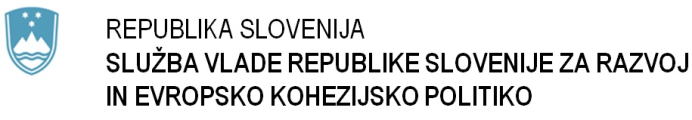 	Kotnikova 5, 1000 Ljubljana				T: 01 400 36 80			E: gp.svrk @gov.siPREDLOG SPREMEMBE OPERATIVNEGA PROGRAMA ZA IZVAJANJE EVROPSKE KOHEZIJSKE POLITIKE V OBDOBJU 2014–2020KAZALO1. IZHODIŠČA ZA SPREMEMBO OPERATIVNEGA PROGRAMA ZA IZVAJANJE EVROPSKE KOHEZIJSKE POLITIKE V OBDOBJU 2014–2020	82. PREDLOGI SPREMEMB KAZALNIKOV PO PREDNOSTNIH OSEH	9PREDNOSTNA OS 1	9PREDNOSTNA OS 4	9PREDNOSTNA OS 6	25PREDNOSTNA OS 8	26PREDNOSTNA OS 9	29PREDNOSTNA OS 11	30DRUGE SPREMEMBE	311. IZHODIŠČA ZA SPREMEMBO OPERATIVNEGA PROGRAMA ZA IZVAJANJE EVROPSKE KOHEZIJSKE POLITIKE V OBDOBJU 2014–2020Organ upravljanja je bil v začetku maja 2018 s strani Evropske komisije (DG REGIO) v neformalni komunikaciji usmerjen na premislek o tem, da se, kjer je to relevantno, izvede morebitno ponovno preverjanje ustreznosti načrtovanja mejnikov ali ciljnih vrednosti kazalnikov. Na podlagi dane usmeritve je OU, v sodelovanju s pristojnimi posredniškimi organi, pristopil k pregledu metodoloških predpostavk relevantnih kazalnikov in njihovih mejnikov in/ali ciljnih vrednosti.Organ upravljanja je bil pozvan, na podlagi usmeritev Evropske komisije, da se pripravi predlog spremembe operativnega programa najkasneje do 30. junija 2018 v primeru, da gre za spremembe, ki se navezujejo na kazalnike okvira uspešnosti in preverjanja ustreznosti izhodiščnih predpostavk za opredelitev, zaradi česar so ciljne vrednosti ali mejniki ocenjeni prenizko ali previsoko (npr. zaradi drugačnih metodoloških predpostavk, spremenjenih družbeno ekonomskih razmer). Obenem je bil izveden tudi pregled sistemskih dejavnikov, ki vplivajo na daljši rok izvedbe ter posledično zamik mejnikov v letu 2018 ob načeloma nespremenjenih ciljnih vrednostih, z namenom preprečevanja vpliva morebitnega prerazporejanja sredstev rezerve okvira uspešnosti na (ne)doseganje končnih ciljnih vrednosti. Na podlagi tako izvedenega pregleda je organ upravljanja oblikoval seznam sprememb operativnega programa v smislu oblikovanja novih vrednosti mejnikov in/ali ciljnih vrednosti kazalnikov okvira uspešnosti.Upoštevaje navedeno usmeritev Evropske komisije glede roka za predložitev sprememb operativnih programov, je organ upravljanja predlog spremembe operativnega programa obravnaval na Odboru za spremljanje za izvajanje evropske kohezijske politike v obdobju 2014-2020, dne 25. 5. 2018 in sprejel sklep: »Odbor za spremljanje se je seznanil s predlaganimi izhodišči za spremembo Operativnega programa za izvajanje evropske kohezijske politike v obdobju 2014–2020. Odbor bo o spremembi Operativnega programa za izvajanje evropske kohezijske politike v obdobju 2014–2020 odločal na dopisni seji, ki bo v juniju 2018.« 2. PREDLOGI SPREMEMB KAZALNIKOV PO PREDNOSTNIH OSEHPREDNOSTNA OS 1PREDNOSTNA OS 4 Ukrepi prednostne osi 4: Trajnostna raba in proizvodnja energije in pametna omrežja, so usmerjeni k skupnemu cilju, zniževanju izpustov toplogrednih plinov. Prav tako (in tudi zato) je zmanjšanje izpustov toplogrednih plinov eden izmed skupnih indikatorjev (common indicators) za področje Energetske učinkovitosti in podnebnih sprememb. Na prednostni osi 4 bo s predlaganimi spremembami, ki so predstavljene in utemeljene v nadaljevanju, doseženo večje zmanjšanje izpustov toplogrednih plinov glede na veljavni OP EKP (64.164 t ekvivalenta CO2 namesto 63.000 t ekvivalenta CO2)Zaradi spremenjenih razmer na trgu gradbenih storitev, ki vplivajo na izvajanje energetske prenove javnih stavb, predlagamo spremembo (znižanje ciljne vrednosti za leto 2018 in 2023) indikatorja učinka okvira uspešnosti 4.41. Skladno s prioritetami predlagamo tudi prerazporeditev sredstev KS v višini 29,34 mio EUR na PN 4.2, področje intervencije 011 ter uvedbo novega kazalnika učinka v okvir uspešnosti, kazalnika 4.9 dodatno instalirana moč za proizvodnjo toplote. Posledično se znižajo vrednosti kazalnikov učinka za PN 4.1 CO32 ter CO34 ter povišajo vrednosti kazalnikov učinka PN 4.2: 4.9, CO30 in CO34. Ukrepi na PN 4.4: zaradi spremenjenih razmer na trgu elektromobilnosti v nadaljevanju predlagamo spremembo kazalnika učinka 4.18 za izgradnjo 630 javnih počasnih polnilnih postaj in kazalnika učinka 4.19 za izgradnjo 3150 polnilnih postaj za zasebno uporabo. Predlagamo, da se kazalnik učinka 4.18 zniža na 50, kazalnik učinka 4.19 pa se izbriše. Hkrati pa predlagamo tudi spremembo finančnega kazalnika F1 ESRR Zahod in ESRR F1 Vzhod, in sicer znižanje za 35 %, skladno z zamikom pri začetku izvajanja mehanizma CTN, ob hkratnem zaznavanju nesorazmernega stanja na trgu gradbenih storitev.   PN 4.1 (KS)PN 4.1 (KS)PN 4.1 (KS) PN 4.1 (KS) PN 4.1 (KS)  PN 4.2 (KS) PN 4.2 (KS) PN 4.2 (KS) PN 4.2 (KS) PN 4.4 (KS) PN 4.4 (KS) PN 4.4 (ESRR)  PN 4.4 (ESRR) PREDNOSTNA OS 6 PN 6.3 (ESRR) PREDNOSTNA OS 8ESSPREDNOSTNA OS 9ESRRPREDNOSTNA OS 11ESSDRUGE SPREMEMBEV SFC se v okviru prednostne naložbe 4e in 4v, v okviru katere se izvajajo projekti na način CTN,  poenoti besedilo navedbe potencialnih upravičencev, ki izvajajo ukrepe trajnostne urbane mobilnosti, saj je do razhajanj navedbe prišlo zaradi napake pri vnosu v SFC.            V SFC se pri 4e in 4v navede sledeč zapis:Pri izvajanja v okviru mehanizma CTN so upravičenci: mestne občine in ostali deležniki       (v dogovoru z MO): prevozniki, vzgojno-izobraževalne ustanove, raziskovalne ustanove, nevladne organizacije, institucije regionalnega razvoja, podjetja, državna uprava. V okviru 4e je zapis v veljavni potrjeni zadnji verziji OP14/20 enak navedenemu. V 4v se med deležnike doda državna uprava, saj je zaradi administrativne napake izpadel.Tako bosta zapisa usklajena v SFC.Skladno s priporočili EK je bil popravljen kazalnik CO26, in sicer vrednost na KRVS iz 56 na 54 in na KRZS iz 83 na 81. Skupni seštevek znaša 135 namesto 139.Številka:   3032-57/2017-14	Številka:   3032-57/2017-14	Številka:   3032-57/2017-14	Številka:   3032-57/2017-14	Številka:   3032-57/2017-14	Številka:   3032-57/2017-14	Številka:   3032-57/2017-14	Ljubljana, 21. junij 2018Ljubljana, 21. junij 2018Ljubljana, 21. junij 2018Ljubljana, 21. junij 2018Ljubljana, 21. junij 2018Ljubljana, 21. junij 2018Ljubljana, 21. junij 2018EVA: /EVA: /EVA: /EVA: /EVA: /EVA: /EVA: /GENERALNI SEKRETARIAT VLADE REPUBLIKE SLOVENIJEgp.gs@gov.siGENERALNI SEKRETARIAT VLADE REPUBLIKE SLOVENIJEgp.gs@gov.siGENERALNI SEKRETARIAT VLADE REPUBLIKE SLOVENIJEgp.gs@gov.siGENERALNI SEKRETARIAT VLADE REPUBLIKE SLOVENIJEgp.gs@gov.siGENERALNI SEKRETARIAT VLADE REPUBLIKE SLOVENIJEgp.gs@gov.siGENERALNI SEKRETARIAT VLADE REPUBLIKE SLOVENIJEgp.gs@gov.siGENERALNI SEKRETARIAT VLADE REPUBLIKE SLOVENIJEgp.gs@gov.siZADEVA: Predlog spremembe Operativnega programa za izvajanje evropske kohezijske politike v obdobju 2014–2020 – predlog za obravnavoZADEVA: Predlog spremembe Operativnega programa za izvajanje evropske kohezijske politike v obdobju 2014–2020 – predlog za obravnavoZADEVA: Predlog spremembe Operativnega programa za izvajanje evropske kohezijske politike v obdobju 2014–2020 – predlog za obravnavoZADEVA: Predlog spremembe Operativnega programa za izvajanje evropske kohezijske politike v obdobju 2014–2020 – predlog za obravnavoZADEVA: Predlog spremembe Operativnega programa za izvajanje evropske kohezijske politike v obdobju 2014–2020 – predlog za obravnavoZADEVA: Predlog spremembe Operativnega programa za izvajanje evropske kohezijske politike v obdobju 2014–2020 – predlog za obravnavoZADEVA: Predlog spremembe Operativnega programa za izvajanje evropske kohezijske politike v obdobju 2014–2020 – predlog za obravnavoZADEVA: Predlog spremembe Operativnega programa za izvajanje evropske kohezijske politike v obdobju 2014–2020 – predlog za obravnavoZADEVA: Predlog spremembe Operativnega programa za izvajanje evropske kohezijske politike v obdobju 2014–2020 – predlog za obravnavoZADEVA: Predlog spremembe Operativnega programa za izvajanje evropske kohezijske politike v obdobju 2014–2020 – predlog za obravnavoZADEVA: Predlog spremembe Operativnega programa za izvajanje evropske kohezijske politike v obdobju 2014–2020 – predlog za obravnavoZADEVA: Predlog spremembe Operativnega programa za izvajanje evropske kohezijske politike v obdobju 2014–2020 – predlog za obravnavoZADEVA: Predlog spremembe Operativnega programa za izvajanje evropske kohezijske politike v obdobju 2014–2020 – predlog za obravnavo1. Predlog sklepov vlade:1. Predlog sklepov vlade:1. Predlog sklepov vlade:1. Predlog sklepov vlade:1. Predlog sklepov vlade:1. Predlog sklepov vlade:1. Predlog sklepov vlade:1. Predlog sklepov vlade:1. Predlog sklepov vlade:1. Predlog sklepov vlade:1. Predlog sklepov vlade:1. Predlog sklepov vlade:1. Predlog sklepov vlade:Na podlagi 21. člena Zakona o Vladi Republike Slovenije (Uradni list RS, št. 24/05 – uradno prečiščeno besedilo, 109/08, 38/10 – ZUKN, 8/12, 21/13, 47/13 – ZDU-1G in 65/14 in 55/17) je Vlada Republike Slovenije na … seji pod točko ... dne … sprejela naslednji:SKLEPVlada Republike Slovenije je potrdila spremembo Operativnega programa za izvajanje evropske kohezijske politike v obdobju 2014–2020.Vlada Republike Slovenije nalaga Službi Vlade Republike Slovenije za razvoj in evropsko kohezijsko politiko, da Operativni program za izvajanje evropske kohezijske politike v obdobju 2014–2020, v skladu s sprejetimi spremembami, tehnično uskladi in pošlje v potrditev Evropski komisiji do 29. junija 2018.mag. Lilijana KozlovičGENERALNA SEKRETARKAPriloga: Predlog spremembe Operativnega programa za izvajanje evropske kohezijske politike v obdobju 2014–2020Prejmejo: Ministrstvo za delo, družino, socialne zadeve in enake možnostiMinistrstvo za gospodarski razvoj in tehnologijoMinistrstvo za kulturoMinistrstvo za javno upravoMinistrstvo za pravosodjeMinistrstvo za infrastrukturoMinistrstvo za okolje in prostorMinistrstvo za izobraževanje, znanost in športMinistrstvo za zdravjeMinistrstvo za financeSlužba Vlade Republike Slovenije za zakonodajoZdruženje mestnih občin SlovenijeRazvojni svet Vzhodne kohezijske regijeRazvojni svet Zahodne kohezijske regijeNa podlagi 21. člena Zakona o Vladi Republike Slovenije (Uradni list RS, št. 24/05 – uradno prečiščeno besedilo, 109/08, 38/10 – ZUKN, 8/12, 21/13, 47/13 – ZDU-1G in 65/14 in 55/17) je Vlada Republike Slovenije na … seji pod točko ... dne … sprejela naslednji:SKLEPVlada Republike Slovenije je potrdila spremembo Operativnega programa za izvajanje evropske kohezijske politike v obdobju 2014–2020.Vlada Republike Slovenije nalaga Službi Vlade Republike Slovenije za razvoj in evropsko kohezijsko politiko, da Operativni program za izvajanje evropske kohezijske politike v obdobju 2014–2020, v skladu s sprejetimi spremembami, tehnično uskladi in pošlje v potrditev Evropski komisiji do 29. junija 2018.mag. Lilijana KozlovičGENERALNA SEKRETARKAPriloga: Predlog spremembe Operativnega programa za izvajanje evropske kohezijske politike v obdobju 2014–2020Prejmejo: Ministrstvo za delo, družino, socialne zadeve in enake možnostiMinistrstvo za gospodarski razvoj in tehnologijoMinistrstvo za kulturoMinistrstvo za javno upravoMinistrstvo za pravosodjeMinistrstvo za infrastrukturoMinistrstvo za okolje in prostorMinistrstvo za izobraževanje, znanost in športMinistrstvo za zdravjeMinistrstvo za financeSlužba Vlade Republike Slovenije za zakonodajoZdruženje mestnih občin SlovenijeRazvojni svet Vzhodne kohezijske regijeRazvojni svet Zahodne kohezijske regijeNa podlagi 21. člena Zakona o Vladi Republike Slovenije (Uradni list RS, št. 24/05 – uradno prečiščeno besedilo, 109/08, 38/10 – ZUKN, 8/12, 21/13, 47/13 – ZDU-1G in 65/14 in 55/17) je Vlada Republike Slovenije na … seji pod točko ... dne … sprejela naslednji:SKLEPVlada Republike Slovenije je potrdila spremembo Operativnega programa za izvajanje evropske kohezijske politike v obdobju 2014–2020.Vlada Republike Slovenije nalaga Službi Vlade Republike Slovenije za razvoj in evropsko kohezijsko politiko, da Operativni program za izvajanje evropske kohezijske politike v obdobju 2014–2020, v skladu s sprejetimi spremembami, tehnično uskladi in pošlje v potrditev Evropski komisiji do 29. junija 2018.mag. Lilijana KozlovičGENERALNA SEKRETARKAPriloga: Predlog spremembe Operativnega programa za izvajanje evropske kohezijske politike v obdobju 2014–2020Prejmejo: Ministrstvo za delo, družino, socialne zadeve in enake možnostiMinistrstvo za gospodarski razvoj in tehnologijoMinistrstvo za kulturoMinistrstvo za javno upravoMinistrstvo za pravosodjeMinistrstvo za infrastrukturoMinistrstvo za okolje in prostorMinistrstvo za izobraževanje, znanost in športMinistrstvo za zdravjeMinistrstvo za financeSlužba Vlade Republike Slovenije za zakonodajoZdruženje mestnih občin SlovenijeRazvojni svet Vzhodne kohezijske regijeRazvojni svet Zahodne kohezijske regijeNa podlagi 21. člena Zakona o Vladi Republike Slovenije (Uradni list RS, št. 24/05 – uradno prečiščeno besedilo, 109/08, 38/10 – ZUKN, 8/12, 21/13, 47/13 – ZDU-1G in 65/14 in 55/17) je Vlada Republike Slovenije na … seji pod točko ... dne … sprejela naslednji:SKLEPVlada Republike Slovenije je potrdila spremembo Operativnega programa za izvajanje evropske kohezijske politike v obdobju 2014–2020.Vlada Republike Slovenije nalaga Službi Vlade Republike Slovenije za razvoj in evropsko kohezijsko politiko, da Operativni program za izvajanje evropske kohezijske politike v obdobju 2014–2020, v skladu s sprejetimi spremembami, tehnično uskladi in pošlje v potrditev Evropski komisiji do 29. junija 2018.mag. Lilijana KozlovičGENERALNA SEKRETARKAPriloga: Predlog spremembe Operativnega programa za izvajanje evropske kohezijske politike v obdobju 2014–2020Prejmejo: Ministrstvo za delo, družino, socialne zadeve in enake možnostiMinistrstvo za gospodarski razvoj in tehnologijoMinistrstvo za kulturoMinistrstvo za javno upravoMinistrstvo za pravosodjeMinistrstvo za infrastrukturoMinistrstvo za okolje in prostorMinistrstvo za izobraževanje, znanost in športMinistrstvo za zdravjeMinistrstvo za financeSlužba Vlade Republike Slovenije za zakonodajoZdruženje mestnih občin SlovenijeRazvojni svet Vzhodne kohezijske regijeRazvojni svet Zahodne kohezijske regijeNa podlagi 21. člena Zakona o Vladi Republike Slovenije (Uradni list RS, št. 24/05 – uradno prečiščeno besedilo, 109/08, 38/10 – ZUKN, 8/12, 21/13, 47/13 – ZDU-1G in 65/14 in 55/17) je Vlada Republike Slovenije na … seji pod točko ... dne … sprejela naslednji:SKLEPVlada Republike Slovenije je potrdila spremembo Operativnega programa za izvajanje evropske kohezijske politike v obdobju 2014–2020.Vlada Republike Slovenije nalaga Službi Vlade Republike Slovenije za razvoj in evropsko kohezijsko politiko, da Operativni program za izvajanje evropske kohezijske politike v obdobju 2014–2020, v skladu s sprejetimi spremembami, tehnično uskladi in pošlje v potrditev Evropski komisiji do 29. junija 2018.mag. Lilijana KozlovičGENERALNA SEKRETARKAPriloga: Predlog spremembe Operativnega programa za izvajanje evropske kohezijske politike v obdobju 2014–2020Prejmejo: Ministrstvo za delo, družino, socialne zadeve in enake možnostiMinistrstvo za gospodarski razvoj in tehnologijoMinistrstvo za kulturoMinistrstvo za javno upravoMinistrstvo za pravosodjeMinistrstvo za infrastrukturoMinistrstvo za okolje in prostorMinistrstvo za izobraževanje, znanost in športMinistrstvo za zdravjeMinistrstvo za financeSlužba Vlade Republike Slovenije za zakonodajoZdruženje mestnih občin SlovenijeRazvojni svet Vzhodne kohezijske regijeRazvojni svet Zahodne kohezijske regijeNa podlagi 21. člena Zakona o Vladi Republike Slovenije (Uradni list RS, št. 24/05 – uradno prečiščeno besedilo, 109/08, 38/10 – ZUKN, 8/12, 21/13, 47/13 – ZDU-1G in 65/14 in 55/17) je Vlada Republike Slovenije na … seji pod točko ... dne … sprejela naslednji:SKLEPVlada Republike Slovenije je potrdila spremembo Operativnega programa za izvajanje evropske kohezijske politike v obdobju 2014–2020.Vlada Republike Slovenije nalaga Službi Vlade Republike Slovenije za razvoj in evropsko kohezijsko politiko, da Operativni program za izvajanje evropske kohezijske politike v obdobju 2014–2020, v skladu s sprejetimi spremembami, tehnično uskladi in pošlje v potrditev Evropski komisiji do 29. junija 2018.mag. Lilijana KozlovičGENERALNA SEKRETARKAPriloga: Predlog spremembe Operativnega programa za izvajanje evropske kohezijske politike v obdobju 2014–2020Prejmejo: Ministrstvo za delo, družino, socialne zadeve in enake možnostiMinistrstvo za gospodarski razvoj in tehnologijoMinistrstvo za kulturoMinistrstvo za javno upravoMinistrstvo za pravosodjeMinistrstvo za infrastrukturoMinistrstvo za okolje in prostorMinistrstvo za izobraževanje, znanost in športMinistrstvo za zdravjeMinistrstvo za financeSlužba Vlade Republike Slovenije za zakonodajoZdruženje mestnih občin SlovenijeRazvojni svet Vzhodne kohezijske regijeRazvojni svet Zahodne kohezijske regijeNa podlagi 21. člena Zakona o Vladi Republike Slovenije (Uradni list RS, št. 24/05 – uradno prečiščeno besedilo, 109/08, 38/10 – ZUKN, 8/12, 21/13, 47/13 – ZDU-1G in 65/14 in 55/17) je Vlada Republike Slovenije na … seji pod točko ... dne … sprejela naslednji:SKLEPVlada Republike Slovenije je potrdila spremembo Operativnega programa za izvajanje evropske kohezijske politike v obdobju 2014–2020.Vlada Republike Slovenije nalaga Službi Vlade Republike Slovenije za razvoj in evropsko kohezijsko politiko, da Operativni program za izvajanje evropske kohezijske politike v obdobju 2014–2020, v skladu s sprejetimi spremembami, tehnično uskladi in pošlje v potrditev Evropski komisiji do 29. junija 2018.mag. Lilijana KozlovičGENERALNA SEKRETARKAPriloga: Predlog spremembe Operativnega programa za izvajanje evropske kohezijske politike v obdobju 2014–2020Prejmejo: Ministrstvo za delo, družino, socialne zadeve in enake možnostiMinistrstvo za gospodarski razvoj in tehnologijoMinistrstvo za kulturoMinistrstvo za javno upravoMinistrstvo za pravosodjeMinistrstvo za infrastrukturoMinistrstvo za okolje in prostorMinistrstvo za izobraževanje, znanost in športMinistrstvo za zdravjeMinistrstvo za financeSlužba Vlade Republike Slovenije za zakonodajoZdruženje mestnih občin SlovenijeRazvojni svet Vzhodne kohezijske regijeRazvojni svet Zahodne kohezijske regijeNa podlagi 21. člena Zakona o Vladi Republike Slovenije (Uradni list RS, št. 24/05 – uradno prečiščeno besedilo, 109/08, 38/10 – ZUKN, 8/12, 21/13, 47/13 – ZDU-1G in 65/14 in 55/17) je Vlada Republike Slovenije na … seji pod točko ... dne … sprejela naslednji:SKLEPVlada Republike Slovenije je potrdila spremembo Operativnega programa za izvajanje evropske kohezijske politike v obdobju 2014–2020.Vlada Republike Slovenije nalaga Službi Vlade Republike Slovenije za razvoj in evropsko kohezijsko politiko, da Operativni program za izvajanje evropske kohezijske politike v obdobju 2014–2020, v skladu s sprejetimi spremembami, tehnično uskladi in pošlje v potrditev Evropski komisiji do 29. junija 2018.mag. Lilijana KozlovičGENERALNA SEKRETARKAPriloga: Predlog spremembe Operativnega programa za izvajanje evropske kohezijske politike v obdobju 2014–2020Prejmejo: Ministrstvo za delo, družino, socialne zadeve in enake možnostiMinistrstvo za gospodarski razvoj in tehnologijoMinistrstvo za kulturoMinistrstvo za javno upravoMinistrstvo za pravosodjeMinistrstvo za infrastrukturoMinistrstvo za okolje in prostorMinistrstvo za izobraževanje, znanost in športMinistrstvo za zdravjeMinistrstvo za financeSlužba Vlade Republike Slovenije za zakonodajoZdruženje mestnih občin SlovenijeRazvojni svet Vzhodne kohezijske regijeRazvojni svet Zahodne kohezijske regijeNa podlagi 21. člena Zakona o Vladi Republike Slovenije (Uradni list RS, št. 24/05 – uradno prečiščeno besedilo, 109/08, 38/10 – ZUKN, 8/12, 21/13, 47/13 – ZDU-1G in 65/14 in 55/17) je Vlada Republike Slovenije na … seji pod točko ... dne … sprejela naslednji:SKLEPVlada Republike Slovenije je potrdila spremembo Operativnega programa za izvajanje evropske kohezijske politike v obdobju 2014–2020.Vlada Republike Slovenije nalaga Službi Vlade Republike Slovenije za razvoj in evropsko kohezijsko politiko, da Operativni program za izvajanje evropske kohezijske politike v obdobju 2014–2020, v skladu s sprejetimi spremembami, tehnično uskladi in pošlje v potrditev Evropski komisiji do 29. junija 2018.mag. Lilijana KozlovičGENERALNA SEKRETARKAPriloga: Predlog spremembe Operativnega programa za izvajanje evropske kohezijske politike v obdobju 2014–2020Prejmejo: Ministrstvo za delo, družino, socialne zadeve in enake možnostiMinistrstvo za gospodarski razvoj in tehnologijoMinistrstvo za kulturoMinistrstvo za javno upravoMinistrstvo za pravosodjeMinistrstvo za infrastrukturoMinistrstvo za okolje in prostorMinistrstvo za izobraževanje, znanost in športMinistrstvo za zdravjeMinistrstvo za financeSlužba Vlade Republike Slovenije za zakonodajoZdruženje mestnih občin SlovenijeRazvojni svet Vzhodne kohezijske regijeRazvojni svet Zahodne kohezijske regijeNa podlagi 21. člena Zakona o Vladi Republike Slovenije (Uradni list RS, št. 24/05 – uradno prečiščeno besedilo, 109/08, 38/10 – ZUKN, 8/12, 21/13, 47/13 – ZDU-1G in 65/14 in 55/17) je Vlada Republike Slovenije na … seji pod točko ... dne … sprejela naslednji:SKLEPVlada Republike Slovenije je potrdila spremembo Operativnega programa za izvajanje evropske kohezijske politike v obdobju 2014–2020.Vlada Republike Slovenije nalaga Službi Vlade Republike Slovenije za razvoj in evropsko kohezijsko politiko, da Operativni program za izvajanje evropske kohezijske politike v obdobju 2014–2020, v skladu s sprejetimi spremembami, tehnično uskladi in pošlje v potrditev Evropski komisiji do 29. junija 2018.mag. Lilijana KozlovičGENERALNA SEKRETARKAPriloga: Predlog spremembe Operativnega programa za izvajanje evropske kohezijske politike v obdobju 2014–2020Prejmejo: Ministrstvo za delo, družino, socialne zadeve in enake možnostiMinistrstvo za gospodarski razvoj in tehnologijoMinistrstvo za kulturoMinistrstvo za javno upravoMinistrstvo za pravosodjeMinistrstvo za infrastrukturoMinistrstvo za okolje in prostorMinistrstvo za izobraževanje, znanost in športMinistrstvo za zdravjeMinistrstvo za financeSlužba Vlade Republike Slovenije za zakonodajoZdruženje mestnih občin SlovenijeRazvojni svet Vzhodne kohezijske regijeRazvojni svet Zahodne kohezijske regijeNa podlagi 21. člena Zakona o Vladi Republike Slovenije (Uradni list RS, št. 24/05 – uradno prečiščeno besedilo, 109/08, 38/10 – ZUKN, 8/12, 21/13, 47/13 – ZDU-1G in 65/14 in 55/17) je Vlada Republike Slovenije na … seji pod točko ... dne … sprejela naslednji:SKLEPVlada Republike Slovenije je potrdila spremembo Operativnega programa za izvajanje evropske kohezijske politike v obdobju 2014–2020.Vlada Republike Slovenije nalaga Službi Vlade Republike Slovenije za razvoj in evropsko kohezijsko politiko, da Operativni program za izvajanje evropske kohezijske politike v obdobju 2014–2020, v skladu s sprejetimi spremembami, tehnično uskladi in pošlje v potrditev Evropski komisiji do 29. junija 2018.mag. Lilijana KozlovičGENERALNA SEKRETARKAPriloga: Predlog spremembe Operativnega programa za izvajanje evropske kohezijske politike v obdobju 2014–2020Prejmejo: Ministrstvo za delo, družino, socialne zadeve in enake možnostiMinistrstvo za gospodarski razvoj in tehnologijoMinistrstvo za kulturoMinistrstvo za javno upravoMinistrstvo za pravosodjeMinistrstvo za infrastrukturoMinistrstvo za okolje in prostorMinistrstvo za izobraževanje, znanost in športMinistrstvo za zdravjeMinistrstvo za financeSlužba Vlade Republike Slovenije za zakonodajoZdruženje mestnih občin SlovenijeRazvojni svet Vzhodne kohezijske regijeRazvojni svet Zahodne kohezijske regijeNa podlagi 21. člena Zakona o Vladi Republike Slovenije (Uradni list RS, št. 24/05 – uradno prečiščeno besedilo, 109/08, 38/10 – ZUKN, 8/12, 21/13, 47/13 – ZDU-1G in 65/14 in 55/17) je Vlada Republike Slovenije na … seji pod točko ... dne … sprejela naslednji:SKLEPVlada Republike Slovenije je potrdila spremembo Operativnega programa za izvajanje evropske kohezijske politike v obdobju 2014–2020.Vlada Republike Slovenije nalaga Službi Vlade Republike Slovenije za razvoj in evropsko kohezijsko politiko, da Operativni program za izvajanje evropske kohezijske politike v obdobju 2014–2020, v skladu s sprejetimi spremembami, tehnično uskladi in pošlje v potrditev Evropski komisiji do 29. junija 2018.mag. Lilijana KozlovičGENERALNA SEKRETARKAPriloga: Predlog spremembe Operativnega programa za izvajanje evropske kohezijske politike v obdobju 2014–2020Prejmejo: Ministrstvo za delo, družino, socialne zadeve in enake možnostiMinistrstvo za gospodarski razvoj in tehnologijoMinistrstvo za kulturoMinistrstvo za javno upravoMinistrstvo za pravosodjeMinistrstvo za infrastrukturoMinistrstvo za okolje in prostorMinistrstvo za izobraževanje, znanost in športMinistrstvo za zdravjeMinistrstvo za financeSlužba Vlade Republike Slovenije za zakonodajoZdruženje mestnih občin SlovenijeRazvojni svet Vzhodne kohezijske regijeRazvojni svet Zahodne kohezijske regijeNa podlagi 21. člena Zakona o Vladi Republike Slovenije (Uradni list RS, št. 24/05 – uradno prečiščeno besedilo, 109/08, 38/10 – ZUKN, 8/12, 21/13, 47/13 – ZDU-1G in 65/14 in 55/17) je Vlada Republike Slovenije na … seji pod točko ... dne … sprejela naslednji:SKLEPVlada Republike Slovenije je potrdila spremembo Operativnega programa za izvajanje evropske kohezijske politike v obdobju 2014–2020.Vlada Republike Slovenije nalaga Službi Vlade Republike Slovenije za razvoj in evropsko kohezijsko politiko, da Operativni program za izvajanje evropske kohezijske politike v obdobju 2014–2020, v skladu s sprejetimi spremembami, tehnično uskladi in pošlje v potrditev Evropski komisiji do 29. junija 2018.mag. Lilijana KozlovičGENERALNA SEKRETARKAPriloga: Predlog spremembe Operativnega programa za izvajanje evropske kohezijske politike v obdobju 2014–2020Prejmejo: Ministrstvo za delo, družino, socialne zadeve in enake možnostiMinistrstvo za gospodarski razvoj in tehnologijoMinistrstvo za kulturoMinistrstvo za javno upravoMinistrstvo za pravosodjeMinistrstvo za infrastrukturoMinistrstvo za okolje in prostorMinistrstvo za izobraževanje, znanost in športMinistrstvo za zdravjeMinistrstvo za financeSlužba Vlade Republike Slovenije za zakonodajoZdruženje mestnih občin SlovenijeRazvojni svet Vzhodne kohezijske regijeRazvojni svet Zahodne kohezijske regije2. Predlog za obravnavo predloga zakona po nujnem ali skrajšanem postopku v državnem zboru z obrazložitvijo razlogov2. Predlog za obravnavo predloga zakona po nujnem ali skrajšanem postopku v državnem zboru z obrazložitvijo razlogov2. Predlog za obravnavo predloga zakona po nujnem ali skrajšanem postopku v državnem zboru z obrazložitvijo razlogov2. Predlog za obravnavo predloga zakona po nujnem ali skrajšanem postopku v državnem zboru z obrazložitvijo razlogov2. Predlog za obravnavo predloga zakona po nujnem ali skrajšanem postopku v državnem zboru z obrazložitvijo razlogov2. Predlog za obravnavo predloga zakona po nujnem ali skrajšanem postopku v državnem zboru z obrazložitvijo razlogov2. Predlog za obravnavo predloga zakona po nujnem ali skrajšanem postopku v državnem zboru z obrazložitvijo razlogov2. Predlog za obravnavo predloga zakona po nujnem ali skrajšanem postopku v državnem zboru z obrazložitvijo razlogov2. Predlog za obravnavo predloga zakona po nujnem ali skrajšanem postopku v državnem zboru z obrazložitvijo razlogov2. Predlog za obravnavo predloga zakona po nujnem ali skrajšanem postopku v državnem zboru z obrazložitvijo razlogov2. Predlog za obravnavo predloga zakona po nujnem ali skrajšanem postopku v državnem zboru z obrazložitvijo razlogov2. Predlog za obravnavo predloga zakona po nujnem ali skrajšanem postopku v državnem zboru z obrazložitvijo razlogov2. Predlog za obravnavo predloga zakona po nujnem ali skrajšanem postopku v državnem zboru z obrazložitvijo razlogov/////////////3.a Osebe, odgovorne za strokovno pripravo in usklajenost gradiva3.a Osebe, odgovorne za strokovno pripravo in usklajenost gradiva3.a Osebe, odgovorne za strokovno pripravo in usklajenost gradiva3.a Osebe, odgovorne za strokovno pripravo in usklajenost gradiva3.a Osebe, odgovorne za strokovno pripravo in usklajenost gradiva3.a Osebe, odgovorne za strokovno pripravo in usklajenost gradiva3.a Osebe, odgovorne za strokovno pripravo in usklajenost gradiva3.a Osebe, odgovorne za strokovno pripravo in usklajenost gradiva3.a Osebe, odgovorne za strokovno pripravo in usklajenost gradiva3.a Osebe, odgovorne za strokovno pripravo in usklajenost gradiva3.a Osebe, odgovorne za strokovno pripravo in usklajenost gradiva3.a Osebe, odgovorne za strokovno pripravo in usklajenost gradiva3.a Osebe, odgovorne za strokovno pripravo in usklajenost gradivaAndrej Engelman, namestnik direktorja, Služba Vlade Republike Slovenije za razvoj in evropsko kohezijsko politikomag. Bojan Suvorov, direktor Urada za kohezijsko politiko, Služba Vlade Republike Slovenije za razvoj in evropsko kohezijsko politikoAndrej Engelman, namestnik direktorja, Služba Vlade Republike Slovenije za razvoj in evropsko kohezijsko politikomag. Bojan Suvorov, direktor Urada za kohezijsko politiko, Služba Vlade Republike Slovenije za razvoj in evropsko kohezijsko politikoAndrej Engelman, namestnik direktorja, Služba Vlade Republike Slovenije za razvoj in evropsko kohezijsko politikomag. Bojan Suvorov, direktor Urada za kohezijsko politiko, Služba Vlade Republike Slovenije za razvoj in evropsko kohezijsko politikoAndrej Engelman, namestnik direktorja, Služba Vlade Republike Slovenije za razvoj in evropsko kohezijsko politikomag. Bojan Suvorov, direktor Urada za kohezijsko politiko, Služba Vlade Republike Slovenije za razvoj in evropsko kohezijsko politikoAndrej Engelman, namestnik direktorja, Služba Vlade Republike Slovenije za razvoj in evropsko kohezijsko politikomag. Bojan Suvorov, direktor Urada za kohezijsko politiko, Služba Vlade Republike Slovenije za razvoj in evropsko kohezijsko politikoAndrej Engelman, namestnik direktorja, Služba Vlade Republike Slovenije za razvoj in evropsko kohezijsko politikomag. Bojan Suvorov, direktor Urada za kohezijsko politiko, Služba Vlade Republike Slovenije za razvoj in evropsko kohezijsko politikoAndrej Engelman, namestnik direktorja, Služba Vlade Republike Slovenije za razvoj in evropsko kohezijsko politikomag. Bojan Suvorov, direktor Urada za kohezijsko politiko, Služba Vlade Republike Slovenije za razvoj in evropsko kohezijsko politikoAndrej Engelman, namestnik direktorja, Služba Vlade Republike Slovenije za razvoj in evropsko kohezijsko politikomag. Bojan Suvorov, direktor Urada za kohezijsko politiko, Služba Vlade Republike Slovenije za razvoj in evropsko kohezijsko politikoAndrej Engelman, namestnik direktorja, Služba Vlade Republike Slovenije za razvoj in evropsko kohezijsko politikomag. Bojan Suvorov, direktor Urada za kohezijsko politiko, Služba Vlade Republike Slovenije za razvoj in evropsko kohezijsko politikoAndrej Engelman, namestnik direktorja, Služba Vlade Republike Slovenije za razvoj in evropsko kohezijsko politikomag. Bojan Suvorov, direktor Urada za kohezijsko politiko, Služba Vlade Republike Slovenije za razvoj in evropsko kohezijsko politikoAndrej Engelman, namestnik direktorja, Služba Vlade Republike Slovenije za razvoj in evropsko kohezijsko politikomag. Bojan Suvorov, direktor Urada za kohezijsko politiko, Služba Vlade Republike Slovenije za razvoj in evropsko kohezijsko politikoAndrej Engelman, namestnik direktorja, Služba Vlade Republike Slovenije za razvoj in evropsko kohezijsko politikomag. Bojan Suvorov, direktor Urada za kohezijsko politiko, Služba Vlade Republike Slovenije za razvoj in evropsko kohezijsko politikoAndrej Engelman, namestnik direktorja, Služba Vlade Republike Slovenije za razvoj in evropsko kohezijsko politikomag. Bojan Suvorov, direktor Urada za kohezijsko politiko, Služba Vlade Republike Slovenije za razvoj in evropsko kohezijsko politiko3.b Zunanji strokovnjaki, ki so sodelovali pri pripravi dela ali celotnega gradiva3.b Zunanji strokovnjaki, ki so sodelovali pri pripravi dela ali celotnega gradiva3.b Zunanji strokovnjaki, ki so sodelovali pri pripravi dela ali celotnega gradiva3.b Zunanji strokovnjaki, ki so sodelovali pri pripravi dela ali celotnega gradiva3.b Zunanji strokovnjaki, ki so sodelovali pri pripravi dela ali celotnega gradiva3.b Zunanji strokovnjaki, ki so sodelovali pri pripravi dela ali celotnega gradiva3.b Zunanji strokovnjaki, ki so sodelovali pri pripravi dela ali celotnega gradiva3.b Zunanji strokovnjaki, ki so sodelovali pri pripravi dela ali celotnega gradiva3.b Zunanji strokovnjaki, ki so sodelovali pri pripravi dela ali celotnega gradiva3.b Zunanji strokovnjaki, ki so sodelovali pri pripravi dela ali celotnega gradiva3.b Zunanji strokovnjaki, ki so sodelovali pri pripravi dela ali celotnega gradiva3.b Zunanji strokovnjaki, ki so sodelovali pri pripravi dela ali celotnega gradiva3.b Zunanji strokovnjaki, ki so sodelovali pri pripravi dela ali celotnega gradiva/////////////4. Predstavniki vlade, ki bodo sodelovali pri delu državnega zbora4. Predstavniki vlade, ki bodo sodelovali pri delu državnega zbora4. Predstavniki vlade, ki bodo sodelovali pri delu državnega zbora4. Predstavniki vlade, ki bodo sodelovali pri delu državnega zbora4. Predstavniki vlade, ki bodo sodelovali pri delu državnega zbora4. Predstavniki vlade, ki bodo sodelovali pri delu državnega zbora4. Predstavniki vlade, ki bodo sodelovali pri delu državnega zbora4. Predstavniki vlade, ki bodo sodelovali pri delu državnega zbora4. Predstavniki vlade, ki bodo sodelovali pri delu državnega zbora4. Predstavniki vlade, ki bodo sodelovali pri delu državnega zbora4. Predstavniki vlade, ki bodo sodelovali pri delu državnega zbora4. Predstavniki vlade, ki bodo sodelovali pri delu državnega zbora4. Predstavniki vlade, ki bodo sodelovali pri delu državnega zbora/////////////5. Kratek povzetek gradiva5. Kratek povzetek gradiva5. Kratek povzetek gradiva5. Kratek povzetek gradiva5. Kratek povzetek gradiva5. Kratek povzetek gradiva5. Kratek povzetek gradiva5. Kratek povzetek gradiva5. Kratek povzetek gradiva5. Kratek povzetek gradiva5. Kratek povzetek gradiva5. Kratek povzetek gradiva5. Kratek povzetek gradivaLeto 2018 je eno od pomembnejših let v izvajanju Operativnega programa za izvajanje evropske kohezijske politike v obdobju 2014–2020, saj je poudarek na spremljanju okvira uspešnosti, kar je namenjeno zagotavljanju doseganja (finančnih in fizičnih) kazalnikov kot so definirani v operativnem programu. SVRK je v vlogi organa upravljanja, v sodelovanju s pristojnimi posredniškimi organi, pristopila k pregledu ustreznosti predpostavk za opredeljevanje kazalnikov okvira uspešnosti ter s tem povezanih mejnikov in ciljnih vrednosti ter oblikovala predlog spremembe operativnega programa v smislu izboljšanja/dopolnjevanja/prilagajanja metodoloških predpostavk relevantnih kazalnikov in njihovih mejnikov in/ali ciljnih vrednosti. Predlog spremembe operativnega programa je pripravljen na osnovi izhodišč za spremembo Operativnega programa za izvajanje evropske kohezijske politike v obdobju 2014–2020, ki so bila predstavljena tudi članom Odbora za spremljanje operativnega programa na peti redni seji 25. maja 2018. Predlog vsebuje predvsem spremembe glede kazalnikov za leto 2018, kar predstavlja spremembe, ki upoštevajo predvideno politiko Evropske komisije do dopolnitev okvira uspešnosti za predvideno leto.Organ upravljanja je bil s strani Evropske komisije pozvan, da v primeru, ko gre za spremembe, ki se navezujejo na kazalnike okvira uspešnosti, pripravi predlog spremembe operativnega programa najkasneje do 30. junija 2018. Upoštevaje navedeno usmeritev Evropske komisije glede roka za predložitev sprememb operativnih programov, je organ upravljanja spremembo operativnega programa posredoval v predhodno soglasje Razvojnima svetoma obeh kohezijskih regij (potrditev na seji dne 21. junija 2018) in Odboru za spremljanje operativnega programa za izvajanje evropske kohezijske politike v obdobju 2014–2020 (potrditev na dopisni seji dne 21. junija 2018).Leto 2018 je eno od pomembnejših let v izvajanju Operativnega programa za izvajanje evropske kohezijske politike v obdobju 2014–2020, saj je poudarek na spremljanju okvira uspešnosti, kar je namenjeno zagotavljanju doseganja (finančnih in fizičnih) kazalnikov kot so definirani v operativnem programu. SVRK je v vlogi organa upravljanja, v sodelovanju s pristojnimi posredniškimi organi, pristopila k pregledu ustreznosti predpostavk za opredeljevanje kazalnikov okvira uspešnosti ter s tem povezanih mejnikov in ciljnih vrednosti ter oblikovala predlog spremembe operativnega programa v smislu izboljšanja/dopolnjevanja/prilagajanja metodoloških predpostavk relevantnih kazalnikov in njihovih mejnikov in/ali ciljnih vrednosti. Predlog spremembe operativnega programa je pripravljen na osnovi izhodišč za spremembo Operativnega programa za izvajanje evropske kohezijske politike v obdobju 2014–2020, ki so bila predstavljena tudi članom Odbora za spremljanje operativnega programa na peti redni seji 25. maja 2018. Predlog vsebuje predvsem spremembe glede kazalnikov za leto 2018, kar predstavlja spremembe, ki upoštevajo predvideno politiko Evropske komisije do dopolnitev okvira uspešnosti za predvideno leto.Organ upravljanja je bil s strani Evropske komisije pozvan, da v primeru, ko gre za spremembe, ki se navezujejo na kazalnike okvira uspešnosti, pripravi predlog spremembe operativnega programa najkasneje do 30. junija 2018. Upoštevaje navedeno usmeritev Evropske komisije glede roka za predložitev sprememb operativnih programov, je organ upravljanja spremembo operativnega programa posredoval v predhodno soglasje Razvojnima svetoma obeh kohezijskih regij (potrditev na seji dne 21. junija 2018) in Odboru za spremljanje operativnega programa za izvajanje evropske kohezijske politike v obdobju 2014–2020 (potrditev na dopisni seji dne 21. junija 2018).Leto 2018 je eno od pomembnejših let v izvajanju Operativnega programa za izvajanje evropske kohezijske politike v obdobju 2014–2020, saj je poudarek na spremljanju okvira uspešnosti, kar je namenjeno zagotavljanju doseganja (finančnih in fizičnih) kazalnikov kot so definirani v operativnem programu. SVRK je v vlogi organa upravljanja, v sodelovanju s pristojnimi posredniškimi organi, pristopila k pregledu ustreznosti predpostavk za opredeljevanje kazalnikov okvira uspešnosti ter s tem povezanih mejnikov in ciljnih vrednosti ter oblikovala predlog spremembe operativnega programa v smislu izboljšanja/dopolnjevanja/prilagajanja metodoloških predpostavk relevantnih kazalnikov in njihovih mejnikov in/ali ciljnih vrednosti. Predlog spremembe operativnega programa je pripravljen na osnovi izhodišč za spremembo Operativnega programa za izvajanje evropske kohezijske politike v obdobju 2014–2020, ki so bila predstavljena tudi članom Odbora za spremljanje operativnega programa na peti redni seji 25. maja 2018. Predlog vsebuje predvsem spremembe glede kazalnikov za leto 2018, kar predstavlja spremembe, ki upoštevajo predvideno politiko Evropske komisije do dopolnitev okvira uspešnosti za predvideno leto.Organ upravljanja je bil s strani Evropske komisije pozvan, da v primeru, ko gre za spremembe, ki se navezujejo na kazalnike okvira uspešnosti, pripravi predlog spremembe operativnega programa najkasneje do 30. junija 2018. Upoštevaje navedeno usmeritev Evropske komisije glede roka za predložitev sprememb operativnih programov, je organ upravljanja spremembo operativnega programa posredoval v predhodno soglasje Razvojnima svetoma obeh kohezijskih regij (potrditev na seji dne 21. junija 2018) in Odboru za spremljanje operativnega programa za izvajanje evropske kohezijske politike v obdobju 2014–2020 (potrditev na dopisni seji dne 21. junija 2018).Leto 2018 je eno od pomembnejših let v izvajanju Operativnega programa za izvajanje evropske kohezijske politike v obdobju 2014–2020, saj je poudarek na spremljanju okvira uspešnosti, kar je namenjeno zagotavljanju doseganja (finančnih in fizičnih) kazalnikov kot so definirani v operativnem programu. SVRK je v vlogi organa upravljanja, v sodelovanju s pristojnimi posredniškimi organi, pristopila k pregledu ustreznosti predpostavk za opredeljevanje kazalnikov okvira uspešnosti ter s tem povezanih mejnikov in ciljnih vrednosti ter oblikovala predlog spremembe operativnega programa v smislu izboljšanja/dopolnjevanja/prilagajanja metodoloških predpostavk relevantnih kazalnikov in njihovih mejnikov in/ali ciljnih vrednosti. Predlog spremembe operativnega programa je pripravljen na osnovi izhodišč za spremembo Operativnega programa za izvajanje evropske kohezijske politike v obdobju 2014–2020, ki so bila predstavljena tudi članom Odbora za spremljanje operativnega programa na peti redni seji 25. maja 2018. Predlog vsebuje predvsem spremembe glede kazalnikov za leto 2018, kar predstavlja spremembe, ki upoštevajo predvideno politiko Evropske komisije do dopolnitev okvira uspešnosti za predvideno leto.Organ upravljanja je bil s strani Evropske komisije pozvan, da v primeru, ko gre za spremembe, ki se navezujejo na kazalnike okvira uspešnosti, pripravi predlog spremembe operativnega programa najkasneje do 30. junija 2018. Upoštevaje navedeno usmeritev Evropske komisije glede roka za predložitev sprememb operativnih programov, je organ upravljanja spremembo operativnega programa posredoval v predhodno soglasje Razvojnima svetoma obeh kohezijskih regij (potrditev na seji dne 21. junija 2018) in Odboru za spremljanje operativnega programa za izvajanje evropske kohezijske politike v obdobju 2014–2020 (potrditev na dopisni seji dne 21. junija 2018).Leto 2018 je eno od pomembnejših let v izvajanju Operativnega programa za izvajanje evropske kohezijske politike v obdobju 2014–2020, saj je poudarek na spremljanju okvira uspešnosti, kar je namenjeno zagotavljanju doseganja (finančnih in fizičnih) kazalnikov kot so definirani v operativnem programu. SVRK je v vlogi organa upravljanja, v sodelovanju s pristojnimi posredniškimi organi, pristopila k pregledu ustreznosti predpostavk za opredeljevanje kazalnikov okvira uspešnosti ter s tem povezanih mejnikov in ciljnih vrednosti ter oblikovala predlog spremembe operativnega programa v smislu izboljšanja/dopolnjevanja/prilagajanja metodoloških predpostavk relevantnih kazalnikov in njihovih mejnikov in/ali ciljnih vrednosti. Predlog spremembe operativnega programa je pripravljen na osnovi izhodišč za spremembo Operativnega programa za izvajanje evropske kohezijske politike v obdobju 2014–2020, ki so bila predstavljena tudi članom Odbora za spremljanje operativnega programa na peti redni seji 25. maja 2018. Predlog vsebuje predvsem spremembe glede kazalnikov za leto 2018, kar predstavlja spremembe, ki upoštevajo predvideno politiko Evropske komisije do dopolnitev okvira uspešnosti za predvideno leto.Organ upravljanja je bil s strani Evropske komisije pozvan, da v primeru, ko gre za spremembe, ki se navezujejo na kazalnike okvira uspešnosti, pripravi predlog spremembe operativnega programa najkasneje do 30. junija 2018. Upoštevaje navedeno usmeritev Evropske komisije glede roka za predložitev sprememb operativnih programov, je organ upravljanja spremembo operativnega programa posredoval v predhodno soglasje Razvojnima svetoma obeh kohezijskih regij (potrditev na seji dne 21. junija 2018) in Odboru za spremljanje operativnega programa za izvajanje evropske kohezijske politike v obdobju 2014–2020 (potrditev na dopisni seji dne 21. junija 2018).Leto 2018 je eno od pomembnejših let v izvajanju Operativnega programa za izvajanje evropske kohezijske politike v obdobju 2014–2020, saj je poudarek na spremljanju okvira uspešnosti, kar je namenjeno zagotavljanju doseganja (finančnih in fizičnih) kazalnikov kot so definirani v operativnem programu. SVRK je v vlogi organa upravljanja, v sodelovanju s pristojnimi posredniškimi organi, pristopila k pregledu ustreznosti predpostavk za opredeljevanje kazalnikov okvira uspešnosti ter s tem povezanih mejnikov in ciljnih vrednosti ter oblikovala predlog spremembe operativnega programa v smislu izboljšanja/dopolnjevanja/prilagajanja metodoloških predpostavk relevantnih kazalnikov in njihovih mejnikov in/ali ciljnih vrednosti. Predlog spremembe operativnega programa je pripravljen na osnovi izhodišč za spremembo Operativnega programa za izvajanje evropske kohezijske politike v obdobju 2014–2020, ki so bila predstavljena tudi članom Odbora za spremljanje operativnega programa na peti redni seji 25. maja 2018. Predlog vsebuje predvsem spremembe glede kazalnikov za leto 2018, kar predstavlja spremembe, ki upoštevajo predvideno politiko Evropske komisije do dopolnitev okvira uspešnosti za predvideno leto.Organ upravljanja je bil s strani Evropske komisije pozvan, da v primeru, ko gre za spremembe, ki se navezujejo na kazalnike okvira uspešnosti, pripravi predlog spremembe operativnega programa najkasneje do 30. junija 2018. Upoštevaje navedeno usmeritev Evropske komisije glede roka za predložitev sprememb operativnih programov, je organ upravljanja spremembo operativnega programa posredoval v predhodno soglasje Razvojnima svetoma obeh kohezijskih regij (potrditev na seji dne 21. junija 2018) in Odboru za spremljanje operativnega programa za izvajanje evropske kohezijske politike v obdobju 2014–2020 (potrditev na dopisni seji dne 21. junija 2018).Leto 2018 je eno od pomembnejših let v izvajanju Operativnega programa za izvajanje evropske kohezijske politike v obdobju 2014–2020, saj je poudarek na spremljanju okvira uspešnosti, kar je namenjeno zagotavljanju doseganja (finančnih in fizičnih) kazalnikov kot so definirani v operativnem programu. SVRK je v vlogi organa upravljanja, v sodelovanju s pristojnimi posredniškimi organi, pristopila k pregledu ustreznosti predpostavk za opredeljevanje kazalnikov okvira uspešnosti ter s tem povezanih mejnikov in ciljnih vrednosti ter oblikovala predlog spremembe operativnega programa v smislu izboljšanja/dopolnjevanja/prilagajanja metodoloških predpostavk relevantnih kazalnikov in njihovih mejnikov in/ali ciljnih vrednosti. Predlog spremembe operativnega programa je pripravljen na osnovi izhodišč za spremembo Operativnega programa za izvajanje evropske kohezijske politike v obdobju 2014–2020, ki so bila predstavljena tudi članom Odbora za spremljanje operativnega programa na peti redni seji 25. maja 2018. Predlog vsebuje predvsem spremembe glede kazalnikov za leto 2018, kar predstavlja spremembe, ki upoštevajo predvideno politiko Evropske komisije do dopolnitev okvira uspešnosti za predvideno leto.Organ upravljanja je bil s strani Evropske komisije pozvan, da v primeru, ko gre za spremembe, ki se navezujejo na kazalnike okvira uspešnosti, pripravi predlog spremembe operativnega programa najkasneje do 30. junija 2018. Upoštevaje navedeno usmeritev Evropske komisije glede roka za predložitev sprememb operativnih programov, je organ upravljanja spremembo operativnega programa posredoval v predhodno soglasje Razvojnima svetoma obeh kohezijskih regij (potrditev na seji dne 21. junija 2018) in Odboru za spremljanje operativnega programa za izvajanje evropske kohezijske politike v obdobju 2014–2020 (potrditev na dopisni seji dne 21. junija 2018).Leto 2018 je eno od pomembnejših let v izvajanju Operativnega programa za izvajanje evropske kohezijske politike v obdobju 2014–2020, saj je poudarek na spremljanju okvira uspešnosti, kar je namenjeno zagotavljanju doseganja (finančnih in fizičnih) kazalnikov kot so definirani v operativnem programu. SVRK je v vlogi organa upravljanja, v sodelovanju s pristojnimi posredniškimi organi, pristopila k pregledu ustreznosti predpostavk za opredeljevanje kazalnikov okvira uspešnosti ter s tem povezanih mejnikov in ciljnih vrednosti ter oblikovala predlog spremembe operativnega programa v smislu izboljšanja/dopolnjevanja/prilagajanja metodoloških predpostavk relevantnih kazalnikov in njihovih mejnikov in/ali ciljnih vrednosti. Predlog spremembe operativnega programa je pripravljen na osnovi izhodišč za spremembo Operativnega programa za izvajanje evropske kohezijske politike v obdobju 2014–2020, ki so bila predstavljena tudi članom Odbora za spremljanje operativnega programa na peti redni seji 25. maja 2018. Predlog vsebuje predvsem spremembe glede kazalnikov za leto 2018, kar predstavlja spremembe, ki upoštevajo predvideno politiko Evropske komisije do dopolnitev okvira uspešnosti za predvideno leto.Organ upravljanja je bil s strani Evropske komisije pozvan, da v primeru, ko gre za spremembe, ki se navezujejo na kazalnike okvira uspešnosti, pripravi predlog spremembe operativnega programa najkasneje do 30. junija 2018. Upoštevaje navedeno usmeritev Evropske komisije glede roka za predložitev sprememb operativnih programov, je organ upravljanja spremembo operativnega programa posredoval v predhodno soglasje Razvojnima svetoma obeh kohezijskih regij (potrditev na seji dne 21. junija 2018) in Odboru za spremljanje operativnega programa za izvajanje evropske kohezijske politike v obdobju 2014–2020 (potrditev na dopisni seji dne 21. junija 2018).Leto 2018 je eno od pomembnejših let v izvajanju Operativnega programa za izvajanje evropske kohezijske politike v obdobju 2014–2020, saj je poudarek na spremljanju okvira uspešnosti, kar je namenjeno zagotavljanju doseganja (finančnih in fizičnih) kazalnikov kot so definirani v operativnem programu. SVRK je v vlogi organa upravljanja, v sodelovanju s pristojnimi posredniškimi organi, pristopila k pregledu ustreznosti predpostavk za opredeljevanje kazalnikov okvira uspešnosti ter s tem povezanih mejnikov in ciljnih vrednosti ter oblikovala predlog spremembe operativnega programa v smislu izboljšanja/dopolnjevanja/prilagajanja metodoloških predpostavk relevantnih kazalnikov in njihovih mejnikov in/ali ciljnih vrednosti. Predlog spremembe operativnega programa je pripravljen na osnovi izhodišč za spremembo Operativnega programa za izvajanje evropske kohezijske politike v obdobju 2014–2020, ki so bila predstavljena tudi članom Odbora za spremljanje operativnega programa na peti redni seji 25. maja 2018. Predlog vsebuje predvsem spremembe glede kazalnikov za leto 2018, kar predstavlja spremembe, ki upoštevajo predvideno politiko Evropske komisije do dopolnitev okvira uspešnosti za predvideno leto.Organ upravljanja je bil s strani Evropske komisije pozvan, da v primeru, ko gre za spremembe, ki se navezujejo na kazalnike okvira uspešnosti, pripravi predlog spremembe operativnega programa najkasneje do 30. junija 2018. Upoštevaje navedeno usmeritev Evropske komisije glede roka za predložitev sprememb operativnih programov, je organ upravljanja spremembo operativnega programa posredoval v predhodno soglasje Razvojnima svetoma obeh kohezijskih regij (potrditev na seji dne 21. junija 2018) in Odboru za spremljanje operativnega programa za izvajanje evropske kohezijske politike v obdobju 2014–2020 (potrditev na dopisni seji dne 21. junija 2018).Leto 2018 je eno od pomembnejših let v izvajanju Operativnega programa za izvajanje evropske kohezijske politike v obdobju 2014–2020, saj je poudarek na spremljanju okvira uspešnosti, kar je namenjeno zagotavljanju doseganja (finančnih in fizičnih) kazalnikov kot so definirani v operativnem programu. SVRK je v vlogi organa upravljanja, v sodelovanju s pristojnimi posredniškimi organi, pristopila k pregledu ustreznosti predpostavk za opredeljevanje kazalnikov okvira uspešnosti ter s tem povezanih mejnikov in ciljnih vrednosti ter oblikovala predlog spremembe operativnega programa v smislu izboljšanja/dopolnjevanja/prilagajanja metodoloških predpostavk relevantnih kazalnikov in njihovih mejnikov in/ali ciljnih vrednosti. Predlog spremembe operativnega programa je pripravljen na osnovi izhodišč za spremembo Operativnega programa za izvajanje evropske kohezijske politike v obdobju 2014–2020, ki so bila predstavljena tudi članom Odbora za spremljanje operativnega programa na peti redni seji 25. maja 2018. Predlog vsebuje predvsem spremembe glede kazalnikov za leto 2018, kar predstavlja spremembe, ki upoštevajo predvideno politiko Evropske komisije do dopolnitev okvira uspešnosti za predvideno leto.Organ upravljanja je bil s strani Evropske komisije pozvan, da v primeru, ko gre za spremembe, ki se navezujejo na kazalnike okvira uspešnosti, pripravi predlog spremembe operativnega programa najkasneje do 30. junija 2018. Upoštevaje navedeno usmeritev Evropske komisije glede roka za predložitev sprememb operativnih programov, je organ upravljanja spremembo operativnega programa posredoval v predhodno soglasje Razvojnima svetoma obeh kohezijskih regij (potrditev na seji dne 21. junija 2018) in Odboru za spremljanje operativnega programa za izvajanje evropske kohezijske politike v obdobju 2014–2020 (potrditev na dopisni seji dne 21. junija 2018).Leto 2018 je eno od pomembnejših let v izvajanju Operativnega programa za izvajanje evropske kohezijske politike v obdobju 2014–2020, saj je poudarek na spremljanju okvira uspešnosti, kar je namenjeno zagotavljanju doseganja (finančnih in fizičnih) kazalnikov kot so definirani v operativnem programu. SVRK je v vlogi organa upravljanja, v sodelovanju s pristojnimi posredniškimi organi, pristopila k pregledu ustreznosti predpostavk za opredeljevanje kazalnikov okvira uspešnosti ter s tem povezanih mejnikov in ciljnih vrednosti ter oblikovala predlog spremembe operativnega programa v smislu izboljšanja/dopolnjevanja/prilagajanja metodoloških predpostavk relevantnih kazalnikov in njihovih mejnikov in/ali ciljnih vrednosti. Predlog spremembe operativnega programa je pripravljen na osnovi izhodišč za spremembo Operativnega programa za izvajanje evropske kohezijske politike v obdobju 2014–2020, ki so bila predstavljena tudi članom Odbora za spremljanje operativnega programa na peti redni seji 25. maja 2018. Predlog vsebuje predvsem spremembe glede kazalnikov za leto 2018, kar predstavlja spremembe, ki upoštevajo predvideno politiko Evropske komisije do dopolnitev okvira uspešnosti za predvideno leto.Organ upravljanja je bil s strani Evropske komisije pozvan, da v primeru, ko gre za spremembe, ki se navezujejo na kazalnike okvira uspešnosti, pripravi predlog spremembe operativnega programa najkasneje do 30. junija 2018. Upoštevaje navedeno usmeritev Evropske komisije glede roka za predložitev sprememb operativnih programov, je organ upravljanja spremembo operativnega programa posredoval v predhodno soglasje Razvojnima svetoma obeh kohezijskih regij (potrditev na seji dne 21. junija 2018) in Odboru za spremljanje operativnega programa za izvajanje evropske kohezijske politike v obdobju 2014–2020 (potrditev na dopisni seji dne 21. junija 2018).Leto 2018 je eno od pomembnejših let v izvajanju Operativnega programa za izvajanje evropske kohezijske politike v obdobju 2014–2020, saj je poudarek na spremljanju okvira uspešnosti, kar je namenjeno zagotavljanju doseganja (finančnih in fizičnih) kazalnikov kot so definirani v operativnem programu. SVRK je v vlogi organa upravljanja, v sodelovanju s pristojnimi posredniškimi organi, pristopila k pregledu ustreznosti predpostavk za opredeljevanje kazalnikov okvira uspešnosti ter s tem povezanih mejnikov in ciljnih vrednosti ter oblikovala predlog spremembe operativnega programa v smislu izboljšanja/dopolnjevanja/prilagajanja metodoloških predpostavk relevantnih kazalnikov in njihovih mejnikov in/ali ciljnih vrednosti. Predlog spremembe operativnega programa je pripravljen na osnovi izhodišč za spremembo Operativnega programa za izvajanje evropske kohezijske politike v obdobju 2014–2020, ki so bila predstavljena tudi članom Odbora za spremljanje operativnega programa na peti redni seji 25. maja 2018. Predlog vsebuje predvsem spremembe glede kazalnikov za leto 2018, kar predstavlja spremembe, ki upoštevajo predvideno politiko Evropske komisije do dopolnitev okvira uspešnosti za predvideno leto.Organ upravljanja je bil s strani Evropske komisije pozvan, da v primeru, ko gre za spremembe, ki se navezujejo na kazalnike okvira uspešnosti, pripravi predlog spremembe operativnega programa najkasneje do 30. junija 2018. Upoštevaje navedeno usmeritev Evropske komisije glede roka za predložitev sprememb operativnih programov, je organ upravljanja spremembo operativnega programa posredoval v predhodno soglasje Razvojnima svetoma obeh kohezijskih regij (potrditev na seji dne 21. junija 2018) in Odboru za spremljanje operativnega programa za izvajanje evropske kohezijske politike v obdobju 2014–2020 (potrditev na dopisni seji dne 21. junija 2018).Leto 2018 je eno od pomembnejših let v izvajanju Operativnega programa za izvajanje evropske kohezijske politike v obdobju 2014–2020, saj je poudarek na spremljanju okvira uspešnosti, kar je namenjeno zagotavljanju doseganja (finančnih in fizičnih) kazalnikov kot so definirani v operativnem programu. SVRK je v vlogi organa upravljanja, v sodelovanju s pristojnimi posredniškimi organi, pristopila k pregledu ustreznosti predpostavk za opredeljevanje kazalnikov okvira uspešnosti ter s tem povezanih mejnikov in ciljnih vrednosti ter oblikovala predlog spremembe operativnega programa v smislu izboljšanja/dopolnjevanja/prilagajanja metodoloških predpostavk relevantnih kazalnikov in njihovih mejnikov in/ali ciljnih vrednosti. Predlog spremembe operativnega programa je pripravljen na osnovi izhodišč za spremembo Operativnega programa za izvajanje evropske kohezijske politike v obdobju 2014–2020, ki so bila predstavljena tudi članom Odbora za spremljanje operativnega programa na peti redni seji 25. maja 2018. Predlog vsebuje predvsem spremembe glede kazalnikov za leto 2018, kar predstavlja spremembe, ki upoštevajo predvideno politiko Evropske komisije do dopolnitev okvira uspešnosti za predvideno leto.Organ upravljanja je bil s strani Evropske komisije pozvan, da v primeru, ko gre za spremembe, ki se navezujejo na kazalnike okvira uspešnosti, pripravi predlog spremembe operativnega programa najkasneje do 30. junija 2018. Upoštevaje navedeno usmeritev Evropske komisije glede roka za predložitev sprememb operativnih programov, je organ upravljanja spremembo operativnega programa posredoval v predhodno soglasje Razvojnima svetoma obeh kohezijskih regij (potrditev na seji dne 21. junija 2018) in Odboru za spremljanje operativnega programa za izvajanje evropske kohezijske politike v obdobju 2014–2020 (potrditev na dopisni seji dne 21. junija 2018).6. Presoja posledic za6. Presoja posledic za6. Presoja posledic za6. Presoja posledic za6. Presoja posledic za6. Presoja posledic za6. Presoja posledic za6. Presoja posledic za6. Presoja posledic za6. Presoja posledic za6. Presoja posledic za6. Presoja posledic za6. Presoja posledic zaa)javnofinančna sredstva nad 40.000 evrov v tekočem in naslednjih treh letihjavnofinančna sredstva nad 40.000 evrov v tekočem in naslednjih treh letihjavnofinančna sredstva nad 40.000 evrov v tekočem in naslednjih treh letihjavnofinančna sredstva nad 40.000 evrov v tekočem in naslednjih treh letihjavnofinančna sredstva nad 40.000 evrov v tekočem in naslednjih treh letihjavnofinančna sredstva nad 40.000 evrov v tekočem in naslednjih treh letihjavnofinančna sredstva nad 40.000 evrov v tekočem in naslednjih treh letihjavnofinančna sredstva nad 40.000 evrov v tekočem in naslednjih treh letihDA/NEDA/NEDA/NEDA/NEb)usklajenost slovenskega pravnega reda s pravnim redom Evropske unijeusklajenost slovenskega pravnega reda s pravnim redom Evropske unijeusklajenost slovenskega pravnega reda s pravnim redom Evropske unijeusklajenost slovenskega pravnega reda s pravnim redom Evropske unijeusklajenost slovenskega pravnega reda s pravnim redom Evropske unijeusklajenost slovenskega pravnega reda s pravnim redom Evropske unijeusklajenost slovenskega pravnega reda s pravnim redom Evropske unijeusklajenost slovenskega pravnega reda s pravnim redom Evropske unijeNENENENEc)administrativne poslediceadministrativne poslediceadministrativne poslediceadministrativne poslediceadministrativne poslediceadministrativne poslediceadministrativne poslediceadministrativne poslediceNENENENEč)gospodarstvo, zlasti mala in srednja podjetja ter konkurenčnost podjetijgospodarstvo, zlasti mala in srednja podjetja ter konkurenčnost podjetijgospodarstvo, zlasti mala in srednja podjetja ter konkurenčnost podjetijgospodarstvo, zlasti mala in srednja podjetja ter konkurenčnost podjetijgospodarstvo, zlasti mala in srednja podjetja ter konkurenčnost podjetijgospodarstvo, zlasti mala in srednja podjetja ter konkurenčnost podjetijgospodarstvo, zlasti mala in srednja podjetja ter konkurenčnost podjetijgospodarstvo, zlasti mala in srednja podjetja ter konkurenčnost podjetijNENENENEd)okolje, vključno s prostorskimi in varstvenimi vidikiokolje, vključno s prostorskimi in varstvenimi vidikiokolje, vključno s prostorskimi in varstvenimi vidikiokolje, vključno s prostorskimi in varstvenimi vidikiokolje, vključno s prostorskimi in varstvenimi vidikiokolje, vključno s prostorskimi in varstvenimi vidikiokolje, vključno s prostorskimi in varstvenimi vidikiokolje, vključno s prostorskimi in varstvenimi vidikiNENENENEe)socialno področjesocialno področjesocialno področjesocialno področjesocialno področjesocialno področjesocialno področjesocialno področjeNENENENEf)dokumente razvojnega načrtovanja:nacionalne dokumente razvojnega načrtovanjarazvojne politike na ravni programov po strukturi razvojne klasifikacije programskega proračunarazvojne dokumente Evropske unije in mednarodnih organizacijdokumente razvojnega načrtovanja:nacionalne dokumente razvojnega načrtovanjarazvojne politike na ravni programov po strukturi razvojne klasifikacije programskega proračunarazvojne dokumente Evropske unije in mednarodnih organizacijdokumente razvojnega načrtovanja:nacionalne dokumente razvojnega načrtovanjarazvojne politike na ravni programov po strukturi razvojne klasifikacije programskega proračunarazvojne dokumente Evropske unije in mednarodnih organizacijdokumente razvojnega načrtovanja:nacionalne dokumente razvojnega načrtovanjarazvojne politike na ravni programov po strukturi razvojne klasifikacije programskega proračunarazvojne dokumente Evropske unije in mednarodnih organizacijdokumente razvojnega načrtovanja:nacionalne dokumente razvojnega načrtovanjarazvojne politike na ravni programov po strukturi razvojne klasifikacije programskega proračunarazvojne dokumente Evropske unije in mednarodnih organizacijdokumente razvojnega načrtovanja:nacionalne dokumente razvojnega načrtovanjarazvojne politike na ravni programov po strukturi razvojne klasifikacije programskega proračunarazvojne dokumente Evropske unije in mednarodnih organizacijdokumente razvojnega načrtovanja:nacionalne dokumente razvojnega načrtovanjarazvojne politike na ravni programov po strukturi razvojne klasifikacije programskega proračunarazvojne dokumente Evropske unije in mednarodnih organizacijdokumente razvojnega načrtovanja:nacionalne dokumente razvojnega načrtovanjarazvojne politike na ravni programov po strukturi razvojne klasifikacije programskega proračunarazvojne dokumente Evropske unije in mednarodnih organizacijNENENENE7.a Predstavitev ocene finančnih posledic nad 40.000 evrov7.a Predstavitev ocene finančnih posledic nad 40.000 evrov7.a Predstavitev ocene finančnih posledic nad 40.000 evrov7.a Predstavitev ocene finančnih posledic nad 40.000 evrov7.a Predstavitev ocene finančnih posledic nad 40.000 evrov7.a Predstavitev ocene finančnih posledic nad 40.000 evrov7.a Predstavitev ocene finančnih posledic nad 40.000 evrov7.a Predstavitev ocene finančnih posledic nad 40.000 evrov7.a Predstavitev ocene finančnih posledic nad 40.000 evrov7.a Predstavitev ocene finančnih posledic nad 40.000 evrov7.a Predstavitev ocene finančnih posledic nad 40.000 evrov7.a Predstavitev ocene finančnih posledic nad 40.000 evrov7.a Predstavitev ocene finančnih posledic nad 40.000 evrovI. Ocena finančnih posledic, ki niso načrtovane v sprejetem proračunuI. Ocena finančnih posledic, ki niso načrtovane v sprejetem proračunuI. Ocena finančnih posledic, ki niso načrtovane v sprejetem proračunuI. Ocena finančnih posledic, ki niso načrtovane v sprejetem proračunuI. Ocena finančnih posledic, ki niso načrtovane v sprejetem proračunuI. Ocena finančnih posledic, ki niso načrtovane v sprejetem proračunuI. Ocena finančnih posledic, ki niso načrtovane v sprejetem proračunuI. Ocena finančnih posledic, ki niso načrtovane v sprejetem proračunuI. Ocena finančnih posledic, ki niso načrtovane v sprejetem proračunuI. Ocena finančnih posledic, ki niso načrtovane v sprejetem proračunuI. Ocena finančnih posledic, ki niso načrtovane v sprejetem proračunuI. Ocena finančnih posledic, ki niso načrtovane v sprejetem proračunuI. Ocena finančnih posledic, ki niso načrtovane v sprejetem proračunuTekoče leto (t)t + 1t + 1t + 2t + 2t + 2t + 2t + 2t + 2t + 3Predvideno povečanje (+) ali zmanjšanje (–) prihodkov državnega proračuna Predvideno povečanje (+) ali zmanjšanje (–) prihodkov državnega proračuna Predvideno povečanje (+) ali zmanjšanje (–) prihodkov državnega proračuna ----------Predvideno povečanje (+) ali zmanjšanje (–) prihodkov občinskih proračunov Predvideno povečanje (+) ali zmanjšanje (–) prihodkov občinskih proračunov Predvideno povečanje (+) ali zmanjšanje (–) prihodkov občinskih proračunov Predvideno povečanje (+) ali zmanjšanje (–) odhodkov državnega proračuna Predvideno povečanje (+) ali zmanjšanje (–) odhodkov državnega proračuna Predvideno povečanje (+) ali zmanjšanje (–) odhodkov državnega proračuna Predvideno povečanje (+) ali zmanjšanje (–) odhodkov občinskih proračunovPredvideno povečanje (+) ali zmanjšanje (–) odhodkov občinskih proračunovPredvideno povečanje (+) ali zmanjšanje (–) odhodkov občinskih proračunovPredvideno povečanje (+) ali zmanjšanje (–) obveznosti za druga javnofinančna sredstvaPredvideno povečanje (+) ali zmanjšanje (–) obveznosti za druga javnofinančna sredstvaPredvideno povečanje (+) ali zmanjšanje (–) obveznosti za druga javnofinančna sredstvaII. Finančne posledice za državni proračunII. Finančne posledice za državni proračunII. Finančne posledice za državni proračunII. Finančne posledice za državni proračunII. Finančne posledice za državni proračunII. Finančne posledice za državni proračunII. Finančne posledice za državni proračunII. Finančne posledice za državni proračunII. Finančne posledice za državni proračunII. Finančne posledice za državni proračunII. Finančne posledice za državni proračunII. Finančne posledice za državni proračunII. Finančne posledice za državni proračunII.a Pravice porabe za izvedbo predlaganih rešitev so zagotovljeneII.a Pravice porabe za izvedbo predlaganih rešitev so zagotovljeneII.a Pravice porabe za izvedbo predlaganih rešitev so zagotovljeneII.a Pravice porabe za izvedbo predlaganih rešitev so zagotovljeneII.a Pravice porabe za izvedbo predlaganih rešitev so zagotovljeneII.a Pravice porabe za izvedbo predlaganih rešitev so zagotovljeneII.a Pravice porabe za izvedbo predlaganih rešitev so zagotovljeneII.a Pravice porabe za izvedbo predlaganih rešitev so zagotovljeneII.a Pravice porabe za izvedbo predlaganih rešitev so zagotovljeneII.a Pravice porabe za izvedbo predlaganih rešitev so zagotovljeneII.a Pravice porabe za izvedbo predlaganih rešitev so zagotovljeneII.a Pravice porabe za izvedbo predlaganih rešitev so zagotovljeneII.a Pravice porabe za izvedbo predlaganih rešitev so zagotovljeneIme proračunskega uporabnika Ime proračunskega uporabnika Šifra in naziv ukrepa, projektaŠifra in naziv ukrepa, projektaŠifra in naziv ukrepa, projektaŠifra in naziv proračunske postavkeZnesek za tekoče leto (t)Znesek za tekoče leto (t)Znesek za tekoče leto (t)Znesek za tekoče leto (t)Znesek za tekoče leto (t)Znesek za tekoče leto (t)Znesek za t + 1SKUPAJSKUPAJSKUPAJSKUPAJSKUPAJSKUPAJII.b Manjkajoče pravice porabe bodo zagotovljene s prerazporeditvijoII.b Manjkajoče pravice porabe bodo zagotovljene s prerazporeditvijoII.b Manjkajoče pravice porabe bodo zagotovljene s prerazporeditvijoII.b Manjkajoče pravice porabe bodo zagotovljene s prerazporeditvijoII.b Manjkajoče pravice porabe bodo zagotovljene s prerazporeditvijoII.b Manjkajoče pravice porabe bodo zagotovljene s prerazporeditvijoII.b Manjkajoče pravice porabe bodo zagotovljene s prerazporeditvijoII.b Manjkajoče pravice porabe bodo zagotovljene s prerazporeditvijoII.b Manjkajoče pravice porabe bodo zagotovljene s prerazporeditvijoII.b Manjkajoče pravice porabe bodo zagotovljene s prerazporeditvijoII.b Manjkajoče pravice porabe bodo zagotovljene s prerazporeditvijoII.b Manjkajoče pravice porabe bodo zagotovljene s prerazporeditvijoII.b Manjkajoče pravice porabe bodo zagotovljene s prerazporeditvijoIme proračunskega uporabnika Ime proračunskega uporabnika Šifra in naziv ukrepa, projektaŠifra in naziv ukrepa, projektaŠifra in naziv ukrepa, projektaŠifra in naziv proračunske postavke Znesek za tekoče leto (t)Znesek za tekoče leto (t)Znesek za tekoče leto (t)Znesek za tekoče leto (t)Znesek za tekoče leto (t)Znesek za tekoče leto (t)Znesek za t + 1 SKUPAJSKUPAJSKUPAJSKUPAJSKUPAJSKUPAJII.c Načrtovana nadomestitev zmanjšanih prihodkov in povečanih odhodkov proračunaII.c Načrtovana nadomestitev zmanjšanih prihodkov in povečanih odhodkov proračunaII.c Načrtovana nadomestitev zmanjšanih prihodkov in povečanih odhodkov proračunaII.c Načrtovana nadomestitev zmanjšanih prihodkov in povečanih odhodkov proračunaII.c Načrtovana nadomestitev zmanjšanih prihodkov in povečanih odhodkov proračunaII.c Načrtovana nadomestitev zmanjšanih prihodkov in povečanih odhodkov proračunaII.c Načrtovana nadomestitev zmanjšanih prihodkov in povečanih odhodkov proračunaII.c Načrtovana nadomestitev zmanjšanih prihodkov in povečanih odhodkov proračunaII.c Načrtovana nadomestitev zmanjšanih prihodkov in povečanih odhodkov proračunaII.c Načrtovana nadomestitev zmanjšanih prihodkov in povečanih odhodkov proračunaII.c Načrtovana nadomestitev zmanjšanih prihodkov in povečanih odhodkov proračunaII.c Načrtovana nadomestitev zmanjšanih prihodkov in povečanih odhodkov proračunaII.c Načrtovana nadomestitev zmanjšanih prihodkov in povečanih odhodkov proračunaNovi prihodkiNovi prihodkiNovi prihodkiNovi prihodkiNovi prihodkiZnesek za tekoče leto (t)Znesek za tekoče leto (t)Znesek za tekoče leto (t)Znesek za t + 1Znesek za t + 1Znesek za t + 1Znesek za t + 1Znesek za t + 1SKUPAJSKUPAJSKUPAJSKUPAJSKUPAJOBRAZLOŽITEVOcena finančnih posledic, ki niso načrtovane v sprejetem proračunuV zvezi s predlaganim vladnim gradivom se navedejo predvidene spremembe (povečanje, zmanjšanje):prihodkov državnega proračuna in občinskih proračunov,odhodkov državnega proračuna, ki niso načrtovani na ukrepih oziroma projektih sprejetih proračunov,obveznosti za druga javnofinančna sredstva (drugi viri), ki niso načrtovana na ukrepih oziroma projektih sprejetih proračunov.Finančne posledice za državni proračunPrikazane morajo biti finančne posledice za državni proračun, ki so na proračunskih postavkah načrtovane v dinamiki projektov oziroma ukrepov:II.a Pravice porabe za izvedbo predlaganih rešitev so zagotovljeneNavedejo se proračunski uporabnik, ki financira projekt oziroma ukrep; projekt oziroma ukrep, s katerim se bodo dosegli cilji vladnega gradiva, in proračunske postavke (kot proračunski vir financiranja), na katerih so v celoti ali delno zagotovljene pravice porabe (v tem primeru je nujna povezava s točko II.b). Pri uvrstitvi novega projekta oziroma ukrepa v načrt razvojnih programov se navedejo:proračunski uporabnik, ki bo financiral novi projekt oziroma ukrep,projekt oziroma ukrep, s katerim se bodo dosegli cilji vladnega gradiva, in proračunske postavke.Za zagotovitev pravic porabe na proračunskih postavkah, s katerih se bo financiral novi projekt oziroma ukrep, je treba izpolniti tudi točko II.b, saj je za novi projekt oziroma ukrep mogoče zagotoviti pravice porabe le s prerazporeditvijo s proračunskih postavk, s katerih se financirajo že sprejeti oziroma veljavni projekti in ukrepi.II.b Manjkajoče pravice porabe bodo zagotovljene s prerazporeditvijoNavedejo se proračunski uporabniki, sprejeti (veljavni) ukrepi oziroma projekti, ki jih proračunski uporabnik izvaja, in proračunske postavke tega proračunskega uporabnika, ki so v dinamiki teh projektov oziroma ukrepov ter s katerih se bodo s prerazporeditvijo zagotovile pravice porabe za dodatne aktivnosti pri obstoječih projektih oziroma ukrepih ali novih projektih oziroma ukrepih, navedenih v točki II.a.II.c Načrtovana nadomestitev zmanjšanih prihodkov in povečanih odhodkov proračunaČe se povečani odhodki (pravice porabe) ne bodo zagotovili tako, kot je določeno v točkah II.a in II.b, je povečanje odhodkov in izdatkov proračuna mogoče na podlagi zakona, ki ureja izvrševanje državnega proračuna (npr. priliv namenskih sredstev EU). Ukrepanje ob zmanjšanju prihodkov in prejemkov proračuna je določeno z zakonom, ki ureja javne finance, in zakonom, ki ureja izvrševanje državnega proračuna.OBRAZLOŽITEVOcena finančnih posledic, ki niso načrtovane v sprejetem proračunuV zvezi s predlaganim vladnim gradivom se navedejo predvidene spremembe (povečanje, zmanjšanje):prihodkov državnega proračuna in občinskih proračunov,odhodkov državnega proračuna, ki niso načrtovani na ukrepih oziroma projektih sprejetih proračunov,obveznosti za druga javnofinančna sredstva (drugi viri), ki niso načrtovana na ukrepih oziroma projektih sprejetih proračunov.Finančne posledice za državni proračunPrikazane morajo biti finančne posledice za državni proračun, ki so na proračunskih postavkah načrtovane v dinamiki projektov oziroma ukrepov:II.a Pravice porabe za izvedbo predlaganih rešitev so zagotovljeneNavedejo se proračunski uporabnik, ki financira projekt oziroma ukrep; projekt oziroma ukrep, s katerim se bodo dosegli cilji vladnega gradiva, in proračunske postavke (kot proračunski vir financiranja), na katerih so v celoti ali delno zagotovljene pravice porabe (v tem primeru je nujna povezava s točko II.b). Pri uvrstitvi novega projekta oziroma ukrepa v načrt razvojnih programov se navedejo:proračunski uporabnik, ki bo financiral novi projekt oziroma ukrep,projekt oziroma ukrep, s katerim se bodo dosegli cilji vladnega gradiva, in proračunske postavke.Za zagotovitev pravic porabe na proračunskih postavkah, s katerih se bo financiral novi projekt oziroma ukrep, je treba izpolniti tudi točko II.b, saj je za novi projekt oziroma ukrep mogoče zagotoviti pravice porabe le s prerazporeditvijo s proračunskih postavk, s katerih se financirajo že sprejeti oziroma veljavni projekti in ukrepi.II.b Manjkajoče pravice porabe bodo zagotovljene s prerazporeditvijoNavedejo se proračunski uporabniki, sprejeti (veljavni) ukrepi oziroma projekti, ki jih proračunski uporabnik izvaja, in proračunske postavke tega proračunskega uporabnika, ki so v dinamiki teh projektov oziroma ukrepov ter s katerih se bodo s prerazporeditvijo zagotovile pravice porabe za dodatne aktivnosti pri obstoječih projektih oziroma ukrepih ali novih projektih oziroma ukrepih, navedenih v točki II.a.II.c Načrtovana nadomestitev zmanjšanih prihodkov in povečanih odhodkov proračunaČe se povečani odhodki (pravice porabe) ne bodo zagotovili tako, kot je določeno v točkah II.a in II.b, je povečanje odhodkov in izdatkov proračuna mogoče na podlagi zakona, ki ureja izvrševanje državnega proračuna (npr. priliv namenskih sredstev EU). Ukrepanje ob zmanjšanju prihodkov in prejemkov proračuna je določeno z zakonom, ki ureja javne finance, in zakonom, ki ureja izvrševanje državnega proračuna.OBRAZLOŽITEVOcena finančnih posledic, ki niso načrtovane v sprejetem proračunuV zvezi s predlaganim vladnim gradivom se navedejo predvidene spremembe (povečanje, zmanjšanje):prihodkov državnega proračuna in občinskih proračunov,odhodkov državnega proračuna, ki niso načrtovani na ukrepih oziroma projektih sprejetih proračunov,obveznosti za druga javnofinančna sredstva (drugi viri), ki niso načrtovana na ukrepih oziroma projektih sprejetih proračunov.Finančne posledice za državni proračunPrikazane morajo biti finančne posledice za državni proračun, ki so na proračunskih postavkah načrtovane v dinamiki projektov oziroma ukrepov:II.a Pravice porabe za izvedbo predlaganih rešitev so zagotovljeneNavedejo se proračunski uporabnik, ki financira projekt oziroma ukrep; projekt oziroma ukrep, s katerim se bodo dosegli cilji vladnega gradiva, in proračunske postavke (kot proračunski vir financiranja), na katerih so v celoti ali delno zagotovljene pravice porabe (v tem primeru je nujna povezava s točko II.b). Pri uvrstitvi novega projekta oziroma ukrepa v načrt razvojnih programov se navedejo:proračunski uporabnik, ki bo financiral novi projekt oziroma ukrep,projekt oziroma ukrep, s katerim se bodo dosegli cilji vladnega gradiva, in proračunske postavke.Za zagotovitev pravic porabe na proračunskih postavkah, s katerih se bo financiral novi projekt oziroma ukrep, je treba izpolniti tudi točko II.b, saj je za novi projekt oziroma ukrep mogoče zagotoviti pravice porabe le s prerazporeditvijo s proračunskih postavk, s katerih se financirajo že sprejeti oziroma veljavni projekti in ukrepi.II.b Manjkajoče pravice porabe bodo zagotovljene s prerazporeditvijoNavedejo se proračunski uporabniki, sprejeti (veljavni) ukrepi oziroma projekti, ki jih proračunski uporabnik izvaja, in proračunske postavke tega proračunskega uporabnika, ki so v dinamiki teh projektov oziroma ukrepov ter s katerih se bodo s prerazporeditvijo zagotovile pravice porabe za dodatne aktivnosti pri obstoječih projektih oziroma ukrepih ali novih projektih oziroma ukrepih, navedenih v točki II.a.II.c Načrtovana nadomestitev zmanjšanih prihodkov in povečanih odhodkov proračunaČe se povečani odhodki (pravice porabe) ne bodo zagotovili tako, kot je določeno v točkah II.a in II.b, je povečanje odhodkov in izdatkov proračuna mogoče na podlagi zakona, ki ureja izvrševanje državnega proračuna (npr. priliv namenskih sredstev EU). Ukrepanje ob zmanjšanju prihodkov in prejemkov proračuna je določeno z zakonom, ki ureja javne finance, in zakonom, ki ureja izvrševanje državnega proračuna.OBRAZLOŽITEVOcena finančnih posledic, ki niso načrtovane v sprejetem proračunuV zvezi s predlaganim vladnim gradivom se navedejo predvidene spremembe (povečanje, zmanjšanje):prihodkov državnega proračuna in občinskih proračunov,odhodkov državnega proračuna, ki niso načrtovani na ukrepih oziroma projektih sprejetih proračunov,obveznosti za druga javnofinančna sredstva (drugi viri), ki niso načrtovana na ukrepih oziroma projektih sprejetih proračunov.Finančne posledice za državni proračunPrikazane morajo biti finančne posledice za državni proračun, ki so na proračunskih postavkah načrtovane v dinamiki projektov oziroma ukrepov:II.a Pravice porabe za izvedbo predlaganih rešitev so zagotovljeneNavedejo se proračunski uporabnik, ki financira projekt oziroma ukrep; projekt oziroma ukrep, s katerim se bodo dosegli cilji vladnega gradiva, in proračunske postavke (kot proračunski vir financiranja), na katerih so v celoti ali delno zagotovljene pravice porabe (v tem primeru je nujna povezava s točko II.b). Pri uvrstitvi novega projekta oziroma ukrepa v načrt razvojnih programov se navedejo:proračunski uporabnik, ki bo financiral novi projekt oziroma ukrep,projekt oziroma ukrep, s katerim se bodo dosegli cilji vladnega gradiva, in proračunske postavke.Za zagotovitev pravic porabe na proračunskih postavkah, s katerih se bo financiral novi projekt oziroma ukrep, je treba izpolniti tudi točko II.b, saj je za novi projekt oziroma ukrep mogoče zagotoviti pravice porabe le s prerazporeditvijo s proračunskih postavk, s katerih se financirajo že sprejeti oziroma veljavni projekti in ukrepi.II.b Manjkajoče pravice porabe bodo zagotovljene s prerazporeditvijoNavedejo se proračunski uporabniki, sprejeti (veljavni) ukrepi oziroma projekti, ki jih proračunski uporabnik izvaja, in proračunske postavke tega proračunskega uporabnika, ki so v dinamiki teh projektov oziroma ukrepov ter s katerih se bodo s prerazporeditvijo zagotovile pravice porabe za dodatne aktivnosti pri obstoječih projektih oziroma ukrepih ali novih projektih oziroma ukrepih, navedenih v točki II.a.II.c Načrtovana nadomestitev zmanjšanih prihodkov in povečanih odhodkov proračunaČe se povečani odhodki (pravice porabe) ne bodo zagotovili tako, kot je določeno v točkah II.a in II.b, je povečanje odhodkov in izdatkov proračuna mogoče na podlagi zakona, ki ureja izvrševanje državnega proračuna (npr. priliv namenskih sredstev EU). Ukrepanje ob zmanjšanju prihodkov in prejemkov proračuna je določeno z zakonom, ki ureja javne finance, in zakonom, ki ureja izvrševanje državnega proračuna.OBRAZLOŽITEVOcena finančnih posledic, ki niso načrtovane v sprejetem proračunuV zvezi s predlaganim vladnim gradivom se navedejo predvidene spremembe (povečanje, zmanjšanje):prihodkov državnega proračuna in občinskih proračunov,odhodkov državnega proračuna, ki niso načrtovani na ukrepih oziroma projektih sprejetih proračunov,obveznosti za druga javnofinančna sredstva (drugi viri), ki niso načrtovana na ukrepih oziroma projektih sprejetih proračunov.Finančne posledice za državni proračunPrikazane morajo biti finančne posledice za državni proračun, ki so na proračunskih postavkah načrtovane v dinamiki projektov oziroma ukrepov:II.a Pravice porabe za izvedbo predlaganih rešitev so zagotovljeneNavedejo se proračunski uporabnik, ki financira projekt oziroma ukrep; projekt oziroma ukrep, s katerim se bodo dosegli cilji vladnega gradiva, in proračunske postavke (kot proračunski vir financiranja), na katerih so v celoti ali delno zagotovljene pravice porabe (v tem primeru je nujna povezava s točko II.b). Pri uvrstitvi novega projekta oziroma ukrepa v načrt razvojnih programov se navedejo:proračunski uporabnik, ki bo financiral novi projekt oziroma ukrep,projekt oziroma ukrep, s katerim se bodo dosegli cilji vladnega gradiva, in proračunske postavke.Za zagotovitev pravic porabe na proračunskih postavkah, s katerih se bo financiral novi projekt oziroma ukrep, je treba izpolniti tudi točko II.b, saj je za novi projekt oziroma ukrep mogoče zagotoviti pravice porabe le s prerazporeditvijo s proračunskih postavk, s katerih se financirajo že sprejeti oziroma veljavni projekti in ukrepi.II.b Manjkajoče pravice porabe bodo zagotovljene s prerazporeditvijoNavedejo se proračunski uporabniki, sprejeti (veljavni) ukrepi oziroma projekti, ki jih proračunski uporabnik izvaja, in proračunske postavke tega proračunskega uporabnika, ki so v dinamiki teh projektov oziroma ukrepov ter s katerih se bodo s prerazporeditvijo zagotovile pravice porabe za dodatne aktivnosti pri obstoječih projektih oziroma ukrepih ali novih projektih oziroma ukrepih, navedenih v točki II.a.II.c Načrtovana nadomestitev zmanjšanih prihodkov in povečanih odhodkov proračunaČe se povečani odhodki (pravice porabe) ne bodo zagotovili tako, kot je določeno v točkah II.a in II.b, je povečanje odhodkov in izdatkov proračuna mogoče na podlagi zakona, ki ureja izvrševanje državnega proračuna (npr. priliv namenskih sredstev EU). Ukrepanje ob zmanjšanju prihodkov in prejemkov proračuna je določeno z zakonom, ki ureja javne finance, in zakonom, ki ureja izvrševanje državnega proračuna.OBRAZLOŽITEVOcena finančnih posledic, ki niso načrtovane v sprejetem proračunuV zvezi s predlaganim vladnim gradivom se navedejo predvidene spremembe (povečanje, zmanjšanje):prihodkov državnega proračuna in občinskih proračunov,odhodkov državnega proračuna, ki niso načrtovani na ukrepih oziroma projektih sprejetih proračunov,obveznosti za druga javnofinančna sredstva (drugi viri), ki niso načrtovana na ukrepih oziroma projektih sprejetih proračunov.Finančne posledice za državni proračunPrikazane morajo biti finančne posledice za državni proračun, ki so na proračunskih postavkah načrtovane v dinamiki projektov oziroma ukrepov:II.a Pravice porabe za izvedbo predlaganih rešitev so zagotovljeneNavedejo se proračunski uporabnik, ki financira projekt oziroma ukrep; projekt oziroma ukrep, s katerim se bodo dosegli cilji vladnega gradiva, in proračunske postavke (kot proračunski vir financiranja), na katerih so v celoti ali delno zagotovljene pravice porabe (v tem primeru je nujna povezava s točko II.b). Pri uvrstitvi novega projekta oziroma ukrepa v načrt razvojnih programov se navedejo:proračunski uporabnik, ki bo financiral novi projekt oziroma ukrep,projekt oziroma ukrep, s katerim se bodo dosegli cilji vladnega gradiva, in proračunske postavke.Za zagotovitev pravic porabe na proračunskih postavkah, s katerih se bo financiral novi projekt oziroma ukrep, je treba izpolniti tudi točko II.b, saj je za novi projekt oziroma ukrep mogoče zagotoviti pravice porabe le s prerazporeditvijo s proračunskih postavk, s katerih se financirajo že sprejeti oziroma veljavni projekti in ukrepi.II.b Manjkajoče pravice porabe bodo zagotovljene s prerazporeditvijoNavedejo se proračunski uporabniki, sprejeti (veljavni) ukrepi oziroma projekti, ki jih proračunski uporabnik izvaja, in proračunske postavke tega proračunskega uporabnika, ki so v dinamiki teh projektov oziroma ukrepov ter s katerih se bodo s prerazporeditvijo zagotovile pravice porabe za dodatne aktivnosti pri obstoječih projektih oziroma ukrepih ali novih projektih oziroma ukrepih, navedenih v točki II.a.II.c Načrtovana nadomestitev zmanjšanih prihodkov in povečanih odhodkov proračunaČe se povečani odhodki (pravice porabe) ne bodo zagotovili tako, kot je določeno v točkah II.a in II.b, je povečanje odhodkov in izdatkov proračuna mogoče na podlagi zakona, ki ureja izvrševanje državnega proračuna (npr. priliv namenskih sredstev EU). Ukrepanje ob zmanjšanju prihodkov in prejemkov proračuna je določeno z zakonom, ki ureja javne finance, in zakonom, ki ureja izvrševanje državnega proračuna.OBRAZLOŽITEVOcena finančnih posledic, ki niso načrtovane v sprejetem proračunuV zvezi s predlaganim vladnim gradivom se navedejo predvidene spremembe (povečanje, zmanjšanje):prihodkov državnega proračuna in občinskih proračunov,odhodkov državnega proračuna, ki niso načrtovani na ukrepih oziroma projektih sprejetih proračunov,obveznosti za druga javnofinančna sredstva (drugi viri), ki niso načrtovana na ukrepih oziroma projektih sprejetih proračunov.Finančne posledice za državni proračunPrikazane morajo biti finančne posledice za državni proračun, ki so na proračunskih postavkah načrtovane v dinamiki projektov oziroma ukrepov:II.a Pravice porabe za izvedbo predlaganih rešitev so zagotovljeneNavedejo se proračunski uporabnik, ki financira projekt oziroma ukrep; projekt oziroma ukrep, s katerim se bodo dosegli cilji vladnega gradiva, in proračunske postavke (kot proračunski vir financiranja), na katerih so v celoti ali delno zagotovljene pravice porabe (v tem primeru je nujna povezava s točko II.b). Pri uvrstitvi novega projekta oziroma ukrepa v načrt razvojnih programov se navedejo:proračunski uporabnik, ki bo financiral novi projekt oziroma ukrep,projekt oziroma ukrep, s katerim se bodo dosegli cilji vladnega gradiva, in proračunske postavke.Za zagotovitev pravic porabe na proračunskih postavkah, s katerih se bo financiral novi projekt oziroma ukrep, je treba izpolniti tudi točko II.b, saj je za novi projekt oziroma ukrep mogoče zagotoviti pravice porabe le s prerazporeditvijo s proračunskih postavk, s katerih se financirajo že sprejeti oziroma veljavni projekti in ukrepi.II.b Manjkajoče pravice porabe bodo zagotovljene s prerazporeditvijoNavedejo se proračunski uporabniki, sprejeti (veljavni) ukrepi oziroma projekti, ki jih proračunski uporabnik izvaja, in proračunske postavke tega proračunskega uporabnika, ki so v dinamiki teh projektov oziroma ukrepov ter s katerih se bodo s prerazporeditvijo zagotovile pravice porabe za dodatne aktivnosti pri obstoječih projektih oziroma ukrepih ali novih projektih oziroma ukrepih, navedenih v točki II.a.II.c Načrtovana nadomestitev zmanjšanih prihodkov in povečanih odhodkov proračunaČe se povečani odhodki (pravice porabe) ne bodo zagotovili tako, kot je določeno v točkah II.a in II.b, je povečanje odhodkov in izdatkov proračuna mogoče na podlagi zakona, ki ureja izvrševanje državnega proračuna (npr. priliv namenskih sredstev EU). Ukrepanje ob zmanjšanju prihodkov in prejemkov proračuna je določeno z zakonom, ki ureja javne finance, in zakonom, ki ureja izvrševanje državnega proračuna.OBRAZLOŽITEVOcena finančnih posledic, ki niso načrtovane v sprejetem proračunuV zvezi s predlaganim vladnim gradivom se navedejo predvidene spremembe (povečanje, zmanjšanje):prihodkov državnega proračuna in občinskih proračunov,odhodkov državnega proračuna, ki niso načrtovani na ukrepih oziroma projektih sprejetih proračunov,obveznosti za druga javnofinančna sredstva (drugi viri), ki niso načrtovana na ukrepih oziroma projektih sprejetih proračunov.Finančne posledice za državni proračunPrikazane morajo biti finančne posledice za državni proračun, ki so na proračunskih postavkah načrtovane v dinamiki projektov oziroma ukrepov:II.a Pravice porabe za izvedbo predlaganih rešitev so zagotovljeneNavedejo se proračunski uporabnik, ki financira projekt oziroma ukrep; projekt oziroma ukrep, s katerim se bodo dosegli cilji vladnega gradiva, in proračunske postavke (kot proračunski vir financiranja), na katerih so v celoti ali delno zagotovljene pravice porabe (v tem primeru je nujna povezava s točko II.b). Pri uvrstitvi novega projekta oziroma ukrepa v načrt razvojnih programov se navedejo:proračunski uporabnik, ki bo financiral novi projekt oziroma ukrep,projekt oziroma ukrep, s katerim se bodo dosegli cilji vladnega gradiva, in proračunske postavke.Za zagotovitev pravic porabe na proračunskih postavkah, s katerih se bo financiral novi projekt oziroma ukrep, je treba izpolniti tudi točko II.b, saj je za novi projekt oziroma ukrep mogoče zagotoviti pravice porabe le s prerazporeditvijo s proračunskih postavk, s katerih se financirajo že sprejeti oziroma veljavni projekti in ukrepi.II.b Manjkajoče pravice porabe bodo zagotovljene s prerazporeditvijoNavedejo se proračunski uporabniki, sprejeti (veljavni) ukrepi oziroma projekti, ki jih proračunski uporabnik izvaja, in proračunske postavke tega proračunskega uporabnika, ki so v dinamiki teh projektov oziroma ukrepov ter s katerih se bodo s prerazporeditvijo zagotovile pravice porabe za dodatne aktivnosti pri obstoječih projektih oziroma ukrepih ali novih projektih oziroma ukrepih, navedenih v točki II.a.II.c Načrtovana nadomestitev zmanjšanih prihodkov in povečanih odhodkov proračunaČe se povečani odhodki (pravice porabe) ne bodo zagotovili tako, kot je določeno v točkah II.a in II.b, je povečanje odhodkov in izdatkov proračuna mogoče na podlagi zakona, ki ureja izvrševanje državnega proračuna (npr. priliv namenskih sredstev EU). Ukrepanje ob zmanjšanju prihodkov in prejemkov proračuna je določeno z zakonom, ki ureja javne finance, in zakonom, ki ureja izvrševanje državnega proračuna.OBRAZLOŽITEVOcena finančnih posledic, ki niso načrtovane v sprejetem proračunuV zvezi s predlaganim vladnim gradivom se navedejo predvidene spremembe (povečanje, zmanjšanje):prihodkov državnega proračuna in občinskih proračunov,odhodkov državnega proračuna, ki niso načrtovani na ukrepih oziroma projektih sprejetih proračunov,obveznosti za druga javnofinančna sredstva (drugi viri), ki niso načrtovana na ukrepih oziroma projektih sprejetih proračunov.Finančne posledice za državni proračunPrikazane morajo biti finančne posledice za državni proračun, ki so na proračunskih postavkah načrtovane v dinamiki projektov oziroma ukrepov:II.a Pravice porabe za izvedbo predlaganih rešitev so zagotovljeneNavedejo se proračunski uporabnik, ki financira projekt oziroma ukrep; projekt oziroma ukrep, s katerim se bodo dosegli cilji vladnega gradiva, in proračunske postavke (kot proračunski vir financiranja), na katerih so v celoti ali delno zagotovljene pravice porabe (v tem primeru je nujna povezava s točko II.b). Pri uvrstitvi novega projekta oziroma ukrepa v načrt razvojnih programov se navedejo:proračunski uporabnik, ki bo financiral novi projekt oziroma ukrep,projekt oziroma ukrep, s katerim se bodo dosegli cilji vladnega gradiva, in proračunske postavke.Za zagotovitev pravic porabe na proračunskih postavkah, s katerih se bo financiral novi projekt oziroma ukrep, je treba izpolniti tudi točko II.b, saj je za novi projekt oziroma ukrep mogoče zagotoviti pravice porabe le s prerazporeditvijo s proračunskih postavk, s katerih se financirajo že sprejeti oziroma veljavni projekti in ukrepi.II.b Manjkajoče pravice porabe bodo zagotovljene s prerazporeditvijoNavedejo se proračunski uporabniki, sprejeti (veljavni) ukrepi oziroma projekti, ki jih proračunski uporabnik izvaja, in proračunske postavke tega proračunskega uporabnika, ki so v dinamiki teh projektov oziroma ukrepov ter s katerih se bodo s prerazporeditvijo zagotovile pravice porabe za dodatne aktivnosti pri obstoječih projektih oziroma ukrepih ali novih projektih oziroma ukrepih, navedenih v točki II.a.II.c Načrtovana nadomestitev zmanjšanih prihodkov in povečanih odhodkov proračunaČe se povečani odhodki (pravice porabe) ne bodo zagotovili tako, kot je določeno v točkah II.a in II.b, je povečanje odhodkov in izdatkov proračuna mogoče na podlagi zakona, ki ureja izvrševanje državnega proračuna (npr. priliv namenskih sredstev EU). Ukrepanje ob zmanjšanju prihodkov in prejemkov proračuna je določeno z zakonom, ki ureja javne finance, in zakonom, ki ureja izvrševanje državnega proračuna.OBRAZLOŽITEVOcena finančnih posledic, ki niso načrtovane v sprejetem proračunuV zvezi s predlaganim vladnim gradivom se navedejo predvidene spremembe (povečanje, zmanjšanje):prihodkov državnega proračuna in občinskih proračunov,odhodkov državnega proračuna, ki niso načrtovani na ukrepih oziroma projektih sprejetih proračunov,obveznosti za druga javnofinančna sredstva (drugi viri), ki niso načrtovana na ukrepih oziroma projektih sprejetih proračunov.Finančne posledice za državni proračunPrikazane morajo biti finančne posledice za državni proračun, ki so na proračunskih postavkah načrtovane v dinamiki projektov oziroma ukrepov:II.a Pravice porabe za izvedbo predlaganih rešitev so zagotovljeneNavedejo se proračunski uporabnik, ki financira projekt oziroma ukrep; projekt oziroma ukrep, s katerim se bodo dosegli cilji vladnega gradiva, in proračunske postavke (kot proračunski vir financiranja), na katerih so v celoti ali delno zagotovljene pravice porabe (v tem primeru je nujna povezava s točko II.b). Pri uvrstitvi novega projekta oziroma ukrepa v načrt razvojnih programov se navedejo:proračunski uporabnik, ki bo financiral novi projekt oziroma ukrep,projekt oziroma ukrep, s katerim se bodo dosegli cilji vladnega gradiva, in proračunske postavke.Za zagotovitev pravic porabe na proračunskih postavkah, s katerih se bo financiral novi projekt oziroma ukrep, je treba izpolniti tudi točko II.b, saj je za novi projekt oziroma ukrep mogoče zagotoviti pravice porabe le s prerazporeditvijo s proračunskih postavk, s katerih se financirajo že sprejeti oziroma veljavni projekti in ukrepi.II.b Manjkajoče pravice porabe bodo zagotovljene s prerazporeditvijoNavedejo se proračunski uporabniki, sprejeti (veljavni) ukrepi oziroma projekti, ki jih proračunski uporabnik izvaja, in proračunske postavke tega proračunskega uporabnika, ki so v dinamiki teh projektov oziroma ukrepov ter s katerih se bodo s prerazporeditvijo zagotovile pravice porabe za dodatne aktivnosti pri obstoječih projektih oziroma ukrepih ali novih projektih oziroma ukrepih, navedenih v točki II.a.II.c Načrtovana nadomestitev zmanjšanih prihodkov in povečanih odhodkov proračunaČe se povečani odhodki (pravice porabe) ne bodo zagotovili tako, kot je določeno v točkah II.a in II.b, je povečanje odhodkov in izdatkov proračuna mogoče na podlagi zakona, ki ureja izvrševanje državnega proračuna (npr. priliv namenskih sredstev EU). Ukrepanje ob zmanjšanju prihodkov in prejemkov proračuna je določeno z zakonom, ki ureja javne finance, in zakonom, ki ureja izvrševanje državnega proračuna.OBRAZLOŽITEVOcena finančnih posledic, ki niso načrtovane v sprejetem proračunuV zvezi s predlaganim vladnim gradivom se navedejo predvidene spremembe (povečanje, zmanjšanje):prihodkov državnega proračuna in občinskih proračunov,odhodkov državnega proračuna, ki niso načrtovani na ukrepih oziroma projektih sprejetih proračunov,obveznosti za druga javnofinančna sredstva (drugi viri), ki niso načrtovana na ukrepih oziroma projektih sprejetih proračunov.Finančne posledice za državni proračunPrikazane morajo biti finančne posledice za državni proračun, ki so na proračunskih postavkah načrtovane v dinamiki projektov oziroma ukrepov:II.a Pravice porabe za izvedbo predlaganih rešitev so zagotovljeneNavedejo se proračunski uporabnik, ki financira projekt oziroma ukrep; projekt oziroma ukrep, s katerim se bodo dosegli cilji vladnega gradiva, in proračunske postavke (kot proračunski vir financiranja), na katerih so v celoti ali delno zagotovljene pravice porabe (v tem primeru je nujna povezava s točko II.b). Pri uvrstitvi novega projekta oziroma ukrepa v načrt razvojnih programov se navedejo:proračunski uporabnik, ki bo financiral novi projekt oziroma ukrep,projekt oziroma ukrep, s katerim se bodo dosegli cilji vladnega gradiva, in proračunske postavke.Za zagotovitev pravic porabe na proračunskih postavkah, s katerih se bo financiral novi projekt oziroma ukrep, je treba izpolniti tudi točko II.b, saj je za novi projekt oziroma ukrep mogoče zagotoviti pravice porabe le s prerazporeditvijo s proračunskih postavk, s katerih se financirajo že sprejeti oziroma veljavni projekti in ukrepi.II.b Manjkajoče pravice porabe bodo zagotovljene s prerazporeditvijoNavedejo se proračunski uporabniki, sprejeti (veljavni) ukrepi oziroma projekti, ki jih proračunski uporabnik izvaja, in proračunske postavke tega proračunskega uporabnika, ki so v dinamiki teh projektov oziroma ukrepov ter s katerih se bodo s prerazporeditvijo zagotovile pravice porabe za dodatne aktivnosti pri obstoječih projektih oziroma ukrepih ali novih projektih oziroma ukrepih, navedenih v točki II.a.II.c Načrtovana nadomestitev zmanjšanih prihodkov in povečanih odhodkov proračunaČe se povečani odhodki (pravice porabe) ne bodo zagotovili tako, kot je določeno v točkah II.a in II.b, je povečanje odhodkov in izdatkov proračuna mogoče na podlagi zakona, ki ureja izvrševanje državnega proračuna (npr. priliv namenskih sredstev EU). Ukrepanje ob zmanjšanju prihodkov in prejemkov proračuna je določeno z zakonom, ki ureja javne finance, in zakonom, ki ureja izvrševanje državnega proračuna.OBRAZLOŽITEVOcena finančnih posledic, ki niso načrtovane v sprejetem proračunuV zvezi s predlaganim vladnim gradivom se navedejo predvidene spremembe (povečanje, zmanjšanje):prihodkov državnega proračuna in občinskih proračunov,odhodkov državnega proračuna, ki niso načrtovani na ukrepih oziroma projektih sprejetih proračunov,obveznosti za druga javnofinančna sredstva (drugi viri), ki niso načrtovana na ukrepih oziroma projektih sprejetih proračunov.Finančne posledice za državni proračunPrikazane morajo biti finančne posledice za državni proračun, ki so na proračunskih postavkah načrtovane v dinamiki projektov oziroma ukrepov:II.a Pravice porabe za izvedbo predlaganih rešitev so zagotovljeneNavedejo se proračunski uporabnik, ki financira projekt oziroma ukrep; projekt oziroma ukrep, s katerim se bodo dosegli cilji vladnega gradiva, in proračunske postavke (kot proračunski vir financiranja), na katerih so v celoti ali delno zagotovljene pravice porabe (v tem primeru je nujna povezava s točko II.b). Pri uvrstitvi novega projekta oziroma ukrepa v načrt razvojnih programov se navedejo:proračunski uporabnik, ki bo financiral novi projekt oziroma ukrep,projekt oziroma ukrep, s katerim se bodo dosegli cilji vladnega gradiva, in proračunske postavke.Za zagotovitev pravic porabe na proračunskih postavkah, s katerih se bo financiral novi projekt oziroma ukrep, je treba izpolniti tudi točko II.b, saj je za novi projekt oziroma ukrep mogoče zagotoviti pravice porabe le s prerazporeditvijo s proračunskih postavk, s katerih se financirajo že sprejeti oziroma veljavni projekti in ukrepi.II.b Manjkajoče pravice porabe bodo zagotovljene s prerazporeditvijoNavedejo se proračunski uporabniki, sprejeti (veljavni) ukrepi oziroma projekti, ki jih proračunski uporabnik izvaja, in proračunske postavke tega proračunskega uporabnika, ki so v dinamiki teh projektov oziroma ukrepov ter s katerih se bodo s prerazporeditvijo zagotovile pravice porabe za dodatne aktivnosti pri obstoječih projektih oziroma ukrepih ali novih projektih oziroma ukrepih, navedenih v točki II.a.II.c Načrtovana nadomestitev zmanjšanih prihodkov in povečanih odhodkov proračunaČe se povečani odhodki (pravice porabe) ne bodo zagotovili tako, kot je določeno v točkah II.a in II.b, je povečanje odhodkov in izdatkov proračuna mogoče na podlagi zakona, ki ureja izvrševanje državnega proračuna (npr. priliv namenskih sredstev EU). Ukrepanje ob zmanjšanju prihodkov in prejemkov proračuna je določeno z zakonom, ki ureja javne finance, in zakonom, ki ureja izvrševanje državnega proračuna.OBRAZLOŽITEVOcena finančnih posledic, ki niso načrtovane v sprejetem proračunuV zvezi s predlaganim vladnim gradivom se navedejo predvidene spremembe (povečanje, zmanjšanje):prihodkov državnega proračuna in občinskih proračunov,odhodkov državnega proračuna, ki niso načrtovani na ukrepih oziroma projektih sprejetih proračunov,obveznosti za druga javnofinančna sredstva (drugi viri), ki niso načrtovana na ukrepih oziroma projektih sprejetih proračunov.Finančne posledice za državni proračunPrikazane morajo biti finančne posledice za državni proračun, ki so na proračunskih postavkah načrtovane v dinamiki projektov oziroma ukrepov:II.a Pravice porabe za izvedbo predlaganih rešitev so zagotovljeneNavedejo se proračunski uporabnik, ki financira projekt oziroma ukrep; projekt oziroma ukrep, s katerim se bodo dosegli cilji vladnega gradiva, in proračunske postavke (kot proračunski vir financiranja), na katerih so v celoti ali delno zagotovljene pravice porabe (v tem primeru je nujna povezava s točko II.b). Pri uvrstitvi novega projekta oziroma ukrepa v načrt razvojnih programov se navedejo:proračunski uporabnik, ki bo financiral novi projekt oziroma ukrep,projekt oziroma ukrep, s katerim se bodo dosegli cilji vladnega gradiva, in proračunske postavke.Za zagotovitev pravic porabe na proračunskih postavkah, s katerih se bo financiral novi projekt oziroma ukrep, je treba izpolniti tudi točko II.b, saj je za novi projekt oziroma ukrep mogoče zagotoviti pravice porabe le s prerazporeditvijo s proračunskih postavk, s katerih se financirajo že sprejeti oziroma veljavni projekti in ukrepi.II.b Manjkajoče pravice porabe bodo zagotovljene s prerazporeditvijoNavedejo se proračunski uporabniki, sprejeti (veljavni) ukrepi oziroma projekti, ki jih proračunski uporabnik izvaja, in proračunske postavke tega proračunskega uporabnika, ki so v dinamiki teh projektov oziroma ukrepov ter s katerih se bodo s prerazporeditvijo zagotovile pravice porabe za dodatne aktivnosti pri obstoječih projektih oziroma ukrepih ali novih projektih oziroma ukrepih, navedenih v točki II.a.II.c Načrtovana nadomestitev zmanjšanih prihodkov in povečanih odhodkov proračunaČe se povečani odhodki (pravice porabe) ne bodo zagotovili tako, kot je določeno v točkah II.a in II.b, je povečanje odhodkov in izdatkov proračuna mogoče na podlagi zakona, ki ureja izvrševanje državnega proračuna (npr. priliv namenskih sredstev EU). Ukrepanje ob zmanjšanju prihodkov in prejemkov proračuna je določeno z zakonom, ki ureja javne finance, in zakonom, ki ureja izvrševanje državnega proračuna.7.b Predstavitev ocene finančnih posledic pod 40.000 evrovGradivo ne bo imelo finančnih posledic.7.b Predstavitev ocene finančnih posledic pod 40.000 evrovGradivo ne bo imelo finančnih posledic.7.b Predstavitev ocene finančnih posledic pod 40.000 evrovGradivo ne bo imelo finančnih posledic.7.b Predstavitev ocene finančnih posledic pod 40.000 evrovGradivo ne bo imelo finančnih posledic.7.b Predstavitev ocene finančnih posledic pod 40.000 evrovGradivo ne bo imelo finančnih posledic.7.b Predstavitev ocene finančnih posledic pod 40.000 evrovGradivo ne bo imelo finančnih posledic.7.b Predstavitev ocene finančnih posledic pod 40.000 evrovGradivo ne bo imelo finančnih posledic.7.b Predstavitev ocene finančnih posledic pod 40.000 evrovGradivo ne bo imelo finančnih posledic.7.b Predstavitev ocene finančnih posledic pod 40.000 evrovGradivo ne bo imelo finančnih posledic.7.b Predstavitev ocene finančnih posledic pod 40.000 evrovGradivo ne bo imelo finančnih posledic.7.b Predstavitev ocene finančnih posledic pod 40.000 evrovGradivo ne bo imelo finančnih posledic.7.b Predstavitev ocene finančnih posledic pod 40.000 evrovGradivo ne bo imelo finančnih posledic.7.b Predstavitev ocene finančnih posledic pod 40.000 evrovGradivo ne bo imelo finančnih posledic.8. Predstavitev sodelovanja z združenji občin8. Predstavitev sodelovanja z združenji občin8. Predstavitev sodelovanja z združenji občin8. Predstavitev sodelovanja z združenji občin8. Predstavitev sodelovanja z združenji občin8. Predstavitev sodelovanja z združenji občin8. Predstavitev sodelovanja z združenji občin8. Predstavitev sodelovanja z združenji občin8. Predstavitev sodelovanja z združenji občin8. Predstavitev sodelovanja z združenji občin8. Predstavitev sodelovanja z združenji občin8. Predstavitev sodelovanja z združenji občin8. Predstavitev sodelovanja z združenji občinVsebina predloženega gradiva (predpisa) vpliva na:pristojnosti občin,delovanje občin,financiranje občin.Vsebina predloženega gradiva (predpisa) vpliva na:pristojnosti občin,delovanje občin,financiranje občin.Vsebina predloženega gradiva (predpisa) vpliva na:pristojnosti občin,delovanje občin,financiranje občin.Vsebina predloženega gradiva (predpisa) vpliva na:pristojnosti občin,delovanje občin,financiranje občin.Vsebina predloženega gradiva (predpisa) vpliva na:pristojnosti občin,delovanje občin,financiranje občin.Vsebina predloženega gradiva (predpisa) vpliva na:pristojnosti občin,delovanje občin,financiranje občin.Vsebina predloženega gradiva (predpisa) vpliva na:pristojnosti občin,delovanje občin,financiranje občin.Vsebina predloženega gradiva (predpisa) vpliva na:pristojnosti občin,delovanje občin,financiranje občin.Vsebina predloženega gradiva (predpisa) vpliva na:pristojnosti občin,delovanje občin,financiranje občin.Vsebina predloženega gradiva (predpisa) vpliva na:pristojnosti občin,delovanje občin,financiranje občin.NENENEGradivo (predpis) je bilo poslano v mnenje: Skupnosti občin Slovenije SOS: NEZdruženju občin Slovenije ZOS: NEZdruženju mestnih občin Slovenije ZMOS: DA Predlogi in pripombe združenj so bili upoštevani: /Bistveni predlogi in pripombe, ki niso bili upoštevani:Gradivo (predpis) je bilo poslano v mnenje: Skupnosti občin Slovenije SOS: NEZdruženju občin Slovenije ZOS: NEZdruženju mestnih občin Slovenije ZMOS: DA Predlogi in pripombe združenj so bili upoštevani: /Bistveni predlogi in pripombe, ki niso bili upoštevani:Gradivo (predpis) je bilo poslano v mnenje: Skupnosti občin Slovenije SOS: NEZdruženju občin Slovenije ZOS: NEZdruženju mestnih občin Slovenije ZMOS: DA Predlogi in pripombe združenj so bili upoštevani: /Bistveni predlogi in pripombe, ki niso bili upoštevani:Gradivo (predpis) je bilo poslano v mnenje: Skupnosti občin Slovenije SOS: NEZdruženju občin Slovenije ZOS: NEZdruženju mestnih občin Slovenije ZMOS: DA Predlogi in pripombe združenj so bili upoštevani: /Bistveni predlogi in pripombe, ki niso bili upoštevani:Gradivo (predpis) je bilo poslano v mnenje: Skupnosti občin Slovenije SOS: NEZdruženju občin Slovenije ZOS: NEZdruženju mestnih občin Slovenije ZMOS: DA Predlogi in pripombe združenj so bili upoštevani: /Bistveni predlogi in pripombe, ki niso bili upoštevani:Gradivo (predpis) je bilo poslano v mnenje: Skupnosti občin Slovenije SOS: NEZdruženju občin Slovenije ZOS: NEZdruženju mestnih občin Slovenije ZMOS: DA Predlogi in pripombe združenj so bili upoštevani: /Bistveni predlogi in pripombe, ki niso bili upoštevani:Gradivo (predpis) je bilo poslano v mnenje: Skupnosti občin Slovenije SOS: NEZdruženju občin Slovenije ZOS: NEZdruženju mestnih občin Slovenije ZMOS: DA Predlogi in pripombe združenj so bili upoštevani: /Bistveni predlogi in pripombe, ki niso bili upoštevani:Gradivo (predpis) je bilo poslano v mnenje: Skupnosti občin Slovenije SOS: NEZdruženju občin Slovenije ZOS: NEZdruženju mestnih občin Slovenije ZMOS: DA Predlogi in pripombe združenj so bili upoštevani: /Bistveni predlogi in pripombe, ki niso bili upoštevani:Gradivo (predpis) je bilo poslano v mnenje: Skupnosti občin Slovenije SOS: NEZdruženju občin Slovenije ZOS: NEZdruženju mestnih občin Slovenije ZMOS: DA Predlogi in pripombe združenj so bili upoštevani: /Bistveni predlogi in pripombe, ki niso bili upoštevani:Gradivo (predpis) je bilo poslano v mnenje: Skupnosti občin Slovenije SOS: NEZdruženju občin Slovenije ZOS: NEZdruženju mestnih občin Slovenije ZMOS: DA Predlogi in pripombe združenj so bili upoštevani: /Bistveni predlogi in pripombe, ki niso bili upoštevani:Gradivo (predpis) je bilo poslano v mnenje: Skupnosti občin Slovenije SOS: NEZdruženju občin Slovenije ZOS: NEZdruženju mestnih občin Slovenije ZMOS: DA Predlogi in pripombe združenj so bili upoštevani: /Bistveni predlogi in pripombe, ki niso bili upoštevani:Gradivo (predpis) je bilo poslano v mnenje: Skupnosti občin Slovenije SOS: NEZdruženju občin Slovenije ZOS: NEZdruženju mestnih občin Slovenije ZMOS: DA Predlogi in pripombe združenj so bili upoštevani: /Bistveni predlogi in pripombe, ki niso bili upoštevani:Gradivo (predpis) je bilo poslano v mnenje: Skupnosti občin Slovenije SOS: NEZdruženju občin Slovenije ZOS: NEZdruženju mestnih občin Slovenije ZMOS: DA Predlogi in pripombe združenj so bili upoštevani: /Bistveni predlogi in pripombe, ki niso bili upoštevani:9. Predstavitev sodelovanja javnosti9. Predstavitev sodelovanja javnosti9. Predstavitev sodelovanja javnosti9. Predstavitev sodelovanja javnosti9. Predstavitev sodelovanja javnosti9. Predstavitev sodelovanja javnosti9. Predstavitev sodelovanja javnosti9. Predstavitev sodelovanja javnosti9. Predstavitev sodelovanja javnosti9. Predstavitev sodelovanja javnosti9. Predstavitev sodelovanja javnosti9. Predstavitev sodelovanja javnosti9. Predstavitev sodelovanja javnostiGradivo je bilo predhodno objavljeno na spletni strani predlagatelja:Gradivo je bilo predhodno objavljeno na spletni strani predlagatelja:Gradivo je bilo predhodno objavljeno na spletni strani predlagatelja:Gradivo je bilo predhodno objavljeno na spletni strani predlagatelja:Gradivo je bilo predhodno objavljeno na spletni strani predlagatelja:Gradivo je bilo predhodno objavljeno na spletni strani predlagatelja:Gradivo je bilo predhodno objavljeno na spletni strani predlagatelja:Gradivo je bilo predhodno objavljeno na spletni strani predlagatelja:Gradivo je bilo predhodno objavljeno na spletni strani predlagatelja:Gradivo je bilo predhodno objavljeno na spletni strani predlagatelja:Gradivo je bilo predhodno objavljeno na spletni strani predlagatelja:NENEObjava gradiva ni potrebna.Objava gradiva ni potrebna.Objava gradiva ni potrebna.Objava gradiva ni potrebna.Objava gradiva ni potrebna.Objava gradiva ni potrebna.Objava gradiva ni potrebna.Objava gradiva ni potrebna.Objava gradiva ni potrebna.Objava gradiva ni potrebna.Objava gradiva ni potrebna.Objava gradiva ni potrebna.Objava gradiva ni potrebna.10. Pri pripravi gradiva so bile upoštevane zahteve iz Resolucije o normativni dejavnosti10. Pri pripravi gradiva so bile upoštevane zahteve iz Resolucije o normativni dejavnosti10. Pri pripravi gradiva so bile upoštevane zahteve iz Resolucije o normativni dejavnosti10. Pri pripravi gradiva so bile upoštevane zahteve iz Resolucije o normativni dejavnosti10. Pri pripravi gradiva so bile upoštevane zahteve iz Resolucije o normativni dejavnosti10. Pri pripravi gradiva so bile upoštevane zahteve iz Resolucije o normativni dejavnosti10. Pri pripravi gradiva so bile upoštevane zahteve iz Resolucije o normativni dejavnosti10. Pri pripravi gradiva so bile upoštevane zahteve iz Resolucije o normativni dejavnosti10. Pri pripravi gradiva so bile upoštevane zahteve iz Resolucije o normativni dejavnosti10. Pri pripravi gradiva so bile upoštevane zahteve iz Resolucije o normativni dejavnosti10. Pri pripravi gradiva so bile upoštevane zahteve iz Resolucije o normativni dejavnostiNENE11. Gradivo je uvrščeno v delovni program vlade11. Gradivo je uvrščeno v delovni program vlade11. Gradivo je uvrščeno v delovni program vlade11. Gradivo je uvrščeno v delovni program vlade11. Gradivo je uvrščeno v delovni program vlade11. Gradivo je uvrščeno v delovni program vlade11. Gradivo je uvrščeno v delovni program vlade11. Gradivo je uvrščeno v delovni program vlade11. Gradivo je uvrščeno v delovni program vlade11. Gradivo je uvrščeno v delovni program vlade11. Gradivo je uvrščeno v delovni program vladeNENE                                                                                       Alenka Smerkolj                                                                                       ministrica                                                                                       Alenka Smerkolj                                                                                       ministrica                                                                                       Alenka Smerkolj                                                                                       ministrica                                                                                       Alenka Smerkolj                                                                                       ministrica                                                                                       Alenka Smerkolj                                                                                       ministrica                                                                                       Alenka Smerkolj                                                                                       ministrica                                                                                       Alenka Smerkolj                                                                                       ministrica                                                                                       Alenka Smerkolj                                                                                       ministrica                                                                                       Alenka Smerkolj                                                                                       ministrica                                                                                       Alenka Smerkolj                                                                                       ministrica                                                                                       Alenka Smerkolj                                                                                       ministrica                                                                                       Alenka Smerkolj                                                                                       ministrica                                                                                       Alenka Smerkolj                                                                                       ministricaPO01010101010101010101PNVeljavnoVeljavnoVeljavnoVeljavnoVeljavnoVeljavnoVeljavnoVeljavnoVeljavnoVeljavnoVeljavnoKazalnikIDSkladRegijaMerska enotaVrsta kazalnikaMejnik Ciljna vrednostPogostost spremljanjaOkvir uspešnosti (da/ne)Vložena sredstva/izdatkiF1ESRRVEURFinančni kazalnik82.611.445330.445.783/daPredlog spremembaPredlog spremembaPredlog spremembaPredlog spremembaPredlog spremembaPredlog spremembaPredlog spremembaPredlog spremembaPredlog spremembaPredlog spremembaPredlog spremembaVložena sredstva/izdatkiF1ESRRVEURFinančni kazalnik68.751.445330.445.783/daUtemeljitev spremembeUtemeljitev spremembeUtemeljitev spremembeUtemeljitev spremembeUtemeljitev spremembeUtemeljitev spremembeUtemeljitev spremembeUtemeljitev spremembeUtemeljitev spremembeUtemeljitev spremembeUtemeljitev spremembeNa področju raziskovalne odličnosti se je posebna pozornost v skladu z OP EKP namenila instrumentom širjenja sodelovanja v Obzorju 2020, še posebej za zagotavljanje podpornega okolja za slovenske prijavitelje (ukrep /action  Teaming). Gre za inovativne ukrepe, kjer ocena doseganja mejnikov ne more temeljiti na predhodnih izkušnjah, saj se tovrstnih komplementarnih ukrepov ni izvajalo, prav tako ni bilo mogoče predvideti rezultatov izbora konzorcijev na ravni EU, kar je predstavljalo veliko tveganje za ustrezno načrtovanje na ravni kohezijskih regij v okviru priprave OP. Novi instrumenti komplementarnega financiranja namreč temeljijo na predhodnem konkurenčnem postopku izbora na ravni EU, na katerega MIZŠ ne more vplivati (tako z vidika predvidevanja rezultatov kot z vidika priprave vsebine poslovnega in finančnega načrta). Način izbora projektov v okviru javnih razpisov na ravni EU poteka dvofazno. V prvi fazi so v enoletno sofinanciranje za pripravo poslovnega načrta vzpostavitve/nadgradnje centra odličnosti  izbrani najboljši predlogi. V drugi  fazi so izmed uspešnih (sofinanciranih) projektov prve faze, izbrani projekti z najboljšimi poslovnimi načrti v petletno sofinanciranje za vzpostavitev/nadgradnjo centra odličnosti v maksimalni višini 15 mio EUR.  V prvi fazi javnega razpisa Teaming 1 leta 2014 je bilo iz Slovenije 11 prijav, pri 4 prijavah so sodelovale institucije iz KRVS. Sredstva v okviru Vzhodne kohezijske regije so bila posledično načrtovana v primernem obsegu s ciljem, da se omogoči komplementarno financiranje v višini do dva kratnika dodeljenih sredstev na ravni EU, tj. do 30 mio EUR. ob upoštevanju  pravil izvajanja glede na programsko območje v skladu s členom 70 Uredbe Sveta 1303/2013.Rezultati prve faze prvega javnega razpisa so bili znani januarja 2015 po sprejetju Operativnega programa za izvajanje evropske kohezijske politike. Uspešna je bila le 1 prijava, pri kateri le ena institucija iz KRVS sodeluje kot konzorcijski partner, rezultati druge faze pa so bili znani šele 2017. Tako v prvi kot v drugi fazi prijave na javni razpis EU se v okviru EU vrednotenja ni ocenjevala raziskovalna infrastruktura, kar pomeni, da je bila le okvirno  načrtovana na ravni poslovnega načrta.  Ni bila natančno načrtovana niti na ravni  projekta niti na ravni posameznih konzorcijskih partnerjev, kar je tudi izpostavljeno v evalvacijskem poročilu EK (InnoReview COE). Natančno se je na ravni projekta in na ravni konzorcijskih partnerjev lahko definirala šele po drugi fazi izbora v letu 2017. Načrtovanje finančnega kazalnika v OP EKP na PO 1 Vzhodna kohezijska regija do konca leta 2018 je tako bilo osnovano na napačnih predpostavkah, ki se po izvedenih postopkih niso izkazale kot pravilne. V okviru PO1 se je načrtovalo do dvakratnika predvidenega financiranja iz sredstev Obzorja 2020 tako v okviru  Zahodne kot Vzhodne kohezijske regije, kar predstavlja 15 mio za vsako kohezijsko regijo.  Celotna načrtovana vrednost v OP EKP za podporo za instrument Teaming, ki ga načrtuje MIZŠ (tudi za nove prijave) znaša okvirno 58 mio EUR, kar predstavlja skoraj 10 % vseh načrtovanih pravic porabe na PO 1. V okviru Vzhodne kohezijske regije je načrtovanih 30.127.656 EUR, kar znaša 9,12 % vseh načrtovanih pravic porabe na PO 1 – kohezijska regija Vzhodna Slovenija.   Znesek načrtovanih sredstev za konzorcijskega partnerja iz Vzhodne kohezijske regije na že izbranem projektu Teaming na ravni EU  znaša 1, 14 mio EUR. Z ozirom na zgoraj navedeno predlagamo, da se finančni kazalnik na PO 1 za KRVS zniža za 13,86 mio EUR (16,8 %). Izračun temelji na tem, da je bila planirana alokacija skupno 15 mio EUR, v okviru konzorcija pa je  vključen le en konzorcijski partner iz Vzhodne kohezijske regije s podporo v vrednosti 1.14 mio EUR).Na področju raziskovalne odličnosti se je posebna pozornost v skladu z OP EKP namenila instrumentom širjenja sodelovanja v Obzorju 2020, še posebej za zagotavljanje podpornega okolja za slovenske prijavitelje (ukrep /action  Teaming). Gre za inovativne ukrepe, kjer ocena doseganja mejnikov ne more temeljiti na predhodnih izkušnjah, saj se tovrstnih komplementarnih ukrepov ni izvajalo, prav tako ni bilo mogoče predvideti rezultatov izbora konzorcijev na ravni EU, kar je predstavljalo veliko tveganje za ustrezno načrtovanje na ravni kohezijskih regij v okviru priprave OP. Novi instrumenti komplementarnega financiranja namreč temeljijo na predhodnem konkurenčnem postopku izbora na ravni EU, na katerega MIZŠ ne more vplivati (tako z vidika predvidevanja rezultatov kot z vidika priprave vsebine poslovnega in finančnega načrta). Način izbora projektov v okviru javnih razpisov na ravni EU poteka dvofazno. V prvi fazi so v enoletno sofinanciranje za pripravo poslovnega načrta vzpostavitve/nadgradnje centra odličnosti  izbrani najboljši predlogi. V drugi  fazi so izmed uspešnih (sofinanciranih) projektov prve faze, izbrani projekti z najboljšimi poslovnimi načrti v petletno sofinanciranje za vzpostavitev/nadgradnjo centra odličnosti v maksimalni višini 15 mio EUR.  V prvi fazi javnega razpisa Teaming 1 leta 2014 je bilo iz Slovenije 11 prijav, pri 4 prijavah so sodelovale institucije iz KRVS. Sredstva v okviru Vzhodne kohezijske regije so bila posledično načrtovana v primernem obsegu s ciljem, da se omogoči komplementarno financiranje v višini do dva kratnika dodeljenih sredstev na ravni EU, tj. do 30 mio EUR. ob upoštevanju  pravil izvajanja glede na programsko območje v skladu s členom 70 Uredbe Sveta 1303/2013.Rezultati prve faze prvega javnega razpisa so bili znani januarja 2015 po sprejetju Operativnega programa za izvajanje evropske kohezijske politike. Uspešna je bila le 1 prijava, pri kateri le ena institucija iz KRVS sodeluje kot konzorcijski partner, rezultati druge faze pa so bili znani šele 2017. Tako v prvi kot v drugi fazi prijave na javni razpis EU se v okviru EU vrednotenja ni ocenjevala raziskovalna infrastruktura, kar pomeni, da je bila le okvirno  načrtovana na ravni poslovnega načrta.  Ni bila natančno načrtovana niti na ravni  projekta niti na ravni posameznih konzorcijskih partnerjev, kar je tudi izpostavljeno v evalvacijskem poročilu EK (InnoReview COE). Natančno se je na ravni projekta in na ravni konzorcijskih partnerjev lahko definirala šele po drugi fazi izbora v letu 2017. Načrtovanje finančnega kazalnika v OP EKP na PO 1 Vzhodna kohezijska regija do konca leta 2018 je tako bilo osnovano na napačnih predpostavkah, ki se po izvedenih postopkih niso izkazale kot pravilne. V okviru PO1 se je načrtovalo do dvakratnika predvidenega financiranja iz sredstev Obzorja 2020 tako v okviru  Zahodne kot Vzhodne kohezijske regije, kar predstavlja 15 mio za vsako kohezijsko regijo.  Celotna načrtovana vrednost v OP EKP za podporo za instrument Teaming, ki ga načrtuje MIZŠ (tudi za nove prijave) znaša okvirno 58 mio EUR, kar predstavlja skoraj 10 % vseh načrtovanih pravic porabe na PO 1. V okviru Vzhodne kohezijske regije je načrtovanih 30.127.656 EUR, kar znaša 9,12 % vseh načrtovanih pravic porabe na PO 1 – kohezijska regija Vzhodna Slovenija.   Znesek načrtovanih sredstev za konzorcijskega partnerja iz Vzhodne kohezijske regije na že izbranem projektu Teaming na ravni EU  znaša 1, 14 mio EUR. Z ozirom na zgoraj navedeno predlagamo, da se finančni kazalnik na PO 1 za KRVS zniža za 13,86 mio EUR (16,8 %). Izračun temelji na tem, da je bila planirana alokacija skupno 15 mio EUR, v okviru konzorcija pa je  vključen le en konzorcijski partner iz Vzhodne kohezijske regije s podporo v vrednosti 1.14 mio EUR).Na področju raziskovalne odličnosti se je posebna pozornost v skladu z OP EKP namenila instrumentom širjenja sodelovanja v Obzorju 2020, še posebej za zagotavljanje podpornega okolja za slovenske prijavitelje (ukrep /action  Teaming). Gre za inovativne ukrepe, kjer ocena doseganja mejnikov ne more temeljiti na predhodnih izkušnjah, saj se tovrstnih komplementarnih ukrepov ni izvajalo, prav tako ni bilo mogoče predvideti rezultatov izbora konzorcijev na ravni EU, kar je predstavljalo veliko tveganje za ustrezno načrtovanje na ravni kohezijskih regij v okviru priprave OP. Novi instrumenti komplementarnega financiranja namreč temeljijo na predhodnem konkurenčnem postopku izbora na ravni EU, na katerega MIZŠ ne more vplivati (tako z vidika predvidevanja rezultatov kot z vidika priprave vsebine poslovnega in finančnega načrta). Način izbora projektov v okviru javnih razpisov na ravni EU poteka dvofazno. V prvi fazi so v enoletno sofinanciranje za pripravo poslovnega načrta vzpostavitve/nadgradnje centra odličnosti  izbrani najboljši predlogi. V drugi  fazi so izmed uspešnih (sofinanciranih) projektov prve faze, izbrani projekti z najboljšimi poslovnimi načrti v petletno sofinanciranje za vzpostavitev/nadgradnjo centra odličnosti v maksimalni višini 15 mio EUR.  V prvi fazi javnega razpisa Teaming 1 leta 2014 je bilo iz Slovenije 11 prijav, pri 4 prijavah so sodelovale institucije iz KRVS. Sredstva v okviru Vzhodne kohezijske regije so bila posledično načrtovana v primernem obsegu s ciljem, da se omogoči komplementarno financiranje v višini do dva kratnika dodeljenih sredstev na ravni EU, tj. do 30 mio EUR. ob upoštevanju  pravil izvajanja glede na programsko območje v skladu s členom 70 Uredbe Sveta 1303/2013.Rezultati prve faze prvega javnega razpisa so bili znani januarja 2015 po sprejetju Operativnega programa za izvajanje evropske kohezijske politike. Uspešna je bila le 1 prijava, pri kateri le ena institucija iz KRVS sodeluje kot konzorcijski partner, rezultati druge faze pa so bili znani šele 2017. Tako v prvi kot v drugi fazi prijave na javni razpis EU se v okviru EU vrednotenja ni ocenjevala raziskovalna infrastruktura, kar pomeni, da je bila le okvirno  načrtovana na ravni poslovnega načrta.  Ni bila natančno načrtovana niti na ravni  projekta niti na ravni posameznih konzorcijskih partnerjev, kar je tudi izpostavljeno v evalvacijskem poročilu EK (InnoReview COE). Natančno se je na ravni projekta in na ravni konzorcijskih partnerjev lahko definirala šele po drugi fazi izbora v letu 2017. Načrtovanje finančnega kazalnika v OP EKP na PO 1 Vzhodna kohezijska regija do konca leta 2018 je tako bilo osnovano na napačnih predpostavkah, ki se po izvedenih postopkih niso izkazale kot pravilne. V okviru PO1 se je načrtovalo do dvakratnika predvidenega financiranja iz sredstev Obzorja 2020 tako v okviru  Zahodne kot Vzhodne kohezijske regije, kar predstavlja 15 mio za vsako kohezijsko regijo.  Celotna načrtovana vrednost v OP EKP za podporo za instrument Teaming, ki ga načrtuje MIZŠ (tudi za nove prijave) znaša okvirno 58 mio EUR, kar predstavlja skoraj 10 % vseh načrtovanih pravic porabe na PO 1. V okviru Vzhodne kohezijske regije je načrtovanih 30.127.656 EUR, kar znaša 9,12 % vseh načrtovanih pravic porabe na PO 1 – kohezijska regija Vzhodna Slovenija.   Znesek načrtovanih sredstev za konzorcijskega partnerja iz Vzhodne kohezijske regije na že izbranem projektu Teaming na ravni EU  znaša 1, 14 mio EUR. Z ozirom na zgoraj navedeno predlagamo, da se finančni kazalnik na PO 1 za KRVS zniža za 13,86 mio EUR (16,8 %). Izračun temelji na tem, da je bila planirana alokacija skupno 15 mio EUR, v okviru konzorcija pa je  vključen le en konzorcijski partner iz Vzhodne kohezijske regije s podporo v vrednosti 1.14 mio EUR).Na področju raziskovalne odličnosti se je posebna pozornost v skladu z OP EKP namenila instrumentom širjenja sodelovanja v Obzorju 2020, še posebej za zagotavljanje podpornega okolja za slovenske prijavitelje (ukrep /action  Teaming). Gre za inovativne ukrepe, kjer ocena doseganja mejnikov ne more temeljiti na predhodnih izkušnjah, saj se tovrstnih komplementarnih ukrepov ni izvajalo, prav tako ni bilo mogoče predvideti rezultatov izbora konzorcijev na ravni EU, kar je predstavljalo veliko tveganje za ustrezno načrtovanje na ravni kohezijskih regij v okviru priprave OP. Novi instrumenti komplementarnega financiranja namreč temeljijo na predhodnem konkurenčnem postopku izbora na ravni EU, na katerega MIZŠ ne more vplivati (tako z vidika predvidevanja rezultatov kot z vidika priprave vsebine poslovnega in finančnega načrta). Način izbora projektov v okviru javnih razpisov na ravni EU poteka dvofazno. V prvi fazi so v enoletno sofinanciranje za pripravo poslovnega načrta vzpostavitve/nadgradnje centra odličnosti  izbrani najboljši predlogi. V drugi  fazi so izmed uspešnih (sofinanciranih) projektov prve faze, izbrani projekti z najboljšimi poslovnimi načrti v petletno sofinanciranje za vzpostavitev/nadgradnjo centra odličnosti v maksimalni višini 15 mio EUR.  V prvi fazi javnega razpisa Teaming 1 leta 2014 je bilo iz Slovenije 11 prijav, pri 4 prijavah so sodelovale institucije iz KRVS. Sredstva v okviru Vzhodne kohezijske regije so bila posledično načrtovana v primernem obsegu s ciljem, da se omogoči komplementarno financiranje v višini do dva kratnika dodeljenih sredstev na ravni EU, tj. do 30 mio EUR. ob upoštevanju  pravil izvajanja glede na programsko območje v skladu s členom 70 Uredbe Sveta 1303/2013.Rezultati prve faze prvega javnega razpisa so bili znani januarja 2015 po sprejetju Operativnega programa za izvajanje evropske kohezijske politike. Uspešna je bila le 1 prijava, pri kateri le ena institucija iz KRVS sodeluje kot konzorcijski partner, rezultati druge faze pa so bili znani šele 2017. Tako v prvi kot v drugi fazi prijave na javni razpis EU se v okviru EU vrednotenja ni ocenjevala raziskovalna infrastruktura, kar pomeni, da je bila le okvirno  načrtovana na ravni poslovnega načrta.  Ni bila natančno načrtovana niti na ravni  projekta niti na ravni posameznih konzorcijskih partnerjev, kar je tudi izpostavljeno v evalvacijskem poročilu EK (InnoReview COE). Natančno se je na ravni projekta in na ravni konzorcijskih partnerjev lahko definirala šele po drugi fazi izbora v letu 2017. Načrtovanje finančnega kazalnika v OP EKP na PO 1 Vzhodna kohezijska regija do konca leta 2018 je tako bilo osnovano na napačnih predpostavkah, ki se po izvedenih postopkih niso izkazale kot pravilne. V okviru PO1 se je načrtovalo do dvakratnika predvidenega financiranja iz sredstev Obzorja 2020 tako v okviru  Zahodne kot Vzhodne kohezijske regije, kar predstavlja 15 mio za vsako kohezijsko regijo.  Celotna načrtovana vrednost v OP EKP za podporo za instrument Teaming, ki ga načrtuje MIZŠ (tudi za nove prijave) znaša okvirno 58 mio EUR, kar predstavlja skoraj 10 % vseh načrtovanih pravic porabe na PO 1. V okviru Vzhodne kohezijske regije je načrtovanih 30.127.656 EUR, kar znaša 9,12 % vseh načrtovanih pravic porabe na PO 1 – kohezijska regija Vzhodna Slovenija.   Znesek načrtovanih sredstev za konzorcijskega partnerja iz Vzhodne kohezijske regije na že izbranem projektu Teaming na ravni EU  znaša 1, 14 mio EUR. Z ozirom na zgoraj navedeno predlagamo, da se finančni kazalnik na PO 1 za KRVS zniža za 13,86 mio EUR (16,8 %). Izračun temelji na tem, da je bila planirana alokacija skupno 15 mio EUR, v okviru konzorcija pa je  vključen le en konzorcijski partner iz Vzhodne kohezijske regije s podporo v vrednosti 1.14 mio EUR).Na področju raziskovalne odličnosti se je posebna pozornost v skladu z OP EKP namenila instrumentom širjenja sodelovanja v Obzorju 2020, še posebej za zagotavljanje podpornega okolja za slovenske prijavitelje (ukrep /action  Teaming). Gre za inovativne ukrepe, kjer ocena doseganja mejnikov ne more temeljiti na predhodnih izkušnjah, saj se tovrstnih komplementarnih ukrepov ni izvajalo, prav tako ni bilo mogoče predvideti rezultatov izbora konzorcijev na ravni EU, kar je predstavljalo veliko tveganje za ustrezno načrtovanje na ravni kohezijskih regij v okviru priprave OP. Novi instrumenti komplementarnega financiranja namreč temeljijo na predhodnem konkurenčnem postopku izbora na ravni EU, na katerega MIZŠ ne more vplivati (tako z vidika predvidevanja rezultatov kot z vidika priprave vsebine poslovnega in finančnega načrta). Način izbora projektov v okviru javnih razpisov na ravni EU poteka dvofazno. V prvi fazi so v enoletno sofinanciranje za pripravo poslovnega načrta vzpostavitve/nadgradnje centra odličnosti  izbrani najboljši predlogi. V drugi  fazi so izmed uspešnih (sofinanciranih) projektov prve faze, izbrani projekti z najboljšimi poslovnimi načrti v petletno sofinanciranje za vzpostavitev/nadgradnjo centra odličnosti v maksimalni višini 15 mio EUR.  V prvi fazi javnega razpisa Teaming 1 leta 2014 je bilo iz Slovenije 11 prijav, pri 4 prijavah so sodelovale institucije iz KRVS. Sredstva v okviru Vzhodne kohezijske regije so bila posledično načrtovana v primernem obsegu s ciljem, da se omogoči komplementarno financiranje v višini do dva kratnika dodeljenih sredstev na ravni EU, tj. do 30 mio EUR. ob upoštevanju  pravil izvajanja glede na programsko območje v skladu s členom 70 Uredbe Sveta 1303/2013.Rezultati prve faze prvega javnega razpisa so bili znani januarja 2015 po sprejetju Operativnega programa za izvajanje evropske kohezijske politike. Uspešna je bila le 1 prijava, pri kateri le ena institucija iz KRVS sodeluje kot konzorcijski partner, rezultati druge faze pa so bili znani šele 2017. Tako v prvi kot v drugi fazi prijave na javni razpis EU se v okviru EU vrednotenja ni ocenjevala raziskovalna infrastruktura, kar pomeni, da je bila le okvirno  načrtovana na ravni poslovnega načrta.  Ni bila natančno načrtovana niti na ravni  projekta niti na ravni posameznih konzorcijskih partnerjev, kar je tudi izpostavljeno v evalvacijskem poročilu EK (InnoReview COE). Natančno se je na ravni projekta in na ravni konzorcijskih partnerjev lahko definirala šele po drugi fazi izbora v letu 2017. Načrtovanje finančnega kazalnika v OP EKP na PO 1 Vzhodna kohezijska regija do konca leta 2018 je tako bilo osnovano na napačnih predpostavkah, ki se po izvedenih postopkih niso izkazale kot pravilne. V okviru PO1 se je načrtovalo do dvakratnika predvidenega financiranja iz sredstev Obzorja 2020 tako v okviru  Zahodne kot Vzhodne kohezijske regije, kar predstavlja 15 mio za vsako kohezijsko regijo.  Celotna načrtovana vrednost v OP EKP za podporo za instrument Teaming, ki ga načrtuje MIZŠ (tudi za nove prijave) znaša okvirno 58 mio EUR, kar predstavlja skoraj 10 % vseh načrtovanih pravic porabe na PO 1. V okviru Vzhodne kohezijske regije je načrtovanih 30.127.656 EUR, kar znaša 9,12 % vseh načrtovanih pravic porabe na PO 1 – kohezijska regija Vzhodna Slovenija.   Znesek načrtovanih sredstev za konzorcijskega partnerja iz Vzhodne kohezijske regije na že izbranem projektu Teaming na ravni EU  znaša 1, 14 mio EUR. Z ozirom na zgoraj navedeno predlagamo, da se finančni kazalnik na PO 1 za KRVS zniža za 13,86 mio EUR (16,8 %). Izračun temelji na tem, da je bila planirana alokacija skupno 15 mio EUR, v okviru konzorcija pa je  vključen le en konzorcijski partner iz Vzhodne kohezijske regije s podporo v vrednosti 1.14 mio EUR).Na področju raziskovalne odličnosti se je posebna pozornost v skladu z OP EKP namenila instrumentom širjenja sodelovanja v Obzorju 2020, še posebej za zagotavljanje podpornega okolja za slovenske prijavitelje (ukrep /action  Teaming). Gre za inovativne ukrepe, kjer ocena doseganja mejnikov ne more temeljiti na predhodnih izkušnjah, saj se tovrstnih komplementarnih ukrepov ni izvajalo, prav tako ni bilo mogoče predvideti rezultatov izbora konzorcijev na ravni EU, kar je predstavljalo veliko tveganje za ustrezno načrtovanje na ravni kohezijskih regij v okviru priprave OP. Novi instrumenti komplementarnega financiranja namreč temeljijo na predhodnem konkurenčnem postopku izbora na ravni EU, na katerega MIZŠ ne more vplivati (tako z vidika predvidevanja rezultatov kot z vidika priprave vsebine poslovnega in finančnega načrta). Način izbora projektov v okviru javnih razpisov na ravni EU poteka dvofazno. V prvi fazi so v enoletno sofinanciranje za pripravo poslovnega načrta vzpostavitve/nadgradnje centra odličnosti  izbrani najboljši predlogi. V drugi  fazi so izmed uspešnih (sofinanciranih) projektov prve faze, izbrani projekti z najboljšimi poslovnimi načrti v petletno sofinanciranje za vzpostavitev/nadgradnjo centra odličnosti v maksimalni višini 15 mio EUR.  V prvi fazi javnega razpisa Teaming 1 leta 2014 je bilo iz Slovenije 11 prijav, pri 4 prijavah so sodelovale institucije iz KRVS. Sredstva v okviru Vzhodne kohezijske regije so bila posledično načrtovana v primernem obsegu s ciljem, da se omogoči komplementarno financiranje v višini do dva kratnika dodeljenih sredstev na ravni EU, tj. do 30 mio EUR. ob upoštevanju  pravil izvajanja glede na programsko območje v skladu s členom 70 Uredbe Sveta 1303/2013.Rezultati prve faze prvega javnega razpisa so bili znani januarja 2015 po sprejetju Operativnega programa za izvajanje evropske kohezijske politike. Uspešna je bila le 1 prijava, pri kateri le ena institucija iz KRVS sodeluje kot konzorcijski partner, rezultati druge faze pa so bili znani šele 2017. Tako v prvi kot v drugi fazi prijave na javni razpis EU se v okviru EU vrednotenja ni ocenjevala raziskovalna infrastruktura, kar pomeni, da je bila le okvirno  načrtovana na ravni poslovnega načrta.  Ni bila natančno načrtovana niti na ravni  projekta niti na ravni posameznih konzorcijskih partnerjev, kar je tudi izpostavljeno v evalvacijskem poročilu EK (InnoReview COE). Natančno se je na ravni projekta in na ravni konzorcijskih partnerjev lahko definirala šele po drugi fazi izbora v letu 2017. Načrtovanje finančnega kazalnika v OP EKP na PO 1 Vzhodna kohezijska regija do konca leta 2018 je tako bilo osnovano na napačnih predpostavkah, ki se po izvedenih postopkih niso izkazale kot pravilne. V okviru PO1 se je načrtovalo do dvakratnika predvidenega financiranja iz sredstev Obzorja 2020 tako v okviru  Zahodne kot Vzhodne kohezijske regije, kar predstavlja 15 mio za vsako kohezijsko regijo.  Celotna načrtovana vrednost v OP EKP za podporo za instrument Teaming, ki ga načrtuje MIZŠ (tudi za nove prijave) znaša okvirno 58 mio EUR, kar predstavlja skoraj 10 % vseh načrtovanih pravic porabe na PO 1. V okviru Vzhodne kohezijske regije je načrtovanih 30.127.656 EUR, kar znaša 9,12 % vseh načrtovanih pravic porabe na PO 1 – kohezijska regija Vzhodna Slovenija.   Znesek načrtovanih sredstev za konzorcijskega partnerja iz Vzhodne kohezijske regije na že izbranem projektu Teaming na ravni EU  znaša 1, 14 mio EUR. Z ozirom na zgoraj navedeno predlagamo, da se finančni kazalnik na PO 1 za KRVS zniža za 13,86 mio EUR (16,8 %). Izračun temelji na tem, da je bila planirana alokacija skupno 15 mio EUR, v okviru konzorcija pa je  vključen le en konzorcijski partner iz Vzhodne kohezijske regije s podporo v vrednosti 1.14 mio EUR).Na področju raziskovalne odličnosti se je posebna pozornost v skladu z OP EKP namenila instrumentom širjenja sodelovanja v Obzorju 2020, še posebej za zagotavljanje podpornega okolja za slovenske prijavitelje (ukrep /action  Teaming). Gre za inovativne ukrepe, kjer ocena doseganja mejnikov ne more temeljiti na predhodnih izkušnjah, saj se tovrstnih komplementarnih ukrepov ni izvajalo, prav tako ni bilo mogoče predvideti rezultatov izbora konzorcijev na ravni EU, kar je predstavljalo veliko tveganje za ustrezno načrtovanje na ravni kohezijskih regij v okviru priprave OP. Novi instrumenti komplementarnega financiranja namreč temeljijo na predhodnem konkurenčnem postopku izbora na ravni EU, na katerega MIZŠ ne more vplivati (tako z vidika predvidevanja rezultatov kot z vidika priprave vsebine poslovnega in finančnega načrta). Način izbora projektov v okviru javnih razpisov na ravni EU poteka dvofazno. V prvi fazi so v enoletno sofinanciranje za pripravo poslovnega načrta vzpostavitve/nadgradnje centra odličnosti  izbrani najboljši predlogi. V drugi  fazi so izmed uspešnih (sofinanciranih) projektov prve faze, izbrani projekti z najboljšimi poslovnimi načrti v petletno sofinanciranje za vzpostavitev/nadgradnjo centra odličnosti v maksimalni višini 15 mio EUR.  V prvi fazi javnega razpisa Teaming 1 leta 2014 je bilo iz Slovenije 11 prijav, pri 4 prijavah so sodelovale institucije iz KRVS. Sredstva v okviru Vzhodne kohezijske regije so bila posledično načrtovana v primernem obsegu s ciljem, da se omogoči komplementarno financiranje v višini do dva kratnika dodeljenih sredstev na ravni EU, tj. do 30 mio EUR. ob upoštevanju  pravil izvajanja glede na programsko območje v skladu s členom 70 Uredbe Sveta 1303/2013.Rezultati prve faze prvega javnega razpisa so bili znani januarja 2015 po sprejetju Operativnega programa za izvajanje evropske kohezijske politike. Uspešna je bila le 1 prijava, pri kateri le ena institucija iz KRVS sodeluje kot konzorcijski partner, rezultati druge faze pa so bili znani šele 2017. Tako v prvi kot v drugi fazi prijave na javni razpis EU se v okviru EU vrednotenja ni ocenjevala raziskovalna infrastruktura, kar pomeni, da je bila le okvirno  načrtovana na ravni poslovnega načrta.  Ni bila natančno načrtovana niti na ravni  projekta niti na ravni posameznih konzorcijskih partnerjev, kar je tudi izpostavljeno v evalvacijskem poročilu EK (InnoReview COE). Natančno se je na ravni projekta in na ravni konzorcijskih partnerjev lahko definirala šele po drugi fazi izbora v letu 2017. Načrtovanje finančnega kazalnika v OP EKP na PO 1 Vzhodna kohezijska regija do konca leta 2018 je tako bilo osnovano na napačnih predpostavkah, ki se po izvedenih postopkih niso izkazale kot pravilne. V okviru PO1 se je načrtovalo do dvakratnika predvidenega financiranja iz sredstev Obzorja 2020 tako v okviru  Zahodne kot Vzhodne kohezijske regije, kar predstavlja 15 mio za vsako kohezijsko regijo.  Celotna načrtovana vrednost v OP EKP za podporo za instrument Teaming, ki ga načrtuje MIZŠ (tudi za nove prijave) znaša okvirno 58 mio EUR, kar predstavlja skoraj 10 % vseh načrtovanih pravic porabe na PO 1. V okviru Vzhodne kohezijske regije je načrtovanih 30.127.656 EUR, kar znaša 9,12 % vseh načrtovanih pravic porabe na PO 1 – kohezijska regija Vzhodna Slovenija.   Znesek načrtovanih sredstev za konzorcijskega partnerja iz Vzhodne kohezijske regije na že izbranem projektu Teaming na ravni EU  znaša 1, 14 mio EUR. Z ozirom na zgoraj navedeno predlagamo, da se finančni kazalnik na PO 1 za KRVS zniža za 13,86 mio EUR (16,8 %). Izračun temelji na tem, da je bila planirana alokacija skupno 15 mio EUR, v okviru konzorcija pa je  vključen le en konzorcijski partner iz Vzhodne kohezijske regije s podporo v vrednosti 1.14 mio EUR).Na področju raziskovalne odličnosti se je posebna pozornost v skladu z OP EKP namenila instrumentom širjenja sodelovanja v Obzorju 2020, še posebej za zagotavljanje podpornega okolja za slovenske prijavitelje (ukrep /action  Teaming). Gre za inovativne ukrepe, kjer ocena doseganja mejnikov ne more temeljiti na predhodnih izkušnjah, saj se tovrstnih komplementarnih ukrepov ni izvajalo, prav tako ni bilo mogoče predvideti rezultatov izbora konzorcijev na ravni EU, kar je predstavljalo veliko tveganje za ustrezno načrtovanje na ravni kohezijskih regij v okviru priprave OP. Novi instrumenti komplementarnega financiranja namreč temeljijo na predhodnem konkurenčnem postopku izbora na ravni EU, na katerega MIZŠ ne more vplivati (tako z vidika predvidevanja rezultatov kot z vidika priprave vsebine poslovnega in finančnega načrta). Način izbora projektov v okviru javnih razpisov na ravni EU poteka dvofazno. V prvi fazi so v enoletno sofinanciranje za pripravo poslovnega načrta vzpostavitve/nadgradnje centra odličnosti  izbrani najboljši predlogi. V drugi  fazi so izmed uspešnih (sofinanciranih) projektov prve faze, izbrani projekti z najboljšimi poslovnimi načrti v petletno sofinanciranje za vzpostavitev/nadgradnjo centra odličnosti v maksimalni višini 15 mio EUR.  V prvi fazi javnega razpisa Teaming 1 leta 2014 je bilo iz Slovenije 11 prijav, pri 4 prijavah so sodelovale institucije iz KRVS. Sredstva v okviru Vzhodne kohezijske regije so bila posledično načrtovana v primernem obsegu s ciljem, da se omogoči komplementarno financiranje v višini do dva kratnika dodeljenih sredstev na ravni EU, tj. do 30 mio EUR. ob upoštevanju  pravil izvajanja glede na programsko območje v skladu s členom 70 Uredbe Sveta 1303/2013.Rezultati prve faze prvega javnega razpisa so bili znani januarja 2015 po sprejetju Operativnega programa za izvajanje evropske kohezijske politike. Uspešna je bila le 1 prijava, pri kateri le ena institucija iz KRVS sodeluje kot konzorcijski partner, rezultati druge faze pa so bili znani šele 2017. Tako v prvi kot v drugi fazi prijave na javni razpis EU se v okviru EU vrednotenja ni ocenjevala raziskovalna infrastruktura, kar pomeni, da je bila le okvirno  načrtovana na ravni poslovnega načrta.  Ni bila natančno načrtovana niti na ravni  projekta niti na ravni posameznih konzorcijskih partnerjev, kar je tudi izpostavljeno v evalvacijskem poročilu EK (InnoReview COE). Natančno se je na ravni projekta in na ravni konzorcijskih partnerjev lahko definirala šele po drugi fazi izbora v letu 2017. Načrtovanje finančnega kazalnika v OP EKP na PO 1 Vzhodna kohezijska regija do konca leta 2018 je tako bilo osnovano na napačnih predpostavkah, ki se po izvedenih postopkih niso izkazale kot pravilne. V okviru PO1 se je načrtovalo do dvakratnika predvidenega financiranja iz sredstev Obzorja 2020 tako v okviru  Zahodne kot Vzhodne kohezijske regije, kar predstavlja 15 mio za vsako kohezijsko regijo.  Celotna načrtovana vrednost v OP EKP za podporo za instrument Teaming, ki ga načrtuje MIZŠ (tudi za nove prijave) znaša okvirno 58 mio EUR, kar predstavlja skoraj 10 % vseh načrtovanih pravic porabe na PO 1. V okviru Vzhodne kohezijske regije je načrtovanih 30.127.656 EUR, kar znaša 9,12 % vseh načrtovanih pravic porabe na PO 1 – kohezijska regija Vzhodna Slovenija.   Znesek načrtovanih sredstev za konzorcijskega partnerja iz Vzhodne kohezijske regije na že izbranem projektu Teaming na ravni EU  znaša 1, 14 mio EUR. Z ozirom na zgoraj navedeno predlagamo, da se finančni kazalnik na PO 1 za KRVS zniža za 13,86 mio EUR (16,8 %). Izračun temelji na tem, da je bila planirana alokacija skupno 15 mio EUR, v okviru konzorcija pa je  vključen le en konzorcijski partner iz Vzhodne kohezijske regije s podporo v vrednosti 1.14 mio EUR).Na področju raziskovalne odličnosti se je posebna pozornost v skladu z OP EKP namenila instrumentom širjenja sodelovanja v Obzorju 2020, še posebej za zagotavljanje podpornega okolja za slovenske prijavitelje (ukrep /action  Teaming). Gre za inovativne ukrepe, kjer ocena doseganja mejnikov ne more temeljiti na predhodnih izkušnjah, saj se tovrstnih komplementarnih ukrepov ni izvajalo, prav tako ni bilo mogoče predvideti rezultatov izbora konzorcijev na ravni EU, kar je predstavljalo veliko tveganje za ustrezno načrtovanje na ravni kohezijskih regij v okviru priprave OP. Novi instrumenti komplementarnega financiranja namreč temeljijo na predhodnem konkurenčnem postopku izbora na ravni EU, na katerega MIZŠ ne more vplivati (tako z vidika predvidevanja rezultatov kot z vidika priprave vsebine poslovnega in finančnega načrta). Način izbora projektov v okviru javnih razpisov na ravni EU poteka dvofazno. V prvi fazi so v enoletno sofinanciranje za pripravo poslovnega načrta vzpostavitve/nadgradnje centra odličnosti  izbrani najboljši predlogi. V drugi  fazi so izmed uspešnih (sofinanciranih) projektov prve faze, izbrani projekti z najboljšimi poslovnimi načrti v petletno sofinanciranje za vzpostavitev/nadgradnjo centra odličnosti v maksimalni višini 15 mio EUR.  V prvi fazi javnega razpisa Teaming 1 leta 2014 je bilo iz Slovenije 11 prijav, pri 4 prijavah so sodelovale institucije iz KRVS. Sredstva v okviru Vzhodne kohezijske regije so bila posledično načrtovana v primernem obsegu s ciljem, da se omogoči komplementarno financiranje v višini do dva kratnika dodeljenih sredstev na ravni EU, tj. do 30 mio EUR. ob upoštevanju  pravil izvajanja glede na programsko območje v skladu s členom 70 Uredbe Sveta 1303/2013.Rezultati prve faze prvega javnega razpisa so bili znani januarja 2015 po sprejetju Operativnega programa za izvajanje evropske kohezijske politike. Uspešna je bila le 1 prijava, pri kateri le ena institucija iz KRVS sodeluje kot konzorcijski partner, rezultati druge faze pa so bili znani šele 2017. Tako v prvi kot v drugi fazi prijave na javni razpis EU se v okviru EU vrednotenja ni ocenjevala raziskovalna infrastruktura, kar pomeni, da je bila le okvirno  načrtovana na ravni poslovnega načrta.  Ni bila natančno načrtovana niti na ravni  projekta niti na ravni posameznih konzorcijskih partnerjev, kar je tudi izpostavljeno v evalvacijskem poročilu EK (InnoReview COE). Natančno se je na ravni projekta in na ravni konzorcijskih partnerjev lahko definirala šele po drugi fazi izbora v letu 2017. Načrtovanje finančnega kazalnika v OP EKP na PO 1 Vzhodna kohezijska regija do konca leta 2018 je tako bilo osnovano na napačnih predpostavkah, ki se po izvedenih postopkih niso izkazale kot pravilne. V okviru PO1 se je načrtovalo do dvakratnika predvidenega financiranja iz sredstev Obzorja 2020 tako v okviru  Zahodne kot Vzhodne kohezijske regije, kar predstavlja 15 mio za vsako kohezijsko regijo.  Celotna načrtovana vrednost v OP EKP za podporo za instrument Teaming, ki ga načrtuje MIZŠ (tudi za nove prijave) znaša okvirno 58 mio EUR, kar predstavlja skoraj 10 % vseh načrtovanih pravic porabe na PO 1. V okviru Vzhodne kohezijske regije je načrtovanih 30.127.656 EUR, kar znaša 9,12 % vseh načrtovanih pravic porabe na PO 1 – kohezijska regija Vzhodna Slovenija.   Znesek načrtovanih sredstev za konzorcijskega partnerja iz Vzhodne kohezijske regije na že izbranem projektu Teaming na ravni EU  znaša 1, 14 mio EUR. Z ozirom na zgoraj navedeno predlagamo, da se finančni kazalnik na PO 1 za KRVS zniža za 13,86 mio EUR (16,8 %). Izračun temelji na tem, da je bila planirana alokacija skupno 15 mio EUR, v okviru konzorcija pa je  vključen le en konzorcijski partner iz Vzhodne kohezijske regije s podporo v vrednosti 1.14 mio EUR).Na področju raziskovalne odličnosti se je posebna pozornost v skladu z OP EKP namenila instrumentom širjenja sodelovanja v Obzorju 2020, še posebej za zagotavljanje podpornega okolja za slovenske prijavitelje (ukrep /action  Teaming). Gre za inovativne ukrepe, kjer ocena doseganja mejnikov ne more temeljiti na predhodnih izkušnjah, saj se tovrstnih komplementarnih ukrepov ni izvajalo, prav tako ni bilo mogoče predvideti rezultatov izbora konzorcijev na ravni EU, kar je predstavljalo veliko tveganje za ustrezno načrtovanje na ravni kohezijskih regij v okviru priprave OP. Novi instrumenti komplementarnega financiranja namreč temeljijo na predhodnem konkurenčnem postopku izbora na ravni EU, na katerega MIZŠ ne more vplivati (tako z vidika predvidevanja rezultatov kot z vidika priprave vsebine poslovnega in finančnega načrta). Način izbora projektov v okviru javnih razpisov na ravni EU poteka dvofazno. V prvi fazi so v enoletno sofinanciranje za pripravo poslovnega načrta vzpostavitve/nadgradnje centra odličnosti  izbrani najboljši predlogi. V drugi  fazi so izmed uspešnih (sofinanciranih) projektov prve faze, izbrani projekti z najboljšimi poslovnimi načrti v petletno sofinanciranje za vzpostavitev/nadgradnjo centra odličnosti v maksimalni višini 15 mio EUR.  V prvi fazi javnega razpisa Teaming 1 leta 2014 je bilo iz Slovenije 11 prijav, pri 4 prijavah so sodelovale institucije iz KRVS. Sredstva v okviru Vzhodne kohezijske regije so bila posledično načrtovana v primernem obsegu s ciljem, da se omogoči komplementarno financiranje v višini do dva kratnika dodeljenih sredstev na ravni EU, tj. do 30 mio EUR. ob upoštevanju  pravil izvajanja glede na programsko območje v skladu s členom 70 Uredbe Sveta 1303/2013.Rezultati prve faze prvega javnega razpisa so bili znani januarja 2015 po sprejetju Operativnega programa za izvajanje evropske kohezijske politike. Uspešna je bila le 1 prijava, pri kateri le ena institucija iz KRVS sodeluje kot konzorcijski partner, rezultati druge faze pa so bili znani šele 2017. Tako v prvi kot v drugi fazi prijave na javni razpis EU se v okviru EU vrednotenja ni ocenjevala raziskovalna infrastruktura, kar pomeni, da je bila le okvirno  načrtovana na ravni poslovnega načrta.  Ni bila natančno načrtovana niti na ravni  projekta niti na ravni posameznih konzorcijskih partnerjev, kar je tudi izpostavljeno v evalvacijskem poročilu EK (InnoReview COE). Natančno se je na ravni projekta in na ravni konzorcijskih partnerjev lahko definirala šele po drugi fazi izbora v letu 2017. Načrtovanje finančnega kazalnika v OP EKP na PO 1 Vzhodna kohezijska regija do konca leta 2018 je tako bilo osnovano na napačnih predpostavkah, ki se po izvedenih postopkih niso izkazale kot pravilne. V okviru PO1 se je načrtovalo do dvakratnika predvidenega financiranja iz sredstev Obzorja 2020 tako v okviru  Zahodne kot Vzhodne kohezijske regije, kar predstavlja 15 mio za vsako kohezijsko regijo.  Celotna načrtovana vrednost v OP EKP za podporo za instrument Teaming, ki ga načrtuje MIZŠ (tudi za nove prijave) znaša okvirno 58 mio EUR, kar predstavlja skoraj 10 % vseh načrtovanih pravic porabe na PO 1. V okviru Vzhodne kohezijske regije je načrtovanih 30.127.656 EUR, kar znaša 9,12 % vseh načrtovanih pravic porabe na PO 1 – kohezijska regija Vzhodna Slovenija.   Znesek načrtovanih sredstev za konzorcijskega partnerja iz Vzhodne kohezijske regije na že izbranem projektu Teaming na ravni EU  znaša 1, 14 mio EUR. Z ozirom na zgoraj navedeno predlagamo, da se finančni kazalnik na PO 1 za KRVS zniža za 13,86 mio EUR (16,8 %). Izračun temelji na tem, da je bila planirana alokacija skupno 15 mio EUR, v okviru konzorcija pa je  vključen le en konzorcijski partner iz Vzhodne kohezijske regije s podporo v vrednosti 1.14 mio EUR).PO04040404040404040404PN04.1 (4iii)04.1 (4iii)04.1 (4iii)04.1 (4iii)04.1 (4iii)04.1 (4iii)04.1 (4iii)04.1 (4iii)04.1 (4iii)04.1 (4iii)VeljavnoVeljavnoVeljavnoVeljavnoVeljavnoVeljavnoVeljavnoVeljavnoVeljavnoVeljavnoVeljavnoKazalnikIDSkladRegijaMerska enotaVrsta kazalnikaMejnik Ciljna vrednostPogostost spremljanjaOkvir uspešnosti (da/ne)Skupna tlorisna površina energetsko prenovljenih stavb javnega sektorja4.41KSSloM2Kazalnik učinka2018600.000letnodaPredlog spremembaPredlog spremembaPredlog spremembaPredlog spremembaPredlog spremembaPredlog spremembaPredlog spremembaPredlog spremembaPredlog spremembaPredlog spremembaPredlog spremembaSkupna tlorisna površina energetsko prenovljenih stavb javnega sektorja4.41KSSloM2Kazalnik učinka2018423.720letnodaUtemeljitev spremembeUtemeljitev spremembeUtemeljitev spremembeUtemeljitev spremembeUtemeljitev spremembeUtemeljitev spremembeUtemeljitev spremembeUtemeljitev spremembeUtemeljitev spremembeUtemeljitev spremembeUtemeljitev spremembeV letih 2017 in 2018 se je po več letih gospodarske krize in zatišja na gradbenem trgu ponovno, tudi na račun sredstev evropske kohezijske politike, znatno povečalo vlaganje v projekte na področju gradbeništva, med katere spada tudi energetska prenova stavb. Na trgu se je pojavilo večje povpraševanje po energetsko učinkovitih prenovah stavb, ki je preseglo razpoložljivost gradbenih podjetij in ponudnikov EPC storitev. Spremenjeno stanje na trgu gradbenega sektorja potrjujejo podatki Statističnega urada RS, iz katerih je razviden upad števila delovno aktivnega prebivalstva v gradbeništvu glede na obdobje pred gospodarsko krizo. Najnižje evidentirano število delovno aktivnega prebivalstva v gradbeništvu v opazovanem obdobju 2009-2017 je bilo leta 2014 in 2016, tj. cca 54.000. Trenutni trend gradbeništva je v blagem porastu, saj v zadnjih letih število delovno aktivnega prebivalstva v gradbeništvu narašča in je po statističnih podatkih v letu 2017 doseglo število cca 55.000. Navkljub naraščajočemu trendu je z vidika delovno aktivnega prebivalstva trenutni obseg gradbeništva bistveno  za 36 % nižji glede na obdobje pred gospodarsko krizo, ko je ta številka leta 2009 znašala cca 86.000. To se odraža v pomanjkanju potenciala in razpoložljivosti izvajalcev, ki bi prevzeli izvedbo projektov celovitih energetskih prenov javnih stavb skladno z načrtovanim letnim obsegom investicij skozi dosedanje obdobje izvajanja. Delovno aktivno prebivalstvo po dejavnostih (SKD 2008), Slovenija, letno:			2009	2010	2011	2012	2013	2014	2015	2016	2017F GRADBENIŠTVO		86779	78548	67839	59792	54250	53982	54314	53902	55726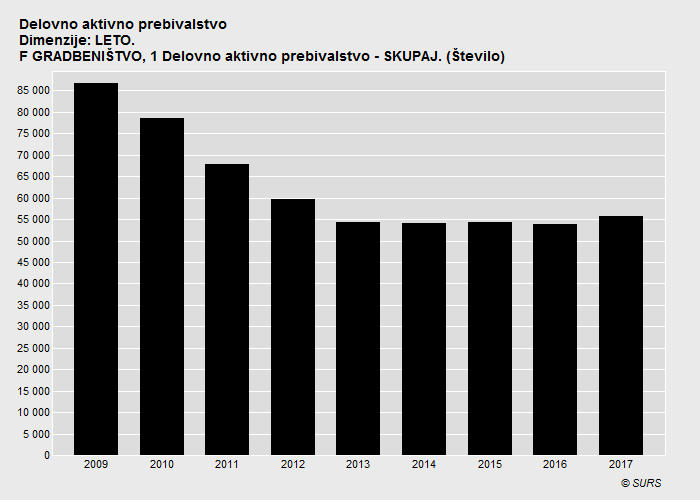 VIR: http://pxweb.stat.si/pxweb/Dialog/varval.asp?ma=0775321S&ti=&path=../Database/Dem_soc/07_trg_dela/05_akt_preb_po_regis_virih/01_07753_aktivno_preb_letno_povp/&lang=2S sredstvi evropske kohezijske politike se spodbuja izvedba celovitih energetskih prenov javnih stavb po modelu pogodbenega zagotavljanja prihrankov energije, ki z vključevanjem zasebnih sredstev omogoča večji obseg naložb z manj javnimi sredstvi za tovrstne projekte. Gledano iz vidika prenovljenih površin stavb prevladuje model pogodbenega zagotavljanja prihrankov energije, saj se v okviru programa že izvaja oziroma je predvidena izvedba projektov po takšnem modelu na več kot 70 % deležu skupne neto tlorisne površine stavb. Ugotovitve analize slovenskega trga energetskega pogodbeništva pa izkazujejo, da so trenutno na trgu prisotni samo štirje izvajalci, ki že izvajajo storitve energetskega pogodbeništva v javnih stavbah. Trenutne zmogljivosti aktivnih podjetij ne dosegajo povpraševanja glede na predvideno dinamiko izvedbe in obseg projektov, kar potrjuje potrebo po dodatnem spodbujanju razvoja potenciala na tem področju trga. Kljub temu, da se v eno operacijo združuje več objektov, ki se energetsko prenavljajo (bundling), je finančni obseg operacij še vedno tako majhen, da investicije za tuje ponudnike del še niso zanimive. Zaradi gospodarske rasti in večjega povpraševanja je prišlo do rasti cen kar potrjujejo tudi podatki statističnega urada, kjer navajajo, da je vrednost gradbenih del v decembru 2017 bila za 75,9 % višja kot v januarju 2017 (http://www.stat.si/StatWeb/News/Index/7295).Razmere na trgu  rezultirajo tudi v višanju cen gradbenih storitev ter na podlagi izračunanih indeksov gradbenih stroškov za nova stanovanja (baza SI-STAT),  ki so se za izvedbo teh projektov v teh dveh letih dvignili za 32 %. V predhodnih letih, ko so se pripravljale projektne in investicijske dokumentacije za te ukrepe, ni bilo mogoče predvideti tolikšne rasti cen. Pri tem je treba poudariti, da se trend višanja cen v letu 2018 še povečuje.Rast indeksa gradbenih stroškov po četrtletjih za obdobje 2016 - 2017: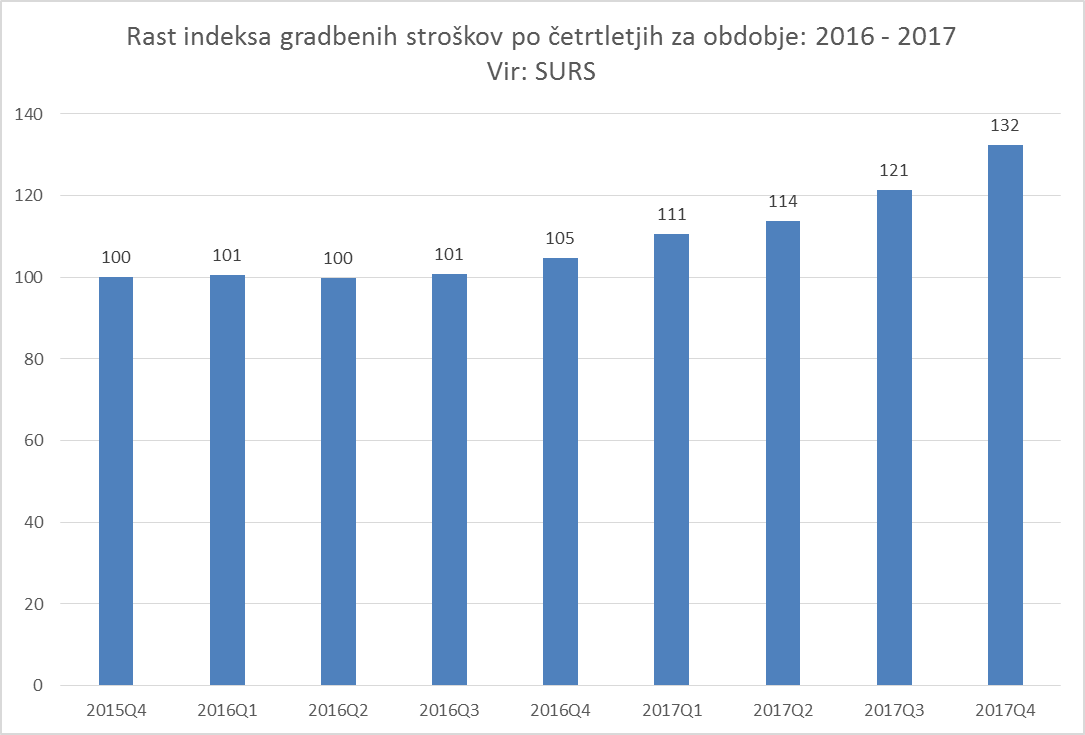 VIR: http://pxweb.stat.si/pxweb/Dialog/varval.asp?ma=1957611S&ti=&path=../Database/Ekonomsko/19_gradbenistvo/04_19576_stroski/&lang=2Povečanje cen je zaznati tudi preko benchmark analize, ki se izdeluje na podlagi prijav projektov za sofinanciranje in nove cost optimum analize, ki je v zaključni fazi izdelave na MZI. Rezultate navedenih študij so potrjujeni z vrednostmi pilotnega projekta Celostna energetska prenova paketa stavb pravosodnih organov po principu JZP (energetsko pogodbeništvo) za sodišča v Celju, Murski Soboti in Slovenj Gradcu, kjer se je cena izvedbe od prvotno ocenjene v investicijski dokumentaciji zvišala za 30 % in projekta Celovita energetska prenova javnih stavb v lasti RS na dveh lokacijah – Upravna enota Ajdovščina in Upravna enota Lendava kjer je najnižja ponudba za izvedbo projekta presegla ocenjeno vrednost iz investicijske dokumentacije za 54 %. Na podlagi podatkov iz potrjenih projektov (vir: Letno poročilo 2017) smo pripravili izračun predloga spremembe kazalnika 4.41, proporcionalno za leto 2018 in za leto 2023, kot razvidno iz tabele spodaj: Predlaga se znižanje kazalnika 4.41 Skupna tlorisna površina energetsko prenovljenih stavb javnega sektorja iz 600.000 m2 za 29,38 % na 423.720 m2.V letih 2017 in 2018 se je po več letih gospodarske krize in zatišja na gradbenem trgu ponovno, tudi na račun sredstev evropske kohezijske politike, znatno povečalo vlaganje v projekte na področju gradbeništva, med katere spada tudi energetska prenova stavb. Na trgu se je pojavilo večje povpraševanje po energetsko učinkovitih prenovah stavb, ki je preseglo razpoložljivost gradbenih podjetij in ponudnikov EPC storitev. Spremenjeno stanje na trgu gradbenega sektorja potrjujejo podatki Statističnega urada RS, iz katerih je razviden upad števila delovno aktivnega prebivalstva v gradbeništvu glede na obdobje pred gospodarsko krizo. Najnižje evidentirano število delovno aktivnega prebivalstva v gradbeništvu v opazovanem obdobju 2009-2017 je bilo leta 2014 in 2016, tj. cca 54.000. Trenutni trend gradbeništva je v blagem porastu, saj v zadnjih letih število delovno aktivnega prebivalstva v gradbeništvu narašča in je po statističnih podatkih v letu 2017 doseglo število cca 55.000. Navkljub naraščajočemu trendu je z vidika delovno aktivnega prebivalstva trenutni obseg gradbeništva bistveno  za 36 % nižji glede na obdobje pred gospodarsko krizo, ko je ta številka leta 2009 znašala cca 86.000. To se odraža v pomanjkanju potenciala in razpoložljivosti izvajalcev, ki bi prevzeli izvedbo projektov celovitih energetskih prenov javnih stavb skladno z načrtovanim letnim obsegom investicij skozi dosedanje obdobje izvajanja. Delovno aktivno prebivalstvo po dejavnostih (SKD 2008), Slovenija, letno:			2009	2010	2011	2012	2013	2014	2015	2016	2017F GRADBENIŠTVO		86779	78548	67839	59792	54250	53982	54314	53902	55726VIR: http://pxweb.stat.si/pxweb/Dialog/varval.asp?ma=0775321S&ti=&path=../Database/Dem_soc/07_trg_dela/05_akt_preb_po_regis_virih/01_07753_aktivno_preb_letno_povp/&lang=2S sredstvi evropske kohezijske politike se spodbuja izvedba celovitih energetskih prenov javnih stavb po modelu pogodbenega zagotavljanja prihrankov energije, ki z vključevanjem zasebnih sredstev omogoča večji obseg naložb z manj javnimi sredstvi za tovrstne projekte. Gledano iz vidika prenovljenih površin stavb prevladuje model pogodbenega zagotavljanja prihrankov energije, saj se v okviru programa že izvaja oziroma je predvidena izvedba projektov po takšnem modelu na več kot 70 % deležu skupne neto tlorisne površine stavb. Ugotovitve analize slovenskega trga energetskega pogodbeništva pa izkazujejo, da so trenutno na trgu prisotni samo štirje izvajalci, ki že izvajajo storitve energetskega pogodbeništva v javnih stavbah. Trenutne zmogljivosti aktivnih podjetij ne dosegajo povpraševanja glede na predvideno dinamiko izvedbe in obseg projektov, kar potrjuje potrebo po dodatnem spodbujanju razvoja potenciala na tem področju trga. Kljub temu, da se v eno operacijo združuje več objektov, ki se energetsko prenavljajo (bundling), je finančni obseg operacij še vedno tako majhen, da investicije za tuje ponudnike del še niso zanimive. Zaradi gospodarske rasti in večjega povpraševanja je prišlo do rasti cen kar potrjujejo tudi podatki statističnega urada, kjer navajajo, da je vrednost gradbenih del v decembru 2017 bila za 75,9 % višja kot v januarju 2017 (http://www.stat.si/StatWeb/News/Index/7295).Razmere na trgu  rezultirajo tudi v višanju cen gradbenih storitev ter na podlagi izračunanih indeksov gradbenih stroškov za nova stanovanja (baza SI-STAT),  ki so se za izvedbo teh projektov v teh dveh letih dvignili za 32 %. V predhodnih letih, ko so se pripravljale projektne in investicijske dokumentacije za te ukrepe, ni bilo mogoče predvideti tolikšne rasti cen. Pri tem je treba poudariti, da se trend višanja cen v letu 2018 še povečuje.Rast indeksa gradbenih stroškov po četrtletjih za obdobje 2016 - 2017:VIR: http://pxweb.stat.si/pxweb/Dialog/varval.asp?ma=1957611S&ti=&path=../Database/Ekonomsko/19_gradbenistvo/04_19576_stroski/&lang=2Povečanje cen je zaznati tudi preko benchmark analize, ki se izdeluje na podlagi prijav projektov za sofinanciranje in nove cost optimum analize, ki je v zaključni fazi izdelave na MZI. Rezultate navedenih študij so potrjujeni z vrednostmi pilotnega projekta Celostna energetska prenova paketa stavb pravosodnih organov po principu JZP (energetsko pogodbeništvo) za sodišča v Celju, Murski Soboti in Slovenj Gradcu, kjer se je cena izvedbe od prvotno ocenjene v investicijski dokumentaciji zvišala za 30 % in projekta Celovita energetska prenova javnih stavb v lasti RS na dveh lokacijah – Upravna enota Ajdovščina in Upravna enota Lendava kjer je najnižja ponudba za izvedbo projekta presegla ocenjeno vrednost iz investicijske dokumentacije za 54 %. Na podlagi podatkov iz potrjenih projektov (vir: Letno poročilo 2017) smo pripravili izračun predloga spremembe kazalnika 4.41, proporcionalno za leto 2018 in za leto 2023, kot razvidno iz tabele spodaj: Predlaga se znižanje kazalnika 4.41 Skupna tlorisna površina energetsko prenovljenih stavb javnega sektorja iz 600.000 m2 za 29,38 % na 423.720 m2.V letih 2017 in 2018 se je po več letih gospodarske krize in zatišja na gradbenem trgu ponovno, tudi na račun sredstev evropske kohezijske politike, znatno povečalo vlaganje v projekte na področju gradbeništva, med katere spada tudi energetska prenova stavb. Na trgu se je pojavilo večje povpraševanje po energetsko učinkovitih prenovah stavb, ki je preseglo razpoložljivost gradbenih podjetij in ponudnikov EPC storitev. Spremenjeno stanje na trgu gradbenega sektorja potrjujejo podatki Statističnega urada RS, iz katerih je razviden upad števila delovno aktivnega prebivalstva v gradbeništvu glede na obdobje pred gospodarsko krizo. Najnižje evidentirano število delovno aktivnega prebivalstva v gradbeništvu v opazovanem obdobju 2009-2017 je bilo leta 2014 in 2016, tj. cca 54.000. Trenutni trend gradbeništva je v blagem porastu, saj v zadnjih letih število delovno aktivnega prebivalstva v gradbeništvu narašča in je po statističnih podatkih v letu 2017 doseglo število cca 55.000. Navkljub naraščajočemu trendu je z vidika delovno aktivnega prebivalstva trenutni obseg gradbeništva bistveno  za 36 % nižji glede na obdobje pred gospodarsko krizo, ko je ta številka leta 2009 znašala cca 86.000. To se odraža v pomanjkanju potenciala in razpoložljivosti izvajalcev, ki bi prevzeli izvedbo projektov celovitih energetskih prenov javnih stavb skladno z načrtovanim letnim obsegom investicij skozi dosedanje obdobje izvajanja. Delovno aktivno prebivalstvo po dejavnostih (SKD 2008), Slovenija, letno:			2009	2010	2011	2012	2013	2014	2015	2016	2017F GRADBENIŠTVO		86779	78548	67839	59792	54250	53982	54314	53902	55726VIR: http://pxweb.stat.si/pxweb/Dialog/varval.asp?ma=0775321S&ti=&path=../Database/Dem_soc/07_trg_dela/05_akt_preb_po_regis_virih/01_07753_aktivno_preb_letno_povp/&lang=2S sredstvi evropske kohezijske politike se spodbuja izvedba celovitih energetskih prenov javnih stavb po modelu pogodbenega zagotavljanja prihrankov energije, ki z vključevanjem zasebnih sredstev omogoča večji obseg naložb z manj javnimi sredstvi za tovrstne projekte. Gledano iz vidika prenovljenih površin stavb prevladuje model pogodbenega zagotavljanja prihrankov energije, saj se v okviru programa že izvaja oziroma je predvidena izvedba projektov po takšnem modelu na več kot 70 % deležu skupne neto tlorisne površine stavb. Ugotovitve analize slovenskega trga energetskega pogodbeništva pa izkazujejo, da so trenutno na trgu prisotni samo štirje izvajalci, ki že izvajajo storitve energetskega pogodbeništva v javnih stavbah. Trenutne zmogljivosti aktivnih podjetij ne dosegajo povpraševanja glede na predvideno dinamiko izvedbe in obseg projektov, kar potrjuje potrebo po dodatnem spodbujanju razvoja potenciala na tem področju trga. Kljub temu, da se v eno operacijo združuje več objektov, ki se energetsko prenavljajo (bundling), je finančni obseg operacij še vedno tako majhen, da investicije za tuje ponudnike del še niso zanimive. Zaradi gospodarske rasti in večjega povpraševanja je prišlo do rasti cen kar potrjujejo tudi podatki statističnega urada, kjer navajajo, da je vrednost gradbenih del v decembru 2017 bila za 75,9 % višja kot v januarju 2017 (http://www.stat.si/StatWeb/News/Index/7295).Razmere na trgu  rezultirajo tudi v višanju cen gradbenih storitev ter na podlagi izračunanih indeksov gradbenih stroškov za nova stanovanja (baza SI-STAT),  ki so se za izvedbo teh projektov v teh dveh letih dvignili za 32 %. V predhodnih letih, ko so se pripravljale projektne in investicijske dokumentacije za te ukrepe, ni bilo mogoče predvideti tolikšne rasti cen. Pri tem je treba poudariti, da se trend višanja cen v letu 2018 še povečuje.Rast indeksa gradbenih stroškov po četrtletjih za obdobje 2016 - 2017:VIR: http://pxweb.stat.si/pxweb/Dialog/varval.asp?ma=1957611S&ti=&path=../Database/Ekonomsko/19_gradbenistvo/04_19576_stroski/&lang=2Povečanje cen je zaznati tudi preko benchmark analize, ki se izdeluje na podlagi prijav projektov za sofinanciranje in nove cost optimum analize, ki je v zaključni fazi izdelave na MZI. Rezultate navedenih študij so potrjujeni z vrednostmi pilotnega projekta Celostna energetska prenova paketa stavb pravosodnih organov po principu JZP (energetsko pogodbeništvo) za sodišča v Celju, Murski Soboti in Slovenj Gradcu, kjer se je cena izvedbe od prvotno ocenjene v investicijski dokumentaciji zvišala za 30 % in projekta Celovita energetska prenova javnih stavb v lasti RS na dveh lokacijah – Upravna enota Ajdovščina in Upravna enota Lendava kjer je najnižja ponudba za izvedbo projekta presegla ocenjeno vrednost iz investicijske dokumentacije za 54 %. Na podlagi podatkov iz potrjenih projektov (vir: Letno poročilo 2017) smo pripravili izračun predloga spremembe kazalnika 4.41, proporcionalno za leto 2018 in za leto 2023, kot razvidno iz tabele spodaj: Predlaga se znižanje kazalnika 4.41 Skupna tlorisna površina energetsko prenovljenih stavb javnega sektorja iz 600.000 m2 za 29,38 % na 423.720 m2.V letih 2017 in 2018 se je po več letih gospodarske krize in zatišja na gradbenem trgu ponovno, tudi na račun sredstev evropske kohezijske politike, znatno povečalo vlaganje v projekte na področju gradbeništva, med katere spada tudi energetska prenova stavb. Na trgu se je pojavilo večje povpraševanje po energetsko učinkovitih prenovah stavb, ki je preseglo razpoložljivost gradbenih podjetij in ponudnikov EPC storitev. Spremenjeno stanje na trgu gradbenega sektorja potrjujejo podatki Statističnega urada RS, iz katerih je razviden upad števila delovno aktivnega prebivalstva v gradbeništvu glede na obdobje pred gospodarsko krizo. Najnižje evidentirano število delovno aktivnega prebivalstva v gradbeništvu v opazovanem obdobju 2009-2017 je bilo leta 2014 in 2016, tj. cca 54.000. Trenutni trend gradbeništva je v blagem porastu, saj v zadnjih letih število delovno aktivnega prebivalstva v gradbeništvu narašča in je po statističnih podatkih v letu 2017 doseglo število cca 55.000. Navkljub naraščajočemu trendu je z vidika delovno aktivnega prebivalstva trenutni obseg gradbeništva bistveno  za 36 % nižji glede na obdobje pred gospodarsko krizo, ko je ta številka leta 2009 znašala cca 86.000. To se odraža v pomanjkanju potenciala in razpoložljivosti izvajalcev, ki bi prevzeli izvedbo projektov celovitih energetskih prenov javnih stavb skladno z načrtovanim letnim obsegom investicij skozi dosedanje obdobje izvajanja. Delovno aktivno prebivalstvo po dejavnostih (SKD 2008), Slovenija, letno:			2009	2010	2011	2012	2013	2014	2015	2016	2017F GRADBENIŠTVO		86779	78548	67839	59792	54250	53982	54314	53902	55726VIR: http://pxweb.stat.si/pxweb/Dialog/varval.asp?ma=0775321S&ti=&path=../Database/Dem_soc/07_trg_dela/05_akt_preb_po_regis_virih/01_07753_aktivno_preb_letno_povp/&lang=2S sredstvi evropske kohezijske politike se spodbuja izvedba celovitih energetskih prenov javnih stavb po modelu pogodbenega zagotavljanja prihrankov energije, ki z vključevanjem zasebnih sredstev omogoča večji obseg naložb z manj javnimi sredstvi za tovrstne projekte. Gledano iz vidika prenovljenih površin stavb prevladuje model pogodbenega zagotavljanja prihrankov energije, saj se v okviru programa že izvaja oziroma je predvidena izvedba projektov po takšnem modelu na več kot 70 % deležu skupne neto tlorisne površine stavb. Ugotovitve analize slovenskega trga energetskega pogodbeništva pa izkazujejo, da so trenutno na trgu prisotni samo štirje izvajalci, ki že izvajajo storitve energetskega pogodbeništva v javnih stavbah. Trenutne zmogljivosti aktivnih podjetij ne dosegajo povpraševanja glede na predvideno dinamiko izvedbe in obseg projektov, kar potrjuje potrebo po dodatnem spodbujanju razvoja potenciala na tem področju trga. Kljub temu, da se v eno operacijo združuje več objektov, ki se energetsko prenavljajo (bundling), je finančni obseg operacij še vedno tako majhen, da investicije za tuje ponudnike del še niso zanimive. Zaradi gospodarske rasti in večjega povpraševanja je prišlo do rasti cen kar potrjujejo tudi podatki statističnega urada, kjer navajajo, da je vrednost gradbenih del v decembru 2017 bila za 75,9 % višja kot v januarju 2017 (http://www.stat.si/StatWeb/News/Index/7295).Razmere na trgu  rezultirajo tudi v višanju cen gradbenih storitev ter na podlagi izračunanih indeksov gradbenih stroškov za nova stanovanja (baza SI-STAT),  ki so se za izvedbo teh projektov v teh dveh letih dvignili za 32 %. V predhodnih letih, ko so se pripravljale projektne in investicijske dokumentacije za te ukrepe, ni bilo mogoče predvideti tolikšne rasti cen. Pri tem je treba poudariti, da se trend višanja cen v letu 2018 še povečuje.Rast indeksa gradbenih stroškov po četrtletjih za obdobje 2016 - 2017:VIR: http://pxweb.stat.si/pxweb/Dialog/varval.asp?ma=1957611S&ti=&path=../Database/Ekonomsko/19_gradbenistvo/04_19576_stroski/&lang=2Povečanje cen je zaznati tudi preko benchmark analize, ki se izdeluje na podlagi prijav projektov za sofinanciranje in nove cost optimum analize, ki je v zaključni fazi izdelave na MZI. Rezultate navedenih študij so potrjujeni z vrednostmi pilotnega projekta Celostna energetska prenova paketa stavb pravosodnih organov po principu JZP (energetsko pogodbeništvo) za sodišča v Celju, Murski Soboti in Slovenj Gradcu, kjer se je cena izvedbe od prvotno ocenjene v investicijski dokumentaciji zvišala za 30 % in projekta Celovita energetska prenova javnih stavb v lasti RS na dveh lokacijah – Upravna enota Ajdovščina in Upravna enota Lendava kjer je najnižja ponudba za izvedbo projekta presegla ocenjeno vrednost iz investicijske dokumentacije za 54 %. Na podlagi podatkov iz potrjenih projektov (vir: Letno poročilo 2017) smo pripravili izračun predloga spremembe kazalnika 4.41, proporcionalno za leto 2018 in za leto 2023, kot razvidno iz tabele spodaj: Predlaga se znižanje kazalnika 4.41 Skupna tlorisna površina energetsko prenovljenih stavb javnega sektorja iz 600.000 m2 za 29,38 % na 423.720 m2.V letih 2017 in 2018 se je po več letih gospodarske krize in zatišja na gradbenem trgu ponovno, tudi na račun sredstev evropske kohezijske politike, znatno povečalo vlaganje v projekte na področju gradbeništva, med katere spada tudi energetska prenova stavb. Na trgu se je pojavilo večje povpraševanje po energetsko učinkovitih prenovah stavb, ki je preseglo razpoložljivost gradbenih podjetij in ponudnikov EPC storitev. Spremenjeno stanje na trgu gradbenega sektorja potrjujejo podatki Statističnega urada RS, iz katerih je razviden upad števila delovno aktivnega prebivalstva v gradbeništvu glede na obdobje pred gospodarsko krizo. Najnižje evidentirano število delovno aktivnega prebivalstva v gradbeništvu v opazovanem obdobju 2009-2017 je bilo leta 2014 in 2016, tj. cca 54.000. Trenutni trend gradbeništva je v blagem porastu, saj v zadnjih letih število delovno aktivnega prebivalstva v gradbeništvu narašča in je po statističnih podatkih v letu 2017 doseglo število cca 55.000. Navkljub naraščajočemu trendu je z vidika delovno aktivnega prebivalstva trenutni obseg gradbeništva bistveno  za 36 % nižji glede na obdobje pred gospodarsko krizo, ko je ta številka leta 2009 znašala cca 86.000. To se odraža v pomanjkanju potenciala in razpoložljivosti izvajalcev, ki bi prevzeli izvedbo projektov celovitih energetskih prenov javnih stavb skladno z načrtovanim letnim obsegom investicij skozi dosedanje obdobje izvajanja. Delovno aktivno prebivalstvo po dejavnostih (SKD 2008), Slovenija, letno:			2009	2010	2011	2012	2013	2014	2015	2016	2017F GRADBENIŠTVO		86779	78548	67839	59792	54250	53982	54314	53902	55726VIR: http://pxweb.stat.si/pxweb/Dialog/varval.asp?ma=0775321S&ti=&path=../Database/Dem_soc/07_trg_dela/05_akt_preb_po_regis_virih/01_07753_aktivno_preb_letno_povp/&lang=2S sredstvi evropske kohezijske politike se spodbuja izvedba celovitih energetskih prenov javnih stavb po modelu pogodbenega zagotavljanja prihrankov energije, ki z vključevanjem zasebnih sredstev omogoča večji obseg naložb z manj javnimi sredstvi za tovrstne projekte. Gledano iz vidika prenovljenih površin stavb prevladuje model pogodbenega zagotavljanja prihrankov energije, saj se v okviru programa že izvaja oziroma je predvidena izvedba projektov po takšnem modelu na več kot 70 % deležu skupne neto tlorisne površine stavb. Ugotovitve analize slovenskega trga energetskega pogodbeništva pa izkazujejo, da so trenutno na trgu prisotni samo štirje izvajalci, ki že izvajajo storitve energetskega pogodbeništva v javnih stavbah. Trenutne zmogljivosti aktivnih podjetij ne dosegajo povpraševanja glede na predvideno dinamiko izvedbe in obseg projektov, kar potrjuje potrebo po dodatnem spodbujanju razvoja potenciala na tem področju trga. Kljub temu, da se v eno operacijo združuje več objektov, ki se energetsko prenavljajo (bundling), je finančni obseg operacij še vedno tako majhen, da investicije za tuje ponudnike del še niso zanimive. Zaradi gospodarske rasti in večjega povpraševanja je prišlo do rasti cen kar potrjujejo tudi podatki statističnega urada, kjer navajajo, da je vrednost gradbenih del v decembru 2017 bila za 75,9 % višja kot v januarju 2017 (http://www.stat.si/StatWeb/News/Index/7295).Razmere na trgu  rezultirajo tudi v višanju cen gradbenih storitev ter na podlagi izračunanih indeksov gradbenih stroškov za nova stanovanja (baza SI-STAT),  ki so se za izvedbo teh projektov v teh dveh letih dvignili za 32 %. V predhodnih letih, ko so se pripravljale projektne in investicijske dokumentacije za te ukrepe, ni bilo mogoče predvideti tolikšne rasti cen. Pri tem je treba poudariti, da se trend višanja cen v letu 2018 še povečuje.Rast indeksa gradbenih stroškov po četrtletjih za obdobje 2016 - 2017:VIR: http://pxweb.stat.si/pxweb/Dialog/varval.asp?ma=1957611S&ti=&path=../Database/Ekonomsko/19_gradbenistvo/04_19576_stroski/&lang=2Povečanje cen je zaznati tudi preko benchmark analize, ki se izdeluje na podlagi prijav projektov za sofinanciranje in nove cost optimum analize, ki je v zaključni fazi izdelave na MZI. Rezultate navedenih študij so potrjujeni z vrednostmi pilotnega projekta Celostna energetska prenova paketa stavb pravosodnih organov po principu JZP (energetsko pogodbeništvo) za sodišča v Celju, Murski Soboti in Slovenj Gradcu, kjer se je cena izvedbe od prvotno ocenjene v investicijski dokumentaciji zvišala za 30 % in projekta Celovita energetska prenova javnih stavb v lasti RS na dveh lokacijah – Upravna enota Ajdovščina in Upravna enota Lendava kjer je najnižja ponudba za izvedbo projekta presegla ocenjeno vrednost iz investicijske dokumentacije za 54 %. Na podlagi podatkov iz potrjenih projektov (vir: Letno poročilo 2017) smo pripravili izračun predloga spremembe kazalnika 4.41, proporcionalno za leto 2018 in za leto 2023, kot razvidno iz tabele spodaj: Predlaga se znižanje kazalnika 4.41 Skupna tlorisna površina energetsko prenovljenih stavb javnega sektorja iz 600.000 m2 za 29,38 % na 423.720 m2.V letih 2017 in 2018 se je po več letih gospodarske krize in zatišja na gradbenem trgu ponovno, tudi na račun sredstev evropske kohezijske politike, znatno povečalo vlaganje v projekte na področju gradbeništva, med katere spada tudi energetska prenova stavb. Na trgu se je pojavilo večje povpraševanje po energetsko učinkovitih prenovah stavb, ki je preseglo razpoložljivost gradbenih podjetij in ponudnikov EPC storitev. Spremenjeno stanje na trgu gradbenega sektorja potrjujejo podatki Statističnega urada RS, iz katerih je razviden upad števila delovno aktivnega prebivalstva v gradbeništvu glede na obdobje pred gospodarsko krizo. Najnižje evidentirano število delovno aktivnega prebivalstva v gradbeništvu v opazovanem obdobju 2009-2017 je bilo leta 2014 in 2016, tj. cca 54.000. Trenutni trend gradbeništva je v blagem porastu, saj v zadnjih letih število delovno aktivnega prebivalstva v gradbeništvu narašča in je po statističnih podatkih v letu 2017 doseglo število cca 55.000. Navkljub naraščajočemu trendu je z vidika delovno aktivnega prebivalstva trenutni obseg gradbeništva bistveno  za 36 % nižji glede na obdobje pred gospodarsko krizo, ko je ta številka leta 2009 znašala cca 86.000. To se odraža v pomanjkanju potenciala in razpoložljivosti izvajalcev, ki bi prevzeli izvedbo projektov celovitih energetskih prenov javnih stavb skladno z načrtovanim letnim obsegom investicij skozi dosedanje obdobje izvajanja. Delovno aktivno prebivalstvo po dejavnostih (SKD 2008), Slovenija, letno:			2009	2010	2011	2012	2013	2014	2015	2016	2017F GRADBENIŠTVO		86779	78548	67839	59792	54250	53982	54314	53902	55726VIR: http://pxweb.stat.si/pxweb/Dialog/varval.asp?ma=0775321S&ti=&path=../Database/Dem_soc/07_trg_dela/05_akt_preb_po_regis_virih/01_07753_aktivno_preb_letno_povp/&lang=2S sredstvi evropske kohezijske politike se spodbuja izvedba celovitih energetskih prenov javnih stavb po modelu pogodbenega zagotavljanja prihrankov energije, ki z vključevanjem zasebnih sredstev omogoča večji obseg naložb z manj javnimi sredstvi za tovrstne projekte. Gledano iz vidika prenovljenih površin stavb prevladuje model pogodbenega zagotavljanja prihrankov energije, saj se v okviru programa že izvaja oziroma je predvidena izvedba projektov po takšnem modelu na več kot 70 % deležu skupne neto tlorisne površine stavb. Ugotovitve analize slovenskega trga energetskega pogodbeništva pa izkazujejo, da so trenutno na trgu prisotni samo štirje izvajalci, ki že izvajajo storitve energetskega pogodbeništva v javnih stavbah. Trenutne zmogljivosti aktivnih podjetij ne dosegajo povpraševanja glede na predvideno dinamiko izvedbe in obseg projektov, kar potrjuje potrebo po dodatnem spodbujanju razvoja potenciala na tem področju trga. Kljub temu, da se v eno operacijo združuje več objektov, ki se energetsko prenavljajo (bundling), je finančni obseg operacij še vedno tako majhen, da investicije za tuje ponudnike del še niso zanimive. Zaradi gospodarske rasti in večjega povpraševanja je prišlo do rasti cen kar potrjujejo tudi podatki statističnega urada, kjer navajajo, da je vrednost gradbenih del v decembru 2017 bila za 75,9 % višja kot v januarju 2017 (http://www.stat.si/StatWeb/News/Index/7295).Razmere na trgu  rezultirajo tudi v višanju cen gradbenih storitev ter na podlagi izračunanih indeksov gradbenih stroškov za nova stanovanja (baza SI-STAT),  ki so se za izvedbo teh projektov v teh dveh letih dvignili za 32 %. V predhodnih letih, ko so se pripravljale projektne in investicijske dokumentacije za te ukrepe, ni bilo mogoče predvideti tolikšne rasti cen. Pri tem je treba poudariti, da se trend višanja cen v letu 2018 še povečuje.Rast indeksa gradbenih stroškov po četrtletjih za obdobje 2016 - 2017:VIR: http://pxweb.stat.si/pxweb/Dialog/varval.asp?ma=1957611S&ti=&path=../Database/Ekonomsko/19_gradbenistvo/04_19576_stroski/&lang=2Povečanje cen je zaznati tudi preko benchmark analize, ki se izdeluje na podlagi prijav projektov za sofinanciranje in nove cost optimum analize, ki je v zaključni fazi izdelave na MZI. Rezultate navedenih študij so potrjujeni z vrednostmi pilotnega projekta Celostna energetska prenova paketa stavb pravosodnih organov po principu JZP (energetsko pogodbeništvo) za sodišča v Celju, Murski Soboti in Slovenj Gradcu, kjer se je cena izvedbe od prvotno ocenjene v investicijski dokumentaciji zvišala za 30 % in projekta Celovita energetska prenova javnih stavb v lasti RS na dveh lokacijah – Upravna enota Ajdovščina in Upravna enota Lendava kjer je najnižja ponudba za izvedbo projekta presegla ocenjeno vrednost iz investicijske dokumentacije za 54 %. Na podlagi podatkov iz potrjenih projektov (vir: Letno poročilo 2017) smo pripravili izračun predloga spremembe kazalnika 4.41, proporcionalno za leto 2018 in za leto 2023, kot razvidno iz tabele spodaj: Predlaga se znižanje kazalnika 4.41 Skupna tlorisna površina energetsko prenovljenih stavb javnega sektorja iz 600.000 m2 za 29,38 % na 423.720 m2.V letih 2017 in 2018 se je po več letih gospodarske krize in zatišja na gradbenem trgu ponovno, tudi na račun sredstev evropske kohezijske politike, znatno povečalo vlaganje v projekte na področju gradbeništva, med katere spada tudi energetska prenova stavb. Na trgu se je pojavilo večje povpraševanje po energetsko učinkovitih prenovah stavb, ki je preseglo razpoložljivost gradbenih podjetij in ponudnikov EPC storitev. Spremenjeno stanje na trgu gradbenega sektorja potrjujejo podatki Statističnega urada RS, iz katerih je razviden upad števila delovno aktivnega prebivalstva v gradbeništvu glede na obdobje pred gospodarsko krizo. Najnižje evidentirano število delovno aktivnega prebivalstva v gradbeništvu v opazovanem obdobju 2009-2017 je bilo leta 2014 in 2016, tj. cca 54.000. Trenutni trend gradbeništva je v blagem porastu, saj v zadnjih letih število delovno aktivnega prebivalstva v gradbeništvu narašča in je po statističnih podatkih v letu 2017 doseglo število cca 55.000. Navkljub naraščajočemu trendu je z vidika delovno aktivnega prebivalstva trenutni obseg gradbeništva bistveno  za 36 % nižji glede na obdobje pred gospodarsko krizo, ko je ta številka leta 2009 znašala cca 86.000. To se odraža v pomanjkanju potenciala in razpoložljivosti izvajalcev, ki bi prevzeli izvedbo projektov celovitih energetskih prenov javnih stavb skladno z načrtovanim letnim obsegom investicij skozi dosedanje obdobje izvajanja. Delovno aktivno prebivalstvo po dejavnostih (SKD 2008), Slovenija, letno:			2009	2010	2011	2012	2013	2014	2015	2016	2017F GRADBENIŠTVO		86779	78548	67839	59792	54250	53982	54314	53902	55726VIR: http://pxweb.stat.si/pxweb/Dialog/varval.asp?ma=0775321S&ti=&path=../Database/Dem_soc/07_trg_dela/05_akt_preb_po_regis_virih/01_07753_aktivno_preb_letno_povp/&lang=2S sredstvi evropske kohezijske politike se spodbuja izvedba celovitih energetskih prenov javnih stavb po modelu pogodbenega zagotavljanja prihrankov energije, ki z vključevanjem zasebnih sredstev omogoča večji obseg naložb z manj javnimi sredstvi za tovrstne projekte. Gledano iz vidika prenovljenih površin stavb prevladuje model pogodbenega zagotavljanja prihrankov energije, saj se v okviru programa že izvaja oziroma je predvidena izvedba projektov po takšnem modelu na več kot 70 % deležu skupne neto tlorisne površine stavb. Ugotovitve analize slovenskega trga energetskega pogodbeništva pa izkazujejo, da so trenutno na trgu prisotni samo štirje izvajalci, ki že izvajajo storitve energetskega pogodbeništva v javnih stavbah. Trenutne zmogljivosti aktivnih podjetij ne dosegajo povpraševanja glede na predvideno dinamiko izvedbe in obseg projektov, kar potrjuje potrebo po dodatnem spodbujanju razvoja potenciala na tem področju trga. Kljub temu, da se v eno operacijo združuje več objektov, ki se energetsko prenavljajo (bundling), je finančni obseg operacij še vedno tako majhen, da investicije za tuje ponudnike del še niso zanimive. Zaradi gospodarske rasti in večjega povpraševanja je prišlo do rasti cen kar potrjujejo tudi podatki statističnega urada, kjer navajajo, da je vrednost gradbenih del v decembru 2017 bila za 75,9 % višja kot v januarju 2017 (http://www.stat.si/StatWeb/News/Index/7295).Razmere na trgu  rezultirajo tudi v višanju cen gradbenih storitev ter na podlagi izračunanih indeksov gradbenih stroškov za nova stanovanja (baza SI-STAT),  ki so se za izvedbo teh projektov v teh dveh letih dvignili za 32 %. V predhodnih letih, ko so se pripravljale projektne in investicijske dokumentacije za te ukrepe, ni bilo mogoče predvideti tolikšne rasti cen. Pri tem je treba poudariti, da se trend višanja cen v letu 2018 še povečuje.Rast indeksa gradbenih stroškov po četrtletjih za obdobje 2016 - 2017:VIR: http://pxweb.stat.si/pxweb/Dialog/varval.asp?ma=1957611S&ti=&path=../Database/Ekonomsko/19_gradbenistvo/04_19576_stroski/&lang=2Povečanje cen je zaznati tudi preko benchmark analize, ki se izdeluje na podlagi prijav projektov za sofinanciranje in nove cost optimum analize, ki je v zaključni fazi izdelave na MZI. Rezultate navedenih študij so potrjujeni z vrednostmi pilotnega projekta Celostna energetska prenova paketa stavb pravosodnih organov po principu JZP (energetsko pogodbeništvo) za sodišča v Celju, Murski Soboti in Slovenj Gradcu, kjer se je cena izvedbe od prvotno ocenjene v investicijski dokumentaciji zvišala za 30 % in projekta Celovita energetska prenova javnih stavb v lasti RS na dveh lokacijah – Upravna enota Ajdovščina in Upravna enota Lendava kjer je najnižja ponudba za izvedbo projekta presegla ocenjeno vrednost iz investicijske dokumentacije za 54 %. Na podlagi podatkov iz potrjenih projektov (vir: Letno poročilo 2017) smo pripravili izračun predloga spremembe kazalnika 4.41, proporcionalno za leto 2018 in za leto 2023, kot razvidno iz tabele spodaj: Predlaga se znižanje kazalnika 4.41 Skupna tlorisna površina energetsko prenovljenih stavb javnega sektorja iz 600.000 m2 za 29,38 % na 423.720 m2.V letih 2017 in 2018 se je po več letih gospodarske krize in zatišja na gradbenem trgu ponovno, tudi na račun sredstev evropske kohezijske politike, znatno povečalo vlaganje v projekte na področju gradbeništva, med katere spada tudi energetska prenova stavb. Na trgu se je pojavilo večje povpraševanje po energetsko učinkovitih prenovah stavb, ki je preseglo razpoložljivost gradbenih podjetij in ponudnikov EPC storitev. Spremenjeno stanje na trgu gradbenega sektorja potrjujejo podatki Statističnega urada RS, iz katerih je razviden upad števila delovno aktivnega prebivalstva v gradbeništvu glede na obdobje pred gospodarsko krizo. Najnižje evidentirano število delovno aktivnega prebivalstva v gradbeništvu v opazovanem obdobju 2009-2017 je bilo leta 2014 in 2016, tj. cca 54.000. Trenutni trend gradbeništva je v blagem porastu, saj v zadnjih letih število delovno aktivnega prebivalstva v gradbeništvu narašča in je po statističnih podatkih v letu 2017 doseglo število cca 55.000. Navkljub naraščajočemu trendu je z vidika delovno aktivnega prebivalstva trenutni obseg gradbeništva bistveno  za 36 % nižji glede na obdobje pred gospodarsko krizo, ko je ta številka leta 2009 znašala cca 86.000. To se odraža v pomanjkanju potenciala in razpoložljivosti izvajalcev, ki bi prevzeli izvedbo projektov celovitih energetskih prenov javnih stavb skladno z načrtovanim letnim obsegom investicij skozi dosedanje obdobje izvajanja. Delovno aktivno prebivalstvo po dejavnostih (SKD 2008), Slovenija, letno:			2009	2010	2011	2012	2013	2014	2015	2016	2017F GRADBENIŠTVO		86779	78548	67839	59792	54250	53982	54314	53902	55726VIR: http://pxweb.stat.si/pxweb/Dialog/varval.asp?ma=0775321S&ti=&path=../Database/Dem_soc/07_trg_dela/05_akt_preb_po_regis_virih/01_07753_aktivno_preb_letno_povp/&lang=2S sredstvi evropske kohezijske politike se spodbuja izvedba celovitih energetskih prenov javnih stavb po modelu pogodbenega zagotavljanja prihrankov energije, ki z vključevanjem zasebnih sredstev omogoča večji obseg naložb z manj javnimi sredstvi za tovrstne projekte. Gledano iz vidika prenovljenih površin stavb prevladuje model pogodbenega zagotavljanja prihrankov energije, saj se v okviru programa že izvaja oziroma je predvidena izvedba projektov po takšnem modelu na več kot 70 % deležu skupne neto tlorisne površine stavb. Ugotovitve analize slovenskega trga energetskega pogodbeništva pa izkazujejo, da so trenutno na trgu prisotni samo štirje izvajalci, ki že izvajajo storitve energetskega pogodbeništva v javnih stavbah. Trenutne zmogljivosti aktivnih podjetij ne dosegajo povpraševanja glede na predvideno dinamiko izvedbe in obseg projektov, kar potrjuje potrebo po dodatnem spodbujanju razvoja potenciala na tem področju trga. Kljub temu, da se v eno operacijo združuje več objektov, ki se energetsko prenavljajo (bundling), je finančni obseg operacij še vedno tako majhen, da investicije za tuje ponudnike del še niso zanimive. Zaradi gospodarske rasti in večjega povpraševanja je prišlo do rasti cen kar potrjujejo tudi podatki statističnega urada, kjer navajajo, da je vrednost gradbenih del v decembru 2017 bila za 75,9 % višja kot v januarju 2017 (http://www.stat.si/StatWeb/News/Index/7295).Razmere na trgu  rezultirajo tudi v višanju cen gradbenih storitev ter na podlagi izračunanih indeksov gradbenih stroškov za nova stanovanja (baza SI-STAT),  ki so se za izvedbo teh projektov v teh dveh letih dvignili za 32 %. V predhodnih letih, ko so se pripravljale projektne in investicijske dokumentacije za te ukrepe, ni bilo mogoče predvideti tolikšne rasti cen. Pri tem je treba poudariti, da se trend višanja cen v letu 2018 še povečuje.Rast indeksa gradbenih stroškov po četrtletjih za obdobje 2016 - 2017:VIR: http://pxweb.stat.si/pxweb/Dialog/varval.asp?ma=1957611S&ti=&path=../Database/Ekonomsko/19_gradbenistvo/04_19576_stroski/&lang=2Povečanje cen je zaznati tudi preko benchmark analize, ki se izdeluje na podlagi prijav projektov za sofinanciranje in nove cost optimum analize, ki je v zaključni fazi izdelave na MZI. Rezultate navedenih študij so potrjujeni z vrednostmi pilotnega projekta Celostna energetska prenova paketa stavb pravosodnih organov po principu JZP (energetsko pogodbeništvo) za sodišča v Celju, Murski Soboti in Slovenj Gradcu, kjer se je cena izvedbe od prvotno ocenjene v investicijski dokumentaciji zvišala za 30 % in projekta Celovita energetska prenova javnih stavb v lasti RS na dveh lokacijah – Upravna enota Ajdovščina in Upravna enota Lendava kjer je najnižja ponudba za izvedbo projekta presegla ocenjeno vrednost iz investicijske dokumentacije za 54 %. Na podlagi podatkov iz potrjenih projektov (vir: Letno poročilo 2017) smo pripravili izračun predloga spremembe kazalnika 4.41, proporcionalno za leto 2018 in za leto 2023, kot razvidno iz tabele spodaj: Predlaga se znižanje kazalnika 4.41 Skupna tlorisna površina energetsko prenovljenih stavb javnega sektorja iz 600.000 m2 za 29,38 % na 423.720 m2.V letih 2017 in 2018 se je po več letih gospodarske krize in zatišja na gradbenem trgu ponovno, tudi na račun sredstev evropske kohezijske politike, znatno povečalo vlaganje v projekte na področju gradbeništva, med katere spada tudi energetska prenova stavb. Na trgu se je pojavilo večje povpraševanje po energetsko učinkovitih prenovah stavb, ki je preseglo razpoložljivost gradbenih podjetij in ponudnikov EPC storitev. Spremenjeno stanje na trgu gradbenega sektorja potrjujejo podatki Statističnega urada RS, iz katerih je razviden upad števila delovno aktivnega prebivalstva v gradbeništvu glede na obdobje pred gospodarsko krizo. Najnižje evidentirano število delovno aktivnega prebivalstva v gradbeništvu v opazovanem obdobju 2009-2017 je bilo leta 2014 in 2016, tj. cca 54.000. Trenutni trend gradbeništva je v blagem porastu, saj v zadnjih letih število delovno aktivnega prebivalstva v gradbeništvu narašča in je po statističnih podatkih v letu 2017 doseglo število cca 55.000. Navkljub naraščajočemu trendu je z vidika delovno aktivnega prebivalstva trenutni obseg gradbeništva bistveno  za 36 % nižji glede na obdobje pred gospodarsko krizo, ko je ta številka leta 2009 znašala cca 86.000. To se odraža v pomanjkanju potenciala in razpoložljivosti izvajalcev, ki bi prevzeli izvedbo projektov celovitih energetskih prenov javnih stavb skladno z načrtovanim letnim obsegom investicij skozi dosedanje obdobje izvajanja. Delovno aktivno prebivalstvo po dejavnostih (SKD 2008), Slovenija, letno:			2009	2010	2011	2012	2013	2014	2015	2016	2017F GRADBENIŠTVO		86779	78548	67839	59792	54250	53982	54314	53902	55726VIR: http://pxweb.stat.si/pxweb/Dialog/varval.asp?ma=0775321S&ti=&path=../Database/Dem_soc/07_trg_dela/05_akt_preb_po_regis_virih/01_07753_aktivno_preb_letno_povp/&lang=2S sredstvi evropske kohezijske politike se spodbuja izvedba celovitih energetskih prenov javnih stavb po modelu pogodbenega zagotavljanja prihrankov energije, ki z vključevanjem zasebnih sredstev omogoča večji obseg naložb z manj javnimi sredstvi za tovrstne projekte. Gledano iz vidika prenovljenih površin stavb prevladuje model pogodbenega zagotavljanja prihrankov energije, saj se v okviru programa že izvaja oziroma je predvidena izvedba projektov po takšnem modelu na več kot 70 % deležu skupne neto tlorisne površine stavb. Ugotovitve analize slovenskega trga energetskega pogodbeništva pa izkazujejo, da so trenutno na trgu prisotni samo štirje izvajalci, ki že izvajajo storitve energetskega pogodbeništva v javnih stavbah. Trenutne zmogljivosti aktivnih podjetij ne dosegajo povpraševanja glede na predvideno dinamiko izvedbe in obseg projektov, kar potrjuje potrebo po dodatnem spodbujanju razvoja potenciala na tem področju trga. Kljub temu, da se v eno operacijo združuje več objektov, ki se energetsko prenavljajo (bundling), je finančni obseg operacij še vedno tako majhen, da investicije za tuje ponudnike del še niso zanimive. Zaradi gospodarske rasti in večjega povpraševanja je prišlo do rasti cen kar potrjujejo tudi podatki statističnega urada, kjer navajajo, da je vrednost gradbenih del v decembru 2017 bila za 75,9 % višja kot v januarju 2017 (http://www.stat.si/StatWeb/News/Index/7295).Razmere na trgu  rezultirajo tudi v višanju cen gradbenih storitev ter na podlagi izračunanih indeksov gradbenih stroškov za nova stanovanja (baza SI-STAT),  ki so se za izvedbo teh projektov v teh dveh letih dvignili za 32 %. V predhodnih letih, ko so se pripravljale projektne in investicijske dokumentacije za te ukrepe, ni bilo mogoče predvideti tolikšne rasti cen. Pri tem je treba poudariti, da se trend višanja cen v letu 2018 še povečuje.Rast indeksa gradbenih stroškov po četrtletjih za obdobje 2016 - 2017:VIR: http://pxweb.stat.si/pxweb/Dialog/varval.asp?ma=1957611S&ti=&path=../Database/Ekonomsko/19_gradbenistvo/04_19576_stroski/&lang=2Povečanje cen je zaznati tudi preko benchmark analize, ki se izdeluje na podlagi prijav projektov za sofinanciranje in nove cost optimum analize, ki je v zaključni fazi izdelave na MZI. Rezultate navedenih študij so potrjujeni z vrednostmi pilotnega projekta Celostna energetska prenova paketa stavb pravosodnih organov po principu JZP (energetsko pogodbeništvo) za sodišča v Celju, Murski Soboti in Slovenj Gradcu, kjer se je cena izvedbe od prvotno ocenjene v investicijski dokumentaciji zvišala za 30 % in projekta Celovita energetska prenova javnih stavb v lasti RS na dveh lokacijah – Upravna enota Ajdovščina in Upravna enota Lendava kjer je najnižja ponudba za izvedbo projekta presegla ocenjeno vrednost iz investicijske dokumentacije za 54 %. Na podlagi podatkov iz potrjenih projektov (vir: Letno poročilo 2017) smo pripravili izračun predloga spremembe kazalnika 4.41, proporcionalno za leto 2018 in za leto 2023, kot razvidno iz tabele spodaj: Predlaga se znižanje kazalnika 4.41 Skupna tlorisna površina energetsko prenovljenih stavb javnega sektorja iz 600.000 m2 za 29,38 % na 423.720 m2.V letih 2017 in 2018 se je po več letih gospodarske krize in zatišja na gradbenem trgu ponovno, tudi na račun sredstev evropske kohezijske politike, znatno povečalo vlaganje v projekte na področju gradbeništva, med katere spada tudi energetska prenova stavb. Na trgu se je pojavilo večje povpraševanje po energetsko učinkovitih prenovah stavb, ki je preseglo razpoložljivost gradbenih podjetij in ponudnikov EPC storitev. Spremenjeno stanje na trgu gradbenega sektorja potrjujejo podatki Statističnega urada RS, iz katerih je razviden upad števila delovno aktivnega prebivalstva v gradbeništvu glede na obdobje pred gospodarsko krizo. Najnižje evidentirano število delovno aktivnega prebivalstva v gradbeništvu v opazovanem obdobju 2009-2017 je bilo leta 2014 in 2016, tj. cca 54.000. Trenutni trend gradbeništva je v blagem porastu, saj v zadnjih letih število delovno aktivnega prebivalstva v gradbeništvu narašča in je po statističnih podatkih v letu 2017 doseglo število cca 55.000. Navkljub naraščajočemu trendu je z vidika delovno aktivnega prebivalstva trenutni obseg gradbeništva bistveno  za 36 % nižji glede na obdobje pred gospodarsko krizo, ko je ta številka leta 2009 znašala cca 86.000. To se odraža v pomanjkanju potenciala in razpoložljivosti izvajalcev, ki bi prevzeli izvedbo projektov celovitih energetskih prenov javnih stavb skladno z načrtovanim letnim obsegom investicij skozi dosedanje obdobje izvajanja. Delovno aktivno prebivalstvo po dejavnostih (SKD 2008), Slovenija, letno:			2009	2010	2011	2012	2013	2014	2015	2016	2017F GRADBENIŠTVO		86779	78548	67839	59792	54250	53982	54314	53902	55726VIR: http://pxweb.stat.si/pxweb/Dialog/varval.asp?ma=0775321S&ti=&path=../Database/Dem_soc/07_trg_dela/05_akt_preb_po_regis_virih/01_07753_aktivno_preb_letno_povp/&lang=2S sredstvi evropske kohezijske politike se spodbuja izvedba celovitih energetskih prenov javnih stavb po modelu pogodbenega zagotavljanja prihrankov energije, ki z vključevanjem zasebnih sredstev omogoča večji obseg naložb z manj javnimi sredstvi za tovrstne projekte. Gledano iz vidika prenovljenih površin stavb prevladuje model pogodbenega zagotavljanja prihrankov energije, saj se v okviru programa že izvaja oziroma je predvidena izvedba projektov po takšnem modelu na več kot 70 % deležu skupne neto tlorisne površine stavb. Ugotovitve analize slovenskega trga energetskega pogodbeništva pa izkazujejo, da so trenutno na trgu prisotni samo štirje izvajalci, ki že izvajajo storitve energetskega pogodbeništva v javnih stavbah. Trenutne zmogljivosti aktivnih podjetij ne dosegajo povpraševanja glede na predvideno dinamiko izvedbe in obseg projektov, kar potrjuje potrebo po dodatnem spodbujanju razvoja potenciala na tem področju trga. Kljub temu, da se v eno operacijo združuje več objektov, ki se energetsko prenavljajo (bundling), je finančni obseg operacij še vedno tako majhen, da investicije za tuje ponudnike del še niso zanimive. Zaradi gospodarske rasti in večjega povpraševanja je prišlo do rasti cen kar potrjujejo tudi podatki statističnega urada, kjer navajajo, da je vrednost gradbenih del v decembru 2017 bila za 75,9 % višja kot v januarju 2017 (http://www.stat.si/StatWeb/News/Index/7295).Razmere na trgu  rezultirajo tudi v višanju cen gradbenih storitev ter na podlagi izračunanih indeksov gradbenih stroškov za nova stanovanja (baza SI-STAT),  ki so se za izvedbo teh projektov v teh dveh letih dvignili za 32 %. V predhodnih letih, ko so se pripravljale projektne in investicijske dokumentacije za te ukrepe, ni bilo mogoče predvideti tolikšne rasti cen. Pri tem je treba poudariti, da se trend višanja cen v letu 2018 še povečuje.Rast indeksa gradbenih stroškov po četrtletjih za obdobje 2016 - 2017:VIR: http://pxweb.stat.si/pxweb/Dialog/varval.asp?ma=1957611S&ti=&path=../Database/Ekonomsko/19_gradbenistvo/04_19576_stroski/&lang=2Povečanje cen je zaznati tudi preko benchmark analize, ki se izdeluje na podlagi prijav projektov za sofinanciranje in nove cost optimum analize, ki je v zaključni fazi izdelave na MZI. Rezultate navedenih študij so potrjujeni z vrednostmi pilotnega projekta Celostna energetska prenova paketa stavb pravosodnih organov po principu JZP (energetsko pogodbeništvo) za sodišča v Celju, Murski Soboti in Slovenj Gradcu, kjer se je cena izvedbe od prvotno ocenjene v investicijski dokumentaciji zvišala za 30 % in projekta Celovita energetska prenova javnih stavb v lasti RS na dveh lokacijah – Upravna enota Ajdovščina in Upravna enota Lendava kjer je najnižja ponudba za izvedbo projekta presegla ocenjeno vrednost iz investicijske dokumentacije za 54 %. Na podlagi podatkov iz potrjenih projektov (vir: Letno poročilo 2017) smo pripravili izračun predloga spremembe kazalnika 4.41, proporcionalno za leto 2018 in za leto 2023, kot razvidno iz tabele spodaj: Predlaga se znižanje kazalnika 4.41 Skupna tlorisna površina energetsko prenovljenih stavb javnega sektorja iz 600.000 m2 za 29,38 % na 423.720 m2.PO04040404040404040404PN04.1 (4iii)04.1 (4iii)04.1 (4iii)04.1 (4iii)04.1 (4iii)04.1 (4iii)04.1 (4iii)04.1 (4iii)04.1 (4iii)04.1 (4iii)VeljavnoVeljavnoVeljavnoVeljavnoVeljavnoVeljavnoVeljavnoVeljavnoVeljavnoVeljavnoVeljavnoKazalnikIDSkladRegijaMerska enotaVrsta kazalnikaMejnik Ciljna vrednostPogostost spremljanjaOkvir uspešnosti (da/ne)Skupna tlorisna površina energetsko prenovljenih stavb javnega sektorja4.41KSSloM2Kazalnik učinka20231.800.000letnodaPredlog spremembaPredlog spremembaPredlog spremembaPredlog spremembaPredlog spremembaPredlog spremembaPredlog spremembaPredlog spremembaPredlog spremembaPredlog spremembaPredlog spremembaSkupna tlorisna površina energetsko prenovljenih stavb javnega sektorja4.41KSSloM2Kazalnik učinka20231.271.114letnodaUtemeljitev spremembeUtemeljitev spremembeUtemeljitev spremembeUtemeljitev spremembeUtemeljitev spremembeUtemeljitev spremembeUtemeljitev spremembeUtemeljitev spremembeUtemeljitev spremembeUtemeljitev spremembeUtemeljitev spremembe V letih 2017 in 2018 se je po več letih gospodarske krize in zatišja na gradbenem trgu ponovno, tudi na račun sredstev evropske kohezijske politike, znatno povečalo vlaganje v projekte na področju gradbeništva med katere spada tudi energetska prenova stavb. Na trgu se je pojavilo večje povpraševanje po energetsko učinkovitih prenovah stavb, ki je preseglo razpoložljivost gradbenih podjetij in ponudnikov EPC storitev. Spremenjeno stanje na trgu gradbenega sektorja potrjujejo podatki Statističnega urada RS, iz katerih je razviden upad števila delovno aktivnega prebivalstva v gradbeništvu glede na obdobje pred gospodarsko krizo. Najnižje evidentirano število delovno aktivnega prebivalstva v gradbeništvu v opazovanem obdobju 2009-2017 je bilo leta 2014 in 2016, tj. cca 54.000. Trenuten trend gradbeništva je v blagem porastu, saj v zadnjih letih število delovno aktivnega prebivalstva v gradbeništvu narašča in je po statističnih podatkih v letu 2017 doseglo število cca 55.000. Navkljub naraščajočemu trendu je z vidika delovno aktivnega prebivalstva trenuten obseg gradbeništva bistveno - za 36 % nižji glede na obdobje pred gospodarsko krizo, ko je ta številka leta 2009 znašala cca 86.000. To se odraža v pomanjkanju potenciala in razpoložljivosti izvajalcev, ki bi prevzeli izvedbo projektov celovitih energetskih prenov javnih stavb skladno z načrtovanim letnim obsegom investicij skozi dosedanje obdobje izvajanja. Delovno aktivno prebivalstvo po dejavnostih (SKD 2008), Slovenija, letno:			2009	2010	2011	2012	2013	2014	2015	2016	2017F GRADBENIŠTVO		86779	78548	67839	59792	54250	53982	54314	53902	55726VIR: http://pxweb.stat.si/pxweb/Dialog/varval.asp?ma=0775321S&ti=&path=../Database/Dem_soc/07_trg_dela/05_akt_preb_po_regis_virih/01_07753_aktivno_preb_letno_povp/&lang=2S sredstvi evropske kohezijske politike se spodbuja izvedba celovitih energetskih prenov javnih stavb po modelu pogodbenega zagotavljanja prihrankov energije, ki z vključevanjem zasebnih sredstev omogoča večji obseg naložb z manj javnimi sredstvi za tovrstne projekte. Gledano iz vidika prenovljenih površin stavb prevladuje model pogodbenega zagotavljanja prihrankov energije, saj se v okviru programa že izvaja oziroma je predvidena izvedba projektov po takšnem modelu na več kot 70 % deležu skupne neto tlorisne površine stavb. Ugotovitve analize slovenskega trga energetskega pogodbeništva pa izkazujejo, da so trenutno na trgu prisotni samo štirje izvajalci, ki že izvajajo storitve energetskega pogodbeništva v javnih stavbah. Trenutne zmogljivosti aktivnih podjetij ne dosegajo povpraševanja glede na predvideno dinamiko izvedbe in obseg projektov, kar potrjuje potrebo po dodatnem spodbujanju razvoja potenciala na tem področju trga. Kljub temu, da se v eno operacijo združuje več objektov, ki se energetsko prenavljajo (bundling), je finančni obseg operacij še vedno tako majhen, da investicije za tuje ponudnike del še niso zanimive. Zaradi gospodarske rasti in večjega povpraševanja je prišlo do rasti cen kar potrjujejo tudi podatki statističnega urada, kjer navajajo, da je vrednost gradbenih del v decembru 2017 bila za 75,9 % višja kot v januarju 2017 (http://www.stat.si/StatWeb/News/Index/7295).Razmere na trgu  rezultirajo tudi v višanju cen gradbenih storitev ter na podlagi izračunanih indeksov gradbenih stroškov za nova stanovanja (baza SI-STAT),  ki so se za izvedbo teh projektov v teh dveh letih dvignile za 32 %. V predhodnih letih, ko so se pripravljale projektne in investicijske dokumentacije za te ukrepe, ni bilo mogoče predvideti tolikšne rasti cen. Pri tem je potrebno poudariti da se trend višanja cen v letu 2018 še povečuje.Rast indeksa gradbenih stroškov po četrtletjih za obdobje 2016-2017:VIR: http://pxweb.stat.si/pxweb/Dialog/varval.asp?ma=1957611S&ti=&path=../Database/Ekonomsko/19_gradbenistvo/04_19576_stroski/&lang=2Povečanje cen smo zaznali tudi preko benchmark analize, ki jo izdelujemo na podlagi prijav projektov za sofinanciranje in nove cost optimum analize, ki je v zaključni fazi izdelave na Ministrstvu za infrastrukturo. Rezultate navedenih študij potrjujemo z vrednostmi pilotnega projekta »Celostna energetska prenova paketa stavb pravosodnih organov po principu JZP (energetsko pogodbeništvo) za sodišča v Celju, Murski Soboti in Slovenj Gradcu«. kjer se je cena izvedbe od prvotno ocenjene v investicijski dokumentaciji zvišala za 30 % in projekta »Celovita energetska prenova javnih stavb v lasti RS na dveh lokacijah – Upravna enota Ajdovščina, Upravna enota Lendava« kjer je najnižja ponudba za izvedbo projekta presegla ocenjeno vrednost iz investicijske dokumentacije za 54%. Na podlagi podatkov iz potrjenih projektov (vir: Letno poročilo 2017) smo pripravili izračun predloga spremembe kazalnika 4.41, proporcionalno za leto 2018 in za leto 2023, kot razvidno iz tabele spodaj: Predlaga se znižanje kazalnika 4.41 Skupna tlorisna površina energetsko prenovljenih stavb javnega sektorja iz 1.800.000 m2 za 29,38% na 1.271.114 m2Pri opredeljevanju ciljnih vrednosti kazalnikov energetske učinkovitosti ob pripravi OP EKP 2014-2020, se je sledilo Direktivi 2012/27/EU o energetski učinkovitosti, ki določa, da vsaka država članica od 1. januarja 2014 naprej vsako leto prenovi 3 % skupne tlorisne površine stavb nad 250 m2, ki se ogrevajo/ohlajajo in so v lasti in rabi osrednje vlade oz. ožjega javnega sektorja (ožja vlada) in postavlja javni sektor za zgled glede izvajanja ukrepov energetske učinkovitosti. Hkrati se zasleduje cilj povečanja finančnega vzvoda s pritegnitvijo zasebnih sredstev oziroma vpeljavo finančnih instrumentov, kar je za projekte celovite energetske prenove dosti zahtevnejše, kot za izvedbo nabora posameznih, visoko učinkovitih ukrepov. Znižanje kazalnika 4.41 ne ogroža te zahteve saj k temu cilju močno prispevajo tudi prenove Ministrstva za obrambo, ki se financirajo s strani sredstev EKO Sklada ter posamični ukrepi vseh ministrstev v sklopu postopne celovite prenove, s katerimi stavba doseže minimalne zahteve glede energetske učinkovitosti in se jo lahko šteje v kvoto 3 % letne prenove. Taki posamični ukrepi niso primerni za sofinanciranje s kohezijskimi sredstvi, jih pa v skladu z direktivo 27/2012/EU spremljamo in letno poročamo v sklopu dokazovanja izpolnjevanja zahteve. V letih 2017 in 2018 se je po več letih gospodarske krize in zatišja na gradbenem trgu ponovno, tudi na račun sredstev evropske kohezijske politike, znatno povečalo vlaganje v projekte na področju gradbeništva med katere spada tudi energetska prenova stavb. Na trgu se je pojavilo večje povpraševanje po energetsko učinkovitih prenovah stavb, ki je preseglo razpoložljivost gradbenih podjetij in ponudnikov EPC storitev. Spremenjeno stanje na trgu gradbenega sektorja potrjujejo podatki Statističnega urada RS, iz katerih je razviden upad števila delovno aktivnega prebivalstva v gradbeništvu glede na obdobje pred gospodarsko krizo. Najnižje evidentirano število delovno aktivnega prebivalstva v gradbeništvu v opazovanem obdobju 2009-2017 je bilo leta 2014 in 2016, tj. cca 54.000. Trenuten trend gradbeništva je v blagem porastu, saj v zadnjih letih število delovno aktivnega prebivalstva v gradbeništvu narašča in je po statističnih podatkih v letu 2017 doseglo število cca 55.000. Navkljub naraščajočemu trendu je z vidika delovno aktivnega prebivalstva trenuten obseg gradbeništva bistveno - za 36 % nižji glede na obdobje pred gospodarsko krizo, ko je ta številka leta 2009 znašala cca 86.000. To se odraža v pomanjkanju potenciala in razpoložljivosti izvajalcev, ki bi prevzeli izvedbo projektov celovitih energetskih prenov javnih stavb skladno z načrtovanim letnim obsegom investicij skozi dosedanje obdobje izvajanja. Delovno aktivno prebivalstvo po dejavnostih (SKD 2008), Slovenija, letno:			2009	2010	2011	2012	2013	2014	2015	2016	2017F GRADBENIŠTVO		86779	78548	67839	59792	54250	53982	54314	53902	55726VIR: http://pxweb.stat.si/pxweb/Dialog/varval.asp?ma=0775321S&ti=&path=../Database/Dem_soc/07_trg_dela/05_akt_preb_po_regis_virih/01_07753_aktivno_preb_letno_povp/&lang=2S sredstvi evropske kohezijske politike se spodbuja izvedba celovitih energetskih prenov javnih stavb po modelu pogodbenega zagotavljanja prihrankov energije, ki z vključevanjem zasebnih sredstev omogoča večji obseg naložb z manj javnimi sredstvi za tovrstne projekte. Gledano iz vidika prenovljenih površin stavb prevladuje model pogodbenega zagotavljanja prihrankov energije, saj se v okviru programa že izvaja oziroma je predvidena izvedba projektov po takšnem modelu na več kot 70 % deležu skupne neto tlorisne površine stavb. Ugotovitve analize slovenskega trga energetskega pogodbeništva pa izkazujejo, da so trenutno na trgu prisotni samo štirje izvajalci, ki že izvajajo storitve energetskega pogodbeništva v javnih stavbah. Trenutne zmogljivosti aktivnih podjetij ne dosegajo povpraševanja glede na predvideno dinamiko izvedbe in obseg projektov, kar potrjuje potrebo po dodatnem spodbujanju razvoja potenciala na tem področju trga. Kljub temu, da se v eno operacijo združuje več objektov, ki se energetsko prenavljajo (bundling), je finančni obseg operacij še vedno tako majhen, da investicije za tuje ponudnike del še niso zanimive. Zaradi gospodarske rasti in večjega povpraševanja je prišlo do rasti cen kar potrjujejo tudi podatki statističnega urada, kjer navajajo, da je vrednost gradbenih del v decembru 2017 bila za 75,9 % višja kot v januarju 2017 (http://www.stat.si/StatWeb/News/Index/7295).Razmere na trgu  rezultirajo tudi v višanju cen gradbenih storitev ter na podlagi izračunanih indeksov gradbenih stroškov za nova stanovanja (baza SI-STAT),  ki so se za izvedbo teh projektov v teh dveh letih dvignile za 32 %. V predhodnih letih, ko so se pripravljale projektne in investicijske dokumentacije za te ukrepe, ni bilo mogoče predvideti tolikšne rasti cen. Pri tem je potrebno poudariti da se trend višanja cen v letu 2018 še povečuje.Rast indeksa gradbenih stroškov po četrtletjih za obdobje 2016-2017:VIR: http://pxweb.stat.si/pxweb/Dialog/varval.asp?ma=1957611S&ti=&path=../Database/Ekonomsko/19_gradbenistvo/04_19576_stroski/&lang=2Povečanje cen smo zaznali tudi preko benchmark analize, ki jo izdelujemo na podlagi prijav projektov za sofinanciranje in nove cost optimum analize, ki je v zaključni fazi izdelave na Ministrstvu za infrastrukturo. Rezultate navedenih študij potrjujemo z vrednostmi pilotnega projekta »Celostna energetska prenova paketa stavb pravosodnih organov po principu JZP (energetsko pogodbeništvo) za sodišča v Celju, Murski Soboti in Slovenj Gradcu«. kjer se je cena izvedbe od prvotno ocenjene v investicijski dokumentaciji zvišala za 30 % in projekta »Celovita energetska prenova javnih stavb v lasti RS na dveh lokacijah – Upravna enota Ajdovščina, Upravna enota Lendava« kjer je najnižja ponudba za izvedbo projekta presegla ocenjeno vrednost iz investicijske dokumentacije za 54%. Na podlagi podatkov iz potrjenih projektov (vir: Letno poročilo 2017) smo pripravili izračun predloga spremembe kazalnika 4.41, proporcionalno za leto 2018 in za leto 2023, kot razvidno iz tabele spodaj: Predlaga se znižanje kazalnika 4.41 Skupna tlorisna površina energetsko prenovljenih stavb javnega sektorja iz 1.800.000 m2 za 29,38% na 1.271.114 m2Pri opredeljevanju ciljnih vrednosti kazalnikov energetske učinkovitosti ob pripravi OP EKP 2014-2020, se je sledilo Direktivi 2012/27/EU o energetski učinkovitosti, ki določa, da vsaka država članica od 1. januarja 2014 naprej vsako leto prenovi 3 % skupne tlorisne površine stavb nad 250 m2, ki se ogrevajo/ohlajajo in so v lasti in rabi osrednje vlade oz. ožjega javnega sektorja (ožja vlada) in postavlja javni sektor za zgled glede izvajanja ukrepov energetske učinkovitosti. Hkrati se zasleduje cilj povečanja finančnega vzvoda s pritegnitvijo zasebnih sredstev oziroma vpeljavo finančnih instrumentov, kar je za projekte celovite energetske prenove dosti zahtevnejše, kot za izvedbo nabora posameznih, visoko učinkovitih ukrepov. Znižanje kazalnika 4.41 ne ogroža te zahteve saj k temu cilju močno prispevajo tudi prenove Ministrstva za obrambo, ki se financirajo s strani sredstev EKO Sklada ter posamični ukrepi vseh ministrstev v sklopu postopne celovite prenove, s katerimi stavba doseže minimalne zahteve glede energetske učinkovitosti in se jo lahko šteje v kvoto 3 % letne prenove. Taki posamični ukrepi niso primerni za sofinanciranje s kohezijskimi sredstvi, jih pa v skladu z direktivo 27/2012/EU spremljamo in letno poročamo v sklopu dokazovanja izpolnjevanja zahteve. V letih 2017 in 2018 se je po več letih gospodarske krize in zatišja na gradbenem trgu ponovno, tudi na račun sredstev evropske kohezijske politike, znatno povečalo vlaganje v projekte na področju gradbeništva med katere spada tudi energetska prenova stavb. Na trgu se je pojavilo večje povpraševanje po energetsko učinkovitih prenovah stavb, ki je preseglo razpoložljivost gradbenih podjetij in ponudnikov EPC storitev. Spremenjeno stanje na trgu gradbenega sektorja potrjujejo podatki Statističnega urada RS, iz katerih je razviden upad števila delovno aktivnega prebivalstva v gradbeništvu glede na obdobje pred gospodarsko krizo. Najnižje evidentirano število delovno aktivnega prebivalstva v gradbeništvu v opazovanem obdobju 2009-2017 je bilo leta 2014 in 2016, tj. cca 54.000. Trenuten trend gradbeništva je v blagem porastu, saj v zadnjih letih število delovno aktivnega prebivalstva v gradbeništvu narašča in je po statističnih podatkih v letu 2017 doseglo število cca 55.000. Navkljub naraščajočemu trendu je z vidika delovno aktivnega prebivalstva trenuten obseg gradbeništva bistveno - za 36 % nižji glede na obdobje pred gospodarsko krizo, ko je ta številka leta 2009 znašala cca 86.000. To se odraža v pomanjkanju potenciala in razpoložljivosti izvajalcev, ki bi prevzeli izvedbo projektov celovitih energetskih prenov javnih stavb skladno z načrtovanim letnim obsegom investicij skozi dosedanje obdobje izvajanja. Delovno aktivno prebivalstvo po dejavnostih (SKD 2008), Slovenija, letno:			2009	2010	2011	2012	2013	2014	2015	2016	2017F GRADBENIŠTVO		86779	78548	67839	59792	54250	53982	54314	53902	55726VIR: http://pxweb.stat.si/pxweb/Dialog/varval.asp?ma=0775321S&ti=&path=../Database/Dem_soc/07_trg_dela/05_akt_preb_po_regis_virih/01_07753_aktivno_preb_letno_povp/&lang=2S sredstvi evropske kohezijske politike se spodbuja izvedba celovitih energetskih prenov javnih stavb po modelu pogodbenega zagotavljanja prihrankov energije, ki z vključevanjem zasebnih sredstev omogoča večji obseg naložb z manj javnimi sredstvi za tovrstne projekte. Gledano iz vidika prenovljenih površin stavb prevladuje model pogodbenega zagotavljanja prihrankov energije, saj se v okviru programa že izvaja oziroma je predvidena izvedba projektov po takšnem modelu na več kot 70 % deležu skupne neto tlorisne površine stavb. Ugotovitve analize slovenskega trga energetskega pogodbeništva pa izkazujejo, da so trenutno na trgu prisotni samo štirje izvajalci, ki že izvajajo storitve energetskega pogodbeništva v javnih stavbah. Trenutne zmogljivosti aktivnih podjetij ne dosegajo povpraševanja glede na predvideno dinamiko izvedbe in obseg projektov, kar potrjuje potrebo po dodatnem spodbujanju razvoja potenciala na tem področju trga. Kljub temu, da se v eno operacijo združuje več objektov, ki se energetsko prenavljajo (bundling), je finančni obseg operacij še vedno tako majhen, da investicije za tuje ponudnike del še niso zanimive. Zaradi gospodarske rasti in večjega povpraševanja je prišlo do rasti cen kar potrjujejo tudi podatki statističnega urada, kjer navajajo, da je vrednost gradbenih del v decembru 2017 bila za 75,9 % višja kot v januarju 2017 (http://www.stat.si/StatWeb/News/Index/7295).Razmere na trgu  rezultirajo tudi v višanju cen gradbenih storitev ter na podlagi izračunanih indeksov gradbenih stroškov za nova stanovanja (baza SI-STAT),  ki so se za izvedbo teh projektov v teh dveh letih dvignile za 32 %. V predhodnih letih, ko so se pripravljale projektne in investicijske dokumentacije za te ukrepe, ni bilo mogoče predvideti tolikšne rasti cen. Pri tem je potrebno poudariti da se trend višanja cen v letu 2018 še povečuje.Rast indeksa gradbenih stroškov po četrtletjih za obdobje 2016-2017:VIR: http://pxweb.stat.si/pxweb/Dialog/varval.asp?ma=1957611S&ti=&path=../Database/Ekonomsko/19_gradbenistvo/04_19576_stroski/&lang=2Povečanje cen smo zaznali tudi preko benchmark analize, ki jo izdelujemo na podlagi prijav projektov za sofinanciranje in nove cost optimum analize, ki je v zaključni fazi izdelave na Ministrstvu za infrastrukturo. Rezultate navedenih študij potrjujemo z vrednostmi pilotnega projekta »Celostna energetska prenova paketa stavb pravosodnih organov po principu JZP (energetsko pogodbeništvo) za sodišča v Celju, Murski Soboti in Slovenj Gradcu«. kjer se je cena izvedbe od prvotno ocenjene v investicijski dokumentaciji zvišala za 30 % in projekta »Celovita energetska prenova javnih stavb v lasti RS na dveh lokacijah – Upravna enota Ajdovščina, Upravna enota Lendava« kjer je najnižja ponudba za izvedbo projekta presegla ocenjeno vrednost iz investicijske dokumentacije za 54%. Na podlagi podatkov iz potrjenih projektov (vir: Letno poročilo 2017) smo pripravili izračun predloga spremembe kazalnika 4.41, proporcionalno za leto 2018 in za leto 2023, kot razvidno iz tabele spodaj: Predlaga se znižanje kazalnika 4.41 Skupna tlorisna površina energetsko prenovljenih stavb javnega sektorja iz 1.800.000 m2 za 29,38% na 1.271.114 m2Pri opredeljevanju ciljnih vrednosti kazalnikov energetske učinkovitosti ob pripravi OP EKP 2014-2020, se je sledilo Direktivi 2012/27/EU o energetski učinkovitosti, ki določa, da vsaka država članica od 1. januarja 2014 naprej vsako leto prenovi 3 % skupne tlorisne površine stavb nad 250 m2, ki se ogrevajo/ohlajajo in so v lasti in rabi osrednje vlade oz. ožjega javnega sektorja (ožja vlada) in postavlja javni sektor za zgled glede izvajanja ukrepov energetske učinkovitosti. Hkrati se zasleduje cilj povečanja finančnega vzvoda s pritegnitvijo zasebnih sredstev oziroma vpeljavo finančnih instrumentov, kar je za projekte celovite energetske prenove dosti zahtevnejše, kot za izvedbo nabora posameznih, visoko učinkovitih ukrepov. Znižanje kazalnika 4.41 ne ogroža te zahteve saj k temu cilju močno prispevajo tudi prenove Ministrstva za obrambo, ki se financirajo s strani sredstev EKO Sklada ter posamični ukrepi vseh ministrstev v sklopu postopne celovite prenove, s katerimi stavba doseže minimalne zahteve glede energetske učinkovitosti in se jo lahko šteje v kvoto 3 % letne prenove. Taki posamični ukrepi niso primerni za sofinanciranje s kohezijskimi sredstvi, jih pa v skladu z direktivo 27/2012/EU spremljamo in letno poročamo v sklopu dokazovanja izpolnjevanja zahteve. V letih 2017 in 2018 se je po več letih gospodarske krize in zatišja na gradbenem trgu ponovno, tudi na račun sredstev evropske kohezijske politike, znatno povečalo vlaganje v projekte na področju gradbeništva med katere spada tudi energetska prenova stavb. Na trgu se je pojavilo večje povpraševanje po energetsko učinkovitih prenovah stavb, ki je preseglo razpoložljivost gradbenih podjetij in ponudnikov EPC storitev. Spremenjeno stanje na trgu gradbenega sektorja potrjujejo podatki Statističnega urada RS, iz katerih je razviden upad števila delovno aktivnega prebivalstva v gradbeništvu glede na obdobje pred gospodarsko krizo. Najnižje evidentirano število delovno aktivnega prebivalstva v gradbeništvu v opazovanem obdobju 2009-2017 je bilo leta 2014 in 2016, tj. cca 54.000. Trenuten trend gradbeništva je v blagem porastu, saj v zadnjih letih število delovno aktivnega prebivalstva v gradbeništvu narašča in je po statističnih podatkih v letu 2017 doseglo število cca 55.000. Navkljub naraščajočemu trendu je z vidika delovno aktivnega prebivalstva trenuten obseg gradbeništva bistveno - za 36 % nižji glede na obdobje pred gospodarsko krizo, ko je ta številka leta 2009 znašala cca 86.000. To se odraža v pomanjkanju potenciala in razpoložljivosti izvajalcev, ki bi prevzeli izvedbo projektov celovitih energetskih prenov javnih stavb skladno z načrtovanim letnim obsegom investicij skozi dosedanje obdobje izvajanja. Delovno aktivno prebivalstvo po dejavnostih (SKD 2008), Slovenija, letno:			2009	2010	2011	2012	2013	2014	2015	2016	2017F GRADBENIŠTVO		86779	78548	67839	59792	54250	53982	54314	53902	55726VIR: http://pxweb.stat.si/pxweb/Dialog/varval.asp?ma=0775321S&ti=&path=../Database/Dem_soc/07_trg_dela/05_akt_preb_po_regis_virih/01_07753_aktivno_preb_letno_povp/&lang=2S sredstvi evropske kohezijske politike se spodbuja izvedba celovitih energetskih prenov javnih stavb po modelu pogodbenega zagotavljanja prihrankov energije, ki z vključevanjem zasebnih sredstev omogoča večji obseg naložb z manj javnimi sredstvi za tovrstne projekte. Gledano iz vidika prenovljenih površin stavb prevladuje model pogodbenega zagotavljanja prihrankov energije, saj se v okviru programa že izvaja oziroma je predvidena izvedba projektov po takšnem modelu na več kot 70 % deležu skupne neto tlorisne površine stavb. Ugotovitve analize slovenskega trga energetskega pogodbeništva pa izkazujejo, da so trenutno na trgu prisotni samo štirje izvajalci, ki že izvajajo storitve energetskega pogodbeništva v javnih stavbah. Trenutne zmogljivosti aktivnih podjetij ne dosegajo povpraševanja glede na predvideno dinamiko izvedbe in obseg projektov, kar potrjuje potrebo po dodatnem spodbujanju razvoja potenciala na tem področju trga. Kljub temu, da se v eno operacijo združuje več objektov, ki se energetsko prenavljajo (bundling), je finančni obseg operacij še vedno tako majhen, da investicije za tuje ponudnike del še niso zanimive. Zaradi gospodarske rasti in večjega povpraševanja je prišlo do rasti cen kar potrjujejo tudi podatki statističnega urada, kjer navajajo, da je vrednost gradbenih del v decembru 2017 bila za 75,9 % višja kot v januarju 2017 (http://www.stat.si/StatWeb/News/Index/7295).Razmere na trgu  rezultirajo tudi v višanju cen gradbenih storitev ter na podlagi izračunanih indeksov gradbenih stroškov za nova stanovanja (baza SI-STAT),  ki so se za izvedbo teh projektov v teh dveh letih dvignile za 32 %. V predhodnih letih, ko so se pripravljale projektne in investicijske dokumentacije za te ukrepe, ni bilo mogoče predvideti tolikšne rasti cen. Pri tem je potrebno poudariti da se trend višanja cen v letu 2018 še povečuje.Rast indeksa gradbenih stroškov po četrtletjih za obdobje 2016-2017:VIR: http://pxweb.stat.si/pxweb/Dialog/varval.asp?ma=1957611S&ti=&path=../Database/Ekonomsko/19_gradbenistvo/04_19576_stroski/&lang=2Povečanje cen smo zaznali tudi preko benchmark analize, ki jo izdelujemo na podlagi prijav projektov za sofinanciranje in nove cost optimum analize, ki je v zaključni fazi izdelave na Ministrstvu za infrastrukturo. Rezultate navedenih študij potrjujemo z vrednostmi pilotnega projekta »Celostna energetska prenova paketa stavb pravosodnih organov po principu JZP (energetsko pogodbeništvo) za sodišča v Celju, Murski Soboti in Slovenj Gradcu«. kjer se je cena izvedbe od prvotno ocenjene v investicijski dokumentaciji zvišala za 30 % in projekta »Celovita energetska prenova javnih stavb v lasti RS na dveh lokacijah – Upravna enota Ajdovščina, Upravna enota Lendava« kjer je najnižja ponudba za izvedbo projekta presegla ocenjeno vrednost iz investicijske dokumentacije za 54%. Na podlagi podatkov iz potrjenih projektov (vir: Letno poročilo 2017) smo pripravili izračun predloga spremembe kazalnika 4.41, proporcionalno za leto 2018 in za leto 2023, kot razvidno iz tabele spodaj: Predlaga se znižanje kazalnika 4.41 Skupna tlorisna površina energetsko prenovljenih stavb javnega sektorja iz 1.800.000 m2 za 29,38% na 1.271.114 m2Pri opredeljevanju ciljnih vrednosti kazalnikov energetske učinkovitosti ob pripravi OP EKP 2014-2020, se je sledilo Direktivi 2012/27/EU o energetski učinkovitosti, ki določa, da vsaka država članica od 1. januarja 2014 naprej vsako leto prenovi 3 % skupne tlorisne površine stavb nad 250 m2, ki se ogrevajo/ohlajajo in so v lasti in rabi osrednje vlade oz. ožjega javnega sektorja (ožja vlada) in postavlja javni sektor za zgled glede izvajanja ukrepov energetske učinkovitosti. Hkrati se zasleduje cilj povečanja finančnega vzvoda s pritegnitvijo zasebnih sredstev oziroma vpeljavo finančnih instrumentov, kar je za projekte celovite energetske prenove dosti zahtevnejše, kot za izvedbo nabora posameznih, visoko učinkovitih ukrepov. Znižanje kazalnika 4.41 ne ogroža te zahteve saj k temu cilju močno prispevajo tudi prenove Ministrstva za obrambo, ki se financirajo s strani sredstev EKO Sklada ter posamični ukrepi vseh ministrstev v sklopu postopne celovite prenove, s katerimi stavba doseže minimalne zahteve glede energetske učinkovitosti in se jo lahko šteje v kvoto 3 % letne prenove. Taki posamični ukrepi niso primerni za sofinanciranje s kohezijskimi sredstvi, jih pa v skladu z direktivo 27/2012/EU spremljamo in letno poročamo v sklopu dokazovanja izpolnjevanja zahteve. V letih 2017 in 2018 se je po več letih gospodarske krize in zatišja na gradbenem trgu ponovno, tudi na račun sredstev evropske kohezijske politike, znatno povečalo vlaganje v projekte na področju gradbeništva med katere spada tudi energetska prenova stavb. Na trgu se je pojavilo večje povpraševanje po energetsko učinkovitih prenovah stavb, ki je preseglo razpoložljivost gradbenih podjetij in ponudnikov EPC storitev. Spremenjeno stanje na trgu gradbenega sektorja potrjujejo podatki Statističnega urada RS, iz katerih je razviden upad števila delovno aktivnega prebivalstva v gradbeništvu glede na obdobje pred gospodarsko krizo. Najnižje evidentirano število delovno aktivnega prebivalstva v gradbeništvu v opazovanem obdobju 2009-2017 je bilo leta 2014 in 2016, tj. cca 54.000. Trenuten trend gradbeništva je v blagem porastu, saj v zadnjih letih število delovno aktivnega prebivalstva v gradbeništvu narašča in je po statističnih podatkih v letu 2017 doseglo število cca 55.000. Navkljub naraščajočemu trendu je z vidika delovno aktivnega prebivalstva trenuten obseg gradbeništva bistveno - za 36 % nižji glede na obdobje pred gospodarsko krizo, ko je ta številka leta 2009 znašala cca 86.000. To se odraža v pomanjkanju potenciala in razpoložljivosti izvajalcev, ki bi prevzeli izvedbo projektov celovitih energetskih prenov javnih stavb skladno z načrtovanim letnim obsegom investicij skozi dosedanje obdobje izvajanja. Delovno aktivno prebivalstvo po dejavnostih (SKD 2008), Slovenija, letno:			2009	2010	2011	2012	2013	2014	2015	2016	2017F GRADBENIŠTVO		86779	78548	67839	59792	54250	53982	54314	53902	55726VIR: http://pxweb.stat.si/pxweb/Dialog/varval.asp?ma=0775321S&ti=&path=../Database/Dem_soc/07_trg_dela/05_akt_preb_po_regis_virih/01_07753_aktivno_preb_letno_povp/&lang=2S sredstvi evropske kohezijske politike se spodbuja izvedba celovitih energetskih prenov javnih stavb po modelu pogodbenega zagotavljanja prihrankov energije, ki z vključevanjem zasebnih sredstev omogoča večji obseg naložb z manj javnimi sredstvi za tovrstne projekte. Gledano iz vidika prenovljenih površin stavb prevladuje model pogodbenega zagotavljanja prihrankov energije, saj se v okviru programa že izvaja oziroma je predvidena izvedba projektov po takšnem modelu na več kot 70 % deležu skupne neto tlorisne površine stavb. Ugotovitve analize slovenskega trga energetskega pogodbeništva pa izkazujejo, da so trenutno na trgu prisotni samo štirje izvajalci, ki že izvajajo storitve energetskega pogodbeništva v javnih stavbah. Trenutne zmogljivosti aktivnih podjetij ne dosegajo povpraševanja glede na predvideno dinamiko izvedbe in obseg projektov, kar potrjuje potrebo po dodatnem spodbujanju razvoja potenciala na tem področju trga. Kljub temu, da se v eno operacijo združuje več objektov, ki se energetsko prenavljajo (bundling), je finančni obseg operacij še vedno tako majhen, da investicije za tuje ponudnike del še niso zanimive. Zaradi gospodarske rasti in večjega povpraševanja je prišlo do rasti cen kar potrjujejo tudi podatki statističnega urada, kjer navajajo, da je vrednost gradbenih del v decembru 2017 bila za 75,9 % višja kot v januarju 2017 (http://www.stat.si/StatWeb/News/Index/7295).Razmere na trgu  rezultirajo tudi v višanju cen gradbenih storitev ter na podlagi izračunanih indeksov gradbenih stroškov za nova stanovanja (baza SI-STAT),  ki so se za izvedbo teh projektov v teh dveh letih dvignile za 32 %. V predhodnih letih, ko so se pripravljale projektne in investicijske dokumentacije za te ukrepe, ni bilo mogoče predvideti tolikšne rasti cen. Pri tem je potrebno poudariti da se trend višanja cen v letu 2018 še povečuje.Rast indeksa gradbenih stroškov po četrtletjih za obdobje 2016-2017:VIR: http://pxweb.stat.si/pxweb/Dialog/varval.asp?ma=1957611S&ti=&path=../Database/Ekonomsko/19_gradbenistvo/04_19576_stroski/&lang=2Povečanje cen smo zaznali tudi preko benchmark analize, ki jo izdelujemo na podlagi prijav projektov za sofinanciranje in nove cost optimum analize, ki je v zaključni fazi izdelave na Ministrstvu za infrastrukturo. Rezultate navedenih študij potrjujemo z vrednostmi pilotnega projekta »Celostna energetska prenova paketa stavb pravosodnih organov po principu JZP (energetsko pogodbeništvo) za sodišča v Celju, Murski Soboti in Slovenj Gradcu«. kjer se je cena izvedbe od prvotno ocenjene v investicijski dokumentaciji zvišala za 30 % in projekta »Celovita energetska prenova javnih stavb v lasti RS na dveh lokacijah – Upravna enota Ajdovščina, Upravna enota Lendava« kjer je najnižja ponudba za izvedbo projekta presegla ocenjeno vrednost iz investicijske dokumentacije za 54%. Na podlagi podatkov iz potrjenih projektov (vir: Letno poročilo 2017) smo pripravili izračun predloga spremembe kazalnika 4.41, proporcionalno za leto 2018 in za leto 2023, kot razvidno iz tabele spodaj: Predlaga se znižanje kazalnika 4.41 Skupna tlorisna površina energetsko prenovljenih stavb javnega sektorja iz 1.800.000 m2 za 29,38% na 1.271.114 m2Pri opredeljevanju ciljnih vrednosti kazalnikov energetske učinkovitosti ob pripravi OP EKP 2014-2020, se je sledilo Direktivi 2012/27/EU o energetski učinkovitosti, ki določa, da vsaka država članica od 1. januarja 2014 naprej vsako leto prenovi 3 % skupne tlorisne površine stavb nad 250 m2, ki se ogrevajo/ohlajajo in so v lasti in rabi osrednje vlade oz. ožjega javnega sektorja (ožja vlada) in postavlja javni sektor za zgled glede izvajanja ukrepov energetske učinkovitosti. Hkrati se zasleduje cilj povečanja finančnega vzvoda s pritegnitvijo zasebnih sredstev oziroma vpeljavo finančnih instrumentov, kar je za projekte celovite energetske prenove dosti zahtevnejše, kot za izvedbo nabora posameznih, visoko učinkovitih ukrepov. Znižanje kazalnika 4.41 ne ogroža te zahteve saj k temu cilju močno prispevajo tudi prenove Ministrstva za obrambo, ki se financirajo s strani sredstev EKO Sklada ter posamični ukrepi vseh ministrstev v sklopu postopne celovite prenove, s katerimi stavba doseže minimalne zahteve glede energetske učinkovitosti in se jo lahko šteje v kvoto 3 % letne prenove. Taki posamični ukrepi niso primerni za sofinanciranje s kohezijskimi sredstvi, jih pa v skladu z direktivo 27/2012/EU spremljamo in letno poročamo v sklopu dokazovanja izpolnjevanja zahteve. V letih 2017 in 2018 se je po več letih gospodarske krize in zatišja na gradbenem trgu ponovno, tudi na račun sredstev evropske kohezijske politike, znatno povečalo vlaganje v projekte na področju gradbeništva med katere spada tudi energetska prenova stavb. Na trgu se je pojavilo večje povpraševanje po energetsko učinkovitih prenovah stavb, ki je preseglo razpoložljivost gradbenih podjetij in ponudnikov EPC storitev. Spremenjeno stanje na trgu gradbenega sektorja potrjujejo podatki Statističnega urada RS, iz katerih je razviden upad števila delovno aktivnega prebivalstva v gradbeništvu glede na obdobje pred gospodarsko krizo. Najnižje evidentirano število delovno aktivnega prebivalstva v gradbeništvu v opazovanem obdobju 2009-2017 je bilo leta 2014 in 2016, tj. cca 54.000. Trenuten trend gradbeništva je v blagem porastu, saj v zadnjih letih število delovno aktivnega prebivalstva v gradbeništvu narašča in je po statističnih podatkih v letu 2017 doseglo število cca 55.000. Navkljub naraščajočemu trendu je z vidika delovno aktivnega prebivalstva trenuten obseg gradbeništva bistveno - za 36 % nižji glede na obdobje pred gospodarsko krizo, ko je ta številka leta 2009 znašala cca 86.000. To se odraža v pomanjkanju potenciala in razpoložljivosti izvajalcev, ki bi prevzeli izvedbo projektov celovitih energetskih prenov javnih stavb skladno z načrtovanim letnim obsegom investicij skozi dosedanje obdobje izvajanja. Delovno aktivno prebivalstvo po dejavnostih (SKD 2008), Slovenija, letno:			2009	2010	2011	2012	2013	2014	2015	2016	2017F GRADBENIŠTVO		86779	78548	67839	59792	54250	53982	54314	53902	55726VIR: http://pxweb.stat.si/pxweb/Dialog/varval.asp?ma=0775321S&ti=&path=../Database/Dem_soc/07_trg_dela/05_akt_preb_po_regis_virih/01_07753_aktivno_preb_letno_povp/&lang=2S sredstvi evropske kohezijske politike se spodbuja izvedba celovitih energetskih prenov javnih stavb po modelu pogodbenega zagotavljanja prihrankov energije, ki z vključevanjem zasebnih sredstev omogoča večji obseg naložb z manj javnimi sredstvi za tovrstne projekte. Gledano iz vidika prenovljenih površin stavb prevladuje model pogodbenega zagotavljanja prihrankov energije, saj se v okviru programa že izvaja oziroma je predvidena izvedba projektov po takšnem modelu na več kot 70 % deležu skupne neto tlorisne površine stavb. Ugotovitve analize slovenskega trga energetskega pogodbeništva pa izkazujejo, da so trenutno na trgu prisotni samo štirje izvajalci, ki že izvajajo storitve energetskega pogodbeništva v javnih stavbah. Trenutne zmogljivosti aktivnih podjetij ne dosegajo povpraševanja glede na predvideno dinamiko izvedbe in obseg projektov, kar potrjuje potrebo po dodatnem spodbujanju razvoja potenciala na tem področju trga. Kljub temu, da se v eno operacijo združuje več objektov, ki se energetsko prenavljajo (bundling), je finančni obseg operacij še vedno tako majhen, da investicije za tuje ponudnike del še niso zanimive. Zaradi gospodarske rasti in večjega povpraševanja je prišlo do rasti cen kar potrjujejo tudi podatki statističnega urada, kjer navajajo, da je vrednost gradbenih del v decembru 2017 bila za 75,9 % višja kot v januarju 2017 (http://www.stat.si/StatWeb/News/Index/7295).Razmere na trgu  rezultirajo tudi v višanju cen gradbenih storitev ter na podlagi izračunanih indeksov gradbenih stroškov za nova stanovanja (baza SI-STAT),  ki so se za izvedbo teh projektov v teh dveh letih dvignile za 32 %. V predhodnih letih, ko so se pripravljale projektne in investicijske dokumentacije za te ukrepe, ni bilo mogoče predvideti tolikšne rasti cen. Pri tem je potrebno poudariti da se trend višanja cen v letu 2018 še povečuje.Rast indeksa gradbenih stroškov po četrtletjih za obdobje 2016-2017:VIR: http://pxweb.stat.si/pxweb/Dialog/varval.asp?ma=1957611S&ti=&path=../Database/Ekonomsko/19_gradbenistvo/04_19576_stroski/&lang=2Povečanje cen smo zaznali tudi preko benchmark analize, ki jo izdelujemo na podlagi prijav projektov za sofinanciranje in nove cost optimum analize, ki je v zaključni fazi izdelave na Ministrstvu za infrastrukturo. Rezultate navedenih študij potrjujemo z vrednostmi pilotnega projekta »Celostna energetska prenova paketa stavb pravosodnih organov po principu JZP (energetsko pogodbeništvo) za sodišča v Celju, Murski Soboti in Slovenj Gradcu«. kjer se je cena izvedbe od prvotno ocenjene v investicijski dokumentaciji zvišala za 30 % in projekta »Celovita energetska prenova javnih stavb v lasti RS na dveh lokacijah – Upravna enota Ajdovščina, Upravna enota Lendava« kjer je najnižja ponudba za izvedbo projekta presegla ocenjeno vrednost iz investicijske dokumentacije za 54%. Na podlagi podatkov iz potrjenih projektov (vir: Letno poročilo 2017) smo pripravili izračun predloga spremembe kazalnika 4.41, proporcionalno za leto 2018 in za leto 2023, kot razvidno iz tabele spodaj: Predlaga se znižanje kazalnika 4.41 Skupna tlorisna površina energetsko prenovljenih stavb javnega sektorja iz 1.800.000 m2 za 29,38% na 1.271.114 m2Pri opredeljevanju ciljnih vrednosti kazalnikov energetske učinkovitosti ob pripravi OP EKP 2014-2020, se je sledilo Direktivi 2012/27/EU o energetski učinkovitosti, ki določa, da vsaka država članica od 1. januarja 2014 naprej vsako leto prenovi 3 % skupne tlorisne površine stavb nad 250 m2, ki se ogrevajo/ohlajajo in so v lasti in rabi osrednje vlade oz. ožjega javnega sektorja (ožja vlada) in postavlja javni sektor za zgled glede izvajanja ukrepov energetske učinkovitosti. Hkrati se zasleduje cilj povečanja finančnega vzvoda s pritegnitvijo zasebnih sredstev oziroma vpeljavo finančnih instrumentov, kar je za projekte celovite energetske prenove dosti zahtevnejše, kot za izvedbo nabora posameznih, visoko učinkovitih ukrepov. Znižanje kazalnika 4.41 ne ogroža te zahteve saj k temu cilju močno prispevajo tudi prenove Ministrstva za obrambo, ki se financirajo s strani sredstev EKO Sklada ter posamični ukrepi vseh ministrstev v sklopu postopne celovite prenove, s katerimi stavba doseže minimalne zahteve glede energetske učinkovitosti in se jo lahko šteje v kvoto 3 % letne prenove. Taki posamični ukrepi niso primerni za sofinanciranje s kohezijskimi sredstvi, jih pa v skladu z direktivo 27/2012/EU spremljamo in letno poročamo v sklopu dokazovanja izpolnjevanja zahteve. V letih 2017 in 2018 se je po več letih gospodarske krize in zatišja na gradbenem trgu ponovno, tudi na račun sredstev evropske kohezijske politike, znatno povečalo vlaganje v projekte na področju gradbeništva med katere spada tudi energetska prenova stavb. Na trgu se je pojavilo večje povpraševanje po energetsko učinkovitih prenovah stavb, ki je preseglo razpoložljivost gradbenih podjetij in ponudnikov EPC storitev. Spremenjeno stanje na trgu gradbenega sektorja potrjujejo podatki Statističnega urada RS, iz katerih je razviden upad števila delovno aktivnega prebivalstva v gradbeništvu glede na obdobje pred gospodarsko krizo. Najnižje evidentirano število delovno aktivnega prebivalstva v gradbeništvu v opazovanem obdobju 2009-2017 je bilo leta 2014 in 2016, tj. cca 54.000. Trenuten trend gradbeništva je v blagem porastu, saj v zadnjih letih število delovno aktivnega prebivalstva v gradbeništvu narašča in je po statističnih podatkih v letu 2017 doseglo število cca 55.000. Navkljub naraščajočemu trendu je z vidika delovno aktivnega prebivalstva trenuten obseg gradbeništva bistveno - za 36 % nižji glede na obdobje pred gospodarsko krizo, ko je ta številka leta 2009 znašala cca 86.000. To se odraža v pomanjkanju potenciala in razpoložljivosti izvajalcev, ki bi prevzeli izvedbo projektov celovitih energetskih prenov javnih stavb skladno z načrtovanim letnim obsegom investicij skozi dosedanje obdobje izvajanja. Delovno aktivno prebivalstvo po dejavnostih (SKD 2008), Slovenija, letno:			2009	2010	2011	2012	2013	2014	2015	2016	2017F GRADBENIŠTVO		86779	78548	67839	59792	54250	53982	54314	53902	55726VIR: http://pxweb.stat.si/pxweb/Dialog/varval.asp?ma=0775321S&ti=&path=../Database/Dem_soc/07_trg_dela/05_akt_preb_po_regis_virih/01_07753_aktivno_preb_letno_povp/&lang=2S sredstvi evropske kohezijske politike se spodbuja izvedba celovitih energetskih prenov javnih stavb po modelu pogodbenega zagotavljanja prihrankov energije, ki z vključevanjem zasebnih sredstev omogoča večji obseg naložb z manj javnimi sredstvi za tovrstne projekte. Gledano iz vidika prenovljenih površin stavb prevladuje model pogodbenega zagotavljanja prihrankov energije, saj se v okviru programa že izvaja oziroma je predvidena izvedba projektov po takšnem modelu na več kot 70 % deležu skupne neto tlorisne površine stavb. Ugotovitve analize slovenskega trga energetskega pogodbeništva pa izkazujejo, da so trenutno na trgu prisotni samo štirje izvajalci, ki že izvajajo storitve energetskega pogodbeništva v javnih stavbah. Trenutne zmogljivosti aktivnih podjetij ne dosegajo povpraševanja glede na predvideno dinamiko izvedbe in obseg projektov, kar potrjuje potrebo po dodatnem spodbujanju razvoja potenciala na tem področju trga. Kljub temu, da se v eno operacijo združuje več objektov, ki se energetsko prenavljajo (bundling), je finančni obseg operacij še vedno tako majhen, da investicije za tuje ponudnike del še niso zanimive. Zaradi gospodarske rasti in večjega povpraševanja je prišlo do rasti cen kar potrjujejo tudi podatki statističnega urada, kjer navajajo, da je vrednost gradbenih del v decembru 2017 bila za 75,9 % višja kot v januarju 2017 (http://www.stat.si/StatWeb/News/Index/7295).Razmere na trgu  rezultirajo tudi v višanju cen gradbenih storitev ter na podlagi izračunanih indeksov gradbenih stroškov za nova stanovanja (baza SI-STAT),  ki so se za izvedbo teh projektov v teh dveh letih dvignile za 32 %. V predhodnih letih, ko so se pripravljale projektne in investicijske dokumentacije za te ukrepe, ni bilo mogoče predvideti tolikšne rasti cen. Pri tem je potrebno poudariti da se trend višanja cen v letu 2018 še povečuje.Rast indeksa gradbenih stroškov po četrtletjih za obdobje 2016-2017:VIR: http://pxweb.stat.si/pxweb/Dialog/varval.asp?ma=1957611S&ti=&path=../Database/Ekonomsko/19_gradbenistvo/04_19576_stroski/&lang=2Povečanje cen smo zaznali tudi preko benchmark analize, ki jo izdelujemo na podlagi prijav projektov za sofinanciranje in nove cost optimum analize, ki je v zaključni fazi izdelave na Ministrstvu za infrastrukturo. Rezultate navedenih študij potrjujemo z vrednostmi pilotnega projekta »Celostna energetska prenova paketa stavb pravosodnih organov po principu JZP (energetsko pogodbeništvo) za sodišča v Celju, Murski Soboti in Slovenj Gradcu«. kjer se je cena izvedbe od prvotno ocenjene v investicijski dokumentaciji zvišala za 30 % in projekta »Celovita energetska prenova javnih stavb v lasti RS na dveh lokacijah – Upravna enota Ajdovščina, Upravna enota Lendava« kjer je najnižja ponudba za izvedbo projekta presegla ocenjeno vrednost iz investicijske dokumentacije za 54%. Na podlagi podatkov iz potrjenih projektov (vir: Letno poročilo 2017) smo pripravili izračun predloga spremembe kazalnika 4.41, proporcionalno za leto 2018 in za leto 2023, kot razvidno iz tabele spodaj: Predlaga se znižanje kazalnika 4.41 Skupna tlorisna površina energetsko prenovljenih stavb javnega sektorja iz 1.800.000 m2 za 29,38% na 1.271.114 m2Pri opredeljevanju ciljnih vrednosti kazalnikov energetske učinkovitosti ob pripravi OP EKP 2014-2020, se je sledilo Direktivi 2012/27/EU o energetski učinkovitosti, ki določa, da vsaka država članica od 1. januarja 2014 naprej vsako leto prenovi 3 % skupne tlorisne površine stavb nad 250 m2, ki se ogrevajo/ohlajajo in so v lasti in rabi osrednje vlade oz. ožjega javnega sektorja (ožja vlada) in postavlja javni sektor za zgled glede izvajanja ukrepov energetske učinkovitosti. Hkrati se zasleduje cilj povečanja finančnega vzvoda s pritegnitvijo zasebnih sredstev oziroma vpeljavo finančnih instrumentov, kar je za projekte celovite energetske prenove dosti zahtevnejše, kot za izvedbo nabora posameznih, visoko učinkovitih ukrepov. Znižanje kazalnika 4.41 ne ogroža te zahteve saj k temu cilju močno prispevajo tudi prenove Ministrstva za obrambo, ki se financirajo s strani sredstev EKO Sklada ter posamični ukrepi vseh ministrstev v sklopu postopne celovite prenove, s katerimi stavba doseže minimalne zahteve glede energetske učinkovitosti in se jo lahko šteje v kvoto 3 % letne prenove. Taki posamični ukrepi niso primerni za sofinanciranje s kohezijskimi sredstvi, jih pa v skladu z direktivo 27/2012/EU spremljamo in letno poročamo v sklopu dokazovanja izpolnjevanja zahteve. V letih 2017 in 2018 se je po več letih gospodarske krize in zatišja na gradbenem trgu ponovno, tudi na račun sredstev evropske kohezijske politike, znatno povečalo vlaganje v projekte na področju gradbeništva med katere spada tudi energetska prenova stavb. Na trgu se je pojavilo večje povpraševanje po energetsko učinkovitih prenovah stavb, ki je preseglo razpoložljivost gradbenih podjetij in ponudnikov EPC storitev. Spremenjeno stanje na trgu gradbenega sektorja potrjujejo podatki Statističnega urada RS, iz katerih je razviden upad števila delovno aktivnega prebivalstva v gradbeništvu glede na obdobje pred gospodarsko krizo. Najnižje evidentirano število delovno aktivnega prebivalstva v gradbeništvu v opazovanem obdobju 2009-2017 je bilo leta 2014 in 2016, tj. cca 54.000. Trenuten trend gradbeništva je v blagem porastu, saj v zadnjih letih število delovno aktivnega prebivalstva v gradbeništvu narašča in je po statističnih podatkih v letu 2017 doseglo število cca 55.000. Navkljub naraščajočemu trendu je z vidika delovno aktivnega prebivalstva trenuten obseg gradbeništva bistveno - za 36 % nižji glede na obdobje pred gospodarsko krizo, ko je ta številka leta 2009 znašala cca 86.000. To se odraža v pomanjkanju potenciala in razpoložljivosti izvajalcev, ki bi prevzeli izvedbo projektov celovitih energetskih prenov javnih stavb skladno z načrtovanim letnim obsegom investicij skozi dosedanje obdobje izvajanja. Delovno aktivno prebivalstvo po dejavnostih (SKD 2008), Slovenija, letno:			2009	2010	2011	2012	2013	2014	2015	2016	2017F GRADBENIŠTVO		86779	78548	67839	59792	54250	53982	54314	53902	55726VIR: http://pxweb.stat.si/pxweb/Dialog/varval.asp?ma=0775321S&ti=&path=../Database/Dem_soc/07_trg_dela/05_akt_preb_po_regis_virih/01_07753_aktivno_preb_letno_povp/&lang=2S sredstvi evropske kohezijske politike se spodbuja izvedba celovitih energetskih prenov javnih stavb po modelu pogodbenega zagotavljanja prihrankov energije, ki z vključevanjem zasebnih sredstev omogoča večji obseg naložb z manj javnimi sredstvi za tovrstne projekte. Gledano iz vidika prenovljenih površin stavb prevladuje model pogodbenega zagotavljanja prihrankov energije, saj se v okviru programa že izvaja oziroma je predvidena izvedba projektov po takšnem modelu na več kot 70 % deležu skupne neto tlorisne površine stavb. Ugotovitve analize slovenskega trga energetskega pogodbeništva pa izkazujejo, da so trenutno na trgu prisotni samo štirje izvajalci, ki že izvajajo storitve energetskega pogodbeništva v javnih stavbah. Trenutne zmogljivosti aktivnih podjetij ne dosegajo povpraševanja glede na predvideno dinamiko izvedbe in obseg projektov, kar potrjuje potrebo po dodatnem spodbujanju razvoja potenciala na tem področju trga. Kljub temu, da se v eno operacijo združuje več objektov, ki se energetsko prenavljajo (bundling), je finančni obseg operacij še vedno tako majhen, da investicije za tuje ponudnike del še niso zanimive. Zaradi gospodarske rasti in večjega povpraševanja je prišlo do rasti cen kar potrjujejo tudi podatki statističnega urada, kjer navajajo, da je vrednost gradbenih del v decembru 2017 bila za 75,9 % višja kot v januarju 2017 (http://www.stat.si/StatWeb/News/Index/7295).Razmere na trgu  rezultirajo tudi v višanju cen gradbenih storitev ter na podlagi izračunanih indeksov gradbenih stroškov za nova stanovanja (baza SI-STAT),  ki so se za izvedbo teh projektov v teh dveh letih dvignile za 32 %. V predhodnih letih, ko so se pripravljale projektne in investicijske dokumentacije za te ukrepe, ni bilo mogoče predvideti tolikšne rasti cen. Pri tem je potrebno poudariti da se trend višanja cen v letu 2018 še povečuje.Rast indeksa gradbenih stroškov po četrtletjih za obdobje 2016-2017:VIR: http://pxweb.stat.si/pxweb/Dialog/varval.asp?ma=1957611S&ti=&path=../Database/Ekonomsko/19_gradbenistvo/04_19576_stroski/&lang=2Povečanje cen smo zaznali tudi preko benchmark analize, ki jo izdelujemo na podlagi prijav projektov za sofinanciranje in nove cost optimum analize, ki je v zaključni fazi izdelave na Ministrstvu za infrastrukturo. Rezultate navedenih študij potrjujemo z vrednostmi pilotnega projekta »Celostna energetska prenova paketa stavb pravosodnih organov po principu JZP (energetsko pogodbeništvo) za sodišča v Celju, Murski Soboti in Slovenj Gradcu«. kjer se je cena izvedbe od prvotno ocenjene v investicijski dokumentaciji zvišala za 30 % in projekta »Celovita energetska prenova javnih stavb v lasti RS na dveh lokacijah – Upravna enota Ajdovščina, Upravna enota Lendava« kjer je najnižja ponudba za izvedbo projekta presegla ocenjeno vrednost iz investicijske dokumentacije za 54%. Na podlagi podatkov iz potrjenih projektov (vir: Letno poročilo 2017) smo pripravili izračun predloga spremembe kazalnika 4.41, proporcionalno za leto 2018 in za leto 2023, kot razvidno iz tabele spodaj: Predlaga se znižanje kazalnika 4.41 Skupna tlorisna površina energetsko prenovljenih stavb javnega sektorja iz 1.800.000 m2 za 29,38% na 1.271.114 m2Pri opredeljevanju ciljnih vrednosti kazalnikov energetske učinkovitosti ob pripravi OP EKP 2014-2020, se je sledilo Direktivi 2012/27/EU o energetski učinkovitosti, ki določa, da vsaka država članica od 1. januarja 2014 naprej vsako leto prenovi 3 % skupne tlorisne površine stavb nad 250 m2, ki se ogrevajo/ohlajajo in so v lasti in rabi osrednje vlade oz. ožjega javnega sektorja (ožja vlada) in postavlja javni sektor za zgled glede izvajanja ukrepov energetske učinkovitosti. Hkrati se zasleduje cilj povečanja finančnega vzvoda s pritegnitvijo zasebnih sredstev oziroma vpeljavo finančnih instrumentov, kar je za projekte celovite energetske prenove dosti zahtevnejše, kot za izvedbo nabora posameznih, visoko učinkovitih ukrepov. Znižanje kazalnika 4.41 ne ogroža te zahteve saj k temu cilju močno prispevajo tudi prenove Ministrstva za obrambo, ki se financirajo s strani sredstev EKO Sklada ter posamični ukrepi vseh ministrstev v sklopu postopne celovite prenove, s katerimi stavba doseže minimalne zahteve glede energetske učinkovitosti in se jo lahko šteje v kvoto 3 % letne prenove. Taki posamični ukrepi niso primerni za sofinanciranje s kohezijskimi sredstvi, jih pa v skladu z direktivo 27/2012/EU spremljamo in letno poročamo v sklopu dokazovanja izpolnjevanja zahteve. V letih 2017 in 2018 se je po več letih gospodarske krize in zatišja na gradbenem trgu ponovno, tudi na račun sredstev evropske kohezijske politike, znatno povečalo vlaganje v projekte na področju gradbeništva med katere spada tudi energetska prenova stavb. Na trgu se je pojavilo večje povpraševanje po energetsko učinkovitih prenovah stavb, ki je preseglo razpoložljivost gradbenih podjetij in ponudnikov EPC storitev. Spremenjeno stanje na trgu gradbenega sektorja potrjujejo podatki Statističnega urada RS, iz katerih je razviden upad števila delovno aktivnega prebivalstva v gradbeništvu glede na obdobje pred gospodarsko krizo. Najnižje evidentirano število delovno aktivnega prebivalstva v gradbeništvu v opazovanem obdobju 2009-2017 je bilo leta 2014 in 2016, tj. cca 54.000. Trenuten trend gradbeništva je v blagem porastu, saj v zadnjih letih število delovno aktivnega prebivalstva v gradbeništvu narašča in je po statističnih podatkih v letu 2017 doseglo število cca 55.000. Navkljub naraščajočemu trendu je z vidika delovno aktivnega prebivalstva trenuten obseg gradbeništva bistveno - za 36 % nižji glede na obdobje pred gospodarsko krizo, ko je ta številka leta 2009 znašala cca 86.000. To se odraža v pomanjkanju potenciala in razpoložljivosti izvajalcev, ki bi prevzeli izvedbo projektov celovitih energetskih prenov javnih stavb skladno z načrtovanim letnim obsegom investicij skozi dosedanje obdobje izvajanja. Delovno aktivno prebivalstvo po dejavnostih (SKD 2008), Slovenija, letno:			2009	2010	2011	2012	2013	2014	2015	2016	2017F GRADBENIŠTVO		86779	78548	67839	59792	54250	53982	54314	53902	55726VIR: http://pxweb.stat.si/pxweb/Dialog/varval.asp?ma=0775321S&ti=&path=../Database/Dem_soc/07_trg_dela/05_akt_preb_po_regis_virih/01_07753_aktivno_preb_letno_povp/&lang=2S sredstvi evropske kohezijske politike se spodbuja izvedba celovitih energetskih prenov javnih stavb po modelu pogodbenega zagotavljanja prihrankov energije, ki z vključevanjem zasebnih sredstev omogoča večji obseg naložb z manj javnimi sredstvi za tovrstne projekte. Gledano iz vidika prenovljenih površin stavb prevladuje model pogodbenega zagotavljanja prihrankov energije, saj se v okviru programa že izvaja oziroma je predvidena izvedba projektov po takšnem modelu na več kot 70 % deležu skupne neto tlorisne površine stavb. Ugotovitve analize slovenskega trga energetskega pogodbeništva pa izkazujejo, da so trenutno na trgu prisotni samo štirje izvajalci, ki že izvajajo storitve energetskega pogodbeništva v javnih stavbah. Trenutne zmogljivosti aktivnih podjetij ne dosegajo povpraševanja glede na predvideno dinamiko izvedbe in obseg projektov, kar potrjuje potrebo po dodatnem spodbujanju razvoja potenciala na tem področju trga. Kljub temu, da se v eno operacijo združuje več objektov, ki se energetsko prenavljajo (bundling), je finančni obseg operacij še vedno tako majhen, da investicije za tuje ponudnike del še niso zanimive. Zaradi gospodarske rasti in večjega povpraševanja je prišlo do rasti cen kar potrjujejo tudi podatki statističnega urada, kjer navajajo, da je vrednost gradbenih del v decembru 2017 bila za 75,9 % višja kot v januarju 2017 (http://www.stat.si/StatWeb/News/Index/7295).Razmere na trgu  rezultirajo tudi v višanju cen gradbenih storitev ter na podlagi izračunanih indeksov gradbenih stroškov za nova stanovanja (baza SI-STAT),  ki so se za izvedbo teh projektov v teh dveh letih dvignile za 32 %. V predhodnih letih, ko so se pripravljale projektne in investicijske dokumentacije za te ukrepe, ni bilo mogoče predvideti tolikšne rasti cen. Pri tem je potrebno poudariti da se trend višanja cen v letu 2018 še povečuje.Rast indeksa gradbenih stroškov po četrtletjih za obdobje 2016-2017:VIR: http://pxweb.stat.si/pxweb/Dialog/varval.asp?ma=1957611S&ti=&path=../Database/Ekonomsko/19_gradbenistvo/04_19576_stroski/&lang=2Povečanje cen smo zaznali tudi preko benchmark analize, ki jo izdelujemo na podlagi prijav projektov za sofinanciranje in nove cost optimum analize, ki je v zaključni fazi izdelave na Ministrstvu za infrastrukturo. Rezultate navedenih študij potrjujemo z vrednostmi pilotnega projekta »Celostna energetska prenova paketa stavb pravosodnih organov po principu JZP (energetsko pogodbeništvo) za sodišča v Celju, Murski Soboti in Slovenj Gradcu«. kjer se je cena izvedbe od prvotno ocenjene v investicijski dokumentaciji zvišala za 30 % in projekta »Celovita energetska prenova javnih stavb v lasti RS na dveh lokacijah – Upravna enota Ajdovščina, Upravna enota Lendava« kjer je najnižja ponudba za izvedbo projekta presegla ocenjeno vrednost iz investicijske dokumentacije za 54%. Na podlagi podatkov iz potrjenih projektov (vir: Letno poročilo 2017) smo pripravili izračun predloga spremembe kazalnika 4.41, proporcionalno za leto 2018 in za leto 2023, kot razvidno iz tabele spodaj: Predlaga se znižanje kazalnika 4.41 Skupna tlorisna površina energetsko prenovljenih stavb javnega sektorja iz 1.800.000 m2 za 29,38% na 1.271.114 m2Pri opredeljevanju ciljnih vrednosti kazalnikov energetske učinkovitosti ob pripravi OP EKP 2014-2020, se je sledilo Direktivi 2012/27/EU o energetski učinkovitosti, ki določa, da vsaka država članica od 1. januarja 2014 naprej vsako leto prenovi 3 % skupne tlorisne površine stavb nad 250 m2, ki se ogrevajo/ohlajajo in so v lasti in rabi osrednje vlade oz. ožjega javnega sektorja (ožja vlada) in postavlja javni sektor za zgled glede izvajanja ukrepov energetske učinkovitosti. Hkrati se zasleduje cilj povečanja finančnega vzvoda s pritegnitvijo zasebnih sredstev oziroma vpeljavo finančnih instrumentov, kar je za projekte celovite energetske prenove dosti zahtevnejše, kot za izvedbo nabora posameznih, visoko učinkovitih ukrepov. Znižanje kazalnika 4.41 ne ogroža te zahteve saj k temu cilju močno prispevajo tudi prenove Ministrstva za obrambo, ki se financirajo s strani sredstev EKO Sklada ter posamični ukrepi vseh ministrstev v sklopu postopne celovite prenove, s katerimi stavba doseže minimalne zahteve glede energetske učinkovitosti in se jo lahko šteje v kvoto 3 % letne prenove. Taki posamični ukrepi niso primerni za sofinanciranje s kohezijskimi sredstvi, jih pa v skladu z direktivo 27/2012/EU spremljamo in letno poročamo v sklopu dokazovanja izpolnjevanja zahteve. V letih 2017 in 2018 se je po več letih gospodarske krize in zatišja na gradbenem trgu ponovno, tudi na račun sredstev evropske kohezijske politike, znatno povečalo vlaganje v projekte na področju gradbeništva med katere spada tudi energetska prenova stavb. Na trgu se je pojavilo večje povpraševanje po energetsko učinkovitih prenovah stavb, ki je preseglo razpoložljivost gradbenih podjetij in ponudnikov EPC storitev. Spremenjeno stanje na trgu gradbenega sektorja potrjujejo podatki Statističnega urada RS, iz katerih je razviden upad števila delovno aktivnega prebivalstva v gradbeništvu glede na obdobje pred gospodarsko krizo. Najnižje evidentirano število delovno aktivnega prebivalstva v gradbeništvu v opazovanem obdobju 2009-2017 je bilo leta 2014 in 2016, tj. cca 54.000. Trenuten trend gradbeništva je v blagem porastu, saj v zadnjih letih število delovno aktivnega prebivalstva v gradbeništvu narašča in je po statističnih podatkih v letu 2017 doseglo število cca 55.000. Navkljub naraščajočemu trendu je z vidika delovno aktivnega prebivalstva trenuten obseg gradbeništva bistveno - za 36 % nižji glede na obdobje pred gospodarsko krizo, ko je ta številka leta 2009 znašala cca 86.000. To se odraža v pomanjkanju potenciala in razpoložljivosti izvajalcev, ki bi prevzeli izvedbo projektov celovitih energetskih prenov javnih stavb skladno z načrtovanim letnim obsegom investicij skozi dosedanje obdobje izvajanja. Delovno aktivno prebivalstvo po dejavnostih (SKD 2008), Slovenija, letno:			2009	2010	2011	2012	2013	2014	2015	2016	2017F GRADBENIŠTVO		86779	78548	67839	59792	54250	53982	54314	53902	55726VIR: http://pxweb.stat.si/pxweb/Dialog/varval.asp?ma=0775321S&ti=&path=../Database/Dem_soc/07_trg_dela/05_akt_preb_po_regis_virih/01_07753_aktivno_preb_letno_povp/&lang=2S sredstvi evropske kohezijske politike se spodbuja izvedba celovitih energetskih prenov javnih stavb po modelu pogodbenega zagotavljanja prihrankov energije, ki z vključevanjem zasebnih sredstev omogoča večji obseg naložb z manj javnimi sredstvi za tovrstne projekte. Gledano iz vidika prenovljenih površin stavb prevladuje model pogodbenega zagotavljanja prihrankov energije, saj se v okviru programa že izvaja oziroma je predvidena izvedba projektov po takšnem modelu na več kot 70 % deležu skupne neto tlorisne površine stavb. Ugotovitve analize slovenskega trga energetskega pogodbeništva pa izkazujejo, da so trenutno na trgu prisotni samo štirje izvajalci, ki že izvajajo storitve energetskega pogodbeništva v javnih stavbah. Trenutne zmogljivosti aktivnih podjetij ne dosegajo povpraševanja glede na predvideno dinamiko izvedbe in obseg projektov, kar potrjuje potrebo po dodatnem spodbujanju razvoja potenciala na tem področju trga. Kljub temu, da se v eno operacijo združuje več objektov, ki se energetsko prenavljajo (bundling), je finančni obseg operacij še vedno tako majhen, da investicije za tuje ponudnike del še niso zanimive. Zaradi gospodarske rasti in večjega povpraševanja je prišlo do rasti cen kar potrjujejo tudi podatki statističnega urada, kjer navajajo, da je vrednost gradbenih del v decembru 2017 bila za 75,9 % višja kot v januarju 2017 (http://www.stat.si/StatWeb/News/Index/7295).Razmere na trgu  rezultirajo tudi v višanju cen gradbenih storitev ter na podlagi izračunanih indeksov gradbenih stroškov za nova stanovanja (baza SI-STAT),  ki so se za izvedbo teh projektov v teh dveh letih dvignile za 32 %. V predhodnih letih, ko so se pripravljale projektne in investicijske dokumentacije za te ukrepe, ni bilo mogoče predvideti tolikšne rasti cen. Pri tem je potrebno poudariti da se trend višanja cen v letu 2018 še povečuje.Rast indeksa gradbenih stroškov po četrtletjih za obdobje 2016-2017:VIR: http://pxweb.stat.si/pxweb/Dialog/varval.asp?ma=1957611S&ti=&path=../Database/Ekonomsko/19_gradbenistvo/04_19576_stroski/&lang=2Povečanje cen smo zaznali tudi preko benchmark analize, ki jo izdelujemo na podlagi prijav projektov za sofinanciranje in nove cost optimum analize, ki je v zaključni fazi izdelave na Ministrstvu za infrastrukturo. Rezultate navedenih študij potrjujemo z vrednostmi pilotnega projekta »Celostna energetska prenova paketa stavb pravosodnih organov po principu JZP (energetsko pogodbeništvo) za sodišča v Celju, Murski Soboti in Slovenj Gradcu«. kjer se je cena izvedbe od prvotno ocenjene v investicijski dokumentaciji zvišala za 30 % in projekta »Celovita energetska prenova javnih stavb v lasti RS na dveh lokacijah – Upravna enota Ajdovščina, Upravna enota Lendava« kjer je najnižja ponudba za izvedbo projekta presegla ocenjeno vrednost iz investicijske dokumentacije za 54%. Na podlagi podatkov iz potrjenih projektov (vir: Letno poročilo 2017) smo pripravili izračun predloga spremembe kazalnika 4.41, proporcionalno za leto 2018 in za leto 2023, kot razvidno iz tabele spodaj: Predlaga se znižanje kazalnika 4.41 Skupna tlorisna površina energetsko prenovljenih stavb javnega sektorja iz 1.800.000 m2 za 29,38% na 1.271.114 m2Pri opredeljevanju ciljnih vrednosti kazalnikov energetske učinkovitosti ob pripravi OP EKP 2014-2020, se je sledilo Direktivi 2012/27/EU o energetski učinkovitosti, ki določa, da vsaka država članica od 1. januarja 2014 naprej vsako leto prenovi 3 % skupne tlorisne površine stavb nad 250 m2, ki se ogrevajo/ohlajajo in so v lasti in rabi osrednje vlade oz. ožjega javnega sektorja (ožja vlada) in postavlja javni sektor za zgled glede izvajanja ukrepov energetske učinkovitosti. Hkrati se zasleduje cilj povečanja finančnega vzvoda s pritegnitvijo zasebnih sredstev oziroma vpeljavo finančnih instrumentov, kar je za projekte celovite energetske prenove dosti zahtevnejše, kot za izvedbo nabora posameznih, visoko učinkovitih ukrepov. Znižanje kazalnika 4.41 ne ogroža te zahteve saj k temu cilju močno prispevajo tudi prenove Ministrstva za obrambo, ki se financirajo s strani sredstev EKO Sklada ter posamični ukrepi vseh ministrstev v sklopu postopne celovite prenove, s katerimi stavba doseže minimalne zahteve glede energetske učinkovitosti in se jo lahko šteje v kvoto 3 % letne prenove. Taki posamični ukrepi niso primerni za sofinanciranje s kohezijskimi sredstvi, jih pa v skladu z direktivo 27/2012/EU spremljamo in letno poročamo v sklopu dokazovanja izpolnjevanja zahteve.PO04040404040404040404PN04.1 (4iii)04.1 (4iii)04.1 (4iii)04.1 (4iii)04.1 (4iii)04.1 (4iii)04.1 (4iii)04.1 (4iii)04.1 (4iii)04.1 (4iii)VeljavnoVeljavnoVeljavnoVeljavnoVeljavnoVeljavnoVeljavnoVeljavnoVeljavnoVeljavnoVeljavnoKazalnikIDSkladRegijaMerska enotaVrsta kazalnikaMejnik Ciljna vrednostPogostost spremljanjaOkvir uspešnosti (da/ne)Skupna tlorisna površina energetsko prenovljenih stavb v lasti in uporabi osrednje oz. ožje vlade4.51KSSlom2Kazalnik učinka2023180.000letnonePredlog spremembaPredlog spremembaPredlog spremembaPredlog spremembaPredlog spremembaPredlog spremembaPredlog spremembaPredlog spremembaPredlog spremembaPredlog spremembaPredlog spremembaSkupna tlorisna površina energetsko prenovljenih stavb v lasti in uporabi osrednje oz. ožje vlade4.51KSSlom2Kazalnik učinka2023127.111letnoneUtemeljitev spremembeUtemeljitev spremembeUtemeljitev spremembeUtemeljitev spremembeUtemeljitev spremembeUtemeljitev spremembeUtemeljitev spremembeUtemeljitev spremembeUtemeljitev spremembeUtemeljitev spremembeUtemeljitev spremembeSkupna tlorisna površina energetsko prenovljenih stavb v lasti in uporabi osrednje oz. ožje vlade je bila izračunana na podlagi takratne ocene evidence stavb, kar je predstavljajo 10 % skupne tlorisna površina energetsko prenovljenih javnih stavb. Glede na to, da se spreminja kazalnik kvadrature energetsko prenovljene površine javnih stavb, je treba proporcionalno zmanjšati za 29,38 % tudi  kazalnik skupne tlorisne površina energetsko prenovljenih stavb v lasti in uporabi osrednje oz. ožje vlade. Skupna tlorisna površina energetsko prenovljenih stavb v lasti in uporabi osrednje oz. ožje vlade je bila izračunana na podlagi takratne ocene evidence stavb, kar je predstavljajo 10 % skupne tlorisna površina energetsko prenovljenih javnih stavb. Glede na to, da se spreminja kazalnik kvadrature energetsko prenovljene površine javnih stavb, je treba proporcionalno zmanjšati za 29,38 % tudi  kazalnik skupne tlorisne površina energetsko prenovljenih stavb v lasti in uporabi osrednje oz. ožje vlade. Skupna tlorisna površina energetsko prenovljenih stavb v lasti in uporabi osrednje oz. ožje vlade je bila izračunana na podlagi takratne ocene evidence stavb, kar je predstavljajo 10 % skupne tlorisna površina energetsko prenovljenih javnih stavb. Glede na to, da se spreminja kazalnik kvadrature energetsko prenovljene površine javnih stavb, je treba proporcionalno zmanjšati za 29,38 % tudi  kazalnik skupne tlorisne površina energetsko prenovljenih stavb v lasti in uporabi osrednje oz. ožje vlade. Skupna tlorisna površina energetsko prenovljenih stavb v lasti in uporabi osrednje oz. ožje vlade je bila izračunana na podlagi takratne ocene evidence stavb, kar je predstavljajo 10 % skupne tlorisna površina energetsko prenovljenih javnih stavb. Glede na to, da se spreminja kazalnik kvadrature energetsko prenovljene površine javnih stavb, je treba proporcionalno zmanjšati za 29,38 % tudi  kazalnik skupne tlorisne površina energetsko prenovljenih stavb v lasti in uporabi osrednje oz. ožje vlade. Skupna tlorisna površina energetsko prenovljenih stavb v lasti in uporabi osrednje oz. ožje vlade je bila izračunana na podlagi takratne ocene evidence stavb, kar je predstavljajo 10 % skupne tlorisna površina energetsko prenovljenih javnih stavb. Glede na to, da se spreminja kazalnik kvadrature energetsko prenovljene površine javnih stavb, je treba proporcionalno zmanjšati za 29,38 % tudi  kazalnik skupne tlorisne površina energetsko prenovljenih stavb v lasti in uporabi osrednje oz. ožje vlade. Skupna tlorisna površina energetsko prenovljenih stavb v lasti in uporabi osrednje oz. ožje vlade je bila izračunana na podlagi takratne ocene evidence stavb, kar je predstavljajo 10 % skupne tlorisna površina energetsko prenovljenih javnih stavb. Glede na to, da se spreminja kazalnik kvadrature energetsko prenovljene površine javnih stavb, je treba proporcionalno zmanjšati za 29,38 % tudi  kazalnik skupne tlorisne površina energetsko prenovljenih stavb v lasti in uporabi osrednje oz. ožje vlade. Skupna tlorisna površina energetsko prenovljenih stavb v lasti in uporabi osrednje oz. ožje vlade je bila izračunana na podlagi takratne ocene evidence stavb, kar je predstavljajo 10 % skupne tlorisna površina energetsko prenovljenih javnih stavb. Glede na to, da se spreminja kazalnik kvadrature energetsko prenovljene površine javnih stavb, je treba proporcionalno zmanjšati za 29,38 % tudi  kazalnik skupne tlorisne površina energetsko prenovljenih stavb v lasti in uporabi osrednje oz. ožje vlade. Skupna tlorisna površina energetsko prenovljenih stavb v lasti in uporabi osrednje oz. ožje vlade je bila izračunana na podlagi takratne ocene evidence stavb, kar je predstavljajo 10 % skupne tlorisna površina energetsko prenovljenih javnih stavb. Glede na to, da se spreminja kazalnik kvadrature energetsko prenovljene površine javnih stavb, je treba proporcionalno zmanjšati za 29,38 % tudi  kazalnik skupne tlorisne površina energetsko prenovljenih stavb v lasti in uporabi osrednje oz. ožje vlade. Skupna tlorisna površina energetsko prenovljenih stavb v lasti in uporabi osrednje oz. ožje vlade je bila izračunana na podlagi takratne ocene evidence stavb, kar je predstavljajo 10 % skupne tlorisna površina energetsko prenovljenih javnih stavb. Glede na to, da se spreminja kazalnik kvadrature energetsko prenovljene površine javnih stavb, je treba proporcionalno zmanjšati za 29,38 % tudi  kazalnik skupne tlorisne površina energetsko prenovljenih stavb v lasti in uporabi osrednje oz. ožje vlade. Skupna tlorisna površina energetsko prenovljenih stavb v lasti in uporabi osrednje oz. ožje vlade je bila izračunana na podlagi takratne ocene evidence stavb, kar je predstavljajo 10 % skupne tlorisna površina energetsko prenovljenih javnih stavb. Glede na to, da se spreminja kazalnik kvadrature energetsko prenovljene površine javnih stavb, je treba proporcionalno zmanjšati za 29,38 % tudi  kazalnik skupne tlorisne površina energetsko prenovljenih stavb v lasti in uporabi osrednje oz. ožje vlade. PO04040404040404040404PN04.1 (4iii)04.1 (4iii)04.1 (4iii)04.1 (4iii)04.1 (4iii)04.1 (4iii)04.1 (4iii)04.1 (4iii)04.1 (4iii)04.1 (4iii)VeljavnoVeljavnoVeljavnoVeljavnoVeljavnoVeljavnoVeljavnoVeljavnoVeljavnoVeljavnoVeljavnoKazalnikIDSkladRegijaMerska enotaVrsta kazalnikaMejnik Ciljna vrednostPogostost spremljanjaOkvir uspešnosti (da/ne)Energetska učinkovitost: zmanjšanje letne porabe primarne energije v javnih stavbahCO32KSSlokWh/letoKazalnik učinka202323.000.000letnonePredlog spremembaPredlog spremembaPredlog spremembaPredlog spremembaPredlog spremembaPredlog spremembaPredlog spremembaPredlog spremembaPredlog spremembaPredlog spremembaPredlog spremembaEnergetska učinkovitost: zmanjšanje letne porabe primarne energije v javnih stavbahCO32KSSlokWh/letoKazalnik učinka202316.242.012letnoneUtemeljitev spremembeUtemeljitev spremembeUtemeljitev spremembeUtemeljitev spremembeUtemeljitev spremembeUtemeljitev spremembeUtemeljitev spremembeUtemeljitev spremembeUtemeljitev spremembeUtemeljitev spremembeUtemeljitev spremembeOcenjeno letno zmanjšanje porabe primarne energije v javnih stavbah je vezano na kazalnik zmanjšanje letne porabe primarne energije v javnih stavbah, ki je definiran na podlagi kvadrature energetsko prenovljene površine javnih stavb. Ker se vrednost kazalnika 4.41 Skupna tlorisna površina energetsko prenovljenih stavb javnega sektorja za ciljno leto 2023 zmanjšuje, je treba proporcionalno zmanjšati tudi kazalnik CO32 Energetska učinkovitost: zmanjšanje letne porabe primarne energije v javnih stavbah. Sprememba je vezana na spremembo vrednosti kazalnika 4.41 za leto 2023 in prerazporeditev sredstev v višini 29,34 mioEUR na PN 4.2. Področje intervencije 011, načrtovana vrednost kazalnika CO32: Energetska učinkovitost: zmanjšanje letne porabe primarne energije v javnih stavbah se za leto 2023 zmanjša za 29,38 % na 16.242.012 kWh/leto.Ocenjeno letno zmanjšanje porabe primarne energije v javnih stavbah je vezano na kazalnik zmanjšanje letne porabe primarne energije v javnih stavbah, ki je definiran na podlagi kvadrature energetsko prenovljene površine javnih stavb. Ker se vrednost kazalnika 4.41 Skupna tlorisna površina energetsko prenovljenih stavb javnega sektorja za ciljno leto 2023 zmanjšuje, je treba proporcionalno zmanjšati tudi kazalnik CO32 Energetska učinkovitost: zmanjšanje letne porabe primarne energije v javnih stavbah. Sprememba je vezana na spremembo vrednosti kazalnika 4.41 za leto 2023 in prerazporeditev sredstev v višini 29,34 mioEUR na PN 4.2. Področje intervencije 011, načrtovana vrednost kazalnika CO32: Energetska učinkovitost: zmanjšanje letne porabe primarne energije v javnih stavbah se za leto 2023 zmanjša za 29,38 % na 16.242.012 kWh/leto.Ocenjeno letno zmanjšanje porabe primarne energije v javnih stavbah je vezano na kazalnik zmanjšanje letne porabe primarne energije v javnih stavbah, ki je definiran na podlagi kvadrature energetsko prenovljene površine javnih stavb. Ker se vrednost kazalnika 4.41 Skupna tlorisna površina energetsko prenovljenih stavb javnega sektorja za ciljno leto 2023 zmanjšuje, je treba proporcionalno zmanjšati tudi kazalnik CO32 Energetska učinkovitost: zmanjšanje letne porabe primarne energije v javnih stavbah. Sprememba je vezana na spremembo vrednosti kazalnika 4.41 za leto 2023 in prerazporeditev sredstev v višini 29,34 mioEUR na PN 4.2. Področje intervencije 011, načrtovana vrednost kazalnika CO32: Energetska učinkovitost: zmanjšanje letne porabe primarne energije v javnih stavbah se za leto 2023 zmanjša za 29,38 % na 16.242.012 kWh/leto.Ocenjeno letno zmanjšanje porabe primarne energije v javnih stavbah je vezano na kazalnik zmanjšanje letne porabe primarne energije v javnih stavbah, ki je definiran na podlagi kvadrature energetsko prenovljene površine javnih stavb. Ker se vrednost kazalnika 4.41 Skupna tlorisna površina energetsko prenovljenih stavb javnega sektorja za ciljno leto 2023 zmanjšuje, je treba proporcionalno zmanjšati tudi kazalnik CO32 Energetska učinkovitost: zmanjšanje letne porabe primarne energije v javnih stavbah. Sprememba je vezana na spremembo vrednosti kazalnika 4.41 za leto 2023 in prerazporeditev sredstev v višini 29,34 mioEUR na PN 4.2. Področje intervencije 011, načrtovana vrednost kazalnika CO32: Energetska učinkovitost: zmanjšanje letne porabe primarne energije v javnih stavbah se za leto 2023 zmanjša za 29,38 % na 16.242.012 kWh/leto.Ocenjeno letno zmanjšanje porabe primarne energije v javnih stavbah je vezano na kazalnik zmanjšanje letne porabe primarne energije v javnih stavbah, ki je definiran na podlagi kvadrature energetsko prenovljene površine javnih stavb. Ker se vrednost kazalnika 4.41 Skupna tlorisna površina energetsko prenovljenih stavb javnega sektorja za ciljno leto 2023 zmanjšuje, je treba proporcionalno zmanjšati tudi kazalnik CO32 Energetska učinkovitost: zmanjšanje letne porabe primarne energije v javnih stavbah. Sprememba je vezana na spremembo vrednosti kazalnika 4.41 za leto 2023 in prerazporeditev sredstev v višini 29,34 mioEUR na PN 4.2. Področje intervencije 011, načrtovana vrednost kazalnika CO32: Energetska učinkovitost: zmanjšanje letne porabe primarne energije v javnih stavbah se za leto 2023 zmanjša za 29,38 % na 16.242.012 kWh/leto.Ocenjeno letno zmanjšanje porabe primarne energije v javnih stavbah je vezano na kazalnik zmanjšanje letne porabe primarne energije v javnih stavbah, ki je definiran na podlagi kvadrature energetsko prenovljene površine javnih stavb. Ker se vrednost kazalnika 4.41 Skupna tlorisna površina energetsko prenovljenih stavb javnega sektorja za ciljno leto 2023 zmanjšuje, je treba proporcionalno zmanjšati tudi kazalnik CO32 Energetska učinkovitost: zmanjšanje letne porabe primarne energije v javnih stavbah. Sprememba je vezana na spremembo vrednosti kazalnika 4.41 za leto 2023 in prerazporeditev sredstev v višini 29,34 mioEUR na PN 4.2. Področje intervencije 011, načrtovana vrednost kazalnika CO32: Energetska učinkovitost: zmanjšanje letne porabe primarne energije v javnih stavbah se za leto 2023 zmanjša za 29,38 % na 16.242.012 kWh/leto.Ocenjeno letno zmanjšanje porabe primarne energije v javnih stavbah je vezano na kazalnik zmanjšanje letne porabe primarne energije v javnih stavbah, ki je definiran na podlagi kvadrature energetsko prenovljene površine javnih stavb. Ker se vrednost kazalnika 4.41 Skupna tlorisna površina energetsko prenovljenih stavb javnega sektorja za ciljno leto 2023 zmanjšuje, je treba proporcionalno zmanjšati tudi kazalnik CO32 Energetska učinkovitost: zmanjšanje letne porabe primarne energije v javnih stavbah. Sprememba je vezana na spremembo vrednosti kazalnika 4.41 za leto 2023 in prerazporeditev sredstev v višini 29,34 mioEUR na PN 4.2. Področje intervencije 011, načrtovana vrednost kazalnika CO32: Energetska učinkovitost: zmanjšanje letne porabe primarne energije v javnih stavbah se za leto 2023 zmanjša za 29,38 % na 16.242.012 kWh/leto.Ocenjeno letno zmanjšanje porabe primarne energije v javnih stavbah je vezano na kazalnik zmanjšanje letne porabe primarne energije v javnih stavbah, ki je definiran na podlagi kvadrature energetsko prenovljene površine javnih stavb. Ker se vrednost kazalnika 4.41 Skupna tlorisna površina energetsko prenovljenih stavb javnega sektorja za ciljno leto 2023 zmanjšuje, je treba proporcionalno zmanjšati tudi kazalnik CO32 Energetska učinkovitost: zmanjšanje letne porabe primarne energije v javnih stavbah. Sprememba je vezana na spremembo vrednosti kazalnika 4.41 za leto 2023 in prerazporeditev sredstev v višini 29,34 mioEUR na PN 4.2. Področje intervencije 011, načrtovana vrednost kazalnika CO32: Energetska učinkovitost: zmanjšanje letne porabe primarne energije v javnih stavbah se za leto 2023 zmanjša za 29,38 % na 16.242.012 kWh/leto.Ocenjeno letno zmanjšanje porabe primarne energije v javnih stavbah je vezano na kazalnik zmanjšanje letne porabe primarne energije v javnih stavbah, ki je definiran na podlagi kvadrature energetsko prenovljene površine javnih stavb. Ker se vrednost kazalnika 4.41 Skupna tlorisna površina energetsko prenovljenih stavb javnega sektorja za ciljno leto 2023 zmanjšuje, je treba proporcionalno zmanjšati tudi kazalnik CO32 Energetska učinkovitost: zmanjšanje letne porabe primarne energije v javnih stavbah. Sprememba je vezana na spremembo vrednosti kazalnika 4.41 za leto 2023 in prerazporeditev sredstev v višini 29,34 mioEUR na PN 4.2. Področje intervencije 011, načrtovana vrednost kazalnika CO32: Energetska učinkovitost: zmanjšanje letne porabe primarne energije v javnih stavbah se za leto 2023 zmanjša za 29,38 % na 16.242.012 kWh/leto.Ocenjeno letno zmanjšanje porabe primarne energije v javnih stavbah je vezano na kazalnik zmanjšanje letne porabe primarne energije v javnih stavbah, ki je definiran na podlagi kvadrature energetsko prenovljene površine javnih stavb. Ker se vrednost kazalnika 4.41 Skupna tlorisna površina energetsko prenovljenih stavb javnega sektorja za ciljno leto 2023 zmanjšuje, je treba proporcionalno zmanjšati tudi kazalnik CO32 Energetska učinkovitost: zmanjšanje letne porabe primarne energije v javnih stavbah. Sprememba je vezana na spremembo vrednosti kazalnika 4.41 za leto 2023 in prerazporeditev sredstev v višini 29,34 mioEUR na PN 4.2. Področje intervencije 011, načrtovana vrednost kazalnika CO32: Energetska učinkovitost: zmanjšanje letne porabe primarne energije v javnih stavbah se za leto 2023 zmanjša za 29,38 % na 16.242.012 kWh/leto.PO04040404040404040404PN04.1 (4iii)04.1 (4iii)04.1 (4iii)04.1 (4iii)04.1 (4iii)04.1 (4iii)04.1 (4iii)04.1 (4iii)04.1 (4iii)04.1 (4iii)VeljavnoVeljavnoVeljavnoVeljavnoVeljavnoVeljavnoVeljavnoVeljavnoVeljavnoVeljavnoVeljavnoKazalnikIDSkladRegijaMerska enotaVrsta kazalnikaMejnik Ciljna vrednostPogostost spremljanjaOkvir uspešnosti (da/ne)Zmanjšanje izpustov toplogrednih plinov: ocenjeno letno zmanjšanje izpustov toplogrednih plinovCO34KSSloTone ekvivalenta CO2Kazalnik učinka202332.000letnonePredlog spremembaPredlog spremembaPredlog spremembaPredlog spremembaPredlog spremembaPredlog spremembaPredlog spremembaPredlog spremembaPredlog spremembaPredlog spremembaPredlog spremembaZmanjšanje izpustov toplogrednih plinov: ocenjeno letno zmanjšanje izpustov toplogrednih plinovCO34KSSloTone ekvivalenta CO2Kazalnik učinka2023 22.598letnoneUtemeljitev spremembeUtemeljitev spremembeUtemeljitev spremembeUtemeljitev spremembeUtemeljitev spremembeUtemeljitev spremembeUtemeljitev spremembeUtemeljitev spremembeUtemeljitev spremembeUtemeljitev spremembeUtemeljitev spremembeOcenjeno letno zmanjšanje izpustov toplogrednih plinov je vezano na kazalnik zmanjšanje letne porabe primarne energije v javnih stavbah, ki pa je definiran na podlagi kvadrature energetsko prenovljene površine javnih stavb. Ker se vrednost kazalnika 4.41 Skupna tlorisna površina energetsko prenovljenih stavb javnega sektorja za ciljno leto 2023 zmanjšuje, je treba proporcionalno zmanjšati tudi kazalnik CO34 Zmanjšanje izpustov toplogrednih plinov. Sprememba je torej vezana na spremembo vrednosti kazalnika 4.41 za leto 2023 in prerazporeditev sredstev v višini 29,34 na PN 4.2 področje intervencije 011, načrtovana vrednost kazalnika CO34 Zmanjšanje izpustov toplogrednih plinov: ocenjeno letno zmanjšanje izpustov toplogrednih plinov se za leto 2023 zmanjša za 29,38 % na 22.598 Ton ekvivalenta CO2.Ocenjeno letno zmanjšanje izpustov toplogrednih plinov je vezano na kazalnik zmanjšanje letne porabe primarne energije v javnih stavbah, ki pa je definiran na podlagi kvadrature energetsko prenovljene površine javnih stavb. Ker se vrednost kazalnika 4.41 Skupna tlorisna površina energetsko prenovljenih stavb javnega sektorja za ciljno leto 2023 zmanjšuje, je treba proporcionalno zmanjšati tudi kazalnik CO34 Zmanjšanje izpustov toplogrednih plinov. Sprememba je torej vezana na spremembo vrednosti kazalnika 4.41 za leto 2023 in prerazporeditev sredstev v višini 29,34 na PN 4.2 področje intervencije 011, načrtovana vrednost kazalnika CO34 Zmanjšanje izpustov toplogrednih plinov: ocenjeno letno zmanjšanje izpustov toplogrednih plinov se za leto 2023 zmanjša za 29,38 % na 22.598 Ton ekvivalenta CO2.Ocenjeno letno zmanjšanje izpustov toplogrednih plinov je vezano na kazalnik zmanjšanje letne porabe primarne energije v javnih stavbah, ki pa je definiran na podlagi kvadrature energetsko prenovljene površine javnih stavb. Ker se vrednost kazalnika 4.41 Skupna tlorisna površina energetsko prenovljenih stavb javnega sektorja za ciljno leto 2023 zmanjšuje, je treba proporcionalno zmanjšati tudi kazalnik CO34 Zmanjšanje izpustov toplogrednih plinov. Sprememba je torej vezana na spremembo vrednosti kazalnika 4.41 za leto 2023 in prerazporeditev sredstev v višini 29,34 na PN 4.2 področje intervencije 011, načrtovana vrednost kazalnika CO34 Zmanjšanje izpustov toplogrednih plinov: ocenjeno letno zmanjšanje izpustov toplogrednih plinov se za leto 2023 zmanjša za 29,38 % na 22.598 Ton ekvivalenta CO2.Ocenjeno letno zmanjšanje izpustov toplogrednih plinov je vezano na kazalnik zmanjšanje letne porabe primarne energije v javnih stavbah, ki pa je definiran na podlagi kvadrature energetsko prenovljene površine javnih stavb. Ker se vrednost kazalnika 4.41 Skupna tlorisna površina energetsko prenovljenih stavb javnega sektorja za ciljno leto 2023 zmanjšuje, je treba proporcionalno zmanjšati tudi kazalnik CO34 Zmanjšanje izpustov toplogrednih plinov. Sprememba je torej vezana na spremembo vrednosti kazalnika 4.41 za leto 2023 in prerazporeditev sredstev v višini 29,34 na PN 4.2 področje intervencije 011, načrtovana vrednost kazalnika CO34 Zmanjšanje izpustov toplogrednih plinov: ocenjeno letno zmanjšanje izpustov toplogrednih plinov se za leto 2023 zmanjša za 29,38 % na 22.598 Ton ekvivalenta CO2.Ocenjeno letno zmanjšanje izpustov toplogrednih plinov je vezano na kazalnik zmanjšanje letne porabe primarne energije v javnih stavbah, ki pa je definiran na podlagi kvadrature energetsko prenovljene površine javnih stavb. Ker se vrednost kazalnika 4.41 Skupna tlorisna površina energetsko prenovljenih stavb javnega sektorja za ciljno leto 2023 zmanjšuje, je treba proporcionalno zmanjšati tudi kazalnik CO34 Zmanjšanje izpustov toplogrednih plinov. Sprememba je torej vezana na spremembo vrednosti kazalnika 4.41 za leto 2023 in prerazporeditev sredstev v višini 29,34 na PN 4.2 področje intervencije 011, načrtovana vrednost kazalnika CO34 Zmanjšanje izpustov toplogrednih plinov: ocenjeno letno zmanjšanje izpustov toplogrednih plinov se za leto 2023 zmanjša za 29,38 % na 22.598 Ton ekvivalenta CO2.Ocenjeno letno zmanjšanje izpustov toplogrednih plinov je vezano na kazalnik zmanjšanje letne porabe primarne energije v javnih stavbah, ki pa je definiran na podlagi kvadrature energetsko prenovljene površine javnih stavb. Ker se vrednost kazalnika 4.41 Skupna tlorisna površina energetsko prenovljenih stavb javnega sektorja za ciljno leto 2023 zmanjšuje, je treba proporcionalno zmanjšati tudi kazalnik CO34 Zmanjšanje izpustov toplogrednih plinov. Sprememba je torej vezana na spremembo vrednosti kazalnika 4.41 za leto 2023 in prerazporeditev sredstev v višini 29,34 na PN 4.2 področje intervencije 011, načrtovana vrednost kazalnika CO34 Zmanjšanje izpustov toplogrednih plinov: ocenjeno letno zmanjšanje izpustov toplogrednih plinov se za leto 2023 zmanjša za 29,38 % na 22.598 Ton ekvivalenta CO2.Ocenjeno letno zmanjšanje izpustov toplogrednih plinov je vezano na kazalnik zmanjšanje letne porabe primarne energije v javnih stavbah, ki pa je definiran na podlagi kvadrature energetsko prenovljene površine javnih stavb. Ker se vrednost kazalnika 4.41 Skupna tlorisna površina energetsko prenovljenih stavb javnega sektorja za ciljno leto 2023 zmanjšuje, je treba proporcionalno zmanjšati tudi kazalnik CO34 Zmanjšanje izpustov toplogrednih plinov. Sprememba je torej vezana na spremembo vrednosti kazalnika 4.41 za leto 2023 in prerazporeditev sredstev v višini 29,34 na PN 4.2 področje intervencije 011, načrtovana vrednost kazalnika CO34 Zmanjšanje izpustov toplogrednih plinov: ocenjeno letno zmanjšanje izpustov toplogrednih plinov se za leto 2023 zmanjša za 29,38 % na 22.598 Ton ekvivalenta CO2.Ocenjeno letno zmanjšanje izpustov toplogrednih plinov je vezano na kazalnik zmanjšanje letne porabe primarne energije v javnih stavbah, ki pa je definiran na podlagi kvadrature energetsko prenovljene površine javnih stavb. Ker se vrednost kazalnika 4.41 Skupna tlorisna površina energetsko prenovljenih stavb javnega sektorja za ciljno leto 2023 zmanjšuje, je treba proporcionalno zmanjšati tudi kazalnik CO34 Zmanjšanje izpustov toplogrednih plinov. Sprememba je torej vezana na spremembo vrednosti kazalnika 4.41 za leto 2023 in prerazporeditev sredstev v višini 29,34 na PN 4.2 področje intervencije 011, načrtovana vrednost kazalnika CO34 Zmanjšanje izpustov toplogrednih plinov: ocenjeno letno zmanjšanje izpustov toplogrednih plinov se za leto 2023 zmanjša za 29,38 % na 22.598 Ton ekvivalenta CO2.Ocenjeno letno zmanjšanje izpustov toplogrednih plinov je vezano na kazalnik zmanjšanje letne porabe primarne energije v javnih stavbah, ki pa je definiran na podlagi kvadrature energetsko prenovljene površine javnih stavb. Ker se vrednost kazalnika 4.41 Skupna tlorisna površina energetsko prenovljenih stavb javnega sektorja za ciljno leto 2023 zmanjšuje, je treba proporcionalno zmanjšati tudi kazalnik CO34 Zmanjšanje izpustov toplogrednih plinov. Sprememba je torej vezana na spremembo vrednosti kazalnika 4.41 za leto 2023 in prerazporeditev sredstev v višini 29,34 na PN 4.2 področje intervencije 011, načrtovana vrednost kazalnika CO34 Zmanjšanje izpustov toplogrednih plinov: ocenjeno letno zmanjšanje izpustov toplogrednih plinov se za leto 2023 zmanjša za 29,38 % na 22.598 Ton ekvivalenta CO2.Ocenjeno letno zmanjšanje izpustov toplogrednih plinov je vezano na kazalnik zmanjšanje letne porabe primarne energije v javnih stavbah, ki pa je definiran na podlagi kvadrature energetsko prenovljene površine javnih stavb. Ker se vrednost kazalnika 4.41 Skupna tlorisna površina energetsko prenovljenih stavb javnega sektorja za ciljno leto 2023 zmanjšuje, je treba proporcionalno zmanjšati tudi kazalnik CO34 Zmanjšanje izpustov toplogrednih plinov. Sprememba je torej vezana na spremembo vrednosti kazalnika 4.41 za leto 2023 in prerazporeditev sredstev v višini 29,34 na PN 4.2 področje intervencije 011, načrtovana vrednost kazalnika CO34 Zmanjšanje izpustov toplogrednih plinov: ocenjeno letno zmanjšanje izpustov toplogrednih plinov se za leto 2023 zmanjša za 29,38 % na 22.598 Ton ekvivalenta CO2.PO04040404040404040404PN04.2 (4i)04.2 (4i)04.2 (4i)04.2 (4i)04.2 (4i)04.2 (4i)04.2 (4i)04.2 (4i)04.2 (4i)04.2 (4i)VeljavnoVeljavnoVeljavnoVeljavnoVeljavnoVeljavnoVeljavnoVeljavnoVeljavnoVeljavnoVeljavnoKazalnikIDSkladRegijaMerska enotaVrsta kazalnikaMejnik Ciljna vrednostPogostost spremljanjaOkvir uspešnosti (da/ne)Dodatno instalirana moč za proizvodnjo toplote4.9KSSloMWKazalnik učinka20180letnonePredlog spremembaPredlog spremembaPredlog spremembaPredlog spremembaPredlog spremembaPredlog spremembaPredlog spremembaPredlog spremembaPredlog spremembaPredlog spremembaPredlog spremembaDodatno instalirana moč za proizvodnjo toplote4.9KSSloMWKazalnik učinka201812letnodaUtemeljitev spremembeUtemeljitev spremembeUtemeljitev spremembeUtemeljitev spremembeUtemeljitev spremembeUtemeljitev spremembeUtemeljitev spremembeUtemeljitev spremembeUtemeljitev spremembeUtemeljitev spremembeUtemeljitev spremembeSpremenjene okoliščine: Razmere na trgu in gibanje cen v gradbeništvu v preteklih dveh letih  (glede na podatke Statističnega urada je bilo v letih 2016 - 2017 povečanje za 32 %) se odraža tudi v implementaciji programa za izgradnjo sistemov daljinskega ogrevanja, ki se je začel izvajati v letu 2016. Ocenjujemo, da bo konec leta 2018 doseženo približno 40 % predvidene dodatno instalirane moči za proizvodnjo toplote za leto 2023 pred to predlagano  spremembo, t.j  12 MW. Dodatno prerazporejena sredstva, ki bodo namenjena implementaciji projektov v naslednjih letih ne vplivajo še na vrednost konec leta 2018. Kazalnik se uvrsti kot kazalnik učinka tudi v okvir uspešnosti. Spremenjene okoliščine: Razmere na trgu in gibanje cen v gradbeništvu v preteklih dveh letih  (glede na podatke Statističnega urada je bilo v letih 2016 - 2017 povečanje za 32 %) se odraža tudi v implementaciji programa za izgradnjo sistemov daljinskega ogrevanja, ki se je začel izvajati v letu 2016. Ocenjujemo, da bo konec leta 2018 doseženo približno 40 % predvidene dodatno instalirane moči za proizvodnjo toplote za leto 2023 pred to predlagano  spremembo, t.j  12 MW. Dodatno prerazporejena sredstva, ki bodo namenjena implementaciji projektov v naslednjih letih ne vplivajo še na vrednost konec leta 2018. Kazalnik se uvrsti kot kazalnik učinka tudi v okvir uspešnosti. Spremenjene okoliščine: Razmere na trgu in gibanje cen v gradbeništvu v preteklih dveh letih  (glede na podatke Statističnega urada je bilo v letih 2016 - 2017 povečanje za 32 %) se odraža tudi v implementaciji programa za izgradnjo sistemov daljinskega ogrevanja, ki se je začel izvajati v letu 2016. Ocenjujemo, da bo konec leta 2018 doseženo približno 40 % predvidene dodatno instalirane moči za proizvodnjo toplote za leto 2023 pred to predlagano  spremembo, t.j  12 MW. Dodatno prerazporejena sredstva, ki bodo namenjena implementaciji projektov v naslednjih letih ne vplivajo še na vrednost konec leta 2018. Kazalnik se uvrsti kot kazalnik učinka tudi v okvir uspešnosti. Spremenjene okoliščine: Razmere na trgu in gibanje cen v gradbeništvu v preteklih dveh letih  (glede na podatke Statističnega urada je bilo v letih 2016 - 2017 povečanje za 32 %) se odraža tudi v implementaciji programa za izgradnjo sistemov daljinskega ogrevanja, ki se je začel izvajati v letu 2016. Ocenjujemo, da bo konec leta 2018 doseženo približno 40 % predvidene dodatno instalirane moči za proizvodnjo toplote za leto 2023 pred to predlagano  spremembo, t.j  12 MW. Dodatno prerazporejena sredstva, ki bodo namenjena implementaciji projektov v naslednjih letih ne vplivajo še na vrednost konec leta 2018. Kazalnik se uvrsti kot kazalnik učinka tudi v okvir uspešnosti. Spremenjene okoliščine: Razmere na trgu in gibanje cen v gradbeništvu v preteklih dveh letih  (glede na podatke Statističnega urada je bilo v letih 2016 - 2017 povečanje za 32 %) se odraža tudi v implementaciji programa za izgradnjo sistemov daljinskega ogrevanja, ki se je začel izvajati v letu 2016. Ocenjujemo, da bo konec leta 2018 doseženo približno 40 % predvidene dodatno instalirane moči za proizvodnjo toplote za leto 2023 pred to predlagano  spremembo, t.j  12 MW. Dodatno prerazporejena sredstva, ki bodo namenjena implementaciji projektov v naslednjih letih ne vplivajo še na vrednost konec leta 2018. Kazalnik se uvrsti kot kazalnik učinka tudi v okvir uspešnosti. Spremenjene okoliščine: Razmere na trgu in gibanje cen v gradbeništvu v preteklih dveh letih  (glede na podatke Statističnega urada je bilo v letih 2016 - 2017 povečanje za 32 %) se odraža tudi v implementaciji programa za izgradnjo sistemov daljinskega ogrevanja, ki se je začel izvajati v letu 2016. Ocenjujemo, da bo konec leta 2018 doseženo približno 40 % predvidene dodatno instalirane moči za proizvodnjo toplote za leto 2023 pred to predlagano  spremembo, t.j  12 MW. Dodatno prerazporejena sredstva, ki bodo namenjena implementaciji projektov v naslednjih letih ne vplivajo še na vrednost konec leta 2018. Kazalnik se uvrsti kot kazalnik učinka tudi v okvir uspešnosti. Spremenjene okoliščine: Razmere na trgu in gibanje cen v gradbeništvu v preteklih dveh letih  (glede na podatke Statističnega urada je bilo v letih 2016 - 2017 povečanje za 32 %) se odraža tudi v implementaciji programa za izgradnjo sistemov daljinskega ogrevanja, ki se je začel izvajati v letu 2016. Ocenjujemo, da bo konec leta 2018 doseženo približno 40 % predvidene dodatno instalirane moči za proizvodnjo toplote za leto 2023 pred to predlagano  spremembo, t.j  12 MW. Dodatno prerazporejena sredstva, ki bodo namenjena implementaciji projektov v naslednjih letih ne vplivajo še na vrednost konec leta 2018. Kazalnik se uvrsti kot kazalnik učinka tudi v okvir uspešnosti. Spremenjene okoliščine: Razmere na trgu in gibanje cen v gradbeništvu v preteklih dveh letih  (glede na podatke Statističnega urada je bilo v letih 2016 - 2017 povečanje za 32 %) se odraža tudi v implementaciji programa za izgradnjo sistemov daljinskega ogrevanja, ki se je začel izvajati v letu 2016. Ocenjujemo, da bo konec leta 2018 doseženo približno 40 % predvidene dodatno instalirane moči za proizvodnjo toplote za leto 2023 pred to predlagano  spremembo, t.j  12 MW. Dodatno prerazporejena sredstva, ki bodo namenjena implementaciji projektov v naslednjih letih ne vplivajo še na vrednost konec leta 2018. Kazalnik se uvrsti kot kazalnik učinka tudi v okvir uspešnosti. Spremenjene okoliščine: Razmere na trgu in gibanje cen v gradbeništvu v preteklih dveh letih  (glede na podatke Statističnega urada je bilo v letih 2016 - 2017 povečanje za 32 %) se odraža tudi v implementaciji programa za izgradnjo sistemov daljinskega ogrevanja, ki se je začel izvajati v letu 2016. Ocenjujemo, da bo konec leta 2018 doseženo približno 40 % predvidene dodatno instalirane moči za proizvodnjo toplote za leto 2023 pred to predlagano  spremembo, t.j  12 MW. Dodatno prerazporejena sredstva, ki bodo namenjena implementaciji projektov v naslednjih letih ne vplivajo še na vrednost konec leta 2018. Kazalnik se uvrsti kot kazalnik učinka tudi v okvir uspešnosti. Spremenjene okoliščine: Razmere na trgu in gibanje cen v gradbeništvu v preteklih dveh letih  (glede na podatke Statističnega urada je bilo v letih 2016 - 2017 povečanje za 32 %) se odraža tudi v implementaciji programa za izgradnjo sistemov daljinskega ogrevanja, ki se je začel izvajati v letu 2016. Ocenjujemo, da bo konec leta 2018 doseženo približno 40 % predvidene dodatno instalirane moči za proizvodnjo toplote za leto 2023 pred to predlagano  spremembo, t.j  12 MW. Dodatno prerazporejena sredstva, ki bodo namenjena implementaciji projektov v naslednjih letih ne vplivajo še na vrednost konec leta 2018. Kazalnik se uvrsti kot kazalnik učinka tudi v okvir uspešnosti. PO04040404040404040404PN04.2 (4i)04.2 (4i)04.2 (4i)04.2 (4i)04.2 (4i)04.2 (4i)04.2 (4i)04.2 (4i)04.2 (4i)04.2 (4i)VeljavnoVeljavnoVeljavnoVeljavnoVeljavnoVeljavnoVeljavnoVeljavnoVeljavnoVeljavnoVeljavnoKazalnikIDSkladRegijaMerska enotaVrsta kazalnikaMejnik Ciljna vrednostPogostost spremljanjaOkvir uspešnosti (da/ne)Dodatno inštalirana moč za proizvodnjo toplote4.9KSSloMWKazalnik učinka202330letnonePredlog spremembaPredlog spremembaPredlog spremembaPredlog spremembaPredlog spremembaPredlog spremembaPredlog spremembaPredlog spremembaPredlog spremembaPredlog spremembaPredlog spremembaDodatno inštalirana moč za proizvodnjo toplote4.9KSSloMWKazalnik učinka202383letnodaUtemeljitev spremembeUtemeljitev spremembeUtemeljitev spremembeUtemeljitev spremembeUtemeljitev spremembeUtemeljitev spremembeUtemeljitev spremembeUtemeljitev spremembeUtemeljitev spremembeUtemeljitev spremembeUtemeljitev spremembeRS mora do leta 2020 doseči 25 % OVE v skupnem bruto deležu rabe energije. Uradni podatki za leto 2016 so pokazali, da prvič nismo dosegali predvidene trajektorije, neuradni podatki za leto 2017 prav tako kažejo, da smo še vedno pod začrtano krivuljo, s katero bi lahko dosegli predpisani delež.Delež je bil določen z Direktivo 2009/28/ES in prenesen v nacionalno zakonodajo z Akcijskim načrtov za OVE, sprejetim že v letu 2010. Da je uporaba OVE prioriteta za vse države članice EU, je jasno zapisano že v prej omenjeni direktivi, o še bolj pospešenem uvajanju OVE in različnih olajšavah ter podporah proizvodnji energije iz OVE pa govori celoten t.i. "Zimski paket", katerega je EK lansirala konec leta 2016 in trenutno potekajo na ravni EU usklajevanja glede vsebin novih predlogov direktiv in uredb.Zaradi tega Slovenija potrebuje dodatna sredstva za pospešitev izgradnje sistemov, ki proizvajajo energijo iz OVE. Tudi sicer v Sloveniji spodbujamo uporabo OVE preko več nacionalnih predpisov, od EZ-1 do Uredbe o  podporah elektriki, proizvedeni iz obnovljivih virov energije in v soproizvodnji toplote in elektrike z visokim izkoristkom, Uredbe o samooskrbi z električno energijo iz OVE, kakor tudi z enkratnimi investicijskimi podporami fizičnim in pravnim osebam pri nakupu naprav za samooskrbo, električnih avtov, zamenjavi naprav za ogrevanje, ki uporabljajo fosilna goriva s toplotnimi črpalkami, itd.S ciljem obrniti negativni trend je potrebno povečati naložbe v OVE, kar se zagotavlja tudi s povečanjem kohezijskih sredstev namenjenih tem ukrepom.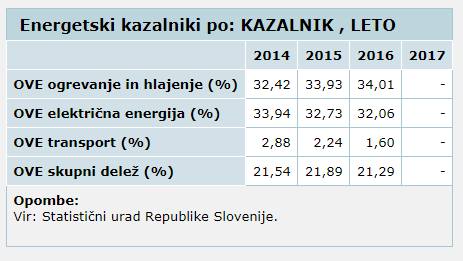 Na osnovi analize podatkov Lokalnih energetskih agencij, ki temeljijo na osnovi izdelanih Lokalnih energetskih konceptov, ugotavljamo velik potencial in pipe-line projektov, ki bi  bistveno prispevali k doseganju nacionalnih ciljev glede OVE. Za projekte, ki so trenutno v pripravi in imajo izdelano investicijsko dokumentacijo, se kaže, da so izvedljivi le v primeru EU sofinanciranja. Potencial izrabe lesne biomase, kot domačega energenta, pa je še mnogo večji, glede na to, da je Slovenija dežela gozdov. Na podlagi teh podatkov je mogoče trditi, da bo mogoče do konca leta 2023 počrpati vsa dodatno prerazporejena sredstva.Iz potrjenih projektov v višini 14,4 mio EUR, ki prispevajo 26,29 MW dodatno inštalirane moči za proizvodnjo toplote, izhaja da je cena investicij 547.387,24 EUR na MW. Skladno s tem se glede na razmere na trgu ocenjuje, da je z 45,34 mio EUR, t.j. skupaj  z dodatnimi 29,34 mio EUR EU sredstev, možno  instalirati do konca finančne perspektive 83 MW inštalirane moči za proizvodnjo toplote iz obnovljivih virov. Podatki izhajajo na podlagi spodnjega izračuna: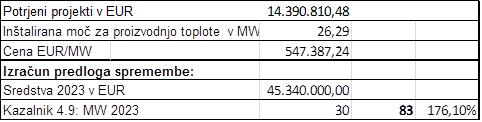 Načrtovana vrednost kazalnika 4.9 Dodatno inštalirana moč za proizvodnjo toplote se za leto 2023 poveča za 53 MW oz. za 176,1 %, t.j. na 83 MW.RS mora do leta 2020 doseči 25 % OVE v skupnem bruto deležu rabe energije. Uradni podatki za leto 2016 so pokazali, da prvič nismo dosegali predvidene trajektorije, neuradni podatki za leto 2017 prav tako kažejo, da smo še vedno pod začrtano krivuljo, s katero bi lahko dosegli predpisani delež.Delež je bil določen z Direktivo 2009/28/ES in prenesen v nacionalno zakonodajo z Akcijskim načrtov za OVE, sprejetim že v letu 2010. Da je uporaba OVE prioriteta za vse države članice EU, je jasno zapisano že v prej omenjeni direktivi, o še bolj pospešenem uvajanju OVE in različnih olajšavah ter podporah proizvodnji energije iz OVE pa govori celoten t.i. "Zimski paket", katerega je EK lansirala konec leta 2016 in trenutno potekajo na ravni EU usklajevanja glede vsebin novih predlogov direktiv in uredb.Zaradi tega Slovenija potrebuje dodatna sredstva za pospešitev izgradnje sistemov, ki proizvajajo energijo iz OVE. Tudi sicer v Sloveniji spodbujamo uporabo OVE preko več nacionalnih predpisov, od EZ-1 do Uredbe o  podporah elektriki, proizvedeni iz obnovljivih virov energije in v soproizvodnji toplote in elektrike z visokim izkoristkom, Uredbe o samooskrbi z električno energijo iz OVE, kakor tudi z enkratnimi investicijskimi podporami fizičnim in pravnim osebam pri nakupu naprav za samooskrbo, električnih avtov, zamenjavi naprav za ogrevanje, ki uporabljajo fosilna goriva s toplotnimi črpalkami, itd.S ciljem obrniti negativni trend je potrebno povečati naložbe v OVE, kar se zagotavlja tudi s povečanjem kohezijskih sredstev namenjenih tem ukrepom.Na osnovi analize podatkov Lokalnih energetskih agencij, ki temeljijo na osnovi izdelanih Lokalnih energetskih konceptov, ugotavljamo velik potencial in pipe-line projektov, ki bi  bistveno prispevali k doseganju nacionalnih ciljev glede OVE. Za projekte, ki so trenutno v pripravi in imajo izdelano investicijsko dokumentacijo, se kaže, da so izvedljivi le v primeru EU sofinanciranja. Potencial izrabe lesne biomase, kot domačega energenta, pa je še mnogo večji, glede na to, da je Slovenija dežela gozdov. Na podlagi teh podatkov je mogoče trditi, da bo mogoče do konca leta 2023 počrpati vsa dodatno prerazporejena sredstva.Iz potrjenih projektov v višini 14,4 mio EUR, ki prispevajo 26,29 MW dodatno inštalirane moči za proizvodnjo toplote, izhaja da je cena investicij 547.387,24 EUR na MW. Skladno s tem se glede na razmere na trgu ocenjuje, da je z 45,34 mio EUR, t.j. skupaj  z dodatnimi 29,34 mio EUR EU sredstev, možno  instalirati do konca finančne perspektive 83 MW inštalirane moči za proizvodnjo toplote iz obnovljivih virov. Podatki izhajajo na podlagi spodnjega izračuna:Načrtovana vrednost kazalnika 4.9 Dodatno inštalirana moč za proizvodnjo toplote se za leto 2023 poveča za 53 MW oz. za 176,1 %, t.j. na 83 MW.RS mora do leta 2020 doseči 25 % OVE v skupnem bruto deležu rabe energije. Uradni podatki za leto 2016 so pokazali, da prvič nismo dosegali predvidene trajektorije, neuradni podatki za leto 2017 prav tako kažejo, da smo še vedno pod začrtano krivuljo, s katero bi lahko dosegli predpisani delež.Delež je bil določen z Direktivo 2009/28/ES in prenesen v nacionalno zakonodajo z Akcijskim načrtov za OVE, sprejetim že v letu 2010. Da je uporaba OVE prioriteta za vse države članice EU, je jasno zapisano že v prej omenjeni direktivi, o še bolj pospešenem uvajanju OVE in različnih olajšavah ter podporah proizvodnji energije iz OVE pa govori celoten t.i. "Zimski paket", katerega je EK lansirala konec leta 2016 in trenutno potekajo na ravni EU usklajevanja glede vsebin novih predlogov direktiv in uredb.Zaradi tega Slovenija potrebuje dodatna sredstva za pospešitev izgradnje sistemov, ki proizvajajo energijo iz OVE. Tudi sicer v Sloveniji spodbujamo uporabo OVE preko več nacionalnih predpisov, od EZ-1 do Uredbe o  podporah elektriki, proizvedeni iz obnovljivih virov energije in v soproizvodnji toplote in elektrike z visokim izkoristkom, Uredbe o samooskrbi z električno energijo iz OVE, kakor tudi z enkratnimi investicijskimi podporami fizičnim in pravnim osebam pri nakupu naprav za samooskrbo, električnih avtov, zamenjavi naprav za ogrevanje, ki uporabljajo fosilna goriva s toplotnimi črpalkami, itd.S ciljem obrniti negativni trend je potrebno povečati naložbe v OVE, kar se zagotavlja tudi s povečanjem kohezijskih sredstev namenjenih tem ukrepom.Na osnovi analize podatkov Lokalnih energetskih agencij, ki temeljijo na osnovi izdelanih Lokalnih energetskih konceptov, ugotavljamo velik potencial in pipe-line projektov, ki bi  bistveno prispevali k doseganju nacionalnih ciljev glede OVE. Za projekte, ki so trenutno v pripravi in imajo izdelano investicijsko dokumentacijo, se kaže, da so izvedljivi le v primeru EU sofinanciranja. Potencial izrabe lesne biomase, kot domačega energenta, pa je še mnogo večji, glede na to, da je Slovenija dežela gozdov. Na podlagi teh podatkov je mogoče trditi, da bo mogoče do konca leta 2023 počrpati vsa dodatno prerazporejena sredstva.Iz potrjenih projektov v višini 14,4 mio EUR, ki prispevajo 26,29 MW dodatno inštalirane moči za proizvodnjo toplote, izhaja da je cena investicij 547.387,24 EUR na MW. Skladno s tem se glede na razmere na trgu ocenjuje, da je z 45,34 mio EUR, t.j. skupaj  z dodatnimi 29,34 mio EUR EU sredstev, možno  instalirati do konca finančne perspektive 83 MW inštalirane moči za proizvodnjo toplote iz obnovljivih virov. Podatki izhajajo na podlagi spodnjega izračuna:Načrtovana vrednost kazalnika 4.9 Dodatno inštalirana moč za proizvodnjo toplote se za leto 2023 poveča za 53 MW oz. za 176,1 %, t.j. na 83 MW.RS mora do leta 2020 doseči 25 % OVE v skupnem bruto deležu rabe energije. Uradni podatki za leto 2016 so pokazali, da prvič nismo dosegali predvidene trajektorije, neuradni podatki za leto 2017 prav tako kažejo, da smo še vedno pod začrtano krivuljo, s katero bi lahko dosegli predpisani delež.Delež je bil določen z Direktivo 2009/28/ES in prenesen v nacionalno zakonodajo z Akcijskim načrtov za OVE, sprejetim že v letu 2010. Da je uporaba OVE prioriteta za vse države članice EU, je jasno zapisano že v prej omenjeni direktivi, o še bolj pospešenem uvajanju OVE in različnih olajšavah ter podporah proizvodnji energije iz OVE pa govori celoten t.i. "Zimski paket", katerega je EK lansirala konec leta 2016 in trenutno potekajo na ravni EU usklajevanja glede vsebin novih predlogov direktiv in uredb.Zaradi tega Slovenija potrebuje dodatna sredstva za pospešitev izgradnje sistemov, ki proizvajajo energijo iz OVE. Tudi sicer v Sloveniji spodbujamo uporabo OVE preko več nacionalnih predpisov, od EZ-1 do Uredbe o  podporah elektriki, proizvedeni iz obnovljivih virov energije in v soproizvodnji toplote in elektrike z visokim izkoristkom, Uredbe o samooskrbi z električno energijo iz OVE, kakor tudi z enkratnimi investicijskimi podporami fizičnim in pravnim osebam pri nakupu naprav za samooskrbo, električnih avtov, zamenjavi naprav za ogrevanje, ki uporabljajo fosilna goriva s toplotnimi črpalkami, itd.S ciljem obrniti negativni trend je potrebno povečati naložbe v OVE, kar se zagotavlja tudi s povečanjem kohezijskih sredstev namenjenih tem ukrepom.Na osnovi analize podatkov Lokalnih energetskih agencij, ki temeljijo na osnovi izdelanih Lokalnih energetskih konceptov, ugotavljamo velik potencial in pipe-line projektov, ki bi  bistveno prispevali k doseganju nacionalnih ciljev glede OVE. Za projekte, ki so trenutno v pripravi in imajo izdelano investicijsko dokumentacijo, se kaže, da so izvedljivi le v primeru EU sofinanciranja. Potencial izrabe lesne biomase, kot domačega energenta, pa je še mnogo večji, glede na to, da je Slovenija dežela gozdov. Na podlagi teh podatkov je mogoče trditi, da bo mogoče do konca leta 2023 počrpati vsa dodatno prerazporejena sredstva.Iz potrjenih projektov v višini 14,4 mio EUR, ki prispevajo 26,29 MW dodatno inštalirane moči za proizvodnjo toplote, izhaja da je cena investicij 547.387,24 EUR na MW. Skladno s tem se glede na razmere na trgu ocenjuje, da je z 45,34 mio EUR, t.j. skupaj  z dodatnimi 29,34 mio EUR EU sredstev, možno  instalirati do konca finančne perspektive 83 MW inštalirane moči za proizvodnjo toplote iz obnovljivih virov. Podatki izhajajo na podlagi spodnjega izračuna:Načrtovana vrednost kazalnika 4.9 Dodatno inštalirana moč za proizvodnjo toplote se za leto 2023 poveča za 53 MW oz. za 176,1 %, t.j. na 83 MW.RS mora do leta 2020 doseči 25 % OVE v skupnem bruto deležu rabe energije. Uradni podatki za leto 2016 so pokazali, da prvič nismo dosegali predvidene trajektorije, neuradni podatki za leto 2017 prav tako kažejo, da smo še vedno pod začrtano krivuljo, s katero bi lahko dosegli predpisani delež.Delež je bil določen z Direktivo 2009/28/ES in prenesen v nacionalno zakonodajo z Akcijskim načrtov za OVE, sprejetim že v letu 2010. Da je uporaba OVE prioriteta za vse države članice EU, je jasno zapisano že v prej omenjeni direktivi, o še bolj pospešenem uvajanju OVE in različnih olajšavah ter podporah proizvodnji energije iz OVE pa govori celoten t.i. "Zimski paket", katerega je EK lansirala konec leta 2016 in trenutno potekajo na ravni EU usklajevanja glede vsebin novih predlogov direktiv in uredb.Zaradi tega Slovenija potrebuje dodatna sredstva za pospešitev izgradnje sistemov, ki proizvajajo energijo iz OVE. Tudi sicer v Sloveniji spodbujamo uporabo OVE preko več nacionalnih predpisov, od EZ-1 do Uredbe o  podporah elektriki, proizvedeni iz obnovljivih virov energije in v soproizvodnji toplote in elektrike z visokim izkoristkom, Uredbe o samooskrbi z električno energijo iz OVE, kakor tudi z enkratnimi investicijskimi podporami fizičnim in pravnim osebam pri nakupu naprav za samooskrbo, električnih avtov, zamenjavi naprav za ogrevanje, ki uporabljajo fosilna goriva s toplotnimi črpalkami, itd.S ciljem obrniti negativni trend je potrebno povečati naložbe v OVE, kar se zagotavlja tudi s povečanjem kohezijskih sredstev namenjenih tem ukrepom.Na osnovi analize podatkov Lokalnih energetskih agencij, ki temeljijo na osnovi izdelanih Lokalnih energetskih konceptov, ugotavljamo velik potencial in pipe-line projektov, ki bi  bistveno prispevali k doseganju nacionalnih ciljev glede OVE. Za projekte, ki so trenutno v pripravi in imajo izdelano investicijsko dokumentacijo, se kaže, da so izvedljivi le v primeru EU sofinanciranja. Potencial izrabe lesne biomase, kot domačega energenta, pa je še mnogo večji, glede na to, da je Slovenija dežela gozdov. Na podlagi teh podatkov je mogoče trditi, da bo mogoče do konca leta 2023 počrpati vsa dodatno prerazporejena sredstva.Iz potrjenih projektov v višini 14,4 mio EUR, ki prispevajo 26,29 MW dodatno inštalirane moči za proizvodnjo toplote, izhaja da je cena investicij 547.387,24 EUR na MW. Skladno s tem se glede na razmere na trgu ocenjuje, da je z 45,34 mio EUR, t.j. skupaj  z dodatnimi 29,34 mio EUR EU sredstev, možno  instalirati do konca finančne perspektive 83 MW inštalirane moči za proizvodnjo toplote iz obnovljivih virov. Podatki izhajajo na podlagi spodnjega izračuna:Načrtovana vrednost kazalnika 4.9 Dodatno inštalirana moč za proizvodnjo toplote se za leto 2023 poveča za 53 MW oz. za 176,1 %, t.j. na 83 MW.RS mora do leta 2020 doseči 25 % OVE v skupnem bruto deležu rabe energije. Uradni podatki za leto 2016 so pokazali, da prvič nismo dosegali predvidene trajektorije, neuradni podatki za leto 2017 prav tako kažejo, da smo še vedno pod začrtano krivuljo, s katero bi lahko dosegli predpisani delež.Delež je bil določen z Direktivo 2009/28/ES in prenesen v nacionalno zakonodajo z Akcijskim načrtov za OVE, sprejetim že v letu 2010. Da je uporaba OVE prioriteta za vse države članice EU, je jasno zapisano že v prej omenjeni direktivi, o še bolj pospešenem uvajanju OVE in različnih olajšavah ter podporah proizvodnji energije iz OVE pa govori celoten t.i. "Zimski paket", katerega je EK lansirala konec leta 2016 in trenutno potekajo na ravni EU usklajevanja glede vsebin novih predlogov direktiv in uredb.Zaradi tega Slovenija potrebuje dodatna sredstva za pospešitev izgradnje sistemov, ki proizvajajo energijo iz OVE. Tudi sicer v Sloveniji spodbujamo uporabo OVE preko več nacionalnih predpisov, od EZ-1 do Uredbe o  podporah elektriki, proizvedeni iz obnovljivih virov energije in v soproizvodnji toplote in elektrike z visokim izkoristkom, Uredbe o samooskrbi z električno energijo iz OVE, kakor tudi z enkratnimi investicijskimi podporami fizičnim in pravnim osebam pri nakupu naprav za samooskrbo, električnih avtov, zamenjavi naprav za ogrevanje, ki uporabljajo fosilna goriva s toplotnimi črpalkami, itd.S ciljem obrniti negativni trend je potrebno povečati naložbe v OVE, kar se zagotavlja tudi s povečanjem kohezijskih sredstev namenjenih tem ukrepom.Na osnovi analize podatkov Lokalnih energetskih agencij, ki temeljijo na osnovi izdelanih Lokalnih energetskih konceptov, ugotavljamo velik potencial in pipe-line projektov, ki bi  bistveno prispevali k doseganju nacionalnih ciljev glede OVE. Za projekte, ki so trenutno v pripravi in imajo izdelano investicijsko dokumentacijo, se kaže, da so izvedljivi le v primeru EU sofinanciranja. Potencial izrabe lesne biomase, kot domačega energenta, pa je še mnogo večji, glede na to, da je Slovenija dežela gozdov. Na podlagi teh podatkov je mogoče trditi, da bo mogoče do konca leta 2023 počrpati vsa dodatno prerazporejena sredstva.Iz potrjenih projektov v višini 14,4 mio EUR, ki prispevajo 26,29 MW dodatno inštalirane moči za proizvodnjo toplote, izhaja da je cena investicij 547.387,24 EUR na MW. Skladno s tem se glede na razmere na trgu ocenjuje, da je z 45,34 mio EUR, t.j. skupaj  z dodatnimi 29,34 mio EUR EU sredstev, možno  instalirati do konca finančne perspektive 83 MW inštalirane moči za proizvodnjo toplote iz obnovljivih virov. Podatki izhajajo na podlagi spodnjega izračuna:Načrtovana vrednost kazalnika 4.9 Dodatno inštalirana moč za proizvodnjo toplote se za leto 2023 poveča za 53 MW oz. za 176,1 %, t.j. na 83 MW.RS mora do leta 2020 doseči 25 % OVE v skupnem bruto deležu rabe energije. Uradni podatki za leto 2016 so pokazali, da prvič nismo dosegali predvidene trajektorije, neuradni podatki za leto 2017 prav tako kažejo, da smo še vedno pod začrtano krivuljo, s katero bi lahko dosegli predpisani delež.Delež je bil določen z Direktivo 2009/28/ES in prenesen v nacionalno zakonodajo z Akcijskim načrtov za OVE, sprejetim že v letu 2010. Da je uporaba OVE prioriteta za vse države članice EU, je jasno zapisano že v prej omenjeni direktivi, o še bolj pospešenem uvajanju OVE in različnih olajšavah ter podporah proizvodnji energije iz OVE pa govori celoten t.i. "Zimski paket", katerega je EK lansirala konec leta 2016 in trenutno potekajo na ravni EU usklajevanja glede vsebin novih predlogov direktiv in uredb.Zaradi tega Slovenija potrebuje dodatna sredstva za pospešitev izgradnje sistemov, ki proizvajajo energijo iz OVE. Tudi sicer v Sloveniji spodbujamo uporabo OVE preko več nacionalnih predpisov, od EZ-1 do Uredbe o  podporah elektriki, proizvedeni iz obnovljivih virov energije in v soproizvodnji toplote in elektrike z visokim izkoristkom, Uredbe o samooskrbi z električno energijo iz OVE, kakor tudi z enkratnimi investicijskimi podporami fizičnim in pravnim osebam pri nakupu naprav za samooskrbo, električnih avtov, zamenjavi naprav za ogrevanje, ki uporabljajo fosilna goriva s toplotnimi črpalkami, itd.S ciljem obrniti negativni trend je potrebno povečati naložbe v OVE, kar se zagotavlja tudi s povečanjem kohezijskih sredstev namenjenih tem ukrepom.Na osnovi analize podatkov Lokalnih energetskih agencij, ki temeljijo na osnovi izdelanih Lokalnih energetskih konceptov, ugotavljamo velik potencial in pipe-line projektov, ki bi  bistveno prispevali k doseganju nacionalnih ciljev glede OVE. Za projekte, ki so trenutno v pripravi in imajo izdelano investicijsko dokumentacijo, se kaže, da so izvedljivi le v primeru EU sofinanciranja. Potencial izrabe lesne biomase, kot domačega energenta, pa je še mnogo večji, glede na to, da je Slovenija dežela gozdov. Na podlagi teh podatkov je mogoče trditi, da bo mogoče do konca leta 2023 počrpati vsa dodatno prerazporejena sredstva.Iz potrjenih projektov v višini 14,4 mio EUR, ki prispevajo 26,29 MW dodatno inštalirane moči za proizvodnjo toplote, izhaja da je cena investicij 547.387,24 EUR na MW. Skladno s tem se glede na razmere na trgu ocenjuje, da je z 45,34 mio EUR, t.j. skupaj  z dodatnimi 29,34 mio EUR EU sredstev, možno  instalirati do konca finančne perspektive 83 MW inštalirane moči za proizvodnjo toplote iz obnovljivih virov. Podatki izhajajo na podlagi spodnjega izračuna:Načrtovana vrednost kazalnika 4.9 Dodatno inštalirana moč za proizvodnjo toplote se za leto 2023 poveča za 53 MW oz. za 176,1 %, t.j. na 83 MW.RS mora do leta 2020 doseči 25 % OVE v skupnem bruto deležu rabe energije. Uradni podatki za leto 2016 so pokazali, da prvič nismo dosegali predvidene trajektorije, neuradni podatki za leto 2017 prav tako kažejo, da smo še vedno pod začrtano krivuljo, s katero bi lahko dosegli predpisani delež.Delež je bil določen z Direktivo 2009/28/ES in prenesen v nacionalno zakonodajo z Akcijskim načrtov za OVE, sprejetim že v letu 2010. Da je uporaba OVE prioriteta za vse države članice EU, je jasno zapisano že v prej omenjeni direktivi, o še bolj pospešenem uvajanju OVE in različnih olajšavah ter podporah proizvodnji energije iz OVE pa govori celoten t.i. "Zimski paket", katerega je EK lansirala konec leta 2016 in trenutno potekajo na ravni EU usklajevanja glede vsebin novih predlogov direktiv in uredb.Zaradi tega Slovenija potrebuje dodatna sredstva za pospešitev izgradnje sistemov, ki proizvajajo energijo iz OVE. Tudi sicer v Sloveniji spodbujamo uporabo OVE preko več nacionalnih predpisov, od EZ-1 do Uredbe o  podporah elektriki, proizvedeni iz obnovljivih virov energije in v soproizvodnji toplote in elektrike z visokim izkoristkom, Uredbe o samooskrbi z električno energijo iz OVE, kakor tudi z enkratnimi investicijskimi podporami fizičnim in pravnim osebam pri nakupu naprav za samooskrbo, električnih avtov, zamenjavi naprav za ogrevanje, ki uporabljajo fosilna goriva s toplotnimi črpalkami, itd.S ciljem obrniti negativni trend je potrebno povečati naložbe v OVE, kar se zagotavlja tudi s povečanjem kohezijskih sredstev namenjenih tem ukrepom.Na osnovi analize podatkov Lokalnih energetskih agencij, ki temeljijo na osnovi izdelanih Lokalnih energetskih konceptov, ugotavljamo velik potencial in pipe-line projektov, ki bi  bistveno prispevali k doseganju nacionalnih ciljev glede OVE. Za projekte, ki so trenutno v pripravi in imajo izdelano investicijsko dokumentacijo, se kaže, da so izvedljivi le v primeru EU sofinanciranja. Potencial izrabe lesne biomase, kot domačega energenta, pa je še mnogo večji, glede na to, da je Slovenija dežela gozdov. Na podlagi teh podatkov je mogoče trditi, da bo mogoče do konca leta 2023 počrpati vsa dodatno prerazporejena sredstva.Iz potrjenih projektov v višini 14,4 mio EUR, ki prispevajo 26,29 MW dodatno inštalirane moči za proizvodnjo toplote, izhaja da je cena investicij 547.387,24 EUR na MW. Skladno s tem se glede na razmere na trgu ocenjuje, da je z 45,34 mio EUR, t.j. skupaj  z dodatnimi 29,34 mio EUR EU sredstev, možno  instalirati do konca finančne perspektive 83 MW inštalirane moči za proizvodnjo toplote iz obnovljivih virov. Podatki izhajajo na podlagi spodnjega izračuna:Načrtovana vrednost kazalnika 4.9 Dodatno inštalirana moč za proizvodnjo toplote se za leto 2023 poveča za 53 MW oz. za 176,1 %, t.j. na 83 MW.RS mora do leta 2020 doseči 25 % OVE v skupnem bruto deležu rabe energije. Uradni podatki za leto 2016 so pokazali, da prvič nismo dosegali predvidene trajektorije, neuradni podatki za leto 2017 prav tako kažejo, da smo še vedno pod začrtano krivuljo, s katero bi lahko dosegli predpisani delež.Delež je bil določen z Direktivo 2009/28/ES in prenesen v nacionalno zakonodajo z Akcijskim načrtov za OVE, sprejetim že v letu 2010. Da je uporaba OVE prioriteta za vse države članice EU, je jasno zapisano že v prej omenjeni direktivi, o še bolj pospešenem uvajanju OVE in različnih olajšavah ter podporah proizvodnji energije iz OVE pa govori celoten t.i. "Zimski paket", katerega je EK lansirala konec leta 2016 in trenutno potekajo na ravni EU usklajevanja glede vsebin novih predlogov direktiv in uredb.Zaradi tega Slovenija potrebuje dodatna sredstva za pospešitev izgradnje sistemov, ki proizvajajo energijo iz OVE. Tudi sicer v Sloveniji spodbujamo uporabo OVE preko več nacionalnih predpisov, od EZ-1 do Uredbe o  podporah elektriki, proizvedeni iz obnovljivih virov energije in v soproizvodnji toplote in elektrike z visokim izkoristkom, Uredbe o samooskrbi z električno energijo iz OVE, kakor tudi z enkratnimi investicijskimi podporami fizičnim in pravnim osebam pri nakupu naprav za samooskrbo, električnih avtov, zamenjavi naprav za ogrevanje, ki uporabljajo fosilna goriva s toplotnimi črpalkami, itd.S ciljem obrniti negativni trend je potrebno povečati naložbe v OVE, kar se zagotavlja tudi s povečanjem kohezijskih sredstev namenjenih tem ukrepom.Na osnovi analize podatkov Lokalnih energetskih agencij, ki temeljijo na osnovi izdelanih Lokalnih energetskih konceptov, ugotavljamo velik potencial in pipe-line projektov, ki bi  bistveno prispevali k doseganju nacionalnih ciljev glede OVE. Za projekte, ki so trenutno v pripravi in imajo izdelano investicijsko dokumentacijo, se kaže, da so izvedljivi le v primeru EU sofinanciranja. Potencial izrabe lesne biomase, kot domačega energenta, pa je še mnogo večji, glede na to, da je Slovenija dežela gozdov. Na podlagi teh podatkov je mogoče trditi, da bo mogoče do konca leta 2023 počrpati vsa dodatno prerazporejena sredstva.Iz potrjenih projektov v višini 14,4 mio EUR, ki prispevajo 26,29 MW dodatno inštalirane moči za proizvodnjo toplote, izhaja da je cena investicij 547.387,24 EUR na MW. Skladno s tem se glede na razmere na trgu ocenjuje, da je z 45,34 mio EUR, t.j. skupaj  z dodatnimi 29,34 mio EUR EU sredstev, možno  instalirati do konca finančne perspektive 83 MW inštalirane moči za proizvodnjo toplote iz obnovljivih virov. Podatki izhajajo na podlagi spodnjega izračuna:Načrtovana vrednost kazalnika 4.9 Dodatno inštalirana moč za proizvodnjo toplote se za leto 2023 poveča za 53 MW oz. za 176,1 %, t.j. na 83 MW.RS mora do leta 2020 doseči 25 % OVE v skupnem bruto deležu rabe energije. Uradni podatki za leto 2016 so pokazali, da prvič nismo dosegali predvidene trajektorije, neuradni podatki za leto 2017 prav tako kažejo, da smo še vedno pod začrtano krivuljo, s katero bi lahko dosegli predpisani delež.Delež je bil določen z Direktivo 2009/28/ES in prenesen v nacionalno zakonodajo z Akcijskim načrtov za OVE, sprejetim že v letu 2010. Da je uporaba OVE prioriteta za vse države članice EU, je jasno zapisano že v prej omenjeni direktivi, o še bolj pospešenem uvajanju OVE in različnih olajšavah ter podporah proizvodnji energije iz OVE pa govori celoten t.i. "Zimski paket", katerega je EK lansirala konec leta 2016 in trenutno potekajo na ravni EU usklajevanja glede vsebin novih predlogov direktiv in uredb.Zaradi tega Slovenija potrebuje dodatna sredstva za pospešitev izgradnje sistemov, ki proizvajajo energijo iz OVE. Tudi sicer v Sloveniji spodbujamo uporabo OVE preko več nacionalnih predpisov, od EZ-1 do Uredbe o  podporah elektriki, proizvedeni iz obnovljivih virov energije in v soproizvodnji toplote in elektrike z visokim izkoristkom, Uredbe o samooskrbi z električno energijo iz OVE, kakor tudi z enkratnimi investicijskimi podporami fizičnim in pravnim osebam pri nakupu naprav za samooskrbo, električnih avtov, zamenjavi naprav za ogrevanje, ki uporabljajo fosilna goriva s toplotnimi črpalkami, itd.S ciljem obrniti negativni trend je potrebno povečati naložbe v OVE, kar se zagotavlja tudi s povečanjem kohezijskih sredstev namenjenih tem ukrepom.Na osnovi analize podatkov Lokalnih energetskih agencij, ki temeljijo na osnovi izdelanih Lokalnih energetskih konceptov, ugotavljamo velik potencial in pipe-line projektov, ki bi  bistveno prispevali k doseganju nacionalnih ciljev glede OVE. Za projekte, ki so trenutno v pripravi in imajo izdelano investicijsko dokumentacijo, se kaže, da so izvedljivi le v primeru EU sofinanciranja. Potencial izrabe lesne biomase, kot domačega energenta, pa je še mnogo večji, glede na to, da je Slovenija dežela gozdov. Na podlagi teh podatkov je mogoče trditi, da bo mogoče do konca leta 2023 počrpati vsa dodatno prerazporejena sredstva.Iz potrjenih projektov v višini 14,4 mio EUR, ki prispevajo 26,29 MW dodatno inštalirane moči za proizvodnjo toplote, izhaja da je cena investicij 547.387,24 EUR na MW. Skladno s tem se glede na razmere na trgu ocenjuje, da je z 45,34 mio EUR, t.j. skupaj  z dodatnimi 29,34 mio EUR EU sredstev, možno  instalirati do konca finančne perspektive 83 MW inštalirane moči za proizvodnjo toplote iz obnovljivih virov. Podatki izhajajo na podlagi spodnjega izračuna:Načrtovana vrednost kazalnika 4.9 Dodatno inštalirana moč za proizvodnjo toplote se za leto 2023 poveča za 53 MW oz. za 176,1 %, t.j. na 83 MW.PO04040404040404040404PN04.2 (4i)04.2 (4i)04.2 (4i)04.2 (4i)04.2 (4i)04.2 (4i)04.2 (4i)04.2 (4i)04.2 (4i)04.2 (4i)VeljavnoVeljavnoVeljavnoVeljavnoVeljavnoVeljavnoVeljavnoVeljavnoVeljavnoVeljavnoVeljavnoKazalnikIDSkladRegijaMerska enotaVrsta kazalnikaMejnik Ciljna vrednostPogostost spremljanjaOkvir uspešnosti (da/ne)Dodatne zmogljivosti za proizvodnjo energije iz obnovljivih virov energijeCO30KSSloMWKazalnik učinka202380letnonePredlog spremembaPredlog spremembaPredlog spremembaPredlog spremembaPredlog spremembaPredlog spremembaPredlog spremembaPredlog spremembaPredlog spremembaPredlog spremembaPredlog spremembaDodatne zmogljivosti za proizvodnjo energije iz obnovljivih virov energijeCO30KSSloMWKazalnik učinka2023133letnoneUtemeljitev spremembeUtemeljitev spremembeUtemeljitev spremembeUtemeljitev spremembeUtemeljitev spremembeUtemeljitev spremembeUtemeljitev spremembeUtemeljitev spremembeUtemeljitev spremembeUtemeljitev spremembeUtemeljitev spremembeRS mora do leta 2020 doseči 25 % OVE v skupnem bruto deležu rabe energije. Uradni podatki za leto 2016 so pokazali, da prvič nismo dosegali predvidene trajektorije, neuradni podatki za leto 2017 prav tako kažejo , da smo še vedno pod začrtano krivuljo, s katero bi lahko dosegli predpisani delež.Delež je bil določen z Direktivo 2009/28/ES in prenesen v nacionalno zakonodajo z Akcijskim načrtov za OVE, sprejetim že v letu 2010. Da je uporaba OVE prioriteta za vse države članice EU je jasno zapisano že v prej omenjeni direktivi, o še bolj pospešenem uvajanju OVE in različnih olajšavah ter podporah proizvodnji energije iz OVE pa govori celoten t.i. "Zimski paket", katerega je EK lansirala konec leta 2016 in trenutno potekajo na ravni EU usklajevanja glede vsebin novih predlogov direktiv in uredb.Zaradi tega Slovenija potrebuje dodatna sredstva za pospešitev izgradnje sistemov, ki proizvajajo energijo iz OVE. Tudi sicer v Sloveniji spodbujamo uporabo OVE preko več nacionalnih predpisov, od EZ-1 do Uredbe o  podporah elektriki, proizvedeni iz obnovljivih virov energije in v soproizvodnji toplote in elektrike z visokim izkoristkom, Uredbe o samooskrbi z električno energijo iz OVE, kakor tudi z enkratnimi investicijskimi podporami fizičnim in pravnim osebam pri nakupu naprav za samooskrbo, električnih avtov, zamenjavi naprav za ogrevanje, ki uporabljajo fosilna goriva s toplotnimi črpalkami, itd.S ciljem obrniti negativni trend je potrebno povečati naložbe v OVE, kar se zagotavlja tudi s povečanjem kohezijskih sredstev namenjenih tem ukrepom.Na osnovi analize podatkov Lokalnih energetskih agencij, ki temeljijo na osnovi izdelanih Lokalnih energetskih konceptov, ugotavljamo velik potencial in pipe-line projektov, ki bi  bistveno prispevali k doseganju nacionalnih ciljev glede OVE.Glede na razmere na trgu se ocenjuje, da je z 45,34 mio EUR, t.j. skupaj  z dodatnimi 29,34 mio EUR EU sredstev, možno  instalirati  do konca finančne perspektive 133 MW zmogljivosti za proizvodnjo energije iz obnovljivih virov energije. Podatki izhajajo na podlagi spodnjega izračuna: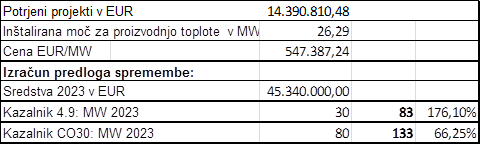 Načrtovana vrednost kazalnika CO30 Dodatne zmogljivosti za proizvodnjo energije iz obnovljivih virov energije -skupne zmogljivosti (toplota ter električna energija) - se za leto 2023 povečajo za 53 MW na 133 MW, t.j za 66,25%.RS mora do leta 2020 doseči 25 % OVE v skupnem bruto deležu rabe energije. Uradni podatki za leto 2016 so pokazali, da prvič nismo dosegali predvidene trajektorije, neuradni podatki za leto 2017 prav tako kažejo , da smo še vedno pod začrtano krivuljo, s katero bi lahko dosegli predpisani delež.Delež je bil določen z Direktivo 2009/28/ES in prenesen v nacionalno zakonodajo z Akcijskim načrtov za OVE, sprejetim že v letu 2010. Da je uporaba OVE prioriteta za vse države članice EU je jasno zapisano že v prej omenjeni direktivi, o še bolj pospešenem uvajanju OVE in različnih olajšavah ter podporah proizvodnji energije iz OVE pa govori celoten t.i. "Zimski paket", katerega je EK lansirala konec leta 2016 in trenutno potekajo na ravni EU usklajevanja glede vsebin novih predlogov direktiv in uredb.Zaradi tega Slovenija potrebuje dodatna sredstva za pospešitev izgradnje sistemov, ki proizvajajo energijo iz OVE. Tudi sicer v Sloveniji spodbujamo uporabo OVE preko več nacionalnih predpisov, od EZ-1 do Uredbe o  podporah elektriki, proizvedeni iz obnovljivih virov energije in v soproizvodnji toplote in elektrike z visokim izkoristkom, Uredbe o samooskrbi z električno energijo iz OVE, kakor tudi z enkratnimi investicijskimi podporami fizičnim in pravnim osebam pri nakupu naprav za samooskrbo, električnih avtov, zamenjavi naprav za ogrevanje, ki uporabljajo fosilna goriva s toplotnimi črpalkami, itd.S ciljem obrniti negativni trend je potrebno povečati naložbe v OVE, kar se zagotavlja tudi s povečanjem kohezijskih sredstev namenjenih tem ukrepom.Na osnovi analize podatkov Lokalnih energetskih agencij, ki temeljijo na osnovi izdelanih Lokalnih energetskih konceptov, ugotavljamo velik potencial in pipe-line projektov, ki bi  bistveno prispevali k doseganju nacionalnih ciljev glede OVE.Glede na razmere na trgu se ocenjuje, da je z 45,34 mio EUR, t.j. skupaj  z dodatnimi 29,34 mio EUR EU sredstev, možno  instalirati  do konca finančne perspektive 133 MW zmogljivosti za proizvodnjo energije iz obnovljivih virov energije. Podatki izhajajo na podlagi spodnjega izračuna:Načrtovana vrednost kazalnika CO30 Dodatne zmogljivosti za proizvodnjo energije iz obnovljivih virov energije -skupne zmogljivosti (toplota ter električna energija) - se za leto 2023 povečajo za 53 MW na 133 MW, t.j za 66,25%.RS mora do leta 2020 doseči 25 % OVE v skupnem bruto deležu rabe energije. Uradni podatki za leto 2016 so pokazali, da prvič nismo dosegali predvidene trajektorije, neuradni podatki za leto 2017 prav tako kažejo , da smo še vedno pod začrtano krivuljo, s katero bi lahko dosegli predpisani delež.Delež je bil določen z Direktivo 2009/28/ES in prenesen v nacionalno zakonodajo z Akcijskim načrtov za OVE, sprejetim že v letu 2010. Da je uporaba OVE prioriteta za vse države članice EU je jasno zapisano že v prej omenjeni direktivi, o še bolj pospešenem uvajanju OVE in različnih olajšavah ter podporah proizvodnji energije iz OVE pa govori celoten t.i. "Zimski paket", katerega je EK lansirala konec leta 2016 in trenutno potekajo na ravni EU usklajevanja glede vsebin novih predlogov direktiv in uredb.Zaradi tega Slovenija potrebuje dodatna sredstva za pospešitev izgradnje sistemov, ki proizvajajo energijo iz OVE. Tudi sicer v Sloveniji spodbujamo uporabo OVE preko več nacionalnih predpisov, od EZ-1 do Uredbe o  podporah elektriki, proizvedeni iz obnovljivih virov energije in v soproizvodnji toplote in elektrike z visokim izkoristkom, Uredbe o samooskrbi z električno energijo iz OVE, kakor tudi z enkratnimi investicijskimi podporami fizičnim in pravnim osebam pri nakupu naprav za samooskrbo, električnih avtov, zamenjavi naprav za ogrevanje, ki uporabljajo fosilna goriva s toplotnimi črpalkami, itd.S ciljem obrniti negativni trend je potrebno povečati naložbe v OVE, kar se zagotavlja tudi s povečanjem kohezijskih sredstev namenjenih tem ukrepom.Na osnovi analize podatkov Lokalnih energetskih agencij, ki temeljijo na osnovi izdelanih Lokalnih energetskih konceptov, ugotavljamo velik potencial in pipe-line projektov, ki bi  bistveno prispevali k doseganju nacionalnih ciljev glede OVE.Glede na razmere na trgu se ocenjuje, da je z 45,34 mio EUR, t.j. skupaj  z dodatnimi 29,34 mio EUR EU sredstev, možno  instalirati  do konca finančne perspektive 133 MW zmogljivosti za proizvodnjo energije iz obnovljivih virov energije. Podatki izhajajo na podlagi spodnjega izračuna:Načrtovana vrednost kazalnika CO30 Dodatne zmogljivosti za proizvodnjo energije iz obnovljivih virov energije -skupne zmogljivosti (toplota ter električna energija) - se za leto 2023 povečajo za 53 MW na 133 MW, t.j za 66,25%.RS mora do leta 2020 doseči 25 % OVE v skupnem bruto deležu rabe energije. Uradni podatki za leto 2016 so pokazali, da prvič nismo dosegali predvidene trajektorije, neuradni podatki za leto 2017 prav tako kažejo , da smo še vedno pod začrtano krivuljo, s katero bi lahko dosegli predpisani delež.Delež je bil določen z Direktivo 2009/28/ES in prenesen v nacionalno zakonodajo z Akcijskim načrtov za OVE, sprejetim že v letu 2010. Da je uporaba OVE prioriteta za vse države članice EU je jasno zapisano že v prej omenjeni direktivi, o še bolj pospešenem uvajanju OVE in različnih olajšavah ter podporah proizvodnji energije iz OVE pa govori celoten t.i. "Zimski paket", katerega je EK lansirala konec leta 2016 in trenutno potekajo na ravni EU usklajevanja glede vsebin novih predlogov direktiv in uredb.Zaradi tega Slovenija potrebuje dodatna sredstva za pospešitev izgradnje sistemov, ki proizvajajo energijo iz OVE. Tudi sicer v Sloveniji spodbujamo uporabo OVE preko več nacionalnih predpisov, od EZ-1 do Uredbe o  podporah elektriki, proizvedeni iz obnovljivih virov energije in v soproizvodnji toplote in elektrike z visokim izkoristkom, Uredbe o samooskrbi z električno energijo iz OVE, kakor tudi z enkratnimi investicijskimi podporami fizičnim in pravnim osebam pri nakupu naprav za samooskrbo, električnih avtov, zamenjavi naprav za ogrevanje, ki uporabljajo fosilna goriva s toplotnimi črpalkami, itd.S ciljem obrniti negativni trend je potrebno povečati naložbe v OVE, kar se zagotavlja tudi s povečanjem kohezijskih sredstev namenjenih tem ukrepom.Na osnovi analize podatkov Lokalnih energetskih agencij, ki temeljijo na osnovi izdelanih Lokalnih energetskih konceptov, ugotavljamo velik potencial in pipe-line projektov, ki bi  bistveno prispevali k doseganju nacionalnih ciljev glede OVE.Glede na razmere na trgu se ocenjuje, da je z 45,34 mio EUR, t.j. skupaj  z dodatnimi 29,34 mio EUR EU sredstev, možno  instalirati  do konca finančne perspektive 133 MW zmogljivosti za proizvodnjo energije iz obnovljivih virov energije. Podatki izhajajo na podlagi spodnjega izračuna:Načrtovana vrednost kazalnika CO30 Dodatne zmogljivosti za proizvodnjo energije iz obnovljivih virov energije -skupne zmogljivosti (toplota ter električna energija) - se za leto 2023 povečajo za 53 MW na 133 MW, t.j za 66,25%.RS mora do leta 2020 doseči 25 % OVE v skupnem bruto deležu rabe energije. Uradni podatki za leto 2016 so pokazali, da prvič nismo dosegali predvidene trajektorije, neuradni podatki za leto 2017 prav tako kažejo , da smo še vedno pod začrtano krivuljo, s katero bi lahko dosegli predpisani delež.Delež je bil določen z Direktivo 2009/28/ES in prenesen v nacionalno zakonodajo z Akcijskim načrtov za OVE, sprejetim že v letu 2010. Da je uporaba OVE prioriteta za vse države članice EU je jasno zapisano že v prej omenjeni direktivi, o še bolj pospešenem uvajanju OVE in različnih olajšavah ter podporah proizvodnji energije iz OVE pa govori celoten t.i. "Zimski paket", katerega je EK lansirala konec leta 2016 in trenutno potekajo na ravni EU usklajevanja glede vsebin novih predlogov direktiv in uredb.Zaradi tega Slovenija potrebuje dodatna sredstva za pospešitev izgradnje sistemov, ki proizvajajo energijo iz OVE. Tudi sicer v Sloveniji spodbujamo uporabo OVE preko več nacionalnih predpisov, od EZ-1 do Uredbe o  podporah elektriki, proizvedeni iz obnovljivih virov energije in v soproizvodnji toplote in elektrike z visokim izkoristkom, Uredbe o samooskrbi z električno energijo iz OVE, kakor tudi z enkratnimi investicijskimi podporami fizičnim in pravnim osebam pri nakupu naprav za samooskrbo, električnih avtov, zamenjavi naprav za ogrevanje, ki uporabljajo fosilna goriva s toplotnimi črpalkami, itd.S ciljem obrniti negativni trend je potrebno povečati naložbe v OVE, kar se zagotavlja tudi s povečanjem kohezijskih sredstev namenjenih tem ukrepom.Na osnovi analize podatkov Lokalnih energetskih agencij, ki temeljijo na osnovi izdelanih Lokalnih energetskih konceptov, ugotavljamo velik potencial in pipe-line projektov, ki bi  bistveno prispevali k doseganju nacionalnih ciljev glede OVE.Glede na razmere na trgu se ocenjuje, da je z 45,34 mio EUR, t.j. skupaj  z dodatnimi 29,34 mio EUR EU sredstev, možno  instalirati  do konca finančne perspektive 133 MW zmogljivosti za proizvodnjo energije iz obnovljivih virov energije. Podatki izhajajo na podlagi spodnjega izračuna:Načrtovana vrednost kazalnika CO30 Dodatne zmogljivosti za proizvodnjo energije iz obnovljivih virov energije -skupne zmogljivosti (toplota ter električna energija) - se za leto 2023 povečajo za 53 MW na 133 MW, t.j za 66,25%.RS mora do leta 2020 doseči 25 % OVE v skupnem bruto deležu rabe energije. Uradni podatki za leto 2016 so pokazali, da prvič nismo dosegali predvidene trajektorije, neuradni podatki za leto 2017 prav tako kažejo , da smo še vedno pod začrtano krivuljo, s katero bi lahko dosegli predpisani delež.Delež je bil določen z Direktivo 2009/28/ES in prenesen v nacionalno zakonodajo z Akcijskim načrtov za OVE, sprejetim že v letu 2010. Da je uporaba OVE prioriteta za vse države članice EU je jasno zapisano že v prej omenjeni direktivi, o še bolj pospešenem uvajanju OVE in različnih olajšavah ter podporah proizvodnji energije iz OVE pa govori celoten t.i. "Zimski paket", katerega je EK lansirala konec leta 2016 in trenutno potekajo na ravni EU usklajevanja glede vsebin novih predlogov direktiv in uredb.Zaradi tega Slovenija potrebuje dodatna sredstva za pospešitev izgradnje sistemov, ki proizvajajo energijo iz OVE. Tudi sicer v Sloveniji spodbujamo uporabo OVE preko več nacionalnih predpisov, od EZ-1 do Uredbe o  podporah elektriki, proizvedeni iz obnovljivih virov energije in v soproizvodnji toplote in elektrike z visokim izkoristkom, Uredbe o samooskrbi z električno energijo iz OVE, kakor tudi z enkratnimi investicijskimi podporami fizičnim in pravnim osebam pri nakupu naprav za samooskrbo, električnih avtov, zamenjavi naprav za ogrevanje, ki uporabljajo fosilna goriva s toplotnimi črpalkami, itd.S ciljem obrniti negativni trend je potrebno povečati naložbe v OVE, kar se zagotavlja tudi s povečanjem kohezijskih sredstev namenjenih tem ukrepom.Na osnovi analize podatkov Lokalnih energetskih agencij, ki temeljijo na osnovi izdelanih Lokalnih energetskih konceptov, ugotavljamo velik potencial in pipe-line projektov, ki bi  bistveno prispevali k doseganju nacionalnih ciljev glede OVE.Glede na razmere na trgu se ocenjuje, da je z 45,34 mio EUR, t.j. skupaj  z dodatnimi 29,34 mio EUR EU sredstev, možno  instalirati  do konca finančne perspektive 133 MW zmogljivosti za proizvodnjo energije iz obnovljivih virov energije. Podatki izhajajo na podlagi spodnjega izračuna:Načrtovana vrednost kazalnika CO30 Dodatne zmogljivosti za proizvodnjo energije iz obnovljivih virov energije -skupne zmogljivosti (toplota ter električna energija) - se za leto 2023 povečajo za 53 MW na 133 MW, t.j za 66,25%.RS mora do leta 2020 doseči 25 % OVE v skupnem bruto deležu rabe energije. Uradni podatki za leto 2016 so pokazali, da prvič nismo dosegali predvidene trajektorije, neuradni podatki za leto 2017 prav tako kažejo , da smo še vedno pod začrtano krivuljo, s katero bi lahko dosegli predpisani delež.Delež je bil določen z Direktivo 2009/28/ES in prenesen v nacionalno zakonodajo z Akcijskim načrtov za OVE, sprejetim že v letu 2010. Da je uporaba OVE prioriteta za vse države članice EU je jasno zapisano že v prej omenjeni direktivi, o še bolj pospešenem uvajanju OVE in različnih olajšavah ter podporah proizvodnji energije iz OVE pa govori celoten t.i. "Zimski paket", katerega je EK lansirala konec leta 2016 in trenutno potekajo na ravni EU usklajevanja glede vsebin novih predlogov direktiv in uredb.Zaradi tega Slovenija potrebuje dodatna sredstva za pospešitev izgradnje sistemov, ki proizvajajo energijo iz OVE. Tudi sicer v Sloveniji spodbujamo uporabo OVE preko več nacionalnih predpisov, od EZ-1 do Uredbe o  podporah elektriki, proizvedeni iz obnovljivih virov energije in v soproizvodnji toplote in elektrike z visokim izkoristkom, Uredbe o samooskrbi z električno energijo iz OVE, kakor tudi z enkratnimi investicijskimi podporami fizičnim in pravnim osebam pri nakupu naprav za samooskrbo, električnih avtov, zamenjavi naprav za ogrevanje, ki uporabljajo fosilna goriva s toplotnimi črpalkami, itd.S ciljem obrniti negativni trend je potrebno povečati naložbe v OVE, kar se zagotavlja tudi s povečanjem kohezijskih sredstev namenjenih tem ukrepom.Na osnovi analize podatkov Lokalnih energetskih agencij, ki temeljijo na osnovi izdelanih Lokalnih energetskih konceptov, ugotavljamo velik potencial in pipe-line projektov, ki bi  bistveno prispevali k doseganju nacionalnih ciljev glede OVE.Glede na razmere na trgu se ocenjuje, da je z 45,34 mio EUR, t.j. skupaj  z dodatnimi 29,34 mio EUR EU sredstev, možno  instalirati  do konca finančne perspektive 133 MW zmogljivosti za proizvodnjo energije iz obnovljivih virov energije. Podatki izhajajo na podlagi spodnjega izračuna:Načrtovana vrednost kazalnika CO30 Dodatne zmogljivosti za proizvodnjo energije iz obnovljivih virov energije -skupne zmogljivosti (toplota ter električna energija) - se za leto 2023 povečajo za 53 MW na 133 MW, t.j za 66,25%.RS mora do leta 2020 doseči 25 % OVE v skupnem bruto deležu rabe energije. Uradni podatki za leto 2016 so pokazali, da prvič nismo dosegali predvidene trajektorije, neuradni podatki za leto 2017 prav tako kažejo , da smo še vedno pod začrtano krivuljo, s katero bi lahko dosegli predpisani delež.Delež je bil določen z Direktivo 2009/28/ES in prenesen v nacionalno zakonodajo z Akcijskim načrtov za OVE, sprejetim že v letu 2010. Da je uporaba OVE prioriteta za vse države članice EU je jasno zapisano že v prej omenjeni direktivi, o še bolj pospešenem uvajanju OVE in različnih olajšavah ter podporah proizvodnji energije iz OVE pa govori celoten t.i. "Zimski paket", katerega je EK lansirala konec leta 2016 in trenutno potekajo na ravni EU usklajevanja glede vsebin novih predlogov direktiv in uredb.Zaradi tega Slovenija potrebuje dodatna sredstva za pospešitev izgradnje sistemov, ki proizvajajo energijo iz OVE. Tudi sicer v Sloveniji spodbujamo uporabo OVE preko več nacionalnih predpisov, od EZ-1 do Uredbe o  podporah elektriki, proizvedeni iz obnovljivih virov energije in v soproizvodnji toplote in elektrike z visokim izkoristkom, Uredbe o samooskrbi z električno energijo iz OVE, kakor tudi z enkratnimi investicijskimi podporami fizičnim in pravnim osebam pri nakupu naprav za samooskrbo, električnih avtov, zamenjavi naprav za ogrevanje, ki uporabljajo fosilna goriva s toplotnimi črpalkami, itd.S ciljem obrniti negativni trend je potrebno povečati naložbe v OVE, kar se zagotavlja tudi s povečanjem kohezijskih sredstev namenjenih tem ukrepom.Na osnovi analize podatkov Lokalnih energetskih agencij, ki temeljijo na osnovi izdelanih Lokalnih energetskih konceptov, ugotavljamo velik potencial in pipe-line projektov, ki bi  bistveno prispevali k doseganju nacionalnih ciljev glede OVE.Glede na razmere na trgu se ocenjuje, da je z 45,34 mio EUR, t.j. skupaj  z dodatnimi 29,34 mio EUR EU sredstev, možno  instalirati  do konca finančne perspektive 133 MW zmogljivosti za proizvodnjo energije iz obnovljivih virov energije. Podatki izhajajo na podlagi spodnjega izračuna:Načrtovana vrednost kazalnika CO30 Dodatne zmogljivosti za proizvodnjo energije iz obnovljivih virov energije -skupne zmogljivosti (toplota ter električna energija) - se za leto 2023 povečajo za 53 MW na 133 MW, t.j za 66,25%.RS mora do leta 2020 doseči 25 % OVE v skupnem bruto deležu rabe energije. Uradni podatki za leto 2016 so pokazali, da prvič nismo dosegali predvidene trajektorije, neuradni podatki za leto 2017 prav tako kažejo , da smo še vedno pod začrtano krivuljo, s katero bi lahko dosegli predpisani delež.Delež je bil določen z Direktivo 2009/28/ES in prenesen v nacionalno zakonodajo z Akcijskim načrtov za OVE, sprejetim že v letu 2010. Da je uporaba OVE prioriteta za vse države članice EU je jasno zapisano že v prej omenjeni direktivi, o še bolj pospešenem uvajanju OVE in različnih olajšavah ter podporah proizvodnji energije iz OVE pa govori celoten t.i. "Zimski paket", katerega je EK lansirala konec leta 2016 in trenutno potekajo na ravni EU usklajevanja glede vsebin novih predlogov direktiv in uredb.Zaradi tega Slovenija potrebuje dodatna sredstva za pospešitev izgradnje sistemov, ki proizvajajo energijo iz OVE. Tudi sicer v Sloveniji spodbujamo uporabo OVE preko več nacionalnih predpisov, od EZ-1 do Uredbe o  podporah elektriki, proizvedeni iz obnovljivih virov energije in v soproizvodnji toplote in elektrike z visokim izkoristkom, Uredbe o samooskrbi z električno energijo iz OVE, kakor tudi z enkratnimi investicijskimi podporami fizičnim in pravnim osebam pri nakupu naprav za samooskrbo, električnih avtov, zamenjavi naprav za ogrevanje, ki uporabljajo fosilna goriva s toplotnimi črpalkami, itd.S ciljem obrniti negativni trend je potrebno povečati naložbe v OVE, kar se zagotavlja tudi s povečanjem kohezijskih sredstev namenjenih tem ukrepom.Na osnovi analize podatkov Lokalnih energetskih agencij, ki temeljijo na osnovi izdelanih Lokalnih energetskih konceptov, ugotavljamo velik potencial in pipe-line projektov, ki bi  bistveno prispevali k doseganju nacionalnih ciljev glede OVE.Glede na razmere na trgu se ocenjuje, da je z 45,34 mio EUR, t.j. skupaj  z dodatnimi 29,34 mio EUR EU sredstev, možno  instalirati  do konca finančne perspektive 133 MW zmogljivosti za proizvodnjo energije iz obnovljivih virov energije. Podatki izhajajo na podlagi spodnjega izračuna:Načrtovana vrednost kazalnika CO30 Dodatne zmogljivosti za proizvodnjo energije iz obnovljivih virov energije -skupne zmogljivosti (toplota ter električna energija) - se za leto 2023 povečajo za 53 MW na 133 MW, t.j za 66,25%.RS mora do leta 2020 doseči 25 % OVE v skupnem bruto deležu rabe energije. Uradni podatki za leto 2016 so pokazali, da prvič nismo dosegali predvidene trajektorije, neuradni podatki za leto 2017 prav tako kažejo , da smo še vedno pod začrtano krivuljo, s katero bi lahko dosegli predpisani delež.Delež je bil določen z Direktivo 2009/28/ES in prenesen v nacionalno zakonodajo z Akcijskim načrtov za OVE, sprejetim že v letu 2010. Da je uporaba OVE prioriteta za vse države članice EU je jasno zapisano že v prej omenjeni direktivi, o še bolj pospešenem uvajanju OVE in različnih olajšavah ter podporah proizvodnji energije iz OVE pa govori celoten t.i. "Zimski paket", katerega je EK lansirala konec leta 2016 in trenutno potekajo na ravni EU usklajevanja glede vsebin novih predlogov direktiv in uredb.Zaradi tega Slovenija potrebuje dodatna sredstva za pospešitev izgradnje sistemov, ki proizvajajo energijo iz OVE. Tudi sicer v Sloveniji spodbujamo uporabo OVE preko več nacionalnih predpisov, od EZ-1 do Uredbe o  podporah elektriki, proizvedeni iz obnovljivih virov energije in v soproizvodnji toplote in elektrike z visokim izkoristkom, Uredbe o samooskrbi z električno energijo iz OVE, kakor tudi z enkratnimi investicijskimi podporami fizičnim in pravnim osebam pri nakupu naprav za samooskrbo, električnih avtov, zamenjavi naprav za ogrevanje, ki uporabljajo fosilna goriva s toplotnimi črpalkami, itd.S ciljem obrniti negativni trend je potrebno povečati naložbe v OVE, kar se zagotavlja tudi s povečanjem kohezijskih sredstev namenjenih tem ukrepom.Na osnovi analize podatkov Lokalnih energetskih agencij, ki temeljijo na osnovi izdelanih Lokalnih energetskih konceptov, ugotavljamo velik potencial in pipe-line projektov, ki bi  bistveno prispevali k doseganju nacionalnih ciljev glede OVE.Glede na razmere na trgu se ocenjuje, da je z 45,34 mio EUR, t.j. skupaj  z dodatnimi 29,34 mio EUR EU sredstev, možno  instalirati  do konca finančne perspektive 133 MW zmogljivosti za proizvodnjo energije iz obnovljivih virov energije. Podatki izhajajo na podlagi spodnjega izračuna:Načrtovana vrednost kazalnika CO30 Dodatne zmogljivosti za proizvodnjo energije iz obnovljivih virov energije -skupne zmogljivosti (toplota ter električna energija) - se za leto 2023 povečajo za 53 MW na 133 MW, t.j za 66,25%.PO04040404040404040404PN04.2 (4i)04.2 (4i)04.2 (4i)04.2 (4i)04.2 (4i)04.2 (4i)04.2 (4i)04.2 (4i)04.2 (4i)04.2 (4i)VeljavnoVeljavnoVeljavnoVeljavnoVeljavnoVeljavnoVeljavnoVeljavnoVeljavnoVeljavnoVeljavnoKazalnikIDSkladRegijaMerska enotaVrsta kazalnikaMejnik Ciljna vrednostPogostost spremljanjaOkvir uspešnosti (da/ne)Zmanjšanje izpusta toplogrednih plinov za elektriko in toplotoCO34KSSlot CO2 ekvKazalnik učinka202331.000letnonePredlog spremembaPredlog spremembaPredlog spremembaPredlog spremembaPredlog spremembaPredlog spremembaPredlog spremembaPredlog spremembaPredlog spremembaPredlog spremembaPredlog spremembaZmanjšanje izpusta toplogrednih plinov za elektriko in toplotoCO34KSSlot CO2 ekvKazalnik učinka202341.566letnoneUtemeljitev spremembeUtemeljitev spremembeUtemeljitev spremembeUtemeljitev spremembeUtemeljitev spremembeUtemeljitev spremembeUtemeljitev spremembeUtemeljitev spremembeUtemeljitev spremembeUtemeljitev spremembeUtemeljitev spremembeGlede na razmere na trgu se ocenjuje, da je z 45,34 mio EUR, t.j. skupaj  z dodatnimi 29,34 mio EUR EU sredstev, možno instalirati  do konca finančne perspektive 133 MW zmogljivosti za proizvodnjo energije iz obnovljivih virov energije, zaradi česar se bo zmanjšanje izpusta toplogrednih plinov za elektriko in toploto povečalo za  10.566 t CO2 ekv in bo znašalo 41.566 t CO2 ekv. Podatki izhajajo na podlagi spodnjega izračuna: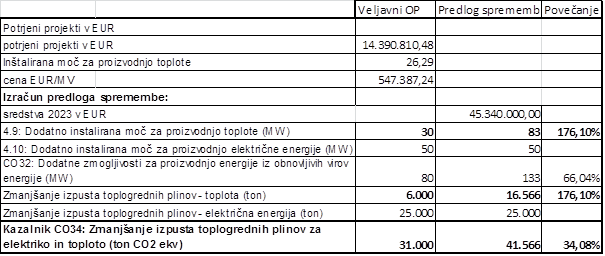 Obrazložitev izračuna:Če se poveča kazalnik 4.9 Dodatno instalirana moč za proizvodnjo toplote za 53 MW, potem bo nova skupna instalirana moč 133 MW, ker je seštevek: 30 MW (trenutna vrednost kazalnika 4.9) + 50 MW (trenutna vrednost kazalnika 4.10) + 53 MW (predlagano povečanje vrednost kazalnika 4.9), skupaj torej 133 MW.Proporcionalno se zaradi tega poveča tudi kazalnik CO34: Zmanjšanje izpusta toplogrednih plinov za elektriko in toploto: Za obstoječih 30 MW je bila vrednost 6.000 ton, za dodatnih 53 MW lahko računamo, da dobimo dodatnih 10.566 ton sorazmerno s povečanem dodatnih inštaliranih zmogljivosti za proizvodnjo toplote za 176%.Načrtovana vrednost kazalnika CO34 Zmanjšanje izpusta toplogrednih plinov za elektriko in toploto se za leto 2023 poveča iz 31.000 t CO2 ekv na 41.566 t CO2 ekv, od katerih je 25.000 t CO2 ekv predvidenih iz naslova proizvodnje električne energije preostalih 16.566 t CO2 ekv pa iz proizvodnje toplote.Glede na razmere na trgu se ocenjuje, da je z 45,34 mio EUR, t.j. skupaj  z dodatnimi 29,34 mio EUR EU sredstev, možno instalirati  do konca finančne perspektive 133 MW zmogljivosti za proizvodnjo energije iz obnovljivih virov energije, zaradi česar se bo zmanjšanje izpusta toplogrednih plinov za elektriko in toploto povečalo za  10.566 t CO2 ekv in bo znašalo 41.566 t CO2 ekv. Podatki izhajajo na podlagi spodnjega izračuna:Obrazložitev izračuna:Če se poveča kazalnik 4.9 Dodatno instalirana moč za proizvodnjo toplote za 53 MW, potem bo nova skupna instalirana moč 133 MW, ker je seštevek: 30 MW (trenutna vrednost kazalnika 4.9) + 50 MW (trenutna vrednost kazalnika 4.10) + 53 MW (predlagano povečanje vrednost kazalnika 4.9), skupaj torej 133 MW.Proporcionalno se zaradi tega poveča tudi kazalnik CO34: Zmanjšanje izpusta toplogrednih plinov za elektriko in toploto: Za obstoječih 30 MW je bila vrednost 6.000 ton, za dodatnih 53 MW lahko računamo, da dobimo dodatnih 10.566 ton sorazmerno s povečanem dodatnih inštaliranih zmogljivosti za proizvodnjo toplote za 176%.Načrtovana vrednost kazalnika CO34 Zmanjšanje izpusta toplogrednih plinov za elektriko in toploto se za leto 2023 poveča iz 31.000 t CO2 ekv na 41.566 t CO2 ekv, od katerih je 25.000 t CO2 ekv predvidenih iz naslova proizvodnje električne energije preostalih 16.566 t CO2 ekv pa iz proizvodnje toplote.Glede na razmere na trgu se ocenjuje, da je z 45,34 mio EUR, t.j. skupaj  z dodatnimi 29,34 mio EUR EU sredstev, možno instalirati  do konca finančne perspektive 133 MW zmogljivosti za proizvodnjo energije iz obnovljivih virov energije, zaradi česar se bo zmanjšanje izpusta toplogrednih plinov za elektriko in toploto povečalo za  10.566 t CO2 ekv in bo znašalo 41.566 t CO2 ekv. Podatki izhajajo na podlagi spodnjega izračuna:Obrazložitev izračuna:Če se poveča kazalnik 4.9 Dodatno instalirana moč za proizvodnjo toplote za 53 MW, potem bo nova skupna instalirana moč 133 MW, ker je seštevek: 30 MW (trenutna vrednost kazalnika 4.9) + 50 MW (trenutna vrednost kazalnika 4.10) + 53 MW (predlagano povečanje vrednost kazalnika 4.9), skupaj torej 133 MW.Proporcionalno se zaradi tega poveča tudi kazalnik CO34: Zmanjšanje izpusta toplogrednih plinov za elektriko in toploto: Za obstoječih 30 MW je bila vrednost 6.000 ton, za dodatnih 53 MW lahko računamo, da dobimo dodatnih 10.566 ton sorazmerno s povečanem dodatnih inštaliranih zmogljivosti za proizvodnjo toplote za 176%.Načrtovana vrednost kazalnika CO34 Zmanjšanje izpusta toplogrednih plinov za elektriko in toploto se za leto 2023 poveča iz 31.000 t CO2 ekv na 41.566 t CO2 ekv, od katerih je 25.000 t CO2 ekv predvidenih iz naslova proizvodnje električne energije preostalih 16.566 t CO2 ekv pa iz proizvodnje toplote.Glede na razmere na trgu se ocenjuje, da je z 45,34 mio EUR, t.j. skupaj  z dodatnimi 29,34 mio EUR EU sredstev, možno instalirati  do konca finančne perspektive 133 MW zmogljivosti za proizvodnjo energije iz obnovljivih virov energije, zaradi česar se bo zmanjšanje izpusta toplogrednih plinov za elektriko in toploto povečalo za  10.566 t CO2 ekv in bo znašalo 41.566 t CO2 ekv. Podatki izhajajo na podlagi spodnjega izračuna:Obrazložitev izračuna:Če se poveča kazalnik 4.9 Dodatno instalirana moč za proizvodnjo toplote za 53 MW, potem bo nova skupna instalirana moč 133 MW, ker je seštevek: 30 MW (trenutna vrednost kazalnika 4.9) + 50 MW (trenutna vrednost kazalnika 4.10) + 53 MW (predlagano povečanje vrednost kazalnika 4.9), skupaj torej 133 MW.Proporcionalno se zaradi tega poveča tudi kazalnik CO34: Zmanjšanje izpusta toplogrednih plinov za elektriko in toploto: Za obstoječih 30 MW je bila vrednost 6.000 ton, za dodatnih 53 MW lahko računamo, da dobimo dodatnih 10.566 ton sorazmerno s povečanem dodatnih inštaliranih zmogljivosti za proizvodnjo toplote za 176%.Načrtovana vrednost kazalnika CO34 Zmanjšanje izpusta toplogrednih plinov za elektriko in toploto se za leto 2023 poveča iz 31.000 t CO2 ekv na 41.566 t CO2 ekv, od katerih je 25.000 t CO2 ekv predvidenih iz naslova proizvodnje električne energije preostalih 16.566 t CO2 ekv pa iz proizvodnje toplote.Glede na razmere na trgu se ocenjuje, da je z 45,34 mio EUR, t.j. skupaj  z dodatnimi 29,34 mio EUR EU sredstev, možno instalirati  do konca finančne perspektive 133 MW zmogljivosti za proizvodnjo energije iz obnovljivih virov energije, zaradi česar se bo zmanjšanje izpusta toplogrednih plinov za elektriko in toploto povečalo za  10.566 t CO2 ekv in bo znašalo 41.566 t CO2 ekv. Podatki izhajajo na podlagi spodnjega izračuna:Obrazložitev izračuna:Če se poveča kazalnik 4.9 Dodatno instalirana moč za proizvodnjo toplote za 53 MW, potem bo nova skupna instalirana moč 133 MW, ker je seštevek: 30 MW (trenutna vrednost kazalnika 4.9) + 50 MW (trenutna vrednost kazalnika 4.10) + 53 MW (predlagano povečanje vrednost kazalnika 4.9), skupaj torej 133 MW.Proporcionalno se zaradi tega poveča tudi kazalnik CO34: Zmanjšanje izpusta toplogrednih plinov za elektriko in toploto: Za obstoječih 30 MW je bila vrednost 6.000 ton, za dodatnih 53 MW lahko računamo, da dobimo dodatnih 10.566 ton sorazmerno s povečanem dodatnih inštaliranih zmogljivosti za proizvodnjo toplote za 176%.Načrtovana vrednost kazalnika CO34 Zmanjšanje izpusta toplogrednih plinov za elektriko in toploto se za leto 2023 poveča iz 31.000 t CO2 ekv na 41.566 t CO2 ekv, od katerih je 25.000 t CO2 ekv predvidenih iz naslova proizvodnje električne energije preostalih 16.566 t CO2 ekv pa iz proizvodnje toplote.Glede na razmere na trgu se ocenjuje, da je z 45,34 mio EUR, t.j. skupaj  z dodatnimi 29,34 mio EUR EU sredstev, možno instalirati  do konca finančne perspektive 133 MW zmogljivosti za proizvodnjo energije iz obnovljivih virov energije, zaradi česar se bo zmanjšanje izpusta toplogrednih plinov za elektriko in toploto povečalo za  10.566 t CO2 ekv in bo znašalo 41.566 t CO2 ekv. Podatki izhajajo na podlagi spodnjega izračuna:Obrazložitev izračuna:Če se poveča kazalnik 4.9 Dodatno instalirana moč za proizvodnjo toplote za 53 MW, potem bo nova skupna instalirana moč 133 MW, ker je seštevek: 30 MW (trenutna vrednost kazalnika 4.9) + 50 MW (trenutna vrednost kazalnika 4.10) + 53 MW (predlagano povečanje vrednost kazalnika 4.9), skupaj torej 133 MW.Proporcionalno se zaradi tega poveča tudi kazalnik CO34: Zmanjšanje izpusta toplogrednih plinov za elektriko in toploto: Za obstoječih 30 MW je bila vrednost 6.000 ton, za dodatnih 53 MW lahko računamo, da dobimo dodatnih 10.566 ton sorazmerno s povečanem dodatnih inštaliranih zmogljivosti za proizvodnjo toplote za 176%.Načrtovana vrednost kazalnika CO34 Zmanjšanje izpusta toplogrednih plinov za elektriko in toploto se za leto 2023 poveča iz 31.000 t CO2 ekv na 41.566 t CO2 ekv, od katerih je 25.000 t CO2 ekv predvidenih iz naslova proizvodnje električne energije preostalih 16.566 t CO2 ekv pa iz proizvodnje toplote.Glede na razmere na trgu se ocenjuje, da je z 45,34 mio EUR, t.j. skupaj  z dodatnimi 29,34 mio EUR EU sredstev, možno instalirati  do konca finančne perspektive 133 MW zmogljivosti za proizvodnjo energije iz obnovljivih virov energije, zaradi česar se bo zmanjšanje izpusta toplogrednih plinov za elektriko in toploto povečalo za  10.566 t CO2 ekv in bo znašalo 41.566 t CO2 ekv. Podatki izhajajo na podlagi spodnjega izračuna:Obrazložitev izračuna:Če se poveča kazalnik 4.9 Dodatno instalirana moč za proizvodnjo toplote za 53 MW, potem bo nova skupna instalirana moč 133 MW, ker je seštevek: 30 MW (trenutna vrednost kazalnika 4.9) + 50 MW (trenutna vrednost kazalnika 4.10) + 53 MW (predlagano povečanje vrednost kazalnika 4.9), skupaj torej 133 MW.Proporcionalno se zaradi tega poveča tudi kazalnik CO34: Zmanjšanje izpusta toplogrednih plinov za elektriko in toploto: Za obstoječih 30 MW je bila vrednost 6.000 ton, za dodatnih 53 MW lahko računamo, da dobimo dodatnih 10.566 ton sorazmerno s povečanem dodatnih inštaliranih zmogljivosti za proizvodnjo toplote za 176%.Načrtovana vrednost kazalnika CO34 Zmanjšanje izpusta toplogrednih plinov za elektriko in toploto se za leto 2023 poveča iz 31.000 t CO2 ekv na 41.566 t CO2 ekv, od katerih je 25.000 t CO2 ekv predvidenih iz naslova proizvodnje električne energije preostalih 16.566 t CO2 ekv pa iz proizvodnje toplote.Glede na razmere na trgu se ocenjuje, da je z 45,34 mio EUR, t.j. skupaj  z dodatnimi 29,34 mio EUR EU sredstev, možno instalirati  do konca finančne perspektive 133 MW zmogljivosti za proizvodnjo energije iz obnovljivih virov energije, zaradi česar se bo zmanjšanje izpusta toplogrednih plinov za elektriko in toploto povečalo za  10.566 t CO2 ekv in bo znašalo 41.566 t CO2 ekv. Podatki izhajajo na podlagi spodnjega izračuna:Obrazložitev izračuna:Če se poveča kazalnik 4.9 Dodatno instalirana moč za proizvodnjo toplote za 53 MW, potem bo nova skupna instalirana moč 133 MW, ker je seštevek: 30 MW (trenutna vrednost kazalnika 4.9) + 50 MW (trenutna vrednost kazalnika 4.10) + 53 MW (predlagano povečanje vrednost kazalnika 4.9), skupaj torej 133 MW.Proporcionalno se zaradi tega poveča tudi kazalnik CO34: Zmanjšanje izpusta toplogrednih plinov za elektriko in toploto: Za obstoječih 30 MW je bila vrednost 6.000 ton, za dodatnih 53 MW lahko računamo, da dobimo dodatnih 10.566 ton sorazmerno s povečanem dodatnih inštaliranih zmogljivosti za proizvodnjo toplote za 176%.Načrtovana vrednost kazalnika CO34 Zmanjšanje izpusta toplogrednih plinov za elektriko in toploto se za leto 2023 poveča iz 31.000 t CO2 ekv na 41.566 t CO2 ekv, od katerih je 25.000 t CO2 ekv predvidenih iz naslova proizvodnje električne energije preostalih 16.566 t CO2 ekv pa iz proizvodnje toplote.Glede na razmere na trgu se ocenjuje, da je z 45,34 mio EUR, t.j. skupaj  z dodatnimi 29,34 mio EUR EU sredstev, možno instalirati  do konca finančne perspektive 133 MW zmogljivosti za proizvodnjo energije iz obnovljivih virov energije, zaradi česar se bo zmanjšanje izpusta toplogrednih plinov za elektriko in toploto povečalo za  10.566 t CO2 ekv in bo znašalo 41.566 t CO2 ekv. Podatki izhajajo na podlagi spodnjega izračuna:Obrazložitev izračuna:Če se poveča kazalnik 4.9 Dodatno instalirana moč za proizvodnjo toplote za 53 MW, potem bo nova skupna instalirana moč 133 MW, ker je seštevek: 30 MW (trenutna vrednost kazalnika 4.9) + 50 MW (trenutna vrednost kazalnika 4.10) + 53 MW (predlagano povečanje vrednost kazalnika 4.9), skupaj torej 133 MW.Proporcionalno se zaradi tega poveča tudi kazalnik CO34: Zmanjšanje izpusta toplogrednih plinov za elektriko in toploto: Za obstoječih 30 MW je bila vrednost 6.000 ton, za dodatnih 53 MW lahko računamo, da dobimo dodatnih 10.566 ton sorazmerno s povečanem dodatnih inštaliranih zmogljivosti za proizvodnjo toplote za 176%.Načrtovana vrednost kazalnika CO34 Zmanjšanje izpusta toplogrednih plinov za elektriko in toploto se za leto 2023 poveča iz 31.000 t CO2 ekv na 41.566 t CO2 ekv, od katerih je 25.000 t CO2 ekv predvidenih iz naslova proizvodnje električne energije preostalih 16.566 t CO2 ekv pa iz proizvodnje toplote.Glede na razmere na trgu se ocenjuje, da je z 45,34 mio EUR, t.j. skupaj  z dodatnimi 29,34 mio EUR EU sredstev, možno instalirati  do konca finančne perspektive 133 MW zmogljivosti za proizvodnjo energije iz obnovljivih virov energije, zaradi česar se bo zmanjšanje izpusta toplogrednih plinov za elektriko in toploto povečalo za  10.566 t CO2 ekv in bo znašalo 41.566 t CO2 ekv. Podatki izhajajo na podlagi spodnjega izračuna:Obrazložitev izračuna:Če se poveča kazalnik 4.9 Dodatno instalirana moč za proizvodnjo toplote za 53 MW, potem bo nova skupna instalirana moč 133 MW, ker je seštevek: 30 MW (trenutna vrednost kazalnika 4.9) + 50 MW (trenutna vrednost kazalnika 4.10) + 53 MW (predlagano povečanje vrednost kazalnika 4.9), skupaj torej 133 MW.Proporcionalno se zaradi tega poveča tudi kazalnik CO34: Zmanjšanje izpusta toplogrednih plinov za elektriko in toploto: Za obstoječih 30 MW je bila vrednost 6.000 ton, za dodatnih 53 MW lahko računamo, da dobimo dodatnih 10.566 ton sorazmerno s povečanem dodatnih inštaliranih zmogljivosti za proizvodnjo toplote za 176%.Načrtovana vrednost kazalnika CO34 Zmanjšanje izpusta toplogrednih plinov za elektriko in toploto se za leto 2023 poveča iz 31.000 t CO2 ekv na 41.566 t CO2 ekv, od katerih je 25.000 t CO2 ekv predvidenih iz naslova proizvodnje električne energije preostalih 16.566 t CO2 ekv pa iz proizvodnje toplote.PO04040404040404040404PN04.4 (4v)04.4 (4v)04.4 (4v)04.4 (4v)04.4 (4v)04.4 (4v)04.4 (4v)04.4 (4v)04.4 (4v)04.4 (4v)VeljavnoVeljavnoVeljavnoVeljavnoVeljavnoVeljavnoVeljavnoVeljavnoVeljavnoVeljavnoVeljavnoKazalnikIDSkladRegijaMerska enotaVrsta kazalnikaMejnik Ciljna vrednostPogostost spremljanjaOkvir uspešnosti (da/ne)Število pametnih javnih polnilnih postaj za električna vozila z možnostjo daljinskega upravljanja moči polnjenja4.18KSSlošteviloKazalnik učinka2023630letnonePredlog spremembaPredlog spremembaPredlog spremembaPredlog spremembaPredlog spremembaPredlog spremembaPredlog spremembaPredlog spremembaPredlog spremembaPredlog spremembaPredlog spremembaŠtevilo pametnih javnih polnilnih postaj za električna vozila z možnostjo daljinskega upravljanja moči polnjenja4.18KSSlošteviloKazalnik učinka202350letnoneUtemeljitev spremembeUtemeljitev spremembeUtemeljitev spremembeUtemeljitev spremembeUtemeljitev spremembeUtemeljitev spremembeUtemeljitev spremembeUtemeljitev spremembeUtemeljitev spremembeUtemeljitev spremembeUtemeljitev spremembePredlagamo, da se predvideni kazalnik učinka 4.18 za izgradnjo 630 javnih počasnih polnilnih postaj (čas polnjenja od 6 do 8 ur oz. odvisno od kapacitete baterije avtomobila) spremeni, ker ni več ustrezen zaradi hitrega razvoja vozil in polnilne infrastrukture. V zadnjem času se namreč, zaradi razvoja tehnologije na tem področju, velikost baterij in hitrost polnjenja vozil hitro povečuje, kar pri pripravi OP EKP ni bilo mogoče predvideti in ustrezno upoštevati. Potrebno bo slediti iniciativam postavitve omrežja hitrih polnilnic drugod v Evropi, kjer se zagotavljajo vedno močnejše kapacitete in krajši časi polnitve. Vlada RS je dne 12. 10. 2017 sprejela Strategijo o alternativnih gorivih, hkrati pa je v pripravi Akcijski načrt za spodbujanje uporabe alternativnih goriv v prometu, ki vsebuje tudi cilje na področju elektromobilnosti in spodbuja razvoj hitre polnilne infrastrukture. Strategija predvideva, da naj bi bil leta 2030 vsak drugi na novo registriran avtomobil v Sloveniji električen (33 % BEV, 17 % PHEV). Potrebno je zagotoviti ustrezno infrastrukturo, kapacitete omrežja in vire elektrike, da bodo lahko zagotovili napajanje vseh avtomobilov. Sodobna zasnova polnilne infrastrukture zahteva hitro polnjenje, saj se moč baterij povečuje iz 30 kWh na 60 kWh do 100 kWh, zato rabimo hitro polnjenje. Stroški priključne moči pri polnilnicah so sorazmerno visoki in je pomembno, da je priključna moč majhna. Poraba pa bi se morala izogniti energetskim konicam. Idealna polnilnica za zgoraj navede razmere je hitra polnilnica z močjo 50 kW DC, ki pa ima zaradi vgrajenih baterij priključno moč samo 20 kW; tako imenovane »hitre baterijske polnilnice«. Ob upoštevanju tehnoloških novosti na tem področju ter hkrati potreb na področju razvoja polnilne infrastrukture (potrebe po hitrih polnilnicah) predlagamo, da se po večjih urbanih naseljih umesti 50 hitrih baterijskih polnilnic, ki bodo imele priključno moč 20 kW, enako kot počasne. Strošek priključne moči takšnih polnilnic pa je več kot 60% nižji kot pri hitrih polnilnicah, medtem ko je končna moč samo 20 kW namesto 50 kW, razliko dobimo iz vgrajenih baterij. Baterije so velikosti 35 kWh. Na ta način lahko zaporedno polnimo vsaj 3 vozila s polnilno močjo 50 kW, odvisno od tipa vozila.  Vozilo bo napolnjeno v 1 uri, kar bo omogočalo bistveno več polnjenj in večjo hitrost polnjenj kot s počasno polnilnico, to pa je ključno pri uporabi javne polnilne infrastrukture za izboljšanje njene atraktivnosti. Polnilnice so »pametne« in omogočajo daljinski nadzor in omejitve polnjenja iz nadzornega centra. Zaradi baterij je vpliv obremenitve na omrežja bistveno manjši, kar je zelo pomembno tudi z vidika elektrodistribucije. Analiza cen polnilne infrastrukture je pokazala, da je okvirni strošek hitre baterijske polnilnice 50 kW DC ocenjen na 49.000,00 EUR, zato bi jih v okviru kohezijskih sredstev lahko podprli predvidoma 50. Lokacije polnilnic bi bile razporejene po celi državi, predvsem tako, da bi zadostili pogoju razpršitve in gostote uporabnikov za zadostitev dnevnih migracij (služba-dom). Analiza stanja na trgu kaže, da je elektromobilnost osredotočena predvsem na večja mesta, pri čemer so indikatorji za pokritost jedrnega TNT omrežja doseženi (postavitev 26 hitrih polnilnic). Ni pa še potrebne penetracije v regijska zaledja, od koder je največja dnevna migracija. Razlog je predvsem v tem, ker se potencialni uporabniki bojijo, da bodo z električnim vozilom obtičali na poti (v primeru zastojev ali drugih nepričakovanih dogodkov na cesti). Za spodbujanje elektromobilnosti v regijah je zato nujno poskrbeti za dostopnost t.i. »vmesnih/intermediate« hitrih polnilnic, ker lahko le tako odgovorimo na temeljno voznikovo dilemo: ali bom z električnim vozilom prišel do službe in nazaj ne glede na možne pričakovane (npr. vzdrževalna dela na cesti) in nepričakovane dogodke (npr. prometna nesreča).Predlagamo, da se predvideni kazalnik učinka 4.18 za izgradnjo 630 javnih počasnih polnilnih postaj (čas polnjenja od 6 do 8 ur oz. odvisno od kapacitete baterije avtomobila) spremeni, ker ni več ustrezen zaradi hitrega razvoja vozil in polnilne infrastrukture. V zadnjem času se namreč, zaradi razvoja tehnologije na tem področju, velikost baterij in hitrost polnjenja vozil hitro povečuje, kar pri pripravi OP EKP ni bilo mogoče predvideti in ustrezno upoštevati. Potrebno bo slediti iniciativam postavitve omrežja hitrih polnilnic drugod v Evropi, kjer se zagotavljajo vedno močnejše kapacitete in krajši časi polnitve. Vlada RS je dne 12. 10. 2017 sprejela Strategijo o alternativnih gorivih, hkrati pa je v pripravi Akcijski načrt za spodbujanje uporabe alternativnih goriv v prometu, ki vsebuje tudi cilje na področju elektromobilnosti in spodbuja razvoj hitre polnilne infrastrukture. Strategija predvideva, da naj bi bil leta 2030 vsak drugi na novo registriran avtomobil v Sloveniji električen (33 % BEV, 17 % PHEV). Potrebno je zagotoviti ustrezno infrastrukturo, kapacitete omrežja in vire elektrike, da bodo lahko zagotovili napajanje vseh avtomobilov. Sodobna zasnova polnilne infrastrukture zahteva hitro polnjenje, saj se moč baterij povečuje iz 30 kWh na 60 kWh do 100 kWh, zato rabimo hitro polnjenje. Stroški priključne moči pri polnilnicah so sorazmerno visoki in je pomembno, da je priključna moč majhna. Poraba pa bi se morala izogniti energetskim konicam. Idealna polnilnica za zgoraj navede razmere je hitra polnilnica z močjo 50 kW DC, ki pa ima zaradi vgrajenih baterij priključno moč samo 20 kW; tako imenovane »hitre baterijske polnilnice«. Ob upoštevanju tehnoloških novosti na tem področju ter hkrati potreb na področju razvoja polnilne infrastrukture (potrebe po hitrih polnilnicah) predlagamo, da se po večjih urbanih naseljih umesti 50 hitrih baterijskih polnilnic, ki bodo imele priključno moč 20 kW, enako kot počasne. Strošek priključne moči takšnih polnilnic pa je več kot 60% nižji kot pri hitrih polnilnicah, medtem ko je končna moč samo 20 kW namesto 50 kW, razliko dobimo iz vgrajenih baterij. Baterije so velikosti 35 kWh. Na ta način lahko zaporedno polnimo vsaj 3 vozila s polnilno močjo 50 kW, odvisno od tipa vozila.  Vozilo bo napolnjeno v 1 uri, kar bo omogočalo bistveno več polnjenj in večjo hitrost polnjenj kot s počasno polnilnico, to pa je ključno pri uporabi javne polnilne infrastrukture za izboljšanje njene atraktivnosti. Polnilnice so »pametne« in omogočajo daljinski nadzor in omejitve polnjenja iz nadzornega centra. Zaradi baterij je vpliv obremenitve na omrežja bistveno manjši, kar je zelo pomembno tudi z vidika elektrodistribucije. Analiza cen polnilne infrastrukture je pokazala, da je okvirni strošek hitre baterijske polnilnice 50 kW DC ocenjen na 49.000,00 EUR, zato bi jih v okviru kohezijskih sredstev lahko podprli predvidoma 50. Lokacije polnilnic bi bile razporejene po celi državi, predvsem tako, da bi zadostili pogoju razpršitve in gostote uporabnikov za zadostitev dnevnih migracij (služba-dom). Analiza stanja na trgu kaže, da je elektromobilnost osredotočena predvsem na večja mesta, pri čemer so indikatorji za pokritost jedrnega TNT omrežja doseženi (postavitev 26 hitrih polnilnic). Ni pa še potrebne penetracije v regijska zaledja, od koder je največja dnevna migracija. Razlog je predvsem v tem, ker se potencialni uporabniki bojijo, da bodo z električnim vozilom obtičali na poti (v primeru zastojev ali drugih nepričakovanih dogodkov na cesti). Za spodbujanje elektromobilnosti v regijah je zato nujno poskrbeti za dostopnost t.i. »vmesnih/intermediate« hitrih polnilnic, ker lahko le tako odgovorimo na temeljno voznikovo dilemo: ali bom z električnim vozilom prišel do službe in nazaj ne glede na možne pričakovane (npr. vzdrževalna dela na cesti) in nepričakovane dogodke (npr. prometna nesreča).Predlagamo, da se predvideni kazalnik učinka 4.18 za izgradnjo 630 javnih počasnih polnilnih postaj (čas polnjenja od 6 do 8 ur oz. odvisno od kapacitete baterije avtomobila) spremeni, ker ni več ustrezen zaradi hitrega razvoja vozil in polnilne infrastrukture. V zadnjem času se namreč, zaradi razvoja tehnologije na tem področju, velikost baterij in hitrost polnjenja vozil hitro povečuje, kar pri pripravi OP EKP ni bilo mogoče predvideti in ustrezno upoštevati. Potrebno bo slediti iniciativam postavitve omrežja hitrih polnilnic drugod v Evropi, kjer se zagotavljajo vedno močnejše kapacitete in krajši časi polnitve. Vlada RS je dne 12. 10. 2017 sprejela Strategijo o alternativnih gorivih, hkrati pa je v pripravi Akcijski načrt za spodbujanje uporabe alternativnih goriv v prometu, ki vsebuje tudi cilje na področju elektromobilnosti in spodbuja razvoj hitre polnilne infrastrukture. Strategija predvideva, da naj bi bil leta 2030 vsak drugi na novo registriran avtomobil v Sloveniji električen (33 % BEV, 17 % PHEV). Potrebno je zagotoviti ustrezno infrastrukturo, kapacitete omrežja in vire elektrike, da bodo lahko zagotovili napajanje vseh avtomobilov. Sodobna zasnova polnilne infrastrukture zahteva hitro polnjenje, saj se moč baterij povečuje iz 30 kWh na 60 kWh do 100 kWh, zato rabimo hitro polnjenje. Stroški priključne moči pri polnilnicah so sorazmerno visoki in je pomembno, da je priključna moč majhna. Poraba pa bi se morala izogniti energetskim konicam. Idealna polnilnica za zgoraj navede razmere je hitra polnilnica z močjo 50 kW DC, ki pa ima zaradi vgrajenih baterij priključno moč samo 20 kW; tako imenovane »hitre baterijske polnilnice«. Ob upoštevanju tehnoloških novosti na tem področju ter hkrati potreb na področju razvoja polnilne infrastrukture (potrebe po hitrih polnilnicah) predlagamo, da se po večjih urbanih naseljih umesti 50 hitrih baterijskih polnilnic, ki bodo imele priključno moč 20 kW, enako kot počasne. Strošek priključne moči takšnih polnilnic pa je več kot 60% nižji kot pri hitrih polnilnicah, medtem ko je končna moč samo 20 kW namesto 50 kW, razliko dobimo iz vgrajenih baterij. Baterije so velikosti 35 kWh. Na ta način lahko zaporedno polnimo vsaj 3 vozila s polnilno močjo 50 kW, odvisno od tipa vozila.  Vozilo bo napolnjeno v 1 uri, kar bo omogočalo bistveno več polnjenj in večjo hitrost polnjenj kot s počasno polnilnico, to pa je ključno pri uporabi javne polnilne infrastrukture za izboljšanje njene atraktivnosti. Polnilnice so »pametne« in omogočajo daljinski nadzor in omejitve polnjenja iz nadzornega centra. Zaradi baterij je vpliv obremenitve na omrežja bistveno manjši, kar je zelo pomembno tudi z vidika elektrodistribucije. Analiza cen polnilne infrastrukture je pokazala, da je okvirni strošek hitre baterijske polnilnice 50 kW DC ocenjen na 49.000,00 EUR, zato bi jih v okviru kohezijskih sredstev lahko podprli predvidoma 50. Lokacije polnilnic bi bile razporejene po celi državi, predvsem tako, da bi zadostili pogoju razpršitve in gostote uporabnikov za zadostitev dnevnih migracij (služba-dom). Analiza stanja na trgu kaže, da je elektromobilnost osredotočena predvsem na večja mesta, pri čemer so indikatorji za pokritost jedrnega TNT omrežja doseženi (postavitev 26 hitrih polnilnic). Ni pa še potrebne penetracije v regijska zaledja, od koder je največja dnevna migracija. Razlog je predvsem v tem, ker se potencialni uporabniki bojijo, da bodo z električnim vozilom obtičali na poti (v primeru zastojev ali drugih nepričakovanih dogodkov na cesti). Za spodbujanje elektromobilnosti v regijah je zato nujno poskrbeti za dostopnost t.i. »vmesnih/intermediate« hitrih polnilnic, ker lahko le tako odgovorimo na temeljno voznikovo dilemo: ali bom z električnim vozilom prišel do službe in nazaj ne glede na možne pričakovane (npr. vzdrževalna dela na cesti) in nepričakovane dogodke (npr. prometna nesreča).Predlagamo, da se predvideni kazalnik učinka 4.18 za izgradnjo 630 javnih počasnih polnilnih postaj (čas polnjenja od 6 do 8 ur oz. odvisno od kapacitete baterije avtomobila) spremeni, ker ni več ustrezen zaradi hitrega razvoja vozil in polnilne infrastrukture. V zadnjem času se namreč, zaradi razvoja tehnologije na tem področju, velikost baterij in hitrost polnjenja vozil hitro povečuje, kar pri pripravi OP EKP ni bilo mogoče predvideti in ustrezno upoštevati. Potrebno bo slediti iniciativam postavitve omrežja hitrih polnilnic drugod v Evropi, kjer se zagotavljajo vedno močnejše kapacitete in krajši časi polnitve. Vlada RS je dne 12. 10. 2017 sprejela Strategijo o alternativnih gorivih, hkrati pa je v pripravi Akcijski načrt za spodbujanje uporabe alternativnih goriv v prometu, ki vsebuje tudi cilje na področju elektromobilnosti in spodbuja razvoj hitre polnilne infrastrukture. Strategija predvideva, da naj bi bil leta 2030 vsak drugi na novo registriran avtomobil v Sloveniji električen (33 % BEV, 17 % PHEV). Potrebno je zagotoviti ustrezno infrastrukturo, kapacitete omrežja in vire elektrike, da bodo lahko zagotovili napajanje vseh avtomobilov. Sodobna zasnova polnilne infrastrukture zahteva hitro polnjenje, saj se moč baterij povečuje iz 30 kWh na 60 kWh do 100 kWh, zato rabimo hitro polnjenje. Stroški priključne moči pri polnilnicah so sorazmerno visoki in je pomembno, da je priključna moč majhna. Poraba pa bi se morala izogniti energetskim konicam. Idealna polnilnica za zgoraj navede razmere je hitra polnilnica z močjo 50 kW DC, ki pa ima zaradi vgrajenih baterij priključno moč samo 20 kW; tako imenovane »hitre baterijske polnilnice«. Ob upoštevanju tehnoloških novosti na tem področju ter hkrati potreb na področju razvoja polnilne infrastrukture (potrebe po hitrih polnilnicah) predlagamo, da se po večjih urbanih naseljih umesti 50 hitrih baterijskih polnilnic, ki bodo imele priključno moč 20 kW, enako kot počasne. Strošek priključne moči takšnih polnilnic pa je več kot 60% nižji kot pri hitrih polnilnicah, medtem ko je končna moč samo 20 kW namesto 50 kW, razliko dobimo iz vgrajenih baterij. Baterije so velikosti 35 kWh. Na ta način lahko zaporedno polnimo vsaj 3 vozila s polnilno močjo 50 kW, odvisno od tipa vozila.  Vozilo bo napolnjeno v 1 uri, kar bo omogočalo bistveno več polnjenj in večjo hitrost polnjenj kot s počasno polnilnico, to pa je ključno pri uporabi javne polnilne infrastrukture za izboljšanje njene atraktivnosti. Polnilnice so »pametne« in omogočajo daljinski nadzor in omejitve polnjenja iz nadzornega centra. Zaradi baterij je vpliv obremenitve na omrežja bistveno manjši, kar je zelo pomembno tudi z vidika elektrodistribucije. Analiza cen polnilne infrastrukture je pokazala, da je okvirni strošek hitre baterijske polnilnice 50 kW DC ocenjen na 49.000,00 EUR, zato bi jih v okviru kohezijskih sredstev lahko podprli predvidoma 50. Lokacije polnilnic bi bile razporejene po celi državi, predvsem tako, da bi zadostili pogoju razpršitve in gostote uporabnikov za zadostitev dnevnih migracij (služba-dom). Analiza stanja na trgu kaže, da je elektromobilnost osredotočena predvsem na večja mesta, pri čemer so indikatorji za pokritost jedrnega TNT omrežja doseženi (postavitev 26 hitrih polnilnic). Ni pa še potrebne penetracije v regijska zaledja, od koder je največja dnevna migracija. Razlog je predvsem v tem, ker se potencialni uporabniki bojijo, da bodo z električnim vozilom obtičali na poti (v primeru zastojev ali drugih nepričakovanih dogodkov na cesti). Za spodbujanje elektromobilnosti v regijah je zato nujno poskrbeti za dostopnost t.i. »vmesnih/intermediate« hitrih polnilnic, ker lahko le tako odgovorimo na temeljno voznikovo dilemo: ali bom z električnim vozilom prišel do službe in nazaj ne glede na možne pričakovane (npr. vzdrževalna dela na cesti) in nepričakovane dogodke (npr. prometna nesreča).Predlagamo, da se predvideni kazalnik učinka 4.18 za izgradnjo 630 javnih počasnih polnilnih postaj (čas polnjenja od 6 do 8 ur oz. odvisno od kapacitete baterije avtomobila) spremeni, ker ni več ustrezen zaradi hitrega razvoja vozil in polnilne infrastrukture. V zadnjem času se namreč, zaradi razvoja tehnologije na tem področju, velikost baterij in hitrost polnjenja vozil hitro povečuje, kar pri pripravi OP EKP ni bilo mogoče predvideti in ustrezno upoštevati. Potrebno bo slediti iniciativam postavitve omrežja hitrih polnilnic drugod v Evropi, kjer se zagotavljajo vedno močnejše kapacitete in krajši časi polnitve. Vlada RS je dne 12. 10. 2017 sprejela Strategijo o alternativnih gorivih, hkrati pa je v pripravi Akcijski načrt za spodbujanje uporabe alternativnih goriv v prometu, ki vsebuje tudi cilje na področju elektromobilnosti in spodbuja razvoj hitre polnilne infrastrukture. Strategija predvideva, da naj bi bil leta 2030 vsak drugi na novo registriran avtomobil v Sloveniji električen (33 % BEV, 17 % PHEV). Potrebno je zagotoviti ustrezno infrastrukturo, kapacitete omrežja in vire elektrike, da bodo lahko zagotovili napajanje vseh avtomobilov. Sodobna zasnova polnilne infrastrukture zahteva hitro polnjenje, saj se moč baterij povečuje iz 30 kWh na 60 kWh do 100 kWh, zato rabimo hitro polnjenje. Stroški priključne moči pri polnilnicah so sorazmerno visoki in je pomembno, da je priključna moč majhna. Poraba pa bi se morala izogniti energetskim konicam. Idealna polnilnica za zgoraj navede razmere je hitra polnilnica z močjo 50 kW DC, ki pa ima zaradi vgrajenih baterij priključno moč samo 20 kW; tako imenovane »hitre baterijske polnilnice«. Ob upoštevanju tehnoloških novosti na tem področju ter hkrati potreb na področju razvoja polnilne infrastrukture (potrebe po hitrih polnilnicah) predlagamo, da se po večjih urbanih naseljih umesti 50 hitrih baterijskih polnilnic, ki bodo imele priključno moč 20 kW, enako kot počasne. Strošek priključne moči takšnih polnilnic pa je več kot 60% nižji kot pri hitrih polnilnicah, medtem ko je končna moč samo 20 kW namesto 50 kW, razliko dobimo iz vgrajenih baterij. Baterije so velikosti 35 kWh. Na ta način lahko zaporedno polnimo vsaj 3 vozila s polnilno močjo 50 kW, odvisno od tipa vozila.  Vozilo bo napolnjeno v 1 uri, kar bo omogočalo bistveno več polnjenj in večjo hitrost polnjenj kot s počasno polnilnico, to pa je ključno pri uporabi javne polnilne infrastrukture za izboljšanje njene atraktivnosti. Polnilnice so »pametne« in omogočajo daljinski nadzor in omejitve polnjenja iz nadzornega centra. Zaradi baterij je vpliv obremenitve na omrežja bistveno manjši, kar je zelo pomembno tudi z vidika elektrodistribucije. Analiza cen polnilne infrastrukture je pokazala, da je okvirni strošek hitre baterijske polnilnice 50 kW DC ocenjen na 49.000,00 EUR, zato bi jih v okviru kohezijskih sredstev lahko podprli predvidoma 50. Lokacije polnilnic bi bile razporejene po celi državi, predvsem tako, da bi zadostili pogoju razpršitve in gostote uporabnikov za zadostitev dnevnih migracij (služba-dom). Analiza stanja na trgu kaže, da je elektromobilnost osredotočena predvsem na večja mesta, pri čemer so indikatorji za pokritost jedrnega TNT omrežja doseženi (postavitev 26 hitrih polnilnic). Ni pa še potrebne penetracije v regijska zaledja, od koder je največja dnevna migracija. Razlog je predvsem v tem, ker se potencialni uporabniki bojijo, da bodo z električnim vozilom obtičali na poti (v primeru zastojev ali drugih nepričakovanih dogodkov na cesti). Za spodbujanje elektromobilnosti v regijah je zato nujno poskrbeti za dostopnost t.i. »vmesnih/intermediate« hitrih polnilnic, ker lahko le tako odgovorimo na temeljno voznikovo dilemo: ali bom z električnim vozilom prišel do službe in nazaj ne glede na možne pričakovane (npr. vzdrževalna dela na cesti) in nepričakovane dogodke (npr. prometna nesreča).Predlagamo, da se predvideni kazalnik učinka 4.18 za izgradnjo 630 javnih počasnih polnilnih postaj (čas polnjenja od 6 do 8 ur oz. odvisno od kapacitete baterije avtomobila) spremeni, ker ni več ustrezen zaradi hitrega razvoja vozil in polnilne infrastrukture. V zadnjem času se namreč, zaradi razvoja tehnologije na tem področju, velikost baterij in hitrost polnjenja vozil hitro povečuje, kar pri pripravi OP EKP ni bilo mogoče predvideti in ustrezno upoštevati. Potrebno bo slediti iniciativam postavitve omrežja hitrih polnilnic drugod v Evropi, kjer se zagotavljajo vedno močnejše kapacitete in krajši časi polnitve. Vlada RS je dne 12. 10. 2017 sprejela Strategijo o alternativnih gorivih, hkrati pa je v pripravi Akcijski načrt za spodbujanje uporabe alternativnih goriv v prometu, ki vsebuje tudi cilje na področju elektromobilnosti in spodbuja razvoj hitre polnilne infrastrukture. Strategija predvideva, da naj bi bil leta 2030 vsak drugi na novo registriran avtomobil v Sloveniji električen (33 % BEV, 17 % PHEV). Potrebno je zagotoviti ustrezno infrastrukturo, kapacitete omrežja in vire elektrike, da bodo lahko zagotovili napajanje vseh avtomobilov. Sodobna zasnova polnilne infrastrukture zahteva hitro polnjenje, saj se moč baterij povečuje iz 30 kWh na 60 kWh do 100 kWh, zato rabimo hitro polnjenje. Stroški priključne moči pri polnilnicah so sorazmerno visoki in je pomembno, da je priključna moč majhna. Poraba pa bi se morala izogniti energetskim konicam. Idealna polnilnica za zgoraj navede razmere je hitra polnilnica z močjo 50 kW DC, ki pa ima zaradi vgrajenih baterij priključno moč samo 20 kW; tako imenovane »hitre baterijske polnilnice«. Ob upoštevanju tehnoloških novosti na tem področju ter hkrati potreb na področju razvoja polnilne infrastrukture (potrebe po hitrih polnilnicah) predlagamo, da se po večjih urbanih naseljih umesti 50 hitrih baterijskih polnilnic, ki bodo imele priključno moč 20 kW, enako kot počasne. Strošek priključne moči takšnih polnilnic pa je več kot 60% nižji kot pri hitrih polnilnicah, medtem ko je končna moč samo 20 kW namesto 50 kW, razliko dobimo iz vgrajenih baterij. Baterije so velikosti 35 kWh. Na ta način lahko zaporedno polnimo vsaj 3 vozila s polnilno močjo 50 kW, odvisno od tipa vozila.  Vozilo bo napolnjeno v 1 uri, kar bo omogočalo bistveno več polnjenj in večjo hitrost polnjenj kot s počasno polnilnico, to pa je ključno pri uporabi javne polnilne infrastrukture za izboljšanje njene atraktivnosti. Polnilnice so »pametne« in omogočajo daljinski nadzor in omejitve polnjenja iz nadzornega centra. Zaradi baterij je vpliv obremenitve na omrežja bistveno manjši, kar je zelo pomembno tudi z vidika elektrodistribucije. Analiza cen polnilne infrastrukture je pokazala, da je okvirni strošek hitre baterijske polnilnice 50 kW DC ocenjen na 49.000,00 EUR, zato bi jih v okviru kohezijskih sredstev lahko podprli predvidoma 50. Lokacije polnilnic bi bile razporejene po celi državi, predvsem tako, da bi zadostili pogoju razpršitve in gostote uporabnikov za zadostitev dnevnih migracij (služba-dom). Analiza stanja na trgu kaže, da je elektromobilnost osredotočena predvsem na večja mesta, pri čemer so indikatorji za pokritost jedrnega TNT omrežja doseženi (postavitev 26 hitrih polnilnic). Ni pa še potrebne penetracije v regijska zaledja, od koder je največja dnevna migracija. Razlog je predvsem v tem, ker se potencialni uporabniki bojijo, da bodo z električnim vozilom obtičali na poti (v primeru zastojev ali drugih nepričakovanih dogodkov na cesti). Za spodbujanje elektromobilnosti v regijah je zato nujno poskrbeti za dostopnost t.i. »vmesnih/intermediate« hitrih polnilnic, ker lahko le tako odgovorimo na temeljno voznikovo dilemo: ali bom z električnim vozilom prišel do službe in nazaj ne glede na možne pričakovane (npr. vzdrževalna dela na cesti) in nepričakovane dogodke (npr. prometna nesreča).Predlagamo, da se predvideni kazalnik učinka 4.18 za izgradnjo 630 javnih počasnih polnilnih postaj (čas polnjenja od 6 do 8 ur oz. odvisno od kapacitete baterije avtomobila) spremeni, ker ni več ustrezen zaradi hitrega razvoja vozil in polnilne infrastrukture. V zadnjem času se namreč, zaradi razvoja tehnologije na tem področju, velikost baterij in hitrost polnjenja vozil hitro povečuje, kar pri pripravi OP EKP ni bilo mogoče predvideti in ustrezno upoštevati. Potrebno bo slediti iniciativam postavitve omrežja hitrih polnilnic drugod v Evropi, kjer se zagotavljajo vedno močnejše kapacitete in krajši časi polnitve. Vlada RS je dne 12. 10. 2017 sprejela Strategijo o alternativnih gorivih, hkrati pa je v pripravi Akcijski načrt za spodbujanje uporabe alternativnih goriv v prometu, ki vsebuje tudi cilje na področju elektromobilnosti in spodbuja razvoj hitre polnilne infrastrukture. Strategija predvideva, da naj bi bil leta 2030 vsak drugi na novo registriran avtomobil v Sloveniji električen (33 % BEV, 17 % PHEV). Potrebno je zagotoviti ustrezno infrastrukturo, kapacitete omrežja in vire elektrike, da bodo lahko zagotovili napajanje vseh avtomobilov. Sodobna zasnova polnilne infrastrukture zahteva hitro polnjenje, saj se moč baterij povečuje iz 30 kWh na 60 kWh do 100 kWh, zato rabimo hitro polnjenje. Stroški priključne moči pri polnilnicah so sorazmerno visoki in je pomembno, da je priključna moč majhna. Poraba pa bi se morala izogniti energetskim konicam. Idealna polnilnica za zgoraj navede razmere je hitra polnilnica z močjo 50 kW DC, ki pa ima zaradi vgrajenih baterij priključno moč samo 20 kW; tako imenovane »hitre baterijske polnilnice«. Ob upoštevanju tehnoloških novosti na tem področju ter hkrati potreb na področju razvoja polnilne infrastrukture (potrebe po hitrih polnilnicah) predlagamo, da se po večjih urbanih naseljih umesti 50 hitrih baterijskih polnilnic, ki bodo imele priključno moč 20 kW, enako kot počasne. Strošek priključne moči takšnih polnilnic pa je več kot 60% nižji kot pri hitrih polnilnicah, medtem ko je končna moč samo 20 kW namesto 50 kW, razliko dobimo iz vgrajenih baterij. Baterije so velikosti 35 kWh. Na ta način lahko zaporedno polnimo vsaj 3 vozila s polnilno močjo 50 kW, odvisno od tipa vozila.  Vozilo bo napolnjeno v 1 uri, kar bo omogočalo bistveno več polnjenj in večjo hitrost polnjenj kot s počasno polnilnico, to pa je ključno pri uporabi javne polnilne infrastrukture za izboljšanje njene atraktivnosti. Polnilnice so »pametne« in omogočajo daljinski nadzor in omejitve polnjenja iz nadzornega centra. Zaradi baterij je vpliv obremenitve na omrežja bistveno manjši, kar je zelo pomembno tudi z vidika elektrodistribucije. Analiza cen polnilne infrastrukture je pokazala, da je okvirni strošek hitre baterijske polnilnice 50 kW DC ocenjen na 49.000,00 EUR, zato bi jih v okviru kohezijskih sredstev lahko podprli predvidoma 50. Lokacije polnilnic bi bile razporejene po celi državi, predvsem tako, da bi zadostili pogoju razpršitve in gostote uporabnikov za zadostitev dnevnih migracij (služba-dom). Analiza stanja na trgu kaže, da je elektromobilnost osredotočena predvsem na večja mesta, pri čemer so indikatorji za pokritost jedrnega TNT omrežja doseženi (postavitev 26 hitrih polnilnic). Ni pa še potrebne penetracije v regijska zaledja, od koder je največja dnevna migracija. Razlog je predvsem v tem, ker se potencialni uporabniki bojijo, da bodo z električnim vozilom obtičali na poti (v primeru zastojev ali drugih nepričakovanih dogodkov na cesti). Za spodbujanje elektromobilnosti v regijah je zato nujno poskrbeti za dostopnost t.i. »vmesnih/intermediate« hitrih polnilnic, ker lahko le tako odgovorimo na temeljno voznikovo dilemo: ali bom z električnim vozilom prišel do službe in nazaj ne glede na možne pričakovane (npr. vzdrževalna dela na cesti) in nepričakovane dogodke (npr. prometna nesreča).Predlagamo, da se predvideni kazalnik učinka 4.18 za izgradnjo 630 javnih počasnih polnilnih postaj (čas polnjenja od 6 do 8 ur oz. odvisno od kapacitete baterije avtomobila) spremeni, ker ni več ustrezen zaradi hitrega razvoja vozil in polnilne infrastrukture. V zadnjem času se namreč, zaradi razvoja tehnologije na tem področju, velikost baterij in hitrost polnjenja vozil hitro povečuje, kar pri pripravi OP EKP ni bilo mogoče predvideti in ustrezno upoštevati. Potrebno bo slediti iniciativam postavitve omrežja hitrih polnilnic drugod v Evropi, kjer se zagotavljajo vedno močnejše kapacitete in krajši časi polnitve. Vlada RS je dne 12. 10. 2017 sprejela Strategijo o alternativnih gorivih, hkrati pa je v pripravi Akcijski načrt za spodbujanje uporabe alternativnih goriv v prometu, ki vsebuje tudi cilje na področju elektromobilnosti in spodbuja razvoj hitre polnilne infrastrukture. Strategija predvideva, da naj bi bil leta 2030 vsak drugi na novo registriran avtomobil v Sloveniji električen (33 % BEV, 17 % PHEV). Potrebno je zagotoviti ustrezno infrastrukturo, kapacitete omrežja in vire elektrike, da bodo lahko zagotovili napajanje vseh avtomobilov. Sodobna zasnova polnilne infrastrukture zahteva hitro polnjenje, saj se moč baterij povečuje iz 30 kWh na 60 kWh do 100 kWh, zato rabimo hitro polnjenje. Stroški priključne moči pri polnilnicah so sorazmerno visoki in je pomembno, da je priključna moč majhna. Poraba pa bi se morala izogniti energetskim konicam. Idealna polnilnica za zgoraj navede razmere je hitra polnilnica z močjo 50 kW DC, ki pa ima zaradi vgrajenih baterij priključno moč samo 20 kW; tako imenovane »hitre baterijske polnilnice«. Ob upoštevanju tehnoloških novosti na tem področju ter hkrati potreb na področju razvoja polnilne infrastrukture (potrebe po hitrih polnilnicah) predlagamo, da se po večjih urbanih naseljih umesti 50 hitrih baterijskih polnilnic, ki bodo imele priključno moč 20 kW, enako kot počasne. Strošek priključne moči takšnih polnilnic pa je več kot 60% nižji kot pri hitrih polnilnicah, medtem ko je končna moč samo 20 kW namesto 50 kW, razliko dobimo iz vgrajenih baterij. Baterije so velikosti 35 kWh. Na ta način lahko zaporedno polnimo vsaj 3 vozila s polnilno močjo 50 kW, odvisno od tipa vozila.  Vozilo bo napolnjeno v 1 uri, kar bo omogočalo bistveno več polnjenj in večjo hitrost polnjenj kot s počasno polnilnico, to pa je ključno pri uporabi javne polnilne infrastrukture za izboljšanje njene atraktivnosti. Polnilnice so »pametne« in omogočajo daljinski nadzor in omejitve polnjenja iz nadzornega centra. Zaradi baterij je vpliv obremenitve na omrežja bistveno manjši, kar je zelo pomembno tudi z vidika elektrodistribucije. Analiza cen polnilne infrastrukture je pokazala, da je okvirni strošek hitre baterijske polnilnice 50 kW DC ocenjen na 49.000,00 EUR, zato bi jih v okviru kohezijskih sredstev lahko podprli predvidoma 50. Lokacije polnilnic bi bile razporejene po celi državi, predvsem tako, da bi zadostili pogoju razpršitve in gostote uporabnikov za zadostitev dnevnih migracij (služba-dom). Analiza stanja na trgu kaže, da je elektromobilnost osredotočena predvsem na večja mesta, pri čemer so indikatorji za pokritost jedrnega TNT omrežja doseženi (postavitev 26 hitrih polnilnic). Ni pa še potrebne penetracije v regijska zaledja, od koder je največja dnevna migracija. Razlog je predvsem v tem, ker se potencialni uporabniki bojijo, da bodo z električnim vozilom obtičali na poti (v primeru zastojev ali drugih nepričakovanih dogodkov na cesti). Za spodbujanje elektromobilnosti v regijah je zato nujno poskrbeti za dostopnost t.i. »vmesnih/intermediate« hitrih polnilnic, ker lahko le tako odgovorimo na temeljno voznikovo dilemo: ali bom z električnim vozilom prišel do službe in nazaj ne glede na možne pričakovane (npr. vzdrževalna dela na cesti) in nepričakovane dogodke (npr. prometna nesreča).Predlagamo, da se predvideni kazalnik učinka 4.18 za izgradnjo 630 javnih počasnih polnilnih postaj (čas polnjenja od 6 do 8 ur oz. odvisno od kapacitete baterije avtomobila) spremeni, ker ni več ustrezen zaradi hitrega razvoja vozil in polnilne infrastrukture. V zadnjem času se namreč, zaradi razvoja tehnologije na tem področju, velikost baterij in hitrost polnjenja vozil hitro povečuje, kar pri pripravi OP EKP ni bilo mogoče predvideti in ustrezno upoštevati. Potrebno bo slediti iniciativam postavitve omrežja hitrih polnilnic drugod v Evropi, kjer se zagotavljajo vedno močnejše kapacitete in krajši časi polnitve. Vlada RS je dne 12. 10. 2017 sprejela Strategijo o alternativnih gorivih, hkrati pa je v pripravi Akcijski načrt za spodbujanje uporabe alternativnih goriv v prometu, ki vsebuje tudi cilje na področju elektromobilnosti in spodbuja razvoj hitre polnilne infrastrukture. Strategija predvideva, da naj bi bil leta 2030 vsak drugi na novo registriran avtomobil v Sloveniji električen (33 % BEV, 17 % PHEV). Potrebno je zagotoviti ustrezno infrastrukturo, kapacitete omrežja in vire elektrike, da bodo lahko zagotovili napajanje vseh avtomobilov. Sodobna zasnova polnilne infrastrukture zahteva hitro polnjenje, saj se moč baterij povečuje iz 30 kWh na 60 kWh do 100 kWh, zato rabimo hitro polnjenje. Stroški priključne moči pri polnilnicah so sorazmerno visoki in je pomembno, da je priključna moč majhna. Poraba pa bi se morala izogniti energetskim konicam. Idealna polnilnica za zgoraj navede razmere je hitra polnilnica z močjo 50 kW DC, ki pa ima zaradi vgrajenih baterij priključno moč samo 20 kW; tako imenovane »hitre baterijske polnilnice«. Ob upoštevanju tehnoloških novosti na tem področju ter hkrati potreb na področju razvoja polnilne infrastrukture (potrebe po hitrih polnilnicah) predlagamo, da se po večjih urbanih naseljih umesti 50 hitrih baterijskih polnilnic, ki bodo imele priključno moč 20 kW, enako kot počasne. Strošek priključne moči takšnih polnilnic pa je več kot 60% nižji kot pri hitrih polnilnicah, medtem ko je končna moč samo 20 kW namesto 50 kW, razliko dobimo iz vgrajenih baterij. Baterije so velikosti 35 kWh. Na ta način lahko zaporedno polnimo vsaj 3 vozila s polnilno močjo 50 kW, odvisno od tipa vozila.  Vozilo bo napolnjeno v 1 uri, kar bo omogočalo bistveno več polnjenj in večjo hitrost polnjenj kot s počasno polnilnico, to pa je ključno pri uporabi javne polnilne infrastrukture za izboljšanje njene atraktivnosti. Polnilnice so »pametne« in omogočajo daljinski nadzor in omejitve polnjenja iz nadzornega centra. Zaradi baterij je vpliv obremenitve na omrežja bistveno manjši, kar je zelo pomembno tudi z vidika elektrodistribucije. Analiza cen polnilne infrastrukture je pokazala, da je okvirni strošek hitre baterijske polnilnice 50 kW DC ocenjen na 49.000,00 EUR, zato bi jih v okviru kohezijskih sredstev lahko podprli predvidoma 50. Lokacije polnilnic bi bile razporejene po celi državi, predvsem tako, da bi zadostili pogoju razpršitve in gostote uporabnikov za zadostitev dnevnih migracij (služba-dom). Analiza stanja na trgu kaže, da je elektromobilnost osredotočena predvsem na večja mesta, pri čemer so indikatorji za pokritost jedrnega TNT omrežja doseženi (postavitev 26 hitrih polnilnic). Ni pa še potrebne penetracije v regijska zaledja, od koder je največja dnevna migracija. Razlog je predvsem v tem, ker se potencialni uporabniki bojijo, da bodo z električnim vozilom obtičali na poti (v primeru zastojev ali drugih nepričakovanih dogodkov na cesti). Za spodbujanje elektromobilnosti v regijah je zato nujno poskrbeti za dostopnost t.i. »vmesnih/intermediate« hitrih polnilnic, ker lahko le tako odgovorimo na temeljno voznikovo dilemo: ali bom z električnim vozilom prišel do službe in nazaj ne glede na možne pričakovane (npr. vzdrževalna dela na cesti) in nepričakovane dogodke (npr. prometna nesreča).Predlagamo, da se predvideni kazalnik učinka 4.18 za izgradnjo 630 javnih počasnih polnilnih postaj (čas polnjenja od 6 do 8 ur oz. odvisno od kapacitete baterije avtomobila) spremeni, ker ni več ustrezen zaradi hitrega razvoja vozil in polnilne infrastrukture. V zadnjem času se namreč, zaradi razvoja tehnologije na tem področju, velikost baterij in hitrost polnjenja vozil hitro povečuje, kar pri pripravi OP EKP ni bilo mogoče predvideti in ustrezno upoštevati. Potrebno bo slediti iniciativam postavitve omrežja hitrih polnilnic drugod v Evropi, kjer se zagotavljajo vedno močnejše kapacitete in krajši časi polnitve. Vlada RS je dne 12. 10. 2017 sprejela Strategijo o alternativnih gorivih, hkrati pa je v pripravi Akcijski načrt za spodbujanje uporabe alternativnih goriv v prometu, ki vsebuje tudi cilje na področju elektromobilnosti in spodbuja razvoj hitre polnilne infrastrukture. Strategija predvideva, da naj bi bil leta 2030 vsak drugi na novo registriran avtomobil v Sloveniji električen (33 % BEV, 17 % PHEV). Potrebno je zagotoviti ustrezno infrastrukturo, kapacitete omrežja in vire elektrike, da bodo lahko zagotovili napajanje vseh avtomobilov. Sodobna zasnova polnilne infrastrukture zahteva hitro polnjenje, saj se moč baterij povečuje iz 30 kWh na 60 kWh do 100 kWh, zato rabimo hitro polnjenje. Stroški priključne moči pri polnilnicah so sorazmerno visoki in je pomembno, da je priključna moč majhna. Poraba pa bi se morala izogniti energetskim konicam. Idealna polnilnica za zgoraj navede razmere je hitra polnilnica z močjo 50 kW DC, ki pa ima zaradi vgrajenih baterij priključno moč samo 20 kW; tako imenovane »hitre baterijske polnilnice«. Ob upoštevanju tehnoloških novosti na tem področju ter hkrati potreb na področju razvoja polnilne infrastrukture (potrebe po hitrih polnilnicah) predlagamo, da se po večjih urbanih naseljih umesti 50 hitrih baterijskih polnilnic, ki bodo imele priključno moč 20 kW, enako kot počasne. Strošek priključne moči takšnih polnilnic pa je več kot 60% nižji kot pri hitrih polnilnicah, medtem ko je končna moč samo 20 kW namesto 50 kW, razliko dobimo iz vgrajenih baterij. Baterije so velikosti 35 kWh. Na ta način lahko zaporedno polnimo vsaj 3 vozila s polnilno močjo 50 kW, odvisno od tipa vozila.  Vozilo bo napolnjeno v 1 uri, kar bo omogočalo bistveno več polnjenj in večjo hitrost polnjenj kot s počasno polnilnico, to pa je ključno pri uporabi javne polnilne infrastrukture za izboljšanje njene atraktivnosti. Polnilnice so »pametne« in omogočajo daljinski nadzor in omejitve polnjenja iz nadzornega centra. Zaradi baterij je vpliv obremenitve na omrežja bistveno manjši, kar je zelo pomembno tudi z vidika elektrodistribucije. Analiza cen polnilne infrastrukture je pokazala, da je okvirni strošek hitre baterijske polnilnice 50 kW DC ocenjen na 49.000,00 EUR, zato bi jih v okviru kohezijskih sredstev lahko podprli predvidoma 50. Lokacije polnilnic bi bile razporejene po celi državi, predvsem tako, da bi zadostili pogoju razpršitve in gostote uporabnikov za zadostitev dnevnih migracij (služba-dom). Analiza stanja na trgu kaže, da je elektromobilnost osredotočena predvsem na večja mesta, pri čemer so indikatorji za pokritost jedrnega TNT omrežja doseženi (postavitev 26 hitrih polnilnic). Ni pa še potrebne penetracije v regijska zaledja, od koder je največja dnevna migracija. Razlog je predvsem v tem, ker se potencialni uporabniki bojijo, da bodo z električnim vozilom obtičali na poti (v primeru zastojev ali drugih nepričakovanih dogodkov na cesti). Za spodbujanje elektromobilnosti v regijah je zato nujno poskrbeti za dostopnost t.i. »vmesnih/intermediate« hitrih polnilnic, ker lahko le tako odgovorimo na temeljno voznikovo dilemo: ali bom z električnim vozilom prišel do službe in nazaj ne glede na možne pričakovane (npr. vzdrževalna dela na cesti) in nepričakovane dogodke (npr. prometna nesreča).PO04040404040404040404PN04.4 (4v)04.4 (4v)04.4 (4v)04.4 (4v)04.4 (4v)04.4 (4v)04.4 (4v)04.4 (4v)04.4 (4v)04.4 (4v)VeljavnoVeljavnoVeljavnoVeljavnoVeljavnoVeljavnoVeljavnoVeljavnoVeljavnoVeljavnoVeljavnoKazalnikIDSkladRegijaMerska enotaVrsta kazalnikaMejnik Ciljna vrednostPogostost spremljanjaOkvir uspešnosti (da/ne)Število pametnih zasebnih polnilnih postaj za električna vozila z možnostjo daljinskega upravljanja moči polnjenja4.19KSSlošteviloKazalnik učinka20233150letnonePredlog spremembaPredlog spremembaPredlog spremembaPredlog spremembaPredlog spremembaPredlog spremembaPredlog spremembaPredlog spremembaPredlog spremembaPredlog spremembaPredlog spremembaŠtevilo pametnih zasebnih polnilnih postaj za električna vozila z možnostjo daljinskega upravljanja moči polnjenja4.19KSSlošteviloKazalnik učinka20230letnoneUtemeljitev spremembeUtemeljitev spremembeUtemeljitev spremembeUtemeljitev spremembeUtemeljitev spremembeUtemeljitev spremembeUtemeljitev spremembeUtemeljitev spremembeUtemeljitev spremembeUtemeljitev spremembeUtemeljitev spremembePredlagamo, da se predvideni kazalnik učinka 4.19 za izgradnjo 3150 polnilnih postaj za zasebno uporabo izbriše. Predlog temelji na preveritvi smiselnosti uvajanja polnilnih postaj v zasebne namene, tako glede na stanje polnilne infrastrukture, kot tudi glede na dodano vrednost, ki bi jo zasebne polnilne postaje doprinesle k razvoju elektromobilnosti v Sloveniji ter hkrati s pomočjo preveritve interesa na trgu (pogovori s trenutnimi in bodočimi uporabniki električnih vozil, društva za elektro mobilnost). Za polnjenje električnih vozil v domačem gospodinjstvu vgradnja polnilnic za zasebno uporabo (t.i. zasebna polnilnica) ni smotrna odločitev, ker se električni avto napolni na navadni (šuko) vtičnici v primerljivem času in s tem povezani dodatni stroški niso ekonomsko upravičeni. Hitrost polnjenja je sicer odvisna od priključne moči gospodinjstva. V primeru 5kW električnega priključka s povprečno mesečno porabo 300 kWh znaša strošek za priključno moč 15 EUR na mesec, kar znese skupaj 180 EUR na leto. V primeru 22kW električnega priključka s povprečno mesečno porabo 300 kWh pa znaša strošek za priključno moč 28 EUR na mesec, kar znese 336  EUR na leto. Hkrati je treba upoštevati, da so kapacitete elektrodistributerjev omejene, tako da je priključek odvisen od same lokacije. Dejansko pa se avtomobil zaradi povečane priključne moči na pametni hišni polnilnici ne napolni opazno hitreje kot na navadni (šuko) vtičnici (izjema je le Reanult Zoe, vendar obstaja tudi večja možnost okvar). Poleg stroška vgradnje zasebne polnilnice je treba dodati še strošek visoke priključne takse za 22kW priključek, ki znaša 954 EUR. Ob primerjavi stroškov in koristi investicija v zasebno polnilno postajo ekonomsko ni upravičena. Za napredek pri vzpostavitvi kritične mase polnilne infrastrukture je tako smiselno vzpodbujati polnilno infrastrukturo za javno uporabo (kazalnik učinka 4.18).  Predlagamo, da se predvideni kazalnik učinka 4.19 za izgradnjo 3150 polnilnih postaj za zasebno uporabo izbriše. Predlog temelji na preveritvi smiselnosti uvajanja polnilnih postaj v zasebne namene, tako glede na stanje polnilne infrastrukture, kot tudi glede na dodano vrednost, ki bi jo zasebne polnilne postaje doprinesle k razvoju elektromobilnosti v Sloveniji ter hkrati s pomočjo preveritve interesa na trgu (pogovori s trenutnimi in bodočimi uporabniki električnih vozil, društva za elektro mobilnost). Za polnjenje električnih vozil v domačem gospodinjstvu vgradnja polnilnic za zasebno uporabo (t.i. zasebna polnilnica) ni smotrna odločitev, ker se električni avto napolni na navadni (šuko) vtičnici v primerljivem času in s tem povezani dodatni stroški niso ekonomsko upravičeni. Hitrost polnjenja je sicer odvisna od priključne moči gospodinjstva. V primeru 5kW električnega priključka s povprečno mesečno porabo 300 kWh znaša strošek za priključno moč 15 EUR na mesec, kar znese skupaj 180 EUR na leto. V primeru 22kW električnega priključka s povprečno mesečno porabo 300 kWh pa znaša strošek za priključno moč 28 EUR na mesec, kar znese 336  EUR na leto. Hkrati je treba upoštevati, da so kapacitete elektrodistributerjev omejene, tako da je priključek odvisen od same lokacije. Dejansko pa se avtomobil zaradi povečane priključne moči na pametni hišni polnilnici ne napolni opazno hitreje kot na navadni (šuko) vtičnici (izjema je le Reanult Zoe, vendar obstaja tudi večja možnost okvar). Poleg stroška vgradnje zasebne polnilnice je treba dodati še strošek visoke priključne takse za 22kW priključek, ki znaša 954 EUR. Ob primerjavi stroškov in koristi investicija v zasebno polnilno postajo ekonomsko ni upravičena. Za napredek pri vzpostavitvi kritične mase polnilne infrastrukture je tako smiselno vzpodbujati polnilno infrastrukturo za javno uporabo (kazalnik učinka 4.18).  Predlagamo, da se predvideni kazalnik učinka 4.19 za izgradnjo 3150 polnilnih postaj za zasebno uporabo izbriše. Predlog temelji na preveritvi smiselnosti uvajanja polnilnih postaj v zasebne namene, tako glede na stanje polnilne infrastrukture, kot tudi glede na dodano vrednost, ki bi jo zasebne polnilne postaje doprinesle k razvoju elektromobilnosti v Sloveniji ter hkrati s pomočjo preveritve interesa na trgu (pogovori s trenutnimi in bodočimi uporabniki električnih vozil, društva za elektro mobilnost). Za polnjenje električnih vozil v domačem gospodinjstvu vgradnja polnilnic za zasebno uporabo (t.i. zasebna polnilnica) ni smotrna odločitev, ker se električni avto napolni na navadni (šuko) vtičnici v primerljivem času in s tem povezani dodatni stroški niso ekonomsko upravičeni. Hitrost polnjenja je sicer odvisna od priključne moči gospodinjstva. V primeru 5kW električnega priključka s povprečno mesečno porabo 300 kWh znaša strošek za priključno moč 15 EUR na mesec, kar znese skupaj 180 EUR na leto. V primeru 22kW električnega priključka s povprečno mesečno porabo 300 kWh pa znaša strošek za priključno moč 28 EUR na mesec, kar znese 336  EUR na leto. Hkrati je treba upoštevati, da so kapacitete elektrodistributerjev omejene, tako da je priključek odvisen od same lokacije. Dejansko pa se avtomobil zaradi povečane priključne moči na pametni hišni polnilnici ne napolni opazno hitreje kot na navadni (šuko) vtičnici (izjema je le Reanult Zoe, vendar obstaja tudi večja možnost okvar). Poleg stroška vgradnje zasebne polnilnice je treba dodati še strošek visoke priključne takse za 22kW priključek, ki znaša 954 EUR. Ob primerjavi stroškov in koristi investicija v zasebno polnilno postajo ekonomsko ni upravičena. Za napredek pri vzpostavitvi kritične mase polnilne infrastrukture je tako smiselno vzpodbujati polnilno infrastrukturo za javno uporabo (kazalnik učinka 4.18).  Predlagamo, da se predvideni kazalnik učinka 4.19 za izgradnjo 3150 polnilnih postaj za zasebno uporabo izbriše. Predlog temelji na preveritvi smiselnosti uvajanja polnilnih postaj v zasebne namene, tako glede na stanje polnilne infrastrukture, kot tudi glede na dodano vrednost, ki bi jo zasebne polnilne postaje doprinesle k razvoju elektromobilnosti v Sloveniji ter hkrati s pomočjo preveritve interesa na trgu (pogovori s trenutnimi in bodočimi uporabniki električnih vozil, društva za elektro mobilnost). Za polnjenje električnih vozil v domačem gospodinjstvu vgradnja polnilnic za zasebno uporabo (t.i. zasebna polnilnica) ni smotrna odločitev, ker se električni avto napolni na navadni (šuko) vtičnici v primerljivem času in s tem povezani dodatni stroški niso ekonomsko upravičeni. Hitrost polnjenja je sicer odvisna od priključne moči gospodinjstva. V primeru 5kW električnega priključka s povprečno mesečno porabo 300 kWh znaša strošek za priključno moč 15 EUR na mesec, kar znese skupaj 180 EUR na leto. V primeru 22kW električnega priključka s povprečno mesečno porabo 300 kWh pa znaša strošek za priključno moč 28 EUR na mesec, kar znese 336  EUR na leto. Hkrati je treba upoštevati, da so kapacitete elektrodistributerjev omejene, tako da je priključek odvisen od same lokacije. Dejansko pa se avtomobil zaradi povečane priključne moči na pametni hišni polnilnici ne napolni opazno hitreje kot na navadni (šuko) vtičnici (izjema je le Reanult Zoe, vendar obstaja tudi večja možnost okvar). Poleg stroška vgradnje zasebne polnilnice je treba dodati še strošek visoke priključne takse za 22kW priključek, ki znaša 954 EUR. Ob primerjavi stroškov in koristi investicija v zasebno polnilno postajo ekonomsko ni upravičena. Za napredek pri vzpostavitvi kritične mase polnilne infrastrukture je tako smiselno vzpodbujati polnilno infrastrukturo za javno uporabo (kazalnik učinka 4.18).  Predlagamo, da se predvideni kazalnik učinka 4.19 za izgradnjo 3150 polnilnih postaj za zasebno uporabo izbriše. Predlog temelji na preveritvi smiselnosti uvajanja polnilnih postaj v zasebne namene, tako glede na stanje polnilne infrastrukture, kot tudi glede na dodano vrednost, ki bi jo zasebne polnilne postaje doprinesle k razvoju elektromobilnosti v Sloveniji ter hkrati s pomočjo preveritve interesa na trgu (pogovori s trenutnimi in bodočimi uporabniki električnih vozil, društva za elektro mobilnost). Za polnjenje električnih vozil v domačem gospodinjstvu vgradnja polnilnic za zasebno uporabo (t.i. zasebna polnilnica) ni smotrna odločitev, ker se električni avto napolni na navadni (šuko) vtičnici v primerljivem času in s tem povezani dodatni stroški niso ekonomsko upravičeni. Hitrost polnjenja je sicer odvisna od priključne moči gospodinjstva. V primeru 5kW električnega priključka s povprečno mesečno porabo 300 kWh znaša strošek za priključno moč 15 EUR na mesec, kar znese skupaj 180 EUR na leto. V primeru 22kW električnega priključka s povprečno mesečno porabo 300 kWh pa znaša strošek za priključno moč 28 EUR na mesec, kar znese 336  EUR na leto. Hkrati je treba upoštevati, da so kapacitete elektrodistributerjev omejene, tako da je priključek odvisen od same lokacije. Dejansko pa se avtomobil zaradi povečane priključne moči na pametni hišni polnilnici ne napolni opazno hitreje kot na navadni (šuko) vtičnici (izjema je le Reanult Zoe, vendar obstaja tudi večja možnost okvar). Poleg stroška vgradnje zasebne polnilnice je treba dodati še strošek visoke priključne takse za 22kW priključek, ki znaša 954 EUR. Ob primerjavi stroškov in koristi investicija v zasebno polnilno postajo ekonomsko ni upravičena. Za napredek pri vzpostavitvi kritične mase polnilne infrastrukture je tako smiselno vzpodbujati polnilno infrastrukturo za javno uporabo (kazalnik učinka 4.18).  Predlagamo, da se predvideni kazalnik učinka 4.19 za izgradnjo 3150 polnilnih postaj za zasebno uporabo izbriše. Predlog temelji na preveritvi smiselnosti uvajanja polnilnih postaj v zasebne namene, tako glede na stanje polnilne infrastrukture, kot tudi glede na dodano vrednost, ki bi jo zasebne polnilne postaje doprinesle k razvoju elektromobilnosti v Sloveniji ter hkrati s pomočjo preveritve interesa na trgu (pogovori s trenutnimi in bodočimi uporabniki električnih vozil, društva za elektro mobilnost). Za polnjenje električnih vozil v domačem gospodinjstvu vgradnja polnilnic za zasebno uporabo (t.i. zasebna polnilnica) ni smotrna odločitev, ker se električni avto napolni na navadni (šuko) vtičnici v primerljivem času in s tem povezani dodatni stroški niso ekonomsko upravičeni. Hitrost polnjenja je sicer odvisna od priključne moči gospodinjstva. V primeru 5kW električnega priključka s povprečno mesečno porabo 300 kWh znaša strošek za priključno moč 15 EUR na mesec, kar znese skupaj 180 EUR na leto. V primeru 22kW električnega priključka s povprečno mesečno porabo 300 kWh pa znaša strošek za priključno moč 28 EUR na mesec, kar znese 336  EUR na leto. Hkrati je treba upoštevati, da so kapacitete elektrodistributerjev omejene, tako da je priključek odvisen od same lokacije. Dejansko pa se avtomobil zaradi povečane priključne moči na pametni hišni polnilnici ne napolni opazno hitreje kot na navadni (šuko) vtičnici (izjema je le Reanult Zoe, vendar obstaja tudi večja možnost okvar). Poleg stroška vgradnje zasebne polnilnice je treba dodati še strošek visoke priključne takse za 22kW priključek, ki znaša 954 EUR. Ob primerjavi stroškov in koristi investicija v zasebno polnilno postajo ekonomsko ni upravičena. Za napredek pri vzpostavitvi kritične mase polnilne infrastrukture je tako smiselno vzpodbujati polnilno infrastrukturo za javno uporabo (kazalnik učinka 4.18).  Predlagamo, da se predvideni kazalnik učinka 4.19 za izgradnjo 3150 polnilnih postaj za zasebno uporabo izbriše. Predlog temelji na preveritvi smiselnosti uvajanja polnilnih postaj v zasebne namene, tako glede na stanje polnilne infrastrukture, kot tudi glede na dodano vrednost, ki bi jo zasebne polnilne postaje doprinesle k razvoju elektromobilnosti v Sloveniji ter hkrati s pomočjo preveritve interesa na trgu (pogovori s trenutnimi in bodočimi uporabniki električnih vozil, društva za elektro mobilnost). Za polnjenje električnih vozil v domačem gospodinjstvu vgradnja polnilnic za zasebno uporabo (t.i. zasebna polnilnica) ni smotrna odločitev, ker se električni avto napolni na navadni (šuko) vtičnici v primerljivem času in s tem povezani dodatni stroški niso ekonomsko upravičeni. Hitrost polnjenja je sicer odvisna od priključne moči gospodinjstva. V primeru 5kW električnega priključka s povprečno mesečno porabo 300 kWh znaša strošek za priključno moč 15 EUR na mesec, kar znese skupaj 180 EUR na leto. V primeru 22kW električnega priključka s povprečno mesečno porabo 300 kWh pa znaša strošek za priključno moč 28 EUR na mesec, kar znese 336  EUR na leto. Hkrati je treba upoštevati, da so kapacitete elektrodistributerjev omejene, tako da je priključek odvisen od same lokacije. Dejansko pa se avtomobil zaradi povečane priključne moči na pametni hišni polnilnici ne napolni opazno hitreje kot na navadni (šuko) vtičnici (izjema je le Reanult Zoe, vendar obstaja tudi večja možnost okvar). Poleg stroška vgradnje zasebne polnilnice je treba dodati še strošek visoke priključne takse za 22kW priključek, ki znaša 954 EUR. Ob primerjavi stroškov in koristi investicija v zasebno polnilno postajo ekonomsko ni upravičena. Za napredek pri vzpostavitvi kritične mase polnilne infrastrukture je tako smiselno vzpodbujati polnilno infrastrukturo za javno uporabo (kazalnik učinka 4.18).  Predlagamo, da se predvideni kazalnik učinka 4.19 za izgradnjo 3150 polnilnih postaj za zasebno uporabo izbriše. Predlog temelji na preveritvi smiselnosti uvajanja polnilnih postaj v zasebne namene, tako glede na stanje polnilne infrastrukture, kot tudi glede na dodano vrednost, ki bi jo zasebne polnilne postaje doprinesle k razvoju elektromobilnosti v Sloveniji ter hkrati s pomočjo preveritve interesa na trgu (pogovori s trenutnimi in bodočimi uporabniki električnih vozil, društva za elektro mobilnost). Za polnjenje električnih vozil v domačem gospodinjstvu vgradnja polnilnic za zasebno uporabo (t.i. zasebna polnilnica) ni smotrna odločitev, ker se električni avto napolni na navadni (šuko) vtičnici v primerljivem času in s tem povezani dodatni stroški niso ekonomsko upravičeni. Hitrost polnjenja je sicer odvisna od priključne moči gospodinjstva. V primeru 5kW električnega priključka s povprečno mesečno porabo 300 kWh znaša strošek za priključno moč 15 EUR na mesec, kar znese skupaj 180 EUR na leto. V primeru 22kW električnega priključka s povprečno mesečno porabo 300 kWh pa znaša strošek za priključno moč 28 EUR na mesec, kar znese 336  EUR na leto. Hkrati je treba upoštevati, da so kapacitete elektrodistributerjev omejene, tako da je priključek odvisen od same lokacije. Dejansko pa se avtomobil zaradi povečane priključne moči na pametni hišni polnilnici ne napolni opazno hitreje kot na navadni (šuko) vtičnici (izjema je le Reanult Zoe, vendar obstaja tudi večja možnost okvar). Poleg stroška vgradnje zasebne polnilnice je treba dodati še strošek visoke priključne takse za 22kW priključek, ki znaša 954 EUR. Ob primerjavi stroškov in koristi investicija v zasebno polnilno postajo ekonomsko ni upravičena. Za napredek pri vzpostavitvi kritične mase polnilne infrastrukture je tako smiselno vzpodbujati polnilno infrastrukturo za javno uporabo (kazalnik učinka 4.18).  Predlagamo, da se predvideni kazalnik učinka 4.19 za izgradnjo 3150 polnilnih postaj za zasebno uporabo izbriše. Predlog temelji na preveritvi smiselnosti uvajanja polnilnih postaj v zasebne namene, tako glede na stanje polnilne infrastrukture, kot tudi glede na dodano vrednost, ki bi jo zasebne polnilne postaje doprinesle k razvoju elektromobilnosti v Sloveniji ter hkrati s pomočjo preveritve interesa na trgu (pogovori s trenutnimi in bodočimi uporabniki električnih vozil, društva za elektro mobilnost). Za polnjenje električnih vozil v domačem gospodinjstvu vgradnja polnilnic za zasebno uporabo (t.i. zasebna polnilnica) ni smotrna odločitev, ker se električni avto napolni na navadni (šuko) vtičnici v primerljivem času in s tem povezani dodatni stroški niso ekonomsko upravičeni. Hitrost polnjenja je sicer odvisna od priključne moči gospodinjstva. V primeru 5kW električnega priključka s povprečno mesečno porabo 300 kWh znaša strošek za priključno moč 15 EUR na mesec, kar znese skupaj 180 EUR na leto. V primeru 22kW električnega priključka s povprečno mesečno porabo 300 kWh pa znaša strošek za priključno moč 28 EUR na mesec, kar znese 336  EUR na leto. Hkrati je treba upoštevati, da so kapacitete elektrodistributerjev omejene, tako da je priključek odvisen od same lokacije. Dejansko pa se avtomobil zaradi povečane priključne moči na pametni hišni polnilnici ne napolni opazno hitreje kot na navadni (šuko) vtičnici (izjema je le Reanult Zoe, vendar obstaja tudi večja možnost okvar). Poleg stroška vgradnje zasebne polnilnice je treba dodati še strošek visoke priključne takse za 22kW priključek, ki znaša 954 EUR. Ob primerjavi stroškov in koristi investicija v zasebno polnilno postajo ekonomsko ni upravičena. Za napredek pri vzpostavitvi kritične mase polnilne infrastrukture je tako smiselno vzpodbujati polnilno infrastrukturo za javno uporabo (kazalnik učinka 4.18).  Predlagamo, da se predvideni kazalnik učinka 4.19 za izgradnjo 3150 polnilnih postaj za zasebno uporabo izbriše. Predlog temelji na preveritvi smiselnosti uvajanja polnilnih postaj v zasebne namene, tako glede na stanje polnilne infrastrukture, kot tudi glede na dodano vrednost, ki bi jo zasebne polnilne postaje doprinesle k razvoju elektromobilnosti v Sloveniji ter hkrati s pomočjo preveritve interesa na trgu (pogovori s trenutnimi in bodočimi uporabniki električnih vozil, društva za elektro mobilnost). Za polnjenje električnih vozil v domačem gospodinjstvu vgradnja polnilnic za zasebno uporabo (t.i. zasebna polnilnica) ni smotrna odločitev, ker se električni avto napolni na navadni (šuko) vtičnici v primerljivem času in s tem povezani dodatni stroški niso ekonomsko upravičeni. Hitrost polnjenja je sicer odvisna od priključne moči gospodinjstva. V primeru 5kW električnega priključka s povprečno mesečno porabo 300 kWh znaša strošek za priključno moč 15 EUR na mesec, kar znese skupaj 180 EUR na leto. V primeru 22kW električnega priključka s povprečno mesečno porabo 300 kWh pa znaša strošek za priključno moč 28 EUR na mesec, kar znese 336  EUR na leto. Hkrati je treba upoštevati, da so kapacitete elektrodistributerjev omejene, tako da je priključek odvisen od same lokacije. Dejansko pa se avtomobil zaradi povečane priključne moči na pametni hišni polnilnici ne napolni opazno hitreje kot na navadni (šuko) vtičnici (izjema je le Reanult Zoe, vendar obstaja tudi večja možnost okvar). Poleg stroška vgradnje zasebne polnilnice je treba dodati še strošek visoke priključne takse za 22kW priključek, ki znaša 954 EUR. Ob primerjavi stroškov in koristi investicija v zasebno polnilno postajo ekonomsko ni upravičena. Za napredek pri vzpostavitvi kritične mase polnilne infrastrukture je tako smiselno vzpodbujati polnilno infrastrukturo za javno uporabo (kazalnik učinka 4.18).  PO04040404040404040404PNVeljavnoVeljavnoVeljavnoVeljavnoVeljavnoVeljavnoVeljavnoVeljavnoVeljavnoVeljavnoVeljavnoKazalnikIDSkladRegijaMerska enotaVrsta kazalnikaMejnik Ciljna vrednostPogostost spremljanjaOkvir uspešnosti (da/ne)Vložena sredstva/izdatkiF1ESRRvzhodEURFinančni kazalnik 20184.000.000letnodaPredlog spremembaPredlog spremembaPredlog spremembaPredlog spremembaPredlog spremembaPredlog spremembaPredlog spremembaPredlog spremembaPredlog spremembaPredlog spremembaPredlog spremembaVložena sredstva/izdatkiF1ESRRvzhodEURFinančni kazalnik 20182.000.000letnodaUtemeljitev spremembeUtemeljitev spremembeUtemeljitev spremembeUtemeljitev spremembeUtemeljitev spremembeUtemeljitev spremembeUtemeljitev spremembeUtemeljitev spremembeUtemeljitev spremembeUtemeljitev spremembeUtemeljitev spremembeV okviru priprave vsebine OP EKP 2014-2020 so bili vsi deležniki soočeni s programiranjem vsebin na osnovi takratnega stanja ter vedenja o izvajanju kohezijske politike v prejšnjem programskem obdobju 2007-2013, v okviru katerega je bil uveljavljen klasičen »top-down« način priprave in izbora projektov. Ob načrtovanju vrednosti kazalnikov okvira uspešnosti je tako bila upoštevana časovnica priprave, izbora in potrjevanja projektov na ustaljen način ter takrat razpoložljiva sredstva, kar pomeni ca. 12 mesecev za pripravo projektov, po potrditvi programskega dokumenta. Kot izhaja iz dokumenta Metodologija za določanje okvirja uspešnosti (str. 12, 2.4 Trajnostna raba in proizvodnja energije in pametna omrežja), ki je nastajal v obdobju priprave OP14/20, so bile ciljne vrednosti kazalnikov okvirja uspešnosti  določene na podlagi referenčnih vrednosti za istovrstne ukrepe (večinoma pilotni projekti), izvedene v obdobju 2007-2013 in na podlagi ocenjenih potreb po posameznih ukrepih, kot so bile izražene v času programiranja. V metodološkem listu je bilo navedeno tudi, da je podrobnejše načrtovanje oteževalo dejstvo, da bodo občine v okviru CTN same izbirale prednostne ukrepe trajnostne mobilnosti. Predpostavljeno je bilo, da bodo operacije vezane na mehanizem CTN zaradi njegove kompleksnosti  potrebovale daljše obdobje priprave projektov, kar je bilo upoštevano že pri kalkulaciji mejnika za 2018, in sicer na način, da bi se po predvidevanjih ob programiranju, priprava CPS in TUS lahko pričela takoj ob potrditvi programskega dokumenta, t.j. v začetku programskega obdobja. Za pripravo CPS je potrebnih 12 mesecev, za pripravo projektov pa je bilo predvidenih 12 mesecev, kar pomeni, da bi do začetka izvajanja prvih operacij iz ESRR po optimalnem scenariju lahko prišli po 24 mesecih od začetka programskega obdobja, torej v prvi polovici leta 2016.Vrednosti mejnika za 2018 je bila za kohezijsko regijo Vzhodna Slovenija torej izračunana na podlagi predpostavke, da se bodo projekti izvajali v letih 2016 -2023 (za leto 2016 je bilo predvideno le pol leta), kar pomeni da je bil mejnik okvirja uspešnosti 4.000.000,00 EUR postavljen na način: 12.517.690  EUR / 7,5 let = 1.669.025 EUR/leto. 1.669.025 EUR * 2,5 let (polovica 2016 – 2018) = 4.172.562. Znesek je bil zaokrožen na 4.000.000,00 EUR ob predvidevanjih, da je v kohezijski regiji Vzhodna Slovenija  absorpcijska sposobnost pričakovano nižja.S sprejemom in potrditvijo OP EKP 2014-2020 decembra 2014, na osnovi z zamudo sprejete evropske kohezijske zakonodaje, je v osnovi prišlo do zamika ca. 12 mesecev, kar je bilo več kot pričakovano. Pri CTN gre za nov mehanizem, s katerim v Sloveniji pred tem programskim obdobjem nismo imeli izkušenj in v času programiranja ni bilo mogoče predvideti čas potreben za njegovo vzpostavitev. Izvajanje projektov preko mehanizma CTN dolgoročno sicer prinese širši  kvalitativen  napredek, vendar zahteva kompleksnejšo izvajanje operacij z vključitvijo večjega števila deležnikov ter »bottom-up« pristop pri pripravi in izboru projektov. Izkazalo se je, da je namesto 12 mesecev za takšno pripravo projektov, glede na dosedanje izkušnje, potreben daljši čas, vsaj 24 mesecev, kar zaradi pomanjkanja izkušenj s CTN pri programiranju ni bilo upoštevano. Poleg tega je bilo potrebno vzpostaviti drugačen sistem z novim, dodatnim posredniškim organom, kar je pomenilo dodaten 6 mesečni zamik pri začetku izvajanja operacij. Težave pri izvajanju projektov prav tako prispevajo napačne predpostavke povezane z gospodarskim stanjem v Sloveniji v referenčnem obdobju, predvsem glede stanja na trgu gradbenih storitev, kjer je prišlo do bistvenih sprememb (povečano povpraševanje, pomanjkanje projektantov, porast cen, potrebne posledične novelacije investicijske dokumentacije za projekte težave, z zagotovitvijo manjkajočih sredstev na strani upravičencev – mestnih občin).Ob upoštevanju vseh navedenih zamikov so se operacije zaradi tega pričele pospešeno izvajati šele v 2018, t.j. z 1,5 leta zamika od prvotno predvidenega. Ob upoštevanju navedenega predlagamo proporcionalno znižanje vrednosti mejnika za 2018 za kohezijsko regijo Vzhodna Slovenija, in sicer na sledeči način: 1.669.025 EUR * 1,5 let = 2.503.538 EUR4.000.000 EUR - 2.503.538 EUR = 1.496.463 EUR.Ob upoštevanju nekoliko višje absorpcijske sposobnosti kohezijske regije Vzhodna Slovenija od prvotno pričakovane, predlagamo znižanje kazalnika na 2.000.000 EUR. V okviru priprave vsebine OP EKP 2014-2020 so bili vsi deležniki soočeni s programiranjem vsebin na osnovi takratnega stanja ter vedenja o izvajanju kohezijske politike v prejšnjem programskem obdobju 2007-2013, v okviru katerega je bil uveljavljen klasičen »top-down« način priprave in izbora projektov. Ob načrtovanju vrednosti kazalnikov okvira uspešnosti je tako bila upoštevana časovnica priprave, izbora in potrjevanja projektov na ustaljen način ter takrat razpoložljiva sredstva, kar pomeni ca. 12 mesecev za pripravo projektov, po potrditvi programskega dokumenta. Kot izhaja iz dokumenta Metodologija za določanje okvirja uspešnosti (str. 12, 2.4 Trajnostna raba in proizvodnja energije in pametna omrežja), ki je nastajal v obdobju priprave OP14/20, so bile ciljne vrednosti kazalnikov okvirja uspešnosti  določene na podlagi referenčnih vrednosti za istovrstne ukrepe (večinoma pilotni projekti), izvedene v obdobju 2007-2013 in na podlagi ocenjenih potreb po posameznih ukrepih, kot so bile izražene v času programiranja. V metodološkem listu je bilo navedeno tudi, da je podrobnejše načrtovanje oteževalo dejstvo, da bodo občine v okviru CTN same izbirale prednostne ukrepe trajnostne mobilnosti. Predpostavljeno je bilo, da bodo operacije vezane na mehanizem CTN zaradi njegove kompleksnosti  potrebovale daljše obdobje priprave projektov, kar je bilo upoštevano že pri kalkulaciji mejnika za 2018, in sicer na način, da bi se po predvidevanjih ob programiranju, priprava CPS in TUS lahko pričela takoj ob potrditvi programskega dokumenta, t.j. v začetku programskega obdobja. Za pripravo CPS je potrebnih 12 mesecev, za pripravo projektov pa je bilo predvidenih 12 mesecev, kar pomeni, da bi do začetka izvajanja prvih operacij iz ESRR po optimalnem scenariju lahko prišli po 24 mesecih od začetka programskega obdobja, torej v prvi polovici leta 2016.Vrednosti mejnika za 2018 je bila za kohezijsko regijo Vzhodna Slovenija torej izračunana na podlagi predpostavke, da se bodo projekti izvajali v letih 2016 -2023 (za leto 2016 je bilo predvideno le pol leta), kar pomeni da je bil mejnik okvirja uspešnosti 4.000.000,00 EUR postavljen na način: 12.517.690  EUR / 7,5 let = 1.669.025 EUR/leto. 1.669.025 EUR * 2,5 let (polovica 2016 – 2018) = 4.172.562. Znesek je bil zaokrožen na 4.000.000,00 EUR ob predvidevanjih, da je v kohezijski regiji Vzhodna Slovenija  absorpcijska sposobnost pričakovano nižja.S sprejemom in potrditvijo OP EKP 2014-2020 decembra 2014, na osnovi z zamudo sprejete evropske kohezijske zakonodaje, je v osnovi prišlo do zamika ca. 12 mesecev, kar je bilo več kot pričakovano. Pri CTN gre za nov mehanizem, s katerim v Sloveniji pred tem programskim obdobjem nismo imeli izkušenj in v času programiranja ni bilo mogoče predvideti čas potreben za njegovo vzpostavitev. Izvajanje projektov preko mehanizma CTN dolgoročno sicer prinese širši  kvalitativen  napredek, vendar zahteva kompleksnejšo izvajanje operacij z vključitvijo večjega števila deležnikov ter »bottom-up« pristop pri pripravi in izboru projektov. Izkazalo se je, da je namesto 12 mesecev za takšno pripravo projektov, glede na dosedanje izkušnje, potreben daljši čas, vsaj 24 mesecev, kar zaradi pomanjkanja izkušenj s CTN pri programiranju ni bilo upoštevano. Poleg tega je bilo potrebno vzpostaviti drugačen sistem z novim, dodatnim posredniškim organom, kar je pomenilo dodaten 6 mesečni zamik pri začetku izvajanja operacij. Težave pri izvajanju projektov prav tako prispevajo napačne predpostavke povezane z gospodarskim stanjem v Sloveniji v referenčnem obdobju, predvsem glede stanja na trgu gradbenih storitev, kjer je prišlo do bistvenih sprememb (povečano povpraševanje, pomanjkanje projektantov, porast cen, potrebne posledične novelacije investicijske dokumentacije za projekte težave, z zagotovitvijo manjkajočih sredstev na strani upravičencev – mestnih občin).Ob upoštevanju vseh navedenih zamikov so se operacije zaradi tega pričele pospešeno izvajati šele v 2018, t.j. z 1,5 leta zamika od prvotno predvidenega. Ob upoštevanju navedenega predlagamo proporcionalno znižanje vrednosti mejnika za 2018 za kohezijsko regijo Vzhodna Slovenija, in sicer na sledeči način: 1.669.025 EUR * 1,5 let = 2.503.538 EUR4.000.000 EUR - 2.503.538 EUR = 1.496.463 EUR.Ob upoštevanju nekoliko višje absorpcijske sposobnosti kohezijske regije Vzhodna Slovenija od prvotno pričakovane, predlagamo znižanje kazalnika na 2.000.000 EUR. V okviru priprave vsebine OP EKP 2014-2020 so bili vsi deležniki soočeni s programiranjem vsebin na osnovi takratnega stanja ter vedenja o izvajanju kohezijske politike v prejšnjem programskem obdobju 2007-2013, v okviru katerega je bil uveljavljen klasičen »top-down« način priprave in izbora projektov. Ob načrtovanju vrednosti kazalnikov okvira uspešnosti je tako bila upoštevana časovnica priprave, izbora in potrjevanja projektov na ustaljen način ter takrat razpoložljiva sredstva, kar pomeni ca. 12 mesecev za pripravo projektov, po potrditvi programskega dokumenta. Kot izhaja iz dokumenta Metodologija za določanje okvirja uspešnosti (str. 12, 2.4 Trajnostna raba in proizvodnja energije in pametna omrežja), ki je nastajal v obdobju priprave OP14/20, so bile ciljne vrednosti kazalnikov okvirja uspešnosti  določene na podlagi referenčnih vrednosti za istovrstne ukrepe (večinoma pilotni projekti), izvedene v obdobju 2007-2013 in na podlagi ocenjenih potreb po posameznih ukrepih, kot so bile izražene v času programiranja. V metodološkem listu je bilo navedeno tudi, da je podrobnejše načrtovanje oteževalo dejstvo, da bodo občine v okviru CTN same izbirale prednostne ukrepe trajnostne mobilnosti. Predpostavljeno je bilo, da bodo operacije vezane na mehanizem CTN zaradi njegove kompleksnosti  potrebovale daljše obdobje priprave projektov, kar je bilo upoštevano že pri kalkulaciji mejnika za 2018, in sicer na način, da bi se po predvidevanjih ob programiranju, priprava CPS in TUS lahko pričela takoj ob potrditvi programskega dokumenta, t.j. v začetku programskega obdobja. Za pripravo CPS je potrebnih 12 mesecev, za pripravo projektov pa je bilo predvidenih 12 mesecev, kar pomeni, da bi do začetka izvajanja prvih operacij iz ESRR po optimalnem scenariju lahko prišli po 24 mesecih od začetka programskega obdobja, torej v prvi polovici leta 2016.Vrednosti mejnika za 2018 je bila za kohezijsko regijo Vzhodna Slovenija torej izračunana na podlagi predpostavke, da se bodo projekti izvajali v letih 2016 -2023 (za leto 2016 je bilo predvideno le pol leta), kar pomeni da je bil mejnik okvirja uspešnosti 4.000.000,00 EUR postavljen na način: 12.517.690  EUR / 7,5 let = 1.669.025 EUR/leto. 1.669.025 EUR * 2,5 let (polovica 2016 – 2018) = 4.172.562. Znesek je bil zaokrožen na 4.000.000,00 EUR ob predvidevanjih, da je v kohezijski regiji Vzhodna Slovenija  absorpcijska sposobnost pričakovano nižja.S sprejemom in potrditvijo OP EKP 2014-2020 decembra 2014, na osnovi z zamudo sprejete evropske kohezijske zakonodaje, je v osnovi prišlo do zamika ca. 12 mesecev, kar je bilo več kot pričakovano. Pri CTN gre za nov mehanizem, s katerim v Sloveniji pred tem programskim obdobjem nismo imeli izkušenj in v času programiranja ni bilo mogoče predvideti čas potreben za njegovo vzpostavitev. Izvajanje projektov preko mehanizma CTN dolgoročno sicer prinese širši  kvalitativen  napredek, vendar zahteva kompleksnejšo izvajanje operacij z vključitvijo večjega števila deležnikov ter »bottom-up« pristop pri pripravi in izboru projektov. Izkazalo se je, da je namesto 12 mesecev za takšno pripravo projektov, glede na dosedanje izkušnje, potreben daljši čas, vsaj 24 mesecev, kar zaradi pomanjkanja izkušenj s CTN pri programiranju ni bilo upoštevano. Poleg tega je bilo potrebno vzpostaviti drugačen sistem z novim, dodatnim posredniškim organom, kar je pomenilo dodaten 6 mesečni zamik pri začetku izvajanja operacij. Težave pri izvajanju projektov prav tako prispevajo napačne predpostavke povezane z gospodarskim stanjem v Sloveniji v referenčnem obdobju, predvsem glede stanja na trgu gradbenih storitev, kjer je prišlo do bistvenih sprememb (povečano povpraševanje, pomanjkanje projektantov, porast cen, potrebne posledične novelacije investicijske dokumentacije za projekte težave, z zagotovitvijo manjkajočih sredstev na strani upravičencev – mestnih občin).Ob upoštevanju vseh navedenih zamikov so se operacije zaradi tega pričele pospešeno izvajati šele v 2018, t.j. z 1,5 leta zamika od prvotno predvidenega. Ob upoštevanju navedenega predlagamo proporcionalno znižanje vrednosti mejnika za 2018 za kohezijsko regijo Vzhodna Slovenija, in sicer na sledeči način: 1.669.025 EUR * 1,5 let = 2.503.538 EUR4.000.000 EUR - 2.503.538 EUR = 1.496.463 EUR.Ob upoštevanju nekoliko višje absorpcijske sposobnosti kohezijske regije Vzhodna Slovenija od prvotno pričakovane, predlagamo znižanje kazalnika na 2.000.000 EUR. V okviru priprave vsebine OP EKP 2014-2020 so bili vsi deležniki soočeni s programiranjem vsebin na osnovi takratnega stanja ter vedenja o izvajanju kohezijske politike v prejšnjem programskem obdobju 2007-2013, v okviru katerega je bil uveljavljen klasičen »top-down« način priprave in izbora projektov. Ob načrtovanju vrednosti kazalnikov okvira uspešnosti je tako bila upoštevana časovnica priprave, izbora in potrjevanja projektov na ustaljen način ter takrat razpoložljiva sredstva, kar pomeni ca. 12 mesecev za pripravo projektov, po potrditvi programskega dokumenta. Kot izhaja iz dokumenta Metodologija za določanje okvirja uspešnosti (str. 12, 2.4 Trajnostna raba in proizvodnja energije in pametna omrežja), ki je nastajal v obdobju priprave OP14/20, so bile ciljne vrednosti kazalnikov okvirja uspešnosti  določene na podlagi referenčnih vrednosti za istovrstne ukrepe (večinoma pilotni projekti), izvedene v obdobju 2007-2013 in na podlagi ocenjenih potreb po posameznih ukrepih, kot so bile izražene v času programiranja. V metodološkem listu je bilo navedeno tudi, da je podrobnejše načrtovanje oteževalo dejstvo, da bodo občine v okviru CTN same izbirale prednostne ukrepe trajnostne mobilnosti. Predpostavljeno je bilo, da bodo operacije vezane na mehanizem CTN zaradi njegove kompleksnosti  potrebovale daljše obdobje priprave projektov, kar je bilo upoštevano že pri kalkulaciji mejnika za 2018, in sicer na način, da bi se po predvidevanjih ob programiranju, priprava CPS in TUS lahko pričela takoj ob potrditvi programskega dokumenta, t.j. v začetku programskega obdobja. Za pripravo CPS je potrebnih 12 mesecev, za pripravo projektov pa je bilo predvidenih 12 mesecev, kar pomeni, da bi do začetka izvajanja prvih operacij iz ESRR po optimalnem scenariju lahko prišli po 24 mesecih od začetka programskega obdobja, torej v prvi polovici leta 2016.Vrednosti mejnika za 2018 je bila za kohezijsko regijo Vzhodna Slovenija torej izračunana na podlagi predpostavke, da se bodo projekti izvajali v letih 2016 -2023 (za leto 2016 je bilo predvideno le pol leta), kar pomeni da je bil mejnik okvirja uspešnosti 4.000.000,00 EUR postavljen na način: 12.517.690  EUR / 7,5 let = 1.669.025 EUR/leto. 1.669.025 EUR * 2,5 let (polovica 2016 – 2018) = 4.172.562. Znesek je bil zaokrožen na 4.000.000,00 EUR ob predvidevanjih, da je v kohezijski regiji Vzhodna Slovenija  absorpcijska sposobnost pričakovano nižja.S sprejemom in potrditvijo OP EKP 2014-2020 decembra 2014, na osnovi z zamudo sprejete evropske kohezijske zakonodaje, je v osnovi prišlo do zamika ca. 12 mesecev, kar je bilo več kot pričakovano. Pri CTN gre za nov mehanizem, s katerim v Sloveniji pred tem programskim obdobjem nismo imeli izkušenj in v času programiranja ni bilo mogoče predvideti čas potreben za njegovo vzpostavitev. Izvajanje projektov preko mehanizma CTN dolgoročno sicer prinese širši  kvalitativen  napredek, vendar zahteva kompleksnejšo izvajanje operacij z vključitvijo večjega števila deležnikov ter »bottom-up« pristop pri pripravi in izboru projektov. Izkazalo se je, da je namesto 12 mesecev za takšno pripravo projektov, glede na dosedanje izkušnje, potreben daljši čas, vsaj 24 mesecev, kar zaradi pomanjkanja izkušenj s CTN pri programiranju ni bilo upoštevano. Poleg tega je bilo potrebno vzpostaviti drugačen sistem z novim, dodatnim posredniškim organom, kar je pomenilo dodaten 6 mesečni zamik pri začetku izvajanja operacij. Težave pri izvajanju projektov prav tako prispevajo napačne predpostavke povezane z gospodarskim stanjem v Sloveniji v referenčnem obdobju, predvsem glede stanja na trgu gradbenih storitev, kjer je prišlo do bistvenih sprememb (povečano povpraševanje, pomanjkanje projektantov, porast cen, potrebne posledične novelacije investicijske dokumentacije za projekte težave, z zagotovitvijo manjkajočih sredstev na strani upravičencev – mestnih občin).Ob upoštevanju vseh navedenih zamikov so se operacije zaradi tega pričele pospešeno izvajati šele v 2018, t.j. z 1,5 leta zamika od prvotno predvidenega. Ob upoštevanju navedenega predlagamo proporcionalno znižanje vrednosti mejnika za 2018 za kohezijsko regijo Vzhodna Slovenija, in sicer na sledeči način: 1.669.025 EUR * 1,5 let = 2.503.538 EUR4.000.000 EUR - 2.503.538 EUR = 1.496.463 EUR.Ob upoštevanju nekoliko višje absorpcijske sposobnosti kohezijske regije Vzhodna Slovenija od prvotno pričakovane, predlagamo znižanje kazalnika na 2.000.000 EUR. V okviru priprave vsebine OP EKP 2014-2020 so bili vsi deležniki soočeni s programiranjem vsebin na osnovi takratnega stanja ter vedenja o izvajanju kohezijske politike v prejšnjem programskem obdobju 2007-2013, v okviru katerega je bil uveljavljen klasičen »top-down« način priprave in izbora projektov. Ob načrtovanju vrednosti kazalnikov okvira uspešnosti je tako bila upoštevana časovnica priprave, izbora in potrjevanja projektov na ustaljen način ter takrat razpoložljiva sredstva, kar pomeni ca. 12 mesecev za pripravo projektov, po potrditvi programskega dokumenta. Kot izhaja iz dokumenta Metodologija za določanje okvirja uspešnosti (str. 12, 2.4 Trajnostna raba in proizvodnja energije in pametna omrežja), ki je nastajal v obdobju priprave OP14/20, so bile ciljne vrednosti kazalnikov okvirja uspešnosti  določene na podlagi referenčnih vrednosti za istovrstne ukrepe (večinoma pilotni projekti), izvedene v obdobju 2007-2013 in na podlagi ocenjenih potreb po posameznih ukrepih, kot so bile izražene v času programiranja. V metodološkem listu je bilo navedeno tudi, da je podrobnejše načrtovanje oteževalo dejstvo, da bodo občine v okviru CTN same izbirale prednostne ukrepe trajnostne mobilnosti. Predpostavljeno je bilo, da bodo operacije vezane na mehanizem CTN zaradi njegove kompleksnosti  potrebovale daljše obdobje priprave projektov, kar je bilo upoštevano že pri kalkulaciji mejnika za 2018, in sicer na način, da bi se po predvidevanjih ob programiranju, priprava CPS in TUS lahko pričela takoj ob potrditvi programskega dokumenta, t.j. v začetku programskega obdobja. Za pripravo CPS je potrebnih 12 mesecev, za pripravo projektov pa je bilo predvidenih 12 mesecev, kar pomeni, da bi do začetka izvajanja prvih operacij iz ESRR po optimalnem scenariju lahko prišli po 24 mesecih od začetka programskega obdobja, torej v prvi polovici leta 2016.Vrednosti mejnika za 2018 je bila za kohezijsko regijo Vzhodna Slovenija torej izračunana na podlagi predpostavke, da se bodo projekti izvajali v letih 2016 -2023 (za leto 2016 je bilo predvideno le pol leta), kar pomeni da je bil mejnik okvirja uspešnosti 4.000.000,00 EUR postavljen na način: 12.517.690  EUR / 7,5 let = 1.669.025 EUR/leto. 1.669.025 EUR * 2,5 let (polovica 2016 – 2018) = 4.172.562. Znesek je bil zaokrožen na 4.000.000,00 EUR ob predvidevanjih, da je v kohezijski regiji Vzhodna Slovenija  absorpcijska sposobnost pričakovano nižja.S sprejemom in potrditvijo OP EKP 2014-2020 decembra 2014, na osnovi z zamudo sprejete evropske kohezijske zakonodaje, je v osnovi prišlo do zamika ca. 12 mesecev, kar je bilo več kot pričakovano. Pri CTN gre za nov mehanizem, s katerim v Sloveniji pred tem programskim obdobjem nismo imeli izkušenj in v času programiranja ni bilo mogoče predvideti čas potreben za njegovo vzpostavitev. Izvajanje projektov preko mehanizma CTN dolgoročno sicer prinese širši  kvalitativen  napredek, vendar zahteva kompleksnejšo izvajanje operacij z vključitvijo večjega števila deležnikov ter »bottom-up« pristop pri pripravi in izboru projektov. Izkazalo se je, da je namesto 12 mesecev za takšno pripravo projektov, glede na dosedanje izkušnje, potreben daljši čas, vsaj 24 mesecev, kar zaradi pomanjkanja izkušenj s CTN pri programiranju ni bilo upoštevano. Poleg tega je bilo potrebno vzpostaviti drugačen sistem z novim, dodatnim posredniškim organom, kar je pomenilo dodaten 6 mesečni zamik pri začetku izvajanja operacij. Težave pri izvajanju projektov prav tako prispevajo napačne predpostavke povezane z gospodarskim stanjem v Sloveniji v referenčnem obdobju, predvsem glede stanja na trgu gradbenih storitev, kjer je prišlo do bistvenih sprememb (povečano povpraševanje, pomanjkanje projektantov, porast cen, potrebne posledične novelacije investicijske dokumentacije za projekte težave, z zagotovitvijo manjkajočih sredstev na strani upravičencev – mestnih občin).Ob upoštevanju vseh navedenih zamikov so se operacije zaradi tega pričele pospešeno izvajati šele v 2018, t.j. z 1,5 leta zamika od prvotno predvidenega. Ob upoštevanju navedenega predlagamo proporcionalno znižanje vrednosti mejnika za 2018 za kohezijsko regijo Vzhodna Slovenija, in sicer na sledeči način: 1.669.025 EUR * 1,5 let = 2.503.538 EUR4.000.000 EUR - 2.503.538 EUR = 1.496.463 EUR.Ob upoštevanju nekoliko višje absorpcijske sposobnosti kohezijske regije Vzhodna Slovenija od prvotno pričakovane, predlagamo znižanje kazalnika na 2.000.000 EUR. V okviru priprave vsebine OP EKP 2014-2020 so bili vsi deležniki soočeni s programiranjem vsebin na osnovi takratnega stanja ter vedenja o izvajanju kohezijske politike v prejšnjem programskem obdobju 2007-2013, v okviru katerega je bil uveljavljen klasičen »top-down« način priprave in izbora projektov. Ob načrtovanju vrednosti kazalnikov okvira uspešnosti je tako bila upoštevana časovnica priprave, izbora in potrjevanja projektov na ustaljen način ter takrat razpoložljiva sredstva, kar pomeni ca. 12 mesecev za pripravo projektov, po potrditvi programskega dokumenta. Kot izhaja iz dokumenta Metodologija za določanje okvirja uspešnosti (str. 12, 2.4 Trajnostna raba in proizvodnja energije in pametna omrežja), ki je nastajal v obdobju priprave OP14/20, so bile ciljne vrednosti kazalnikov okvirja uspešnosti  določene na podlagi referenčnih vrednosti za istovrstne ukrepe (večinoma pilotni projekti), izvedene v obdobju 2007-2013 in na podlagi ocenjenih potreb po posameznih ukrepih, kot so bile izražene v času programiranja. V metodološkem listu je bilo navedeno tudi, da je podrobnejše načrtovanje oteževalo dejstvo, da bodo občine v okviru CTN same izbirale prednostne ukrepe trajnostne mobilnosti. Predpostavljeno je bilo, da bodo operacije vezane na mehanizem CTN zaradi njegove kompleksnosti  potrebovale daljše obdobje priprave projektov, kar je bilo upoštevano že pri kalkulaciji mejnika za 2018, in sicer na način, da bi se po predvidevanjih ob programiranju, priprava CPS in TUS lahko pričela takoj ob potrditvi programskega dokumenta, t.j. v začetku programskega obdobja. Za pripravo CPS je potrebnih 12 mesecev, za pripravo projektov pa je bilo predvidenih 12 mesecev, kar pomeni, da bi do začetka izvajanja prvih operacij iz ESRR po optimalnem scenariju lahko prišli po 24 mesecih od začetka programskega obdobja, torej v prvi polovici leta 2016.Vrednosti mejnika za 2018 je bila za kohezijsko regijo Vzhodna Slovenija torej izračunana na podlagi predpostavke, da se bodo projekti izvajali v letih 2016 -2023 (za leto 2016 je bilo predvideno le pol leta), kar pomeni da je bil mejnik okvirja uspešnosti 4.000.000,00 EUR postavljen na način: 12.517.690  EUR / 7,5 let = 1.669.025 EUR/leto. 1.669.025 EUR * 2,5 let (polovica 2016 – 2018) = 4.172.562. Znesek je bil zaokrožen na 4.000.000,00 EUR ob predvidevanjih, da je v kohezijski regiji Vzhodna Slovenija  absorpcijska sposobnost pričakovano nižja.S sprejemom in potrditvijo OP EKP 2014-2020 decembra 2014, na osnovi z zamudo sprejete evropske kohezijske zakonodaje, je v osnovi prišlo do zamika ca. 12 mesecev, kar je bilo več kot pričakovano. Pri CTN gre za nov mehanizem, s katerim v Sloveniji pred tem programskim obdobjem nismo imeli izkušenj in v času programiranja ni bilo mogoče predvideti čas potreben za njegovo vzpostavitev. Izvajanje projektov preko mehanizma CTN dolgoročno sicer prinese širši  kvalitativen  napredek, vendar zahteva kompleksnejšo izvajanje operacij z vključitvijo večjega števila deležnikov ter »bottom-up« pristop pri pripravi in izboru projektov. Izkazalo se je, da je namesto 12 mesecev za takšno pripravo projektov, glede na dosedanje izkušnje, potreben daljši čas, vsaj 24 mesecev, kar zaradi pomanjkanja izkušenj s CTN pri programiranju ni bilo upoštevano. Poleg tega je bilo potrebno vzpostaviti drugačen sistem z novim, dodatnim posredniškim organom, kar je pomenilo dodaten 6 mesečni zamik pri začetku izvajanja operacij. Težave pri izvajanju projektov prav tako prispevajo napačne predpostavke povezane z gospodarskim stanjem v Sloveniji v referenčnem obdobju, predvsem glede stanja na trgu gradbenih storitev, kjer je prišlo do bistvenih sprememb (povečano povpraševanje, pomanjkanje projektantov, porast cen, potrebne posledične novelacije investicijske dokumentacije za projekte težave, z zagotovitvijo manjkajočih sredstev na strani upravičencev – mestnih občin).Ob upoštevanju vseh navedenih zamikov so se operacije zaradi tega pričele pospešeno izvajati šele v 2018, t.j. z 1,5 leta zamika od prvotno predvidenega. Ob upoštevanju navedenega predlagamo proporcionalno znižanje vrednosti mejnika za 2018 za kohezijsko regijo Vzhodna Slovenija, in sicer na sledeči način: 1.669.025 EUR * 1,5 let = 2.503.538 EUR4.000.000 EUR - 2.503.538 EUR = 1.496.463 EUR.Ob upoštevanju nekoliko višje absorpcijske sposobnosti kohezijske regije Vzhodna Slovenija od prvotno pričakovane, predlagamo znižanje kazalnika na 2.000.000 EUR. V okviru priprave vsebine OP EKP 2014-2020 so bili vsi deležniki soočeni s programiranjem vsebin na osnovi takratnega stanja ter vedenja o izvajanju kohezijske politike v prejšnjem programskem obdobju 2007-2013, v okviru katerega je bil uveljavljen klasičen »top-down« način priprave in izbora projektov. Ob načrtovanju vrednosti kazalnikov okvira uspešnosti je tako bila upoštevana časovnica priprave, izbora in potrjevanja projektov na ustaljen način ter takrat razpoložljiva sredstva, kar pomeni ca. 12 mesecev za pripravo projektov, po potrditvi programskega dokumenta. Kot izhaja iz dokumenta Metodologija za določanje okvirja uspešnosti (str. 12, 2.4 Trajnostna raba in proizvodnja energije in pametna omrežja), ki je nastajal v obdobju priprave OP14/20, so bile ciljne vrednosti kazalnikov okvirja uspešnosti  določene na podlagi referenčnih vrednosti za istovrstne ukrepe (večinoma pilotni projekti), izvedene v obdobju 2007-2013 in na podlagi ocenjenih potreb po posameznih ukrepih, kot so bile izražene v času programiranja. V metodološkem listu je bilo navedeno tudi, da je podrobnejše načrtovanje oteževalo dejstvo, da bodo občine v okviru CTN same izbirale prednostne ukrepe trajnostne mobilnosti. Predpostavljeno je bilo, da bodo operacije vezane na mehanizem CTN zaradi njegove kompleksnosti  potrebovale daljše obdobje priprave projektov, kar je bilo upoštevano že pri kalkulaciji mejnika za 2018, in sicer na način, da bi se po predvidevanjih ob programiranju, priprava CPS in TUS lahko pričela takoj ob potrditvi programskega dokumenta, t.j. v začetku programskega obdobja. Za pripravo CPS je potrebnih 12 mesecev, za pripravo projektov pa je bilo predvidenih 12 mesecev, kar pomeni, da bi do začetka izvajanja prvih operacij iz ESRR po optimalnem scenariju lahko prišli po 24 mesecih od začetka programskega obdobja, torej v prvi polovici leta 2016.Vrednosti mejnika za 2018 je bila za kohezijsko regijo Vzhodna Slovenija torej izračunana na podlagi predpostavke, da se bodo projekti izvajali v letih 2016 -2023 (za leto 2016 je bilo predvideno le pol leta), kar pomeni da je bil mejnik okvirja uspešnosti 4.000.000,00 EUR postavljen na način: 12.517.690  EUR / 7,5 let = 1.669.025 EUR/leto. 1.669.025 EUR * 2,5 let (polovica 2016 – 2018) = 4.172.562. Znesek je bil zaokrožen na 4.000.000,00 EUR ob predvidevanjih, da je v kohezijski regiji Vzhodna Slovenija  absorpcijska sposobnost pričakovano nižja.S sprejemom in potrditvijo OP EKP 2014-2020 decembra 2014, na osnovi z zamudo sprejete evropske kohezijske zakonodaje, je v osnovi prišlo do zamika ca. 12 mesecev, kar je bilo več kot pričakovano. Pri CTN gre za nov mehanizem, s katerim v Sloveniji pred tem programskim obdobjem nismo imeli izkušenj in v času programiranja ni bilo mogoče predvideti čas potreben za njegovo vzpostavitev. Izvajanje projektov preko mehanizma CTN dolgoročno sicer prinese širši  kvalitativen  napredek, vendar zahteva kompleksnejšo izvajanje operacij z vključitvijo večjega števila deležnikov ter »bottom-up« pristop pri pripravi in izboru projektov. Izkazalo se je, da je namesto 12 mesecev za takšno pripravo projektov, glede na dosedanje izkušnje, potreben daljši čas, vsaj 24 mesecev, kar zaradi pomanjkanja izkušenj s CTN pri programiranju ni bilo upoštevano. Poleg tega je bilo potrebno vzpostaviti drugačen sistem z novim, dodatnim posredniškim organom, kar je pomenilo dodaten 6 mesečni zamik pri začetku izvajanja operacij. Težave pri izvajanju projektov prav tako prispevajo napačne predpostavke povezane z gospodarskim stanjem v Sloveniji v referenčnem obdobju, predvsem glede stanja na trgu gradbenih storitev, kjer je prišlo do bistvenih sprememb (povečano povpraševanje, pomanjkanje projektantov, porast cen, potrebne posledične novelacije investicijske dokumentacije za projekte težave, z zagotovitvijo manjkajočih sredstev na strani upravičencev – mestnih občin).Ob upoštevanju vseh navedenih zamikov so se operacije zaradi tega pričele pospešeno izvajati šele v 2018, t.j. z 1,5 leta zamika od prvotno predvidenega. Ob upoštevanju navedenega predlagamo proporcionalno znižanje vrednosti mejnika za 2018 za kohezijsko regijo Vzhodna Slovenija, in sicer na sledeči način: 1.669.025 EUR * 1,5 let = 2.503.538 EUR4.000.000 EUR - 2.503.538 EUR = 1.496.463 EUR.Ob upoštevanju nekoliko višje absorpcijske sposobnosti kohezijske regije Vzhodna Slovenija od prvotno pričakovane, predlagamo znižanje kazalnika na 2.000.000 EUR. V okviru priprave vsebine OP EKP 2014-2020 so bili vsi deležniki soočeni s programiranjem vsebin na osnovi takratnega stanja ter vedenja o izvajanju kohezijske politike v prejšnjem programskem obdobju 2007-2013, v okviru katerega je bil uveljavljen klasičen »top-down« način priprave in izbora projektov. Ob načrtovanju vrednosti kazalnikov okvira uspešnosti je tako bila upoštevana časovnica priprave, izbora in potrjevanja projektov na ustaljen način ter takrat razpoložljiva sredstva, kar pomeni ca. 12 mesecev za pripravo projektov, po potrditvi programskega dokumenta. Kot izhaja iz dokumenta Metodologija za določanje okvirja uspešnosti (str. 12, 2.4 Trajnostna raba in proizvodnja energije in pametna omrežja), ki je nastajal v obdobju priprave OP14/20, so bile ciljne vrednosti kazalnikov okvirja uspešnosti  določene na podlagi referenčnih vrednosti za istovrstne ukrepe (večinoma pilotni projekti), izvedene v obdobju 2007-2013 in na podlagi ocenjenih potreb po posameznih ukrepih, kot so bile izražene v času programiranja. V metodološkem listu je bilo navedeno tudi, da je podrobnejše načrtovanje oteževalo dejstvo, da bodo občine v okviru CTN same izbirale prednostne ukrepe trajnostne mobilnosti. Predpostavljeno je bilo, da bodo operacije vezane na mehanizem CTN zaradi njegove kompleksnosti  potrebovale daljše obdobje priprave projektov, kar je bilo upoštevano že pri kalkulaciji mejnika za 2018, in sicer na način, da bi se po predvidevanjih ob programiranju, priprava CPS in TUS lahko pričela takoj ob potrditvi programskega dokumenta, t.j. v začetku programskega obdobja. Za pripravo CPS je potrebnih 12 mesecev, za pripravo projektov pa je bilo predvidenih 12 mesecev, kar pomeni, da bi do začetka izvajanja prvih operacij iz ESRR po optimalnem scenariju lahko prišli po 24 mesecih od začetka programskega obdobja, torej v prvi polovici leta 2016.Vrednosti mejnika za 2018 je bila za kohezijsko regijo Vzhodna Slovenija torej izračunana na podlagi predpostavke, da se bodo projekti izvajali v letih 2016 -2023 (za leto 2016 je bilo predvideno le pol leta), kar pomeni da je bil mejnik okvirja uspešnosti 4.000.000,00 EUR postavljen na način: 12.517.690  EUR / 7,5 let = 1.669.025 EUR/leto. 1.669.025 EUR * 2,5 let (polovica 2016 – 2018) = 4.172.562. Znesek je bil zaokrožen na 4.000.000,00 EUR ob predvidevanjih, da je v kohezijski regiji Vzhodna Slovenija  absorpcijska sposobnost pričakovano nižja.S sprejemom in potrditvijo OP EKP 2014-2020 decembra 2014, na osnovi z zamudo sprejete evropske kohezijske zakonodaje, je v osnovi prišlo do zamika ca. 12 mesecev, kar je bilo več kot pričakovano. Pri CTN gre za nov mehanizem, s katerim v Sloveniji pred tem programskim obdobjem nismo imeli izkušenj in v času programiranja ni bilo mogoče predvideti čas potreben za njegovo vzpostavitev. Izvajanje projektov preko mehanizma CTN dolgoročno sicer prinese širši  kvalitativen  napredek, vendar zahteva kompleksnejšo izvajanje operacij z vključitvijo večjega števila deležnikov ter »bottom-up« pristop pri pripravi in izboru projektov. Izkazalo se je, da je namesto 12 mesecev za takšno pripravo projektov, glede na dosedanje izkušnje, potreben daljši čas, vsaj 24 mesecev, kar zaradi pomanjkanja izkušenj s CTN pri programiranju ni bilo upoštevano. Poleg tega je bilo potrebno vzpostaviti drugačen sistem z novim, dodatnim posredniškim organom, kar je pomenilo dodaten 6 mesečni zamik pri začetku izvajanja operacij. Težave pri izvajanju projektov prav tako prispevajo napačne predpostavke povezane z gospodarskim stanjem v Sloveniji v referenčnem obdobju, predvsem glede stanja na trgu gradbenih storitev, kjer je prišlo do bistvenih sprememb (povečano povpraševanje, pomanjkanje projektantov, porast cen, potrebne posledične novelacije investicijske dokumentacije za projekte težave, z zagotovitvijo manjkajočih sredstev na strani upravičencev – mestnih občin).Ob upoštevanju vseh navedenih zamikov so se operacije zaradi tega pričele pospešeno izvajati šele v 2018, t.j. z 1,5 leta zamika od prvotno predvidenega. Ob upoštevanju navedenega predlagamo proporcionalno znižanje vrednosti mejnika za 2018 za kohezijsko regijo Vzhodna Slovenija, in sicer na sledeči način: 1.669.025 EUR * 1,5 let = 2.503.538 EUR4.000.000 EUR - 2.503.538 EUR = 1.496.463 EUR.Ob upoštevanju nekoliko višje absorpcijske sposobnosti kohezijske regije Vzhodna Slovenija od prvotno pričakovane, predlagamo znižanje kazalnika na 2.000.000 EUR. V okviru priprave vsebine OP EKP 2014-2020 so bili vsi deležniki soočeni s programiranjem vsebin na osnovi takratnega stanja ter vedenja o izvajanju kohezijske politike v prejšnjem programskem obdobju 2007-2013, v okviru katerega je bil uveljavljen klasičen »top-down« način priprave in izbora projektov. Ob načrtovanju vrednosti kazalnikov okvira uspešnosti je tako bila upoštevana časovnica priprave, izbora in potrjevanja projektov na ustaljen način ter takrat razpoložljiva sredstva, kar pomeni ca. 12 mesecev za pripravo projektov, po potrditvi programskega dokumenta. Kot izhaja iz dokumenta Metodologija za določanje okvirja uspešnosti (str. 12, 2.4 Trajnostna raba in proizvodnja energije in pametna omrežja), ki je nastajal v obdobju priprave OP14/20, so bile ciljne vrednosti kazalnikov okvirja uspešnosti  določene na podlagi referenčnih vrednosti za istovrstne ukrepe (večinoma pilotni projekti), izvedene v obdobju 2007-2013 in na podlagi ocenjenih potreb po posameznih ukrepih, kot so bile izražene v času programiranja. V metodološkem listu je bilo navedeno tudi, da je podrobnejše načrtovanje oteževalo dejstvo, da bodo občine v okviru CTN same izbirale prednostne ukrepe trajnostne mobilnosti. Predpostavljeno je bilo, da bodo operacije vezane na mehanizem CTN zaradi njegove kompleksnosti  potrebovale daljše obdobje priprave projektov, kar je bilo upoštevano že pri kalkulaciji mejnika za 2018, in sicer na način, da bi se po predvidevanjih ob programiranju, priprava CPS in TUS lahko pričela takoj ob potrditvi programskega dokumenta, t.j. v začetku programskega obdobja. Za pripravo CPS je potrebnih 12 mesecev, za pripravo projektov pa je bilo predvidenih 12 mesecev, kar pomeni, da bi do začetka izvajanja prvih operacij iz ESRR po optimalnem scenariju lahko prišli po 24 mesecih od začetka programskega obdobja, torej v prvi polovici leta 2016.Vrednosti mejnika za 2018 je bila za kohezijsko regijo Vzhodna Slovenija torej izračunana na podlagi predpostavke, da se bodo projekti izvajali v letih 2016 -2023 (za leto 2016 je bilo predvideno le pol leta), kar pomeni da je bil mejnik okvirja uspešnosti 4.000.000,00 EUR postavljen na način: 12.517.690  EUR / 7,5 let = 1.669.025 EUR/leto. 1.669.025 EUR * 2,5 let (polovica 2016 – 2018) = 4.172.562. Znesek je bil zaokrožen na 4.000.000,00 EUR ob predvidevanjih, da je v kohezijski regiji Vzhodna Slovenija  absorpcijska sposobnost pričakovano nižja.S sprejemom in potrditvijo OP EKP 2014-2020 decembra 2014, na osnovi z zamudo sprejete evropske kohezijske zakonodaje, je v osnovi prišlo do zamika ca. 12 mesecev, kar je bilo več kot pričakovano. Pri CTN gre za nov mehanizem, s katerim v Sloveniji pred tem programskim obdobjem nismo imeli izkušenj in v času programiranja ni bilo mogoče predvideti čas potreben za njegovo vzpostavitev. Izvajanje projektov preko mehanizma CTN dolgoročno sicer prinese širši  kvalitativen  napredek, vendar zahteva kompleksnejšo izvajanje operacij z vključitvijo večjega števila deležnikov ter »bottom-up« pristop pri pripravi in izboru projektov. Izkazalo se je, da je namesto 12 mesecev za takšno pripravo projektov, glede na dosedanje izkušnje, potreben daljši čas, vsaj 24 mesecev, kar zaradi pomanjkanja izkušenj s CTN pri programiranju ni bilo upoštevano. Poleg tega je bilo potrebno vzpostaviti drugačen sistem z novim, dodatnim posredniškim organom, kar je pomenilo dodaten 6 mesečni zamik pri začetku izvajanja operacij. Težave pri izvajanju projektov prav tako prispevajo napačne predpostavke povezane z gospodarskim stanjem v Sloveniji v referenčnem obdobju, predvsem glede stanja na trgu gradbenih storitev, kjer je prišlo do bistvenih sprememb (povečano povpraševanje, pomanjkanje projektantov, porast cen, potrebne posledične novelacije investicijske dokumentacije za projekte težave, z zagotovitvijo manjkajočih sredstev na strani upravičencev – mestnih občin).Ob upoštevanju vseh navedenih zamikov so se operacije zaradi tega pričele pospešeno izvajati šele v 2018, t.j. z 1,5 leta zamika od prvotno predvidenega. Ob upoštevanju navedenega predlagamo proporcionalno znižanje vrednosti mejnika za 2018 za kohezijsko regijo Vzhodna Slovenija, in sicer na sledeči način: 1.669.025 EUR * 1,5 let = 2.503.538 EUR4.000.000 EUR - 2.503.538 EUR = 1.496.463 EUR.Ob upoštevanju nekoliko višje absorpcijske sposobnosti kohezijske regije Vzhodna Slovenija od prvotno pričakovane, predlagamo znižanje kazalnika na 2.000.000 EUR. V okviru priprave vsebine OP EKP 2014-2020 so bili vsi deležniki soočeni s programiranjem vsebin na osnovi takratnega stanja ter vedenja o izvajanju kohezijske politike v prejšnjem programskem obdobju 2007-2013, v okviru katerega je bil uveljavljen klasičen »top-down« način priprave in izbora projektov. Ob načrtovanju vrednosti kazalnikov okvira uspešnosti je tako bila upoštevana časovnica priprave, izbora in potrjevanja projektov na ustaljen način ter takrat razpoložljiva sredstva, kar pomeni ca. 12 mesecev za pripravo projektov, po potrditvi programskega dokumenta. Kot izhaja iz dokumenta Metodologija za določanje okvirja uspešnosti (str. 12, 2.4 Trajnostna raba in proizvodnja energije in pametna omrežja), ki je nastajal v obdobju priprave OP14/20, so bile ciljne vrednosti kazalnikov okvirja uspešnosti  določene na podlagi referenčnih vrednosti za istovrstne ukrepe (večinoma pilotni projekti), izvedene v obdobju 2007-2013 in na podlagi ocenjenih potreb po posameznih ukrepih, kot so bile izražene v času programiranja. V metodološkem listu je bilo navedeno tudi, da je podrobnejše načrtovanje oteževalo dejstvo, da bodo občine v okviru CTN same izbirale prednostne ukrepe trajnostne mobilnosti. Predpostavljeno je bilo, da bodo operacije vezane na mehanizem CTN zaradi njegove kompleksnosti  potrebovale daljše obdobje priprave projektov, kar je bilo upoštevano že pri kalkulaciji mejnika za 2018, in sicer na način, da bi se po predvidevanjih ob programiranju, priprava CPS in TUS lahko pričela takoj ob potrditvi programskega dokumenta, t.j. v začetku programskega obdobja. Za pripravo CPS je potrebnih 12 mesecev, za pripravo projektov pa je bilo predvidenih 12 mesecev, kar pomeni, da bi do začetka izvajanja prvih operacij iz ESRR po optimalnem scenariju lahko prišli po 24 mesecih od začetka programskega obdobja, torej v prvi polovici leta 2016.Vrednosti mejnika za 2018 je bila za kohezijsko regijo Vzhodna Slovenija torej izračunana na podlagi predpostavke, da se bodo projekti izvajali v letih 2016 -2023 (za leto 2016 je bilo predvideno le pol leta), kar pomeni da je bil mejnik okvirja uspešnosti 4.000.000,00 EUR postavljen na način: 12.517.690  EUR / 7,5 let = 1.669.025 EUR/leto. 1.669.025 EUR * 2,5 let (polovica 2016 – 2018) = 4.172.562. Znesek je bil zaokrožen na 4.000.000,00 EUR ob predvidevanjih, da je v kohezijski regiji Vzhodna Slovenija  absorpcijska sposobnost pričakovano nižja.S sprejemom in potrditvijo OP EKP 2014-2020 decembra 2014, na osnovi z zamudo sprejete evropske kohezijske zakonodaje, je v osnovi prišlo do zamika ca. 12 mesecev, kar je bilo več kot pričakovano. Pri CTN gre za nov mehanizem, s katerim v Sloveniji pred tem programskim obdobjem nismo imeli izkušenj in v času programiranja ni bilo mogoče predvideti čas potreben za njegovo vzpostavitev. Izvajanje projektov preko mehanizma CTN dolgoročno sicer prinese širši  kvalitativen  napredek, vendar zahteva kompleksnejšo izvajanje operacij z vključitvijo večjega števila deležnikov ter »bottom-up« pristop pri pripravi in izboru projektov. Izkazalo se je, da je namesto 12 mesecev za takšno pripravo projektov, glede na dosedanje izkušnje, potreben daljši čas, vsaj 24 mesecev, kar zaradi pomanjkanja izkušenj s CTN pri programiranju ni bilo upoštevano. Poleg tega je bilo potrebno vzpostaviti drugačen sistem z novim, dodatnim posredniškim organom, kar je pomenilo dodaten 6 mesečni zamik pri začetku izvajanja operacij. Težave pri izvajanju projektov prav tako prispevajo napačne predpostavke povezane z gospodarskim stanjem v Sloveniji v referenčnem obdobju, predvsem glede stanja na trgu gradbenih storitev, kjer je prišlo do bistvenih sprememb (povečano povpraševanje, pomanjkanje projektantov, porast cen, potrebne posledične novelacije investicijske dokumentacije za projekte težave, z zagotovitvijo manjkajočih sredstev na strani upravičencev – mestnih občin).Ob upoštevanju vseh navedenih zamikov so se operacije zaradi tega pričele pospešeno izvajati šele v 2018, t.j. z 1,5 leta zamika od prvotno predvidenega. Ob upoštevanju navedenega predlagamo proporcionalno znižanje vrednosti mejnika za 2018 za kohezijsko regijo Vzhodna Slovenija, in sicer na sledeči način: 1.669.025 EUR * 1,5 let = 2.503.538 EUR4.000.000 EUR - 2.503.538 EUR = 1.496.463 EUR.Ob upoštevanju nekoliko višje absorpcijske sposobnosti kohezijske regije Vzhodna Slovenija od prvotno pričakovane, predlagamo znižanje kazalnika na 2.000.000 EUR. PO04040404040404040404PNVeljavnoVeljavnoVeljavnoVeljavnoVeljavnoVeljavnoVeljavnoVeljavnoVeljavnoVeljavnoVeljavnoKazalnikIDSkladRegijaMerska enotaVrsta kazalnikaMejnik Ciljna vrednostPogostost spremljanjaOkvir uspešnosti (da/ne)Vložena sredstva/izdatkiF1ESRRzahodEURFinančni kazalnik 20185.000.000letnodaPredlog spremembaPredlog spremembaPredlog spremembaPredlog spremembaPredlog spremembaPredlog spremembaPredlog spremembaPredlog spremembaPredlog spremembaPredlog spremembaPredlog spremembaVložena sredstva/izdatkiF1ESRRzahodEURFinančni kazalnik 20182.240.000letnodaUtemeljitev spremembeUtemeljitev spremembeUtemeljitev spremembeUtemeljitev spremembeUtemeljitev spremembeUtemeljitev spremembeUtemeljitev spremembeUtemeljitev spremembeUtemeljitev spremembeUtemeljitev spremembeUtemeljitev spremembeV okviru priprave vsebine OP EKP 2014-2020 so bili vsi deležniki soočeni s programiranjem vsebin na osnovi takratnega stanja ter vedenja o izvajanju kohezijske politike v prejšnjem programskem obdobju 2007-2013, v okviru katerega je bil uveljavljen klasičen »top-down« način priprave in izbora projektov. Ob načrtovanju vrednosti kazalnikov okvira uspešnosti je tako bila upoštevana časovnica priprave, izbora in potrjevanja projektov na ustaljen način ter takrat razpoložljiva sredstva, kar pomeni ca. 12 mesecev za pripravo projektov, po potrditvi programskega dokumenta. Kot izhaja iz dokumenta Metodologija za določanje okvirja uspešnosti (str. 12, 2.4 Trajnostna raba in proizvodnja energije in pametna omrežja), ki je nastajal v obdobju priprave OP14/20, so bile ciljne vrednosti kazalnikov okvirja uspešnosti  določene na podlagi referenčnih vrednosti za istovrstne ukrepe (večinoma pilotni projekti), izvedene v obdobju 2007-2013 in na podlagi ocenjenih potreb po posameznih ukrepih, kot so bile izražene v času programiranja. V metodološkem listu je bilo navedeno tudi, da je podrobnejše načrtovanje oteževalo dejstvo, da bodo občine v okviru CTN same izbirale prednostne ukrepe trajnostne mobilnosti. Predpostavljeno je bilo, da bodo operacije vezane na mehanizem CTN zaradi njegove kompleksnosti  potrebovale daljše obdobje priprave projektov, kar je bilo upoštevano že pri kalkulaciji mejnika za 2018, in sicer na način, da bi se po predvidevanjih ob programiranju, priprava CPS in TUS lahko pričela takoj ob potrditvi programskega dokumenta, t.j. v začetku programskega obdobja. Za pripravo CPS je potrebnih 12 mesecev, za pripravo projektov pa je bilo predvidenih 12 mesecev, kar pomeni, da bi do začetka izvajanja prvih operacij iz ESRR po optimalnem scenariju lahko prišli po 24 mesecih od začetka programskega obdobja, torej v prvi polovici leta 2016.Vrednosti mejnika okvirja uspešnosti za 2018 je bila za kohezijsko regijo Zahodna Slovenija  torej izračunana na podlagi predpostavke, da se bodo projekti izvajali v letih 2016 -2023 (za leto 2016 je bilo predvideno le pol leta), kar pomeni da je bil mejnik okvirja uspešnosti 5.000.000,00  postavljen na način: 13.789.567  EUR / 7,5 let = 1.838.608 EUR/leto. 1.838.608  EUR * 2,5 let (polovica 2016 – 2018) = 4.596.520,00 EUR.  Znesek je bil zaokrožen na 5.000.000 ob predvidevanjih, da je v kohezijski regiji Zahodna Slovenija absorpcijska sposobnost pričakovano višja.S sprejemom in potrditvijo OP EKP 2014-2020 decembra 2014, na osnovi z zamudo sprejete evropske kohezijske zakonodaje, je v osnovi prišlo do zamika ca. 12 mesecev, kar je bilo več kot pričakovano. Pri CTN gre za nov mehanizem, s katerim v Sloveniji pred tem programskim obdobjem nismo imeli izkušenj in v času programiranja ni bilo mogoče predvideti čas potreben za njegovo vzpostavitev. Izvajanje projektov preko mehanizma CTN dolgoročno sicer prinese širši  kvalitativen  napredek, vendar zahteva kompleksnejšo izvajanje operacij z vključitvijo večjega števila deležnikov ter »bottom-up« pristop pri pripravi in izboru projektov. Izkazalo se je, da je namesto 12 mesecev za takšno pripravo projektov, glede na dosedanje izkušnje, potreben daljši čas, vsaj 24 mesecev, kar zaradi pomanjkanja izkušenj s CTN pri programiranju ni bilo upoštevano. Poleg tega je bilo potrebno vzpostaviti drugačen sistem z novim, dodatnim posredniškim organom, kar je pomenilo dodaten 6 mesečni zamik pri začetku izvajanja operacij. Težave pri izvajanju projektov prav tako prispevajo napačne predpostavke povezane z gospodarskim stanjem v Sloveniji v referenčnem obdobju, predvsem glede stanja na trgu gradbenih storitev, kjer je prišlo do bistvenih sprememb (povečano povpraševanje, pomanjkanje projektantov, porast cen, potrebne posledične novelacije investicijske dokumentacije za projekte težave, z zagotovitvijo manjkajočih sredstev na strani upravičencev – mestnih občin).Ob upoštevanju vseh navedenih zamikov so se operacije zaradi tega pričele pospešeno izvajati šele v 2018, t.j. z 1,5 leta zamika od prvotno predvidenega. Ob upoštevanju navedenega predlagamo proporcionalno znižanje vrednosti mejnika za 2018 za kohezijsko regijo Zahodna Slovenija, in sicer na sledeči način: 1.838.608 EUR * 1,5 let = 2.757.912 EUR5.000.000 EUR – 2.757.912 EUR = 2.242.088 EUR.Ob upoštevanju nekoliko nižje absorpcijske sposobnosti kohezijske regije Zahodna Slovenija od prvotno pričakovane, predlagamo znižanje kazalnika na 2.240.000 EUR.V okviru priprave vsebine OP EKP 2014-2020 so bili vsi deležniki soočeni s programiranjem vsebin na osnovi takratnega stanja ter vedenja o izvajanju kohezijske politike v prejšnjem programskem obdobju 2007-2013, v okviru katerega je bil uveljavljen klasičen »top-down« način priprave in izbora projektov. Ob načrtovanju vrednosti kazalnikov okvira uspešnosti je tako bila upoštevana časovnica priprave, izbora in potrjevanja projektov na ustaljen način ter takrat razpoložljiva sredstva, kar pomeni ca. 12 mesecev za pripravo projektov, po potrditvi programskega dokumenta. Kot izhaja iz dokumenta Metodologija za določanje okvirja uspešnosti (str. 12, 2.4 Trajnostna raba in proizvodnja energije in pametna omrežja), ki je nastajal v obdobju priprave OP14/20, so bile ciljne vrednosti kazalnikov okvirja uspešnosti  določene na podlagi referenčnih vrednosti za istovrstne ukrepe (večinoma pilotni projekti), izvedene v obdobju 2007-2013 in na podlagi ocenjenih potreb po posameznih ukrepih, kot so bile izražene v času programiranja. V metodološkem listu je bilo navedeno tudi, da je podrobnejše načrtovanje oteževalo dejstvo, da bodo občine v okviru CTN same izbirale prednostne ukrepe trajnostne mobilnosti. Predpostavljeno je bilo, da bodo operacije vezane na mehanizem CTN zaradi njegove kompleksnosti  potrebovale daljše obdobje priprave projektov, kar je bilo upoštevano že pri kalkulaciji mejnika za 2018, in sicer na način, da bi se po predvidevanjih ob programiranju, priprava CPS in TUS lahko pričela takoj ob potrditvi programskega dokumenta, t.j. v začetku programskega obdobja. Za pripravo CPS je potrebnih 12 mesecev, za pripravo projektov pa je bilo predvidenih 12 mesecev, kar pomeni, da bi do začetka izvajanja prvih operacij iz ESRR po optimalnem scenariju lahko prišli po 24 mesecih od začetka programskega obdobja, torej v prvi polovici leta 2016.Vrednosti mejnika okvirja uspešnosti za 2018 je bila za kohezijsko regijo Zahodna Slovenija  torej izračunana na podlagi predpostavke, da se bodo projekti izvajali v letih 2016 -2023 (za leto 2016 je bilo predvideno le pol leta), kar pomeni da je bil mejnik okvirja uspešnosti 5.000.000,00  postavljen na način: 13.789.567  EUR / 7,5 let = 1.838.608 EUR/leto. 1.838.608  EUR * 2,5 let (polovica 2016 – 2018) = 4.596.520,00 EUR.  Znesek je bil zaokrožen na 5.000.000 ob predvidevanjih, da je v kohezijski regiji Zahodna Slovenija absorpcijska sposobnost pričakovano višja.S sprejemom in potrditvijo OP EKP 2014-2020 decembra 2014, na osnovi z zamudo sprejete evropske kohezijske zakonodaje, je v osnovi prišlo do zamika ca. 12 mesecev, kar je bilo več kot pričakovano. Pri CTN gre za nov mehanizem, s katerim v Sloveniji pred tem programskim obdobjem nismo imeli izkušenj in v času programiranja ni bilo mogoče predvideti čas potreben za njegovo vzpostavitev. Izvajanje projektov preko mehanizma CTN dolgoročno sicer prinese širši  kvalitativen  napredek, vendar zahteva kompleksnejšo izvajanje operacij z vključitvijo večjega števila deležnikov ter »bottom-up« pristop pri pripravi in izboru projektov. Izkazalo se je, da je namesto 12 mesecev za takšno pripravo projektov, glede na dosedanje izkušnje, potreben daljši čas, vsaj 24 mesecev, kar zaradi pomanjkanja izkušenj s CTN pri programiranju ni bilo upoštevano. Poleg tega je bilo potrebno vzpostaviti drugačen sistem z novim, dodatnim posredniškim organom, kar je pomenilo dodaten 6 mesečni zamik pri začetku izvajanja operacij. Težave pri izvajanju projektov prav tako prispevajo napačne predpostavke povezane z gospodarskim stanjem v Sloveniji v referenčnem obdobju, predvsem glede stanja na trgu gradbenih storitev, kjer je prišlo do bistvenih sprememb (povečano povpraševanje, pomanjkanje projektantov, porast cen, potrebne posledične novelacije investicijske dokumentacije za projekte težave, z zagotovitvijo manjkajočih sredstev na strani upravičencev – mestnih občin).Ob upoštevanju vseh navedenih zamikov so se operacije zaradi tega pričele pospešeno izvajati šele v 2018, t.j. z 1,5 leta zamika od prvotno predvidenega. Ob upoštevanju navedenega predlagamo proporcionalno znižanje vrednosti mejnika za 2018 za kohezijsko regijo Zahodna Slovenija, in sicer na sledeči način: 1.838.608 EUR * 1,5 let = 2.757.912 EUR5.000.000 EUR – 2.757.912 EUR = 2.242.088 EUR.Ob upoštevanju nekoliko nižje absorpcijske sposobnosti kohezijske regije Zahodna Slovenija od prvotno pričakovane, predlagamo znižanje kazalnika na 2.240.000 EUR.V okviru priprave vsebine OP EKP 2014-2020 so bili vsi deležniki soočeni s programiranjem vsebin na osnovi takratnega stanja ter vedenja o izvajanju kohezijske politike v prejšnjem programskem obdobju 2007-2013, v okviru katerega je bil uveljavljen klasičen »top-down« način priprave in izbora projektov. Ob načrtovanju vrednosti kazalnikov okvira uspešnosti je tako bila upoštevana časovnica priprave, izbora in potrjevanja projektov na ustaljen način ter takrat razpoložljiva sredstva, kar pomeni ca. 12 mesecev za pripravo projektov, po potrditvi programskega dokumenta. Kot izhaja iz dokumenta Metodologija za določanje okvirja uspešnosti (str. 12, 2.4 Trajnostna raba in proizvodnja energije in pametna omrežja), ki je nastajal v obdobju priprave OP14/20, so bile ciljne vrednosti kazalnikov okvirja uspešnosti  določene na podlagi referenčnih vrednosti za istovrstne ukrepe (večinoma pilotni projekti), izvedene v obdobju 2007-2013 in na podlagi ocenjenih potreb po posameznih ukrepih, kot so bile izražene v času programiranja. V metodološkem listu je bilo navedeno tudi, da je podrobnejše načrtovanje oteževalo dejstvo, da bodo občine v okviru CTN same izbirale prednostne ukrepe trajnostne mobilnosti. Predpostavljeno je bilo, da bodo operacije vezane na mehanizem CTN zaradi njegove kompleksnosti  potrebovale daljše obdobje priprave projektov, kar je bilo upoštevano že pri kalkulaciji mejnika za 2018, in sicer na način, da bi se po predvidevanjih ob programiranju, priprava CPS in TUS lahko pričela takoj ob potrditvi programskega dokumenta, t.j. v začetku programskega obdobja. Za pripravo CPS je potrebnih 12 mesecev, za pripravo projektov pa je bilo predvidenih 12 mesecev, kar pomeni, da bi do začetka izvajanja prvih operacij iz ESRR po optimalnem scenariju lahko prišli po 24 mesecih od začetka programskega obdobja, torej v prvi polovici leta 2016.Vrednosti mejnika okvirja uspešnosti za 2018 je bila za kohezijsko regijo Zahodna Slovenija  torej izračunana na podlagi predpostavke, da se bodo projekti izvajali v letih 2016 -2023 (za leto 2016 je bilo predvideno le pol leta), kar pomeni da je bil mejnik okvirja uspešnosti 5.000.000,00  postavljen na način: 13.789.567  EUR / 7,5 let = 1.838.608 EUR/leto. 1.838.608  EUR * 2,5 let (polovica 2016 – 2018) = 4.596.520,00 EUR.  Znesek je bil zaokrožen na 5.000.000 ob predvidevanjih, da je v kohezijski regiji Zahodna Slovenija absorpcijska sposobnost pričakovano višja.S sprejemom in potrditvijo OP EKP 2014-2020 decembra 2014, na osnovi z zamudo sprejete evropske kohezijske zakonodaje, je v osnovi prišlo do zamika ca. 12 mesecev, kar je bilo več kot pričakovano. Pri CTN gre za nov mehanizem, s katerim v Sloveniji pred tem programskim obdobjem nismo imeli izkušenj in v času programiranja ni bilo mogoče predvideti čas potreben za njegovo vzpostavitev. Izvajanje projektov preko mehanizma CTN dolgoročno sicer prinese širši  kvalitativen  napredek, vendar zahteva kompleksnejšo izvajanje operacij z vključitvijo večjega števila deležnikov ter »bottom-up« pristop pri pripravi in izboru projektov. Izkazalo se je, da je namesto 12 mesecev za takšno pripravo projektov, glede na dosedanje izkušnje, potreben daljši čas, vsaj 24 mesecev, kar zaradi pomanjkanja izkušenj s CTN pri programiranju ni bilo upoštevano. Poleg tega je bilo potrebno vzpostaviti drugačen sistem z novim, dodatnim posredniškim organom, kar je pomenilo dodaten 6 mesečni zamik pri začetku izvajanja operacij. Težave pri izvajanju projektov prav tako prispevajo napačne predpostavke povezane z gospodarskim stanjem v Sloveniji v referenčnem obdobju, predvsem glede stanja na trgu gradbenih storitev, kjer je prišlo do bistvenih sprememb (povečano povpraševanje, pomanjkanje projektantov, porast cen, potrebne posledične novelacije investicijske dokumentacije za projekte težave, z zagotovitvijo manjkajočih sredstev na strani upravičencev – mestnih občin).Ob upoštevanju vseh navedenih zamikov so se operacije zaradi tega pričele pospešeno izvajati šele v 2018, t.j. z 1,5 leta zamika od prvotno predvidenega. Ob upoštevanju navedenega predlagamo proporcionalno znižanje vrednosti mejnika za 2018 za kohezijsko regijo Zahodna Slovenija, in sicer na sledeči način: 1.838.608 EUR * 1,5 let = 2.757.912 EUR5.000.000 EUR – 2.757.912 EUR = 2.242.088 EUR.Ob upoštevanju nekoliko nižje absorpcijske sposobnosti kohezijske regije Zahodna Slovenija od prvotno pričakovane, predlagamo znižanje kazalnika na 2.240.000 EUR.V okviru priprave vsebine OP EKP 2014-2020 so bili vsi deležniki soočeni s programiranjem vsebin na osnovi takratnega stanja ter vedenja o izvajanju kohezijske politike v prejšnjem programskem obdobju 2007-2013, v okviru katerega je bil uveljavljen klasičen »top-down« način priprave in izbora projektov. Ob načrtovanju vrednosti kazalnikov okvira uspešnosti je tako bila upoštevana časovnica priprave, izbora in potrjevanja projektov na ustaljen način ter takrat razpoložljiva sredstva, kar pomeni ca. 12 mesecev za pripravo projektov, po potrditvi programskega dokumenta. Kot izhaja iz dokumenta Metodologija za določanje okvirja uspešnosti (str. 12, 2.4 Trajnostna raba in proizvodnja energije in pametna omrežja), ki je nastajal v obdobju priprave OP14/20, so bile ciljne vrednosti kazalnikov okvirja uspešnosti  določene na podlagi referenčnih vrednosti za istovrstne ukrepe (večinoma pilotni projekti), izvedene v obdobju 2007-2013 in na podlagi ocenjenih potreb po posameznih ukrepih, kot so bile izražene v času programiranja. V metodološkem listu je bilo navedeno tudi, da je podrobnejše načrtovanje oteževalo dejstvo, da bodo občine v okviru CTN same izbirale prednostne ukrepe trajnostne mobilnosti. Predpostavljeno je bilo, da bodo operacije vezane na mehanizem CTN zaradi njegove kompleksnosti  potrebovale daljše obdobje priprave projektov, kar je bilo upoštevano že pri kalkulaciji mejnika za 2018, in sicer na način, da bi se po predvidevanjih ob programiranju, priprava CPS in TUS lahko pričela takoj ob potrditvi programskega dokumenta, t.j. v začetku programskega obdobja. Za pripravo CPS je potrebnih 12 mesecev, za pripravo projektov pa je bilo predvidenih 12 mesecev, kar pomeni, da bi do začetka izvajanja prvih operacij iz ESRR po optimalnem scenariju lahko prišli po 24 mesecih od začetka programskega obdobja, torej v prvi polovici leta 2016.Vrednosti mejnika okvirja uspešnosti za 2018 je bila za kohezijsko regijo Zahodna Slovenija  torej izračunana na podlagi predpostavke, da se bodo projekti izvajali v letih 2016 -2023 (za leto 2016 je bilo predvideno le pol leta), kar pomeni da je bil mejnik okvirja uspešnosti 5.000.000,00  postavljen na način: 13.789.567  EUR / 7,5 let = 1.838.608 EUR/leto. 1.838.608  EUR * 2,5 let (polovica 2016 – 2018) = 4.596.520,00 EUR.  Znesek je bil zaokrožen na 5.000.000 ob predvidevanjih, da je v kohezijski regiji Zahodna Slovenija absorpcijska sposobnost pričakovano višja.S sprejemom in potrditvijo OP EKP 2014-2020 decembra 2014, na osnovi z zamudo sprejete evropske kohezijske zakonodaje, je v osnovi prišlo do zamika ca. 12 mesecev, kar je bilo več kot pričakovano. Pri CTN gre za nov mehanizem, s katerim v Sloveniji pred tem programskim obdobjem nismo imeli izkušenj in v času programiranja ni bilo mogoče predvideti čas potreben za njegovo vzpostavitev. Izvajanje projektov preko mehanizma CTN dolgoročno sicer prinese širši  kvalitativen  napredek, vendar zahteva kompleksnejšo izvajanje operacij z vključitvijo večjega števila deležnikov ter »bottom-up« pristop pri pripravi in izboru projektov. Izkazalo se je, da je namesto 12 mesecev za takšno pripravo projektov, glede na dosedanje izkušnje, potreben daljši čas, vsaj 24 mesecev, kar zaradi pomanjkanja izkušenj s CTN pri programiranju ni bilo upoštevano. Poleg tega je bilo potrebno vzpostaviti drugačen sistem z novim, dodatnim posredniškim organom, kar je pomenilo dodaten 6 mesečni zamik pri začetku izvajanja operacij. Težave pri izvajanju projektov prav tako prispevajo napačne predpostavke povezane z gospodarskim stanjem v Sloveniji v referenčnem obdobju, predvsem glede stanja na trgu gradbenih storitev, kjer je prišlo do bistvenih sprememb (povečano povpraševanje, pomanjkanje projektantov, porast cen, potrebne posledične novelacije investicijske dokumentacije za projekte težave, z zagotovitvijo manjkajočih sredstev na strani upravičencev – mestnih občin).Ob upoštevanju vseh navedenih zamikov so se operacije zaradi tega pričele pospešeno izvajati šele v 2018, t.j. z 1,5 leta zamika od prvotno predvidenega. Ob upoštevanju navedenega predlagamo proporcionalno znižanje vrednosti mejnika za 2018 za kohezijsko regijo Zahodna Slovenija, in sicer na sledeči način: 1.838.608 EUR * 1,5 let = 2.757.912 EUR5.000.000 EUR – 2.757.912 EUR = 2.242.088 EUR.Ob upoštevanju nekoliko nižje absorpcijske sposobnosti kohezijske regije Zahodna Slovenija od prvotno pričakovane, predlagamo znižanje kazalnika na 2.240.000 EUR.V okviru priprave vsebine OP EKP 2014-2020 so bili vsi deležniki soočeni s programiranjem vsebin na osnovi takratnega stanja ter vedenja o izvajanju kohezijske politike v prejšnjem programskem obdobju 2007-2013, v okviru katerega je bil uveljavljen klasičen »top-down« način priprave in izbora projektov. Ob načrtovanju vrednosti kazalnikov okvira uspešnosti je tako bila upoštevana časovnica priprave, izbora in potrjevanja projektov na ustaljen način ter takrat razpoložljiva sredstva, kar pomeni ca. 12 mesecev za pripravo projektov, po potrditvi programskega dokumenta. Kot izhaja iz dokumenta Metodologija za določanje okvirja uspešnosti (str. 12, 2.4 Trajnostna raba in proizvodnja energije in pametna omrežja), ki je nastajal v obdobju priprave OP14/20, so bile ciljne vrednosti kazalnikov okvirja uspešnosti  določene na podlagi referenčnih vrednosti za istovrstne ukrepe (večinoma pilotni projekti), izvedene v obdobju 2007-2013 in na podlagi ocenjenih potreb po posameznih ukrepih, kot so bile izražene v času programiranja. V metodološkem listu je bilo navedeno tudi, da je podrobnejše načrtovanje oteževalo dejstvo, da bodo občine v okviru CTN same izbirale prednostne ukrepe trajnostne mobilnosti. Predpostavljeno je bilo, da bodo operacije vezane na mehanizem CTN zaradi njegove kompleksnosti  potrebovale daljše obdobje priprave projektov, kar je bilo upoštevano že pri kalkulaciji mejnika za 2018, in sicer na način, da bi se po predvidevanjih ob programiranju, priprava CPS in TUS lahko pričela takoj ob potrditvi programskega dokumenta, t.j. v začetku programskega obdobja. Za pripravo CPS je potrebnih 12 mesecev, za pripravo projektov pa je bilo predvidenih 12 mesecev, kar pomeni, da bi do začetka izvajanja prvih operacij iz ESRR po optimalnem scenariju lahko prišli po 24 mesecih od začetka programskega obdobja, torej v prvi polovici leta 2016.Vrednosti mejnika okvirja uspešnosti za 2018 je bila za kohezijsko regijo Zahodna Slovenija  torej izračunana na podlagi predpostavke, da se bodo projekti izvajali v letih 2016 -2023 (za leto 2016 je bilo predvideno le pol leta), kar pomeni da je bil mejnik okvirja uspešnosti 5.000.000,00  postavljen na način: 13.789.567  EUR / 7,5 let = 1.838.608 EUR/leto. 1.838.608  EUR * 2,5 let (polovica 2016 – 2018) = 4.596.520,00 EUR.  Znesek je bil zaokrožen na 5.000.000 ob predvidevanjih, da je v kohezijski regiji Zahodna Slovenija absorpcijska sposobnost pričakovano višja.S sprejemom in potrditvijo OP EKP 2014-2020 decembra 2014, na osnovi z zamudo sprejete evropske kohezijske zakonodaje, je v osnovi prišlo do zamika ca. 12 mesecev, kar je bilo več kot pričakovano. Pri CTN gre za nov mehanizem, s katerim v Sloveniji pred tem programskim obdobjem nismo imeli izkušenj in v času programiranja ni bilo mogoče predvideti čas potreben za njegovo vzpostavitev. Izvajanje projektov preko mehanizma CTN dolgoročno sicer prinese širši  kvalitativen  napredek, vendar zahteva kompleksnejšo izvajanje operacij z vključitvijo večjega števila deležnikov ter »bottom-up« pristop pri pripravi in izboru projektov. Izkazalo se je, da je namesto 12 mesecev za takšno pripravo projektov, glede na dosedanje izkušnje, potreben daljši čas, vsaj 24 mesecev, kar zaradi pomanjkanja izkušenj s CTN pri programiranju ni bilo upoštevano. Poleg tega je bilo potrebno vzpostaviti drugačen sistem z novim, dodatnim posredniškim organom, kar je pomenilo dodaten 6 mesečni zamik pri začetku izvajanja operacij. Težave pri izvajanju projektov prav tako prispevajo napačne predpostavke povezane z gospodarskim stanjem v Sloveniji v referenčnem obdobju, predvsem glede stanja na trgu gradbenih storitev, kjer je prišlo do bistvenih sprememb (povečano povpraševanje, pomanjkanje projektantov, porast cen, potrebne posledične novelacije investicijske dokumentacije za projekte težave, z zagotovitvijo manjkajočih sredstev na strani upravičencev – mestnih občin).Ob upoštevanju vseh navedenih zamikov so se operacije zaradi tega pričele pospešeno izvajati šele v 2018, t.j. z 1,5 leta zamika od prvotno predvidenega. Ob upoštevanju navedenega predlagamo proporcionalno znižanje vrednosti mejnika za 2018 za kohezijsko regijo Zahodna Slovenija, in sicer na sledeči način: 1.838.608 EUR * 1,5 let = 2.757.912 EUR5.000.000 EUR – 2.757.912 EUR = 2.242.088 EUR.Ob upoštevanju nekoliko nižje absorpcijske sposobnosti kohezijske regije Zahodna Slovenija od prvotno pričakovane, predlagamo znižanje kazalnika na 2.240.000 EUR.V okviru priprave vsebine OP EKP 2014-2020 so bili vsi deležniki soočeni s programiranjem vsebin na osnovi takratnega stanja ter vedenja o izvajanju kohezijske politike v prejšnjem programskem obdobju 2007-2013, v okviru katerega je bil uveljavljen klasičen »top-down« način priprave in izbora projektov. Ob načrtovanju vrednosti kazalnikov okvira uspešnosti je tako bila upoštevana časovnica priprave, izbora in potrjevanja projektov na ustaljen način ter takrat razpoložljiva sredstva, kar pomeni ca. 12 mesecev za pripravo projektov, po potrditvi programskega dokumenta. Kot izhaja iz dokumenta Metodologija za določanje okvirja uspešnosti (str. 12, 2.4 Trajnostna raba in proizvodnja energije in pametna omrežja), ki je nastajal v obdobju priprave OP14/20, so bile ciljne vrednosti kazalnikov okvirja uspešnosti  določene na podlagi referenčnih vrednosti za istovrstne ukrepe (večinoma pilotni projekti), izvedene v obdobju 2007-2013 in na podlagi ocenjenih potreb po posameznih ukrepih, kot so bile izražene v času programiranja. V metodološkem listu je bilo navedeno tudi, da je podrobnejše načrtovanje oteževalo dejstvo, da bodo občine v okviru CTN same izbirale prednostne ukrepe trajnostne mobilnosti. Predpostavljeno je bilo, da bodo operacije vezane na mehanizem CTN zaradi njegove kompleksnosti  potrebovale daljše obdobje priprave projektov, kar je bilo upoštevano že pri kalkulaciji mejnika za 2018, in sicer na način, da bi se po predvidevanjih ob programiranju, priprava CPS in TUS lahko pričela takoj ob potrditvi programskega dokumenta, t.j. v začetku programskega obdobja. Za pripravo CPS je potrebnih 12 mesecev, za pripravo projektov pa je bilo predvidenih 12 mesecev, kar pomeni, da bi do začetka izvajanja prvih operacij iz ESRR po optimalnem scenariju lahko prišli po 24 mesecih od začetka programskega obdobja, torej v prvi polovici leta 2016.Vrednosti mejnika okvirja uspešnosti za 2018 je bila za kohezijsko regijo Zahodna Slovenija  torej izračunana na podlagi predpostavke, da se bodo projekti izvajali v letih 2016 -2023 (za leto 2016 je bilo predvideno le pol leta), kar pomeni da je bil mejnik okvirja uspešnosti 5.000.000,00  postavljen na način: 13.789.567  EUR / 7,5 let = 1.838.608 EUR/leto. 1.838.608  EUR * 2,5 let (polovica 2016 – 2018) = 4.596.520,00 EUR.  Znesek je bil zaokrožen na 5.000.000 ob predvidevanjih, da je v kohezijski regiji Zahodna Slovenija absorpcijska sposobnost pričakovano višja.S sprejemom in potrditvijo OP EKP 2014-2020 decembra 2014, na osnovi z zamudo sprejete evropske kohezijske zakonodaje, je v osnovi prišlo do zamika ca. 12 mesecev, kar je bilo več kot pričakovano. Pri CTN gre za nov mehanizem, s katerim v Sloveniji pred tem programskim obdobjem nismo imeli izkušenj in v času programiranja ni bilo mogoče predvideti čas potreben za njegovo vzpostavitev. Izvajanje projektov preko mehanizma CTN dolgoročno sicer prinese širši  kvalitativen  napredek, vendar zahteva kompleksnejšo izvajanje operacij z vključitvijo večjega števila deležnikov ter »bottom-up« pristop pri pripravi in izboru projektov. Izkazalo se je, da je namesto 12 mesecev za takšno pripravo projektov, glede na dosedanje izkušnje, potreben daljši čas, vsaj 24 mesecev, kar zaradi pomanjkanja izkušenj s CTN pri programiranju ni bilo upoštevano. Poleg tega je bilo potrebno vzpostaviti drugačen sistem z novim, dodatnim posredniškim organom, kar je pomenilo dodaten 6 mesečni zamik pri začetku izvajanja operacij. Težave pri izvajanju projektov prav tako prispevajo napačne predpostavke povezane z gospodarskim stanjem v Sloveniji v referenčnem obdobju, predvsem glede stanja na trgu gradbenih storitev, kjer je prišlo do bistvenih sprememb (povečano povpraševanje, pomanjkanje projektantov, porast cen, potrebne posledične novelacije investicijske dokumentacije za projekte težave, z zagotovitvijo manjkajočih sredstev na strani upravičencev – mestnih občin).Ob upoštevanju vseh navedenih zamikov so se operacije zaradi tega pričele pospešeno izvajati šele v 2018, t.j. z 1,5 leta zamika od prvotno predvidenega. Ob upoštevanju navedenega predlagamo proporcionalno znižanje vrednosti mejnika za 2018 za kohezijsko regijo Zahodna Slovenija, in sicer na sledeči način: 1.838.608 EUR * 1,5 let = 2.757.912 EUR5.000.000 EUR – 2.757.912 EUR = 2.242.088 EUR.Ob upoštevanju nekoliko nižje absorpcijske sposobnosti kohezijske regije Zahodna Slovenija od prvotno pričakovane, predlagamo znižanje kazalnika na 2.240.000 EUR.V okviru priprave vsebine OP EKP 2014-2020 so bili vsi deležniki soočeni s programiranjem vsebin na osnovi takratnega stanja ter vedenja o izvajanju kohezijske politike v prejšnjem programskem obdobju 2007-2013, v okviru katerega je bil uveljavljen klasičen »top-down« način priprave in izbora projektov. Ob načrtovanju vrednosti kazalnikov okvira uspešnosti je tako bila upoštevana časovnica priprave, izbora in potrjevanja projektov na ustaljen način ter takrat razpoložljiva sredstva, kar pomeni ca. 12 mesecev za pripravo projektov, po potrditvi programskega dokumenta. Kot izhaja iz dokumenta Metodologija za določanje okvirja uspešnosti (str. 12, 2.4 Trajnostna raba in proizvodnja energije in pametna omrežja), ki je nastajal v obdobju priprave OP14/20, so bile ciljne vrednosti kazalnikov okvirja uspešnosti  določene na podlagi referenčnih vrednosti za istovrstne ukrepe (večinoma pilotni projekti), izvedene v obdobju 2007-2013 in na podlagi ocenjenih potreb po posameznih ukrepih, kot so bile izražene v času programiranja. V metodološkem listu je bilo navedeno tudi, da je podrobnejše načrtovanje oteževalo dejstvo, da bodo občine v okviru CTN same izbirale prednostne ukrepe trajnostne mobilnosti. Predpostavljeno je bilo, da bodo operacije vezane na mehanizem CTN zaradi njegove kompleksnosti  potrebovale daljše obdobje priprave projektov, kar je bilo upoštevano že pri kalkulaciji mejnika za 2018, in sicer na način, da bi se po predvidevanjih ob programiranju, priprava CPS in TUS lahko pričela takoj ob potrditvi programskega dokumenta, t.j. v začetku programskega obdobja. Za pripravo CPS je potrebnih 12 mesecev, za pripravo projektov pa je bilo predvidenih 12 mesecev, kar pomeni, da bi do začetka izvajanja prvih operacij iz ESRR po optimalnem scenariju lahko prišli po 24 mesecih od začetka programskega obdobja, torej v prvi polovici leta 2016.Vrednosti mejnika okvirja uspešnosti za 2018 je bila za kohezijsko regijo Zahodna Slovenija  torej izračunana na podlagi predpostavke, da se bodo projekti izvajali v letih 2016 -2023 (za leto 2016 je bilo predvideno le pol leta), kar pomeni da je bil mejnik okvirja uspešnosti 5.000.000,00  postavljen na način: 13.789.567  EUR / 7,5 let = 1.838.608 EUR/leto. 1.838.608  EUR * 2,5 let (polovica 2016 – 2018) = 4.596.520,00 EUR.  Znesek je bil zaokrožen na 5.000.000 ob predvidevanjih, da je v kohezijski regiji Zahodna Slovenija absorpcijska sposobnost pričakovano višja.S sprejemom in potrditvijo OP EKP 2014-2020 decembra 2014, na osnovi z zamudo sprejete evropske kohezijske zakonodaje, je v osnovi prišlo do zamika ca. 12 mesecev, kar je bilo več kot pričakovano. Pri CTN gre za nov mehanizem, s katerim v Sloveniji pred tem programskim obdobjem nismo imeli izkušenj in v času programiranja ni bilo mogoče predvideti čas potreben za njegovo vzpostavitev. Izvajanje projektov preko mehanizma CTN dolgoročno sicer prinese širši  kvalitativen  napredek, vendar zahteva kompleksnejšo izvajanje operacij z vključitvijo večjega števila deležnikov ter »bottom-up« pristop pri pripravi in izboru projektov. Izkazalo se je, da je namesto 12 mesecev za takšno pripravo projektov, glede na dosedanje izkušnje, potreben daljši čas, vsaj 24 mesecev, kar zaradi pomanjkanja izkušenj s CTN pri programiranju ni bilo upoštevano. Poleg tega je bilo potrebno vzpostaviti drugačen sistem z novim, dodatnim posredniškim organom, kar je pomenilo dodaten 6 mesečni zamik pri začetku izvajanja operacij. Težave pri izvajanju projektov prav tako prispevajo napačne predpostavke povezane z gospodarskim stanjem v Sloveniji v referenčnem obdobju, predvsem glede stanja na trgu gradbenih storitev, kjer je prišlo do bistvenih sprememb (povečano povpraševanje, pomanjkanje projektantov, porast cen, potrebne posledične novelacije investicijske dokumentacije za projekte težave, z zagotovitvijo manjkajočih sredstev na strani upravičencev – mestnih občin).Ob upoštevanju vseh navedenih zamikov so se operacije zaradi tega pričele pospešeno izvajati šele v 2018, t.j. z 1,5 leta zamika od prvotno predvidenega. Ob upoštevanju navedenega predlagamo proporcionalno znižanje vrednosti mejnika za 2018 za kohezijsko regijo Zahodna Slovenija, in sicer na sledeči način: 1.838.608 EUR * 1,5 let = 2.757.912 EUR5.000.000 EUR – 2.757.912 EUR = 2.242.088 EUR.Ob upoštevanju nekoliko nižje absorpcijske sposobnosti kohezijske regije Zahodna Slovenija od prvotno pričakovane, predlagamo znižanje kazalnika na 2.240.000 EUR.V okviru priprave vsebine OP EKP 2014-2020 so bili vsi deležniki soočeni s programiranjem vsebin na osnovi takratnega stanja ter vedenja o izvajanju kohezijske politike v prejšnjem programskem obdobju 2007-2013, v okviru katerega je bil uveljavljen klasičen »top-down« način priprave in izbora projektov. Ob načrtovanju vrednosti kazalnikov okvira uspešnosti je tako bila upoštevana časovnica priprave, izbora in potrjevanja projektov na ustaljen način ter takrat razpoložljiva sredstva, kar pomeni ca. 12 mesecev za pripravo projektov, po potrditvi programskega dokumenta. Kot izhaja iz dokumenta Metodologija za določanje okvirja uspešnosti (str. 12, 2.4 Trajnostna raba in proizvodnja energije in pametna omrežja), ki je nastajal v obdobju priprave OP14/20, so bile ciljne vrednosti kazalnikov okvirja uspešnosti  določene na podlagi referenčnih vrednosti za istovrstne ukrepe (večinoma pilotni projekti), izvedene v obdobju 2007-2013 in na podlagi ocenjenih potreb po posameznih ukrepih, kot so bile izražene v času programiranja. V metodološkem listu je bilo navedeno tudi, da je podrobnejše načrtovanje oteževalo dejstvo, da bodo občine v okviru CTN same izbirale prednostne ukrepe trajnostne mobilnosti. Predpostavljeno je bilo, da bodo operacije vezane na mehanizem CTN zaradi njegove kompleksnosti  potrebovale daljše obdobje priprave projektov, kar je bilo upoštevano že pri kalkulaciji mejnika za 2018, in sicer na način, da bi se po predvidevanjih ob programiranju, priprava CPS in TUS lahko pričela takoj ob potrditvi programskega dokumenta, t.j. v začetku programskega obdobja. Za pripravo CPS je potrebnih 12 mesecev, za pripravo projektov pa je bilo predvidenih 12 mesecev, kar pomeni, da bi do začetka izvajanja prvih operacij iz ESRR po optimalnem scenariju lahko prišli po 24 mesecih od začetka programskega obdobja, torej v prvi polovici leta 2016.Vrednosti mejnika okvirja uspešnosti za 2018 je bila za kohezijsko regijo Zahodna Slovenija  torej izračunana na podlagi predpostavke, da se bodo projekti izvajali v letih 2016 -2023 (za leto 2016 je bilo predvideno le pol leta), kar pomeni da je bil mejnik okvirja uspešnosti 5.000.000,00  postavljen na način: 13.789.567  EUR / 7,5 let = 1.838.608 EUR/leto. 1.838.608  EUR * 2,5 let (polovica 2016 – 2018) = 4.596.520,00 EUR.  Znesek je bil zaokrožen na 5.000.000 ob predvidevanjih, da je v kohezijski regiji Zahodna Slovenija absorpcijska sposobnost pričakovano višja.S sprejemom in potrditvijo OP EKP 2014-2020 decembra 2014, na osnovi z zamudo sprejete evropske kohezijske zakonodaje, je v osnovi prišlo do zamika ca. 12 mesecev, kar je bilo več kot pričakovano. Pri CTN gre za nov mehanizem, s katerim v Sloveniji pred tem programskim obdobjem nismo imeli izkušenj in v času programiranja ni bilo mogoče predvideti čas potreben za njegovo vzpostavitev. Izvajanje projektov preko mehanizma CTN dolgoročno sicer prinese širši  kvalitativen  napredek, vendar zahteva kompleksnejšo izvajanje operacij z vključitvijo večjega števila deležnikov ter »bottom-up« pristop pri pripravi in izboru projektov. Izkazalo se je, da je namesto 12 mesecev za takšno pripravo projektov, glede na dosedanje izkušnje, potreben daljši čas, vsaj 24 mesecev, kar zaradi pomanjkanja izkušenj s CTN pri programiranju ni bilo upoštevano. Poleg tega je bilo potrebno vzpostaviti drugačen sistem z novim, dodatnim posredniškim organom, kar je pomenilo dodaten 6 mesečni zamik pri začetku izvajanja operacij. Težave pri izvajanju projektov prav tako prispevajo napačne predpostavke povezane z gospodarskim stanjem v Sloveniji v referenčnem obdobju, predvsem glede stanja na trgu gradbenih storitev, kjer je prišlo do bistvenih sprememb (povečano povpraševanje, pomanjkanje projektantov, porast cen, potrebne posledične novelacije investicijske dokumentacije za projekte težave, z zagotovitvijo manjkajočih sredstev na strani upravičencev – mestnih občin).Ob upoštevanju vseh navedenih zamikov so se operacije zaradi tega pričele pospešeno izvajati šele v 2018, t.j. z 1,5 leta zamika od prvotno predvidenega. Ob upoštevanju navedenega predlagamo proporcionalno znižanje vrednosti mejnika za 2018 za kohezijsko regijo Zahodna Slovenija, in sicer na sledeči način: 1.838.608 EUR * 1,5 let = 2.757.912 EUR5.000.000 EUR – 2.757.912 EUR = 2.242.088 EUR.Ob upoštevanju nekoliko nižje absorpcijske sposobnosti kohezijske regije Zahodna Slovenija od prvotno pričakovane, predlagamo znižanje kazalnika na 2.240.000 EUR.V okviru priprave vsebine OP EKP 2014-2020 so bili vsi deležniki soočeni s programiranjem vsebin na osnovi takratnega stanja ter vedenja o izvajanju kohezijske politike v prejšnjem programskem obdobju 2007-2013, v okviru katerega je bil uveljavljen klasičen »top-down« način priprave in izbora projektov. Ob načrtovanju vrednosti kazalnikov okvira uspešnosti je tako bila upoštevana časovnica priprave, izbora in potrjevanja projektov na ustaljen način ter takrat razpoložljiva sredstva, kar pomeni ca. 12 mesecev za pripravo projektov, po potrditvi programskega dokumenta. Kot izhaja iz dokumenta Metodologija za določanje okvirja uspešnosti (str. 12, 2.4 Trajnostna raba in proizvodnja energije in pametna omrežja), ki je nastajal v obdobju priprave OP14/20, so bile ciljne vrednosti kazalnikov okvirja uspešnosti  določene na podlagi referenčnih vrednosti za istovrstne ukrepe (večinoma pilotni projekti), izvedene v obdobju 2007-2013 in na podlagi ocenjenih potreb po posameznih ukrepih, kot so bile izražene v času programiranja. V metodološkem listu je bilo navedeno tudi, da je podrobnejše načrtovanje oteževalo dejstvo, da bodo občine v okviru CTN same izbirale prednostne ukrepe trajnostne mobilnosti. Predpostavljeno je bilo, da bodo operacije vezane na mehanizem CTN zaradi njegove kompleksnosti  potrebovale daljše obdobje priprave projektov, kar je bilo upoštevano že pri kalkulaciji mejnika za 2018, in sicer na način, da bi se po predvidevanjih ob programiranju, priprava CPS in TUS lahko pričela takoj ob potrditvi programskega dokumenta, t.j. v začetku programskega obdobja. Za pripravo CPS je potrebnih 12 mesecev, za pripravo projektov pa je bilo predvidenih 12 mesecev, kar pomeni, da bi do začetka izvajanja prvih operacij iz ESRR po optimalnem scenariju lahko prišli po 24 mesecih od začetka programskega obdobja, torej v prvi polovici leta 2016.Vrednosti mejnika okvirja uspešnosti za 2018 je bila za kohezijsko regijo Zahodna Slovenija  torej izračunana na podlagi predpostavke, da se bodo projekti izvajali v letih 2016 -2023 (za leto 2016 je bilo predvideno le pol leta), kar pomeni da je bil mejnik okvirja uspešnosti 5.000.000,00  postavljen na način: 13.789.567  EUR / 7,5 let = 1.838.608 EUR/leto. 1.838.608  EUR * 2,5 let (polovica 2016 – 2018) = 4.596.520,00 EUR.  Znesek je bil zaokrožen na 5.000.000 ob predvidevanjih, da je v kohezijski regiji Zahodna Slovenija absorpcijska sposobnost pričakovano višja.S sprejemom in potrditvijo OP EKP 2014-2020 decembra 2014, na osnovi z zamudo sprejete evropske kohezijske zakonodaje, je v osnovi prišlo do zamika ca. 12 mesecev, kar je bilo več kot pričakovano. Pri CTN gre za nov mehanizem, s katerim v Sloveniji pred tem programskim obdobjem nismo imeli izkušenj in v času programiranja ni bilo mogoče predvideti čas potreben za njegovo vzpostavitev. Izvajanje projektov preko mehanizma CTN dolgoročno sicer prinese širši  kvalitativen  napredek, vendar zahteva kompleksnejšo izvajanje operacij z vključitvijo večjega števila deležnikov ter »bottom-up« pristop pri pripravi in izboru projektov. Izkazalo se je, da je namesto 12 mesecev za takšno pripravo projektov, glede na dosedanje izkušnje, potreben daljši čas, vsaj 24 mesecev, kar zaradi pomanjkanja izkušenj s CTN pri programiranju ni bilo upoštevano. Poleg tega je bilo potrebno vzpostaviti drugačen sistem z novim, dodatnim posredniškim organom, kar je pomenilo dodaten 6 mesečni zamik pri začetku izvajanja operacij. Težave pri izvajanju projektov prav tako prispevajo napačne predpostavke povezane z gospodarskim stanjem v Sloveniji v referenčnem obdobju, predvsem glede stanja na trgu gradbenih storitev, kjer je prišlo do bistvenih sprememb (povečano povpraševanje, pomanjkanje projektantov, porast cen, potrebne posledične novelacije investicijske dokumentacije za projekte težave, z zagotovitvijo manjkajočih sredstev na strani upravičencev – mestnih občin).Ob upoštevanju vseh navedenih zamikov so se operacije zaradi tega pričele pospešeno izvajati šele v 2018, t.j. z 1,5 leta zamika od prvotno predvidenega. Ob upoštevanju navedenega predlagamo proporcionalno znižanje vrednosti mejnika za 2018 za kohezijsko regijo Zahodna Slovenija, in sicer na sledeči način: 1.838.608 EUR * 1,5 let = 2.757.912 EUR5.000.000 EUR – 2.757.912 EUR = 2.242.088 EUR.Ob upoštevanju nekoliko nižje absorpcijske sposobnosti kohezijske regije Zahodna Slovenija od prvotno pričakovane, predlagamo znižanje kazalnika na 2.240.000 EUR.V okviru priprave vsebine OP EKP 2014-2020 so bili vsi deležniki soočeni s programiranjem vsebin na osnovi takratnega stanja ter vedenja o izvajanju kohezijske politike v prejšnjem programskem obdobju 2007-2013, v okviru katerega je bil uveljavljen klasičen »top-down« način priprave in izbora projektov. Ob načrtovanju vrednosti kazalnikov okvira uspešnosti je tako bila upoštevana časovnica priprave, izbora in potrjevanja projektov na ustaljen način ter takrat razpoložljiva sredstva, kar pomeni ca. 12 mesecev za pripravo projektov, po potrditvi programskega dokumenta. Kot izhaja iz dokumenta Metodologija za določanje okvirja uspešnosti (str. 12, 2.4 Trajnostna raba in proizvodnja energije in pametna omrežja), ki je nastajal v obdobju priprave OP14/20, so bile ciljne vrednosti kazalnikov okvirja uspešnosti  določene na podlagi referenčnih vrednosti za istovrstne ukrepe (večinoma pilotni projekti), izvedene v obdobju 2007-2013 in na podlagi ocenjenih potreb po posameznih ukrepih, kot so bile izražene v času programiranja. V metodološkem listu je bilo navedeno tudi, da je podrobnejše načrtovanje oteževalo dejstvo, da bodo občine v okviru CTN same izbirale prednostne ukrepe trajnostne mobilnosti. Predpostavljeno je bilo, da bodo operacije vezane na mehanizem CTN zaradi njegove kompleksnosti  potrebovale daljše obdobje priprave projektov, kar je bilo upoštevano že pri kalkulaciji mejnika za 2018, in sicer na način, da bi se po predvidevanjih ob programiranju, priprava CPS in TUS lahko pričela takoj ob potrditvi programskega dokumenta, t.j. v začetku programskega obdobja. Za pripravo CPS je potrebnih 12 mesecev, za pripravo projektov pa je bilo predvidenih 12 mesecev, kar pomeni, da bi do začetka izvajanja prvih operacij iz ESRR po optimalnem scenariju lahko prišli po 24 mesecih od začetka programskega obdobja, torej v prvi polovici leta 2016.Vrednosti mejnika okvirja uspešnosti za 2018 je bila za kohezijsko regijo Zahodna Slovenija  torej izračunana na podlagi predpostavke, da se bodo projekti izvajali v letih 2016 -2023 (za leto 2016 je bilo predvideno le pol leta), kar pomeni da je bil mejnik okvirja uspešnosti 5.000.000,00  postavljen na način: 13.789.567  EUR / 7,5 let = 1.838.608 EUR/leto. 1.838.608  EUR * 2,5 let (polovica 2016 – 2018) = 4.596.520,00 EUR.  Znesek je bil zaokrožen na 5.000.000 ob predvidevanjih, da je v kohezijski regiji Zahodna Slovenija absorpcijska sposobnost pričakovano višja.S sprejemom in potrditvijo OP EKP 2014-2020 decembra 2014, na osnovi z zamudo sprejete evropske kohezijske zakonodaje, je v osnovi prišlo do zamika ca. 12 mesecev, kar je bilo več kot pričakovano. Pri CTN gre za nov mehanizem, s katerim v Sloveniji pred tem programskim obdobjem nismo imeli izkušenj in v času programiranja ni bilo mogoče predvideti čas potreben za njegovo vzpostavitev. Izvajanje projektov preko mehanizma CTN dolgoročno sicer prinese širši  kvalitativen  napredek, vendar zahteva kompleksnejšo izvajanje operacij z vključitvijo večjega števila deležnikov ter »bottom-up« pristop pri pripravi in izboru projektov. Izkazalo se je, da je namesto 12 mesecev za takšno pripravo projektov, glede na dosedanje izkušnje, potreben daljši čas, vsaj 24 mesecev, kar zaradi pomanjkanja izkušenj s CTN pri programiranju ni bilo upoštevano. Poleg tega je bilo potrebno vzpostaviti drugačen sistem z novim, dodatnim posredniškim organom, kar je pomenilo dodaten 6 mesečni zamik pri začetku izvajanja operacij. Težave pri izvajanju projektov prav tako prispevajo napačne predpostavke povezane z gospodarskim stanjem v Sloveniji v referenčnem obdobju, predvsem glede stanja na trgu gradbenih storitev, kjer je prišlo do bistvenih sprememb (povečano povpraševanje, pomanjkanje projektantov, porast cen, potrebne posledične novelacije investicijske dokumentacije za projekte težave, z zagotovitvijo manjkajočih sredstev na strani upravičencev – mestnih občin).Ob upoštevanju vseh navedenih zamikov so se operacije zaradi tega pričele pospešeno izvajati šele v 2018, t.j. z 1,5 leta zamika od prvotno predvidenega. Ob upoštevanju navedenega predlagamo proporcionalno znižanje vrednosti mejnika za 2018 za kohezijsko regijo Zahodna Slovenija, in sicer na sledeči način: 1.838.608 EUR * 1,5 let = 2.757.912 EUR5.000.000 EUR – 2.757.912 EUR = 2.242.088 EUR.Ob upoštevanju nekoliko nižje absorpcijske sposobnosti kohezijske regije Zahodna Slovenija od prvotno pričakovane, predlagamo znižanje kazalnika na 2.240.000 EUR.PO06060606060606060606PN06.3 (6e)06.3 (6e)06.3 (6e)06.3 (6e)06.3 (6e)06.3 (6e)06.3 (6e)06.3 (6e)06.3 (6e)06.3 (6e)VeljavnoVeljavnoVeljavnoVeljavnoVeljavnoVeljavnoVeljavnoVeljavnoVeljavnoVeljavnoVeljavnoKazalnikIDSkladRegijaMerska enotaVrsta kazalnikaMejnik Ciljna vrednostPogostost spremljanjaOkvir uspešnosti (da/ne)Urbani razvoj: javne ali poslovne stavbe: zgrajene ali prenovljene na urbanih območjihCO39ESRRM2Kazalnik učinka202320.000,00letnonePredlog spremembaPredlog spremembaPredlog spremembaPredlog spremembaPredlog spremembaPredlog spremembaPredlog spremembaPredlog spremembaPredlog spremembaPredlog spremembaPredlog spremembaUrbani razvoj: javne ali poslovne stavbe: zgrajene ali prenovljene na urbanih območjihCO39ESRRM2Kazalnik učinka202350.000,00letnoneUtemeljitev spremembeUtemeljitev spremembeUtemeljitev spremembeUtemeljitev spremembeUtemeljitev spremembeUtemeljitev spremembeUtemeljitev spremembeUtemeljitev spremembeUtemeljitev spremembeUtemeljitev spremembeUtemeljitev spremembeOb programiranju se je pri izračunu kazalnika izhajalo iz velikosti zazidane površine pod stavbo (fundus stavbe), ker se je predvidevalo predvsem vlaganje v pripravo zemljišč za revitalizacijo v mestih. Iz naknadno izdelanih in sprejetih TUS izhaja, da bodo naložbe pretežno izvajale lokalne skupnosti, ki bodo aktivnosti usmerile v celovito prenovo stavb na degradiranih območjih v mestih. Iz tega sledi, da je upoštevanje zazidane površine pod stavbo slab indikator  revitalizacije celotne stavbe. Upoštevanje brutto površine stavbe, kot prispevek h kazalniku učinka, viša ciljno vrednost kazalnika. Glede na prvo objavljeno povabilo PO ZMOS in na analizo v prvi fazi izbranih projektov, ki se bodo izvajali na način mehanizma CTN, bo 34 izbranih operacij prispevalo k doseganju kazalnika v višini 45.922 m2 zgrajenih ali obnovljenih zgradb  na urbanih območjih. Gre torej za brutto površine stavb. Za naslednja povabila je glede na analizo PO ZMOS predvideno še 14 operacij, ki bi k navedenemu kazalniku prispevale v višini 21.008 zgrajenih ali obnovljenih zgradb  na urbanih območjih. Glede na navedeno PO ocenjuje, da sprememba kazalnika CO39 kot je predlagana temelji na do sedaj ugotovljenih dejstvih in pripravljenosti projektov, prav tako pa je upoštevana določena rezerva ob upoštevanju nepredvidenih okoliščin, ki se lahko pojavijo ob izvajanju naložb.Ob programiranju se je pri izračunu kazalnika izhajalo iz velikosti zazidane površine pod stavbo (fundus stavbe), ker se je predvidevalo predvsem vlaganje v pripravo zemljišč za revitalizacijo v mestih. Iz naknadno izdelanih in sprejetih TUS izhaja, da bodo naložbe pretežno izvajale lokalne skupnosti, ki bodo aktivnosti usmerile v celovito prenovo stavb na degradiranih območjih v mestih. Iz tega sledi, da je upoštevanje zazidane površine pod stavbo slab indikator  revitalizacije celotne stavbe. Upoštevanje brutto površine stavbe, kot prispevek h kazalniku učinka, viša ciljno vrednost kazalnika. Glede na prvo objavljeno povabilo PO ZMOS in na analizo v prvi fazi izbranih projektov, ki se bodo izvajali na način mehanizma CTN, bo 34 izbranih operacij prispevalo k doseganju kazalnika v višini 45.922 m2 zgrajenih ali obnovljenih zgradb  na urbanih območjih. Gre torej za brutto površine stavb. Za naslednja povabila je glede na analizo PO ZMOS predvideno še 14 operacij, ki bi k navedenemu kazalniku prispevale v višini 21.008 zgrajenih ali obnovljenih zgradb  na urbanih območjih. Glede na navedeno PO ocenjuje, da sprememba kazalnika CO39 kot je predlagana temelji na do sedaj ugotovljenih dejstvih in pripravljenosti projektov, prav tako pa je upoštevana določena rezerva ob upoštevanju nepredvidenih okoliščin, ki se lahko pojavijo ob izvajanju naložb.Ob programiranju se je pri izračunu kazalnika izhajalo iz velikosti zazidane površine pod stavbo (fundus stavbe), ker se je predvidevalo predvsem vlaganje v pripravo zemljišč za revitalizacijo v mestih. Iz naknadno izdelanih in sprejetih TUS izhaja, da bodo naložbe pretežno izvajale lokalne skupnosti, ki bodo aktivnosti usmerile v celovito prenovo stavb na degradiranih območjih v mestih. Iz tega sledi, da je upoštevanje zazidane površine pod stavbo slab indikator  revitalizacije celotne stavbe. Upoštevanje brutto površine stavbe, kot prispevek h kazalniku učinka, viša ciljno vrednost kazalnika. Glede na prvo objavljeno povabilo PO ZMOS in na analizo v prvi fazi izbranih projektov, ki se bodo izvajali na način mehanizma CTN, bo 34 izbranih operacij prispevalo k doseganju kazalnika v višini 45.922 m2 zgrajenih ali obnovljenih zgradb  na urbanih območjih. Gre torej za brutto površine stavb. Za naslednja povabila je glede na analizo PO ZMOS predvideno še 14 operacij, ki bi k navedenemu kazalniku prispevale v višini 21.008 zgrajenih ali obnovljenih zgradb  na urbanih območjih. Glede na navedeno PO ocenjuje, da sprememba kazalnika CO39 kot je predlagana temelji na do sedaj ugotovljenih dejstvih in pripravljenosti projektov, prav tako pa je upoštevana določena rezerva ob upoštevanju nepredvidenih okoliščin, ki se lahko pojavijo ob izvajanju naložb.Ob programiranju se je pri izračunu kazalnika izhajalo iz velikosti zazidane površine pod stavbo (fundus stavbe), ker se je predvidevalo predvsem vlaganje v pripravo zemljišč za revitalizacijo v mestih. Iz naknadno izdelanih in sprejetih TUS izhaja, da bodo naložbe pretežno izvajale lokalne skupnosti, ki bodo aktivnosti usmerile v celovito prenovo stavb na degradiranih območjih v mestih. Iz tega sledi, da je upoštevanje zazidane površine pod stavbo slab indikator  revitalizacije celotne stavbe. Upoštevanje brutto površine stavbe, kot prispevek h kazalniku učinka, viša ciljno vrednost kazalnika. Glede na prvo objavljeno povabilo PO ZMOS in na analizo v prvi fazi izbranih projektov, ki se bodo izvajali na način mehanizma CTN, bo 34 izbranih operacij prispevalo k doseganju kazalnika v višini 45.922 m2 zgrajenih ali obnovljenih zgradb  na urbanih območjih. Gre torej za brutto površine stavb. Za naslednja povabila je glede na analizo PO ZMOS predvideno še 14 operacij, ki bi k navedenemu kazalniku prispevale v višini 21.008 zgrajenih ali obnovljenih zgradb  na urbanih območjih. Glede na navedeno PO ocenjuje, da sprememba kazalnika CO39 kot je predlagana temelji na do sedaj ugotovljenih dejstvih in pripravljenosti projektov, prav tako pa je upoštevana določena rezerva ob upoštevanju nepredvidenih okoliščin, ki se lahko pojavijo ob izvajanju naložb.Ob programiranju se je pri izračunu kazalnika izhajalo iz velikosti zazidane površine pod stavbo (fundus stavbe), ker se je predvidevalo predvsem vlaganje v pripravo zemljišč za revitalizacijo v mestih. Iz naknadno izdelanih in sprejetih TUS izhaja, da bodo naložbe pretežno izvajale lokalne skupnosti, ki bodo aktivnosti usmerile v celovito prenovo stavb na degradiranih območjih v mestih. Iz tega sledi, da je upoštevanje zazidane površine pod stavbo slab indikator  revitalizacije celotne stavbe. Upoštevanje brutto površine stavbe, kot prispevek h kazalniku učinka, viša ciljno vrednost kazalnika. Glede na prvo objavljeno povabilo PO ZMOS in na analizo v prvi fazi izbranih projektov, ki se bodo izvajali na način mehanizma CTN, bo 34 izbranih operacij prispevalo k doseganju kazalnika v višini 45.922 m2 zgrajenih ali obnovljenih zgradb  na urbanih območjih. Gre torej za brutto površine stavb. Za naslednja povabila je glede na analizo PO ZMOS predvideno še 14 operacij, ki bi k navedenemu kazalniku prispevale v višini 21.008 zgrajenih ali obnovljenih zgradb  na urbanih območjih. Glede na navedeno PO ocenjuje, da sprememba kazalnika CO39 kot je predlagana temelji na do sedaj ugotovljenih dejstvih in pripravljenosti projektov, prav tako pa je upoštevana določena rezerva ob upoštevanju nepredvidenih okoliščin, ki se lahko pojavijo ob izvajanju naložb.Ob programiranju se je pri izračunu kazalnika izhajalo iz velikosti zazidane površine pod stavbo (fundus stavbe), ker se je predvidevalo predvsem vlaganje v pripravo zemljišč za revitalizacijo v mestih. Iz naknadno izdelanih in sprejetih TUS izhaja, da bodo naložbe pretežno izvajale lokalne skupnosti, ki bodo aktivnosti usmerile v celovito prenovo stavb na degradiranih območjih v mestih. Iz tega sledi, da je upoštevanje zazidane površine pod stavbo slab indikator  revitalizacije celotne stavbe. Upoštevanje brutto površine stavbe, kot prispevek h kazalniku učinka, viša ciljno vrednost kazalnika. Glede na prvo objavljeno povabilo PO ZMOS in na analizo v prvi fazi izbranih projektov, ki se bodo izvajali na način mehanizma CTN, bo 34 izbranih operacij prispevalo k doseganju kazalnika v višini 45.922 m2 zgrajenih ali obnovljenih zgradb  na urbanih območjih. Gre torej za brutto površine stavb. Za naslednja povabila je glede na analizo PO ZMOS predvideno še 14 operacij, ki bi k navedenemu kazalniku prispevale v višini 21.008 zgrajenih ali obnovljenih zgradb  na urbanih območjih. Glede na navedeno PO ocenjuje, da sprememba kazalnika CO39 kot je predlagana temelji na do sedaj ugotovljenih dejstvih in pripravljenosti projektov, prav tako pa je upoštevana določena rezerva ob upoštevanju nepredvidenih okoliščin, ki se lahko pojavijo ob izvajanju naložb.Ob programiranju se je pri izračunu kazalnika izhajalo iz velikosti zazidane površine pod stavbo (fundus stavbe), ker se je predvidevalo predvsem vlaganje v pripravo zemljišč za revitalizacijo v mestih. Iz naknadno izdelanih in sprejetih TUS izhaja, da bodo naložbe pretežno izvajale lokalne skupnosti, ki bodo aktivnosti usmerile v celovito prenovo stavb na degradiranih območjih v mestih. Iz tega sledi, da je upoštevanje zazidane površine pod stavbo slab indikator  revitalizacije celotne stavbe. Upoštevanje brutto površine stavbe, kot prispevek h kazalniku učinka, viša ciljno vrednost kazalnika. Glede na prvo objavljeno povabilo PO ZMOS in na analizo v prvi fazi izbranih projektov, ki se bodo izvajali na način mehanizma CTN, bo 34 izbranih operacij prispevalo k doseganju kazalnika v višini 45.922 m2 zgrajenih ali obnovljenih zgradb  na urbanih območjih. Gre torej za brutto površine stavb. Za naslednja povabila je glede na analizo PO ZMOS predvideno še 14 operacij, ki bi k navedenemu kazalniku prispevale v višini 21.008 zgrajenih ali obnovljenih zgradb  na urbanih območjih. Glede na navedeno PO ocenjuje, da sprememba kazalnika CO39 kot je predlagana temelji na do sedaj ugotovljenih dejstvih in pripravljenosti projektov, prav tako pa je upoštevana določena rezerva ob upoštevanju nepredvidenih okoliščin, ki se lahko pojavijo ob izvajanju naložb.Ob programiranju se je pri izračunu kazalnika izhajalo iz velikosti zazidane površine pod stavbo (fundus stavbe), ker se je predvidevalo predvsem vlaganje v pripravo zemljišč za revitalizacijo v mestih. Iz naknadno izdelanih in sprejetih TUS izhaja, da bodo naložbe pretežno izvajale lokalne skupnosti, ki bodo aktivnosti usmerile v celovito prenovo stavb na degradiranih območjih v mestih. Iz tega sledi, da je upoštevanje zazidane površine pod stavbo slab indikator  revitalizacije celotne stavbe. Upoštevanje brutto površine stavbe, kot prispevek h kazalniku učinka, viša ciljno vrednost kazalnika. Glede na prvo objavljeno povabilo PO ZMOS in na analizo v prvi fazi izbranih projektov, ki se bodo izvajali na način mehanizma CTN, bo 34 izbranih operacij prispevalo k doseganju kazalnika v višini 45.922 m2 zgrajenih ali obnovljenih zgradb  na urbanih območjih. Gre torej za brutto površine stavb. Za naslednja povabila je glede na analizo PO ZMOS predvideno še 14 operacij, ki bi k navedenemu kazalniku prispevale v višini 21.008 zgrajenih ali obnovljenih zgradb  na urbanih območjih. Glede na navedeno PO ocenjuje, da sprememba kazalnika CO39 kot je predlagana temelji na do sedaj ugotovljenih dejstvih in pripravljenosti projektov, prav tako pa je upoštevana določena rezerva ob upoštevanju nepredvidenih okoliščin, ki se lahko pojavijo ob izvajanju naložb.Ob programiranju se je pri izračunu kazalnika izhajalo iz velikosti zazidane površine pod stavbo (fundus stavbe), ker se je predvidevalo predvsem vlaganje v pripravo zemljišč za revitalizacijo v mestih. Iz naknadno izdelanih in sprejetih TUS izhaja, da bodo naložbe pretežno izvajale lokalne skupnosti, ki bodo aktivnosti usmerile v celovito prenovo stavb na degradiranih območjih v mestih. Iz tega sledi, da je upoštevanje zazidane površine pod stavbo slab indikator  revitalizacije celotne stavbe. Upoštevanje brutto površine stavbe, kot prispevek h kazalniku učinka, viša ciljno vrednost kazalnika. Glede na prvo objavljeno povabilo PO ZMOS in na analizo v prvi fazi izbranih projektov, ki se bodo izvajali na način mehanizma CTN, bo 34 izbranih operacij prispevalo k doseganju kazalnika v višini 45.922 m2 zgrajenih ali obnovljenih zgradb  na urbanih območjih. Gre torej za brutto površine stavb. Za naslednja povabila je glede na analizo PO ZMOS predvideno še 14 operacij, ki bi k navedenemu kazalniku prispevale v višini 21.008 zgrajenih ali obnovljenih zgradb  na urbanih območjih. Glede na navedeno PO ocenjuje, da sprememba kazalnika CO39 kot je predlagana temelji na do sedaj ugotovljenih dejstvih in pripravljenosti projektov, prav tako pa je upoštevana določena rezerva ob upoštevanju nepredvidenih okoliščin, ki se lahko pojavijo ob izvajanju naložb.Ob programiranju se je pri izračunu kazalnika izhajalo iz velikosti zazidane površine pod stavbo (fundus stavbe), ker se je predvidevalo predvsem vlaganje v pripravo zemljišč za revitalizacijo v mestih. Iz naknadno izdelanih in sprejetih TUS izhaja, da bodo naložbe pretežno izvajale lokalne skupnosti, ki bodo aktivnosti usmerile v celovito prenovo stavb na degradiranih območjih v mestih. Iz tega sledi, da je upoštevanje zazidane površine pod stavbo slab indikator  revitalizacije celotne stavbe. Upoštevanje brutto površine stavbe, kot prispevek h kazalniku učinka, viša ciljno vrednost kazalnika. Glede na prvo objavljeno povabilo PO ZMOS in na analizo v prvi fazi izbranih projektov, ki se bodo izvajali na način mehanizma CTN, bo 34 izbranih operacij prispevalo k doseganju kazalnika v višini 45.922 m2 zgrajenih ali obnovljenih zgradb  na urbanih območjih. Gre torej za brutto površine stavb. Za naslednja povabila je glede na analizo PO ZMOS predvideno še 14 operacij, ki bi k navedenemu kazalniku prispevale v višini 21.008 zgrajenih ali obnovljenih zgradb  na urbanih območjih. Glede na navedeno PO ocenjuje, da sprememba kazalnika CO39 kot je predlagana temelji na do sedaj ugotovljenih dejstvih in pripravljenosti projektov, prav tako pa je upoštevana določena rezerva ob upoštevanju nepredvidenih okoliščin, ki se lahko pojavijo ob izvajanju naložb.PO080808080808080808080808PNVeljavnoVeljavnoVeljavnoVeljavnoVeljavnoVeljavnoVeljavnoVeljavnoVeljavnoVeljavnoVeljavnoVeljavnoVeljavnoKazalnikKazalnikIDSkladRegijaMerska enotaVrsta kazalnikaMejnik Ciljna vrednostPogostost spremljanjaPogostost spremljanjaOkvir uspešnosti (da/ne)Okvir uspešnosti (da/ne)Število udeležencev (v spodbude za zaposlitve)Število udeležencev (v spodbude za zaposlitve)8.8ESSManj razvitaŠteviloKazalnik učinka660015.000Enkrat letnoEnkrat letnodadaVložena sredstva/izdatkiVložena sredstva/izdatkiF1ESSManj razvitaEURFinančni kazalnik 60.100.000175.698.738Enkrat letnoEnkrat letnodadaVložena sredstva/izdatkiVložena sredstva/izdatkiF1ESSBolj razvitaEURFinančni kazalnik61.600.000176.207.595Enkrat letnoEnkrat letnodadaPredlog spremembaPredlog spremembaPredlog spremembaPredlog spremembaPredlog spremembaPredlog spremembaPredlog spremembaPredlog spremembaPredlog spremembaPredlog spremembaPredlog spremembaPredlog spremembaPredlog spremembaŠtevilo udeležencev (v podbude za zaposlitve)Število udeležencev (v podbude za zaposlitve)8.8ESSManj razvitaŠteviloKazalnik učinka5.28015.000Enkrat letnodadaVložena sredstva/izdatkiVložena sredstva/izdatkiF1ESSManj razvitaEURKazalnik učinka48.080.000175.698.738Enkrat letnodadaVložena sredstva/izdatkiVložena sredstva/izdatkiF1ESSBolj razvitaEURFinančni kazalnik 49.280.000176.207.595Enkrat letnodadaUtemeljitev spremembeUtemeljitev spremembeUtemeljitev spremembeUtemeljitev spremembeUtemeljitev spremembeUtemeljitev spremembeUtemeljitev spremembeUtemeljitev spremembeUtemeljitev spremembeUtemeljitev spremembeUtemeljitev spremembeUtemeljitev spremembeUtemeljitev spremembeV obdobju 2007 – 2013 je Slovenijo prizadela huda gospodarska kriza, ki je imela močan vpliv na zaposlovanje in posledično na zvišanje stopnje brezposelnosti. Stabilna rast BDP se je pričela šele od 2015 dalje. V 2013 smo beležili še negativen BDP glede na prejšnje leto (-1,1), opazno izboljšanje pa se je pričelo v letu 2016 (3,1) in 2017 (5), dosegljivo na: http://pxweb.stat.si/pxweb/Dialog/varval.asp?ma=0301910S&ti=&path=../Database/Ekonomsko/03_nacionalni_racuni/05_03019_BDP_letni/&lang=2. Gospodarskim razmeram je sledil trend naraščanja brezposelnosti, ki je svoj vrh dosegel v letu 2013 (10,1), nato pa do 2015 (9,0) ostajal na visoki ravni. Šele v letu 2016 beležimo počasno upadanje stopnje brezposelnosti. V letu 2017 (6,6) smo prvič dosegli stopnjo, kot je bila pred gospodarsko krizo. Dosegljivo na: http://pxweb.stat.si/pxweb/Dialog/Saveshow.aspPrva okrevanja na področju gospodarstva je bilo zaznati šele konec leta 2014, kar je pozitivno vplivalo na trg dela z zamikom, in sicer šele od druge polovice leta 2015 dalje. Zaradi posledic gospodarske krize, so bila podjetja v naslednjih letih negotova in zelo previdna pri širjenju svojih dejavnosti in s tem posledično novemu zaposlovanju delavcev. Ne gre spregledati, da je bilo v spomladanski gospodarski napovedi EK iz leta 2013 napovedana negativna rast BDP, kar se je izboljšalo šele s spomladansko napovedjo 2015 (napoved za leto 2015 2,3 in rahel padec v 2016 na 2,1, dosegljivo na: http://ec.europa.eu/economy_finance/publications/european_economy/2013/pdf/ee2_en.pdf). Dejansko pa je bila rast v 2016 boljša, kar je posledično vplivalo tudi na zaposlovanje in upadanje brezposelnosti. Prav tako je bila napovedana 9,2 stopnja brezposelnosti, dejanska pa je bila 8,0 (dosegljivo na: http://pxweb.stat.si/pxweb/Dialog/viewplus.asp?ma=H261S&ti=&path=../Database/Hitre_Repozitorij/&lang=2.).Tako je bilo maja 2013 118.576 registriranih brezposelnih oseb, v letu 2014 je naraslo na 119.670 (maj). Letos maja pa je bilo v evidenci prijavljeno 76.705 brezposelnih oseb.  V nadaljevanju navajamo statistične podatke o povprečnem številu brezposelnih, dolgotrajno brezposelnih in nizko izobraženih. V veliki večini so starejši od 50 let tako med skupino dolgotrajno brezposelnih in/ali nizko izobraženi.V tabeli 1 navajamo podatke o povprečnem številu registriranih brezposelnih oseb, od leta 2013 dalje.Vir: ZRSZKot je razvidno, tudi iz tabele 2 je Slovenija še vedno med državami, kjer je kar polovica brezposelnih oseb dolgotrajno brezposelnih. Vir ZRSZMed že tako zelo zmanjšanem številu brezposelnih  oseb pa do izraza prihaja tudi neusklajenost potreb trga dela in kvalifikacij iskalcev zaposlitve. V tabeli 3 so prikazani podatki o povprečnem številu brezposelnih, ki imajo nizko stopnjo izobrazbe.Vir: ZRSZSlovenija je, z namenom naslavljanja omenjenih izzivov okrepila usposabljanja in izobraževanja brezposelnih oseb, starejših, dolgotrajno brezposelnih in tistih z nizko stopnjo izobrazbe predvsem v KRVS ter v poklicih, ki so na trgu dela najbolj zaželeni. Tovrstni ukrepi se izvajajo od jeseni 2017, v okviru programov socialne aktivacije, ki se izvajajo na 9. prednostni osi OP EKP. V kratke programe socialne aktivacije, ki so namenjeni krepitvi socialnih veščin in funkcionalnega znanja oseb je bilo do konca maja 2018 vključenih 338 oseb. Kratki programi bodo zaključeni do konca leta 2018. Izvajajo se tudi številni dolgi programi in t.i. hibridni programi socialne aktivacije, ki so poleg krepitve socialnih veščin namenjeni tudi usposabljanju za delovno aktivnost oseb in aktivnostim usposabljanja za pridobitev kompetenc za vstop na trg dela. Prvi sklop dolgih programov se zaključuje letos jeseni, hibridni programi socialne aktivacije pa so se pričeli izvajati v mesecu juniju 2018 in bodo zaključeni do konca junija 2019. Do konca maja 2018 je bilo v dolge programe vključenih 546 oseb. Tako usposobljene osebe se bodo lahko vključevale v nadaljnje programe usposabljanja in zaposlovanja, ki se v okviru OP EKP izvajajo v okviru PO 8 na področju aktivne politike zaposlovanja, in sicer poleg programa Zaposli.me, predhodno tudi v program Usposabljanje na delovnem mestu, namen katerega je na delovnem mestu usposobiti brezposelne osebe iz ciljnih skupin starejših nad 50 let, dolgotrajno brezposelnih in oseb z nižjo izobrazbo za lažji prehod v zaposlitev oz. izboljšanje konkurenčnosti na trgu dela. Pričakuje se da se bo 25 % vseh vključenih oseb v usposabljanja, ob izhodu zaposlilo. Prav tako se od aprila 2016 dalje izvaja program Neformalnega izobraževanja in usposabljanja, namen katerega je povečati zaposljivost z dvigom usposobljenosti in neformalno pridobljenih veščin (ključnih kompetenc) za osebe iz obravnavanih predhodno navedenih ciljnih skupin, za izboljšanje pogojev njihovega vstopa na trg dela oz. v zaposlitev. Rezultat tovrstnih ukrepov na področju usposabljanja in izobraževanja in njihov vpliv na zaposlovanje bo tako lahko viden v naslednjih letih, zato se predlog spremembe nanaša samo na vmesni in ne končni kazalnik.Načrtovanje kazalnikov operativnega programa (vključno s postavljenimi mejniki) je bilo izvedeno v letu 2013 in 2014 (v podobne ukrepe za primerljive ciljne skupine spodbujanje zaposlovanja je bilo v obdobju OP RČV 2007 - 2013 letno vključeno med 2.800 in 4.600 oseb), s predpostavko, da bo okrevanje hitrejše, pa tudi, da se bo izvajanje vseh ukrepov, ki prispevajo v večji dostopnosti do delovnih mest realizirano. Izboljšanje gospodarskega položaja in novega zaposlovanja brezposelnih se je pričelo šele po letu 2015, kar je razvidno tudi iz tabele 1, le to pa je  prispevalo k počasnejšemu vključevanju brezposelnih oseb v ukrepe, ki prispevajo tako h kazalniku 8.8. kot tudi k doseganju finančnih kazalnikov. Zaradi počasnejšega okrevanja gospodarstva ter posledično pričetka novega zaposlovanja brezposelnih sta bili izgubljeni dve leti, ki bi pomembno prispevali k doseganju ciljev tako fizičnih kot finančnih, zato predlagamo znižanje kazalnika za 20 %. Izračun temelji na podlagi trendov vključevanja in zaposlovanja s strani delodajalcev ter že doseženih ciljev, ki jih beležimo v okviru navedenih programov v zadnjih dveh letih.V Sloveniji je bilo zaznati različno okrevanje trga dela po krizi. Tako bo cilj v KRZS dosežen, saj je bil cilj postavljen nižje kot v KRVS in je zato tudi realno dosegljiv. V KRVS pa je interes delodajalcev za zaposlovanje starejših, nižje izobraženih in dolgotrajno brezposelnih manjši, saj je več iskalcev zaposlitve in se delodajalci pogosteje odločajo za mlajše. Le ti imajo po večini višjo stopnjo izobrazbe, potrebujejo manj uvajalnega obdobja in so zato bolj zanimivi za delodajalce. Ne glede na to, pa se je kljub vsemu  v prvem letu (2016) izvajanja, s pomočjo spodbude za zaposlovanje zaposlilo 1.500 brezposelnih v KRVS, v letu 2017 pa že 2.100. Tudi prva polovica leta 2018 (podatki do 31.5. kažejo, da se je s spodbudo za zaposlitev zaposlilo 713 oseb) nakazuje, da bo vključevanje na podobnem nivoju. Tako predlagamo znižanje kazalnika učinka za kohezijsko regijo Vzhodna Slovenija do 2018 za 20 %, in sicer iz 6.600 na 5.280. Ukrepi, ki prispevajo k doseganju tega kazalnika, se izvajajo kontinuirano, tako da bo do leta 2023 cilj dosežen, če upoštevamo, da bo na letnem nivoju vključenih med 2.100 in 2.200 oseb.Pričetek priprave in izvajanja ukrepov v okviru prednostne naložbe Aktivno in zdravo staranje se je lahko pričelo šele po potrditvi predhodne pogojenosti, ki je bila s strani EK potrjena 27. 5. 2016 (dopis EK št. Ref. Ares(2016)2468853). Kar nekaj pomembnejših instrumentov, ki bistveno prispevajo k finančnemu kazalniku se je pričelo izvajati šele v letu 2017.Zaradi vseh navedenih razlogov, ki so prispevali h kasnejšemu pričetku izvajanja in na katere nismo imeli možnosti vplivanja, predlagamo znižanje finančnih kazalnikov do 2018 za 20 % v obeh kohezijskih regijah. Ukrepi, ki v največji meri prispevajo k finančni realizaciji tako v KRVS kot KRZS, so se pričeli v polni meri izvajati v drugi polovici leta 2016 oz. 2017.Končna vrednost mejnika za finančni kazalnik, bi tako v kohezijski regiji Vzhodna Slovenija znašala 48.080.000,00 EUR v kohezijski regiji Zahodna Slovenija pa 49.280.000,00 EUR.Zaradi dejstva, da so se pričeli izvajati malone že vsi ukrepi, predvidevamo, da zamude pri pričetku izvajanja ne bodo vplivale na končne vrednosti v letu 2023.V obdobju 2007 – 2013 je Slovenijo prizadela huda gospodarska kriza, ki je imela močan vpliv na zaposlovanje in posledično na zvišanje stopnje brezposelnosti. Stabilna rast BDP se je pričela šele od 2015 dalje. V 2013 smo beležili še negativen BDP glede na prejšnje leto (-1,1), opazno izboljšanje pa se je pričelo v letu 2016 (3,1) in 2017 (5), dosegljivo na: http://pxweb.stat.si/pxweb/Dialog/varval.asp?ma=0301910S&ti=&path=../Database/Ekonomsko/03_nacionalni_racuni/05_03019_BDP_letni/&lang=2. Gospodarskim razmeram je sledil trend naraščanja brezposelnosti, ki je svoj vrh dosegel v letu 2013 (10,1), nato pa do 2015 (9,0) ostajal na visoki ravni. Šele v letu 2016 beležimo počasno upadanje stopnje brezposelnosti. V letu 2017 (6,6) smo prvič dosegli stopnjo, kot je bila pred gospodarsko krizo. Dosegljivo na: http://pxweb.stat.si/pxweb/Dialog/Saveshow.aspPrva okrevanja na področju gospodarstva je bilo zaznati šele konec leta 2014, kar je pozitivno vplivalo na trg dela z zamikom, in sicer šele od druge polovice leta 2015 dalje. Zaradi posledic gospodarske krize, so bila podjetja v naslednjih letih negotova in zelo previdna pri širjenju svojih dejavnosti in s tem posledično novemu zaposlovanju delavcev. Ne gre spregledati, da je bilo v spomladanski gospodarski napovedi EK iz leta 2013 napovedana negativna rast BDP, kar se je izboljšalo šele s spomladansko napovedjo 2015 (napoved za leto 2015 2,3 in rahel padec v 2016 na 2,1, dosegljivo na: http://ec.europa.eu/economy_finance/publications/european_economy/2013/pdf/ee2_en.pdf). Dejansko pa je bila rast v 2016 boljša, kar je posledično vplivalo tudi na zaposlovanje in upadanje brezposelnosti. Prav tako je bila napovedana 9,2 stopnja brezposelnosti, dejanska pa je bila 8,0 (dosegljivo na: http://pxweb.stat.si/pxweb/Dialog/viewplus.asp?ma=H261S&ti=&path=../Database/Hitre_Repozitorij/&lang=2.).Tako je bilo maja 2013 118.576 registriranih brezposelnih oseb, v letu 2014 je naraslo na 119.670 (maj). Letos maja pa je bilo v evidenci prijavljeno 76.705 brezposelnih oseb.  V nadaljevanju navajamo statistične podatke o povprečnem številu brezposelnih, dolgotrajno brezposelnih in nizko izobraženih. V veliki večini so starejši od 50 let tako med skupino dolgotrajno brezposelnih in/ali nizko izobraženi.V tabeli 1 navajamo podatke o povprečnem številu registriranih brezposelnih oseb, od leta 2013 dalje.Vir: ZRSZKot je razvidno, tudi iz tabele 2 je Slovenija še vedno med državami, kjer je kar polovica brezposelnih oseb dolgotrajno brezposelnih. Vir ZRSZMed že tako zelo zmanjšanem številu brezposelnih  oseb pa do izraza prihaja tudi neusklajenost potreb trga dela in kvalifikacij iskalcev zaposlitve. V tabeli 3 so prikazani podatki o povprečnem številu brezposelnih, ki imajo nizko stopnjo izobrazbe.Vir: ZRSZSlovenija je, z namenom naslavljanja omenjenih izzivov okrepila usposabljanja in izobraževanja brezposelnih oseb, starejših, dolgotrajno brezposelnih in tistih z nizko stopnjo izobrazbe predvsem v KRVS ter v poklicih, ki so na trgu dela najbolj zaželeni. Tovrstni ukrepi se izvajajo od jeseni 2017, v okviru programov socialne aktivacije, ki se izvajajo na 9. prednostni osi OP EKP. V kratke programe socialne aktivacije, ki so namenjeni krepitvi socialnih veščin in funkcionalnega znanja oseb je bilo do konca maja 2018 vključenih 338 oseb. Kratki programi bodo zaključeni do konca leta 2018. Izvajajo se tudi številni dolgi programi in t.i. hibridni programi socialne aktivacije, ki so poleg krepitve socialnih veščin namenjeni tudi usposabljanju za delovno aktivnost oseb in aktivnostim usposabljanja za pridobitev kompetenc za vstop na trg dela. Prvi sklop dolgih programov se zaključuje letos jeseni, hibridni programi socialne aktivacije pa so se pričeli izvajati v mesecu juniju 2018 in bodo zaključeni do konca junija 2019. Do konca maja 2018 je bilo v dolge programe vključenih 546 oseb. Tako usposobljene osebe se bodo lahko vključevale v nadaljnje programe usposabljanja in zaposlovanja, ki se v okviru OP EKP izvajajo v okviru PO 8 na področju aktivne politike zaposlovanja, in sicer poleg programa Zaposli.me, predhodno tudi v program Usposabljanje na delovnem mestu, namen katerega je na delovnem mestu usposobiti brezposelne osebe iz ciljnih skupin starejših nad 50 let, dolgotrajno brezposelnih in oseb z nižjo izobrazbo za lažji prehod v zaposlitev oz. izboljšanje konkurenčnosti na trgu dela. Pričakuje se da se bo 25 % vseh vključenih oseb v usposabljanja, ob izhodu zaposlilo. Prav tako se od aprila 2016 dalje izvaja program Neformalnega izobraževanja in usposabljanja, namen katerega je povečati zaposljivost z dvigom usposobljenosti in neformalno pridobljenih veščin (ključnih kompetenc) za osebe iz obravnavanih predhodno navedenih ciljnih skupin, za izboljšanje pogojev njihovega vstopa na trg dela oz. v zaposlitev. Rezultat tovrstnih ukrepov na področju usposabljanja in izobraževanja in njihov vpliv na zaposlovanje bo tako lahko viden v naslednjih letih, zato se predlog spremembe nanaša samo na vmesni in ne končni kazalnik.Načrtovanje kazalnikov operativnega programa (vključno s postavljenimi mejniki) je bilo izvedeno v letu 2013 in 2014 (v podobne ukrepe za primerljive ciljne skupine spodbujanje zaposlovanja je bilo v obdobju OP RČV 2007 - 2013 letno vključeno med 2.800 in 4.600 oseb), s predpostavko, da bo okrevanje hitrejše, pa tudi, da se bo izvajanje vseh ukrepov, ki prispevajo v večji dostopnosti do delovnih mest realizirano. Izboljšanje gospodarskega položaja in novega zaposlovanja brezposelnih se je pričelo šele po letu 2015, kar je razvidno tudi iz tabele 1, le to pa je  prispevalo k počasnejšemu vključevanju brezposelnih oseb v ukrepe, ki prispevajo tako h kazalniku 8.8. kot tudi k doseganju finančnih kazalnikov. Zaradi počasnejšega okrevanja gospodarstva ter posledično pričetka novega zaposlovanja brezposelnih sta bili izgubljeni dve leti, ki bi pomembno prispevali k doseganju ciljev tako fizičnih kot finančnih, zato predlagamo znižanje kazalnika za 20 %. Izračun temelji na podlagi trendov vključevanja in zaposlovanja s strani delodajalcev ter že doseženih ciljev, ki jih beležimo v okviru navedenih programov v zadnjih dveh letih.V Sloveniji je bilo zaznati različno okrevanje trga dela po krizi. Tako bo cilj v KRZS dosežen, saj je bil cilj postavljen nižje kot v KRVS in je zato tudi realno dosegljiv. V KRVS pa je interes delodajalcev za zaposlovanje starejših, nižje izobraženih in dolgotrajno brezposelnih manjši, saj je več iskalcev zaposlitve in se delodajalci pogosteje odločajo za mlajše. Le ti imajo po večini višjo stopnjo izobrazbe, potrebujejo manj uvajalnega obdobja in so zato bolj zanimivi za delodajalce. Ne glede na to, pa se je kljub vsemu  v prvem letu (2016) izvajanja, s pomočjo spodbude za zaposlovanje zaposlilo 1.500 brezposelnih v KRVS, v letu 2017 pa že 2.100. Tudi prva polovica leta 2018 (podatki do 31.5. kažejo, da se je s spodbudo za zaposlitev zaposlilo 713 oseb) nakazuje, da bo vključevanje na podobnem nivoju. Tako predlagamo znižanje kazalnika učinka za kohezijsko regijo Vzhodna Slovenija do 2018 za 20 %, in sicer iz 6.600 na 5.280. Ukrepi, ki prispevajo k doseganju tega kazalnika, se izvajajo kontinuirano, tako da bo do leta 2023 cilj dosežen, če upoštevamo, da bo na letnem nivoju vključenih med 2.100 in 2.200 oseb.Pričetek priprave in izvajanja ukrepov v okviru prednostne naložbe Aktivno in zdravo staranje se je lahko pričelo šele po potrditvi predhodne pogojenosti, ki je bila s strani EK potrjena 27. 5. 2016 (dopis EK št. Ref. Ares(2016)2468853). Kar nekaj pomembnejših instrumentov, ki bistveno prispevajo k finančnemu kazalniku se je pričelo izvajati šele v letu 2017.Zaradi vseh navedenih razlogov, ki so prispevali h kasnejšemu pričetku izvajanja in na katere nismo imeli možnosti vplivanja, predlagamo znižanje finančnih kazalnikov do 2018 za 20 % v obeh kohezijskih regijah. Ukrepi, ki v največji meri prispevajo k finančni realizaciji tako v KRVS kot KRZS, so se pričeli v polni meri izvajati v drugi polovici leta 2016 oz. 2017.Končna vrednost mejnika za finančni kazalnik, bi tako v kohezijski regiji Vzhodna Slovenija znašala 48.080.000,00 EUR v kohezijski regiji Zahodna Slovenija pa 49.280.000,00 EUR.Zaradi dejstva, da so se pričeli izvajati malone že vsi ukrepi, predvidevamo, da zamude pri pričetku izvajanja ne bodo vplivale na končne vrednosti v letu 2023.V obdobju 2007 – 2013 je Slovenijo prizadela huda gospodarska kriza, ki je imela močan vpliv na zaposlovanje in posledično na zvišanje stopnje brezposelnosti. Stabilna rast BDP se je pričela šele od 2015 dalje. V 2013 smo beležili še negativen BDP glede na prejšnje leto (-1,1), opazno izboljšanje pa se je pričelo v letu 2016 (3,1) in 2017 (5), dosegljivo na: http://pxweb.stat.si/pxweb/Dialog/varval.asp?ma=0301910S&ti=&path=../Database/Ekonomsko/03_nacionalni_racuni/05_03019_BDP_letni/&lang=2. Gospodarskim razmeram je sledil trend naraščanja brezposelnosti, ki je svoj vrh dosegel v letu 2013 (10,1), nato pa do 2015 (9,0) ostajal na visoki ravni. Šele v letu 2016 beležimo počasno upadanje stopnje brezposelnosti. V letu 2017 (6,6) smo prvič dosegli stopnjo, kot je bila pred gospodarsko krizo. Dosegljivo na: http://pxweb.stat.si/pxweb/Dialog/Saveshow.aspPrva okrevanja na področju gospodarstva je bilo zaznati šele konec leta 2014, kar je pozitivno vplivalo na trg dela z zamikom, in sicer šele od druge polovice leta 2015 dalje. Zaradi posledic gospodarske krize, so bila podjetja v naslednjih letih negotova in zelo previdna pri širjenju svojih dejavnosti in s tem posledično novemu zaposlovanju delavcev. Ne gre spregledati, da je bilo v spomladanski gospodarski napovedi EK iz leta 2013 napovedana negativna rast BDP, kar se je izboljšalo šele s spomladansko napovedjo 2015 (napoved za leto 2015 2,3 in rahel padec v 2016 na 2,1, dosegljivo na: http://ec.europa.eu/economy_finance/publications/european_economy/2013/pdf/ee2_en.pdf). Dejansko pa je bila rast v 2016 boljša, kar je posledično vplivalo tudi na zaposlovanje in upadanje brezposelnosti. Prav tako je bila napovedana 9,2 stopnja brezposelnosti, dejanska pa je bila 8,0 (dosegljivo na: http://pxweb.stat.si/pxweb/Dialog/viewplus.asp?ma=H261S&ti=&path=../Database/Hitre_Repozitorij/&lang=2.).Tako je bilo maja 2013 118.576 registriranih brezposelnih oseb, v letu 2014 je naraslo na 119.670 (maj). Letos maja pa je bilo v evidenci prijavljeno 76.705 brezposelnih oseb.  V nadaljevanju navajamo statistične podatke o povprečnem številu brezposelnih, dolgotrajno brezposelnih in nizko izobraženih. V veliki večini so starejši od 50 let tako med skupino dolgotrajno brezposelnih in/ali nizko izobraženi.V tabeli 1 navajamo podatke o povprečnem številu registriranih brezposelnih oseb, od leta 2013 dalje.Vir: ZRSZKot je razvidno, tudi iz tabele 2 je Slovenija še vedno med državami, kjer je kar polovica brezposelnih oseb dolgotrajno brezposelnih. Vir ZRSZMed že tako zelo zmanjšanem številu brezposelnih  oseb pa do izraza prihaja tudi neusklajenost potreb trga dela in kvalifikacij iskalcev zaposlitve. V tabeli 3 so prikazani podatki o povprečnem številu brezposelnih, ki imajo nizko stopnjo izobrazbe.Vir: ZRSZSlovenija je, z namenom naslavljanja omenjenih izzivov okrepila usposabljanja in izobraževanja brezposelnih oseb, starejših, dolgotrajno brezposelnih in tistih z nizko stopnjo izobrazbe predvsem v KRVS ter v poklicih, ki so na trgu dela najbolj zaželeni. Tovrstni ukrepi se izvajajo od jeseni 2017, v okviru programov socialne aktivacije, ki se izvajajo na 9. prednostni osi OP EKP. V kratke programe socialne aktivacije, ki so namenjeni krepitvi socialnih veščin in funkcionalnega znanja oseb je bilo do konca maja 2018 vključenih 338 oseb. Kratki programi bodo zaključeni do konca leta 2018. Izvajajo se tudi številni dolgi programi in t.i. hibridni programi socialne aktivacije, ki so poleg krepitve socialnih veščin namenjeni tudi usposabljanju za delovno aktivnost oseb in aktivnostim usposabljanja za pridobitev kompetenc za vstop na trg dela. Prvi sklop dolgih programov se zaključuje letos jeseni, hibridni programi socialne aktivacije pa so se pričeli izvajati v mesecu juniju 2018 in bodo zaključeni do konca junija 2019. Do konca maja 2018 je bilo v dolge programe vključenih 546 oseb. Tako usposobljene osebe se bodo lahko vključevale v nadaljnje programe usposabljanja in zaposlovanja, ki se v okviru OP EKP izvajajo v okviru PO 8 na področju aktivne politike zaposlovanja, in sicer poleg programa Zaposli.me, predhodno tudi v program Usposabljanje na delovnem mestu, namen katerega je na delovnem mestu usposobiti brezposelne osebe iz ciljnih skupin starejših nad 50 let, dolgotrajno brezposelnih in oseb z nižjo izobrazbo za lažji prehod v zaposlitev oz. izboljšanje konkurenčnosti na trgu dela. Pričakuje se da se bo 25 % vseh vključenih oseb v usposabljanja, ob izhodu zaposlilo. Prav tako se od aprila 2016 dalje izvaja program Neformalnega izobraževanja in usposabljanja, namen katerega je povečati zaposljivost z dvigom usposobljenosti in neformalno pridobljenih veščin (ključnih kompetenc) za osebe iz obravnavanih predhodno navedenih ciljnih skupin, za izboljšanje pogojev njihovega vstopa na trg dela oz. v zaposlitev. Rezultat tovrstnih ukrepov na področju usposabljanja in izobraževanja in njihov vpliv na zaposlovanje bo tako lahko viden v naslednjih letih, zato se predlog spremembe nanaša samo na vmesni in ne končni kazalnik.Načrtovanje kazalnikov operativnega programa (vključno s postavljenimi mejniki) je bilo izvedeno v letu 2013 in 2014 (v podobne ukrepe za primerljive ciljne skupine spodbujanje zaposlovanja je bilo v obdobju OP RČV 2007 - 2013 letno vključeno med 2.800 in 4.600 oseb), s predpostavko, da bo okrevanje hitrejše, pa tudi, da se bo izvajanje vseh ukrepov, ki prispevajo v večji dostopnosti do delovnih mest realizirano. Izboljšanje gospodarskega položaja in novega zaposlovanja brezposelnih se je pričelo šele po letu 2015, kar je razvidno tudi iz tabele 1, le to pa je  prispevalo k počasnejšemu vključevanju brezposelnih oseb v ukrepe, ki prispevajo tako h kazalniku 8.8. kot tudi k doseganju finančnih kazalnikov. Zaradi počasnejšega okrevanja gospodarstva ter posledično pričetka novega zaposlovanja brezposelnih sta bili izgubljeni dve leti, ki bi pomembno prispevali k doseganju ciljev tako fizičnih kot finančnih, zato predlagamo znižanje kazalnika za 20 %. Izračun temelji na podlagi trendov vključevanja in zaposlovanja s strani delodajalcev ter že doseženih ciljev, ki jih beležimo v okviru navedenih programov v zadnjih dveh letih.V Sloveniji je bilo zaznati različno okrevanje trga dela po krizi. Tako bo cilj v KRZS dosežen, saj je bil cilj postavljen nižje kot v KRVS in je zato tudi realno dosegljiv. V KRVS pa je interes delodajalcev za zaposlovanje starejših, nižje izobraženih in dolgotrajno brezposelnih manjši, saj je več iskalcev zaposlitve in se delodajalci pogosteje odločajo za mlajše. Le ti imajo po večini višjo stopnjo izobrazbe, potrebujejo manj uvajalnega obdobja in so zato bolj zanimivi za delodajalce. Ne glede na to, pa se je kljub vsemu  v prvem letu (2016) izvajanja, s pomočjo spodbude za zaposlovanje zaposlilo 1.500 brezposelnih v KRVS, v letu 2017 pa že 2.100. Tudi prva polovica leta 2018 (podatki do 31.5. kažejo, da se je s spodbudo za zaposlitev zaposlilo 713 oseb) nakazuje, da bo vključevanje na podobnem nivoju. Tako predlagamo znižanje kazalnika učinka za kohezijsko regijo Vzhodna Slovenija do 2018 za 20 %, in sicer iz 6.600 na 5.280. Ukrepi, ki prispevajo k doseganju tega kazalnika, se izvajajo kontinuirano, tako da bo do leta 2023 cilj dosežen, če upoštevamo, da bo na letnem nivoju vključenih med 2.100 in 2.200 oseb.Pričetek priprave in izvajanja ukrepov v okviru prednostne naložbe Aktivno in zdravo staranje se je lahko pričelo šele po potrditvi predhodne pogojenosti, ki je bila s strani EK potrjena 27. 5. 2016 (dopis EK št. Ref. Ares(2016)2468853). Kar nekaj pomembnejših instrumentov, ki bistveno prispevajo k finančnemu kazalniku se je pričelo izvajati šele v letu 2017.Zaradi vseh navedenih razlogov, ki so prispevali h kasnejšemu pričetku izvajanja in na katere nismo imeli možnosti vplivanja, predlagamo znižanje finančnih kazalnikov do 2018 za 20 % v obeh kohezijskih regijah. Ukrepi, ki v največji meri prispevajo k finančni realizaciji tako v KRVS kot KRZS, so se pričeli v polni meri izvajati v drugi polovici leta 2016 oz. 2017.Končna vrednost mejnika za finančni kazalnik, bi tako v kohezijski regiji Vzhodna Slovenija znašala 48.080.000,00 EUR v kohezijski regiji Zahodna Slovenija pa 49.280.000,00 EUR.Zaradi dejstva, da so se pričeli izvajati malone že vsi ukrepi, predvidevamo, da zamude pri pričetku izvajanja ne bodo vplivale na končne vrednosti v letu 2023.V obdobju 2007 – 2013 je Slovenijo prizadela huda gospodarska kriza, ki je imela močan vpliv na zaposlovanje in posledično na zvišanje stopnje brezposelnosti. Stabilna rast BDP se je pričela šele od 2015 dalje. V 2013 smo beležili še negativen BDP glede na prejšnje leto (-1,1), opazno izboljšanje pa se je pričelo v letu 2016 (3,1) in 2017 (5), dosegljivo na: http://pxweb.stat.si/pxweb/Dialog/varval.asp?ma=0301910S&ti=&path=../Database/Ekonomsko/03_nacionalni_racuni/05_03019_BDP_letni/&lang=2. Gospodarskim razmeram je sledil trend naraščanja brezposelnosti, ki je svoj vrh dosegel v letu 2013 (10,1), nato pa do 2015 (9,0) ostajal na visoki ravni. Šele v letu 2016 beležimo počasno upadanje stopnje brezposelnosti. V letu 2017 (6,6) smo prvič dosegli stopnjo, kot je bila pred gospodarsko krizo. Dosegljivo na: http://pxweb.stat.si/pxweb/Dialog/Saveshow.aspPrva okrevanja na področju gospodarstva je bilo zaznati šele konec leta 2014, kar je pozitivno vplivalo na trg dela z zamikom, in sicer šele od druge polovice leta 2015 dalje. Zaradi posledic gospodarske krize, so bila podjetja v naslednjih letih negotova in zelo previdna pri širjenju svojih dejavnosti in s tem posledično novemu zaposlovanju delavcev. Ne gre spregledati, da je bilo v spomladanski gospodarski napovedi EK iz leta 2013 napovedana negativna rast BDP, kar se je izboljšalo šele s spomladansko napovedjo 2015 (napoved za leto 2015 2,3 in rahel padec v 2016 na 2,1, dosegljivo na: http://ec.europa.eu/economy_finance/publications/european_economy/2013/pdf/ee2_en.pdf). Dejansko pa je bila rast v 2016 boljša, kar je posledično vplivalo tudi na zaposlovanje in upadanje brezposelnosti. Prav tako je bila napovedana 9,2 stopnja brezposelnosti, dejanska pa je bila 8,0 (dosegljivo na: http://pxweb.stat.si/pxweb/Dialog/viewplus.asp?ma=H261S&ti=&path=../Database/Hitre_Repozitorij/&lang=2.).Tako je bilo maja 2013 118.576 registriranih brezposelnih oseb, v letu 2014 je naraslo na 119.670 (maj). Letos maja pa je bilo v evidenci prijavljeno 76.705 brezposelnih oseb.  V nadaljevanju navajamo statistične podatke o povprečnem številu brezposelnih, dolgotrajno brezposelnih in nizko izobraženih. V veliki večini so starejši od 50 let tako med skupino dolgotrajno brezposelnih in/ali nizko izobraženi.V tabeli 1 navajamo podatke o povprečnem številu registriranih brezposelnih oseb, od leta 2013 dalje.Vir: ZRSZKot je razvidno, tudi iz tabele 2 je Slovenija še vedno med državami, kjer je kar polovica brezposelnih oseb dolgotrajno brezposelnih. Vir ZRSZMed že tako zelo zmanjšanem številu brezposelnih  oseb pa do izraza prihaja tudi neusklajenost potreb trga dela in kvalifikacij iskalcev zaposlitve. V tabeli 3 so prikazani podatki o povprečnem številu brezposelnih, ki imajo nizko stopnjo izobrazbe.Vir: ZRSZSlovenija je, z namenom naslavljanja omenjenih izzivov okrepila usposabljanja in izobraževanja brezposelnih oseb, starejših, dolgotrajno brezposelnih in tistih z nizko stopnjo izobrazbe predvsem v KRVS ter v poklicih, ki so na trgu dela najbolj zaželeni. Tovrstni ukrepi se izvajajo od jeseni 2017, v okviru programov socialne aktivacije, ki se izvajajo na 9. prednostni osi OP EKP. V kratke programe socialne aktivacije, ki so namenjeni krepitvi socialnih veščin in funkcionalnega znanja oseb je bilo do konca maja 2018 vključenih 338 oseb. Kratki programi bodo zaključeni do konca leta 2018. Izvajajo se tudi številni dolgi programi in t.i. hibridni programi socialne aktivacije, ki so poleg krepitve socialnih veščin namenjeni tudi usposabljanju za delovno aktivnost oseb in aktivnostim usposabljanja za pridobitev kompetenc za vstop na trg dela. Prvi sklop dolgih programov se zaključuje letos jeseni, hibridni programi socialne aktivacije pa so se pričeli izvajati v mesecu juniju 2018 in bodo zaključeni do konca junija 2019. Do konca maja 2018 je bilo v dolge programe vključenih 546 oseb. Tako usposobljene osebe se bodo lahko vključevale v nadaljnje programe usposabljanja in zaposlovanja, ki se v okviru OP EKP izvajajo v okviru PO 8 na področju aktivne politike zaposlovanja, in sicer poleg programa Zaposli.me, predhodno tudi v program Usposabljanje na delovnem mestu, namen katerega je na delovnem mestu usposobiti brezposelne osebe iz ciljnih skupin starejših nad 50 let, dolgotrajno brezposelnih in oseb z nižjo izobrazbo za lažji prehod v zaposlitev oz. izboljšanje konkurenčnosti na trgu dela. Pričakuje se da se bo 25 % vseh vključenih oseb v usposabljanja, ob izhodu zaposlilo. Prav tako se od aprila 2016 dalje izvaja program Neformalnega izobraževanja in usposabljanja, namen katerega je povečati zaposljivost z dvigom usposobljenosti in neformalno pridobljenih veščin (ključnih kompetenc) za osebe iz obravnavanih predhodno navedenih ciljnih skupin, za izboljšanje pogojev njihovega vstopa na trg dela oz. v zaposlitev. Rezultat tovrstnih ukrepov na področju usposabljanja in izobraževanja in njihov vpliv na zaposlovanje bo tako lahko viden v naslednjih letih, zato se predlog spremembe nanaša samo na vmesni in ne končni kazalnik.Načrtovanje kazalnikov operativnega programa (vključno s postavljenimi mejniki) je bilo izvedeno v letu 2013 in 2014 (v podobne ukrepe za primerljive ciljne skupine spodbujanje zaposlovanja je bilo v obdobju OP RČV 2007 - 2013 letno vključeno med 2.800 in 4.600 oseb), s predpostavko, da bo okrevanje hitrejše, pa tudi, da se bo izvajanje vseh ukrepov, ki prispevajo v večji dostopnosti do delovnih mest realizirano. Izboljšanje gospodarskega položaja in novega zaposlovanja brezposelnih se je pričelo šele po letu 2015, kar je razvidno tudi iz tabele 1, le to pa je  prispevalo k počasnejšemu vključevanju brezposelnih oseb v ukrepe, ki prispevajo tako h kazalniku 8.8. kot tudi k doseganju finančnih kazalnikov. Zaradi počasnejšega okrevanja gospodarstva ter posledično pričetka novega zaposlovanja brezposelnih sta bili izgubljeni dve leti, ki bi pomembno prispevali k doseganju ciljev tako fizičnih kot finančnih, zato predlagamo znižanje kazalnika za 20 %. Izračun temelji na podlagi trendov vključevanja in zaposlovanja s strani delodajalcev ter že doseženih ciljev, ki jih beležimo v okviru navedenih programov v zadnjih dveh letih.V Sloveniji je bilo zaznati različno okrevanje trga dela po krizi. Tako bo cilj v KRZS dosežen, saj je bil cilj postavljen nižje kot v KRVS in je zato tudi realno dosegljiv. V KRVS pa je interes delodajalcev za zaposlovanje starejših, nižje izobraženih in dolgotrajno brezposelnih manjši, saj je več iskalcev zaposlitve in se delodajalci pogosteje odločajo za mlajše. Le ti imajo po večini višjo stopnjo izobrazbe, potrebujejo manj uvajalnega obdobja in so zato bolj zanimivi za delodajalce. Ne glede na to, pa se je kljub vsemu  v prvem letu (2016) izvajanja, s pomočjo spodbude za zaposlovanje zaposlilo 1.500 brezposelnih v KRVS, v letu 2017 pa že 2.100. Tudi prva polovica leta 2018 (podatki do 31.5. kažejo, da se je s spodbudo za zaposlitev zaposlilo 713 oseb) nakazuje, da bo vključevanje na podobnem nivoju. Tako predlagamo znižanje kazalnika učinka za kohezijsko regijo Vzhodna Slovenija do 2018 za 20 %, in sicer iz 6.600 na 5.280. Ukrepi, ki prispevajo k doseganju tega kazalnika, se izvajajo kontinuirano, tako da bo do leta 2023 cilj dosežen, če upoštevamo, da bo na letnem nivoju vključenih med 2.100 in 2.200 oseb.Pričetek priprave in izvajanja ukrepov v okviru prednostne naložbe Aktivno in zdravo staranje se je lahko pričelo šele po potrditvi predhodne pogojenosti, ki je bila s strani EK potrjena 27. 5. 2016 (dopis EK št. Ref. Ares(2016)2468853). Kar nekaj pomembnejših instrumentov, ki bistveno prispevajo k finančnemu kazalniku se je pričelo izvajati šele v letu 2017.Zaradi vseh navedenih razlogov, ki so prispevali h kasnejšemu pričetku izvajanja in na katere nismo imeli možnosti vplivanja, predlagamo znižanje finančnih kazalnikov do 2018 za 20 % v obeh kohezijskih regijah. Ukrepi, ki v največji meri prispevajo k finančni realizaciji tako v KRVS kot KRZS, so se pričeli v polni meri izvajati v drugi polovici leta 2016 oz. 2017.Končna vrednost mejnika za finančni kazalnik, bi tako v kohezijski regiji Vzhodna Slovenija znašala 48.080.000,00 EUR v kohezijski regiji Zahodna Slovenija pa 49.280.000,00 EUR.Zaradi dejstva, da so se pričeli izvajati malone že vsi ukrepi, predvidevamo, da zamude pri pričetku izvajanja ne bodo vplivale na končne vrednosti v letu 2023.V obdobju 2007 – 2013 je Slovenijo prizadela huda gospodarska kriza, ki je imela močan vpliv na zaposlovanje in posledično na zvišanje stopnje brezposelnosti. Stabilna rast BDP se je pričela šele od 2015 dalje. V 2013 smo beležili še negativen BDP glede na prejšnje leto (-1,1), opazno izboljšanje pa se je pričelo v letu 2016 (3,1) in 2017 (5), dosegljivo na: http://pxweb.stat.si/pxweb/Dialog/varval.asp?ma=0301910S&ti=&path=../Database/Ekonomsko/03_nacionalni_racuni/05_03019_BDP_letni/&lang=2. Gospodarskim razmeram je sledil trend naraščanja brezposelnosti, ki je svoj vrh dosegel v letu 2013 (10,1), nato pa do 2015 (9,0) ostajal na visoki ravni. Šele v letu 2016 beležimo počasno upadanje stopnje brezposelnosti. V letu 2017 (6,6) smo prvič dosegli stopnjo, kot je bila pred gospodarsko krizo. Dosegljivo na: http://pxweb.stat.si/pxweb/Dialog/Saveshow.aspPrva okrevanja na področju gospodarstva je bilo zaznati šele konec leta 2014, kar je pozitivno vplivalo na trg dela z zamikom, in sicer šele od druge polovice leta 2015 dalje. Zaradi posledic gospodarske krize, so bila podjetja v naslednjih letih negotova in zelo previdna pri širjenju svojih dejavnosti in s tem posledično novemu zaposlovanju delavcev. Ne gre spregledati, da je bilo v spomladanski gospodarski napovedi EK iz leta 2013 napovedana negativna rast BDP, kar se je izboljšalo šele s spomladansko napovedjo 2015 (napoved za leto 2015 2,3 in rahel padec v 2016 na 2,1, dosegljivo na: http://ec.europa.eu/economy_finance/publications/european_economy/2013/pdf/ee2_en.pdf). Dejansko pa je bila rast v 2016 boljša, kar je posledično vplivalo tudi na zaposlovanje in upadanje brezposelnosti. Prav tako je bila napovedana 9,2 stopnja brezposelnosti, dejanska pa je bila 8,0 (dosegljivo na: http://pxweb.stat.si/pxweb/Dialog/viewplus.asp?ma=H261S&ti=&path=../Database/Hitre_Repozitorij/&lang=2.).Tako je bilo maja 2013 118.576 registriranih brezposelnih oseb, v letu 2014 je naraslo na 119.670 (maj). Letos maja pa je bilo v evidenci prijavljeno 76.705 brezposelnih oseb.  V nadaljevanju navajamo statistične podatke o povprečnem številu brezposelnih, dolgotrajno brezposelnih in nizko izobraženih. V veliki večini so starejši od 50 let tako med skupino dolgotrajno brezposelnih in/ali nizko izobraženi.V tabeli 1 navajamo podatke o povprečnem številu registriranih brezposelnih oseb, od leta 2013 dalje.Vir: ZRSZKot je razvidno, tudi iz tabele 2 je Slovenija še vedno med državami, kjer je kar polovica brezposelnih oseb dolgotrajno brezposelnih. Vir ZRSZMed že tako zelo zmanjšanem številu brezposelnih  oseb pa do izraza prihaja tudi neusklajenost potreb trga dela in kvalifikacij iskalcev zaposlitve. V tabeli 3 so prikazani podatki o povprečnem številu brezposelnih, ki imajo nizko stopnjo izobrazbe.Vir: ZRSZSlovenija je, z namenom naslavljanja omenjenih izzivov okrepila usposabljanja in izobraževanja brezposelnih oseb, starejših, dolgotrajno brezposelnih in tistih z nizko stopnjo izobrazbe predvsem v KRVS ter v poklicih, ki so na trgu dela najbolj zaželeni. Tovrstni ukrepi se izvajajo od jeseni 2017, v okviru programov socialne aktivacije, ki se izvajajo na 9. prednostni osi OP EKP. V kratke programe socialne aktivacije, ki so namenjeni krepitvi socialnih veščin in funkcionalnega znanja oseb je bilo do konca maja 2018 vključenih 338 oseb. Kratki programi bodo zaključeni do konca leta 2018. Izvajajo se tudi številni dolgi programi in t.i. hibridni programi socialne aktivacije, ki so poleg krepitve socialnih veščin namenjeni tudi usposabljanju za delovno aktivnost oseb in aktivnostim usposabljanja za pridobitev kompetenc za vstop na trg dela. Prvi sklop dolgih programov se zaključuje letos jeseni, hibridni programi socialne aktivacije pa so se pričeli izvajati v mesecu juniju 2018 in bodo zaključeni do konca junija 2019. Do konca maja 2018 je bilo v dolge programe vključenih 546 oseb. Tako usposobljene osebe se bodo lahko vključevale v nadaljnje programe usposabljanja in zaposlovanja, ki se v okviru OP EKP izvajajo v okviru PO 8 na področju aktivne politike zaposlovanja, in sicer poleg programa Zaposli.me, predhodno tudi v program Usposabljanje na delovnem mestu, namen katerega je na delovnem mestu usposobiti brezposelne osebe iz ciljnih skupin starejših nad 50 let, dolgotrajno brezposelnih in oseb z nižjo izobrazbo za lažji prehod v zaposlitev oz. izboljšanje konkurenčnosti na trgu dela. Pričakuje se da se bo 25 % vseh vključenih oseb v usposabljanja, ob izhodu zaposlilo. Prav tako se od aprila 2016 dalje izvaja program Neformalnega izobraževanja in usposabljanja, namen katerega je povečati zaposljivost z dvigom usposobljenosti in neformalno pridobljenih veščin (ključnih kompetenc) za osebe iz obravnavanih predhodno navedenih ciljnih skupin, za izboljšanje pogojev njihovega vstopa na trg dela oz. v zaposlitev. Rezultat tovrstnih ukrepov na področju usposabljanja in izobraževanja in njihov vpliv na zaposlovanje bo tako lahko viden v naslednjih letih, zato se predlog spremembe nanaša samo na vmesni in ne končni kazalnik.Načrtovanje kazalnikov operativnega programa (vključno s postavljenimi mejniki) je bilo izvedeno v letu 2013 in 2014 (v podobne ukrepe za primerljive ciljne skupine spodbujanje zaposlovanja je bilo v obdobju OP RČV 2007 - 2013 letno vključeno med 2.800 in 4.600 oseb), s predpostavko, da bo okrevanje hitrejše, pa tudi, da se bo izvajanje vseh ukrepov, ki prispevajo v večji dostopnosti do delovnih mest realizirano. Izboljšanje gospodarskega položaja in novega zaposlovanja brezposelnih se je pričelo šele po letu 2015, kar je razvidno tudi iz tabele 1, le to pa je  prispevalo k počasnejšemu vključevanju brezposelnih oseb v ukrepe, ki prispevajo tako h kazalniku 8.8. kot tudi k doseganju finančnih kazalnikov. Zaradi počasnejšega okrevanja gospodarstva ter posledično pričetka novega zaposlovanja brezposelnih sta bili izgubljeni dve leti, ki bi pomembno prispevali k doseganju ciljev tako fizičnih kot finančnih, zato predlagamo znižanje kazalnika za 20 %. Izračun temelji na podlagi trendov vključevanja in zaposlovanja s strani delodajalcev ter že doseženih ciljev, ki jih beležimo v okviru navedenih programov v zadnjih dveh letih.V Sloveniji je bilo zaznati različno okrevanje trga dela po krizi. Tako bo cilj v KRZS dosežen, saj je bil cilj postavljen nižje kot v KRVS in je zato tudi realno dosegljiv. V KRVS pa je interes delodajalcev za zaposlovanje starejših, nižje izobraženih in dolgotrajno brezposelnih manjši, saj je več iskalcev zaposlitve in se delodajalci pogosteje odločajo za mlajše. Le ti imajo po večini višjo stopnjo izobrazbe, potrebujejo manj uvajalnega obdobja in so zato bolj zanimivi za delodajalce. Ne glede na to, pa se je kljub vsemu  v prvem letu (2016) izvajanja, s pomočjo spodbude za zaposlovanje zaposlilo 1.500 brezposelnih v KRVS, v letu 2017 pa že 2.100. Tudi prva polovica leta 2018 (podatki do 31.5. kažejo, da se je s spodbudo za zaposlitev zaposlilo 713 oseb) nakazuje, da bo vključevanje na podobnem nivoju. Tako predlagamo znižanje kazalnika učinka za kohezijsko regijo Vzhodna Slovenija do 2018 za 20 %, in sicer iz 6.600 na 5.280. Ukrepi, ki prispevajo k doseganju tega kazalnika, se izvajajo kontinuirano, tako da bo do leta 2023 cilj dosežen, če upoštevamo, da bo na letnem nivoju vključenih med 2.100 in 2.200 oseb.Pričetek priprave in izvajanja ukrepov v okviru prednostne naložbe Aktivno in zdravo staranje se je lahko pričelo šele po potrditvi predhodne pogojenosti, ki je bila s strani EK potrjena 27. 5. 2016 (dopis EK št. Ref. Ares(2016)2468853). Kar nekaj pomembnejših instrumentov, ki bistveno prispevajo k finančnemu kazalniku se je pričelo izvajati šele v letu 2017.Zaradi vseh navedenih razlogov, ki so prispevali h kasnejšemu pričetku izvajanja in na katere nismo imeli možnosti vplivanja, predlagamo znižanje finančnih kazalnikov do 2018 za 20 % v obeh kohezijskih regijah. Ukrepi, ki v največji meri prispevajo k finančni realizaciji tako v KRVS kot KRZS, so se pričeli v polni meri izvajati v drugi polovici leta 2016 oz. 2017.Končna vrednost mejnika za finančni kazalnik, bi tako v kohezijski regiji Vzhodna Slovenija znašala 48.080.000,00 EUR v kohezijski regiji Zahodna Slovenija pa 49.280.000,00 EUR.Zaradi dejstva, da so se pričeli izvajati malone že vsi ukrepi, predvidevamo, da zamude pri pričetku izvajanja ne bodo vplivale na končne vrednosti v letu 2023.V obdobju 2007 – 2013 je Slovenijo prizadela huda gospodarska kriza, ki je imela močan vpliv na zaposlovanje in posledično na zvišanje stopnje brezposelnosti. Stabilna rast BDP se je pričela šele od 2015 dalje. V 2013 smo beležili še negativen BDP glede na prejšnje leto (-1,1), opazno izboljšanje pa se je pričelo v letu 2016 (3,1) in 2017 (5), dosegljivo na: http://pxweb.stat.si/pxweb/Dialog/varval.asp?ma=0301910S&ti=&path=../Database/Ekonomsko/03_nacionalni_racuni/05_03019_BDP_letni/&lang=2. Gospodarskim razmeram je sledil trend naraščanja brezposelnosti, ki je svoj vrh dosegel v letu 2013 (10,1), nato pa do 2015 (9,0) ostajal na visoki ravni. Šele v letu 2016 beležimo počasno upadanje stopnje brezposelnosti. V letu 2017 (6,6) smo prvič dosegli stopnjo, kot je bila pred gospodarsko krizo. Dosegljivo na: http://pxweb.stat.si/pxweb/Dialog/Saveshow.aspPrva okrevanja na področju gospodarstva je bilo zaznati šele konec leta 2014, kar je pozitivno vplivalo na trg dela z zamikom, in sicer šele od druge polovice leta 2015 dalje. Zaradi posledic gospodarske krize, so bila podjetja v naslednjih letih negotova in zelo previdna pri širjenju svojih dejavnosti in s tem posledično novemu zaposlovanju delavcev. Ne gre spregledati, da je bilo v spomladanski gospodarski napovedi EK iz leta 2013 napovedana negativna rast BDP, kar se je izboljšalo šele s spomladansko napovedjo 2015 (napoved za leto 2015 2,3 in rahel padec v 2016 na 2,1, dosegljivo na: http://ec.europa.eu/economy_finance/publications/european_economy/2013/pdf/ee2_en.pdf). Dejansko pa je bila rast v 2016 boljša, kar je posledično vplivalo tudi na zaposlovanje in upadanje brezposelnosti. Prav tako je bila napovedana 9,2 stopnja brezposelnosti, dejanska pa je bila 8,0 (dosegljivo na: http://pxweb.stat.si/pxweb/Dialog/viewplus.asp?ma=H261S&ti=&path=../Database/Hitre_Repozitorij/&lang=2.).Tako je bilo maja 2013 118.576 registriranih brezposelnih oseb, v letu 2014 je naraslo na 119.670 (maj). Letos maja pa je bilo v evidenci prijavljeno 76.705 brezposelnih oseb.  V nadaljevanju navajamo statistične podatke o povprečnem številu brezposelnih, dolgotrajno brezposelnih in nizko izobraženih. V veliki večini so starejši od 50 let tako med skupino dolgotrajno brezposelnih in/ali nizko izobraženi.V tabeli 1 navajamo podatke o povprečnem številu registriranih brezposelnih oseb, od leta 2013 dalje.Vir: ZRSZKot je razvidno, tudi iz tabele 2 je Slovenija še vedno med državami, kjer je kar polovica brezposelnih oseb dolgotrajno brezposelnih. Vir ZRSZMed že tako zelo zmanjšanem številu brezposelnih  oseb pa do izraza prihaja tudi neusklajenost potreb trga dela in kvalifikacij iskalcev zaposlitve. V tabeli 3 so prikazani podatki o povprečnem številu brezposelnih, ki imajo nizko stopnjo izobrazbe.Vir: ZRSZSlovenija je, z namenom naslavljanja omenjenih izzivov okrepila usposabljanja in izobraževanja brezposelnih oseb, starejših, dolgotrajno brezposelnih in tistih z nizko stopnjo izobrazbe predvsem v KRVS ter v poklicih, ki so na trgu dela najbolj zaželeni. Tovrstni ukrepi se izvajajo od jeseni 2017, v okviru programov socialne aktivacije, ki se izvajajo na 9. prednostni osi OP EKP. V kratke programe socialne aktivacije, ki so namenjeni krepitvi socialnih veščin in funkcionalnega znanja oseb je bilo do konca maja 2018 vključenih 338 oseb. Kratki programi bodo zaključeni do konca leta 2018. Izvajajo se tudi številni dolgi programi in t.i. hibridni programi socialne aktivacije, ki so poleg krepitve socialnih veščin namenjeni tudi usposabljanju za delovno aktivnost oseb in aktivnostim usposabljanja za pridobitev kompetenc za vstop na trg dela. Prvi sklop dolgih programov se zaključuje letos jeseni, hibridni programi socialne aktivacije pa so se pričeli izvajati v mesecu juniju 2018 in bodo zaključeni do konca junija 2019. Do konca maja 2018 je bilo v dolge programe vključenih 546 oseb. Tako usposobljene osebe se bodo lahko vključevale v nadaljnje programe usposabljanja in zaposlovanja, ki se v okviru OP EKP izvajajo v okviru PO 8 na področju aktivne politike zaposlovanja, in sicer poleg programa Zaposli.me, predhodno tudi v program Usposabljanje na delovnem mestu, namen katerega je na delovnem mestu usposobiti brezposelne osebe iz ciljnih skupin starejših nad 50 let, dolgotrajno brezposelnih in oseb z nižjo izobrazbo za lažji prehod v zaposlitev oz. izboljšanje konkurenčnosti na trgu dela. Pričakuje se da se bo 25 % vseh vključenih oseb v usposabljanja, ob izhodu zaposlilo. Prav tako se od aprila 2016 dalje izvaja program Neformalnega izobraževanja in usposabljanja, namen katerega je povečati zaposljivost z dvigom usposobljenosti in neformalno pridobljenih veščin (ključnih kompetenc) za osebe iz obravnavanih predhodno navedenih ciljnih skupin, za izboljšanje pogojev njihovega vstopa na trg dela oz. v zaposlitev. Rezultat tovrstnih ukrepov na področju usposabljanja in izobraževanja in njihov vpliv na zaposlovanje bo tako lahko viden v naslednjih letih, zato se predlog spremembe nanaša samo na vmesni in ne končni kazalnik.Načrtovanje kazalnikov operativnega programa (vključno s postavljenimi mejniki) je bilo izvedeno v letu 2013 in 2014 (v podobne ukrepe za primerljive ciljne skupine spodbujanje zaposlovanja je bilo v obdobju OP RČV 2007 - 2013 letno vključeno med 2.800 in 4.600 oseb), s predpostavko, da bo okrevanje hitrejše, pa tudi, da se bo izvajanje vseh ukrepov, ki prispevajo v večji dostopnosti do delovnih mest realizirano. Izboljšanje gospodarskega položaja in novega zaposlovanja brezposelnih se je pričelo šele po letu 2015, kar je razvidno tudi iz tabele 1, le to pa je  prispevalo k počasnejšemu vključevanju brezposelnih oseb v ukrepe, ki prispevajo tako h kazalniku 8.8. kot tudi k doseganju finančnih kazalnikov. Zaradi počasnejšega okrevanja gospodarstva ter posledično pričetka novega zaposlovanja brezposelnih sta bili izgubljeni dve leti, ki bi pomembno prispevali k doseganju ciljev tako fizičnih kot finančnih, zato predlagamo znižanje kazalnika za 20 %. Izračun temelji na podlagi trendov vključevanja in zaposlovanja s strani delodajalcev ter že doseženih ciljev, ki jih beležimo v okviru navedenih programov v zadnjih dveh letih.V Sloveniji je bilo zaznati različno okrevanje trga dela po krizi. Tako bo cilj v KRZS dosežen, saj je bil cilj postavljen nižje kot v KRVS in je zato tudi realno dosegljiv. V KRVS pa je interes delodajalcev za zaposlovanje starejših, nižje izobraženih in dolgotrajno brezposelnih manjši, saj je več iskalcev zaposlitve in se delodajalci pogosteje odločajo za mlajše. Le ti imajo po večini višjo stopnjo izobrazbe, potrebujejo manj uvajalnega obdobja in so zato bolj zanimivi za delodajalce. Ne glede na to, pa se je kljub vsemu  v prvem letu (2016) izvajanja, s pomočjo spodbude za zaposlovanje zaposlilo 1.500 brezposelnih v KRVS, v letu 2017 pa že 2.100. Tudi prva polovica leta 2018 (podatki do 31.5. kažejo, da se je s spodbudo za zaposlitev zaposlilo 713 oseb) nakazuje, da bo vključevanje na podobnem nivoju. Tako predlagamo znižanje kazalnika učinka za kohezijsko regijo Vzhodna Slovenija do 2018 za 20 %, in sicer iz 6.600 na 5.280. Ukrepi, ki prispevajo k doseganju tega kazalnika, se izvajajo kontinuirano, tako da bo do leta 2023 cilj dosežen, če upoštevamo, da bo na letnem nivoju vključenih med 2.100 in 2.200 oseb.Pričetek priprave in izvajanja ukrepov v okviru prednostne naložbe Aktivno in zdravo staranje se je lahko pričelo šele po potrditvi predhodne pogojenosti, ki je bila s strani EK potrjena 27. 5. 2016 (dopis EK št. Ref. Ares(2016)2468853). Kar nekaj pomembnejših instrumentov, ki bistveno prispevajo k finančnemu kazalniku se je pričelo izvajati šele v letu 2017.Zaradi vseh navedenih razlogov, ki so prispevali h kasnejšemu pričetku izvajanja in na katere nismo imeli možnosti vplivanja, predlagamo znižanje finančnih kazalnikov do 2018 za 20 % v obeh kohezijskih regijah. Ukrepi, ki v največji meri prispevajo k finančni realizaciji tako v KRVS kot KRZS, so se pričeli v polni meri izvajati v drugi polovici leta 2016 oz. 2017.Končna vrednost mejnika za finančni kazalnik, bi tako v kohezijski regiji Vzhodna Slovenija znašala 48.080.000,00 EUR v kohezijski regiji Zahodna Slovenija pa 49.280.000,00 EUR.Zaradi dejstva, da so se pričeli izvajati malone že vsi ukrepi, predvidevamo, da zamude pri pričetku izvajanja ne bodo vplivale na končne vrednosti v letu 2023.V obdobju 2007 – 2013 je Slovenijo prizadela huda gospodarska kriza, ki je imela močan vpliv na zaposlovanje in posledično na zvišanje stopnje brezposelnosti. Stabilna rast BDP se je pričela šele od 2015 dalje. V 2013 smo beležili še negativen BDP glede na prejšnje leto (-1,1), opazno izboljšanje pa se je pričelo v letu 2016 (3,1) in 2017 (5), dosegljivo na: http://pxweb.stat.si/pxweb/Dialog/varval.asp?ma=0301910S&ti=&path=../Database/Ekonomsko/03_nacionalni_racuni/05_03019_BDP_letni/&lang=2. Gospodarskim razmeram je sledil trend naraščanja brezposelnosti, ki je svoj vrh dosegel v letu 2013 (10,1), nato pa do 2015 (9,0) ostajal na visoki ravni. Šele v letu 2016 beležimo počasno upadanje stopnje brezposelnosti. V letu 2017 (6,6) smo prvič dosegli stopnjo, kot je bila pred gospodarsko krizo. Dosegljivo na: http://pxweb.stat.si/pxweb/Dialog/Saveshow.aspPrva okrevanja na področju gospodarstva je bilo zaznati šele konec leta 2014, kar je pozitivno vplivalo na trg dela z zamikom, in sicer šele od druge polovice leta 2015 dalje. Zaradi posledic gospodarske krize, so bila podjetja v naslednjih letih negotova in zelo previdna pri širjenju svojih dejavnosti in s tem posledično novemu zaposlovanju delavcev. Ne gre spregledati, da je bilo v spomladanski gospodarski napovedi EK iz leta 2013 napovedana negativna rast BDP, kar se je izboljšalo šele s spomladansko napovedjo 2015 (napoved za leto 2015 2,3 in rahel padec v 2016 na 2,1, dosegljivo na: http://ec.europa.eu/economy_finance/publications/european_economy/2013/pdf/ee2_en.pdf). Dejansko pa je bila rast v 2016 boljša, kar je posledično vplivalo tudi na zaposlovanje in upadanje brezposelnosti. Prav tako je bila napovedana 9,2 stopnja brezposelnosti, dejanska pa je bila 8,0 (dosegljivo na: http://pxweb.stat.si/pxweb/Dialog/viewplus.asp?ma=H261S&ti=&path=../Database/Hitre_Repozitorij/&lang=2.).Tako je bilo maja 2013 118.576 registriranih brezposelnih oseb, v letu 2014 je naraslo na 119.670 (maj). Letos maja pa je bilo v evidenci prijavljeno 76.705 brezposelnih oseb.  V nadaljevanju navajamo statistične podatke o povprečnem številu brezposelnih, dolgotrajno brezposelnih in nizko izobraženih. V veliki večini so starejši od 50 let tako med skupino dolgotrajno brezposelnih in/ali nizko izobraženi.V tabeli 1 navajamo podatke o povprečnem številu registriranih brezposelnih oseb, od leta 2013 dalje.Vir: ZRSZKot je razvidno, tudi iz tabele 2 je Slovenija še vedno med državami, kjer je kar polovica brezposelnih oseb dolgotrajno brezposelnih. Vir ZRSZMed že tako zelo zmanjšanem številu brezposelnih  oseb pa do izraza prihaja tudi neusklajenost potreb trga dela in kvalifikacij iskalcev zaposlitve. V tabeli 3 so prikazani podatki o povprečnem številu brezposelnih, ki imajo nizko stopnjo izobrazbe.Vir: ZRSZSlovenija je, z namenom naslavljanja omenjenih izzivov okrepila usposabljanja in izobraževanja brezposelnih oseb, starejših, dolgotrajno brezposelnih in tistih z nizko stopnjo izobrazbe predvsem v KRVS ter v poklicih, ki so na trgu dela najbolj zaželeni. Tovrstni ukrepi se izvajajo od jeseni 2017, v okviru programov socialne aktivacije, ki se izvajajo na 9. prednostni osi OP EKP. V kratke programe socialne aktivacije, ki so namenjeni krepitvi socialnih veščin in funkcionalnega znanja oseb je bilo do konca maja 2018 vključenih 338 oseb. Kratki programi bodo zaključeni do konca leta 2018. Izvajajo se tudi številni dolgi programi in t.i. hibridni programi socialne aktivacije, ki so poleg krepitve socialnih veščin namenjeni tudi usposabljanju za delovno aktivnost oseb in aktivnostim usposabljanja za pridobitev kompetenc za vstop na trg dela. Prvi sklop dolgih programov se zaključuje letos jeseni, hibridni programi socialne aktivacije pa so se pričeli izvajati v mesecu juniju 2018 in bodo zaključeni do konca junija 2019. Do konca maja 2018 je bilo v dolge programe vključenih 546 oseb. Tako usposobljene osebe se bodo lahko vključevale v nadaljnje programe usposabljanja in zaposlovanja, ki se v okviru OP EKP izvajajo v okviru PO 8 na področju aktivne politike zaposlovanja, in sicer poleg programa Zaposli.me, predhodno tudi v program Usposabljanje na delovnem mestu, namen katerega je na delovnem mestu usposobiti brezposelne osebe iz ciljnih skupin starejših nad 50 let, dolgotrajno brezposelnih in oseb z nižjo izobrazbo za lažji prehod v zaposlitev oz. izboljšanje konkurenčnosti na trgu dela. Pričakuje se da se bo 25 % vseh vključenih oseb v usposabljanja, ob izhodu zaposlilo. Prav tako se od aprila 2016 dalje izvaja program Neformalnega izobraževanja in usposabljanja, namen katerega je povečati zaposljivost z dvigom usposobljenosti in neformalno pridobljenih veščin (ključnih kompetenc) za osebe iz obravnavanih predhodno navedenih ciljnih skupin, za izboljšanje pogojev njihovega vstopa na trg dela oz. v zaposlitev. Rezultat tovrstnih ukrepov na področju usposabljanja in izobraževanja in njihov vpliv na zaposlovanje bo tako lahko viden v naslednjih letih, zato se predlog spremembe nanaša samo na vmesni in ne končni kazalnik.Načrtovanje kazalnikov operativnega programa (vključno s postavljenimi mejniki) je bilo izvedeno v letu 2013 in 2014 (v podobne ukrepe za primerljive ciljne skupine spodbujanje zaposlovanja je bilo v obdobju OP RČV 2007 - 2013 letno vključeno med 2.800 in 4.600 oseb), s predpostavko, da bo okrevanje hitrejše, pa tudi, da se bo izvajanje vseh ukrepov, ki prispevajo v večji dostopnosti do delovnih mest realizirano. Izboljšanje gospodarskega položaja in novega zaposlovanja brezposelnih se je pričelo šele po letu 2015, kar je razvidno tudi iz tabele 1, le to pa je  prispevalo k počasnejšemu vključevanju brezposelnih oseb v ukrepe, ki prispevajo tako h kazalniku 8.8. kot tudi k doseganju finančnih kazalnikov. Zaradi počasnejšega okrevanja gospodarstva ter posledično pričetka novega zaposlovanja brezposelnih sta bili izgubljeni dve leti, ki bi pomembno prispevali k doseganju ciljev tako fizičnih kot finančnih, zato predlagamo znižanje kazalnika za 20 %. Izračun temelji na podlagi trendov vključevanja in zaposlovanja s strani delodajalcev ter že doseženih ciljev, ki jih beležimo v okviru navedenih programov v zadnjih dveh letih.V Sloveniji je bilo zaznati različno okrevanje trga dela po krizi. Tako bo cilj v KRZS dosežen, saj je bil cilj postavljen nižje kot v KRVS in je zato tudi realno dosegljiv. V KRVS pa je interes delodajalcev za zaposlovanje starejših, nižje izobraženih in dolgotrajno brezposelnih manjši, saj je več iskalcev zaposlitve in se delodajalci pogosteje odločajo za mlajše. Le ti imajo po večini višjo stopnjo izobrazbe, potrebujejo manj uvajalnega obdobja in so zato bolj zanimivi za delodajalce. Ne glede na to, pa se je kljub vsemu  v prvem letu (2016) izvajanja, s pomočjo spodbude za zaposlovanje zaposlilo 1.500 brezposelnih v KRVS, v letu 2017 pa že 2.100. Tudi prva polovica leta 2018 (podatki do 31.5. kažejo, da se je s spodbudo za zaposlitev zaposlilo 713 oseb) nakazuje, da bo vključevanje na podobnem nivoju. Tako predlagamo znižanje kazalnika učinka za kohezijsko regijo Vzhodna Slovenija do 2018 za 20 %, in sicer iz 6.600 na 5.280. Ukrepi, ki prispevajo k doseganju tega kazalnika, se izvajajo kontinuirano, tako da bo do leta 2023 cilj dosežen, če upoštevamo, da bo na letnem nivoju vključenih med 2.100 in 2.200 oseb.Pričetek priprave in izvajanja ukrepov v okviru prednostne naložbe Aktivno in zdravo staranje se je lahko pričelo šele po potrditvi predhodne pogojenosti, ki je bila s strani EK potrjena 27. 5. 2016 (dopis EK št. Ref. Ares(2016)2468853). Kar nekaj pomembnejših instrumentov, ki bistveno prispevajo k finančnemu kazalniku se je pričelo izvajati šele v letu 2017.Zaradi vseh navedenih razlogov, ki so prispevali h kasnejšemu pričetku izvajanja in na katere nismo imeli možnosti vplivanja, predlagamo znižanje finančnih kazalnikov do 2018 za 20 % v obeh kohezijskih regijah. Ukrepi, ki v največji meri prispevajo k finančni realizaciji tako v KRVS kot KRZS, so se pričeli v polni meri izvajati v drugi polovici leta 2016 oz. 2017.Končna vrednost mejnika za finančni kazalnik, bi tako v kohezijski regiji Vzhodna Slovenija znašala 48.080.000,00 EUR v kohezijski regiji Zahodna Slovenija pa 49.280.000,00 EUR.Zaradi dejstva, da so se pričeli izvajati malone že vsi ukrepi, predvidevamo, da zamude pri pričetku izvajanja ne bodo vplivale na končne vrednosti v letu 2023.V obdobju 2007 – 2013 je Slovenijo prizadela huda gospodarska kriza, ki je imela močan vpliv na zaposlovanje in posledično na zvišanje stopnje brezposelnosti. Stabilna rast BDP se je pričela šele od 2015 dalje. V 2013 smo beležili še negativen BDP glede na prejšnje leto (-1,1), opazno izboljšanje pa se je pričelo v letu 2016 (3,1) in 2017 (5), dosegljivo na: http://pxweb.stat.si/pxweb/Dialog/varval.asp?ma=0301910S&ti=&path=../Database/Ekonomsko/03_nacionalni_racuni/05_03019_BDP_letni/&lang=2. Gospodarskim razmeram je sledil trend naraščanja brezposelnosti, ki je svoj vrh dosegel v letu 2013 (10,1), nato pa do 2015 (9,0) ostajal na visoki ravni. Šele v letu 2016 beležimo počasno upadanje stopnje brezposelnosti. V letu 2017 (6,6) smo prvič dosegli stopnjo, kot je bila pred gospodarsko krizo. Dosegljivo na: http://pxweb.stat.si/pxweb/Dialog/Saveshow.aspPrva okrevanja na področju gospodarstva je bilo zaznati šele konec leta 2014, kar je pozitivno vplivalo na trg dela z zamikom, in sicer šele od druge polovice leta 2015 dalje. Zaradi posledic gospodarske krize, so bila podjetja v naslednjih letih negotova in zelo previdna pri širjenju svojih dejavnosti in s tem posledično novemu zaposlovanju delavcev. Ne gre spregledati, da je bilo v spomladanski gospodarski napovedi EK iz leta 2013 napovedana negativna rast BDP, kar se je izboljšalo šele s spomladansko napovedjo 2015 (napoved za leto 2015 2,3 in rahel padec v 2016 na 2,1, dosegljivo na: http://ec.europa.eu/economy_finance/publications/european_economy/2013/pdf/ee2_en.pdf). Dejansko pa je bila rast v 2016 boljša, kar je posledično vplivalo tudi na zaposlovanje in upadanje brezposelnosti. Prav tako je bila napovedana 9,2 stopnja brezposelnosti, dejanska pa je bila 8,0 (dosegljivo na: http://pxweb.stat.si/pxweb/Dialog/viewplus.asp?ma=H261S&ti=&path=../Database/Hitre_Repozitorij/&lang=2.).Tako je bilo maja 2013 118.576 registriranih brezposelnih oseb, v letu 2014 je naraslo na 119.670 (maj). Letos maja pa je bilo v evidenci prijavljeno 76.705 brezposelnih oseb.  V nadaljevanju navajamo statistične podatke o povprečnem številu brezposelnih, dolgotrajno brezposelnih in nizko izobraženih. V veliki večini so starejši od 50 let tako med skupino dolgotrajno brezposelnih in/ali nizko izobraženi.V tabeli 1 navajamo podatke o povprečnem številu registriranih brezposelnih oseb, od leta 2013 dalje.Vir: ZRSZKot je razvidno, tudi iz tabele 2 je Slovenija še vedno med državami, kjer je kar polovica brezposelnih oseb dolgotrajno brezposelnih. Vir ZRSZMed že tako zelo zmanjšanem številu brezposelnih  oseb pa do izraza prihaja tudi neusklajenost potreb trga dela in kvalifikacij iskalcev zaposlitve. V tabeli 3 so prikazani podatki o povprečnem številu brezposelnih, ki imajo nizko stopnjo izobrazbe.Vir: ZRSZSlovenija je, z namenom naslavljanja omenjenih izzivov okrepila usposabljanja in izobraževanja brezposelnih oseb, starejših, dolgotrajno brezposelnih in tistih z nizko stopnjo izobrazbe predvsem v KRVS ter v poklicih, ki so na trgu dela najbolj zaželeni. Tovrstni ukrepi se izvajajo od jeseni 2017, v okviru programov socialne aktivacije, ki se izvajajo na 9. prednostni osi OP EKP. V kratke programe socialne aktivacije, ki so namenjeni krepitvi socialnih veščin in funkcionalnega znanja oseb je bilo do konca maja 2018 vključenih 338 oseb. Kratki programi bodo zaključeni do konca leta 2018. Izvajajo se tudi številni dolgi programi in t.i. hibridni programi socialne aktivacije, ki so poleg krepitve socialnih veščin namenjeni tudi usposabljanju za delovno aktivnost oseb in aktivnostim usposabljanja za pridobitev kompetenc za vstop na trg dela. Prvi sklop dolgih programov se zaključuje letos jeseni, hibridni programi socialne aktivacije pa so se pričeli izvajati v mesecu juniju 2018 in bodo zaključeni do konca junija 2019. Do konca maja 2018 je bilo v dolge programe vključenih 546 oseb. Tako usposobljene osebe se bodo lahko vključevale v nadaljnje programe usposabljanja in zaposlovanja, ki se v okviru OP EKP izvajajo v okviru PO 8 na področju aktivne politike zaposlovanja, in sicer poleg programa Zaposli.me, predhodno tudi v program Usposabljanje na delovnem mestu, namen katerega je na delovnem mestu usposobiti brezposelne osebe iz ciljnih skupin starejših nad 50 let, dolgotrajno brezposelnih in oseb z nižjo izobrazbo za lažji prehod v zaposlitev oz. izboljšanje konkurenčnosti na trgu dela. Pričakuje se da se bo 25 % vseh vključenih oseb v usposabljanja, ob izhodu zaposlilo. Prav tako se od aprila 2016 dalje izvaja program Neformalnega izobraževanja in usposabljanja, namen katerega je povečati zaposljivost z dvigom usposobljenosti in neformalno pridobljenih veščin (ključnih kompetenc) za osebe iz obravnavanih predhodno navedenih ciljnih skupin, za izboljšanje pogojev njihovega vstopa na trg dela oz. v zaposlitev. Rezultat tovrstnih ukrepov na področju usposabljanja in izobraževanja in njihov vpliv na zaposlovanje bo tako lahko viden v naslednjih letih, zato se predlog spremembe nanaša samo na vmesni in ne končni kazalnik.Načrtovanje kazalnikov operativnega programa (vključno s postavljenimi mejniki) je bilo izvedeno v letu 2013 in 2014 (v podobne ukrepe za primerljive ciljne skupine spodbujanje zaposlovanja je bilo v obdobju OP RČV 2007 - 2013 letno vključeno med 2.800 in 4.600 oseb), s predpostavko, da bo okrevanje hitrejše, pa tudi, da se bo izvajanje vseh ukrepov, ki prispevajo v večji dostopnosti do delovnih mest realizirano. Izboljšanje gospodarskega položaja in novega zaposlovanja brezposelnih se je pričelo šele po letu 2015, kar je razvidno tudi iz tabele 1, le to pa je  prispevalo k počasnejšemu vključevanju brezposelnih oseb v ukrepe, ki prispevajo tako h kazalniku 8.8. kot tudi k doseganju finančnih kazalnikov. Zaradi počasnejšega okrevanja gospodarstva ter posledično pričetka novega zaposlovanja brezposelnih sta bili izgubljeni dve leti, ki bi pomembno prispevali k doseganju ciljev tako fizičnih kot finančnih, zato predlagamo znižanje kazalnika za 20 %. Izračun temelji na podlagi trendov vključevanja in zaposlovanja s strani delodajalcev ter že doseženih ciljev, ki jih beležimo v okviru navedenih programov v zadnjih dveh letih.V Sloveniji je bilo zaznati različno okrevanje trga dela po krizi. Tako bo cilj v KRZS dosežen, saj je bil cilj postavljen nižje kot v KRVS in je zato tudi realno dosegljiv. V KRVS pa je interes delodajalcev za zaposlovanje starejših, nižje izobraženih in dolgotrajno brezposelnih manjši, saj je več iskalcev zaposlitve in se delodajalci pogosteje odločajo za mlajše. Le ti imajo po večini višjo stopnjo izobrazbe, potrebujejo manj uvajalnega obdobja in so zato bolj zanimivi za delodajalce. Ne glede na to, pa se je kljub vsemu  v prvem letu (2016) izvajanja, s pomočjo spodbude za zaposlovanje zaposlilo 1.500 brezposelnih v KRVS, v letu 2017 pa že 2.100. Tudi prva polovica leta 2018 (podatki do 31.5. kažejo, da se je s spodbudo za zaposlitev zaposlilo 713 oseb) nakazuje, da bo vključevanje na podobnem nivoju. Tako predlagamo znižanje kazalnika učinka za kohezijsko regijo Vzhodna Slovenija do 2018 za 20 %, in sicer iz 6.600 na 5.280. Ukrepi, ki prispevajo k doseganju tega kazalnika, se izvajajo kontinuirano, tako da bo do leta 2023 cilj dosežen, če upoštevamo, da bo na letnem nivoju vključenih med 2.100 in 2.200 oseb.Pričetek priprave in izvajanja ukrepov v okviru prednostne naložbe Aktivno in zdravo staranje se je lahko pričelo šele po potrditvi predhodne pogojenosti, ki je bila s strani EK potrjena 27. 5. 2016 (dopis EK št. Ref. Ares(2016)2468853). Kar nekaj pomembnejših instrumentov, ki bistveno prispevajo k finančnemu kazalniku se je pričelo izvajati šele v letu 2017.Zaradi vseh navedenih razlogov, ki so prispevali h kasnejšemu pričetku izvajanja in na katere nismo imeli možnosti vplivanja, predlagamo znižanje finančnih kazalnikov do 2018 za 20 % v obeh kohezijskih regijah. Ukrepi, ki v največji meri prispevajo k finančni realizaciji tako v KRVS kot KRZS, so se pričeli v polni meri izvajati v drugi polovici leta 2016 oz. 2017.Končna vrednost mejnika za finančni kazalnik, bi tako v kohezijski regiji Vzhodna Slovenija znašala 48.080.000,00 EUR v kohezijski regiji Zahodna Slovenija pa 49.280.000,00 EUR.Zaradi dejstva, da so se pričeli izvajati malone že vsi ukrepi, predvidevamo, da zamude pri pričetku izvajanja ne bodo vplivale na končne vrednosti v letu 2023.V obdobju 2007 – 2013 je Slovenijo prizadela huda gospodarska kriza, ki je imela močan vpliv na zaposlovanje in posledično na zvišanje stopnje brezposelnosti. Stabilna rast BDP se je pričela šele od 2015 dalje. V 2013 smo beležili še negativen BDP glede na prejšnje leto (-1,1), opazno izboljšanje pa se je pričelo v letu 2016 (3,1) in 2017 (5), dosegljivo na: http://pxweb.stat.si/pxweb/Dialog/varval.asp?ma=0301910S&ti=&path=../Database/Ekonomsko/03_nacionalni_racuni/05_03019_BDP_letni/&lang=2. Gospodarskim razmeram je sledil trend naraščanja brezposelnosti, ki je svoj vrh dosegel v letu 2013 (10,1), nato pa do 2015 (9,0) ostajal na visoki ravni. Šele v letu 2016 beležimo počasno upadanje stopnje brezposelnosti. V letu 2017 (6,6) smo prvič dosegli stopnjo, kot je bila pred gospodarsko krizo. Dosegljivo na: http://pxweb.stat.si/pxweb/Dialog/Saveshow.aspPrva okrevanja na področju gospodarstva je bilo zaznati šele konec leta 2014, kar je pozitivno vplivalo na trg dela z zamikom, in sicer šele od druge polovice leta 2015 dalje. Zaradi posledic gospodarske krize, so bila podjetja v naslednjih letih negotova in zelo previdna pri širjenju svojih dejavnosti in s tem posledično novemu zaposlovanju delavcev. Ne gre spregledati, da je bilo v spomladanski gospodarski napovedi EK iz leta 2013 napovedana negativna rast BDP, kar se je izboljšalo šele s spomladansko napovedjo 2015 (napoved za leto 2015 2,3 in rahel padec v 2016 na 2,1, dosegljivo na: http://ec.europa.eu/economy_finance/publications/european_economy/2013/pdf/ee2_en.pdf). Dejansko pa je bila rast v 2016 boljša, kar je posledično vplivalo tudi na zaposlovanje in upadanje brezposelnosti. Prav tako je bila napovedana 9,2 stopnja brezposelnosti, dejanska pa je bila 8,0 (dosegljivo na: http://pxweb.stat.si/pxweb/Dialog/viewplus.asp?ma=H261S&ti=&path=../Database/Hitre_Repozitorij/&lang=2.).Tako je bilo maja 2013 118.576 registriranih brezposelnih oseb, v letu 2014 je naraslo na 119.670 (maj). Letos maja pa je bilo v evidenci prijavljeno 76.705 brezposelnih oseb.  V nadaljevanju navajamo statistične podatke o povprečnem številu brezposelnih, dolgotrajno brezposelnih in nizko izobraženih. V veliki večini so starejši od 50 let tako med skupino dolgotrajno brezposelnih in/ali nizko izobraženi.V tabeli 1 navajamo podatke o povprečnem številu registriranih brezposelnih oseb, od leta 2013 dalje.Vir: ZRSZKot je razvidno, tudi iz tabele 2 je Slovenija še vedno med državami, kjer je kar polovica brezposelnih oseb dolgotrajno brezposelnih. Vir ZRSZMed že tako zelo zmanjšanem številu brezposelnih  oseb pa do izraza prihaja tudi neusklajenost potreb trga dela in kvalifikacij iskalcev zaposlitve. V tabeli 3 so prikazani podatki o povprečnem številu brezposelnih, ki imajo nizko stopnjo izobrazbe.Vir: ZRSZSlovenija je, z namenom naslavljanja omenjenih izzivov okrepila usposabljanja in izobraževanja brezposelnih oseb, starejših, dolgotrajno brezposelnih in tistih z nizko stopnjo izobrazbe predvsem v KRVS ter v poklicih, ki so na trgu dela najbolj zaželeni. Tovrstni ukrepi se izvajajo od jeseni 2017, v okviru programov socialne aktivacije, ki se izvajajo na 9. prednostni osi OP EKP. V kratke programe socialne aktivacije, ki so namenjeni krepitvi socialnih veščin in funkcionalnega znanja oseb je bilo do konca maja 2018 vključenih 338 oseb. Kratki programi bodo zaključeni do konca leta 2018. Izvajajo se tudi številni dolgi programi in t.i. hibridni programi socialne aktivacije, ki so poleg krepitve socialnih veščin namenjeni tudi usposabljanju za delovno aktivnost oseb in aktivnostim usposabljanja za pridobitev kompetenc za vstop na trg dela. Prvi sklop dolgih programov se zaključuje letos jeseni, hibridni programi socialne aktivacije pa so se pričeli izvajati v mesecu juniju 2018 in bodo zaključeni do konca junija 2019. Do konca maja 2018 je bilo v dolge programe vključenih 546 oseb. Tako usposobljene osebe se bodo lahko vključevale v nadaljnje programe usposabljanja in zaposlovanja, ki se v okviru OP EKP izvajajo v okviru PO 8 na področju aktivne politike zaposlovanja, in sicer poleg programa Zaposli.me, predhodno tudi v program Usposabljanje na delovnem mestu, namen katerega je na delovnem mestu usposobiti brezposelne osebe iz ciljnih skupin starejših nad 50 let, dolgotrajno brezposelnih in oseb z nižjo izobrazbo za lažji prehod v zaposlitev oz. izboljšanje konkurenčnosti na trgu dela. Pričakuje se da se bo 25 % vseh vključenih oseb v usposabljanja, ob izhodu zaposlilo. Prav tako se od aprila 2016 dalje izvaja program Neformalnega izobraževanja in usposabljanja, namen katerega je povečati zaposljivost z dvigom usposobljenosti in neformalno pridobljenih veščin (ključnih kompetenc) za osebe iz obravnavanih predhodno navedenih ciljnih skupin, za izboljšanje pogojev njihovega vstopa na trg dela oz. v zaposlitev. Rezultat tovrstnih ukrepov na področju usposabljanja in izobraževanja in njihov vpliv na zaposlovanje bo tako lahko viden v naslednjih letih, zato se predlog spremembe nanaša samo na vmesni in ne končni kazalnik.Načrtovanje kazalnikov operativnega programa (vključno s postavljenimi mejniki) je bilo izvedeno v letu 2013 in 2014 (v podobne ukrepe za primerljive ciljne skupine spodbujanje zaposlovanja je bilo v obdobju OP RČV 2007 - 2013 letno vključeno med 2.800 in 4.600 oseb), s predpostavko, da bo okrevanje hitrejše, pa tudi, da se bo izvajanje vseh ukrepov, ki prispevajo v večji dostopnosti do delovnih mest realizirano. Izboljšanje gospodarskega položaja in novega zaposlovanja brezposelnih se je pričelo šele po letu 2015, kar je razvidno tudi iz tabele 1, le to pa je  prispevalo k počasnejšemu vključevanju brezposelnih oseb v ukrepe, ki prispevajo tako h kazalniku 8.8. kot tudi k doseganju finančnih kazalnikov. Zaradi počasnejšega okrevanja gospodarstva ter posledično pričetka novega zaposlovanja brezposelnih sta bili izgubljeni dve leti, ki bi pomembno prispevali k doseganju ciljev tako fizičnih kot finančnih, zato predlagamo znižanje kazalnika za 20 %. Izračun temelji na podlagi trendov vključevanja in zaposlovanja s strani delodajalcev ter že doseženih ciljev, ki jih beležimo v okviru navedenih programov v zadnjih dveh letih.V Sloveniji je bilo zaznati različno okrevanje trga dela po krizi. Tako bo cilj v KRZS dosežen, saj je bil cilj postavljen nižje kot v KRVS in je zato tudi realno dosegljiv. V KRVS pa je interes delodajalcev za zaposlovanje starejših, nižje izobraženih in dolgotrajno brezposelnih manjši, saj je več iskalcev zaposlitve in se delodajalci pogosteje odločajo za mlajše. Le ti imajo po večini višjo stopnjo izobrazbe, potrebujejo manj uvajalnega obdobja in so zato bolj zanimivi za delodajalce. Ne glede na to, pa se je kljub vsemu  v prvem letu (2016) izvajanja, s pomočjo spodbude za zaposlovanje zaposlilo 1.500 brezposelnih v KRVS, v letu 2017 pa že 2.100. Tudi prva polovica leta 2018 (podatki do 31.5. kažejo, da se je s spodbudo za zaposlitev zaposlilo 713 oseb) nakazuje, da bo vključevanje na podobnem nivoju. Tako predlagamo znižanje kazalnika učinka za kohezijsko regijo Vzhodna Slovenija do 2018 za 20 %, in sicer iz 6.600 na 5.280. Ukrepi, ki prispevajo k doseganju tega kazalnika, se izvajajo kontinuirano, tako da bo do leta 2023 cilj dosežen, če upoštevamo, da bo na letnem nivoju vključenih med 2.100 in 2.200 oseb.Pričetek priprave in izvajanja ukrepov v okviru prednostne naložbe Aktivno in zdravo staranje se je lahko pričelo šele po potrditvi predhodne pogojenosti, ki je bila s strani EK potrjena 27. 5. 2016 (dopis EK št. Ref. Ares(2016)2468853). Kar nekaj pomembnejših instrumentov, ki bistveno prispevajo k finančnemu kazalniku se je pričelo izvajati šele v letu 2017.Zaradi vseh navedenih razlogov, ki so prispevali h kasnejšemu pričetku izvajanja in na katere nismo imeli možnosti vplivanja, predlagamo znižanje finančnih kazalnikov do 2018 za 20 % v obeh kohezijskih regijah. Ukrepi, ki v največji meri prispevajo k finančni realizaciji tako v KRVS kot KRZS, so se pričeli v polni meri izvajati v drugi polovici leta 2016 oz. 2017.Končna vrednost mejnika za finančni kazalnik, bi tako v kohezijski regiji Vzhodna Slovenija znašala 48.080.000,00 EUR v kohezijski regiji Zahodna Slovenija pa 49.280.000,00 EUR.Zaradi dejstva, da so se pričeli izvajati malone že vsi ukrepi, predvidevamo, da zamude pri pričetku izvajanja ne bodo vplivale na končne vrednosti v letu 2023.V obdobju 2007 – 2013 je Slovenijo prizadela huda gospodarska kriza, ki je imela močan vpliv na zaposlovanje in posledično na zvišanje stopnje brezposelnosti. Stabilna rast BDP se je pričela šele od 2015 dalje. V 2013 smo beležili še negativen BDP glede na prejšnje leto (-1,1), opazno izboljšanje pa se je pričelo v letu 2016 (3,1) in 2017 (5), dosegljivo na: http://pxweb.stat.si/pxweb/Dialog/varval.asp?ma=0301910S&ti=&path=../Database/Ekonomsko/03_nacionalni_racuni/05_03019_BDP_letni/&lang=2. Gospodarskim razmeram je sledil trend naraščanja brezposelnosti, ki je svoj vrh dosegel v letu 2013 (10,1), nato pa do 2015 (9,0) ostajal na visoki ravni. Šele v letu 2016 beležimo počasno upadanje stopnje brezposelnosti. V letu 2017 (6,6) smo prvič dosegli stopnjo, kot je bila pred gospodarsko krizo. Dosegljivo na: http://pxweb.stat.si/pxweb/Dialog/Saveshow.aspPrva okrevanja na področju gospodarstva je bilo zaznati šele konec leta 2014, kar je pozitivno vplivalo na trg dela z zamikom, in sicer šele od druge polovice leta 2015 dalje. Zaradi posledic gospodarske krize, so bila podjetja v naslednjih letih negotova in zelo previdna pri širjenju svojih dejavnosti in s tem posledično novemu zaposlovanju delavcev. Ne gre spregledati, da je bilo v spomladanski gospodarski napovedi EK iz leta 2013 napovedana negativna rast BDP, kar se je izboljšalo šele s spomladansko napovedjo 2015 (napoved za leto 2015 2,3 in rahel padec v 2016 na 2,1, dosegljivo na: http://ec.europa.eu/economy_finance/publications/european_economy/2013/pdf/ee2_en.pdf). Dejansko pa je bila rast v 2016 boljša, kar je posledično vplivalo tudi na zaposlovanje in upadanje brezposelnosti. Prav tako je bila napovedana 9,2 stopnja brezposelnosti, dejanska pa je bila 8,0 (dosegljivo na: http://pxweb.stat.si/pxweb/Dialog/viewplus.asp?ma=H261S&ti=&path=../Database/Hitre_Repozitorij/&lang=2.).Tako je bilo maja 2013 118.576 registriranih brezposelnih oseb, v letu 2014 je naraslo na 119.670 (maj). Letos maja pa je bilo v evidenci prijavljeno 76.705 brezposelnih oseb.  V nadaljevanju navajamo statistične podatke o povprečnem številu brezposelnih, dolgotrajno brezposelnih in nizko izobraženih. V veliki večini so starejši od 50 let tako med skupino dolgotrajno brezposelnih in/ali nizko izobraženi.V tabeli 1 navajamo podatke o povprečnem številu registriranih brezposelnih oseb, od leta 2013 dalje.Vir: ZRSZKot je razvidno, tudi iz tabele 2 je Slovenija še vedno med državami, kjer je kar polovica brezposelnih oseb dolgotrajno brezposelnih. Vir ZRSZMed že tako zelo zmanjšanem številu brezposelnih  oseb pa do izraza prihaja tudi neusklajenost potreb trga dela in kvalifikacij iskalcev zaposlitve. V tabeli 3 so prikazani podatki o povprečnem številu brezposelnih, ki imajo nizko stopnjo izobrazbe.Vir: ZRSZSlovenija je, z namenom naslavljanja omenjenih izzivov okrepila usposabljanja in izobraževanja brezposelnih oseb, starejših, dolgotrajno brezposelnih in tistih z nizko stopnjo izobrazbe predvsem v KRVS ter v poklicih, ki so na trgu dela najbolj zaželeni. Tovrstni ukrepi se izvajajo od jeseni 2017, v okviru programov socialne aktivacije, ki se izvajajo na 9. prednostni osi OP EKP. V kratke programe socialne aktivacije, ki so namenjeni krepitvi socialnih veščin in funkcionalnega znanja oseb je bilo do konca maja 2018 vključenih 338 oseb. Kratki programi bodo zaključeni do konca leta 2018. Izvajajo se tudi številni dolgi programi in t.i. hibridni programi socialne aktivacije, ki so poleg krepitve socialnih veščin namenjeni tudi usposabljanju za delovno aktivnost oseb in aktivnostim usposabljanja za pridobitev kompetenc za vstop na trg dela. Prvi sklop dolgih programov se zaključuje letos jeseni, hibridni programi socialne aktivacije pa so se pričeli izvajati v mesecu juniju 2018 in bodo zaključeni do konca junija 2019. Do konca maja 2018 je bilo v dolge programe vključenih 546 oseb. Tako usposobljene osebe se bodo lahko vključevale v nadaljnje programe usposabljanja in zaposlovanja, ki se v okviru OP EKP izvajajo v okviru PO 8 na področju aktivne politike zaposlovanja, in sicer poleg programa Zaposli.me, predhodno tudi v program Usposabljanje na delovnem mestu, namen katerega je na delovnem mestu usposobiti brezposelne osebe iz ciljnih skupin starejših nad 50 let, dolgotrajno brezposelnih in oseb z nižjo izobrazbo za lažji prehod v zaposlitev oz. izboljšanje konkurenčnosti na trgu dela. Pričakuje se da se bo 25 % vseh vključenih oseb v usposabljanja, ob izhodu zaposlilo. Prav tako se od aprila 2016 dalje izvaja program Neformalnega izobraževanja in usposabljanja, namen katerega je povečati zaposljivost z dvigom usposobljenosti in neformalno pridobljenih veščin (ključnih kompetenc) za osebe iz obravnavanih predhodno navedenih ciljnih skupin, za izboljšanje pogojev njihovega vstopa na trg dela oz. v zaposlitev. Rezultat tovrstnih ukrepov na področju usposabljanja in izobraževanja in njihov vpliv na zaposlovanje bo tako lahko viden v naslednjih letih, zato se predlog spremembe nanaša samo na vmesni in ne končni kazalnik.Načrtovanje kazalnikov operativnega programa (vključno s postavljenimi mejniki) je bilo izvedeno v letu 2013 in 2014 (v podobne ukrepe za primerljive ciljne skupine spodbujanje zaposlovanja je bilo v obdobju OP RČV 2007 - 2013 letno vključeno med 2.800 in 4.600 oseb), s predpostavko, da bo okrevanje hitrejše, pa tudi, da se bo izvajanje vseh ukrepov, ki prispevajo v večji dostopnosti do delovnih mest realizirano. Izboljšanje gospodarskega položaja in novega zaposlovanja brezposelnih se je pričelo šele po letu 2015, kar je razvidno tudi iz tabele 1, le to pa je  prispevalo k počasnejšemu vključevanju brezposelnih oseb v ukrepe, ki prispevajo tako h kazalniku 8.8. kot tudi k doseganju finančnih kazalnikov. Zaradi počasnejšega okrevanja gospodarstva ter posledično pričetka novega zaposlovanja brezposelnih sta bili izgubljeni dve leti, ki bi pomembno prispevali k doseganju ciljev tako fizičnih kot finančnih, zato predlagamo znižanje kazalnika za 20 %. Izračun temelji na podlagi trendov vključevanja in zaposlovanja s strani delodajalcev ter že doseženih ciljev, ki jih beležimo v okviru navedenih programov v zadnjih dveh letih.V Sloveniji je bilo zaznati različno okrevanje trga dela po krizi. Tako bo cilj v KRZS dosežen, saj je bil cilj postavljen nižje kot v KRVS in je zato tudi realno dosegljiv. V KRVS pa je interes delodajalcev za zaposlovanje starejših, nižje izobraženih in dolgotrajno brezposelnih manjši, saj je več iskalcev zaposlitve in se delodajalci pogosteje odločajo za mlajše. Le ti imajo po večini višjo stopnjo izobrazbe, potrebujejo manj uvajalnega obdobja in so zato bolj zanimivi za delodajalce. Ne glede na to, pa se je kljub vsemu  v prvem letu (2016) izvajanja, s pomočjo spodbude za zaposlovanje zaposlilo 1.500 brezposelnih v KRVS, v letu 2017 pa že 2.100. Tudi prva polovica leta 2018 (podatki do 31.5. kažejo, da se je s spodbudo za zaposlitev zaposlilo 713 oseb) nakazuje, da bo vključevanje na podobnem nivoju. Tako predlagamo znižanje kazalnika učinka za kohezijsko regijo Vzhodna Slovenija do 2018 za 20 %, in sicer iz 6.600 na 5.280. Ukrepi, ki prispevajo k doseganju tega kazalnika, se izvajajo kontinuirano, tako da bo do leta 2023 cilj dosežen, če upoštevamo, da bo na letnem nivoju vključenih med 2.100 in 2.200 oseb.Pričetek priprave in izvajanja ukrepov v okviru prednostne naložbe Aktivno in zdravo staranje se je lahko pričelo šele po potrditvi predhodne pogojenosti, ki je bila s strani EK potrjena 27. 5. 2016 (dopis EK št. Ref. Ares(2016)2468853). Kar nekaj pomembnejših instrumentov, ki bistveno prispevajo k finančnemu kazalniku se je pričelo izvajati šele v letu 2017.Zaradi vseh navedenih razlogov, ki so prispevali h kasnejšemu pričetku izvajanja in na katere nismo imeli možnosti vplivanja, predlagamo znižanje finančnih kazalnikov do 2018 za 20 % v obeh kohezijskih regijah. Ukrepi, ki v največji meri prispevajo k finančni realizaciji tako v KRVS kot KRZS, so se pričeli v polni meri izvajati v drugi polovici leta 2016 oz. 2017.Končna vrednost mejnika za finančni kazalnik, bi tako v kohezijski regiji Vzhodna Slovenija znašala 48.080.000,00 EUR v kohezijski regiji Zahodna Slovenija pa 49.280.000,00 EUR.Zaradi dejstva, da so se pričeli izvajati malone že vsi ukrepi, predvidevamo, da zamude pri pričetku izvajanja ne bodo vplivale na končne vrednosti v letu 2023.V obdobju 2007 – 2013 je Slovenijo prizadela huda gospodarska kriza, ki je imela močan vpliv na zaposlovanje in posledično na zvišanje stopnje brezposelnosti. Stabilna rast BDP se je pričela šele od 2015 dalje. V 2013 smo beležili še negativen BDP glede na prejšnje leto (-1,1), opazno izboljšanje pa se je pričelo v letu 2016 (3,1) in 2017 (5), dosegljivo na: http://pxweb.stat.si/pxweb/Dialog/varval.asp?ma=0301910S&ti=&path=../Database/Ekonomsko/03_nacionalni_racuni/05_03019_BDP_letni/&lang=2. Gospodarskim razmeram je sledil trend naraščanja brezposelnosti, ki je svoj vrh dosegel v letu 2013 (10,1), nato pa do 2015 (9,0) ostajal na visoki ravni. Šele v letu 2016 beležimo počasno upadanje stopnje brezposelnosti. V letu 2017 (6,6) smo prvič dosegli stopnjo, kot je bila pred gospodarsko krizo. Dosegljivo na: http://pxweb.stat.si/pxweb/Dialog/Saveshow.aspPrva okrevanja na področju gospodarstva je bilo zaznati šele konec leta 2014, kar je pozitivno vplivalo na trg dela z zamikom, in sicer šele od druge polovice leta 2015 dalje. Zaradi posledic gospodarske krize, so bila podjetja v naslednjih letih negotova in zelo previdna pri širjenju svojih dejavnosti in s tem posledično novemu zaposlovanju delavcev. Ne gre spregledati, da je bilo v spomladanski gospodarski napovedi EK iz leta 2013 napovedana negativna rast BDP, kar se je izboljšalo šele s spomladansko napovedjo 2015 (napoved za leto 2015 2,3 in rahel padec v 2016 na 2,1, dosegljivo na: http://ec.europa.eu/economy_finance/publications/european_economy/2013/pdf/ee2_en.pdf). Dejansko pa je bila rast v 2016 boljša, kar je posledično vplivalo tudi na zaposlovanje in upadanje brezposelnosti. Prav tako je bila napovedana 9,2 stopnja brezposelnosti, dejanska pa je bila 8,0 (dosegljivo na: http://pxweb.stat.si/pxweb/Dialog/viewplus.asp?ma=H261S&ti=&path=../Database/Hitre_Repozitorij/&lang=2.).Tako je bilo maja 2013 118.576 registriranih brezposelnih oseb, v letu 2014 je naraslo na 119.670 (maj). Letos maja pa je bilo v evidenci prijavljeno 76.705 brezposelnih oseb.  V nadaljevanju navajamo statistične podatke o povprečnem številu brezposelnih, dolgotrajno brezposelnih in nizko izobraženih. V veliki večini so starejši od 50 let tako med skupino dolgotrajno brezposelnih in/ali nizko izobraženi.V tabeli 1 navajamo podatke o povprečnem številu registriranih brezposelnih oseb, od leta 2013 dalje.Vir: ZRSZKot je razvidno, tudi iz tabele 2 je Slovenija še vedno med državami, kjer je kar polovica brezposelnih oseb dolgotrajno brezposelnih. Vir ZRSZMed že tako zelo zmanjšanem številu brezposelnih  oseb pa do izraza prihaja tudi neusklajenost potreb trga dela in kvalifikacij iskalcev zaposlitve. V tabeli 3 so prikazani podatki o povprečnem številu brezposelnih, ki imajo nizko stopnjo izobrazbe.Vir: ZRSZSlovenija je, z namenom naslavljanja omenjenih izzivov okrepila usposabljanja in izobraževanja brezposelnih oseb, starejših, dolgotrajno brezposelnih in tistih z nizko stopnjo izobrazbe predvsem v KRVS ter v poklicih, ki so na trgu dela najbolj zaželeni. Tovrstni ukrepi se izvajajo od jeseni 2017, v okviru programov socialne aktivacije, ki se izvajajo na 9. prednostni osi OP EKP. V kratke programe socialne aktivacije, ki so namenjeni krepitvi socialnih veščin in funkcionalnega znanja oseb je bilo do konca maja 2018 vključenih 338 oseb. Kratki programi bodo zaključeni do konca leta 2018. Izvajajo se tudi številni dolgi programi in t.i. hibridni programi socialne aktivacije, ki so poleg krepitve socialnih veščin namenjeni tudi usposabljanju za delovno aktivnost oseb in aktivnostim usposabljanja za pridobitev kompetenc za vstop na trg dela. Prvi sklop dolgih programov se zaključuje letos jeseni, hibridni programi socialne aktivacije pa so se pričeli izvajati v mesecu juniju 2018 in bodo zaključeni do konca junija 2019. Do konca maja 2018 je bilo v dolge programe vključenih 546 oseb. Tako usposobljene osebe se bodo lahko vključevale v nadaljnje programe usposabljanja in zaposlovanja, ki se v okviru OP EKP izvajajo v okviru PO 8 na področju aktivne politike zaposlovanja, in sicer poleg programa Zaposli.me, predhodno tudi v program Usposabljanje na delovnem mestu, namen katerega je na delovnem mestu usposobiti brezposelne osebe iz ciljnih skupin starejših nad 50 let, dolgotrajno brezposelnih in oseb z nižjo izobrazbo za lažji prehod v zaposlitev oz. izboljšanje konkurenčnosti na trgu dela. Pričakuje se da se bo 25 % vseh vključenih oseb v usposabljanja, ob izhodu zaposlilo. Prav tako se od aprila 2016 dalje izvaja program Neformalnega izobraževanja in usposabljanja, namen katerega je povečati zaposljivost z dvigom usposobljenosti in neformalno pridobljenih veščin (ključnih kompetenc) za osebe iz obravnavanih predhodno navedenih ciljnih skupin, za izboljšanje pogojev njihovega vstopa na trg dela oz. v zaposlitev. Rezultat tovrstnih ukrepov na področju usposabljanja in izobraževanja in njihov vpliv na zaposlovanje bo tako lahko viden v naslednjih letih, zato se predlog spremembe nanaša samo na vmesni in ne končni kazalnik.Načrtovanje kazalnikov operativnega programa (vključno s postavljenimi mejniki) je bilo izvedeno v letu 2013 in 2014 (v podobne ukrepe za primerljive ciljne skupine spodbujanje zaposlovanja je bilo v obdobju OP RČV 2007 - 2013 letno vključeno med 2.800 in 4.600 oseb), s predpostavko, da bo okrevanje hitrejše, pa tudi, da se bo izvajanje vseh ukrepov, ki prispevajo v večji dostopnosti do delovnih mest realizirano. Izboljšanje gospodarskega položaja in novega zaposlovanja brezposelnih se je pričelo šele po letu 2015, kar je razvidno tudi iz tabele 1, le to pa je  prispevalo k počasnejšemu vključevanju brezposelnih oseb v ukrepe, ki prispevajo tako h kazalniku 8.8. kot tudi k doseganju finančnih kazalnikov. Zaradi počasnejšega okrevanja gospodarstva ter posledično pričetka novega zaposlovanja brezposelnih sta bili izgubljeni dve leti, ki bi pomembno prispevali k doseganju ciljev tako fizičnih kot finančnih, zato predlagamo znižanje kazalnika za 20 %. Izračun temelji na podlagi trendov vključevanja in zaposlovanja s strani delodajalcev ter že doseženih ciljev, ki jih beležimo v okviru navedenih programov v zadnjih dveh letih.V Sloveniji je bilo zaznati različno okrevanje trga dela po krizi. Tako bo cilj v KRZS dosežen, saj je bil cilj postavljen nižje kot v KRVS in je zato tudi realno dosegljiv. V KRVS pa je interes delodajalcev za zaposlovanje starejših, nižje izobraženih in dolgotrajno brezposelnih manjši, saj je več iskalcev zaposlitve in se delodajalci pogosteje odločajo za mlajše. Le ti imajo po večini višjo stopnjo izobrazbe, potrebujejo manj uvajalnega obdobja in so zato bolj zanimivi za delodajalce. Ne glede na to, pa se je kljub vsemu  v prvem letu (2016) izvajanja, s pomočjo spodbude za zaposlovanje zaposlilo 1.500 brezposelnih v KRVS, v letu 2017 pa že 2.100. Tudi prva polovica leta 2018 (podatki do 31.5. kažejo, da se je s spodbudo za zaposlitev zaposlilo 713 oseb) nakazuje, da bo vključevanje na podobnem nivoju. Tako predlagamo znižanje kazalnika učinka za kohezijsko regijo Vzhodna Slovenija do 2018 za 20 %, in sicer iz 6.600 na 5.280. Ukrepi, ki prispevajo k doseganju tega kazalnika, se izvajajo kontinuirano, tako da bo do leta 2023 cilj dosežen, če upoštevamo, da bo na letnem nivoju vključenih med 2.100 in 2.200 oseb.Pričetek priprave in izvajanja ukrepov v okviru prednostne naložbe Aktivno in zdravo staranje se je lahko pričelo šele po potrditvi predhodne pogojenosti, ki je bila s strani EK potrjena 27. 5. 2016 (dopis EK št. Ref. Ares(2016)2468853). Kar nekaj pomembnejših instrumentov, ki bistveno prispevajo k finančnemu kazalniku se je pričelo izvajati šele v letu 2017.Zaradi vseh navedenih razlogov, ki so prispevali h kasnejšemu pričetku izvajanja in na katere nismo imeli možnosti vplivanja, predlagamo znižanje finančnih kazalnikov do 2018 za 20 % v obeh kohezijskih regijah. Ukrepi, ki v največji meri prispevajo k finančni realizaciji tako v KRVS kot KRZS, so se pričeli v polni meri izvajati v drugi polovici leta 2016 oz. 2017.Končna vrednost mejnika za finančni kazalnik, bi tako v kohezijski regiji Vzhodna Slovenija znašala 48.080.000,00 EUR v kohezijski regiji Zahodna Slovenija pa 49.280.000,00 EUR.Zaradi dejstva, da so se pričeli izvajati malone že vsi ukrepi, predvidevamo, da zamude pri pričetku izvajanja ne bodo vplivale na končne vrednosti v letu 2023.V obdobju 2007 – 2013 je Slovenijo prizadela huda gospodarska kriza, ki je imela močan vpliv na zaposlovanje in posledično na zvišanje stopnje brezposelnosti. Stabilna rast BDP se je pričela šele od 2015 dalje. V 2013 smo beležili še negativen BDP glede na prejšnje leto (-1,1), opazno izboljšanje pa se je pričelo v letu 2016 (3,1) in 2017 (5), dosegljivo na: http://pxweb.stat.si/pxweb/Dialog/varval.asp?ma=0301910S&ti=&path=../Database/Ekonomsko/03_nacionalni_racuni/05_03019_BDP_letni/&lang=2. Gospodarskim razmeram je sledil trend naraščanja brezposelnosti, ki je svoj vrh dosegel v letu 2013 (10,1), nato pa do 2015 (9,0) ostajal na visoki ravni. Šele v letu 2016 beležimo počasno upadanje stopnje brezposelnosti. V letu 2017 (6,6) smo prvič dosegli stopnjo, kot je bila pred gospodarsko krizo. Dosegljivo na: http://pxweb.stat.si/pxweb/Dialog/Saveshow.aspPrva okrevanja na področju gospodarstva je bilo zaznati šele konec leta 2014, kar je pozitivno vplivalo na trg dela z zamikom, in sicer šele od druge polovice leta 2015 dalje. Zaradi posledic gospodarske krize, so bila podjetja v naslednjih letih negotova in zelo previdna pri širjenju svojih dejavnosti in s tem posledično novemu zaposlovanju delavcev. Ne gre spregledati, da je bilo v spomladanski gospodarski napovedi EK iz leta 2013 napovedana negativna rast BDP, kar se je izboljšalo šele s spomladansko napovedjo 2015 (napoved za leto 2015 2,3 in rahel padec v 2016 na 2,1, dosegljivo na: http://ec.europa.eu/economy_finance/publications/european_economy/2013/pdf/ee2_en.pdf). Dejansko pa je bila rast v 2016 boljša, kar je posledično vplivalo tudi na zaposlovanje in upadanje brezposelnosti. Prav tako je bila napovedana 9,2 stopnja brezposelnosti, dejanska pa je bila 8,0 (dosegljivo na: http://pxweb.stat.si/pxweb/Dialog/viewplus.asp?ma=H261S&ti=&path=../Database/Hitre_Repozitorij/&lang=2.).Tako je bilo maja 2013 118.576 registriranih brezposelnih oseb, v letu 2014 je naraslo na 119.670 (maj). Letos maja pa je bilo v evidenci prijavljeno 76.705 brezposelnih oseb.  V nadaljevanju navajamo statistične podatke o povprečnem številu brezposelnih, dolgotrajno brezposelnih in nizko izobraženih. V veliki večini so starejši od 50 let tako med skupino dolgotrajno brezposelnih in/ali nizko izobraženi.V tabeli 1 navajamo podatke o povprečnem številu registriranih brezposelnih oseb, od leta 2013 dalje.Vir: ZRSZKot je razvidno, tudi iz tabele 2 je Slovenija še vedno med državami, kjer je kar polovica brezposelnih oseb dolgotrajno brezposelnih. Vir ZRSZMed že tako zelo zmanjšanem številu brezposelnih  oseb pa do izraza prihaja tudi neusklajenost potreb trga dela in kvalifikacij iskalcev zaposlitve. V tabeli 3 so prikazani podatki o povprečnem številu brezposelnih, ki imajo nizko stopnjo izobrazbe.Vir: ZRSZSlovenija je, z namenom naslavljanja omenjenih izzivov okrepila usposabljanja in izobraževanja brezposelnih oseb, starejših, dolgotrajno brezposelnih in tistih z nizko stopnjo izobrazbe predvsem v KRVS ter v poklicih, ki so na trgu dela najbolj zaželeni. Tovrstni ukrepi se izvajajo od jeseni 2017, v okviru programov socialne aktivacije, ki se izvajajo na 9. prednostni osi OP EKP. V kratke programe socialne aktivacije, ki so namenjeni krepitvi socialnih veščin in funkcionalnega znanja oseb je bilo do konca maja 2018 vključenih 338 oseb. Kratki programi bodo zaključeni do konca leta 2018. Izvajajo se tudi številni dolgi programi in t.i. hibridni programi socialne aktivacije, ki so poleg krepitve socialnih veščin namenjeni tudi usposabljanju za delovno aktivnost oseb in aktivnostim usposabljanja za pridobitev kompetenc za vstop na trg dela. Prvi sklop dolgih programov se zaključuje letos jeseni, hibridni programi socialne aktivacije pa so se pričeli izvajati v mesecu juniju 2018 in bodo zaključeni do konca junija 2019. Do konca maja 2018 je bilo v dolge programe vključenih 546 oseb. Tako usposobljene osebe se bodo lahko vključevale v nadaljnje programe usposabljanja in zaposlovanja, ki se v okviru OP EKP izvajajo v okviru PO 8 na področju aktivne politike zaposlovanja, in sicer poleg programa Zaposli.me, predhodno tudi v program Usposabljanje na delovnem mestu, namen katerega je na delovnem mestu usposobiti brezposelne osebe iz ciljnih skupin starejših nad 50 let, dolgotrajno brezposelnih in oseb z nižjo izobrazbo za lažji prehod v zaposlitev oz. izboljšanje konkurenčnosti na trgu dela. Pričakuje se da se bo 25 % vseh vključenih oseb v usposabljanja, ob izhodu zaposlilo. Prav tako se od aprila 2016 dalje izvaja program Neformalnega izobraževanja in usposabljanja, namen katerega je povečati zaposljivost z dvigom usposobljenosti in neformalno pridobljenih veščin (ključnih kompetenc) za osebe iz obravnavanih predhodno navedenih ciljnih skupin, za izboljšanje pogojev njihovega vstopa na trg dela oz. v zaposlitev. Rezultat tovrstnih ukrepov na področju usposabljanja in izobraževanja in njihov vpliv na zaposlovanje bo tako lahko viden v naslednjih letih, zato se predlog spremembe nanaša samo na vmesni in ne končni kazalnik.Načrtovanje kazalnikov operativnega programa (vključno s postavljenimi mejniki) je bilo izvedeno v letu 2013 in 2014 (v podobne ukrepe za primerljive ciljne skupine spodbujanje zaposlovanja je bilo v obdobju OP RČV 2007 - 2013 letno vključeno med 2.800 in 4.600 oseb), s predpostavko, da bo okrevanje hitrejše, pa tudi, da se bo izvajanje vseh ukrepov, ki prispevajo v večji dostopnosti do delovnih mest realizirano. Izboljšanje gospodarskega položaja in novega zaposlovanja brezposelnih se je pričelo šele po letu 2015, kar je razvidno tudi iz tabele 1, le to pa je  prispevalo k počasnejšemu vključevanju brezposelnih oseb v ukrepe, ki prispevajo tako h kazalniku 8.8. kot tudi k doseganju finančnih kazalnikov. Zaradi počasnejšega okrevanja gospodarstva ter posledično pričetka novega zaposlovanja brezposelnih sta bili izgubljeni dve leti, ki bi pomembno prispevali k doseganju ciljev tako fizičnih kot finančnih, zato predlagamo znižanje kazalnika za 20 %. Izračun temelji na podlagi trendov vključevanja in zaposlovanja s strani delodajalcev ter že doseženih ciljev, ki jih beležimo v okviru navedenih programov v zadnjih dveh letih.V Sloveniji je bilo zaznati različno okrevanje trga dela po krizi. Tako bo cilj v KRZS dosežen, saj je bil cilj postavljen nižje kot v KRVS in je zato tudi realno dosegljiv. V KRVS pa je interes delodajalcev za zaposlovanje starejših, nižje izobraženih in dolgotrajno brezposelnih manjši, saj je več iskalcev zaposlitve in se delodajalci pogosteje odločajo za mlajše. Le ti imajo po večini višjo stopnjo izobrazbe, potrebujejo manj uvajalnega obdobja in so zato bolj zanimivi za delodajalce. Ne glede na to, pa se je kljub vsemu  v prvem letu (2016) izvajanja, s pomočjo spodbude za zaposlovanje zaposlilo 1.500 brezposelnih v KRVS, v letu 2017 pa že 2.100. Tudi prva polovica leta 2018 (podatki do 31.5. kažejo, da se je s spodbudo za zaposlitev zaposlilo 713 oseb) nakazuje, da bo vključevanje na podobnem nivoju. Tako predlagamo znižanje kazalnika učinka za kohezijsko regijo Vzhodna Slovenija do 2018 za 20 %, in sicer iz 6.600 na 5.280. Ukrepi, ki prispevajo k doseganju tega kazalnika, se izvajajo kontinuirano, tako da bo do leta 2023 cilj dosežen, če upoštevamo, da bo na letnem nivoju vključenih med 2.100 in 2.200 oseb.Pričetek priprave in izvajanja ukrepov v okviru prednostne naložbe Aktivno in zdravo staranje se je lahko pričelo šele po potrditvi predhodne pogojenosti, ki je bila s strani EK potrjena 27. 5. 2016 (dopis EK št. Ref. Ares(2016)2468853). Kar nekaj pomembnejših instrumentov, ki bistveno prispevajo k finančnemu kazalniku se je pričelo izvajati šele v letu 2017.Zaradi vseh navedenih razlogov, ki so prispevali h kasnejšemu pričetku izvajanja in na katere nismo imeli možnosti vplivanja, predlagamo znižanje finančnih kazalnikov do 2018 za 20 % v obeh kohezijskih regijah. Ukrepi, ki v največji meri prispevajo k finančni realizaciji tako v KRVS kot KRZS, so se pričeli v polni meri izvajati v drugi polovici leta 2016 oz. 2017.Končna vrednost mejnika za finančni kazalnik, bi tako v kohezijski regiji Vzhodna Slovenija znašala 48.080.000,00 EUR v kohezijski regiji Zahodna Slovenija pa 49.280.000,00 EUR.Zaradi dejstva, da so se pričeli izvajati malone že vsi ukrepi, predvidevamo, da zamude pri pričetku izvajanja ne bodo vplivale na končne vrednosti v letu 2023.V obdobju 2007 – 2013 je Slovenijo prizadela huda gospodarska kriza, ki je imela močan vpliv na zaposlovanje in posledično na zvišanje stopnje brezposelnosti. Stabilna rast BDP se je pričela šele od 2015 dalje. V 2013 smo beležili še negativen BDP glede na prejšnje leto (-1,1), opazno izboljšanje pa se je pričelo v letu 2016 (3,1) in 2017 (5), dosegljivo na: http://pxweb.stat.si/pxweb/Dialog/varval.asp?ma=0301910S&ti=&path=../Database/Ekonomsko/03_nacionalni_racuni/05_03019_BDP_letni/&lang=2. Gospodarskim razmeram je sledil trend naraščanja brezposelnosti, ki je svoj vrh dosegel v letu 2013 (10,1), nato pa do 2015 (9,0) ostajal na visoki ravni. Šele v letu 2016 beležimo počasno upadanje stopnje brezposelnosti. V letu 2017 (6,6) smo prvič dosegli stopnjo, kot je bila pred gospodarsko krizo. Dosegljivo na: http://pxweb.stat.si/pxweb/Dialog/Saveshow.aspPrva okrevanja na področju gospodarstva je bilo zaznati šele konec leta 2014, kar je pozitivno vplivalo na trg dela z zamikom, in sicer šele od druge polovice leta 2015 dalje. Zaradi posledic gospodarske krize, so bila podjetja v naslednjih letih negotova in zelo previdna pri širjenju svojih dejavnosti in s tem posledično novemu zaposlovanju delavcev. Ne gre spregledati, da je bilo v spomladanski gospodarski napovedi EK iz leta 2013 napovedana negativna rast BDP, kar se je izboljšalo šele s spomladansko napovedjo 2015 (napoved za leto 2015 2,3 in rahel padec v 2016 na 2,1, dosegljivo na: http://ec.europa.eu/economy_finance/publications/european_economy/2013/pdf/ee2_en.pdf). Dejansko pa je bila rast v 2016 boljša, kar je posledično vplivalo tudi na zaposlovanje in upadanje brezposelnosti. Prav tako je bila napovedana 9,2 stopnja brezposelnosti, dejanska pa je bila 8,0 (dosegljivo na: http://pxweb.stat.si/pxweb/Dialog/viewplus.asp?ma=H261S&ti=&path=../Database/Hitre_Repozitorij/&lang=2.).Tako je bilo maja 2013 118.576 registriranih brezposelnih oseb, v letu 2014 je naraslo na 119.670 (maj). Letos maja pa je bilo v evidenci prijavljeno 76.705 brezposelnih oseb.  V nadaljevanju navajamo statistične podatke o povprečnem številu brezposelnih, dolgotrajno brezposelnih in nizko izobraženih. V veliki večini so starejši od 50 let tako med skupino dolgotrajno brezposelnih in/ali nizko izobraženi.V tabeli 1 navajamo podatke o povprečnem številu registriranih brezposelnih oseb, od leta 2013 dalje.Vir: ZRSZKot je razvidno, tudi iz tabele 2 je Slovenija še vedno med državami, kjer je kar polovica brezposelnih oseb dolgotrajno brezposelnih. Vir ZRSZMed že tako zelo zmanjšanem številu brezposelnih  oseb pa do izraza prihaja tudi neusklajenost potreb trga dela in kvalifikacij iskalcev zaposlitve. V tabeli 3 so prikazani podatki o povprečnem številu brezposelnih, ki imajo nizko stopnjo izobrazbe.Vir: ZRSZSlovenija je, z namenom naslavljanja omenjenih izzivov okrepila usposabljanja in izobraževanja brezposelnih oseb, starejših, dolgotrajno brezposelnih in tistih z nizko stopnjo izobrazbe predvsem v KRVS ter v poklicih, ki so na trgu dela najbolj zaželeni. Tovrstni ukrepi se izvajajo od jeseni 2017, v okviru programov socialne aktivacije, ki se izvajajo na 9. prednostni osi OP EKP. V kratke programe socialne aktivacije, ki so namenjeni krepitvi socialnih veščin in funkcionalnega znanja oseb je bilo do konca maja 2018 vključenih 338 oseb. Kratki programi bodo zaključeni do konca leta 2018. Izvajajo se tudi številni dolgi programi in t.i. hibridni programi socialne aktivacije, ki so poleg krepitve socialnih veščin namenjeni tudi usposabljanju za delovno aktivnost oseb in aktivnostim usposabljanja za pridobitev kompetenc za vstop na trg dela. Prvi sklop dolgih programov se zaključuje letos jeseni, hibridni programi socialne aktivacije pa so se pričeli izvajati v mesecu juniju 2018 in bodo zaključeni do konca junija 2019. Do konca maja 2018 je bilo v dolge programe vključenih 546 oseb. Tako usposobljene osebe se bodo lahko vključevale v nadaljnje programe usposabljanja in zaposlovanja, ki se v okviru OP EKP izvajajo v okviru PO 8 na področju aktivne politike zaposlovanja, in sicer poleg programa Zaposli.me, predhodno tudi v program Usposabljanje na delovnem mestu, namen katerega je na delovnem mestu usposobiti brezposelne osebe iz ciljnih skupin starejših nad 50 let, dolgotrajno brezposelnih in oseb z nižjo izobrazbo za lažji prehod v zaposlitev oz. izboljšanje konkurenčnosti na trgu dela. Pričakuje se da se bo 25 % vseh vključenih oseb v usposabljanja, ob izhodu zaposlilo. Prav tako se od aprila 2016 dalje izvaja program Neformalnega izobraževanja in usposabljanja, namen katerega je povečati zaposljivost z dvigom usposobljenosti in neformalno pridobljenih veščin (ključnih kompetenc) za osebe iz obravnavanih predhodno navedenih ciljnih skupin, za izboljšanje pogojev njihovega vstopa na trg dela oz. v zaposlitev. Rezultat tovrstnih ukrepov na področju usposabljanja in izobraževanja in njihov vpliv na zaposlovanje bo tako lahko viden v naslednjih letih, zato se predlog spremembe nanaša samo na vmesni in ne končni kazalnik.Načrtovanje kazalnikov operativnega programa (vključno s postavljenimi mejniki) je bilo izvedeno v letu 2013 in 2014 (v podobne ukrepe za primerljive ciljne skupine spodbujanje zaposlovanja je bilo v obdobju OP RČV 2007 - 2013 letno vključeno med 2.800 in 4.600 oseb), s predpostavko, da bo okrevanje hitrejše, pa tudi, da se bo izvajanje vseh ukrepov, ki prispevajo v večji dostopnosti do delovnih mest realizirano. Izboljšanje gospodarskega položaja in novega zaposlovanja brezposelnih se je pričelo šele po letu 2015, kar je razvidno tudi iz tabele 1, le to pa je  prispevalo k počasnejšemu vključevanju brezposelnih oseb v ukrepe, ki prispevajo tako h kazalniku 8.8. kot tudi k doseganju finančnih kazalnikov. Zaradi počasnejšega okrevanja gospodarstva ter posledično pričetka novega zaposlovanja brezposelnih sta bili izgubljeni dve leti, ki bi pomembno prispevali k doseganju ciljev tako fizičnih kot finančnih, zato predlagamo znižanje kazalnika za 20 %. Izračun temelji na podlagi trendov vključevanja in zaposlovanja s strani delodajalcev ter že doseženih ciljev, ki jih beležimo v okviru navedenih programov v zadnjih dveh letih.V Sloveniji je bilo zaznati različno okrevanje trga dela po krizi. Tako bo cilj v KRZS dosežen, saj je bil cilj postavljen nižje kot v KRVS in je zato tudi realno dosegljiv. V KRVS pa je interes delodajalcev za zaposlovanje starejših, nižje izobraženih in dolgotrajno brezposelnih manjši, saj je več iskalcev zaposlitve in se delodajalci pogosteje odločajo za mlajše. Le ti imajo po večini višjo stopnjo izobrazbe, potrebujejo manj uvajalnega obdobja in so zato bolj zanimivi za delodajalce. Ne glede na to, pa se je kljub vsemu  v prvem letu (2016) izvajanja, s pomočjo spodbude za zaposlovanje zaposlilo 1.500 brezposelnih v KRVS, v letu 2017 pa že 2.100. Tudi prva polovica leta 2018 (podatki do 31.5. kažejo, da se je s spodbudo za zaposlitev zaposlilo 713 oseb) nakazuje, da bo vključevanje na podobnem nivoju. Tako predlagamo znižanje kazalnika učinka za kohezijsko regijo Vzhodna Slovenija do 2018 za 20 %, in sicer iz 6.600 na 5.280. Ukrepi, ki prispevajo k doseganju tega kazalnika, se izvajajo kontinuirano, tako da bo do leta 2023 cilj dosežen, če upoštevamo, da bo na letnem nivoju vključenih med 2.100 in 2.200 oseb.Pričetek priprave in izvajanja ukrepov v okviru prednostne naložbe Aktivno in zdravo staranje se je lahko pričelo šele po potrditvi predhodne pogojenosti, ki je bila s strani EK potrjena 27. 5. 2016 (dopis EK št. Ref. Ares(2016)2468853). Kar nekaj pomembnejših instrumentov, ki bistveno prispevajo k finančnemu kazalniku se je pričelo izvajati šele v letu 2017.Zaradi vseh navedenih razlogov, ki so prispevali h kasnejšemu pričetku izvajanja in na katere nismo imeli možnosti vplivanja, predlagamo znižanje finančnih kazalnikov do 2018 za 20 % v obeh kohezijskih regijah. Ukrepi, ki v največji meri prispevajo k finančni realizaciji tako v KRVS kot KRZS, so se pričeli v polni meri izvajati v drugi polovici leta 2016 oz. 2017.Končna vrednost mejnika za finančni kazalnik, bi tako v kohezijski regiji Vzhodna Slovenija znašala 48.080.000,00 EUR v kohezijski regiji Zahodna Slovenija pa 49.280.000,00 EUR.Zaradi dejstva, da so se pričeli izvajati malone že vsi ukrepi, predvidevamo, da zamude pri pričetku izvajanja ne bodo vplivale na končne vrednosti v letu 2023.PO09 Socialna vključenost in zmanjšanja tveganja revščine09 Socialna vključenost in zmanjšanja tveganja revščine09 Socialna vključenost in zmanjšanja tveganja revščine09 Socialna vključenost in zmanjšanja tveganja revščine09 Socialna vključenost in zmanjšanja tveganja revščine09 Socialna vključenost in zmanjšanja tveganja revščine09 Socialna vključenost in zmanjšanja tveganja revščine09 Socialna vključenost in zmanjšanja tveganja revščine09 Socialna vključenost in zmanjšanja tveganja revščine09 Socialna vključenost in zmanjšanja tveganja revščinePN9.3 (9a) – Vlaganje v zdravstveno in socialno infrastrukturo in 9.5 (9d) Vlaganja v okviru CLLD9.3 (9a) – Vlaganje v zdravstveno in socialno infrastrukturo in 9.5 (9d) Vlaganja v okviru CLLD9.3 (9a) – Vlaganje v zdravstveno in socialno infrastrukturo in 9.5 (9d) Vlaganja v okviru CLLD9.3 (9a) – Vlaganje v zdravstveno in socialno infrastrukturo in 9.5 (9d) Vlaganja v okviru CLLD9.3 (9a) – Vlaganje v zdravstveno in socialno infrastrukturo in 9.5 (9d) Vlaganja v okviru CLLD9.3 (9a) – Vlaganje v zdravstveno in socialno infrastrukturo in 9.5 (9d) Vlaganja v okviru CLLD9.3 (9a) – Vlaganje v zdravstveno in socialno infrastrukturo in 9.5 (9d) Vlaganja v okviru CLLD9.3 (9a) – Vlaganje v zdravstveno in socialno infrastrukturo in 9.5 (9d) Vlaganja v okviru CLLD9.3 (9a) – Vlaganje v zdravstveno in socialno infrastrukturo in 9.5 (9d) Vlaganja v okviru CLLD9.3 (9a) – Vlaganje v zdravstveno in socialno infrastrukturo in 9.5 (9d) Vlaganja v okviru CLLDVeljavnoVeljavnoVeljavnoVeljavnoVeljavnoVeljavnoVeljavnoVeljavnoVeljavnoVeljavnoVeljavnoKazalnikIDSkladRegijaMerska enotaVrsta kazalnikaMejnik Ciljna vrednostPogostost spremljanjaOkvir uspešnosti (da/ne)Finančni kazalnik F1ESRRVVložena sredstva 20188.800.000Ob mejnikudaFinančni kazalnik F1ESRRZVložena sredstva 20187.200.000Ob mejnikudaPredlog spremembePredlog spremembePredlog spremembePredlog spremembePredlog spremembePredlog spremembePredlog spremembePredlog spremembePredlog spremembePredlog spremembePredlog spremembeFinančni kazalnik F1ESRRVVložena sredstva 20186.142.125Ob mejnikudaFinančni kazalnik F1ESRRZVložena sredstva 20185.025.375Ob mejnikudaUtemeljitev spremembeUtemeljitev spremembeUtemeljitev spremembeUtemeljitev spremembeUtemeljitev spremembeUtemeljitev spremembeUtemeljitev spremembeUtemeljitev spremembeUtemeljitev spremembeUtemeljitev spremembeUtemeljitev spremembeNapaka pri računanju vrednosti finančnega kazalnika:Iz veljavnega OP EKP 2014-2020 je razvidno, da je bil mejnik finančnega kazalnika za PO 9 ESRR v letu 2018 opredeljen le za izvajanje mehanizma CLLD (PN 9d), saj iz metodološkega lista za PN 9a jasno izhaja, da se bodo ukrepi s področja deinstitucionalizacije in dolgotrajne oskrbe konec leta 2018  šele začeli izvajati. Razdelitev sredstev med intervencijami v času programiranja še ni bila jasna, zato leta 2014 ni bilo mogoče določiti natančno koliko finančnih sredstev bo namenjenih za ukrepe s področja deinstitucionalizacije in dolgotrajne oskrbe in koliko za preostala vlaganja na PN 9a. Predlogi operacij so bili konkretizirani šele v letu 2016 z uvrstitvijo v Izvedbeni načrt OP EKP 2014 – 2020. Posledično je v veljavnem OP prišlo do računske napake pri določitvi višine mejnika finančnega kazalnika.Ugotovljeno je bilo, da je bila napačno načrtovana višina finančnega kazalnika, ki prispeva k mejniku okvira uspešnosti. Kalkulacija je bila pripravljena na podlagi podatkov iz letnega poročila PRP 2007–2013 o finančni realizaciji programa LEADER, vendar je bil pomotoma uporabljen podatek o deležu izplačil za šesto leto izvajanja (43,79%) namesto za peto leto izvajanja, ko je le ta znašal 29,78% skupne alokacije programa LEADER. Iz navedenega izhaja, da je bila višina mejnika v OP EKP za leto 2018 izračunana napačno. Tabela: Pregled izplačanih sredstev po ukrepih osi LEADER na dan 31. 12. 2015Vir: Letno poročilo o napredku v okviru PRP 2007-2013 za leto 2015. Upoštevajoč pretekle izkušnje višina mejnika finančnega kazalnika ne bi smela presegati 30% dodeljenih sredstev za izvajanje mehanizma CLLD v OP EKP 2014-2020. Menimo, da bi morala biti višina mejnika za leto 2018 primerljiva s podatki o izvajanju programa LEADER v petem letu izvajanja, zato predlagamo spremembo tega mejnika na 29,78 % skupne alokacije CLLD.Napaka pri računanju vrednosti finančnega kazalnika:Iz veljavnega OP EKP 2014-2020 je razvidno, da je bil mejnik finančnega kazalnika za PO 9 ESRR v letu 2018 opredeljen le za izvajanje mehanizma CLLD (PN 9d), saj iz metodološkega lista za PN 9a jasno izhaja, da se bodo ukrepi s področja deinstitucionalizacije in dolgotrajne oskrbe konec leta 2018  šele začeli izvajati. Razdelitev sredstev med intervencijami v času programiranja še ni bila jasna, zato leta 2014 ni bilo mogoče določiti natančno koliko finančnih sredstev bo namenjenih za ukrepe s področja deinstitucionalizacije in dolgotrajne oskrbe in koliko za preostala vlaganja na PN 9a. Predlogi operacij so bili konkretizirani šele v letu 2016 z uvrstitvijo v Izvedbeni načrt OP EKP 2014 – 2020. Posledično je v veljavnem OP prišlo do računske napake pri določitvi višine mejnika finančnega kazalnika.Ugotovljeno je bilo, da je bila napačno načrtovana višina finančnega kazalnika, ki prispeva k mejniku okvira uspešnosti. Kalkulacija je bila pripravljena na podlagi podatkov iz letnega poročila PRP 2007–2013 o finančni realizaciji programa LEADER, vendar je bil pomotoma uporabljen podatek o deležu izplačil za šesto leto izvajanja (43,79%) namesto za peto leto izvajanja, ko je le ta znašal 29,78% skupne alokacije programa LEADER. Iz navedenega izhaja, da je bila višina mejnika v OP EKP za leto 2018 izračunana napačno. Tabela: Pregled izplačanih sredstev po ukrepih osi LEADER na dan 31. 12. 2015Vir: Letno poročilo o napredku v okviru PRP 2007-2013 za leto 2015. Upoštevajoč pretekle izkušnje višina mejnika finančnega kazalnika ne bi smela presegati 30% dodeljenih sredstev za izvajanje mehanizma CLLD v OP EKP 2014-2020. Menimo, da bi morala biti višina mejnika za leto 2018 primerljiva s podatki o izvajanju programa LEADER v petem letu izvajanja, zato predlagamo spremembo tega mejnika na 29,78 % skupne alokacije CLLD.Napaka pri računanju vrednosti finančnega kazalnika:Iz veljavnega OP EKP 2014-2020 je razvidno, da je bil mejnik finančnega kazalnika za PO 9 ESRR v letu 2018 opredeljen le za izvajanje mehanizma CLLD (PN 9d), saj iz metodološkega lista za PN 9a jasno izhaja, da se bodo ukrepi s področja deinstitucionalizacije in dolgotrajne oskrbe konec leta 2018  šele začeli izvajati. Razdelitev sredstev med intervencijami v času programiranja še ni bila jasna, zato leta 2014 ni bilo mogoče določiti natančno koliko finančnih sredstev bo namenjenih za ukrepe s področja deinstitucionalizacije in dolgotrajne oskrbe in koliko za preostala vlaganja na PN 9a. Predlogi operacij so bili konkretizirani šele v letu 2016 z uvrstitvijo v Izvedbeni načrt OP EKP 2014 – 2020. Posledično je v veljavnem OP prišlo do računske napake pri določitvi višine mejnika finančnega kazalnika.Ugotovljeno je bilo, da je bila napačno načrtovana višina finančnega kazalnika, ki prispeva k mejniku okvira uspešnosti. Kalkulacija je bila pripravljena na podlagi podatkov iz letnega poročila PRP 2007–2013 o finančni realizaciji programa LEADER, vendar je bil pomotoma uporabljen podatek o deležu izplačil za šesto leto izvajanja (43,79%) namesto za peto leto izvajanja, ko je le ta znašal 29,78% skupne alokacije programa LEADER. Iz navedenega izhaja, da je bila višina mejnika v OP EKP za leto 2018 izračunana napačno. Tabela: Pregled izplačanih sredstev po ukrepih osi LEADER na dan 31. 12. 2015Vir: Letno poročilo o napredku v okviru PRP 2007-2013 za leto 2015. Upoštevajoč pretekle izkušnje višina mejnika finančnega kazalnika ne bi smela presegati 30% dodeljenih sredstev za izvajanje mehanizma CLLD v OP EKP 2014-2020. Menimo, da bi morala biti višina mejnika za leto 2018 primerljiva s podatki o izvajanju programa LEADER v petem letu izvajanja, zato predlagamo spremembo tega mejnika na 29,78 % skupne alokacije CLLD.Napaka pri računanju vrednosti finančnega kazalnika:Iz veljavnega OP EKP 2014-2020 je razvidno, da je bil mejnik finančnega kazalnika za PO 9 ESRR v letu 2018 opredeljen le za izvajanje mehanizma CLLD (PN 9d), saj iz metodološkega lista za PN 9a jasno izhaja, da se bodo ukrepi s področja deinstitucionalizacije in dolgotrajne oskrbe konec leta 2018  šele začeli izvajati. Razdelitev sredstev med intervencijami v času programiranja še ni bila jasna, zato leta 2014 ni bilo mogoče določiti natančno koliko finančnih sredstev bo namenjenih za ukrepe s področja deinstitucionalizacije in dolgotrajne oskrbe in koliko za preostala vlaganja na PN 9a. Predlogi operacij so bili konkretizirani šele v letu 2016 z uvrstitvijo v Izvedbeni načrt OP EKP 2014 – 2020. Posledično je v veljavnem OP prišlo do računske napake pri določitvi višine mejnika finančnega kazalnika.Ugotovljeno je bilo, da je bila napačno načrtovana višina finančnega kazalnika, ki prispeva k mejniku okvira uspešnosti. Kalkulacija je bila pripravljena na podlagi podatkov iz letnega poročila PRP 2007–2013 o finančni realizaciji programa LEADER, vendar je bil pomotoma uporabljen podatek o deležu izplačil za šesto leto izvajanja (43,79%) namesto za peto leto izvajanja, ko je le ta znašal 29,78% skupne alokacije programa LEADER. Iz navedenega izhaja, da je bila višina mejnika v OP EKP za leto 2018 izračunana napačno. Tabela: Pregled izplačanih sredstev po ukrepih osi LEADER na dan 31. 12. 2015Vir: Letno poročilo o napredku v okviru PRP 2007-2013 za leto 2015. Upoštevajoč pretekle izkušnje višina mejnika finančnega kazalnika ne bi smela presegati 30% dodeljenih sredstev za izvajanje mehanizma CLLD v OP EKP 2014-2020. Menimo, da bi morala biti višina mejnika za leto 2018 primerljiva s podatki o izvajanju programa LEADER v petem letu izvajanja, zato predlagamo spremembo tega mejnika na 29,78 % skupne alokacije CLLD.Napaka pri računanju vrednosti finančnega kazalnika:Iz veljavnega OP EKP 2014-2020 je razvidno, da je bil mejnik finančnega kazalnika za PO 9 ESRR v letu 2018 opredeljen le za izvajanje mehanizma CLLD (PN 9d), saj iz metodološkega lista za PN 9a jasno izhaja, da se bodo ukrepi s področja deinstitucionalizacije in dolgotrajne oskrbe konec leta 2018  šele začeli izvajati. Razdelitev sredstev med intervencijami v času programiranja še ni bila jasna, zato leta 2014 ni bilo mogoče določiti natančno koliko finančnih sredstev bo namenjenih za ukrepe s področja deinstitucionalizacije in dolgotrajne oskrbe in koliko za preostala vlaganja na PN 9a. Predlogi operacij so bili konkretizirani šele v letu 2016 z uvrstitvijo v Izvedbeni načrt OP EKP 2014 – 2020. Posledično je v veljavnem OP prišlo do računske napake pri določitvi višine mejnika finančnega kazalnika.Ugotovljeno je bilo, da je bila napačno načrtovana višina finančnega kazalnika, ki prispeva k mejniku okvira uspešnosti. Kalkulacija je bila pripravljena na podlagi podatkov iz letnega poročila PRP 2007–2013 o finančni realizaciji programa LEADER, vendar je bil pomotoma uporabljen podatek o deležu izplačil za šesto leto izvajanja (43,79%) namesto za peto leto izvajanja, ko je le ta znašal 29,78% skupne alokacije programa LEADER. Iz navedenega izhaja, da je bila višina mejnika v OP EKP za leto 2018 izračunana napačno. Tabela: Pregled izplačanih sredstev po ukrepih osi LEADER na dan 31. 12. 2015Vir: Letno poročilo o napredku v okviru PRP 2007-2013 za leto 2015. Upoštevajoč pretekle izkušnje višina mejnika finančnega kazalnika ne bi smela presegati 30% dodeljenih sredstev za izvajanje mehanizma CLLD v OP EKP 2014-2020. Menimo, da bi morala biti višina mejnika za leto 2018 primerljiva s podatki o izvajanju programa LEADER v petem letu izvajanja, zato predlagamo spremembo tega mejnika na 29,78 % skupne alokacije CLLD.Napaka pri računanju vrednosti finančnega kazalnika:Iz veljavnega OP EKP 2014-2020 je razvidno, da je bil mejnik finančnega kazalnika za PO 9 ESRR v letu 2018 opredeljen le za izvajanje mehanizma CLLD (PN 9d), saj iz metodološkega lista za PN 9a jasno izhaja, da se bodo ukrepi s področja deinstitucionalizacije in dolgotrajne oskrbe konec leta 2018  šele začeli izvajati. Razdelitev sredstev med intervencijami v času programiranja še ni bila jasna, zato leta 2014 ni bilo mogoče določiti natančno koliko finančnih sredstev bo namenjenih za ukrepe s področja deinstitucionalizacije in dolgotrajne oskrbe in koliko za preostala vlaganja na PN 9a. Predlogi operacij so bili konkretizirani šele v letu 2016 z uvrstitvijo v Izvedbeni načrt OP EKP 2014 – 2020. Posledično je v veljavnem OP prišlo do računske napake pri določitvi višine mejnika finančnega kazalnika.Ugotovljeno je bilo, da je bila napačno načrtovana višina finančnega kazalnika, ki prispeva k mejniku okvira uspešnosti. Kalkulacija je bila pripravljena na podlagi podatkov iz letnega poročila PRP 2007–2013 o finančni realizaciji programa LEADER, vendar je bil pomotoma uporabljen podatek o deležu izplačil za šesto leto izvajanja (43,79%) namesto za peto leto izvajanja, ko je le ta znašal 29,78% skupne alokacije programa LEADER. Iz navedenega izhaja, da je bila višina mejnika v OP EKP za leto 2018 izračunana napačno. Tabela: Pregled izplačanih sredstev po ukrepih osi LEADER na dan 31. 12. 2015Vir: Letno poročilo o napredku v okviru PRP 2007-2013 za leto 2015. Upoštevajoč pretekle izkušnje višina mejnika finančnega kazalnika ne bi smela presegati 30% dodeljenih sredstev za izvajanje mehanizma CLLD v OP EKP 2014-2020. Menimo, da bi morala biti višina mejnika za leto 2018 primerljiva s podatki o izvajanju programa LEADER v petem letu izvajanja, zato predlagamo spremembo tega mejnika na 29,78 % skupne alokacije CLLD.Napaka pri računanju vrednosti finančnega kazalnika:Iz veljavnega OP EKP 2014-2020 je razvidno, da je bil mejnik finančnega kazalnika za PO 9 ESRR v letu 2018 opredeljen le za izvajanje mehanizma CLLD (PN 9d), saj iz metodološkega lista za PN 9a jasno izhaja, da se bodo ukrepi s področja deinstitucionalizacije in dolgotrajne oskrbe konec leta 2018  šele začeli izvajati. Razdelitev sredstev med intervencijami v času programiranja še ni bila jasna, zato leta 2014 ni bilo mogoče določiti natančno koliko finančnih sredstev bo namenjenih za ukrepe s področja deinstitucionalizacije in dolgotrajne oskrbe in koliko za preostala vlaganja na PN 9a. Predlogi operacij so bili konkretizirani šele v letu 2016 z uvrstitvijo v Izvedbeni načrt OP EKP 2014 – 2020. Posledično je v veljavnem OP prišlo do računske napake pri določitvi višine mejnika finančnega kazalnika.Ugotovljeno je bilo, da je bila napačno načrtovana višina finančnega kazalnika, ki prispeva k mejniku okvira uspešnosti. Kalkulacija je bila pripravljena na podlagi podatkov iz letnega poročila PRP 2007–2013 o finančni realizaciji programa LEADER, vendar je bil pomotoma uporabljen podatek o deležu izplačil za šesto leto izvajanja (43,79%) namesto za peto leto izvajanja, ko je le ta znašal 29,78% skupne alokacije programa LEADER. Iz navedenega izhaja, da je bila višina mejnika v OP EKP za leto 2018 izračunana napačno. Tabela: Pregled izplačanih sredstev po ukrepih osi LEADER na dan 31. 12. 2015Vir: Letno poročilo o napredku v okviru PRP 2007-2013 za leto 2015. Upoštevajoč pretekle izkušnje višina mejnika finančnega kazalnika ne bi smela presegati 30% dodeljenih sredstev za izvajanje mehanizma CLLD v OP EKP 2014-2020. Menimo, da bi morala biti višina mejnika za leto 2018 primerljiva s podatki o izvajanju programa LEADER v petem letu izvajanja, zato predlagamo spremembo tega mejnika na 29,78 % skupne alokacije CLLD.Napaka pri računanju vrednosti finančnega kazalnika:Iz veljavnega OP EKP 2014-2020 je razvidno, da je bil mejnik finančnega kazalnika za PO 9 ESRR v letu 2018 opredeljen le za izvajanje mehanizma CLLD (PN 9d), saj iz metodološkega lista za PN 9a jasno izhaja, da se bodo ukrepi s področja deinstitucionalizacije in dolgotrajne oskrbe konec leta 2018  šele začeli izvajati. Razdelitev sredstev med intervencijami v času programiranja še ni bila jasna, zato leta 2014 ni bilo mogoče določiti natančno koliko finančnih sredstev bo namenjenih za ukrepe s področja deinstitucionalizacije in dolgotrajne oskrbe in koliko za preostala vlaganja na PN 9a. Predlogi operacij so bili konkretizirani šele v letu 2016 z uvrstitvijo v Izvedbeni načrt OP EKP 2014 – 2020. Posledično je v veljavnem OP prišlo do računske napake pri določitvi višine mejnika finančnega kazalnika.Ugotovljeno je bilo, da je bila napačno načrtovana višina finančnega kazalnika, ki prispeva k mejniku okvira uspešnosti. Kalkulacija je bila pripravljena na podlagi podatkov iz letnega poročila PRP 2007–2013 o finančni realizaciji programa LEADER, vendar je bil pomotoma uporabljen podatek o deležu izplačil za šesto leto izvajanja (43,79%) namesto za peto leto izvajanja, ko je le ta znašal 29,78% skupne alokacije programa LEADER. Iz navedenega izhaja, da je bila višina mejnika v OP EKP za leto 2018 izračunana napačno. Tabela: Pregled izplačanih sredstev po ukrepih osi LEADER na dan 31. 12. 2015Vir: Letno poročilo o napredku v okviru PRP 2007-2013 za leto 2015. Upoštevajoč pretekle izkušnje višina mejnika finančnega kazalnika ne bi smela presegati 30% dodeljenih sredstev za izvajanje mehanizma CLLD v OP EKP 2014-2020. Menimo, da bi morala biti višina mejnika za leto 2018 primerljiva s podatki o izvajanju programa LEADER v petem letu izvajanja, zato predlagamo spremembo tega mejnika na 29,78 % skupne alokacije CLLD.Napaka pri računanju vrednosti finančnega kazalnika:Iz veljavnega OP EKP 2014-2020 je razvidno, da je bil mejnik finančnega kazalnika za PO 9 ESRR v letu 2018 opredeljen le za izvajanje mehanizma CLLD (PN 9d), saj iz metodološkega lista za PN 9a jasno izhaja, da se bodo ukrepi s področja deinstitucionalizacije in dolgotrajne oskrbe konec leta 2018  šele začeli izvajati. Razdelitev sredstev med intervencijami v času programiranja še ni bila jasna, zato leta 2014 ni bilo mogoče določiti natančno koliko finančnih sredstev bo namenjenih za ukrepe s področja deinstitucionalizacije in dolgotrajne oskrbe in koliko za preostala vlaganja na PN 9a. Predlogi operacij so bili konkretizirani šele v letu 2016 z uvrstitvijo v Izvedbeni načrt OP EKP 2014 – 2020. Posledično je v veljavnem OP prišlo do računske napake pri določitvi višine mejnika finančnega kazalnika.Ugotovljeno je bilo, da je bila napačno načrtovana višina finančnega kazalnika, ki prispeva k mejniku okvira uspešnosti. Kalkulacija je bila pripravljena na podlagi podatkov iz letnega poročila PRP 2007–2013 o finančni realizaciji programa LEADER, vendar je bil pomotoma uporabljen podatek o deležu izplačil za šesto leto izvajanja (43,79%) namesto za peto leto izvajanja, ko je le ta znašal 29,78% skupne alokacije programa LEADER. Iz navedenega izhaja, da je bila višina mejnika v OP EKP za leto 2018 izračunana napačno. Tabela: Pregled izplačanih sredstev po ukrepih osi LEADER na dan 31. 12. 2015Vir: Letno poročilo o napredku v okviru PRP 2007-2013 za leto 2015. Upoštevajoč pretekle izkušnje višina mejnika finančnega kazalnika ne bi smela presegati 30% dodeljenih sredstev za izvajanje mehanizma CLLD v OP EKP 2014-2020. Menimo, da bi morala biti višina mejnika za leto 2018 primerljiva s podatki o izvajanju programa LEADER v petem letu izvajanja, zato predlagamo spremembo tega mejnika na 29,78 % skupne alokacije CLLD.Napaka pri računanju vrednosti finančnega kazalnika:Iz veljavnega OP EKP 2014-2020 je razvidno, da je bil mejnik finančnega kazalnika za PO 9 ESRR v letu 2018 opredeljen le za izvajanje mehanizma CLLD (PN 9d), saj iz metodološkega lista za PN 9a jasno izhaja, da se bodo ukrepi s področja deinstitucionalizacije in dolgotrajne oskrbe konec leta 2018  šele začeli izvajati. Razdelitev sredstev med intervencijami v času programiranja še ni bila jasna, zato leta 2014 ni bilo mogoče določiti natančno koliko finančnih sredstev bo namenjenih za ukrepe s področja deinstitucionalizacije in dolgotrajne oskrbe in koliko za preostala vlaganja na PN 9a. Predlogi operacij so bili konkretizirani šele v letu 2016 z uvrstitvijo v Izvedbeni načrt OP EKP 2014 – 2020. Posledično je v veljavnem OP prišlo do računske napake pri določitvi višine mejnika finančnega kazalnika.Ugotovljeno je bilo, da je bila napačno načrtovana višina finančnega kazalnika, ki prispeva k mejniku okvira uspešnosti. Kalkulacija je bila pripravljena na podlagi podatkov iz letnega poročila PRP 2007–2013 o finančni realizaciji programa LEADER, vendar je bil pomotoma uporabljen podatek o deležu izplačil za šesto leto izvajanja (43,79%) namesto za peto leto izvajanja, ko je le ta znašal 29,78% skupne alokacije programa LEADER. Iz navedenega izhaja, da je bila višina mejnika v OP EKP za leto 2018 izračunana napačno. Tabela: Pregled izplačanih sredstev po ukrepih osi LEADER na dan 31. 12. 2015Vir: Letno poročilo o napredku v okviru PRP 2007-2013 za leto 2015. Upoštevajoč pretekle izkušnje višina mejnika finančnega kazalnika ne bi smela presegati 30% dodeljenih sredstev za izvajanje mehanizma CLLD v OP EKP 2014-2020. Menimo, da bi morala biti višina mejnika za leto 2018 primerljiva s podatki o izvajanju programa LEADER v petem letu izvajanja, zato predlagamo spremembo tega mejnika na 29,78 % skupne alokacije CLLD.POPO(številka)11(številka)11(številka)11(številka)11(številka)11(številka)11(številka)11(številka)11(številka)11(številka)11(številka)11PNPN 11.1. (11.i) 11.1. (11.i) 11.1. (11.i) 11.1. (11.i) 11.1. (11.i) 11.1. (11.i) 11.1. (11.i) 11.1. (11.i) 11.1. (11.i) 11.1. (11.i) 11.1. (11.i)VeljavnoVeljavnoVeljavnoVeljavnoVeljavnoVeljavnoVeljavnoVeljavnoVeljavnoVeljavnoVeljavnoVeljavnoVeljavnoKazalnikKazalnikIDSkladRegijaMerska enotaVrsta kazalnikaMejnik Ciljna vrednostPogostost spremljanjaPogostost spremljanjaOkvir uspešnosti (da/ne)Okvir uspešnosti (da/ne)Število razvitih sistemov v  pravosodjuŠtevilo razvitih sistemov v  pravosodju11.12ESSGre za (sistemski ukrep, ki ima vpliv v KRVS+KRZS)ŠteviloKazalnik učinka511Enkrat letnoEnkrat letnodadaVložena sredstva/izdatkiVložena sredstva/izdatkiF1ESSManj razvitaEURučinka10.285.20031.881.603Enkrat letnoEnkrat letnodadaVložena sredstva/izdatkiVložena sredstva/izdatkiF1ESSBolj razvitaEURučinka13.114.80046.710.873Enkrat letnoEnkrat letnodadaPredlog spremembaPredlog spremembaPredlog spremembaPredlog spremembaPredlog spremembaPredlog spremembaPredlog spremembaPredlog spremembaPredlog spremembaPredlog spremembaPredlog spremembaPredlog spremembaPredlog spremembaPredlog spremembaŠtevilo razvitih sistemov v  pravosodjuŠtevilo razvitih sistemov v  pravosodju11.12ESSGre za (sistemski ukrep, ki ima vpliv v  KRVS +KRZSZ)ŠteviloKazalnik učinka211Enkrat letnodadadaVložena sredstva/izdatkiVložena sredstva/izdatkiF1ESSManj razvitaEURučinka8.764.20031.881.603Enkrat letnodadadaVložena sredstva/izdatkiVložena sredstva/izdatkiF1ESSBolj razvitaEURučinka10.735.80046.710.873Enkrat letnodadadaUtemeljitev spremembeUtemeljitev spremembeUtemeljitev spremembeUtemeljitev spremembeUtemeljitev spremembeUtemeljitev spremembeUtemeljitev spremembeUtemeljitev spremembeUtemeljitev spremembeUtemeljitev spremembeUtemeljitev spremembeUtemeljitev spremembeUtemeljitev spremembeUtemeljitev spremembeEna izmed pomembnih nalog, ki jih je PO zasledoval v okviru načrtovanja 11. prednostne osi za področje pravosodja in izhaja iz Strategije Pravosodje 2020 je nadgradnja sistema elektronskega poslovanja v pravosodju, kot ključnega orodja za zagotavljanje in povečevanje uspešnosti ter učinkovitosti delovanja pravosodnega sistema z upoštevanjem načel racionalnosti, povezljivosti, gospodarnosti, varnosti, razpoložljivosti, zanesljivosti in zaupanja v pravosodni sistem, v skladu z načeli trajnostnega razvoja (Strategija Pravosodja 2020, st.6). Izvedba naloge nadgradnje sistema elektronskega poslovanja v pravosodju je bila ob pripravi OP EKP načrtovana ob predpostavki, da bodo informacijske rešitve za področje pravosodja pripravljene izključno na lastni informacijski infrastrukturi, z možnostjo samostojne izbire tehnoloških rešitev in s pričetkom izvajanja v letu 2015.Kazalniki in vrednosti kazalnikov so bile načrtovane v letih 2013 in 2014, in sicer na podlagi izkušenj iz izvajanja operacije e-pravosodje iz programskega obdobja 2007 - 2013. Za dosego ciljev prednostne osi OP EKP je bilo ocenjeno, da bo do konca leta 2023 razvitih 11 (novih in prenovljenih) sistemov. Vrednost kazalnika učinka je bila določena ob predpostavki, da bo izvajanje 1. specifičnega cilja trajalo 9 let (od leta 2015 do 2023). Ocena vrednosti za okvir uspešnosti je bila izračunana tako, da se je od celote, ki predstavlja 100 %, izračunal letni delež razvitih sistemov na podlagi ocenjenega 9 letnega obdobja, kar znaša 11 % letno. Ob tej predpostavki je bilo ocenjeno, da bo do konca leta 2018 razvitih 50 % od 11-ih razvitih sistemov, kar znaša 5 razvitih sistemov (zaokroženo navzdol). Konec 2014 je bila potrjena sprememba Zakona o državni upravi, ki je uvedla popolno centralizacijo vseh resursov na področju informatike v državni upravi (člen 74.a Ur.l.RS 90/2014). S spremembo zakona so bila dana pooblastila Strateškemu svetu za informatiko pod okriljem Ministrstva za javno upravo, da centralizirano upravlja in usklajuje vse aktivnosti na tem področju. To se predvsem odraža v obvezni izvedbi skupnih javnih naročil (za celotno državno upravo) na področju IT opreme, ter v skupnem razvoju in uporabi informacijskih rešitev (aplikacij). Postopke javnega naročanja za izvedbo IT rešitev izvaja sicer vsak državni organ posamezno (za področje pravosodja kot sektorsko specifične), vendar ne brez predhodne odobritve s strani Sveta za informatiko in predvsem, kar je bistveno, ustrezati morajo skupni centralizirani IT infrastrukturi. Kar v praksi pomeni, da je bilo potrebno vse predvidene IT rešitve ob načrtovanju OP in kasneje v času načrtovanja in izvajanja operacije, popolnoma prilagoditi vzpostavljeni skupni infrastrukturi. To je razlog za časovni zamik izvajanja operacije. Strateški svet za informatiko je dejansko začel delovati v aprilu 2015. Do leta 2016 je na podlagi sklenjenih sporazumov sicer veljalo, da je področje pravosodja (pravosodni organi in sektorsko specifični informacijski sistemi e-pravosodja) izvzeto iz omenjene centralizacije. Vendar so bile leta 2016 izdane Smernice za razvoj informacijskih rešitev, ki obravnavajo razvoj in nadgradnjo informacijskih rešitev v novi finančni perspektivi 2014–2020. Isto leto so bile izdane tudi prenovljene Generične tehnološke zahteve za razvoj informacijskih rešitev, ki to popolnoma omejujejo. Te navedene podlage pa bistveno vplivajo na izvajanje specifičnega cilja 1 in jih enako ob pripravi operativnega programa ni bilo moč predvideti.PO predlaga znižanje mejnika Število razvitih sistemov v  pravosodju iz 5 na 2 ob koncu leta 2018, medtem ko končne vrednosti v letu 2023 ostanejo nespremenjene. Znižanje mejnika odraža kratko obdobje dejanskega izvajanja aktivnosti (prepolovitev obdobja). Ker je bilo za obdobje 4 let načrtovano 5 mejnikov, smo zaradi prepolovitve dejanskega obdobja implementacije prepolovili tudi mejnike, tako je dejansko ohranjena enaka metodologija, kot je bila pripravljena ob pripravi OP. Okvirni izvedbeni časovni načrt:Ocenjujemo, da bomo načrtovan (nov) mejnik 2 razvita sistema (razvoj orodij za napredno upravljanje z dokumenti v pravosodnih zadevah in integracija evropskih pravosodnih spletnih storitev v informacijsko okolje slovenskega pravosodja) v okviru predlagane spremembe dosegli. Trenutno stanje (junij 2018) razvitih sistemov je sicer 0, vendar so vsi postopki javnega naročanja, ki so potrebni za dosego (novega) mejnika že v teku. V okviru specifičnega cilja 1 se vzporedno izvajajo tudi druge aktivnosti, ki niso neposredno vezane izključno na kazalnik Število razvitih sistemov (spodbujanje alternativnih načinov reševanja sporov, izboljšanje usposobljenosti zaposlenih v pravosodju). Z intenzivno dinamiko bodo do 2023 realizirani zastavljeni kazalniki.Zaradi navedenih razlogov in predlaganega znižanja mejnika okvira uspešnosti za kazalnik učinka 11.12 Število razvitih sistemov v pravosodju PO predlaga posledično tudi znižanje vrednosti mejnika okvira uspešnosti za finančni kazalnik F1 in sicer za 3,9 mio EUR (kar odraža ocenjeno vrednost zamika aktivnosti, ki so vključene v preostale 3 razvite sisteme in druge aktivnosti vezane na proces centralizacije), od tega za Vzhodno kohezijsko regijo za 1,521 mio EUR in za Zahodno kohezijsko regijo za 2,379 mio EUR. Zmanjšanje finančnega kazalnika je izvedeno v razmerju 61/39 za kohezijski regiji Zahod / Vzhod, saj se v tem razmerju proporcionalno delijo sredstva na obravnavanih aktivnostih. Končna vrednost mejnika za finančni kazalnik, bi tako na zahodu znašala 10.735.800,00 EUR in vzhodu znašala 8.764.200,00 EUR.Ena izmed pomembnih nalog, ki jih je PO zasledoval v okviru načrtovanja 11. prednostne osi za področje pravosodja in izhaja iz Strategije Pravosodje 2020 je nadgradnja sistema elektronskega poslovanja v pravosodju, kot ključnega orodja za zagotavljanje in povečevanje uspešnosti ter učinkovitosti delovanja pravosodnega sistema z upoštevanjem načel racionalnosti, povezljivosti, gospodarnosti, varnosti, razpoložljivosti, zanesljivosti in zaupanja v pravosodni sistem, v skladu z načeli trajnostnega razvoja (Strategija Pravosodja 2020, st.6). Izvedba naloge nadgradnje sistema elektronskega poslovanja v pravosodju je bila ob pripravi OP EKP načrtovana ob predpostavki, da bodo informacijske rešitve za področje pravosodja pripravljene izključno na lastni informacijski infrastrukturi, z možnostjo samostojne izbire tehnoloških rešitev in s pričetkom izvajanja v letu 2015.Kazalniki in vrednosti kazalnikov so bile načrtovane v letih 2013 in 2014, in sicer na podlagi izkušenj iz izvajanja operacije e-pravosodje iz programskega obdobja 2007 - 2013. Za dosego ciljev prednostne osi OP EKP je bilo ocenjeno, da bo do konca leta 2023 razvitih 11 (novih in prenovljenih) sistemov. Vrednost kazalnika učinka je bila določena ob predpostavki, da bo izvajanje 1. specifičnega cilja trajalo 9 let (od leta 2015 do 2023). Ocena vrednosti za okvir uspešnosti je bila izračunana tako, da se je od celote, ki predstavlja 100 %, izračunal letni delež razvitih sistemov na podlagi ocenjenega 9 letnega obdobja, kar znaša 11 % letno. Ob tej predpostavki je bilo ocenjeno, da bo do konca leta 2018 razvitih 50 % od 11-ih razvitih sistemov, kar znaša 5 razvitih sistemov (zaokroženo navzdol). Konec 2014 je bila potrjena sprememba Zakona o državni upravi, ki je uvedla popolno centralizacijo vseh resursov na področju informatike v državni upravi (člen 74.a Ur.l.RS 90/2014). S spremembo zakona so bila dana pooblastila Strateškemu svetu za informatiko pod okriljem Ministrstva za javno upravo, da centralizirano upravlja in usklajuje vse aktivnosti na tem področju. To se predvsem odraža v obvezni izvedbi skupnih javnih naročil (za celotno državno upravo) na področju IT opreme, ter v skupnem razvoju in uporabi informacijskih rešitev (aplikacij). Postopke javnega naročanja za izvedbo IT rešitev izvaja sicer vsak državni organ posamezno (za področje pravosodja kot sektorsko specifične), vendar ne brez predhodne odobritve s strani Sveta za informatiko in predvsem, kar je bistveno, ustrezati morajo skupni centralizirani IT infrastrukturi. Kar v praksi pomeni, da je bilo potrebno vse predvidene IT rešitve ob načrtovanju OP in kasneje v času načrtovanja in izvajanja operacije, popolnoma prilagoditi vzpostavljeni skupni infrastrukturi. To je razlog za časovni zamik izvajanja operacije. Strateški svet za informatiko je dejansko začel delovati v aprilu 2015. Do leta 2016 je na podlagi sklenjenih sporazumov sicer veljalo, da je področje pravosodja (pravosodni organi in sektorsko specifični informacijski sistemi e-pravosodja) izvzeto iz omenjene centralizacije. Vendar so bile leta 2016 izdane Smernice za razvoj informacijskih rešitev, ki obravnavajo razvoj in nadgradnjo informacijskih rešitev v novi finančni perspektivi 2014–2020. Isto leto so bile izdane tudi prenovljene Generične tehnološke zahteve za razvoj informacijskih rešitev, ki to popolnoma omejujejo. Te navedene podlage pa bistveno vplivajo na izvajanje specifičnega cilja 1 in jih enako ob pripravi operativnega programa ni bilo moč predvideti.PO predlaga znižanje mejnika Število razvitih sistemov v  pravosodju iz 5 na 2 ob koncu leta 2018, medtem ko končne vrednosti v letu 2023 ostanejo nespremenjene. Znižanje mejnika odraža kratko obdobje dejanskega izvajanja aktivnosti (prepolovitev obdobja). Ker je bilo za obdobje 4 let načrtovano 5 mejnikov, smo zaradi prepolovitve dejanskega obdobja implementacije prepolovili tudi mejnike, tako je dejansko ohranjena enaka metodologija, kot je bila pripravljena ob pripravi OP. Okvirni izvedbeni časovni načrt:Ocenjujemo, da bomo načrtovan (nov) mejnik 2 razvita sistema (razvoj orodij za napredno upravljanje z dokumenti v pravosodnih zadevah in integracija evropskih pravosodnih spletnih storitev v informacijsko okolje slovenskega pravosodja) v okviru predlagane spremembe dosegli. Trenutno stanje (junij 2018) razvitih sistemov je sicer 0, vendar so vsi postopki javnega naročanja, ki so potrebni za dosego (novega) mejnika že v teku. V okviru specifičnega cilja 1 se vzporedno izvajajo tudi druge aktivnosti, ki niso neposredno vezane izključno na kazalnik Število razvitih sistemov (spodbujanje alternativnih načinov reševanja sporov, izboljšanje usposobljenosti zaposlenih v pravosodju). Z intenzivno dinamiko bodo do 2023 realizirani zastavljeni kazalniki.Zaradi navedenih razlogov in predlaganega znižanja mejnika okvira uspešnosti za kazalnik učinka 11.12 Število razvitih sistemov v pravosodju PO predlaga posledično tudi znižanje vrednosti mejnika okvira uspešnosti za finančni kazalnik F1 in sicer za 3,9 mio EUR (kar odraža ocenjeno vrednost zamika aktivnosti, ki so vključene v preostale 3 razvite sisteme in druge aktivnosti vezane na proces centralizacije), od tega za Vzhodno kohezijsko regijo za 1,521 mio EUR in za Zahodno kohezijsko regijo za 2,379 mio EUR. Zmanjšanje finančnega kazalnika je izvedeno v razmerju 61/39 za kohezijski regiji Zahod / Vzhod, saj se v tem razmerju proporcionalno delijo sredstva na obravnavanih aktivnostih. Končna vrednost mejnika za finančni kazalnik, bi tako na zahodu znašala 10.735.800,00 EUR in vzhodu znašala 8.764.200,00 EUR.Ena izmed pomembnih nalog, ki jih je PO zasledoval v okviru načrtovanja 11. prednostne osi za področje pravosodja in izhaja iz Strategije Pravosodje 2020 je nadgradnja sistema elektronskega poslovanja v pravosodju, kot ključnega orodja za zagotavljanje in povečevanje uspešnosti ter učinkovitosti delovanja pravosodnega sistema z upoštevanjem načel racionalnosti, povezljivosti, gospodarnosti, varnosti, razpoložljivosti, zanesljivosti in zaupanja v pravosodni sistem, v skladu z načeli trajnostnega razvoja (Strategija Pravosodja 2020, st.6). Izvedba naloge nadgradnje sistema elektronskega poslovanja v pravosodju je bila ob pripravi OP EKP načrtovana ob predpostavki, da bodo informacijske rešitve za področje pravosodja pripravljene izključno na lastni informacijski infrastrukturi, z možnostjo samostojne izbire tehnoloških rešitev in s pričetkom izvajanja v letu 2015.Kazalniki in vrednosti kazalnikov so bile načrtovane v letih 2013 in 2014, in sicer na podlagi izkušenj iz izvajanja operacije e-pravosodje iz programskega obdobja 2007 - 2013. Za dosego ciljev prednostne osi OP EKP je bilo ocenjeno, da bo do konca leta 2023 razvitih 11 (novih in prenovljenih) sistemov. Vrednost kazalnika učinka je bila določena ob predpostavki, da bo izvajanje 1. specifičnega cilja trajalo 9 let (od leta 2015 do 2023). Ocena vrednosti za okvir uspešnosti je bila izračunana tako, da se je od celote, ki predstavlja 100 %, izračunal letni delež razvitih sistemov na podlagi ocenjenega 9 letnega obdobja, kar znaša 11 % letno. Ob tej predpostavki je bilo ocenjeno, da bo do konca leta 2018 razvitih 50 % od 11-ih razvitih sistemov, kar znaša 5 razvitih sistemov (zaokroženo navzdol). Konec 2014 je bila potrjena sprememba Zakona o državni upravi, ki je uvedla popolno centralizacijo vseh resursov na področju informatike v državni upravi (člen 74.a Ur.l.RS 90/2014). S spremembo zakona so bila dana pooblastila Strateškemu svetu za informatiko pod okriljem Ministrstva za javno upravo, da centralizirano upravlja in usklajuje vse aktivnosti na tem področju. To se predvsem odraža v obvezni izvedbi skupnih javnih naročil (za celotno državno upravo) na področju IT opreme, ter v skupnem razvoju in uporabi informacijskih rešitev (aplikacij). Postopke javnega naročanja za izvedbo IT rešitev izvaja sicer vsak državni organ posamezno (za področje pravosodja kot sektorsko specifične), vendar ne brez predhodne odobritve s strani Sveta za informatiko in predvsem, kar je bistveno, ustrezati morajo skupni centralizirani IT infrastrukturi. Kar v praksi pomeni, da je bilo potrebno vse predvidene IT rešitve ob načrtovanju OP in kasneje v času načrtovanja in izvajanja operacije, popolnoma prilagoditi vzpostavljeni skupni infrastrukturi. To je razlog za časovni zamik izvajanja operacije. Strateški svet za informatiko je dejansko začel delovati v aprilu 2015. Do leta 2016 je na podlagi sklenjenih sporazumov sicer veljalo, da je področje pravosodja (pravosodni organi in sektorsko specifični informacijski sistemi e-pravosodja) izvzeto iz omenjene centralizacije. Vendar so bile leta 2016 izdane Smernice za razvoj informacijskih rešitev, ki obravnavajo razvoj in nadgradnjo informacijskih rešitev v novi finančni perspektivi 2014–2020. Isto leto so bile izdane tudi prenovljene Generične tehnološke zahteve za razvoj informacijskih rešitev, ki to popolnoma omejujejo. Te navedene podlage pa bistveno vplivajo na izvajanje specifičnega cilja 1 in jih enako ob pripravi operativnega programa ni bilo moč predvideti.PO predlaga znižanje mejnika Število razvitih sistemov v  pravosodju iz 5 na 2 ob koncu leta 2018, medtem ko končne vrednosti v letu 2023 ostanejo nespremenjene. Znižanje mejnika odraža kratko obdobje dejanskega izvajanja aktivnosti (prepolovitev obdobja). Ker je bilo za obdobje 4 let načrtovano 5 mejnikov, smo zaradi prepolovitve dejanskega obdobja implementacije prepolovili tudi mejnike, tako je dejansko ohranjena enaka metodologija, kot je bila pripravljena ob pripravi OP. Okvirni izvedbeni časovni načrt:Ocenjujemo, da bomo načrtovan (nov) mejnik 2 razvita sistema (razvoj orodij za napredno upravljanje z dokumenti v pravosodnih zadevah in integracija evropskih pravosodnih spletnih storitev v informacijsko okolje slovenskega pravosodja) v okviru predlagane spremembe dosegli. Trenutno stanje (junij 2018) razvitih sistemov je sicer 0, vendar so vsi postopki javnega naročanja, ki so potrebni za dosego (novega) mejnika že v teku. V okviru specifičnega cilja 1 se vzporedno izvajajo tudi druge aktivnosti, ki niso neposredno vezane izključno na kazalnik Število razvitih sistemov (spodbujanje alternativnih načinov reševanja sporov, izboljšanje usposobljenosti zaposlenih v pravosodju). Z intenzivno dinamiko bodo do 2023 realizirani zastavljeni kazalniki.Zaradi navedenih razlogov in predlaganega znižanja mejnika okvira uspešnosti za kazalnik učinka 11.12 Število razvitih sistemov v pravosodju PO predlaga posledično tudi znižanje vrednosti mejnika okvira uspešnosti za finančni kazalnik F1 in sicer za 3,9 mio EUR (kar odraža ocenjeno vrednost zamika aktivnosti, ki so vključene v preostale 3 razvite sisteme in druge aktivnosti vezane na proces centralizacije), od tega za Vzhodno kohezijsko regijo za 1,521 mio EUR in za Zahodno kohezijsko regijo za 2,379 mio EUR. Zmanjšanje finančnega kazalnika je izvedeno v razmerju 61/39 za kohezijski regiji Zahod / Vzhod, saj se v tem razmerju proporcionalno delijo sredstva na obravnavanih aktivnostih. Končna vrednost mejnika za finančni kazalnik, bi tako na zahodu znašala 10.735.800,00 EUR in vzhodu znašala 8.764.200,00 EUR.Ena izmed pomembnih nalog, ki jih je PO zasledoval v okviru načrtovanja 11. prednostne osi za področje pravosodja in izhaja iz Strategije Pravosodje 2020 je nadgradnja sistema elektronskega poslovanja v pravosodju, kot ključnega orodja za zagotavljanje in povečevanje uspešnosti ter učinkovitosti delovanja pravosodnega sistema z upoštevanjem načel racionalnosti, povezljivosti, gospodarnosti, varnosti, razpoložljivosti, zanesljivosti in zaupanja v pravosodni sistem, v skladu z načeli trajnostnega razvoja (Strategija Pravosodja 2020, st.6). Izvedba naloge nadgradnje sistema elektronskega poslovanja v pravosodju je bila ob pripravi OP EKP načrtovana ob predpostavki, da bodo informacijske rešitve za področje pravosodja pripravljene izključno na lastni informacijski infrastrukturi, z možnostjo samostojne izbire tehnoloških rešitev in s pričetkom izvajanja v letu 2015.Kazalniki in vrednosti kazalnikov so bile načrtovane v letih 2013 in 2014, in sicer na podlagi izkušenj iz izvajanja operacije e-pravosodje iz programskega obdobja 2007 - 2013. Za dosego ciljev prednostne osi OP EKP je bilo ocenjeno, da bo do konca leta 2023 razvitih 11 (novih in prenovljenih) sistemov. Vrednost kazalnika učinka je bila določena ob predpostavki, da bo izvajanje 1. specifičnega cilja trajalo 9 let (od leta 2015 do 2023). Ocena vrednosti za okvir uspešnosti je bila izračunana tako, da se je od celote, ki predstavlja 100 %, izračunal letni delež razvitih sistemov na podlagi ocenjenega 9 letnega obdobja, kar znaša 11 % letno. Ob tej predpostavki je bilo ocenjeno, da bo do konca leta 2018 razvitih 50 % od 11-ih razvitih sistemov, kar znaša 5 razvitih sistemov (zaokroženo navzdol). Konec 2014 je bila potrjena sprememba Zakona o državni upravi, ki je uvedla popolno centralizacijo vseh resursov na področju informatike v državni upravi (člen 74.a Ur.l.RS 90/2014). S spremembo zakona so bila dana pooblastila Strateškemu svetu za informatiko pod okriljem Ministrstva za javno upravo, da centralizirano upravlja in usklajuje vse aktivnosti na tem področju. To se predvsem odraža v obvezni izvedbi skupnih javnih naročil (za celotno državno upravo) na področju IT opreme, ter v skupnem razvoju in uporabi informacijskih rešitev (aplikacij). Postopke javnega naročanja za izvedbo IT rešitev izvaja sicer vsak državni organ posamezno (za področje pravosodja kot sektorsko specifične), vendar ne brez predhodne odobritve s strani Sveta za informatiko in predvsem, kar je bistveno, ustrezati morajo skupni centralizirani IT infrastrukturi. Kar v praksi pomeni, da je bilo potrebno vse predvidene IT rešitve ob načrtovanju OP in kasneje v času načrtovanja in izvajanja operacije, popolnoma prilagoditi vzpostavljeni skupni infrastrukturi. To je razlog za časovni zamik izvajanja operacije. Strateški svet za informatiko je dejansko začel delovati v aprilu 2015. Do leta 2016 je na podlagi sklenjenih sporazumov sicer veljalo, da je področje pravosodja (pravosodni organi in sektorsko specifični informacijski sistemi e-pravosodja) izvzeto iz omenjene centralizacije. Vendar so bile leta 2016 izdane Smernice za razvoj informacijskih rešitev, ki obravnavajo razvoj in nadgradnjo informacijskih rešitev v novi finančni perspektivi 2014–2020. Isto leto so bile izdane tudi prenovljene Generične tehnološke zahteve za razvoj informacijskih rešitev, ki to popolnoma omejujejo. Te navedene podlage pa bistveno vplivajo na izvajanje specifičnega cilja 1 in jih enako ob pripravi operativnega programa ni bilo moč predvideti.PO predlaga znižanje mejnika Število razvitih sistemov v  pravosodju iz 5 na 2 ob koncu leta 2018, medtem ko končne vrednosti v letu 2023 ostanejo nespremenjene. Znižanje mejnika odraža kratko obdobje dejanskega izvajanja aktivnosti (prepolovitev obdobja). Ker je bilo za obdobje 4 let načrtovano 5 mejnikov, smo zaradi prepolovitve dejanskega obdobja implementacije prepolovili tudi mejnike, tako je dejansko ohranjena enaka metodologija, kot je bila pripravljena ob pripravi OP. Okvirni izvedbeni časovni načrt:Ocenjujemo, da bomo načrtovan (nov) mejnik 2 razvita sistema (razvoj orodij za napredno upravljanje z dokumenti v pravosodnih zadevah in integracija evropskih pravosodnih spletnih storitev v informacijsko okolje slovenskega pravosodja) v okviru predlagane spremembe dosegli. Trenutno stanje (junij 2018) razvitih sistemov je sicer 0, vendar so vsi postopki javnega naročanja, ki so potrebni za dosego (novega) mejnika že v teku. V okviru specifičnega cilja 1 se vzporedno izvajajo tudi druge aktivnosti, ki niso neposredno vezane izključno na kazalnik Število razvitih sistemov (spodbujanje alternativnih načinov reševanja sporov, izboljšanje usposobljenosti zaposlenih v pravosodju). Z intenzivno dinamiko bodo do 2023 realizirani zastavljeni kazalniki.Zaradi navedenih razlogov in predlaganega znižanja mejnika okvira uspešnosti za kazalnik učinka 11.12 Število razvitih sistemov v pravosodju PO predlaga posledično tudi znižanje vrednosti mejnika okvira uspešnosti za finančni kazalnik F1 in sicer za 3,9 mio EUR (kar odraža ocenjeno vrednost zamika aktivnosti, ki so vključene v preostale 3 razvite sisteme in druge aktivnosti vezane na proces centralizacije), od tega za Vzhodno kohezijsko regijo za 1,521 mio EUR in za Zahodno kohezijsko regijo za 2,379 mio EUR. Zmanjšanje finančnega kazalnika je izvedeno v razmerju 61/39 za kohezijski regiji Zahod / Vzhod, saj se v tem razmerju proporcionalno delijo sredstva na obravnavanih aktivnostih. Končna vrednost mejnika za finančni kazalnik, bi tako na zahodu znašala 10.735.800,00 EUR in vzhodu znašala 8.764.200,00 EUR.Ena izmed pomembnih nalog, ki jih je PO zasledoval v okviru načrtovanja 11. prednostne osi za področje pravosodja in izhaja iz Strategije Pravosodje 2020 je nadgradnja sistema elektronskega poslovanja v pravosodju, kot ključnega orodja za zagotavljanje in povečevanje uspešnosti ter učinkovitosti delovanja pravosodnega sistema z upoštevanjem načel racionalnosti, povezljivosti, gospodarnosti, varnosti, razpoložljivosti, zanesljivosti in zaupanja v pravosodni sistem, v skladu z načeli trajnostnega razvoja (Strategija Pravosodja 2020, st.6). Izvedba naloge nadgradnje sistema elektronskega poslovanja v pravosodju je bila ob pripravi OP EKP načrtovana ob predpostavki, da bodo informacijske rešitve za področje pravosodja pripravljene izključno na lastni informacijski infrastrukturi, z možnostjo samostojne izbire tehnoloških rešitev in s pričetkom izvajanja v letu 2015.Kazalniki in vrednosti kazalnikov so bile načrtovane v letih 2013 in 2014, in sicer na podlagi izkušenj iz izvajanja operacije e-pravosodje iz programskega obdobja 2007 - 2013. Za dosego ciljev prednostne osi OP EKP je bilo ocenjeno, da bo do konca leta 2023 razvitih 11 (novih in prenovljenih) sistemov. Vrednost kazalnika učinka je bila določena ob predpostavki, da bo izvajanje 1. specifičnega cilja trajalo 9 let (od leta 2015 do 2023). Ocena vrednosti za okvir uspešnosti je bila izračunana tako, da se je od celote, ki predstavlja 100 %, izračunal letni delež razvitih sistemov na podlagi ocenjenega 9 letnega obdobja, kar znaša 11 % letno. Ob tej predpostavki je bilo ocenjeno, da bo do konca leta 2018 razvitih 50 % od 11-ih razvitih sistemov, kar znaša 5 razvitih sistemov (zaokroženo navzdol). Konec 2014 je bila potrjena sprememba Zakona o državni upravi, ki je uvedla popolno centralizacijo vseh resursov na področju informatike v državni upravi (člen 74.a Ur.l.RS 90/2014). S spremembo zakona so bila dana pooblastila Strateškemu svetu za informatiko pod okriljem Ministrstva za javno upravo, da centralizirano upravlja in usklajuje vse aktivnosti na tem področju. To se predvsem odraža v obvezni izvedbi skupnih javnih naročil (za celotno državno upravo) na področju IT opreme, ter v skupnem razvoju in uporabi informacijskih rešitev (aplikacij). Postopke javnega naročanja za izvedbo IT rešitev izvaja sicer vsak državni organ posamezno (za področje pravosodja kot sektorsko specifične), vendar ne brez predhodne odobritve s strani Sveta za informatiko in predvsem, kar je bistveno, ustrezati morajo skupni centralizirani IT infrastrukturi. Kar v praksi pomeni, da je bilo potrebno vse predvidene IT rešitve ob načrtovanju OP in kasneje v času načrtovanja in izvajanja operacije, popolnoma prilagoditi vzpostavljeni skupni infrastrukturi. To je razlog za časovni zamik izvajanja operacije. Strateški svet za informatiko je dejansko začel delovati v aprilu 2015. Do leta 2016 je na podlagi sklenjenih sporazumov sicer veljalo, da je področje pravosodja (pravosodni organi in sektorsko specifični informacijski sistemi e-pravosodja) izvzeto iz omenjene centralizacije. Vendar so bile leta 2016 izdane Smernice za razvoj informacijskih rešitev, ki obravnavajo razvoj in nadgradnjo informacijskih rešitev v novi finančni perspektivi 2014–2020. Isto leto so bile izdane tudi prenovljene Generične tehnološke zahteve za razvoj informacijskih rešitev, ki to popolnoma omejujejo. Te navedene podlage pa bistveno vplivajo na izvajanje specifičnega cilja 1 in jih enako ob pripravi operativnega programa ni bilo moč predvideti.PO predlaga znižanje mejnika Število razvitih sistemov v  pravosodju iz 5 na 2 ob koncu leta 2018, medtem ko končne vrednosti v letu 2023 ostanejo nespremenjene. Znižanje mejnika odraža kratko obdobje dejanskega izvajanja aktivnosti (prepolovitev obdobja). Ker je bilo za obdobje 4 let načrtovano 5 mejnikov, smo zaradi prepolovitve dejanskega obdobja implementacije prepolovili tudi mejnike, tako je dejansko ohranjena enaka metodologija, kot je bila pripravljena ob pripravi OP. Okvirni izvedbeni časovni načrt:Ocenjujemo, da bomo načrtovan (nov) mejnik 2 razvita sistema (razvoj orodij za napredno upravljanje z dokumenti v pravosodnih zadevah in integracija evropskih pravosodnih spletnih storitev v informacijsko okolje slovenskega pravosodja) v okviru predlagane spremembe dosegli. Trenutno stanje (junij 2018) razvitih sistemov je sicer 0, vendar so vsi postopki javnega naročanja, ki so potrebni za dosego (novega) mejnika že v teku. V okviru specifičnega cilja 1 se vzporedno izvajajo tudi druge aktivnosti, ki niso neposredno vezane izključno na kazalnik Število razvitih sistemov (spodbujanje alternativnih načinov reševanja sporov, izboljšanje usposobljenosti zaposlenih v pravosodju). Z intenzivno dinamiko bodo do 2023 realizirani zastavljeni kazalniki.Zaradi navedenih razlogov in predlaganega znižanja mejnika okvira uspešnosti za kazalnik učinka 11.12 Število razvitih sistemov v pravosodju PO predlaga posledično tudi znižanje vrednosti mejnika okvira uspešnosti za finančni kazalnik F1 in sicer za 3,9 mio EUR (kar odraža ocenjeno vrednost zamika aktivnosti, ki so vključene v preostale 3 razvite sisteme in druge aktivnosti vezane na proces centralizacije), od tega za Vzhodno kohezijsko regijo za 1,521 mio EUR in za Zahodno kohezijsko regijo za 2,379 mio EUR. Zmanjšanje finančnega kazalnika je izvedeno v razmerju 61/39 za kohezijski regiji Zahod / Vzhod, saj se v tem razmerju proporcionalno delijo sredstva na obravnavanih aktivnostih. Končna vrednost mejnika za finančni kazalnik, bi tako na zahodu znašala 10.735.800,00 EUR in vzhodu znašala 8.764.200,00 EUR.Ena izmed pomembnih nalog, ki jih je PO zasledoval v okviru načrtovanja 11. prednostne osi za področje pravosodja in izhaja iz Strategije Pravosodje 2020 je nadgradnja sistema elektronskega poslovanja v pravosodju, kot ključnega orodja za zagotavljanje in povečevanje uspešnosti ter učinkovitosti delovanja pravosodnega sistema z upoštevanjem načel racionalnosti, povezljivosti, gospodarnosti, varnosti, razpoložljivosti, zanesljivosti in zaupanja v pravosodni sistem, v skladu z načeli trajnostnega razvoja (Strategija Pravosodja 2020, st.6). Izvedba naloge nadgradnje sistema elektronskega poslovanja v pravosodju je bila ob pripravi OP EKP načrtovana ob predpostavki, da bodo informacijske rešitve za področje pravosodja pripravljene izključno na lastni informacijski infrastrukturi, z možnostjo samostojne izbire tehnoloških rešitev in s pričetkom izvajanja v letu 2015.Kazalniki in vrednosti kazalnikov so bile načrtovane v letih 2013 in 2014, in sicer na podlagi izkušenj iz izvajanja operacije e-pravosodje iz programskega obdobja 2007 - 2013. Za dosego ciljev prednostne osi OP EKP je bilo ocenjeno, da bo do konca leta 2023 razvitih 11 (novih in prenovljenih) sistemov. Vrednost kazalnika učinka je bila določena ob predpostavki, da bo izvajanje 1. specifičnega cilja trajalo 9 let (od leta 2015 do 2023). Ocena vrednosti za okvir uspešnosti je bila izračunana tako, da se je od celote, ki predstavlja 100 %, izračunal letni delež razvitih sistemov na podlagi ocenjenega 9 letnega obdobja, kar znaša 11 % letno. Ob tej predpostavki je bilo ocenjeno, da bo do konca leta 2018 razvitih 50 % od 11-ih razvitih sistemov, kar znaša 5 razvitih sistemov (zaokroženo navzdol). Konec 2014 je bila potrjena sprememba Zakona o državni upravi, ki je uvedla popolno centralizacijo vseh resursov na področju informatike v državni upravi (člen 74.a Ur.l.RS 90/2014). S spremembo zakona so bila dana pooblastila Strateškemu svetu za informatiko pod okriljem Ministrstva za javno upravo, da centralizirano upravlja in usklajuje vse aktivnosti na tem področju. To se predvsem odraža v obvezni izvedbi skupnih javnih naročil (za celotno državno upravo) na področju IT opreme, ter v skupnem razvoju in uporabi informacijskih rešitev (aplikacij). Postopke javnega naročanja za izvedbo IT rešitev izvaja sicer vsak državni organ posamezno (za področje pravosodja kot sektorsko specifične), vendar ne brez predhodne odobritve s strani Sveta za informatiko in predvsem, kar je bistveno, ustrezati morajo skupni centralizirani IT infrastrukturi. Kar v praksi pomeni, da je bilo potrebno vse predvidene IT rešitve ob načrtovanju OP in kasneje v času načrtovanja in izvajanja operacije, popolnoma prilagoditi vzpostavljeni skupni infrastrukturi. To je razlog za časovni zamik izvajanja operacije. Strateški svet za informatiko je dejansko začel delovati v aprilu 2015. Do leta 2016 je na podlagi sklenjenih sporazumov sicer veljalo, da je področje pravosodja (pravosodni organi in sektorsko specifični informacijski sistemi e-pravosodja) izvzeto iz omenjene centralizacije. Vendar so bile leta 2016 izdane Smernice za razvoj informacijskih rešitev, ki obravnavajo razvoj in nadgradnjo informacijskih rešitev v novi finančni perspektivi 2014–2020. Isto leto so bile izdane tudi prenovljene Generične tehnološke zahteve za razvoj informacijskih rešitev, ki to popolnoma omejujejo. Te navedene podlage pa bistveno vplivajo na izvajanje specifičnega cilja 1 in jih enako ob pripravi operativnega programa ni bilo moč predvideti.PO predlaga znižanje mejnika Število razvitih sistemov v  pravosodju iz 5 na 2 ob koncu leta 2018, medtem ko končne vrednosti v letu 2023 ostanejo nespremenjene. Znižanje mejnika odraža kratko obdobje dejanskega izvajanja aktivnosti (prepolovitev obdobja). Ker je bilo za obdobje 4 let načrtovano 5 mejnikov, smo zaradi prepolovitve dejanskega obdobja implementacije prepolovili tudi mejnike, tako je dejansko ohranjena enaka metodologija, kot je bila pripravljena ob pripravi OP. Okvirni izvedbeni časovni načrt:Ocenjujemo, da bomo načrtovan (nov) mejnik 2 razvita sistema (razvoj orodij za napredno upravljanje z dokumenti v pravosodnih zadevah in integracija evropskih pravosodnih spletnih storitev v informacijsko okolje slovenskega pravosodja) v okviru predlagane spremembe dosegli. Trenutno stanje (junij 2018) razvitih sistemov je sicer 0, vendar so vsi postopki javnega naročanja, ki so potrebni za dosego (novega) mejnika že v teku. V okviru specifičnega cilja 1 se vzporedno izvajajo tudi druge aktivnosti, ki niso neposredno vezane izključno na kazalnik Število razvitih sistemov (spodbujanje alternativnih načinov reševanja sporov, izboljšanje usposobljenosti zaposlenih v pravosodju). Z intenzivno dinamiko bodo do 2023 realizirani zastavljeni kazalniki.Zaradi navedenih razlogov in predlaganega znižanja mejnika okvira uspešnosti za kazalnik učinka 11.12 Število razvitih sistemov v pravosodju PO predlaga posledično tudi znižanje vrednosti mejnika okvira uspešnosti za finančni kazalnik F1 in sicer za 3,9 mio EUR (kar odraža ocenjeno vrednost zamika aktivnosti, ki so vključene v preostale 3 razvite sisteme in druge aktivnosti vezane na proces centralizacije), od tega za Vzhodno kohezijsko regijo za 1,521 mio EUR in za Zahodno kohezijsko regijo za 2,379 mio EUR. Zmanjšanje finančnega kazalnika je izvedeno v razmerju 61/39 za kohezijski regiji Zahod / Vzhod, saj se v tem razmerju proporcionalno delijo sredstva na obravnavanih aktivnostih. Končna vrednost mejnika za finančni kazalnik, bi tako na zahodu znašala 10.735.800,00 EUR in vzhodu znašala 8.764.200,00 EUR.Ena izmed pomembnih nalog, ki jih je PO zasledoval v okviru načrtovanja 11. prednostne osi za področje pravosodja in izhaja iz Strategije Pravosodje 2020 je nadgradnja sistema elektronskega poslovanja v pravosodju, kot ključnega orodja za zagotavljanje in povečevanje uspešnosti ter učinkovitosti delovanja pravosodnega sistema z upoštevanjem načel racionalnosti, povezljivosti, gospodarnosti, varnosti, razpoložljivosti, zanesljivosti in zaupanja v pravosodni sistem, v skladu z načeli trajnostnega razvoja (Strategija Pravosodja 2020, st.6). Izvedba naloge nadgradnje sistema elektronskega poslovanja v pravosodju je bila ob pripravi OP EKP načrtovana ob predpostavki, da bodo informacijske rešitve za področje pravosodja pripravljene izključno na lastni informacijski infrastrukturi, z možnostjo samostojne izbire tehnoloških rešitev in s pričetkom izvajanja v letu 2015.Kazalniki in vrednosti kazalnikov so bile načrtovane v letih 2013 in 2014, in sicer na podlagi izkušenj iz izvajanja operacije e-pravosodje iz programskega obdobja 2007 - 2013. Za dosego ciljev prednostne osi OP EKP je bilo ocenjeno, da bo do konca leta 2023 razvitih 11 (novih in prenovljenih) sistemov. Vrednost kazalnika učinka je bila določena ob predpostavki, da bo izvajanje 1. specifičnega cilja trajalo 9 let (od leta 2015 do 2023). Ocena vrednosti za okvir uspešnosti je bila izračunana tako, da se je od celote, ki predstavlja 100 %, izračunal letni delež razvitih sistemov na podlagi ocenjenega 9 letnega obdobja, kar znaša 11 % letno. Ob tej predpostavki je bilo ocenjeno, da bo do konca leta 2018 razvitih 50 % od 11-ih razvitih sistemov, kar znaša 5 razvitih sistemov (zaokroženo navzdol). Konec 2014 je bila potrjena sprememba Zakona o državni upravi, ki je uvedla popolno centralizacijo vseh resursov na področju informatike v državni upravi (člen 74.a Ur.l.RS 90/2014). S spremembo zakona so bila dana pooblastila Strateškemu svetu za informatiko pod okriljem Ministrstva za javno upravo, da centralizirano upravlja in usklajuje vse aktivnosti na tem področju. To se predvsem odraža v obvezni izvedbi skupnih javnih naročil (za celotno državno upravo) na področju IT opreme, ter v skupnem razvoju in uporabi informacijskih rešitev (aplikacij). Postopke javnega naročanja za izvedbo IT rešitev izvaja sicer vsak državni organ posamezno (za področje pravosodja kot sektorsko specifične), vendar ne brez predhodne odobritve s strani Sveta za informatiko in predvsem, kar je bistveno, ustrezati morajo skupni centralizirani IT infrastrukturi. Kar v praksi pomeni, da je bilo potrebno vse predvidene IT rešitve ob načrtovanju OP in kasneje v času načrtovanja in izvajanja operacije, popolnoma prilagoditi vzpostavljeni skupni infrastrukturi. To je razlog za časovni zamik izvajanja operacije. Strateški svet za informatiko je dejansko začel delovati v aprilu 2015. Do leta 2016 je na podlagi sklenjenih sporazumov sicer veljalo, da je področje pravosodja (pravosodni organi in sektorsko specifični informacijski sistemi e-pravosodja) izvzeto iz omenjene centralizacije. Vendar so bile leta 2016 izdane Smernice za razvoj informacijskih rešitev, ki obravnavajo razvoj in nadgradnjo informacijskih rešitev v novi finančni perspektivi 2014–2020. Isto leto so bile izdane tudi prenovljene Generične tehnološke zahteve za razvoj informacijskih rešitev, ki to popolnoma omejujejo. Te navedene podlage pa bistveno vplivajo na izvajanje specifičnega cilja 1 in jih enako ob pripravi operativnega programa ni bilo moč predvideti.PO predlaga znižanje mejnika Število razvitih sistemov v  pravosodju iz 5 na 2 ob koncu leta 2018, medtem ko končne vrednosti v letu 2023 ostanejo nespremenjene. Znižanje mejnika odraža kratko obdobje dejanskega izvajanja aktivnosti (prepolovitev obdobja). Ker je bilo za obdobje 4 let načrtovano 5 mejnikov, smo zaradi prepolovitve dejanskega obdobja implementacije prepolovili tudi mejnike, tako je dejansko ohranjena enaka metodologija, kot je bila pripravljena ob pripravi OP. Okvirni izvedbeni časovni načrt:Ocenjujemo, da bomo načrtovan (nov) mejnik 2 razvita sistema (razvoj orodij za napredno upravljanje z dokumenti v pravosodnih zadevah in integracija evropskih pravosodnih spletnih storitev v informacijsko okolje slovenskega pravosodja) v okviru predlagane spremembe dosegli. Trenutno stanje (junij 2018) razvitih sistemov je sicer 0, vendar so vsi postopki javnega naročanja, ki so potrebni za dosego (novega) mejnika že v teku. V okviru specifičnega cilja 1 se vzporedno izvajajo tudi druge aktivnosti, ki niso neposredno vezane izključno na kazalnik Število razvitih sistemov (spodbujanje alternativnih načinov reševanja sporov, izboljšanje usposobljenosti zaposlenih v pravosodju). Z intenzivno dinamiko bodo do 2023 realizirani zastavljeni kazalniki.Zaradi navedenih razlogov in predlaganega znižanja mejnika okvira uspešnosti za kazalnik učinka 11.12 Število razvitih sistemov v pravosodju PO predlaga posledično tudi znižanje vrednosti mejnika okvira uspešnosti za finančni kazalnik F1 in sicer za 3,9 mio EUR (kar odraža ocenjeno vrednost zamika aktivnosti, ki so vključene v preostale 3 razvite sisteme in druge aktivnosti vezane na proces centralizacije), od tega za Vzhodno kohezijsko regijo za 1,521 mio EUR in za Zahodno kohezijsko regijo za 2,379 mio EUR. Zmanjšanje finančnega kazalnika je izvedeno v razmerju 61/39 za kohezijski regiji Zahod / Vzhod, saj se v tem razmerju proporcionalno delijo sredstva na obravnavanih aktivnostih. Končna vrednost mejnika za finančni kazalnik, bi tako na zahodu znašala 10.735.800,00 EUR in vzhodu znašala 8.764.200,00 EUR.Ena izmed pomembnih nalog, ki jih je PO zasledoval v okviru načrtovanja 11. prednostne osi za področje pravosodja in izhaja iz Strategije Pravosodje 2020 je nadgradnja sistema elektronskega poslovanja v pravosodju, kot ključnega orodja za zagotavljanje in povečevanje uspešnosti ter učinkovitosti delovanja pravosodnega sistema z upoštevanjem načel racionalnosti, povezljivosti, gospodarnosti, varnosti, razpoložljivosti, zanesljivosti in zaupanja v pravosodni sistem, v skladu z načeli trajnostnega razvoja (Strategija Pravosodja 2020, st.6). Izvedba naloge nadgradnje sistema elektronskega poslovanja v pravosodju je bila ob pripravi OP EKP načrtovana ob predpostavki, da bodo informacijske rešitve za področje pravosodja pripravljene izključno na lastni informacijski infrastrukturi, z možnostjo samostojne izbire tehnoloških rešitev in s pričetkom izvajanja v letu 2015.Kazalniki in vrednosti kazalnikov so bile načrtovane v letih 2013 in 2014, in sicer na podlagi izkušenj iz izvajanja operacije e-pravosodje iz programskega obdobja 2007 - 2013. Za dosego ciljev prednostne osi OP EKP je bilo ocenjeno, da bo do konca leta 2023 razvitih 11 (novih in prenovljenih) sistemov. Vrednost kazalnika učinka je bila določena ob predpostavki, da bo izvajanje 1. specifičnega cilja trajalo 9 let (od leta 2015 do 2023). Ocena vrednosti za okvir uspešnosti je bila izračunana tako, da se je od celote, ki predstavlja 100 %, izračunal letni delež razvitih sistemov na podlagi ocenjenega 9 letnega obdobja, kar znaša 11 % letno. Ob tej predpostavki je bilo ocenjeno, da bo do konca leta 2018 razvitih 50 % od 11-ih razvitih sistemov, kar znaša 5 razvitih sistemov (zaokroženo navzdol). Konec 2014 je bila potrjena sprememba Zakona o državni upravi, ki je uvedla popolno centralizacijo vseh resursov na področju informatike v državni upravi (člen 74.a Ur.l.RS 90/2014). S spremembo zakona so bila dana pooblastila Strateškemu svetu za informatiko pod okriljem Ministrstva za javno upravo, da centralizirano upravlja in usklajuje vse aktivnosti na tem področju. To se predvsem odraža v obvezni izvedbi skupnih javnih naročil (za celotno državno upravo) na področju IT opreme, ter v skupnem razvoju in uporabi informacijskih rešitev (aplikacij). Postopke javnega naročanja za izvedbo IT rešitev izvaja sicer vsak državni organ posamezno (za področje pravosodja kot sektorsko specifične), vendar ne brez predhodne odobritve s strani Sveta za informatiko in predvsem, kar je bistveno, ustrezati morajo skupni centralizirani IT infrastrukturi. Kar v praksi pomeni, da je bilo potrebno vse predvidene IT rešitve ob načrtovanju OP in kasneje v času načrtovanja in izvajanja operacije, popolnoma prilagoditi vzpostavljeni skupni infrastrukturi. To je razlog za časovni zamik izvajanja operacije. Strateški svet za informatiko je dejansko začel delovati v aprilu 2015. Do leta 2016 je na podlagi sklenjenih sporazumov sicer veljalo, da je področje pravosodja (pravosodni organi in sektorsko specifični informacijski sistemi e-pravosodja) izvzeto iz omenjene centralizacije. Vendar so bile leta 2016 izdane Smernice za razvoj informacijskih rešitev, ki obravnavajo razvoj in nadgradnjo informacijskih rešitev v novi finančni perspektivi 2014–2020. Isto leto so bile izdane tudi prenovljene Generične tehnološke zahteve za razvoj informacijskih rešitev, ki to popolnoma omejujejo. Te navedene podlage pa bistveno vplivajo na izvajanje specifičnega cilja 1 in jih enako ob pripravi operativnega programa ni bilo moč predvideti.PO predlaga znižanje mejnika Število razvitih sistemov v  pravosodju iz 5 na 2 ob koncu leta 2018, medtem ko končne vrednosti v letu 2023 ostanejo nespremenjene. Znižanje mejnika odraža kratko obdobje dejanskega izvajanja aktivnosti (prepolovitev obdobja). Ker je bilo za obdobje 4 let načrtovano 5 mejnikov, smo zaradi prepolovitve dejanskega obdobja implementacije prepolovili tudi mejnike, tako je dejansko ohranjena enaka metodologija, kot je bila pripravljena ob pripravi OP. Okvirni izvedbeni časovni načrt:Ocenjujemo, da bomo načrtovan (nov) mejnik 2 razvita sistema (razvoj orodij za napredno upravljanje z dokumenti v pravosodnih zadevah in integracija evropskih pravosodnih spletnih storitev v informacijsko okolje slovenskega pravosodja) v okviru predlagane spremembe dosegli. Trenutno stanje (junij 2018) razvitih sistemov je sicer 0, vendar so vsi postopki javnega naročanja, ki so potrebni za dosego (novega) mejnika že v teku. V okviru specifičnega cilja 1 se vzporedno izvajajo tudi druge aktivnosti, ki niso neposredno vezane izključno na kazalnik Število razvitih sistemov (spodbujanje alternativnih načinov reševanja sporov, izboljšanje usposobljenosti zaposlenih v pravosodju). Z intenzivno dinamiko bodo do 2023 realizirani zastavljeni kazalniki.Zaradi navedenih razlogov in predlaganega znižanja mejnika okvira uspešnosti za kazalnik učinka 11.12 Število razvitih sistemov v pravosodju PO predlaga posledično tudi znižanje vrednosti mejnika okvira uspešnosti za finančni kazalnik F1 in sicer za 3,9 mio EUR (kar odraža ocenjeno vrednost zamika aktivnosti, ki so vključene v preostale 3 razvite sisteme in druge aktivnosti vezane na proces centralizacije), od tega za Vzhodno kohezijsko regijo za 1,521 mio EUR in za Zahodno kohezijsko regijo za 2,379 mio EUR. Zmanjšanje finančnega kazalnika je izvedeno v razmerju 61/39 za kohezijski regiji Zahod / Vzhod, saj se v tem razmerju proporcionalno delijo sredstva na obravnavanih aktivnostih. Končna vrednost mejnika za finančni kazalnik, bi tako na zahodu znašala 10.735.800,00 EUR in vzhodu znašala 8.764.200,00 EUR.Ena izmed pomembnih nalog, ki jih je PO zasledoval v okviru načrtovanja 11. prednostne osi za področje pravosodja in izhaja iz Strategije Pravosodje 2020 je nadgradnja sistema elektronskega poslovanja v pravosodju, kot ključnega orodja za zagotavljanje in povečevanje uspešnosti ter učinkovitosti delovanja pravosodnega sistema z upoštevanjem načel racionalnosti, povezljivosti, gospodarnosti, varnosti, razpoložljivosti, zanesljivosti in zaupanja v pravosodni sistem, v skladu z načeli trajnostnega razvoja (Strategija Pravosodja 2020, st.6). Izvedba naloge nadgradnje sistema elektronskega poslovanja v pravosodju je bila ob pripravi OP EKP načrtovana ob predpostavki, da bodo informacijske rešitve za področje pravosodja pripravljene izključno na lastni informacijski infrastrukturi, z možnostjo samostojne izbire tehnoloških rešitev in s pričetkom izvajanja v letu 2015.Kazalniki in vrednosti kazalnikov so bile načrtovane v letih 2013 in 2014, in sicer na podlagi izkušenj iz izvajanja operacije e-pravosodje iz programskega obdobja 2007 - 2013. Za dosego ciljev prednostne osi OP EKP je bilo ocenjeno, da bo do konca leta 2023 razvitih 11 (novih in prenovljenih) sistemov. Vrednost kazalnika učinka je bila določena ob predpostavki, da bo izvajanje 1. specifičnega cilja trajalo 9 let (od leta 2015 do 2023). Ocena vrednosti za okvir uspešnosti je bila izračunana tako, da se je od celote, ki predstavlja 100 %, izračunal letni delež razvitih sistemov na podlagi ocenjenega 9 letnega obdobja, kar znaša 11 % letno. Ob tej predpostavki je bilo ocenjeno, da bo do konca leta 2018 razvitih 50 % od 11-ih razvitih sistemov, kar znaša 5 razvitih sistemov (zaokroženo navzdol). Konec 2014 je bila potrjena sprememba Zakona o državni upravi, ki je uvedla popolno centralizacijo vseh resursov na področju informatike v državni upravi (člen 74.a Ur.l.RS 90/2014). S spremembo zakona so bila dana pooblastila Strateškemu svetu za informatiko pod okriljem Ministrstva za javno upravo, da centralizirano upravlja in usklajuje vse aktivnosti na tem področju. To se predvsem odraža v obvezni izvedbi skupnih javnih naročil (za celotno državno upravo) na področju IT opreme, ter v skupnem razvoju in uporabi informacijskih rešitev (aplikacij). Postopke javnega naročanja za izvedbo IT rešitev izvaja sicer vsak državni organ posamezno (za področje pravosodja kot sektorsko specifične), vendar ne brez predhodne odobritve s strani Sveta za informatiko in predvsem, kar je bistveno, ustrezati morajo skupni centralizirani IT infrastrukturi. Kar v praksi pomeni, da je bilo potrebno vse predvidene IT rešitve ob načrtovanju OP in kasneje v času načrtovanja in izvajanja operacije, popolnoma prilagoditi vzpostavljeni skupni infrastrukturi. To je razlog za časovni zamik izvajanja operacije. Strateški svet za informatiko je dejansko začel delovati v aprilu 2015. Do leta 2016 je na podlagi sklenjenih sporazumov sicer veljalo, da je področje pravosodja (pravosodni organi in sektorsko specifični informacijski sistemi e-pravosodja) izvzeto iz omenjene centralizacije. Vendar so bile leta 2016 izdane Smernice za razvoj informacijskih rešitev, ki obravnavajo razvoj in nadgradnjo informacijskih rešitev v novi finančni perspektivi 2014–2020. Isto leto so bile izdane tudi prenovljene Generične tehnološke zahteve za razvoj informacijskih rešitev, ki to popolnoma omejujejo. Te navedene podlage pa bistveno vplivajo na izvajanje specifičnega cilja 1 in jih enako ob pripravi operativnega programa ni bilo moč predvideti.PO predlaga znižanje mejnika Število razvitih sistemov v  pravosodju iz 5 na 2 ob koncu leta 2018, medtem ko končne vrednosti v letu 2023 ostanejo nespremenjene. Znižanje mejnika odraža kratko obdobje dejanskega izvajanja aktivnosti (prepolovitev obdobja). Ker je bilo za obdobje 4 let načrtovano 5 mejnikov, smo zaradi prepolovitve dejanskega obdobja implementacije prepolovili tudi mejnike, tako je dejansko ohranjena enaka metodologija, kot je bila pripravljena ob pripravi OP. Okvirni izvedbeni časovni načrt:Ocenjujemo, da bomo načrtovan (nov) mejnik 2 razvita sistema (razvoj orodij za napredno upravljanje z dokumenti v pravosodnih zadevah in integracija evropskih pravosodnih spletnih storitev v informacijsko okolje slovenskega pravosodja) v okviru predlagane spremembe dosegli. Trenutno stanje (junij 2018) razvitih sistemov je sicer 0, vendar so vsi postopki javnega naročanja, ki so potrebni za dosego (novega) mejnika že v teku. V okviru specifičnega cilja 1 se vzporedno izvajajo tudi druge aktivnosti, ki niso neposredno vezane izključno na kazalnik Število razvitih sistemov (spodbujanje alternativnih načinov reševanja sporov, izboljšanje usposobljenosti zaposlenih v pravosodju). Z intenzivno dinamiko bodo do 2023 realizirani zastavljeni kazalniki.Zaradi navedenih razlogov in predlaganega znižanja mejnika okvira uspešnosti za kazalnik učinka 11.12 Število razvitih sistemov v pravosodju PO predlaga posledično tudi znižanje vrednosti mejnika okvira uspešnosti za finančni kazalnik F1 in sicer za 3,9 mio EUR (kar odraža ocenjeno vrednost zamika aktivnosti, ki so vključene v preostale 3 razvite sisteme in druge aktivnosti vezane na proces centralizacije), od tega za Vzhodno kohezijsko regijo za 1,521 mio EUR in za Zahodno kohezijsko regijo za 2,379 mio EUR. Zmanjšanje finančnega kazalnika je izvedeno v razmerju 61/39 za kohezijski regiji Zahod / Vzhod, saj se v tem razmerju proporcionalno delijo sredstva na obravnavanih aktivnostih. Končna vrednost mejnika za finančni kazalnik, bi tako na zahodu znašala 10.735.800,00 EUR in vzhodu znašala 8.764.200,00 EUR.Ena izmed pomembnih nalog, ki jih je PO zasledoval v okviru načrtovanja 11. prednostne osi za področje pravosodja in izhaja iz Strategije Pravosodje 2020 je nadgradnja sistema elektronskega poslovanja v pravosodju, kot ključnega orodja za zagotavljanje in povečevanje uspešnosti ter učinkovitosti delovanja pravosodnega sistema z upoštevanjem načel racionalnosti, povezljivosti, gospodarnosti, varnosti, razpoložljivosti, zanesljivosti in zaupanja v pravosodni sistem, v skladu z načeli trajnostnega razvoja (Strategija Pravosodja 2020, st.6). Izvedba naloge nadgradnje sistema elektronskega poslovanja v pravosodju je bila ob pripravi OP EKP načrtovana ob predpostavki, da bodo informacijske rešitve za področje pravosodja pripravljene izključno na lastni informacijski infrastrukturi, z možnostjo samostojne izbire tehnoloških rešitev in s pričetkom izvajanja v letu 2015.Kazalniki in vrednosti kazalnikov so bile načrtovane v letih 2013 in 2014, in sicer na podlagi izkušenj iz izvajanja operacije e-pravosodje iz programskega obdobja 2007 - 2013. Za dosego ciljev prednostne osi OP EKP je bilo ocenjeno, da bo do konca leta 2023 razvitih 11 (novih in prenovljenih) sistemov. Vrednost kazalnika učinka je bila določena ob predpostavki, da bo izvajanje 1. specifičnega cilja trajalo 9 let (od leta 2015 do 2023). Ocena vrednosti za okvir uspešnosti je bila izračunana tako, da se je od celote, ki predstavlja 100 %, izračunal letni delež razvitih sistemov na podlagi ocenjenega 9 letnega obdobja, kar znaša 11 % letno. Ob tej predpostavki je bilo ocenjeno, da bo do konca leta 2018 razvitih 50 % od 11-ih razvitih sistemov, kar znaša 5 razvitih sistemov (zaokroženo navzdol). Konec 2014 je bila potrjena sprememba Zakona o državni upravi, ki je uvedla popolno centralizacijo vseh resursov na področju informatike v državni upravi (člen 74.a Ur.l.RS 90/2014). S spremembo zakona so bila dana pooblastila Strateškemu svetu za informatiko pod okriljem Ministrstva za javno upravo, da centralizirano upravlja in usklajuje vse aktivnosti na tem področju. To se predvsem odraža v obvezni izvedbi skupnih javnih naročil (za celotno državno upravo) na področju IT opreme, ter v skupnem razvoju in uporabi informacijskih rešitev (aplikacij). Postopke javnega naročanja za izvedbo IT rešitev izvaja sicer vsak državni organ posamezno (za področje pravosodja kot sektorsko specifične), vendar ne brez predhodne odobritve s strani Sveta za informatiko in predvsem, kar je bistveno, ustrezati morajo skupni centralizirani IT infrastrukturi. Kar v praksi pomeni, da je bilo potrebno vse predvidene IT rešitve ob načrtovanju OP in kasneje v času načrtovanja in izvajanja operacije, popolnoma prilagoditi vzpostavljeni skupni infrastrukturi. To je razlog za časovni zamik izvajanja operacije. Strateški svet za informatiko je dejansko začel delovati v aprilu 2015. Do leta 2016 je na podlagi sklenjenih sporazumov sicer veljalo, da je področje pravosodja (pravosodni organi in sektorsko specifični informacijski sistemi e-pravosodja) izvzeto iz omenjene centralizacije. Vendar so bile leta 2016 izdane Smernice za razvoj informacijskih rešitev, ki obravnavajo razvoj in nadgradnjo informacijskih rešitev v novi finančni perspektivi 2014–2020. Isto leto so bile izdane tudi prenovljene Generične tehnološke zahteve za razvoj informacijskih rešitev, ki to popolnoma omejujejo. Te navedene podlage pa bistveno vplivajo na izvajanje specifičnega cilja 1 in jih enako ob pripravi operativnega programa ni bilo moč predvideti.PO predlaga znižanje mejnika Število razvitih sistemov v  pravosodju iz 5 na 2 ob koncu leta 2018, medtem ko končne vrednosti v letu 2023 ostanejo nespremenjene. Znižanje mejnika odraža kratko obdobje dejanskega izvajanja aktivnosti (prepolovitev obdobja). Ker je bilo za obdobje 4 let načrtovano 5 mejnikov, smo zaradi prepolovitve dejanskega obdobja implementacije prepolovili tudi mejnike, tako je dejansko ohranjena enaka metodologija, kot je bila pripravljena ob pripravi OP. Okvirni izvedbeni časovni načrt:Ocenjujemo, da bomo načrtovan (nov) mejnik 2 razvita sistema (razvoj orodij za napredno upravljanje z dokumenti v pravosodnih zadevah in integracija evropskih pravosodnih spletnih storitev v informacijsko okolje slovenskega pravosodja) v okviru predlagane spremembe dosegli. Trenutno stanje (junij 2018) razvitih sistemov je sicer 0, vendar so vsi postopki javnega naročanja, ki so potrebni za dosego (novega) mejnika že v teku. V okviru specifičnega cilja 1 se vzporedno izvajajo tudi druge aktivnosti, ki niso neposredno vezane izključno na kazalnik Število razvitih sistemov (spodbujanje alternativnih načinov reševanja sporov, izboljšanje usposobljenosti zaposlenih v pravosodju). Z intenzivno dinamiko bodo do 2023 realizirani zastavljeni kazalniki.Zaradi navedenih razlogov in predlaganega znižanja mejnika okvira uspešnosti za kazalnik učinka 11.12 Število razvitih sistemov v pravosodju PO predlaga posledično tudi znižanje vrednosti mejnika okvira uspešnosti za finančni kazalnik F1 in sicer za 3,9 mio EUR (kar odraža ocenjeno vrednost zamika aktivnosti, ki so vključene v preostale 3 razvite sisteme in druge aktivnosti vezane na proces centralizacije), od tega za Vzhodno kohezijsko regijo za 1,521 mio EUR in za Zahodno kohezijsko regijo za 2,379 mio EUR. Zmanjšanje finančnega kazalnika je izvedeno v razmerju 61/39 za kohezijski regiji Zahod / Vzhod, saj se v tem razmerju proporcionalno delijo sredstva na obravnavanih aktivnostih. Končna vrednost mejnika za finančni kazalnik, bi tako na zahodu znašala 10.735.800,00 EUR in vzhodu znašala 8.764.200,00 EUR.Ena izmed pomembnih nalog, ki jih je PO zasledoval v okviru načrtovanja 11. prednostne osi za področje pravosodja in izhaja iz Strategije Pravosodje 2020 je nadgradnja sistema elektronskega poslovanja v pravosodju, kot ključnega orodja za zagotavljanje in povečevanje uspešnosti ter učinkovitosti delovanja pravosodnega sistema z upoštevanjem načel racionalnosti, povezljivosti, gospodarnosti, varnosti, razpoložljivosti, zanesljivosti in zaupanja v pravosodni sistem, v skladu z načeli trajnostnega razvoja (Strategija Pravosodja 2020, st.6). Izvedba naloge nadgradnje sistema elektronskega poslovanja v pravosodju je bila ob pripravi OP EKP načrtovana ob predpostavki, da bodo informacijske rešitve za področje pravosodja pripravljene izključno na lastni informacijski infrastrukturi, z možnostjo samostojne izbire tehnoloških rešitev in s pričetkom izvajanja v letu 2015.Kazalniki in vrednosti kazalnikov so bile načrtovane v letih 2013 in 2014, in sicer na podlagi izkušenj iz izvajanja operacije e-pravosodje iz programskega obdobja 2007 - 2013. Za dosego ciljev prednostne osi OP EKP je bilo ocenjeno, da bo do konca leta 2023 razvitih 11 (novih in prenovljenih) sistemov. Vrednost kazalnika učinka je bila določena ob predpostavki, da bo izvajanje 1. specifičnega cilja trajalo 9 let (od leta 2015 do 2023). Ocena vrednosti za okvir uspešnosti je bila izračunana tako, da se je od celote, ki predstavlja 100 %, izračunal letni delež razvitih sistemov na podlagi ocenjenega 9 letnega obdobja, kar znaša 11 % letno. Ob tej predpostavki je bilo ocenjeno, da bo do konca leta 2018 razvitih 50 % od 11-ih razvitih sistemov, kar znaša 5 razvitih sistemov (zaokroženo navzdol). Konec 2014 je bila potrjena sprememba Zakona o državni upravi, ki je uvedla popolno centralizacijo vseh resursov na področju informatike v državni upravi (člen 74.a Ur.l.RS 90/2014). S spremembo zakona so bila dana pooblastila Strateškemu svetu za informatiko pod okriljem Ministrstva za javno upravo, da centralizirano upravlja in usklajuje vse aktivnosti na tem področju. To se predvsem odraža v obvezni izvedbi skupnih javnih naročil (za celotno državno upravo) na področju IT opreme, ter v skupnem razvoju in uporabi informacijskih rešitev (aplikacij). Postopke javnega naročanja za izvedbo IT rešitev izvaja sicer vsak državni organ posamezno (za področje pravosodja kot sektorsko specifične), vendar ne brez predhodne odobritve s strani Sveta za informatiko in predvsem, kar je bistveno, ustrezati morajo skupni centralizirani IT infrastrukturi. Kar v praksi pomeni, da je bilo potrebno vse predvidene IT rešitve ob načrtovanju OP in kasneje v času načrtovanja in izvajanja operacije, popolnoma prilagoditi vzpostavljeni skupni infrastrukturi. To je razlog za časovni zamik izvajanja operacije. Strateški svet za informatiko je dejansko začel delovati v aprilu 2015. Do leta 2016 je na podlagi sklenjenih sporazumov sicer veljalo, da je področje pravosodja (pravosodni organi in sektorsko specifični informacijski sistemi e-pravosodja) izvzeto iz omenjene centralizacije. Vendar so bile leta 2016 izdane Smernice za razvoj informacijskih rešitev, ki obravnavajo razvoj in nadgradnjo informacijskih rešitev v novi finančni perspektivi 2014–2020. Isto leto so bile izdane tudi prenovljene Generične tehnološke zahteve za razvoj informacijskih rešitev, ki to popolnoma omejujejo. Te navedene podlage pa bistveno vplivajo na izvajanje specifičnega cilja 1 in jih enako ob pripravi operativnega programa ni bilo moč predvideti.PO predlaga znižanje mejnika Število razvitih sistemov v  pravosodju iz 5 na 2 ob koncu leta 2018, medtem ko končne vrednosti v letu 2023 ostanejo nespremenjene. Znižanje mejnika odraža kratko obdobje dejanskega izvajanja aktivnosti (prepolovitev obdobja). Ker je bilo za obdobje 4 let načrtovano 5 mejnikov, smo zaradi prepolovitve dejanskega obdobja implementacije prepolovili tudi mejnike, tako je dejansko ohranjena enaka metodologija, kot je bila pripravljena ob pripravi OP. Okvirni izvedbeni časovni načrt:Ocenjujemo, da bomo načrtovan (nov) mejnik 2 razvita sistema (razvoj orodij za napredno upravljanje z dokumenti v pravosodnih zadevah in integracija evropskih pravosodnih spletnih storitev v informacijsko okolje slovenskega pravosodja) v okviru predlagane spremembe dosegli. Trenutno stanje (junij 2018) razvitih sistemov je sicer 0, vendar so vsi postopki javnega naročanja, ki so potrebni za dosego (novega) mejnika že v teku. V okviru specifičnega cilja 1 se vzporedno izvajajo tudi druge aktivnosti, ki niso neposredno vezane izključno na kazalnik Število razvitih sistemov (spodbujanje alternativnih načinov reševanja sporov, izboljšanje usposobljenosti zaposlenih v pravosodju). Z intenzivno dinamiko bodo do 2023 realizirani zastavljeni kazalniki.Zaradi navedenih razlogov in predlaganega znižanja mejnika okvira uspešnosti za kazalnik učinka 11.12 Število razvitih sistemov v pravosodju PO predlaga posledično tudi znižanje vrednosti mejnika okvira uspešnosti za finančni kazalnik F1 in sicer za 3,9 mio EUR (kar odraža ocenjeno vrednost zamika aktivnosti, ki so vključene v preostale 3 razvite sisteme in druge aktivnosti vezane na proces centralizacije), od tega za Vzhodno kohezijsko regijo za 1,521 mio EUR in za Zahodno kohezijsko regijo za 2,379 mio EUR. Zmanjšanje finančnega kazalnika je izvedeno v razmerju 61/39 za kohezijski regiji Zahod / Vzhod, saj se v tem razmerju proporcionalno delijo sredstva na obravnavanih aktivnostih. Končna vrednost mejnika za finančni kazalnik, bi tako na zahodu znašala 10.735.800,00 EUR in vzhodu znašala 8.764.200,00 EUR.Ena izmed pomembnih nalog, ki jih je PO zasledoval v okviru načrtovanja 11. prednostne osi za področje pravosodja in izhaja iz Strategije Pravosodje 2020 je nadgradnja sistema elektronskega poslovanja v pravosodju, kot ključnega orodja za zagotavljanje in povečevanje uspešnosti ter učinkovitosti delovanja pravosodnega sistema z upoštevanjem načel racionalnosti, povezljivosti, gospodarnosti, varnosti, razpoložljivosti, zanesljivosti in zaupanja v pravosodni sistem, v skladu z načeli trajnostnega razvoja (Strategija Pravosodja 2020, st.6). Izvedba naloge nadgradnje sistema elektronskega poslovanja v pravosodju je bila ob pripravi OP EKP načrtovana ob predpostavki, da bodo informacijske rešitve za področje pravosodja pripravljene izključno na lastni informacijski infrastrukturi, z možnostjo samostojne izbire tehnoloških rešitev in s pričetkom izvajanja v letu 2015.Kazalniki in vrednosti kazalnikov so bile načrtovane v letih 2013 in 2014, in sicer na podlagi izkušenj iz izvajanja operacije e-pravosodje iz programskega obdobja 2007 - 2013. Za dosego ciljev prednostne osi OP EKP je bilo ocenjeno, da bo do konca leta 2023 razvitih 11 (novih in prenovljenih) sistemov. Vrednost kazalnika učinka je bila določena ob predpostavki, da bo izvajanje 1. specifičnega cilja trajalo 9 let (od leta 2015 do 2023). Ocena vrednosti za okvir uspešnosti je bila izračunana tako, da se je od celote, ki predstavlja 100 %, izračunal letni delež razvitih sistemov na podlagi ocenjenega 9 letnega obdobja, kar znaša 11 % letno. Ob tej predpostavki je bilo ocenjeno, da bo do konca leta 2018 razvitih 50 % od 11-ih razvitih sistemov, kar znaša 5 razvitih sistemov (zaokroženo navzdol). Konec 2014 je bila potrjena sprememba Zakona o državni upravi, ki je uvedla popolno centralizacijo vseh resursov na področju informatike v državni upravi (člen 74.a Ur.l.RS 90/2014). S spremembo zakona so bila dana pooblastila Strateškemu svetu za informatiko pod okriljem Ministrstva za javno upravo, da centralizirano upravlja in usklajuje vse aktivnosti na tem področju. To se predvsem odraža v obvezni izvedbi skupnih javnih naročil (za celotno državno upravo) na področju IT opreme, ter v skupnem razvoju in uporabi informacijskih rešitev (aplikacij). Postopke javnega naročanja za izvedbo IT rešitev izvaja sicer vsak državni organ posamezno (za področje pravosodja kot sektorsko specifične), vendar ne brez predhodne odobritve s strani Sveta za informatiko in predvsem, kar je bistveno, ustrezati morajo skupni centralizirani IT infrastrukturi. Kar v praksi pomeni, da je bilo potrebno vse predvidene IT rešitve ob načrtovanju OP in kasneje v času načrtovanja in izvajanja operacije, popolnoma prilagoditi vzpostavljeni skupni infrastrukturi. To je razlog za časovni zamik izvajanja operacije. Strateški svet za informatiko je dejansko začel delovati v aprilu 2015. Do leta 2016 je na podlagi sklenjenih sporazumov sicer veljalo, da je področje pravosodja (pravosodni organi in sektorsko specifični informacijski sistemi e-pravosodja) izvzeto iz omenjene centralizacije. Vendar so bile leta 2016 izdane Smernice za razvoj informacijskih rešitev, ki obravnavajo razvoj in nadgradnjo informacijskih rešitev v novi finančni perspektivi 2014–2020. Isto leto so bile izdane tudi prenovljene Generične tehnološke zahteve za razvoj informacijskih rešitev, ki to popolnoma omejujejo. Te navedene podlage pa bistveno vplivajo na izvajanje specifičnega cilja 1 in jih enako ob pripravi operativnega programa ni bilo moč predvideti.PO predlaga znižanje mejnika Število razvitih sistemov v  pravosodju iz 5 na 2 ob koncu leta 2018, medtem ko končne vrednosti v letu 2023 ostanejo nespremenjene. Znižanje mejnika odraža kratko obdobje dejanskega izvajanja aktivnosti (prepolovitev obdobja). Ker je bilo za obdobje 4 let načrtovano 5 mejnikov, smo zaradi prepolovitve dejanskega obdobja implementacije prepolovili tudi mejnike, tako je dejansko ohranjena enaka metodologija, kot je bila pripravljena ob pripravi OP. Okvirni izvedbeni časovni načrt:Ocenjujemo, da bomo načrtovan (nov) mejnik 2 razvita sistema (razvoj orodij za napredno upravljanje z dokumenti v pravosodnih zadevah in integracija evropskih pravosodnih spletnih storitev v informacijsko okolje slovenskega pravosodja) v okviru predlagane spremembe dosegli. Trenutno stanje (junij 2018) razvitih sistemov je sicer 0, vendar so vsi postopki javnega naročanja, ki so potrebni za dosego (novega) mejnika že v teku. V okviru specifičnega cilja 1 se vzporedno izvajajo tudi druge aktivnosti, ki niso neposredno vezane izključno na kazalnik Število razvitih sistemov (spodbujanje alternativnih načinov reševanja sporov, izboljšanje usposobljenosti zaposlenih v pravosodju). Z intenzivno dinamiko bodo do 2023 realizirani zastavljeni kazalniki.Zaradi navedenih razlogov in predlaganega znižanja mejnika okvira uspešnosti za kazalnik učinka 11.12 Število razvitih sistemov v pravosodju PO predlaga posledično tudi znižanje vrednosti mejnika okvira uspešnosti za finančni kazalnik F1 in sicer za 3,9 mio EUR (kar odraža ocenjeno vrednost zamika aktivnosti, ki so vključene v preostale 3 razvite sisteme in druge aktivnosti vezane na proces centralizacije), od tega za Vzhodno kohezijsko regijo za 1,521 mio EUR in za Zahodno kohezijsko regijo za 2,379 mio EUR. Zmanjšanje finančnega kazalnika je izvedeno v razmerju 61/39 za kohezijski regiji Zahod / Vzhod, saj se v tem razmerju proporcionalno delijo sredstva na obravnavanih aktivnostih. Končna vrednost mejnika za finančni kazalnik, bi tako na zahodu znašala 10.735.800,00 EUR in vzhodu znašala 8.764.200,00 EUR.